2017年乐东县义务教育均衡第一批报告厅及会议室建设采购项目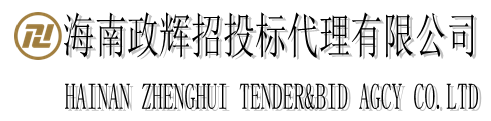 招标文件  采 购 人：乐东黎族自治县教育局项目名称：2017年乐东县义务教育均衡第一批报告厅及会议室建设采购项目  招标编号：HNZH-2017-251  代理机构：海南政辉招投标代理有限公司2017年11月目    录第一章  投 标 邀 请 函	2前 附 表	4第二章  投标人须知	5第三章  用 户 需 求 书	10第四章 合同条款	15第五章  投标文件内容和格式	19第六章  评审办法和程序	29第一章  投 标 邀 请 函海南政辉招投标代理有限公司（简称“招标代理机构”或“招标人”下同）受乐东黎族自治县教育局（简称“采购人”下同）的委托，就2017年乐东县义务教育均衡第一批报告厅及会议室建设采购项目（招标编号HNZH-2017-251）所需的货物及相关服务组织公开招标，欢迎合格的国内投标人提交密封投标。有关事项如下：一、招标项目1、名称：2017年乐东县义务教育均衡第一批报告厅及会议室建设采购项目2、项目编号：HNZH-2017-2513、技术要求：见“用户需求书”4、本项目预算：￥592.7223万元。二、投标人资格要求 ：1.符合《政府采购法》第二十二条的规定；2.在中华人民共和国注册的、具有独立承担民事责任能力的法人企业（提供营业执照副本复印件、税务登记证复印件、组织机构代码证复印件或三证合一复印件）；3.提供2017年近期任意一个月依法缴纳社会保障资金及纳税的凭证； 4.参加本次政府采购活动前三年内，在经营活动中没有重大违法记录（提供声明函）；5.需提供安防工程企业设计施工维护能力证书；6.本项目不接受联合体参加。三、招标文件的获取1、发售标书时间：2017年11月1日08:30:00 — 2017年11月8日17:30:00（节假日除外）；2、标书发售地点：http://218.77.183.48。3、标书售价：300元/套（售后不退），开标现场缴费。4、投标人提问截止时间：2017年11月 8 日 17:30:00（北京时间）。5、保证金到账截止日期：2017年11月21日15:30（北京时间）前，投标保证金支付形式：网上支付，支付地址为：http://218.77.183.48/htms。保证金单据上必须注明项目编号以及项目名称。保证金金额：￥20000元。四、投标截止时间、开标时间及地点1、递交投标文件时间：2017年 11月21日 15:30（北京时间）2、开标时间：2017年11 月 21日15:30（北京时间）  3、开标地点：海口市国兴大道海南省公共资源交易服务中心（省政务中心旁会展楼）二楼 207 开标室；4、投标截止日期前，必须在网上上传PDF格式电子投标文件 (使用WinRAR加密压缩)，并在开标时提交电子版、纸质版投标文件；5、公告媒体： 中国海南政府采购网、中国采购与招标网、海南省人民政府政务服务中心网。五、招标代理机构联系方式地址：海口市美兰区五指山路16-3号康业花园西湖苑G栋2A电  话：0898-66557609              传真：0898-66557605  联系人：梁工                       海南政辉招投标代理有限公司2017年 11 月1日前 附 表第二章  投标人须知一、总则1. 名词解释1.1采购人：乐东黎族自治县教育局1.2招标人：海南政辉招投标代理有限公司1.3投标人：系指符合本项目采购要求相应资质、向招标方提交投标文件的货物制造厂商或代理商。在投标阶段称为供应商，在签订和履行合同阶段称为中标方、供货方或卖方。2．适用范围本招标文件仅适用于招标人组织的本次投标活动。3．合格的投标人3.1 凡有能力按照本招标文件规定的要求交付货物和服务的投标单位均为合格的投标人。3.2 投标人参加本次政府采购活动应当符合《中华人民共和国政府采购法》第二十二条的规定，并具备本招标文件第一章的“投标人资格要求”规定的条件。4．投标费用无论招标投标过程中的做法和结果如何，投标人均自行承担所有与参加投标有关的全部费用。5．招标文件的约束力5.1投标人购买本招标文件后如在7天内未对招标人提出书面质疑，即视为接受了本招标文件中的所有条款和规定。5.3 本招标文件由招标人负责解释。二、招标文件6．招标文件的组成6.l 招标文件由六部分组成，包括：第一章  投标邀请书    第二章  投标人须知第三章  用户需求书    第四章  合同条款第五章  投标文件内容和格式第六章  评审办法请仔细检查招标文件是否齐全，如有缺漏，请立即与招标人联系解决。6.2投标人必须详阅招标文件的所有条款、文件及表格格式。投标人若未按招标文件的要求和规范编制、提交招标文件，将有可能导致招标文件被拒绝接受，所造成的负面后果由投标人负责。7．招标文件的澄清投标人在收到招标文件后，若有疑问需要澄清，应于投标截止时间15天前以书面形式（包括书面文字、传真等）向招标人提出，招标人将以书面形式进行答复，同时招标人有权将答复内容分发给所有购买了此招标文件的投标人。8．招标文件的修改或补充8.l 在投标截止时间前15天，招标人可以书面通知的方式修改/补充招标文件。修改/补充通知作为招标文件的组成部分，对投标人起同等约束作用。8.2 当招标文件与修改/补充公告的内容相互矛盾时，以招标人最后发出的修改/补充公告为准。8.3 投标人收到修改/补充公告后，应在1个工作日内以书面形式回复招标人，逾期不回者，被视为已收到修改/补充公告。8.4 为使投标人有足够的时间按招标文件的修改/补充要求修正投标文件，招标人有权决定推迟投标截止日期和开标时间，并将此变更书面通知所有购买了此招标文件的投标人。三、投标文件9．投标文件的组成9.1 投标文件应按“第五章 投标文件内容和格式”要求编制。9.2 若投标人未按招标文件的要求提供资料，或未对招标文件做出实质性响应，将可能导致投标文件被视为无效。10．投标报价10.1报价均须以人民币为计算单位。10.2本次采购采用总承包方式，因此投标人的报价应包括全部货物、服务的价格及相关税费、运输到指定地点的装运费用、安装调试、培训、售后服务等其他有关的所有费用。10.3投标人应按开标一览表的要求报价，不能提供有选择的报价。10.4中标候选人的报价如超过采购预算而采购人不能支付的，采购人有权拒绝而递选下一个顺位的候选人。11．投标保证金11.1投标保证金是参加本项目投标的必要条件，投标保证金额及到账截止日期，详见招标公告。投标文件须附有缴纳保证金的相关证明单据(银行回执单),投标保证金采用网上支付形式，支付地址为：http://218.77.183.48/htms。11.2 若投标人不按规定提交投标保证金，其投标文件将被拒绝接受。11.4 投标保证金的退还11.4.l 中标人的投标保证金在其与采购人签订了采购合同后退还。11.4.2 落标的投标人的投标保证金将在中标公示结束后退还。 11.5 发生下列情况之一，投标保证金将不予退还：（1）投标人在投标有效期内撤回其投标文件的；（2）投标人不按本章规定签订合同；（3）投标人提供虚假材料谋取中标、成交的；（4）与采购人、其它投标人或者招标人恶意串通的；（5）向采购人、招标人、评标委员会成员行贿或者提供其他不正当利益的；12．投标有效期12.l 投标有效期为从开标截止之日起计算的60天，有效期短于此规定的投标文件将被视为无效。12.2 在特殊情况下，招标人可于投标有效期满之前，征得投标人同意延长投标有效期，要求与答复均应以书面形式进行。投标人可以拒绝接受这一要求而放弃投标，投标保证金将尽快无息退还。同意这一要求的投标人，无需也不允许修改其投标文件，但须相应延长投标保证金的有效期。受投标有效期制约的所有权利和义务均应延长至新的有效期。13．投标文件的数量、签署及形式13.1 投标文件一式伍份，固定装订。其中正本壹份，副本肆份。投标人投多包时要针对每个包单独做投标文件，独立密封。13.2 投标文件须按投标文件的要求执行，每份投标文件均须在封面上清楚标明“正本”或“副本”字样，“正本”和“副本”具有同等的法律效力；“正本”和“副本”之间如有差异，以正本为准。13.3 投标文件正本中，文字材料需打印或用不褪色墨水书写。投标文件的正本须经法人代表或授权代表签署和加盖投标人公章。13.4 投标文件不得涂改和增删，如要修改错漏处，修改处必须由法人代表或授权代表签名、或盖公章。四、投标文件的递交14．投标文件的密封及标记纸质投标文件：投标人投多包时要针对每个包单独做投标文件，独立密封。14．l 投标人应将投标文件正本和所有副本分别密封在两个报价专用袋（箱）中（正本一包，副本一包），并在报价专用袋（箱）上标明“正本”、“副本”字样，封口处应加盖骑缝章。投标文件U盘单独密封。封皮上均应写明：致：海南政辉招投标代理有限公司项目名称：2017年乐东县义务教育均衡第一批报告厅及会议室建设采购项目招标编号：HNZH-2017-251包    号：    包（    包号名称     ）或 项目本身注明：“请勿在开标时间之前启封”投标单位名称、联系人姓名和电话14.2 投标文件未按上述规定书写标记和密封者，招标人不对投标文件被错放或先期启封负责。15．投标截止时间15.l投标人务必在投标截止日期前将电子投标文件——PDF格式(使用WinRAR加密压缩)上传到http://218.77.183.48/htms网址，并在开标前将纸质投标文件提交到开标地点，同时提供投标文件U盘。15.2 若招标人推迟了投标截止时间，应以公告的形式通知所有投标人。在这种情况下，招标人、采购人和投标人的权利和义务均应以新的截止时间为准。15.3 在投标截止时间后递交的投标文件，招标人将拒绝接受。五、开标及评标16．开标16.l 招标人按投标文件第一章规定的时间和地点进行开标，采购人代表、招标人有关工作人员参加。投标人应委派授权代表参加开标活动，参加开标的代表须持本人身份证件签名报到以证明其出席。未派授权代表或不能证明其授权代表身份的，招标人对投标文件的处理不承担责任。16.2政府采购主管部门、监督部门、国家公证机关公证员由其视情况决定是否派代表到现场进行监督。16.3 开标时，投标人代表将查验投标文件密封情况，确认无误后拆封唱标，公布每份投标文件中“开标一览表”的内容，以及招标人认为合适的其他内容，招标人将作开标记录。16.4 若投标文件未密封，招标人将拒绝接受该投标人的投标文件。17．评标委员会受采购人的委托，招标人从海南省综合评标专家库中随机抽取相关专家 4 名和采购人代表  1 名组成评标委员会，其中技术、经济等方面的专家不得少于成员总数的2/3。该评标委员会独立工作，负责评审所有投标文件并确定中标侯选人。18.评标    见“第六章 评审办法”。六、授标及签约19．定标原则19.1评标委员会将严格按照招标文件的要求和条件进行评标,根据评标办法推荐出一至三人为中标候选人，并标明排列顺序。采购人将确定排名第一的中标候选人为中标人并向其授予合同。排名第一的中标候选人因不可抗力或者自身原因不能履行合同，或者本文件规定应当提交履约保证金而在规定期限未能提交的，或者是评标委员会出现评标错误，被他人质疑后证实确有其事的，采购人将把合同授予排名第二的中标候选人。排名第二的中标候选人因前款规定的同样原因不能签订合同的，采购人将把合同授予排名第三的中标候选人。19.2 招标人将在指定的网站（海南省人民政府政务服务中心网、海南省人民政府网、海南省财政厅网）上公示投标结果。20. 质疑处理    20.1 投标人如认为采购文件、采购过程和中标结果使自己的权益收到损害的，应在知道或应知道其权益受到损害之日起7个工作日内以书面形式向招标人提出质疑。匿名、非书面形式、7个工作日之外的质疑均不予受理。21．中标通知21.l定标后,招标人应将定标结果通知所有的投标人。21.2中标人收到中标通知后，应在规定时间内到招标人处领取中标通知书，并办理相关手续。21.3 中标通知书将是合同的一个组成部分。22．签订合同22.l 中标人应按中标通知书规定的时间、地点与采购人签订中标合同,否则投标保证金将不予退还，给采购人和招标人造成损失的，投标人还应承担赔偿责任。22.2 投标文件、中标人的投标文件及评标过程中有关澄清文件均应作为合同附件。23．招标代理服务费本次采购活动采购代理服务费按相关规定收取，由中标人向海南政辉招投标代理有限公司支付。24.其它本项目不召开答疑会。第三章  用 户 需 求 书一、项目概况    1、项目名称：2017年乐东县义务教育均衡第一批报告厅及会议室建设采购项目    2、招标编号：HNZH-2017-251    3、采购单位：乐东黎族自治县教育局    4、交付时间：签订合同之日起30天之内，供应商必须完成本项目的全部工作任务，包括工程的最终验收工作。二、投标人资格要求见投标邀请三、验收要求由乐东黎族自治县教育局组织人员负责验收。2017年乐东县义务教育均衡第一批报告厅及会议室建设采购项目采购需求表保国学校采购清单保国学校报告厅办公设备保国学校装饰工程工程量清单单位工程费汇总表2.乐东县冲坡中学数字会议多功能厅装饰装修及系统、设备采购工程多功能厅办公设备乐东县佛罗中学报告厅装饰装修及系统、设备采购工程录播系统乐东县利国荷口学校报告厅装饰装修及系统、设备采购工程乐东县黄流中心学校报告厅装饰装修及系统、设备采购工程乐东县九所中学报告厅装饰装修及系统、设备采购工程乐东县九所中学大型会议室装饰装修及系统、设备采购工程乐东县九所中学会议室装饰装修及多媒体系统工程第四章 合同条款甲方：                           乙方：                           甲乙双方根据      年    月    日            项目公开招标采购结果及招标文件的要求，经协商一致，达成以下协议。一、合同标的及金额等(详见附件清单)二、付款1、本合同签订生效之日起    个工作日内，甲方凭乙方开具的正式有效发票向乙方支付合同金额的     %。2、采购货物运达甲方指定地点，安装、调试、验收合格并提交相关的文档、资料后，10个工作日内，甲方凭乙方开具的正式有效发票向乙方支付合同金额的     %。3、质保期满后没有质量问题，甲方凭乙方开具的正式有效发票向乙方支付合同金额尾款。三、交货1、交货方式：货物由乙方负责包装并运送至甲方指定的地点。2、乙方将货物运送至甲方指定地点在经甲方验收合格之前，货物的所有权、一切风险责任及由此产生的一切相关费用均由乙方承担。3、交货期：接到甲方交货通知后，乙方应在    天内把货物运到指定地点。四、货物验收、保修和技术服务1、乙方交付的货物必须满足中国法律法规、相关部门的相应产业标准及本合同的要求。乙方承诺向甲方提供的货物应是全新、完整、技术成熟稳定、性能质量良好的产品，货物及相关许可证明文件、技术文件、软件、服务等均不存在瑕疵。2、若在货物接收验收时发现货物有任何的短少、缺损、缺陷或与合同约定不符，甲方和乙方代表将签署一份详细报告；在乙方未派代表到场时，该报告将由甲方单方签署，该报告将作为甲方要求乙方进行退货、更换、修理或补充发货的有效证据。乙方负责于10个工作日内自负费用进行更换、补充发货并送至本合同确定的甲方指定地点，有关费用由乙方承担。3、未能通过甲方验收的货物，以及甲方接收后发现有误的货物，由乙方自费回收。如乙方未在甲方发出通知后10天内收回，则甲方可自行处理该货物，包括但不限于另外存放并收取租金等，由此产生的费用由乙方承担。4、乙方提供的货物的保修期为壹年，自验收合格之日起计算。在保修期内，如果货物的性能和质量与合同规定不符，或出现任何故障，乙方负责在10天内免费排除缺陷、修理或更换相关货物。5、在保修期内，如因乙方原因不能按合同约定履行保修义务，则甲方有权从保修期尾款中扣除相应费用。五、违约责任及侵权处理1、双方应当按照合同及附件规定的期限履行义务。对于因乙方原因使得交货、验收等任一阶段工作延误的，每延迟一天，乙方应按相当于合同总价0.5%的标准向甲方支付违约金，以此类推。因任一阶段工作延迟而使甲方额外增加的各项费用由乙方承担。如乙方任一阶段工作延迟使甲方遭受损失的，乙方还应承担甲方由此造成的损失。如乙方任一阶段工作延迟累计超过30天时，甲方有权视情况解除本合同。该等解除并不免除乙方根据甲方要求应当承担的上述违约责任。2、保修期内，如乙方未能按照合同规定及时提供保修服务，除不可抗力原因外，每延迟一次，乙方应当支付合同总价0.1%的违约金。3、对于乙方根据本合同约定应当承担的各项违约金及损失赔偿，甲方均有权依据本合同规定从应支付乙方的款项中扣除。4、如乙方提供的货物不符合合同要求或者质量、功能存在瑕疵，或者甲方使用乙方提供的货物造成他人人身、财产损害的，乙方应向甲方支付本合同总价10%的违约金，并承担赔偿责任。六、不可抗力1、本合同所称不可抗力，是指其他本合同各方不能预见，而且对其发生和后果不能防止或不能避免且不可克服的客观情况，包括但不限于：战争、严重火灾、洪水、台风、地震、国家政策的重大改制等。2、本合同任何一方因不可抗力不能履行或不能完全履行本合同的义务时，应在不可抗力发生之日起15天内通知本合同的其他方，并在不可抗力发生之日起60天内向其他方提供由有关部门出具的不可抗力证明。3、因不可抗力不能履行合同的，根据不可抗力的影响，受影响方部分或全部免除责任，但法律另有规定的除外，延迟履行合同后发生不可抗力的，不能免除责任。4、如果因不可抗力的影响致使本合同终止履行90天或以上的，任一方均有权终止本合同，并书面通知对方。七、合同纠纷处理本合同执行过程中如发生纠纷，作如下处理：1、申请仲裁。仲裁机构为海南仲裁委员会。2、提起诉讼。诉讼地点为采购人所在地。八、合同生效本合同由甲乙双方签字盖章后生效。九、合同鉴证招标代理机构应当在本合同上签章，以证明本合同条款与采购文件、投标文件的相关要求相符并且未对采购货物和技术参数进行实质性修改。十、组成本合同的文件包括：1、合同通用条款和专用条款；2、招标文件、乙方的投标文件和评标时的澄清函（如有）；3、中标通知书；4、甲乙双方商定的其他必要文件。上述合同文件内容互为补充，如有不明确，由甲方负责解释。十一、合同备案本合同一式伍份，中文书写。甲方、乙方各执贰份，壹份由招标代理机构备案。十二、合同转让和分包乙方不得全部或部分转让合同。除非甲方事先书面同意外，不得分包其应履行的合同义务。甲   方：						         乙   方：                          签字盖章：						         签字盖章：						    法人/授权代表：				         法人/授权代表：					  日    期：						         日    期：						    开户银行：						         开户银行：						    账    号：						         账    号：						    招标人：海南政辉招投标代理有限公司（盖章）经办人：              年   月    日第五章  投标文件内容和格式请投标人按照以下文件要求的格式、内容制作投标文件，并按以下顺序编制目录及页码，否则可能将影响对投标文件的评价：价格标的组成开标一览表（表1）报价明细表（表2）技术要求响应表（表3）商务标的组成投标函（表4）法定代表人证明书（表5）授权委托书（表6）投标保证金证明单据投标人简介：包括简要历史、既往同类项目的完成情况、投标人技术能力简要介绍。投标人资格要求证明文件：详见第一章 投标邀请函“投标人资格条件”其他：如类似项目业绩等技术标的组成产品质量及服务承诺书：由供应商根据自身实际情况并结合采购文件相关要求据实填写，格式由投标人自定，主要内容应包括：产品技术参数、质量保证、售后服务及体系、人员、零配件等来源渠道和价格、日常维护费用等（分质保期内和期后两个时间段）项目实施及验收方案项目培训方案投标人认为需要提供的其他材料注：为了便于评委对投标文件内容的审核，建议投标人针对本招标文件第六章中“综合评分表”的各项编写响应页码索引表。投标文件中的复印件均必须加盖公章。投标人投多包时要针对每个包单独做投标文件。表1、开标一览表项目名称：  招标编号：  包    号：    包（    包号名称    或项目本身  ）金额单位：元报价人全称：（盖章）       授权代表（签字）：日期：注: 1、投标总金额包括本招标书中要求的所有服务的费用，如果投标方采用进口设备，可以报免税价，招标方负责提供免税进口手续，投标所报价格须包含运输、保险、清关等相关费用，招标方不再进行二次投入，请投标方注意。2、报价一览表格式不得自行改动。3、投标总报价超过该包采购预算的将视为无效投标。表2、报价明细表项目名称：  招标编号：  包    号：    包（    包号名称   或项目本身   ）金额单位：元注：(1)此表为表样，行数可自行添加，但表式不变；(2)相关安装调试费用、质保及人员培训、后续服务及其他所有费用由投标人自行计算填列；(3)总价=单价*数量，数量由投标人自行计算并填列；(4)本表中“报价总计”数应当等于“开标一览表”中“投标总计”数。报价人全称：（盖章）                授权代表签字：表3、技术要求响应表项目名称： 招标编号： 包    号：    包（    包号名称    或项目本身    ）说明：投标人必须仔细阅读招标文件中所有“用户需求书”中的技术规范条款和相关功能要求，并对所有技术规范和功能偏离的条目列入下表，未列入下表的视作投标人不响应。投标人必须根据所投产品的实际情况如实填写，招标方有权要求投标方在投标后进行产品测试，评委会如发现有虚假描述的，该投标文件作废标处理，并没收投标保证金。报价人全称（公章）：            授权代表（签字）：日   期：注：1、此表为表样，行数可自行添加，但表式不变。	2、投标人根据系统方案添加的设备、材料等也请列出。3、请在“用户需求书” 中列出所投设备的详细技术参数情况。4、是否偏离用符号“+、=、-”分别表示正偏离、完全响应、负偏离，必须逐次对应响应。表4、投标函致：海南政辉招投标代理有限公司：根据贵司             项目（招标编号：       ）的投标邀请函，正式授权下述签字人             （姓名和职务）代表投标人        （投标单位名称），提交    包投标书正本一式壹份，副本肆份。根据此函，我们宣布同意如下：我方接受招标文件的所有的条款和规定。我方同意按照招标文件第二章“投标人须知”的规定，本投标文件的有效期为从投标截止日期起计算的  60 天，在此期间，本投标文件将始终对我方具有约束力，并可随时被接受。如果在开标后规定的投标有效期内撤回投标，我方的投标保证金可被贵方没收。我方完全理解贵方不一定要接受最低价的投标。我们同意提供贵单位要求的有关本次投标的所有资料或证据。如果我方中标，我们将根据招标文件的规定严格履行自己的责任和义务。如果我方中标，我方将支付本次招标的服务费。        投标人名称：              （公章）        地址：                               邮编：                  电话：              传真：                     开户名：                                       开户行：                                         账  户：                                          授权代表签字：               职务：                                                       日期：                  表5、法定代表人证明书投标人名称：                                 单位性质：                                   地址：                                      成立时间：        年    月  ＿日经营期限：                                 姓名：           性别：        年龄：     职务：       _系                                （投标人名称）的法定代表人。特此证明。附：法定代表人身份证复印件法定代表人：                  （签章）投标人：                      （盖单位章）        年    月     日表6、授权委托书致：海南政辉招投标代理有限公司：    本授权书声明：委托人：                                            地  址：                      法定代表人：          受托人：姓名       性别：     出生日期：    年   月   日所在单位：                            职务：           身 份 证：                       联系方式:                    兹委托受托人          代表我方参加海南政辉招投标代理有限公司组织的            项目（招标编号：     ）的政府采购活动，并授权其全权办理以下事宜：1、参加投标活动；2、出席开标评标会议；3、签订与中标事宜有关的合同；4、负责合同的履行、服务以及在合同履行过程中有关事宜的洽谈和处理。    受托人在办理上述事宜过程中以其自己的名义所签署的所有文件我方均予以承认。受托人无转委托权。委托期限：至上述事宜处理完毕止。附：受托人身份证复印件                                法定代表人  （签名）                                          受托人  （签名）          委托单位    （公章）                  年     月     日第六章  评审办法和程序一、评审办法评审办法：综合评分法。综合评分法评审步骤：先进行初步评审，再进行详细评审（技术、商务和价格评审）。只有通过初步评审的投标人才能进入详细的评审。二、初步评审1. 评标委员会根据“初步评审表”对投标文件的资格性和符合性进行评审，只有对“初步评审表”（ 附表1）所列各项作出实质性响应的投标文件才能通过初步评审。对是否实质性响应招标文件的要求有争议的投标内容，评标委员会将以记名方式表决，得票超过半数的投标人有资格进入下一阶段的评审，否则将被淘汰。有以下情况的将不能通过初步评审：投标人未能满足投标人资格要求的；投标人未提交法人授权委托书的； 投标人未按招标文件要求的金额提交投标保证金的；交货期或工期不满足要求的；投标有效期不足的；投标文件未按招标文件规定要求填写投标内容及签名盖章的；投标价不是固定价或者投标价不是唯一的；不符合招标文件规定的其它条件。2．判断投标文件的响应与否只根据投标文件本身，而不寻求外部证据。3. 评标委员会在初审中，对算术错误的修正原则如下:（1）开标一览表内容与投标文件中明细表内容不一致的，以开标一览表为准（2）投标文件的大写金额和小写金额不一致的，以大写金额为准；（3）总价金额与按单价汇总金额不一致的，以单价金额计算结果为准；（4）单价金额小数点有明显错位的，以总价为准并修改单价。（5）若投标人不同意以上修正，投标文件将视为无效。4. 投标人数不足3家时，可按中华人民共和国财政部令（第18号）第四章第四十三条执行（经主管财政部门批准，转为竞争性谈判。谈判时，本招标文件将直接转为竞争性谈判文件进行谈判）。三、详细评审1.评标委员会根据评审办法对通过初步评审的投标文件进行详细评审，并进行技术、商务和价格的评审打分。2.技术评分和商务评分：具体评审的内容详见 附表1。3.价格分：基准价为满足招标文件要求且投标价格最低的投标报价，其价格分为满分（30分）。其他投标人的价格分统一按照下列公式计算：投标报价得分＝基准价/投标报价×价格权值（基准价为满足招标文件要求且投标价格最低的投标报价）   4.技术、商务及价格权重分配5、综合评分统计及排名：（1）技术商务分统计：按照评标程序、评分标准以及分值分配的规定，评标委员会成员分别就各个投标人的技术、商务状况，其对招标文件要求的响应情况进行评议和比较，评出各投标人的技术商务总分，全部评委的评分的算术平均值即为该投标人的技术商务最终得分。（2）综合得分：技术商务最终得分与投标报价得分相加得出综合得分。6、推荐中标候选人评标委员会将严格按照招标文件的要求和条件进行评标,根据投标人综合得分由高到底进行排序，综合得分最高的投标人为第一中标候选人，综合得分次高的投标人为第二中标候选人，以此类推，评标委员会推荐出一至三名中标候选人，并标明排列顺序。综合得分相同的，按投标报价由低到高顺序排列。综合得分和投标报价均相同的，按技术指标由优至劣顺序排列。附表1                  初 步 评 审 表项目名称：                                        招标编号： 项目单位：                                        日  期：2017年  月  日  1、表中只需填写“√/通过”或“×/不通过”。2、在结论中按“一项否决”的原则，只有全部是√/通过的，填写“合格”；只要其中有一项是×/不通过的，填写“不合格”。3、结论是合格的，才能进入下一轮；不合格的被淘汰。评委：附表2               技术、商务评分表项目名称：                                        招标编号： 项目单位：                                        日  期：2017年  月  日 注：最终得分取平均值时按四舍五入保留到小数点两位数。评委：项目名称：2017年乐东县义务教育均衡第一批报告厅及会议室建设采购项目招标编号：HNZH-2017-251收款账户名：海南省人民政府政务服务中心开户行：中国建设银行海口国兴大道支行账号：46001002537052506530保证金：20000元                                              序号项目内             容1项目名称及招标编号2017年乐东县义务教育均衡第一批报告厅及会议室建设采购项目HNZH-2017-2512采购人乐东黎族自治县教育局3招标方式公开招标4采购预算采购预算：￥592.7223万元，投标总报价超过采购预算的将视为无效投标。5项目交付使用时间要求自签订合同之日起30天 之内，供应商必须完成本项目的全部工作任务，包括工程的最终验收工作。6评标办法综合评分法7投标文件有效期自投标文件递交截止之日起 60 天内有效8投标保证金保证金到账截止日期：2017年 11  月  21  日 15:30   （北京时间）， 投标保证金的形式：网上支付，支付地址为：http://218.77.183.48/htms。投标保证金为： ￥20000.00元。9投标文件的递交投标人务必在投标截止日期前将电子投标文件——PDF格式(使用WinRAR加密压缩)上传到http://218.77.183.48/htms网址，并在开标前将纸质投标文件提交到开标地点，同时提供投标文件电子光盘。10纸质投标文件份数投标文件一式 伍份，固定装订，正本 壹 份，副本肆份。投标人投多包时要针对每个包单独做投标文件，独立密封。11投标文件递交截止时间2017年11 月 21 日 15:30   。12开标时间及地点2017年11 月21  日 15:30  ；海南省人民政府政务服务中心二楼 207 室（海口市国兴大道9号）。录播系统录播系统录播系统录播系统录播系统录播系统录播系统序号设备名称技术指标要求单位数量备注1教育高清智能球机1、 ★视频输出需支持1920×1080@60fps，分辨力不小于1100TVL，采用1/1.8英寸CMOS；
2、 支持最低可用照度彩色0.01Lx，黑白0.001Lx；
3、 支持最低照度可达彩色0.0005Lux，黑白0.0002Lux；
4、 支持至少30条模式路径，每条路径的记录时间应大于16分钟；
5、 ★支持屏蔽所有智能行为分析，数量不少于可达9个；
6、 ★可通过IE浏览器在视频图像上叠加通道名称、时间、预置点信息、坐标信息、倍数显示、温度显示和地理位置等信息，至少具有12行字符显示，字体可设置为16×16像素、32×32像素、48×48像素、64×64像素、自适应等模式，字体颜色可设置；
7、 在网络直接环境下，只输出主码流、分辨率设置为1920*1080、帧率设置为50fps、码率2M时，网络延时≤100 ms；
8、 网络传输能力满足发送2000个数据包，重复测试3次，每次丢包数小于1个；
9、 具备较强的网络自适应能力，在丢包率为20%的网络环境下，仍可正常显示监视画面；10、 支持不少于1000个预置位；11、 垂直旋转范围不小于-35~90°；
12、 支持水平手控速度不小于420°/S，云台定位精度为±0.1°；
13、 音频输入可设置为Line in、Mic in和立体声；
14、 具有人脸检测及对检测的人脸进行抓拍，联动聚焦，目标跟踪等联动，并具有人脸增强功能；15、 支持客流统计、查询功能，准确率不小于97%；
16、 ★支持设置不小于396个移动侦测区域，有触发目标移动，可联动报警并给出提示；17、 支持球机添加IP、MAC地址，数量不少于50个；
18、 信噪比支持不小于62dB（加权、BNC输出）；19、 支持五码流输出；
20、 ★支持连接wifi；21、支持教育智能跟踪；
22、 具备较好的环境适应性，工作温度范围可达-40℃-60℃；
23、 ★电源具备较好的环境适应性，电压在DC12V±10%范围内变化时，设备可正常工作；23、 应具有一路RJ-45 10M/100M自适应网络接口；
24、 应具有一路音频输入接口，一路音频输出接口，2个MIC输入接口，2路报警输入，1路报警输出，1个DVI接口，1个SDI接口，1个CVBS接口
25、 ★提供原厂授权和售后服务承诺函
26、 ★标项需提供国家权威机构检测报告复印件（加盖原厂投标专用章）。台12200万高清教育摄像机1/1.8英寸CMOS；200W；最低照度：0.001Lux，黑白0.0001Lux；最大红外距离60米；宽动态120dB；2.7mm~12mm；手动变焦；H.265；DC12+POE；IP67台33全景相机  1、 具有200W像素 1/1.8英寸CMOS图像传感器，最大分辨率1920x1080，支持网络和SDI输出。2、 ★在1920x1080 @ 30fps下，码率设定为2Mbps，RJ45输出，清晰度不小于1100TVL。；3、 最低照度彩色：0.001 lx，黑白：0.0001 lx；4、 ★支持H.265、H.264、MJPEG视频编码格式，其中H.264、H.265支持Baseline/Main/High Profile。；5、 ★支持三码流技术，主码流最高1920x1080@30fps，第三码流最大1920x1080 @ 30fps，子码流704x480@30fps；6、 ★支持帧率动态控制功能，视频录像帧率可自动调整。7、 灰度等级不小于11级；8、 信噪比不小于60dB。；9、 需具不小于110dB宽动态。；10、 红外补光距离不小于100米。；11、 ★设备与客户端之间用150米网线进行传输，数据包丢包率不大于0.3%。；12、 ★支持在10%丢包率的网络环境下，可正常显示监视画面。；13、 支持最多同时开启20个视频窗口进行画面浏览。14、 在IE浏览器下，具有亮度，对比度，饱和度，锐度，gamma设置选项.15、 支持12行字符叠加，字体对齐方式和叠加位置可设。16、 支持区域遮盖功能，并能支持8块区域。17、 支持通过IE浏览器设置录像时段和存储路径，并能通过客户端和IE浏览器对录像文件进行回放。18、 支持IP地址获取、IP地址搜索功能。19、 支持匿名访问功能，用户无需输入用户名和密码即能浏览视频图像。20、 具有黑白名单功能，支持MAC地址过滤功能。★21、 具备移动侦测、区域入侵、越界入侵、物体遗留/移除、徘徊、停车、快速移动、人员聚集等智能行为分析功能。22、★具备人脸抓拍、人脸增强、视频遮挡报警、场景变更侦测、故障报警、报警联动等功能。23、 支持客流统计、客流信息查询功能。24、 ★支持热度图导出功能，摄像机可根据客流信息生成热度图，并支持热度图导出。25、 具有电子防抖、感兴趣区域、SVC可伸缩编码、自动增益、背光补偿、数字降噪、强光抑制、智能红外、断电保护、用户管理、用户登录锁定、日志检索、配置保存等功能。 26、★ 具有辅助聚焦值显示、场景自适应、区域聚焦、区域曝光、人脸区域曝光等功能。27、 摄像机能够在-40~70摄氏度，湿度小于93%环境下稳定工作。28、 在音频编码格式设置为PCM、G711、AAC时，采样频率可设置为48KHz。29、 支持IP67、IK10防护等级;30、 具有1个RJ-45 网络接口、1路CVBS视频输出、2路报警输入接口、1路报警输出接口、1路音频输入接口、1路音频输出接口、1个SD卡插槽，硬件恢复默认按钮、1个 RS-232接口、1个RS485接口.31、 ★支持DC12V、AC24V供电，电源电压在DC12V±30%或AC24V±30%范围内变化时设备可以正常工作。32、 设备工作状态时，支持空气放电8kV，接触放电6kV，电源输入端和网络接口端均支持6kV峰值电压。33、 标★项需提供国家权威机构检测报告复印件（加盖原厂投标专用章）。个24老师特写跟踪摄像机1、 ★具有200W像素，最大分辨率1920x1080；
2、 具有1个RJ-45 网络接口、1路报警输入接口、1路报警输出接口、1路音频输入接口、1路音频输出接口；
3、 ★在1920x1080 @ 30fps下，码率设定为2Mbps，RJ45输出，清晰度不小于1100TVL；4、 最低照度彩色：0.001 lx，黑白:0.0001 lx；
5、★ 支持H.265、H.264、MJPEG视频编码格式，其中H.264支持Baseline/Main/High Profile；6、 ★支持三码流技术，主码流最高1920x1080@30fps，第三码流最大1920x1080 @ 30fps，子码流704x480@30fps；7、 支持帧率动态控制功能，当触发报警时，视频录像帧率应自动调整至设定值.8、 灰度等级不小于11级，信噪比不小于58dB，具大于105dB宽动态；9、 红外补光距离不小于30米；10、★支持最多同时开启20个视频窗口进行画面浏览；10、 在IE浏览器下，具有亮度，对比度，饱和度，锐度，gamma设置选项；11、 支持IP地址获取、IP地址搜索功能；12、 具有黑白名单功能，支持MAC地址过滤功能；13、 具备移动侦测、区域入侵、越界入侵、物体遗留、徘徊、停车、快速移动、人员聚集等智能行为分析功能；14、★具备人脸抓拍、人脸增强、视频遮挡报警、场景变更侦测、故障报警、报警联动等功能；
15、 ★支持人流统计、人流信息查询功能，支持热度图功能；
16、 具有电子防抖、感兴趣区域、SVC可伸缩编码、自动增益、背光补偿、数字降噪、强光抑制、断电保护、智能红外、用户管理、用户登录锁定、日志检索、配置保存等功能；
17、 摄像机能够在-40~70摄氏度，湿度小于93%环境下稳定工作；
18、 支持IP67防护等级；
19、 支持DC12V/POE供电，电源电压在DC12V±30%范围内变化时设备可以正常工作；
20、 ★标项需提供国家权威机构检测报告复印件（加盖原厂投标专用章）。个157寸电容式触摸控制屏7寸电容屏/1*RJ45口/1音频接口台16高清录播系统主机1、 录播主机为一体化硬件设备，小于2U标准式机架式设备；2、 ★工业级嵌入式微处理器，嵌入式LINUX操作系统，要求现场演示无硬盘无U盘启动；3、 支持VGA/HDMI编码、视频录制、课程导播、混音等功能；4、 ★支持不小于7路1080P全高清HD-SDI信号采集，例如教师全景、教师特写、学生全景、学生特写、板书特写摄像机的接入。支持教师特写图像分析传感实时信号、学生特写图像分析传感实时信号的接入；5、 监视水平分辨力和回放水平分辨力≥900TVL；6、 ★至少支持3路HDMI输出、3路VGA输出，其中至少两路高清HDMI输出支持音频同步输出；7、 支持本地导播输出,支持1080P@50帧显示输出和编码；8、★支持至少7路音频输入，包括3路立体声和4路单声道；支持至少3路立体声输出；9、 支持对输入的所有音频进行混音处理，音频支持AAC、G.711、G.722、G.726格式编码，且音频采样率支持16KHz、32KHz、48KHz。10、 ★预览实时监视时，单向传输音视频延时应小于300ms。内网网络环境下，网络传输音视频延时应小于550ms。 
11、 ★支持设备端USB外设（如U盘、移动硬盘）进行课程录像的备份功能和通过网络下载课程录像，支持MP4、FLV、AVI等多种格式。12、 ★支持8路传感器输入、6路I/O信号输出，支持2个SATA接口，单盘最大8TB。13、 视频采用H.264编码压缩算法，支持帧率、码流大小的配置和双码流编码功能.14、 ★最大转发带宽不小于300Mbps；
15、 支持台标的叠加，并可设置图片的叠加位置和图片大小.16、 ★录播主机配备2个RJ45 10/100/1000Mbps自适应以太网口、1个标准485接口,1个标准的232接口、3个USB接口。17、 采用12V DC供电，安全、环保、低功耗；功耗≤50W（不含硬盘）
18、 工作温度：-10℃－＋55℃；工作湿度：10%~90%.19、 录播主机支持液晶触摸屏控制/远程WEB后台管理系统控制等多种控制方式。20、 ★设备应具备长时间稳定运行能力，在正常工作条件下，连续工作168h，不应出现电、机械或操作系统的故障；
21、 ★设备应具备较强抗电能力，电源插头或电源引入端与外壳裸露金属部件之间，应能承受0.5kV交流电压，历时1min的抗电强度试验，应无击穿和飞弧现象22、★提供3C证书复印件，（加盖原厂投标专用章）。23、 ★提供节能CQC认证证书复印件（加盖原厂投标专用章）24、 带★内容要求提供国家权威检测机构出具的检测报告复印件证明（加盖原厂公章）25、 ★针对所投标产品，须提供厂家授权书、售后服务承诺书、产品彩页。26、 ★为保证系统的兼容性稳定性及售后服务的一致性，特写摄像机、全景摄像机、触摸控制屏、录播主机、高清录播系统、交换机为同一品牌。台17储存硬盘3T个28高清录播系统V1.01、 支持电影模式、资源模式、画中画模式等多种导播模式，其中资源模式录播时可选2画面、3画面、4画面等多种组合方式；2、 系统支持同时生成用于直播及点播传输的单流视频文件及用于高清保存的多流视频文件，可实现4路画面以4个文件独立保存，方便后期使用非编系统进行编辑；3、 ★支持自动导播、半自动导播、手动导播三种状态；管理员可通IE网页方式进行人工远程导播,也可配合系统内置的自动导播模块进行全自动导播式切换；4、 支持教师和学生的智能检测跟踪切换；5、 支持多画面录制模式，包括画中画和画外画模式，画面数量、大小、位置、通道可以进行独立配置；6、 ★支持课件信息设置，可以设置课件的相关信息，如教师信息、课程内容等，支持课程表排课，可以根据教学计划预先设置课程，也可临时发起课程，进行课程录像的录制功能，支持课程表编辑、按周导入、按学期导入、删除、输出、查看课程表等功能。7、 ★支持文件资源管理，可按关键字（包括课程名称、教师名称，课程内容等）搜索、点播、下载课件；8、 ★支持用户认证管理和用户组分级别管理，不同的用户组可以分配不同的操作权限，每个用户组可以配置多个用户。用户组包括游客、学生、教师、管理员、超级管理员五个级别的管理；9、★支持在课程视频图像上叠加LOGO台标图片，支持PNG\BMP\JPG三种格式的图片，可设置图片叠加位置和图片大小。10、 支持录播主机内置直播系统，无须架设外部服务器，用户即可通过网络进行后期媒体文件点播，最大支持同时在线直播的用户数不少于64个。11、 为高级管理员提供高级管理模式，采用WEB管理方式，管理页面整合于录播主机的IE管理页面内；12、 VGA画面切换采用图像识别分析技术，无需在讲师电脑安装任何辅助软件即可实现VGA画面的自动切换；
13、 支持自动导播功能，根据教学情况自动识别老师位置拍摄特写画面；老师走动时可以跟踪拍摄老师画面；老师在切换多媒体PPT课件时自动切换到VGA/HDMI课件视频；学生站立回答问题时拍摄学生全景画面；
14、 多画面导播及管理系统为B/S架构，可通过浏览器直接访问，无需安装客户端软件或即可实现导播；
15、 系统可通过网络实时监看录播系统的画面，支持4画面监看。直播监看延时≤1秒。所有监看的画面要达到25帧的速度；
16、 ★支持对硬盘的格式化操作和容量查询，能够正常显示磁盘总容量大小、剩余容量大小，以及可录制的参考时间；
17、 ★支持在线观看人数统计和显示功能，并且能够显示正在授课的课程信息，包括学校、课程、教师；
18、 提供软件著作权证书复印件（加盖原厂投标专用章）
19、 带★内容要求提供国家权威检测机构出具的检测报告复印件证明（加盖原厂投标专用章）套19图像识别跟踪软件V1.01. 教室内除了安装3台用于拍摄的高清网络摄像机外，无须安装额外的图像分析摄像机，也无需使用红外、超声波等辅助设备；2. 智能图像识别跟踪模块嵌入于录播主机内，无须额外的专用硬件设备，一体式设计；3. 图像跟踪免调试式设计，无须繁杂的系统调试过程，环境自适应；4.为高级管理员提供高级管理模式，采用WEB管理方式，管理页面整合于录播主机的IE管理页面内；套110智能自动导播切换软件V1.01.无须外置专用硬件，软件模块嵌入录播主机中即可使用；2. VGA画面切换采用图像识别分析技术，无需在讲师电脑安装任何辅助软件即可实现VGA画面的自动切换；3. 系统可对教学场景进行自动分析及集中化策略管理，控制录播画面的自动导播切换，支持单流单画面及单流多画面自动导播;4.支持硬切模式及淡入淡出切换模式；切换策略可通过网页自定义设定；套111百兆POE口交换机1、 ★支持1个千兆SFP光口、1个千兆电口、8个百兆电口; 2、 ★交换容量5.6Gbps，包转发率8.3Mpps 3、 ★端口支持支持IEEE802.3af、 IEEE802.3at标准，POE总功率120W ;4、 MAC自动学习与老化，MAC地址列表容量为8K ,5、 端口自动适应MDI/MDIX模式 ;6、 采用钣金，全新外观和结构 ;7、 支持AC 220V供电台112室内超五类线超五类网线，4*2*0.5，305米/箱箱2多媒体系统多媒体系统多媒体系统多媒体系统多媒体系统多媒体系统序号设备名称技术指标要求单位数量备注1主音箱（10寸,200W）倒相式低频辐射的二分频全频系统表面黑色大斑点水性油漆喷涂处理木箱，有孔金属网背贴声学透声棉高效，高质量单元配置，可悬挂安装单元结构 LF: 10"×1，HF: 1"×1频响范围(±3dB) 48 Hz -18,000Hz；灵敏度（折算到1m，1W） 96dB；最大声压级 119dB；输入阻抗 8Ω；额定功率 200W；指向性（H×V） 90°×70°；连接插座 2×Neutrik NL4；尺寸（H×W×D） 515×315×287mm；重量 14.6kg只22辅助音箱（8寸,150W）1. 倒相式低频辐射的二分频全频系统，解析力高，瞬态表现快，高频延伸度好。2. 面罩使用有孔金属网背贴声学透声棉，美观大方。
3. 采用无谐振箱体，表面黑色大斑点水性油漆喷涂处理，有效防谐振、防滑及防划伤，经久耐用，可悬挂安装。
4. 高音单元独有DTT（减震高音技术）先进技术设计，高音清晰甜美。
★5. 低音采用加强型纸盒振膜，配合独用的磁场回路技术，提供丰满而稳定的低音重现，声学特征持久稳定。
★6. 4.单元结构 LF: 8"×1，HF: 1"×1
7. 频响范围(±3dB) 65-22,000Hz
★8. 灵敏度（折算到1m，1W） 96db
★9. 最大声压级 116db
10. 输入阻抗 8Ω
11. .额定功率 150W
12. 指向性（H×V） 90°×60°
13. 连接插座 2×Neutrik NL4只23音响壁挂支架材料：金属+钢管;重量：3.6kg;承重：50kg;长度：280-360mm;特点：安装、使用方便;只24音响壁挂支架材料：金属+锌合金;重量：1.2kg;承重：15-20kg;特点：安装、使用方便只25专业功放-主音箱（300W*2）1.双声道立体声专业功率放大器；2.有双声道、单声道和BTL桥接三种输出方式供选择，输出方式开关选择；3.每声道音量单独可调；4.立体声工作最小负载阻抗为4Ω，BTL工作最小负载阻抗为8Ω；5.备有XLR和6.35mm两种信号输入接口，使用灵活方便； 6.具有短路保护、直流保护、电源通断多种保护和告警功能；7.各通道都配备LED工作状态指示，低噪声设计；8.额定输出 / 每声道, 8Ω  300W 9.额定输出 / 每声道, 4Ω  450W .10.额定输出 / 桥接, 8Ω   900W .11.输入灵敏度: 1.2dBV.12.信噪比: 100dB.13.阻尼系数/8Ω,1kHz: 200:1
14.输入共模抑制: > 90dB.
15.频率响应: 20Hz-20kHz（±0.5dB）
16.谐波失真系数4Ω/1kHz :< 0.1%
17.通道阻抗: 4-16Ω
18.通道串音: <-70dB
19.电压增益: > 38dB
20.显示: 电源 “power”, 削顶 “clip”, 信号 “signal”,直流保护 “DC”, 高温“TEMP” 等 LEDs
21.工作电源: AC220-240V/50Hz
22.保 护: 电源通断，直流输出，负载短路。
23.机器尺寸 (mm): （L×W×H）484×446×88 (2U)
24.外包装尺寸 (mm): （L×W×H）535×530×195
25.毛 重: 23 kg 
26.净 重: 21kg 台16专业功放-辅助音箱（250W*2)1. 双声道立体声专业功率放大器；2. 有双声道、单声道和BTL桥接三种输出方式供选择，输出方式开关选择；3. 每声道音量单独可调；
4. 立体声工作最小负载阻抗为4Ω，BTL工作最小负载阻抗为8Ω；动态功率强劲，可实现低阻抗驱动.5. 备有XLR和6.35mm两种信号输入接口，使用灵活方便； 
★6. 内置温度补偿技术，高温下仍然维持稳定的工作状态。
★7. 具备智能保护模式，具有短路保护、直流保护、电源通断多种保护和告警功能；
★8. 内置先进的整机模拟限幅式保护，即使在过载失真时也不会对您的扬声器系统造成损害。
9. 各通道都配备LED工作状态指示，低噪声设计；
★10. 电源采用先进的防冲击保护设计，无论功率再大也不会对交流电网电压及音响产生冲击。
11. 额定输出 / 每声道, 8Ω250W
12. 额定输出 / 每声道, 4Ω350W
13. 额定输出 / 桥接, 8Ω700W
★14. 输入灵敏度1.2dBV台27智能数字会议系统主机1. 符合IEC 60914 国际标准.2. 会议控制主机最多可连接128台会议单元，通过会议扩展主机，一套会议系统最多可接入4096台会议单元.3. 8芯航空插头连接，“手拉手”连接方式.4. 具有同时发言人数限制（1/2/3/4/5/6）设置功能.5. 具有投票表决，发言限制等数据管理功能.6. 4.3寸TFT真彩屏/触摸屏：i. 图形化界面设计，所有的功能项及设置操作信息以及单元工作的基本信息一目了然，设计美观时尚.ii. 触摸屏操控方式,让人机交互极具人性化/7. 可以调整系统的时间和屏幕显示点亮时间，实现节能运行/8. 系统显示字幕中/英文两种语言可选择.9. 可设定VIP代表发言单元，VIP单元在已开启的话筒总数不超过20台的情况下可以自由开启而不受会议模式限制，最多可设置30台VIP单元.10. 支持FIFO、NORMAL、VOICE、FREE、APPLY五种会议模式.11. 内置DSP数字音效处理器，包括低频切除、移频器和均衡器等12. 可以全程会议录音，有自动录音和手动录音两种录音方式可选13. 具有单元检测功能，具有自动检测和手动检测两种检测方式14. 具有发言定时和定时发言结束提醒倒计时功能。发言定时功能可以设置单元的发言时间，也可关闭发言定时，即不做限制.15. 主机集成了摄像跟踪系统，有4个BNC摄像头接口，可实现自动摄像跟踪功能.16. 具有一个RS232串口，可实现与中控系统的无缝连接；一个RS422串口，连接摄像头控制线，实现对4个摄像头的集中控制.17. 8芯DIN航空母座：一个翻译主机连接口，一个扩展主机连接口，三个会议单元连接口。18. 莲花插座：19. 两个辅助音频输入接口，可连接播放器设备等.20. 两个辅助音频输出接口，可连接专业功放.21. 两个报警音频输入接口，可连接来自消防中心的告警音频信号22. 卡隆插座：为辅助音频输出接口，与两个辅助音频输出莲花插座（LINE OUT）并联输出，连接专业功放.23. 具有+5V告警触发电压输入接口，与报警音频输入接口结合实现紧急告警强插功能.24. 具有TCP/IP网络协议下的RJ45接口，连接网络，通过PC端软件控制系统的全部功能.25. 外壳采用全金属材料设计，线路与外壳都加强了与地线的连接，具备接触式10kV，空气式15kV的抗静电能力26. 高档的外观设计，2U标准机箱，可安装在19英寸标准机柜台18桌面式发言主席单元1. 符合IEC 60914 国际标准2. 纯发言会议单元3. 自带2米专用8芯DIN高密线缆，带一个航空公头插4. 驻极体心型指向性电容式拾音器，带双色指示灯环（红色/绿色）。发言为红色，申请发言为绿色5. 采用旋钮式插头话筒杆，迷你型麦克风，带有麦克风防风罩，话筒杆长度有315mm、320mm、415mm、430mm可选，有黑色、银白色可选6. 话筒杆在休会期间可以拆卸，方便设备维护和保存7. 3.5mm的立体声耳机插口可连接耳机，耳机音量可调8. 超强的抗手机干扰能力9. 具有话筒开关键，主席单元有主席优先键10. 具有按键签到功能11. 每个会议单元都有独一无二的ID编号12. 配合摄像头，使用会议控制主机或PC控制软件设置后可进行摄像自动跟踪13. 配合控制主机，单元有自我检测功能。检测的项有：按键、话筒、LED指示灯和内置扬声器14. 单元为无源设备，由系统主机供电，输入电压为24V15. 话筒开启时具有提示音，可设置提示音的开关状态16. 通过主机设置，主席单元具有优先权功能（可将所有代表单元静音或关闭）、讲台模式（主席单元始终处于打开状态）17. 主席单元具有批准代表的申请发言功能18. 主席单元不受发言人数限制可自由开启19. 主席单元具有全权控制会议秩序的优先功能20. 主席单元的连接位置不受限制21. "手拉手"或"T型"、"+型"连接模式只6920米8芯航空安装线缆20米8芯航空安装线缆(一公一母接头)根110手持无线话筒（一拖二）★1. 100组UHF频率通道可选用，一拖二真分集接收机，空旷接收距离可达150米，包含2支发射机。；2. 带两通道音量监听接口，方便远程监听；3. 带8级射频电平显示，8级音频电平显示，频道菜单显示，静音显示；★4. 平衡和非平衡两种选择输出端口，适应不同的设备连接需求；5. LCD液晶显示屏能同时显示工作组，信道号与工作频率。轻触式按钮控制简捷，让用户使用更方便；6. 超强的抗干扰能力，能有效抑制由外部带来的噪音干扰及同频干扰；7. 方便快捷的自动搜索功能，接收机能快速搜索到未被用户使用，并且不受干扰的信道；8. 红外对频功能，能方便、快捷的使发射机与接收机频率同步；9. 中频丰富，声音且有磁性感和混厚感，属人声话筒音持的精华。★10.频率范围: 520-920MHz（可使用的频率取决于当地的规定）11.调制方式: 宽带FM12.信息数目: 100.13.信道间隔: 250KHz.14.频率稳定度: ±0.005%以内.15.动态范围: 100dB.16.最大频偏: ±45KHz17.频率响应: 80Hz-18KHz（±3dB）（整个系统的频率取决于话筒单元）.18.综合信噪比: >105dB.19.综合失真: ≤0.5%20.工作距离: 约150m（工作距离取决于很多音量，包括RF信号的吸收、反射和干扰等）.21.工作温度: -10℃～+50℃.22.接收机方式: 二次变频超外差.23.中频频率: 110MHz，10.7MHz.24.无线接口: BNC/50Ω25.灵敏度: 12dB μV（80dBS/N).26.灵敏度调节范围: 12-32dB μV27.离散抑制: ≥75dB.28.最大输出电平: +10dBV.29.供电方式: 直流12V  300mA输入.30.音头: 动圈式麦克风，电容式（领夹话筒，头戴话筒）.31.天线: 手持麦克风内置螺旋天线，佩挂发射机采用1/4波长鞭状天线.32.输出功率: 高功率30mW；低功率3mW.33.离散抑制: -60dB34.供电: 2节5号1.5V碱性电池.35.电池寿命: 30mW时大约10个小时，3mW时大约15个小时.36.功能特点: 采用真分集接收方式，有避免断频现象和延长接收距离.37.音质特点: 中频丰富，唱歌轻松，声音且有磁性感和混厚感，属人声话筒音持的精华套1118路电源时序器1. 独立的八路大功率电源输出，万能插座，可满足多种三级的电源插座，如国标插座、美标插座以及欧标插座等；还可满足二级欧式的圆头插座；
★2. 单路最大输出为30A，总输入电流容量45A；
3. 八路通道开关状态可由面板控制操作和显示；通过面板一键开关，可时序关启通道，实现时序功能；
4. 开机时由前级到后级按顺序逐个启动各类设备，关机时由后级到前级逐个关闭各个设备，有效的统一管理控制用电设备，确保整个系统的稳定运行；
5.电源输出: 8路，万能插座
6.单路最大负荷: 30A
8.控制方式: 手动顺序启动、短路信号触发控制。
7.电源容量: 总容量220V，45A
8.输入电源: AC220-240/50Hz
9.时序间隔: 1.5s台11212路调音台频率响应：话筒/线路输入到任何输出端 20Hz-20kHz ±0.5dBSoundcraft，EPM8，总谐波失真和噪声：-30dBu 输入到混音，话筒增益 30dB <0.007%迪士普D6572II，话筒输入的等效输入噪声：22Hz-22kHz 不加权 -128dBu (信源内阻150Ω)母线噪声：20Hz-20kHz 宽带线路输入 终端负载为150Ω，RMS(有效值)测量混音：推子在下面，最大混音电平 <-85dBu1、过载显示灯可根据不同程度的过载调节亮度作警示(话筒前和话筒后、EQ 后和推子后)2、精细、超线性的 GB30 话筒前置放大器3、为电容话筒提供真正专业的 +48V 幻象电源4、为外部信号提供插入点5、不同单声道输入和 2 个立体声输入6、2 路辅助输出，全部可用开关切换到推子前或推子后7、内部电源供电8、简单的机架安装(选购件)通道之间串音；通道哑音 >96dB；推子位置(标记+10) ：>96dB；辅助发送端口：>86dB；输入和输出阻抗；话筒输入：2.4kΩ；线路输入：11kΩ；立体声输入：100kΩ；输出：75Ω；输入和输出电平；话筒/线路的最大输入电平为：+17dBu；线路的最大输入电平为：+30dBu；立体声最大输入电平：+30dBu；最大混音输出电平为：+20dBu；耳机最大输出电平为：300mw/200Ω；EQ(单声道输入)；HF(高频) 12kHz,±15dB，搁架式；MF(中频) 140Hz-3kHz，±15dB，Q=1.5；LF(低频) 80Hz，±15dB，搁架式；输出电平表：L 和 R 混音输出电平表为 10 段 LED 指示灯台113数码音频处理器2入6出数码音频处理器。可由Android®，IOS®，Mac®或Windows®的设备，通过网络飞速控制,软件可升级；XLR接口；2×12组快速跟踪陷波滤波器；双28段均衡器；dbx压缩器；120A分谐波合成器；参数均衡器；限幅器；微调延时器；粉红噪声发生器；快速功能按钮；输出通道有哑音按钮；功能导航；50个程式记忆库；测试话筒接口；24Bit A/D及D/A转换器；LCD显示；动态范围:>110dB；频响: 20Hz～20kHz,+/-0.5dB ；串音:<-110db；THD+ 噪声: 0.002% ；延时每通道10ms。工作电压： 230V/AC 50/60Hz消耗电源：25Watts台114自动反馈抑制器双通道自动反馈抑制器。DSP数字信号处理器；每通道具有24个可编程的1/80倍频程滤波器并带LED显示；立体声或独立的双通道处理；实时和固定两种可选抑制模式；可选的滤波器解除时间；4种滤波点类型；通道输入电平表；XLR和TRS输入/输出端口；采样率:48kHz ；动态范围:>110dB；带宽:22kHz ；失真:0.002% ；频响:20Hz～20kHz；内部串音:>80dB ；工作电压： 230V/AC 50/60Hz消耗电源：10Watts台115DVD播放机移动DVD  USB接口：支持  其他功能：电视，游戏功能   其他特点：内置高品质扬声器 内置高容量台116拾音器单体：预极化电容拾音头；频率响应：30HZ-18kHz;灵敏度：0/-30/-36dB；使用电压：12V电源；电流耗量：2mA台417会议室机柜（28U）尺寸: 1490*535*485mm颜色: 黑色　　结构材料：铝材；标准化模式，以满足各种需求；采用高强度钢制可拆装式机柜，最大承载重量达500公斤； 安装空间29U规格；机柜内设计4条可调节铝型材槽轨；底座可着地或安装活动脚轮；装配简单，方便搬运。套118卡侬头(母)-卡侬头(公)D1.2E条1019三极电源插头自选个120400芯音响线YRVB2*1.5米200 21音频线RVVP2*0.3米200 22视频线SYV75-5米200 23VGA线VGA3+6米200 24电源线（强电）RVV3*1.5M²米200 25激光投影仪投影尺寸：40-600英寸，屏幕比例：4:3，投影技术：3LCD，投影机特性：互动，亮度：6000流明，最高分辨率：1920*1200，对比度：2000:1，光源类型：超高压汞灯，灯泡功率：330W台126电动投影幕画面尺寸： 3.2*2M 带遥控套127电脑CPU I5-4160/ 4G(DDR3 1600)内存/500G(SATA)/USB KB/USB Optical  Mouse/新180W 防雷电源/3年有限保修      18.5寸液晶显示器台1序号设备名称技术指标要求单位数量备注1主席台A、面材：木皮类：采用0.6mm厚美国进口胡桃木皮、日本樱桃木皮，选料严格。木皮平整度高，稳定性好，长期使用不变形。纹理清晰自然、色泽一致且经防虫防腐处理。封边及收口对应采用进口木皮，硬度高，韧性强，不开裂，不弯曲。B、内材：采用德国AA级高密度板，双面加进口3mm夹板。其原料的树种一致，并经防虫防腐处理，各项技术指标均达国标标准。部分产品用美国进口白木封边，或内部用铁架固定，比重合理，不易变形。C、油漆采用封闭漆或开放漆，均为台湾大宝品牌。开放漆可以第二次修补，成本比封闭漆喷涂叶要求高。油漆附着性强，涂膜强韧，产品表面耐磨性强，色泽效果持久。产品均在恒温、恒湿，含尘净化喷涂设备的环境中喷涂。D、配件：采用标准五金配件，部分产品采用台湾“火车头”三节导轨，抽拉顺滑、流畅、宁静，可反复拉抽50万次。各类配件安装快捷，连接牢靠。二、质量要求：A、木材干燥至9%-12%的含水率。台面光亮平整，油漆无颗粒、气泡、渣点、颜色均匀C、纹理自然，颜色线条拼和细密、流畅。套62主席台椅子1． 皮面：采用意大利进口AAA级厚度≥1mm牛皮面料，皮面光泽度好，透气性强；；2． 基材：内填香港"东亚"牌高密度海绵(密度≥48kg/m3,回弹率≥65%)，回弹力好，软硬适中，不变形；符合人体工学的高频热成型5层白木弯曲套板；3． 配件：进口五金配件，经防锈、防腐处理，优质橡木木架，经过烘干处理.防潮，防虫，防蛀。套63演讲台A、面材：木皮类：采用0.6mm厚美国进口胡桃木皮、日本樱桃木皮，选料严格。木皮平整度高，稳定性好，长期使用不变形。纹理清晰自然、色泽一致且经防虫防腐处理。封边及收口对应采用进口木皮，硬度高，韧性强，不开裂，不弯曲。B、内材：采用德国AA级高密度板，双面加进口3mm夹板。其原料的树种一致，并经防虫防腐处理，各项技术指标均达国标标准。部分产品用美国进口白木封边，或内部用铁架固定，比重合理，不易变形。C、油漆采用封闭漆或开放漆，均为台湾大宝品牌。开放漆可以第二次修补，成本比封闭漆喷涂叶要求高。油漆附着性强，涂膜强韧，产品表面耐磨性强，色泽效果持久。产品均在恒温、恒湿，含尘净化喷涂设备的环境中喷涂。D、配件：采用标准五金配件，部分产品采用台湾“火车头”三节导轨，抽拉顺滑、流畅、宁静，可反复拉抽50万次。各类配件安装快捷，连接牢靠。二、质量要求：A、木材干燥至9%-12%的含水率。B、台面光亮平整，油漆无颗粒、气泡、渣点、颜色均匀。C、纹理自然，颜色线条拼和细密、流畅。套14公共座椅1.背包主体是聚氨脂高回弹一次成型定型海绵，密度50-60kg/m3。2.背包内部采用多层高强度夹板支撑结构，受力强，不变形，不破裂。3.海绵外覆高档优质绒布，不褪色,不破损。4.背壳为塑料壳,注塑成型,防撞击. 5.背包造型按照人体工程学原理设计，坐感舒适。1.座包主体是聚氨脂高回弹一次成型定型海绵，密度50-60kg/m3。2.座包内部采用多层高强度夹板支撑结构，受力强，不变形，不破裂。3.海绵外覆高档优质绒布，不褪色,不破损。4.座壳为塑料壳,注塑成型,防撞击. 5.座包造型按照人体工程学原理设计，坐感舒适。座包回收方式 人站起时, 椅子座包会自动翻起. 座包翻起采用金属弹簧自动回复，不存在故障，持久耐用。扶手盖 实木扶手盖: 酸枝木或者榉木等制作, 表面可喷制成红酸枝木色，黑胡桃色木色或者和榉木色。金属脚架 & 扶手框 采用优质冷轧钢管压铸成型, 钢管表面静电喷涂处理，不变形，不易生锈。脚架固定方式 椅子的每个脚架有2个地爆螺丝固定，保证安全牢固。地爆螺丝用塑料盖封住，不外露，美观大方。注意事项：  1.椅子后背可加写字板. 椅子质保期 5年套13055P空调一拖一嵌入式5HP空调台2行号行号行号行号序号序号序号项目名称项目名称项目名称项目名称项目名称项目名称项目名称取费说明取费说明取费说明取费说明取费说明取费说明取费说明取费说明取费说明取费说明费率费率费率费率费率费率金额（元）金额（元）1111一一一分部分项工程量清单费分部分项工程量清单费分部分项工程量清单费分部分项工程量清单费分部分项工程量清单费分部分项工程量清单费分部分项工程量清单费分部分项合计分部分项合计分部分项合计分部分项合计分部分项合计分部分项合计分部分项合计分部分项合计分部分项合计分部分项合计2222111其中：人工费其中：人工费其中：人工费其中：人工费其中：人工费其中：人工费其中：人工费分部分项人工费分部分项人工费分部分项人工费分部分项人工费分部分项人工费分部分项人工费分部分项人工费分部分项人工费分部分项人工费分部分项人工费3333二二二措施项目费措施项目费措施项目费措施项目费措施项目费措施项目费措施项目费措施项目合计措施项目合计措施项目合计措施项目合计措施项目合计措施项目合计措施项目合计措施项目合计措施项目合计措施项目合计4444111其中：人工费其中：人工费其中：人工费其中：人工费其中：人工费其中：人工费其中：人工费技术措施项目人工费+组织措施人工费技术措施项目人工费+组织措施人工费技术措施项目人工费+组织措施人工费技术措施项目人工费+组织措施人工费技术措施项目人工费+组织措施人工费技术措施项目人工费+组织措施人工费技术措施项目人工费+组织措施人工费技术措施项目人工费+组织措施人工费技术措施项目人工费+组织措施人工费技术措施项目人工费+组织措施人工费5555222施工技术措施项目费施工技术措施项目费施工技术措施项目费施工技术措施项目费施工技术措施项目费施工技术措施项目费施工技术措施项目费技术措施项目合计技术措施项目合计技术措施项目合计技术措施项目合计技术措施项目合计技术措施项目合计技术措施项目合计技术措施项目合计技术措施项目合计技术措施项目合计6666333施工组织措施项目费施工组织措施项目费施工组织措施项目费施工组织措施项目费施工组织措施项目费施工组织措施项目费施工组织措施项目费组织措施项目合计组织措施项目合计组织措施项目合计组织措施项目合计组织措施项目合计组织措施项目合计组织措施项目合计组织措施项目合计组织措施项目合计组织措施项目合计77773.13.13.1其中：安全文明施工费其中：安全文明施工费其中：安全文明施工费其中：安全文明施工费其中：安全文明施工费其中：安全文明施工费其中：安全文明施工费安全施工基本费+安全文明施工费浮动部分安全施工基本费+安全文明施工费浮动部分安全施工基本费+安全文明施工费浮动部分安全施工基本费+安全文明施工费浮动部分安全施工基本费+安全文明施工费浮动部分安全施工基本费+安全文明施工费浮动部分安全施工基本费+安全文明施工费浮动部分安全施工基本费+安全文明施工费浮动部分安全施工基本费+安全文明施工费浮动部分安全施工基本费+安全文明施工费浮动部分88883.23.23.2其中：临时设施费其中：临时设施费其中：临时设施费其中：临时设施费其中：临时设施费其中：临时设施费其中：临时设施费临时设施费临时设施费临时设施费临时设施费临时设施费临时设施费临时设施费临时设施费临时设施费临时设施费99993.33.33.3其中：雨季施工增加费其中：雨季施工增加费其中：雨季施工增加费其中：雨季施工增加费其中：雨季施工增加费其中：雨季施工增加费其中：雨季施工增加费雨季施工费雨季施工费雨季施工费雨季施工费雨季施工费雨季施工费雨季施工费雨季施工费雨季施工费雨季施工费101010103.43.43.4其中：夜间施工增加费其中：夜间施工增加费其中：夜间施工增加费其中：夜间施工增加费其中：夜间施工增加费其中：夜间施工增加费其中：夜间施工增加费夜间施工费夜间施工费夜间施工费夜间施工费夜间施工费夜间施工费夜间施工费夜间施工费夜间施工费夜间施工费11111111三三三其他项目费其他项目费其他项目费其他项目费其他项目费其他项目费其他项目费其他项目合计其他项目合计其他项目合计其他项目合计其他项目合计其他项目合计其他项目合计其他项目合计其他项目合计其他项目合计12121212四四四规费规费规费规费规费规费规费其中：垃圾处置费+其中：社保费+其中：危险作业意外伤害保险费其中：垃圾处置费+其中：社保费+其中：危险作业意外伤害保险费其中：垃圾处置费+其中：社保费+其中：危险作业意外伤害保险费其中：垃圾处置费+其中：社保费+其中：危险作业意外伤害保险费其中：垃圾处置费+其中：社保费+其中：危险作业意外伤害保险费其中：垃圾处置费+其中：社保费+其中：危险作业意外伤害保险费其中：垃圾处置费+其中：社保费+其中：危险作业意外伤害保险费其中：垃圾处置费+其中：社保费+其中：危险作业意外伤害保险费其中：垃圾处置费+其中：社保费+其中：危险作业意外伤害保险费其中：垃圾处置费+其中：社保费+其中：危险作业意外伤害保险费13131313555其中：垃圾处置费其中：垃圾处置费其中：垃圾处置费其中：垃圾处置费其中：垃圾处置费其中：垃圾处置费其中：垃圾处置费14141414666其中：社保费其中：社保费其中：社保费其中：社保费其中：社保费其中：社保费其中：社保费(工日合计+技术措施项目工日合计+人工降效工日)*56.03(工日合计+技术措施项目工日合计+人工降效工日)*56.03(工日合计+技术措施项目工日合计+人工降效工日)*56.03(工日合计+技术措施项目工日合计+人工降效工日)*56.03(工日合计+技术措施项目工日合计+人工降效工日)*56.03(工日合计+技术措施项目工日合计+人工降效工日)*56.03(工日合计+技术措施项目工日合计+人工降效工日)*56.03(工日合计+技术措施项目工日合计+人工降效工日)*56.03(工日合计+技术措施项目工日合计+人工降效工日)*56.03(工日合计+技术措施项目工日合计+人工降效工日)*56.0329.529.529.529.529.529.515151515777其中：危险作业意外伤害保险费其中：危险作业意外伤害保险费其中：危险作业意外伤害保险费其中：危险作业意外伤害保险费其中：危险作业意外伤害保险费其中：危险作业意外伤害保险费其中：危险作业意外伤害保险费分部分项人工费+组织措施人工费+技术措施项目人工费分部分项人工费+组织措施人工费+技术措施项目人工费分部分项人工费+组织措施人工费+技术措施项目人工费分部分项人工费+组织措施人工费+技术措施项目人工费分部分项人工费+组织措施人工费+技术措施项目人工费分部分项人工费+组织措施人工费+技术措施项目人工费分部分项人工费+组织措施人工费+技术措施项目人工费分部分项人工费+组织措施人工费+技术措施项目人工费分部分项人工费+组织措施人工费+技术措施项目人工费分部分项人工费+组织措施人工费+技术措施项目人工费00000016161616五五五价差价差价差价差价差价差价差人工价差+材料价差+机械价差人工价差+材料价差+机械价差人工价差+材料价差+机械价差人工价差+材料价差+机械价差人工价差+材料价差+机械价差人工价差+材料价差+机械价差人工价差+材料价差+机械价差人工价差+材料价差+机械价差人工价差+材料价差+机械价差人工价差+材料价差+机械价差17171717888人工价差人工价差人工价差人工价差人工价差人工价差人工价差人工价差人工价差人工价差人工价差人工价差人工价差人工价差人工价差人工价差人工价差18181818999材料价差材料价差材料价差材料价差材料价差材料价差材料价差材料价差材料价差材料价差材料价差材料价差材料价差材料价差材料价差材料价差材料价差19191919101010机械价差机械价差机械价差机械价差机械价差机械价差机械价差机械价差机械价差机械价差机械价差机械价差机械价差机械价差机械价差机械价差机械价差20202020六六六不含税工程造价不含税工程造价不含税工程造价不含税工程造价不含税工程造价不含税工程造价不含税工程造价分部分项工程量清单费+措施项目费+其他项目费+规费+价差分部分项工程量清单费+措施项目费+其他项目费+规费+价差分部分项工程量清单费+措施项目费+其他项目费+规费+价差分部分项工程量清单费+措施项目费+其他项目费+规费+价差分部分项工程量清单费+措施项目费+其他项目费+规费+价差分部分项工程量清单费+措施项目费+其他项目费+规费+价差分部分项工程量清单费+措施项目费+其他项目费+规费+价差分部分项工程量清单费+措施项目费+其他项目费+规费+价差分部分项工程量清单费+措施项目费+其他项目费+规费+价差分部分项工程量清单费+措施项目费+其他项目费+规费+价差21212121七七七税金税金税金税金税金税金税金不含税工程造价不含税工程造价不含税工程造价不含税工程造价不含税工程造价不含税工程造价不含税工程造价不含税工程造价不含税工程造价不含税工程造价11111111111122222222八八八含税工程造价含税工程造价含税工程造价含税工程造价含税工程造价含税工程造价含税工程造价不含税工程造价+税金不含税工程造价+税金不含税工程造价+税金不含税工程造价+税金不含税工程造价+税金不含税工程造价+税金不含税工程造价+税金不含税工程造价+税金不含税工程造价+税金不含税工程造价+税金单位工程预算表单位工程预算表单位工程预算表单位工程预算表单位工程预算表单位工程预算表单位工程预算表单位工程预算表单位工程预算表单位工程预算表单位工程预算表单位工程预算表单位工程预算表单位工程预算表单位工程预算表单位工程预算表单位工程预算表单位工程预算表单位工程预算表单位工程预算表单位工程预算表单位工程预算表单位工程预算表单位工程预算表单位工程预算表单位工程预算表单位工程预算表单位工程预算表单位工程预算表单位工程预算表单位工程预算表单位工程预算表工程名称:保国学校报告厅装饰工程工程名称:保国学校报告厅装饰工程工程名称:保国学校报告厅装饰工程工程名称:保国学校报告厅装饰工程工程名称:保国学校报告厅装饰工程工程名称:保国学校报告厅装饰工程工程名称:保国学校报告厅装饰工程工程名称:保国学校报告厅装饰工程序号编号编号编号编号名称名称名称名称名称名称名称名称工程量工程量工程量工程量工程量综合单价综合合价综合合价综合合价综合合价其中其中其中其中其中其中其中其中其中序号编号编号编号编号名称名称名称名称名称名称名称名称单位单位数量数量数量综合单价综合合价综合合价综合合价综合合价人工费人工费人工费人工费人工费人工费材料费材料费材料费基础拆旧工程基础拆旧工程基础拆旧工程基础拆旧工程基础拆旧工程基础拆旧工程基础拆旧工程基础拆旧工程114-7014-7014-7014-70拆除 块料面层 地面拆除 块料面层 地面拆除 块料面层 地面拆除 块料面层 地面拆除 块料面层 地面拆除 块料面层 地面拆除 块料面层 地面拆除 块料面层 地面10m210m214.514.514.5214-8214-8214-8214-82人工装自卸汽车运建筑垃圾 运距 5km内人工装自卸汽车运建筑垃圾 运距 5km内人工装自卸汽车运建筑垃圾 运距 5km内人工装自卸汽车运建筑垃圾 运距 5km内人工装自卸汽车运建筑垃圾 运距 5km内人工装自卸汽车运建筑垃圾 运距 5km内人工装自卸汽车运建筑垃圾 运距 5km内人工装自卸汽车运建筑垃圾 运距 5km内10m310m33.6253.6253.625分部小计分部小计分部小计分部小计分部小计分部小计分部小计分部小计010000000100000001000000010000001 楼地面工程1 楼地面工程1 楼地面工程1 楼地面工程1 楼地面工程1 楼地面工程1 楼地面工程1 楼地面工程1借1-1借1-1借1-1借1-1楼地面水泥砂浆混凝土或硬基层上找平层20mm楼地面水泥砂浆混凝土或硬基层上找平层20mm楼地面水泥砂浆混凝土或硬基层上找平层20mm楼地面水泥砂浆混凝土或硬基层上找平层20mm楼地面水泥砂浆混凝土或硬基层上找平层20mm楼地面水泥砂浆混凝土或硬基层上找平层20mm楼地面水泥砂浆混凝土或硬基层上找平层20mm楼地面水泥砂浆混凝土或硬基层上找平层20mm100m2100m21.451.451.452借1-3 *6借1-3 *6借1-3 *6借1-3 *6楼地面水泥砂浆找平层每增减5mm子目*6楼地面水泥砂浆找平层每增减5mm子目*6楼地面水泥砂浆找平层每增减5mm子目*6楼地面水泥砂浆找平层每增减5mm子目*6楼地面水泥砂浆找平层每增减5mm子目*6楼地面水泥砂浆找平层每增减5mm子目*6楼地面水泥砂浆找平层每增减5mm子目*6楼地面水泥砂浆找平层每增减5mm子目*6100m2100m21.451.451.453借1-54借1-54借1-54借1-54楼地面铺贴陶瓷块料(每块周长2600mm)以内水泥砂浆楼地面铺贴陶瓷块料(每块周长2600mm)以内水泥砂浆楼地面铺贴陶瓷块料(每块周长2600mm)以内水泥砂浆楼地面铺贴陶瓷块料(每块周长2600mm)以内水泥砂浆楼地面铺贴陶瓷块料(每块周长2600mm)以内水泥砂浆楼地面铺贴陶瓷块料(每块周长2600mm)以内水泥砂浆楼地面铺贴陶瓷块料(每块周长2600mm)以内水泥砂浆楼地面铺贴陶瓷块料(每块周长2600mm)以内水泥砂浆100m2100m21.451.451.4549-509-509-509-50陶瓷地砖 踢脚线陶瓷地砖 踢脚线陶瓷地砖 踢脚线陶瓷地砖 踢脚线陶瓷地砖 踢脚线陶瓷地砖 踢脚线陶瓷地砖 踢脚线陶瓷地砖 踢脚线100m2100m20.0650.0650.065分部小计分部小计分部小计分部小计分部小计分部小计分部小计分部小计0110011001100110墙、柱面工程墙、柱面工程墙、柱面工程墙、柱面工程墙、柱面工程墙、柱面工程墙、柱面工程墙、柱面工程1借2-78借2-78借2-78借2-78龙骨断面7.5cm2内木龙骨平均中距(300mm以内)龙骨断面7.5cm2内木龙骨平均中距(300mm以内)龙骨断面7.5cm2内木龙骨平均中距(300mm以内)龙骨断面7.5cm2内木龙骨平均中距(300mm以内)龙骨断面7.5cm2内木龙骨平均中距(300mm以内)龙骨断面7.5cm2内木龙骨平均中距(300mm以内)龙骨断面7.5cm2内木龙骨平均中距(300mm以内)龙骨断面7.5cm2内木龙骨平均中距(300mm以内)100m2100m20.04150.04150.04152借2-99借2-99借2-99借2-99隔音墙加装吸音棉隔音墙加装吸音棉隔音墙加装吸音棉隔音墙加装吸音棉隔音墙加装吸音棉隔音墙加装吸音棉隔音墙加装吸音棉隔音墙加装吸音棉100m2100m20.04150.04150.04153借2-101借2-101借2-101借2-101龙骨上钉胶合板基层龙骨上钉胶合板基层龙骨上钉胶合板基层龙骨上钉胶合板基层龙骨上钉胶合板基层龙骨上钉胶合板基层龙骨上钉胶合板基层龙骨上钉胶合板基层100m2100m20.04150.04150.04154借2-132借2-132借2-132借2-132吸音板吸音板吸音板吸音板吸音板吸音板吸音板吸音板100m2100m20.04150.04150.0415分部小计分部小计分部小计分部小计分部小计分部小计分部小计分部小计0111011101110111天棚装饰工程天棚装饰工程天棚装饰工程天棚装饰工程天棚装饰工程天棚装饰工程天棚装饰工程天棚装饰工程1借3-31借3-31借3-31借3-31装配式U型轻钢天棚龙骨(不上人型)面层规格(300×300mm)跌级装配式U型轻钢天棚龙骨(不上人型)面层规格(300×300mm)跌级装配式U型轻钢天棚龙骨(不上人型)面层规格(300×300mm)跌级装配式U型轻钢天棚龙骨(不上人型)面层规格(300×300mm)跌级装配式U型轻钢天棚龙骨(不上人型)面层规格(300×300mm)跌级装配式U型轻钢天棚龙骨(不上人型)面层规格(300×300mm)跌级装配式U型轻钢天棚龙骨(不上人型)面层规格(300×300mm)跌级装配式U型轻钢天棚龙骨(不上人型)面层规格(300×300mm)跌级100m2100m21.44321.44321.44322借3-83借3-83借3-83借3-83胶合板胶合板胶合板胶合板胶合板胶合板胶合板胶合板100m2100m21.44321.44321.44323借3-85借3-85借3-85借3-85埃特板(硅钙板)埃特板(硅钙板)埃特板(硅钙板)埃特板(硅钙板)埃特板(硅钙板)埃特板(硅钙板)埃特板(硅钙板)埃特板(硅钙板)100m2100m21.44321.44321.44324借3-155借3-155借3-155借3-155附加式夹板灯槽附加式夹板灯槽附加式夹板灯槽附加式夹板灯槽附加式夹板灯槽附加式夹板灯槽附加式夹板灯槽附加式夹板灯槽mm78.4878.4878.485借3-154借3-154借3-154借3-154窗台板、窗帘盒窗台板、窗帘盒窗台板、窗帘盒窗台板、窗帘盒窗台板、窗帘盒窗台板、窗帘盒窗台板、窗帘盒窗台板、窗帘盒mm25.2225.2225.226借4-119借4-119借4-119借4-119成品窗帘安装装饰布帘成品窗帘安装装饰布帘成品窗帘安装装饰布帘成品窗帘安装装饰布帘成品窗帘安装装饰布帘成品窗帘安装装饰布帘成品窗帘安装装饰布帘成品窗帘安装装饰布帘100m2100m20.80.80.87借4-114借4-114借4-114借4-114明装式铝合金窗帘轨单轨明装式铝合金窗帘轨单轨明装式铝合金窗帘轨单轨明装式铝合金窗帘轨单轨明装式铝合金窗帘轨单轨明装式铝合金窗帘轨单轨明装式铝合金窗帘轨单轨明装式铝合金窗帘轨单轨100m100m0.25220.25220.2522分部小计分部小计分部小计分部小计分部小计分部小计分部小计分部小计0112011201120112门窗工程门窗工程门窗工程门窗工程门窗工程门窗工程门窗工程门窗工程1补子目001补子目001补子目001补子目001木质门（含五金配件）木质门（含五金配件）木质门（含五金配件）木质门（含五金配件）木质门（含五金配件）木质门（含五金配件）木质门（含五金配件）木质门（含五金配件）樘樘333212-11112-11112-11112-111铝合金 推拉窗安装 不带亮铝合金 推拉窗安装 不带亮铝合金 推拉窗安装 不带亮铝合金 推拉窗安装 不带亮铝合金 推拉窗安装 不带亮铝合金 推拉窗安装 不带亮铝合金 推拉窗安装 不带亮铝合金 推拉窗安装 不带亮100m2100m20.23040.23040.2304分部小计分部小计分部小计分部小计分部小计分部小计分部小计分部小计脚手架脚手架脚手架脚手架脚手架脚手架脚手架脚手架117-2617-2617-2617-26满堂钢管脚手架 基本层3.6m满堂钢管脚手架 基本层3.6m满堂钢管脚手架 基本层3.6m满堂钢管脚手架 基本层3.6m满堂钢管脚手架 基本层3.6m满堂钢管脚手架 基本层3.6m满堂钢管脚手架 基本层3.6m满堂钢管脚手架 基本层3.6m100m2100m21.16621.16621.1662217-2317-2317-2317-23里脚手架里脚手架里脚手架里脚手架里脚手架里脚手架里脚手架里脚手架100m2100m21.16621.16621.1662分部小计分部小计分部小计分部小计分部小计分部小计分部小计分部小计电气工程电气工程电气工程电气工程电气工程电气工程电气工程电气工程1借2-10-277借2-10-277借2-10-277借2-10-277开关及按钮 扳式暗开关(单控)单联开关及按钮 扳式暗开关(单控)单联开关及按钮 扳式暗开关(单控)单联开关及按钮 扳式暗开关(单控)单联开关及按钮 扳式暗开关(单控)单联开关及按钮 扳式暗开关(单控)单联开关及按钮 扳式暗开关(单控)单联开关及按钮 扳式暗开关(单控)单联10套10套1112借2-10-292借2-10-292借2-10-292借2-10-292单相明插座安装 15A2孔单相明插座安装 15A2孔单相明插座安装 15A2孔单相明插座安装 15A2孔单相明插座安装 15A2孔单相明插座安装 15A2孔单相明插座安装 15A2孔单相明插座安装 15A2孔10套10套1113借2-10-1借2-10-1借2-10-1借2-10-1筒灯20W筒灯20W筒灯20W筒灯20W筒灯20W筒灯20W筒灯20W筒灯20W10套10套444分部小计分部小计分部小计分部小计分部小计分部小计分部小计分部小计单位工程预算表单位工程预算表单位工程预算表单位工程预算表单位工程预算表单位工程预算表单位工程预算表单位工程预算表单位工程预算表单位工程预算表单位工程预算表单位工程预算表单位工程预算表单位工程预算表单位工程预算表单位工程预算表单位工程预算表单位工程预算表单位工程预算表单位工程预算表单位工程预算表单位工程预算表单位工程预算表单位工程预算表单位工程预算表单位工程预算表单位工程预算表单位工程预算表单位工程预算表单位工程预算表单位工程预算表单位工程预算表工程名称:保国学校报告厅装饰工程工程名称:保国学校报告厅装饰工程工程名称:保国学校报告厅装饰工程工程名称:保国学校报告厅装饰工程工程名称:保国学校报告厅装饰工程工程名称:保国学校报告厅装饰工程工程名称:保国学校报告厅装饰工程工程名称:保国学校报告厅装饰工程工程名称:保国学校报告厅装饰工程工程名称:保国学校报告厅装饰工程工程名称:保国学校报告厅装饰工程序号编号编号编号编号名称名称名称名称名称名称名称名称工程量工程量工程量工程量工程量综合单价综合合价综合合价综合合价综合合价其中其中其中其中其中其中其中其中其中序号编号编号编号编号名称名称名称名称名称名称名称名称单位单位数量数量数量综合单价综合合价综合合价综合合价综合合价人工费人工费人工费人工费人工费人工费材料费材料费材料费0113011301130113油漆、涂料、裱糊工程油漆、涂料、裱糊工程油漆、涂料、裱糊工程油漆、涂料、裱糊工程油漆、涂料、裱糊工程油漆、涂料、裱糊工程油漆、涂料、裱糊工程油漆、涂料、裱糊工程1借8-83借8-83借8-83借8-83抗碱底漆一遍(底漆)天棚面抗碱底漆一遍(底漆)天棚面抗碱底漆一遍(底漆)天棚面抗碱底漆一遍(底漆)天棚面抗碱底漆一遍(底漆)天棚面抗碱底漆一遍(底漆)天棚面抗碱底漆一遍(底漆)天棚面抗碱底漆一遍(底漆)天棚面100m2100m22.10382.10382.10382借8-69借8-69借8-69借8-69涂料(乳胶漆)天棚面二遍涂料(乳胶漆)天棚面二遍涂料(乳胶漆)天棚面二遍涂料(乳胶漆)天棚面二遍涂料(乳胶漆)天棚面二遍涂料(乳胶漆)天棚面二遍涂料(乳胶漆)天棚面二遍涂料(乳胶漆)天棚面二遍100m2100m22.10382.10382.10383借8-54借8-54借8-54借8-54墙、柱、天棚面满刮水性专用腻子二遍墙、柱、天棚面满刮水性专用腻子二遍墙、柱、天棚面满刮水性专用腻子二遍墙、柱、天棚面满刮水性专用腻子二遍墙、柱、天棚面满刮水性专用腻子二遍墙、柱、天棚面满刮水性专用腻子二遍墙、柱、天棚面满刮水性专用腻子二遍墙、柱、天棚面满刮水性专用腻子二遍100m2100m22.10382.10382.1038分部小计分部小计分部小计分部小计分部小计分部小计分部小计分部小计合计合计合计合计合计合计合计合计措施项目表措施项目表措施项目表措施项目表措施项目表措施项目表措施项目表措施项目表措施项目表措施项目表措施项目表措施项目表措施项目表措施项目表措施项目表措施项目表措施项目表措施项目表措施项目表措施项目表措施项目表措施项目表措施项目表措施项目表措施项目表措施项目表措施项目表措施项目表措施项目表措施项目表措施项目表措施项目表措施项目表工程名称:保国学校报告厅装饰工程工程名称:保国学校报告厅装饰工程工程名称:保国学校报告厅装饰工程工程名称:保国学校报告厅装饰工程工程名称:保国学校报告厅装饰工程工程名称:保国学校报告厅装饰工程工程名称:保国学校报告厅装饰工程工程名称:保国学校报告厅装饰工程工程名称:保国学校报告厅装饰工程第1页 共1页第1页 共1页第1页 共1页第1页 共1页第1页 共1页第1页 共1页行号行号行号序号序号序号名称名称名称名称名称名称名称名称名称名称单位单位单位单位计算基数计算基数计算基数计算基数计算基数计算基数计算基数计算基数费率费率费率合价合价111111排水、降水工程排水、降水工程排水、降水工程排水、降水工程排水、降水工程排水、降水工程排水、降水工程排水、降水工程排水、降水工程排水、降水工程项项项项222222模板工程模板工程模板工程模板工程模板工程模板工程模板工程模板工程模板工程模板工程项项项项333333脚手架工程脚手架工程脚手架工程脚手架工程脚手架工程脚手架工程脚手架工程脚手架工程脚手架工程脚手架工程项项项项444444建筑工程垂直运输建筑工程垂直运输建筑工程垂直运输建筑工程垂直运输建筑工程垂直运输建筑工程垂直运输建筑工程垂直运输建筑工程垂直运输建筑工程垂直运输建筑工程垂直运输项项项项555555建筑物超高增加人工、机械建筑物超高增加人工、机械建筑物超高增加人工、机械建筑物超高增加人工、机械建筑物超高增加人工、机械建筑物超高增加人工、机械建筑物超高增加人工、机械建筑物超高增加人工、机械建筑物超高增加人工、机械建筑物超高增加人工、机械项项项项666666安全施工基本费安全施工基本费安全施工基本费安全施工基本费安全施工基本费安全施工基本费安全施工基本费安全施工基本费安全施工基本费安全施工基本费项项项项FBFXHJ+JSCSHJFBFXHJ+JSCSHJFBFXHJ+JSCSHJFBFXHJ+JSCSHJFBFXHJ+JSCSHJFBFXHJ+JSCSHJFBFXHJ+JSCSHJFBFXHJ+JSCSHJ2.542.542.54777777安全施工费（浮动部分）安全施工费（浮动部分）安全施工费（浮动部分）安全施工费（浮动部分）安全施工费（浮动部分）安全施工费（浮动部分）安全施工费（浮动部分）安全施工费（浮动部分）安全施工费（浮动部分）安全施工费（浮动部分）项项项项AQSGJBFAQSGJBFAQSGJBFAQSGJBFAQSGJBFAQSGJBFAQSGJBFAQSGJBF505050888888临时设施费临时设施费临时设施费临时设施费临时设施费临时设施费临时设施费临时设施费临时设施费临时设施费项项项项FBFXHJ+JSCSHJFBFXHJ+JSCSHJFBFXHJ+JSCSHJFBFXHJ+JSCSHJFBFXHJ+JSCSHJFBFXHJ+JSCSHJFBFXHJ+JSCSHJFBFXHJ+JSCSHJ2.032.032.03999999夜间施工增加费夜间施工增加费夜间施工增加费夜间施工增加费夜间施工增加费夜间施工增加费夜间施工增加费夜间施工增加费夜间施工增加费夜间施工增加费项项项项FBFXHJ+JSCSHJFBFXHJ+JSCSHJFBFXHJ+JSCSHJFBFXHJ+JSCSHJFBFXHJ+JSCSHJFBFXHJ+JSCSHJFBFXHJ+JSCSHJFBFXHJ+JSCSHJ0.140.140.14101010101010雨季施工增加费雨季施工增加费雨季施工增加费雨季施工增加费雨季施工增加费雨季施工增加费雨季施工增加费雨季施工增加费雨季施工增加费雨季施工增加费项项项项FBFXHJ+JSCSHJFBFXHJ+JSCSHJFBFXHJ+JSCSHJFBFXHJ+JSCSHJFBFXHJ+JSCSHJFBFXHJ+JSCSHJFBFXHJ+JSCSHJFBFXHJ+JSCSHJ0.610.610.61合计合计合计合计合计合计合计合计合计合计单位工程人材机价差表单位工程人材机价差表单位工程人材机价差表单位工程人材机价差表单位工程人材机价差表单位工程人材机价差表单位工程人材机价差表单位工程人材机价差表单位工程人材机价差表单位工程人材机价差表单位工程人材机价差表单位工程人材机价差表单位工程人材机价差表单位工程人材机价差表单位工程人材机价差表单位工程人材机价差表单位工程人材机价差表单位工程人材机价差表单位工程人材机价差表单位工程人材机价差表单位工程人材机价差表单位工程人材机价差表单位工程人材机价差表单位工程人材机价差表单位工程人材机价差表单位工程人材机价差表单位工程人材机价差表单位工程人材机价差表单位工程人材机价差表单位工程人材机价差表单位工程人材机价差表单位工程人材机价差表单位工程人材机价差表单位工程人材机价差表单位工程人材机价差表单位工程人材机价差表工程名称：保国学校报告厅装饰工程工程名称：保国学校报告厅装饰工程工程名称：保国学校报告厅装饰工程工程名称：保国学校报告厅装饰工程工程名称：保国学校报告厅装饰工程工程名称：保国学校报告厅装饰工程工程名称：保国学校报告厅装饰工程工程名称：保国学校报告厅装饰工程工程名称：保国学校报告厅装饰工程工程名称：保国学校报告厅装饰工程工程名称：保国学校报告厅装饰工程工程名称：保国学校报告厅装饰工程工程名称：保国学校报告厅装饰工程工程名称：保国学校报告厅装饰工程工程名称：保国学校报告厅装饰工程工程名称：保国学校报告厅装饰工程工程名称：保国学校报告厅装饰工程工程名称：保国学校报告厅装饰工程工程名称：保国学校报告厅装饰工程工程名称：保国学校报告厅装饰工程工程名称：保国学校报告厅装饰工程工程名称：保国学校报告厅装饰工程第1页 共1页第1页 共1页第1页 共1页第1页 共1页第1页 共1页第1页 共1页第1页 共1页第1页 共1页第1页 共1页第1页 共1页第1页 共1页第1页 共1页第1页 共1页第1页 共1页序号序号材料名称材料名称材料名称材料名称材料名称材料名称材料名称材料名称规格规格单位单位单位单位单位材料量材料量材料量材料量预算价市场价市场价市场价市场价价差价差价差价差价差合计价差合计价差合计价差合计价差合计价差合计11综合人工综合人工综合人工综合人工综合人工综合人工综合人工综合人工工日工日工日工日工日205.02083205.02083205.02083205.0208322综合人工综合人工综合人工综合人工综合人工综合人工综合人工综合人工工日工日工日工日工日9.0929.0929.0929.09233综合人工综合人工综合人工综合人工综合人工综合人工综合人工综合人工工日工日工日工日工日67.4497867.4497867.4497867.4497844圆钢圆钢圆钢圆钢圆钢圆钢圆钢圆钢Φ10以内Φ10以内ttttt0.047630.047630.047630.0476355胶合板胶合板胶合板胶合板胶合板胶合板胶合板胶合板δ5δ5m2m2m2m2m2151.536151.536151.536151.53666胶合板胶合板胶合板胶合板胶合板胶合板胶合板胶合板2440×1220×92440×1220×9m2m2m2m2m24.35754.35754.35754.357577水泥水泥水泥水泥水泥水泥水泥水泥P.O32.5(R)P.O32.5(R)ttttt4.063324.063324.063324.0633288白水泥白水泥白水泥白水泥白水泥白水泥白水泥白水泥P.O32.5(R)P.O32.5(R)ttttt0.01450.01450.01450.014599中砂中砂中砂中砂中砂中砂中砂中砂m3m3m3m3m310.4046710.4046710.4046710.404671010抛光砖抛光砖抛光砖抛光砖抛光砖抛光砖抛光砖抛光砖600×600600×600m2m2m2m2m2148.625148.625148.625148.6251111岩棉吸音板岩棉吸音板岩棉吸音板岩棉吸音板岩棉吸音板岩棉吸音板岩棉吸音板岩棉吸音板m2m2m2m2m24.35754.35754.35754.35751212涂料(乳胶漆)涂料(乳胶漆)涂料(乳胶漆)涂料(乳胶漆)涂料(乳胶漆)涂料(乳胶漆)涂料(乳胶漆)涂料(乳胶漆)kgkgkgkgkg54.4463454.4463454.4463454.446341313抗碱底漆(乳胶漆底漆)抗碱底漆(乳胶漆底漆)抗碱底漆(乳胶漆底漆)抗碱底漆(乳胶漆底漆)抗碱底漆(乳胶漆底漆)抗碱底漆(乳胶漆底漆)抗碱底漆(乳胶漆底漆)抗碱底漆(乳胶漆底漆)kgkgkgkgkg32.8192832.8192832.8192832.819281414水水水水水水水水m3m3m3m3m37.567557.567557.567557.567551515装饰布窗帘装饰布窗帘装饰布窗帘装饰布窗帘装饰布窗帘装饰布窗帘装饰布窗帘装饰布窗帘m2m2m2m2m22002002002001616大芯板大芯板大芯板大芯板大芯板大芯板大芯板大芯板δ18δ18m2m2m2m2m241.705641.705641.705641.70561717埃特板(硅钙板)埃特板(硅钙板)埃特板(硅钙板)埃特板(硅钙板)埃特板(硅钙板)埃特板(硅钙板)埃特板(硅钙板)埃特板(硅钙板)m2m2m2m2m2151.536151.536151.536151.5361818水性专用腻子水性专用腻子水性专用腻子水性专用腻子水性专用腻子水性专用腻子水性专用腻子水性专用腻子kgkgkgkgkg206.23551206.23551206.23551206.235511919踢脚线踢脚线踢脚线踢脚线踢脚线踢脚线踢脚线踢脚线100*600100*600m2m2m2m2m26.636.636.636.632020铝合金推拉窗铝合金推拉窗铝合金推拉窗铝合金推拉窗铝合金推拉窗铝合金推拉窗铝合金推拉窗铝合金推拉窗m2m2m2m2m221.8419221.8419221.8419221.841922121机上人工机上人工机上人工机上人工机上人工机上人工机上人工机上人工工日工日工日工日工日1.666821.666821.666821.666822222电电电电电电电电(机械用)(机械用)kwhkwhkwhkwhkwh25.9523925.9523925.9523925.952392323人工人工人工人工人工人工人工人工工日工日工日工日工日1.662741.662741.662741.662742424柴油柴油柴油柴油柴油柴油柴油柴油kgkgkgkgkg9.691129.691129.691129.691122525汽油汽油汽油汽油汽油汽油汽油汽油kgkgkgkgkg37.4904837.4904837.4904837.49048合计合计合计合计合计合计合计合计多功能厅LED拼接大屏显示系统多功能厅LED拼接大屏显示系统多功能厅LED拼接大屏显示系统多功能厅LED拼接大屏显示系统多功能厅LED拼接大屏显示系统多功能厅LED拼接大屏显示系统序号设备名称技术指标要求单位数量备注1LED全彩显示屏1、P2户内全彩表贴ED显示屏技术参数。1、模组参数：尺寸（W×H×T）:192mm×96mm×15 mm ,2、封装方式： SMD2121士兰芯片；3、点间距（mm）: 3mm像素点（点数/ m2）111110点数/m2；4、分辨率（W×H）:64点×32点。5、管芯参数：R G B 结构说明：每个像素点内采用1红1纯绿1纯蓝，共1颗LED发光管。6、箱体尺寸：576毫米*576毫米）7、箱体材质：压铸铝。8、箱体分辨率:192 点×192点。9、重量:30kg。10、最佳视角水平120度，垂直 120度。11、屏体平均功耗：678W/m2。12、屏体最大功耗：223W/m2。13、控制主机：知名品牌电脑。14、控 制 方式：同步控制。15、驱 动 方式：16扫，高刷新IC。16、换帧频率：≥ 60帧。17、刷新频率：≥ 3000HZ。18、灰度 /颜色：红绿蓝各1024级，可显示16.7M颜色。19、白平衡亮度：≥1200cd/m2。20、控制系统采用：PCTV非线性编辑卡＋DVI显卡＋全彩控制卡＋光纤传输。21、平均无故障时间：≥10000小时。22、寿命：10万小时。23、平 整 度：任意相邻像素间≤0.3mm，模块拼接间隙<1mm。24、电源开关：明伟超薄节能。25、有效通讯距离：≤120m（国标超五类双绞线，无中继≤300m（多模光纤传输），≤10公里（单模光纤传输）。26、防潮、防尘、防腐、防静电、防雷击，同时具有过流、短路、过压、欠压保护功能。27、控制软件：1、支持视频、音频、图像、文字、Flash、Gif等形式的媒体文件的播放；支持外部视频信号（TV、AV、S-Video）的播放；支持多页面多分区的节目编辑，提供了丰富灵活的视频切换功能、分区特效； 支持多种简体中文、英文等种语言。平方41 简易箱体2控制卡系统1、视频源接口。1.1、接口类型：DVI/HDMI。1.2、接收分辨率:最大2048*1365点，支持此分辨率内的任意分辨率。1.3、自适应分辨率:可自动识别输入分辨率并自动匹配，设置更加简单方便。1.4、视频源帧率:标准60Hz。1.5、接收视频区域：可以任意设定接收视频源的位置。1.6、视频缩放:无。2、千兆网口输出。2.1、网口数量：2*1Gbps；即支持2个千兆网口输出。2.2、网口控制面积：每个网口为1280*512（或同等面积）。2个网口共1280*1024(或等同面积)。2.3、传输距离：超五类网线≤140M；六类网线≤170M；光纤线无限制。2.4、网口拼接：2个网口可以做上下或者左右的任意拼接。以像素为单位。2.5数据传输格式：按照千兆网络的帧格式。并附加CRC校验。3、连接设备。3.1、匹配设备,5A/5A-75/5A-F/5A-Pro/5A-Mini，以及客户定制接收卡。3-2、支持外围设备：多功能卡，光纤收发器，千兆交换机。4、规格参数。4.1、板卡尺寸：长136mm，宽100mm。4.2、输入电压：3.8V-12V宽电压4.3、额定功耗：3W。4.4、重量：100g。张4 3控制卡系统1、控制系统参数。1.1、发送设备：支持iT7发送卡、iQ7高清发送器、iQ7E、千兆网卡、T8网络播放机、DMB等所有发送设备。1.2、单卡控制面积：全彩：常规256*256，特殊应用可以到1024列。1.3、单卡校正区域：256*256像素点。1.4、级联控制区域：65536*65536像素点。1.5、单网线级联卡数量：最多65536张。1.6、网口任意交换：支持，不分输入输出，任意使用。1.7、卡与卡之间的同步性：卡与卡之间以纳秒级同步。2、显示效果。2.-1、常规芯片的刷新率:静态：64*64，刷新率可达到16000Hz;1/8扫：128*128，刷新率可达到10000Hz。2.2、串行频率:0.2MHz-41.7MHz。2.3、灰度等级:最高65536级灰度。2.4、最小OE控制宽度:8纳秒，并按8ns倍数增减。2.5、灰度补偿特性:每级灰度独立补偿。3、显示屏模组兼容性。3.1、芯片支持：常规芯片、PWM芯片、灯饰芯片等所有主流LED驱动芯片。3.2、PWM芯片支持：MBI、MY、SUM系列等上百种不同规格的芯片。3.3、扫描方式：常规方式与高刷新模式，支持刷新率倍增。3.4、扫描类型：静态到1/16扫描之间的任意扫描类型。3.5、支持的模组规格：4096像素点以内任意行、任意列。3.6、排线方向:支持从左到右、从右到左、从上到下、从下到上走线。3.7、数据组数:16组全彩数据。3.8、数据对折:支持同向对折，反向对折等，可显著提高刷新率。3.9、数据交换:支持16组数据任意交换。3.10、模组抽点:支持任意抽点。3.11、数据串行传输:支持RGB，R8G8B8，R16G16B16等形式的串行。张135 4视频处理器1、纯硬件，采用高性能FPGA架构，内部无操作系统，无系统崩溃、病毒侵扰、兼容性等问题，允许频繁开关机，开机启动响应时间不超过5秒。2、模块化插卡式设计，包括输入卡、输出卡、切换卡、控制卡、风扇、电源等都是模块化的设计，以便于以后的系统升级和维护。3、一卡支持4路输入/输出，输入输出板卡均可扩展，每路DVI输出均可自定义分辨率，以匹配每张发送卡的不同带载点数，最多可达260万点4、采用背板交换架构，单路输出通道带宽达到5Gbps，需要确保每路输出通道彼此独立，确保系统不能因运行路数的增多而导致整体性能下降。5、所有输入信号均可在LED屏的任意位置开窗、叠加、拉伸、漫游、跨屏、缩放或画中画显示；6、支持对前端大屏的开关机控制及信号切换控制；7、支持前端矩阵控制；8、支持PC端、移动端以及中控端控制，且PC版支持windowsXP-SP3以上包括win7、win8.1、  win8、win10等系统，移动版APP支持：移动端软件不需要转发服务器，移动设备可以对设备进行直接控制；9、信号源状态监测，可实现软件中监看信号是否在线；10、支持OSD字符叠加功能，可以在图像上添加文字或图片。11、多张发送卡拼接控制，图像全同步，无撕裂；12、单DVI输出口最多可达8个图层显示；13、信号源支持自定义名称和分组，便于信号源管理。14、输出通道自定义，可随意调整输出通道顺序。15、支持信号源裁剪，以便于实现去掉信号源的黑边或实现图像重点区域的放大显示。16、场同步技术，画面无缝同步切换，无黑场，无延时。17、支持预存场景，支持场景一键切换，支持场景轮巡。18、信号源查找及过滤功能19、网口和串口RS-232通讯控制，并开放控制协议。20、拼接器加密功能：由一级授权或二级授权此拼接器才能正常工作。21、支持信号源输入:DVI,VGA,CVBS,HDMI,SDI（带SDI环出）,DP(4Kx2K),IP输入22、支持信号源输出:DVI-D,自定义分辨率输出（260万点），1728x1344，1536x1536，1984x1200等。厂家具备：中关村高新技术企业证书、高清拼接器软件著作权。台1 5钢结构含包边铝管日字架搭建、屏体框架、屏体外装饰、人工费用平方42 6辅助材料线管、线槽、胶粒、螺丝、管卡、扎带、防水胶布、波纹管等批17配电部分1、250A
2、防水箱
3、其它配电设施
厂家具备：1、中国国家强制性产品认证3C证书；
         2、PLC全智能远程控制系统（标准版）证书；
         3、APP手机全智能配电柜证书；套18LED条屏物理点间距: 4.75mm，物理密度: 44321点/㎡，显示颜色: 1R1G，单元板尺寸: 304mm*152mm，单元板分辨率: 64*32，峰值功率: 22W/单元板，475W/㎡。扫描方式: 1/16扫描，封装方式: 2121灯珠，晶片品牌: R:乾照，7x7mil G: 士兰，6x9mil，线路板: 沉金工艺，线路铜厚40um，过孔铜厚20um，镍层120u″，金层1u″，水平视角: 180°，垂直视角: 180°，驱动方式: 恒流驱动，亮度: ≥600cd/㎡，接口定义: HUB08。平方69异步控制卡 E6NUR加08转接板 块110钢结构含包边钢管架搭建、屏体框架、屏体外装饰、人工费用平方6 11辅助材料线管、线槽、胶粒、螺丝、管卡、扎带、防水胶布、波纹管等批112配电部分输出配电柜套1合计合计合计多功能厅数字会议及扩声系统多功能厅数字会议及扩声系统多功能厅数字会议及扩声系统多功能厅数字会议及扩声系统多功能厅数字会议及扩声系统多功能厅数字会议及扩声系统序号设备名称技术指标要求单位数量备注1画框幕精品画框幕（表面植绒、6.5cm铝合金边框）/投影比例 16：9/投影面积（CM）265*149 /珍珠白幕张2 2流明投影机标准分辨率：1920*1200,标称光亮度：6000流明 ,标准对比度：4000:1 , 透射比:1.8-2.6:1,3*0.76寸 16:10 LCD,支持Crestron RoomView整合现行投影系统，吊挂自动转正功能,长效灯泡可达4000小时，ESD高效滤网，四角梯形修正,采用无机LCD控制液晶面板，内建网络功能LAN,支持AMX Discovery控制系统，可更换镜头 ,重量：9.98公斤套2 3投影机升降架产品采用管状电机/输入电压：220V/限位调试：机械,电子/最大承重：40KG/控制方式：线控，遥控/定位精度：小于1MM/标配行程：3000mm/外形体积：44x44x29cm(不含吊爪）/标配底板：500x500mm/开孔尺寸：440x440mm/产品重量：32KG/标准配件：主箱体、底板、调节片、螺杆、控制器、遥控器、电源线、螺丝、说明保修卡。可定制底板：400x400mm,600x600mm.套2 4多媒体桌面控制终端独立2路独立电源控制：2路强电控制，1路12V电源，支持电脑控制、报警器及主机电源输出；主机包含电动屏幕专用欧盟标准三芯220V强电插座（并配有专用防插错电源线），HDMI输入4路，HDMI输出2路，3路RS-232独立控制口，内置4进1出立体声音频切换套1 用来升降投影机及幕布510路高清混合矩阵主机箱10系列母箱，最大支持10路输入，10路输出,尺寸（mm）： 241.1(L)x126.7(W)x95.8(H)台162路HDMI数字高清音视频输入卡1. 支持2路HDMI信号输入，2路立体声环出2. 支持7.1声道HDMI信号输入3. 支持HDMI 1.4协议，支持3D，支持1080P全高清信号4. 支持HDCP5. 支持智能EDID计算功能：能实时自动计算任意个输出端显示器的EDID信息的交集，合集6. 支持EDID切换功能：可以将任意一路输出显示设备的EDID信息读回，并切换给任何另外一路输出显示设备7. 卡片式结构，即插即用，无需任何设置块272路HDMI数字高清音视频无缝输出卡1. 无缝切换，不黑屏，不闪屏，支持淡入淡出、飞入飞出、撕开、旋转等多种过渡模式2. 支持全高清，支持HDMI1.4，支持3D3. 智能自动识别显示终端，输出DVI或HDMI4. 智能EDID处理，自动识别显示终端，以显示终端支持的最佳显示分辨率输出5. 支持HDMI立体声音频分离输出，支持HDMI环绕声输出6. 用户可以手动设定输出分辨率块282路VGA音视频输入卡1. 支持2路VGA信号输入，2路立体声音频输入2. 支持由VGA模拟信号，倍频成数字高清信号输出3. 支持1920x1200以下常用分辨率图像信号4. 卡片式结构，即插即用，无需任何设置块192路VGA音视频全无缝输出卡1.支持2路VGA信号输出，2路立体声音频分离输出2.支持从800*600-1080P@60Hz等多种常用分辨率3.具有EDID计算功能，自动识别显示终端最佳显示分辨率，以最佳显示分辨率（物理分辨率）输出，也可以手动强制输出分辨率4.完全支持隔行/逐行、25-60Hz等各种数字信号输入，并按设定格式输出5.对输入端具备自动校正功能（Auto adjust）,可针对某些不合规范的数字信号依据亮度分量信号进行居中校正6.输出可以对画面上、下、左、右边缘进行亚像素级调试，彻底解决画面不满屏或者画面不完整问题7.具有失锁告警功能，能适时检测本板卡输入信号是否正常，一旦检测到锁定异常，能及时触发矩阵控制系统切入预备信号 8.卡片式结构，即插即用，无需任何设置9.支持全无缝输出功能10.接口 VGA 15HDF接口输出，立体声Φ3.5mm接口输出 11.最大/最小输入电平 2.0Vp-p/0.7Vp-p12.I/O阻抗 75Ω13.回波损耗 -30dB@5MHz14.音频最大电平 +19.5dBu块1102路AV信号输入卡★1. 支持2路音视频输入，RCA莲花头接口2. 支持由视频模拟信号，倍频成数字高清信号输出3. 卡片式结构，即插即用，无需任何设置块111掀盖式地/桌插一个电源、一个VGA、一个HDMI、一个3.5音频、一个网络、一个USB只212智能数字会议系统主机★1. 符合IEC 60914 国际标准；★2. 会议控制主机最多可连接128台会议单元，通过会议扩展主机，一套会议系统最多可接入4096台会议单元；3. 8芯航空插头连接，“手拉手”连接方式；4. 具有同时发言人数限制（1/2/3/4/5/6）设置功能；5. 具有投票表决，发言限制等数据管理功能；6. 4.3寸TFT真彩屏/触摸屏：图形化界面设计，所有的功能项及设置操作信息以及单元工作的基本信息一目了然，设计美观时尚；触摸屏操控方式,让人机交互极具人性化；7. 可以调整系统的时间和屏幕显示点亮时间，实现节能运行；8. 系统显示字幕中/英文两种语言可选择；9. 可设定VIP代表发言单元，VIP单元在已开启的话筒总数不超过20台的情况下可以自由开启而不受会议模式限制，最多可设置30台VIP单元；★10. 支持FIFO、NORMAL、VOICE、FREE、APPLY五种会议模式；11. 内置DSP数字音效处理器，包括低频切除、移频器和均衡器等；★12. 可以全程会议录音，有自动录音和手动录音两种录音方式可选；13. 具有单元检测功能，具有自动检测和手动检测两种检测方式；14. 具有发言定时和定时发言结束提醒倒计时功能。发言定时功能可以设置单元的发言时间，也可关闭发言定时，即不做限制；★15. 主机集成了摄像跟踪系统，有4个HDMI高清视频接口和4个BNC标清视频接口，可实现自动摄像跟踪功能；★16. 具有一个RS232串口，可实现与中控系统的无缝连接；一个RS422串口，连接摄像头控制线，实现对4个摄像头的集中控制；17. 8芯DIN航空母座：一个翻译主机连接口，一个扩展主机连接口，三个会议单元连接口；18. 莲花插座：两个辅助音频输入接口，可连接播放器设备等；两个辅助音频输出接口，可连接专业功放；两个报警音频输入接口，可连接来自消防中心的告警音频信号；19. 卡隆插座：为辅助音频输出接口，与两个辅助音频输出莲花插座（LINE OUT）并联输出，连接专业功放；20. 具有+5V告警触发电压输入接口，与报警音频输入接口结合实现紧急告警强插功能；21. 具有TCP/IP网络协议下的RJ45接口，连接网络，通过PC端软件控制系统的全部功能；22. 外壳采用全金属材料设计，线路与外壳都加强了与地线的连接，具备接触式10kV，空气式15kV的抗静电能力；23. 高档的外观设计，2U标准机箱，可安装在19英寸标准机柜；台113桌面式发言表决主席单元1. 符合IEC 60914 国际标准2. 集发言、投票表决功能于一体的会议发言单元3. 自带2米专用8芯DIN高密线缆，带一个航空公头插4. 驻极体心型指向性电容式拾音器，带双色指示灯环（红色/绿色）。发言为红色，申请发言为绿色5. 采用旋钮式插头话筒杆，迷你型麦克风，带有麦克风防风罩，话筒杆长度有315mm、320mm、415mm、430mm可选，有黑色、银白色可选6. 话筒杆在休会期间可以拆卸，方便设备维护和保存7. 具有内磁式高保真扬声器，打开话筒后自动静音，不易产生啸叫8. 3.5mm的立体声耳机插口可连接耳机，耳机音量可调9. 超强的抗手机干扰能力10. 具有话筒开关键，5个投票表决键，主席单元有主席优先键11. 具有按键签到功能12. 每个会议单元都有独一无二的ID编号13. 高亮度LCD液晶屏，单元工作时可实时显示：14. 本会议单元的ID号码、申请发言人数、表决结果、签到人数以及各种操作信息等内容15. 中文简体、英文双语种切换显示单元信息16. 配合摄像头，使用会议控制主机或PC控制软件设置后可进行摄像自动跟踪17. 配合控制主机，单元有自我检测功能。检测的项有：按键、话筒、LED指示灯、LCD屏和内置扬声器18. 单元为无源设备，由系统主机供电，输入电压为24V19. 具有自动调节均衡功能，能抑制啸叫，当话筒打开时，本机扬声器自动关闭，防止声音回输20. 话筒开启时具有提示音，提示音可设置开关状态21. 通过主机设置，主席单元具有优先权功能（可将所有代表单元静音或关闭）、讲台模式（主席单元始终处于打开状态）22. 主席单元具有批准代表的申请发言功能23. 主席单元不受发言人数限制可自由开启24. 主席单元具有全权控制会议秩序的优先功能25. 主席单元的连接位置不受限制26. "手拉手"或"T型"、"+型"连接模式只114桌面式发言表决代表单元1. 符合IEC 60914 国际标准2. 集发言、投票表决功能于一体的会议发言单元3. 自带2米专用8芯DIN高密线缆，带一个航空公头插4. 驻极体心型指向性电容式拾音器，带双色指示灯环（红色/绿色）。发言为红色，申请发言为绿色5. 采用旋钮式插头话筒杆，迷你型麦克风，带有麦克风防风罩，话筒杆长度有315mm、320mm、415mm、430mm可选，有黑色、银白色可选6. 话筒杆在休会期间可以拆卸，方便设备维护和保存7. 具有内磁式高保真扬声器，打开话筒后自动静音，不易产生啸叫8. 3.5mm的立体声耳机插口可连接耳机，耳机音量可调9. 超强的抗手机干扰能力10. 具有话筒开关键，5个投票表决键，主席单元有主席优先键11. 具有按键签到功能12. 每个会议单元都有独一无二的ID编号13. 高亮度LCD液晶屏，单元工作时可实时显示：14. 本会议单元的ID号码、申请发言人数、表决结果、签到人数以及各种操作信息等内容15. 中文简体、英文双语种切换显示单元信息16. 配合摄像头，使用会议控制主机或PC控制软件设置后可进行摄像自动跟踪17. 配合控制主机，单元有自我检测功能。检测的项有：按键、话筒、LED指示灯、LCD屏和内置扬声器18. 单元为无源设备，由系统主机供电，输入电压为24V19. 具有自动调节均衡功能，能抑制啸叫，当话筒打开时，本机扬声器自动关闭，防止声音回输20. 话筒开启时具有提示音，提示音可设置开关状态21. 通过主机设置，主席单元具有优先权功能（可将所有代表单元静音或关闭）、讲台模式（主席单元始终处于打开状态）22. 主席单元具有批准代表的申请发言功能23. 主席单元不受发言人数限制可自由开启24. 主席单元具有全权控制会议秩序的优先功能25. 主席单元的连接位置不受限制26. "手拉手"或"T型"、"+型"连接模式只91520米8芯延长线20米8芯航空安装线缆(一公一母接头)条116智能数字会议系统PC软件包1. 符合IEC 60914 国际标准.2. 会议控制主机最多可连接128台会议单元，通过会议扩展主机，一套会议系统最多可接入4096台会议单元.3. 8芯航空插头连接，“手拉手”连接方式.4. 具有同时发言人数限制（1/2/3/4/5/6）设置功能5. 具有投票表决，发言限制等数据管理功能.6. 4.3寸TFT真彩屏/触摸屏：i. 图形化界面设计，所有的功能项及设置操作信息以及单元工作的基本信息一目了然，设计美观时尚.ii. 触摸屏操控方式,让人机交互极具人性化.7. 可以调整系统的时间和屏幕显示点亮时间，实现节能运行.8. 系统显示字幕中/英文两种语言可选择9. 可设定VIP代表发言单元，VIP单元在已开启的话筒总数不超过20台的情况下可以自由开启而不受会议模式限制，最多可设置30台VIP单元.10. 支持FIFO、NORMAL、VOICE、FREE、APPLY五种会议模式.11. 内置DSP数字音效处理器，包括低频切除、移频器和均衡器等.12. 可以全程会议录音，有自动录音和手动录音两种录音方式可选13. 具有单元检测功能，具有自动检测和手动检测两种检测方式.14. 具有发言定时和定时发言结束提醒倒计时功能。发言定时功能可以设置单元的发言时间，也可关闭发言定时，即不做限制.15. 主机集成了摄像跟踪系统，有4个BNC摄像头接口，可实现自动摄像跟踪功能.16. 具有一个RS232串口，可实现与中控系统的无缝连接；一个RS422串口，连接摄像头控制线，实现对4个摄像头的集中控制.17. 8芯DIN航空母座：一个翻译主机连接口，一个扩展主机连接口，三个会议单元连接口。18. 莲花插座：19. 两个辅助音频输入接口，可连接播放器设备等.20. 两个辅助音频输出接口，可连接专业功放21. 两个报警音频输入接口，可连接来自消防中心的告警音频信号22. 卡隆插座：为辅助音频输出接口，与两个辅助音频输出莲花插座（LINE OUT）并联输出，连接专业功放23. 具有+5V告警触发电压输入接口，与报警音频输入接口结合实现紧急告警强插功能24. 具有TCP/IP网络协议下的RJ45接口，连接网络，通过PC端软件控制系统的全部功能25. 外壳采用全金属材料设计，线路与外壳都加强了与地线的连接，具备接触式10kV，空气式15kV的抗静电能力26. 高档的外观设计，2U标准机箱，可安装在19英寸标准机柜套117会议地面插座1. 用于线路预埋连接会议单元2. 用于D62系列智能数字会议系统单元连接3. 接口：2个8芯DCN公座，一个AC220V三线万能电源输出插座4. 所有插座均带地线绝缘隔离，确保地线独立只118主音箱，倒相式低频辐射的二分频全频系统表面黑色大斑点水性油漆喷涂处理木箱，有孔金属网背贴声学透声棉高效，高质量单元配置，可悬挂安装单元结构 LF: 10"×1，HF: 1"×1频响范围(±3dB) 48 Hz -18,000Hz；灵敏度（折算到1m，1W） 96dB；最大声压级 119dB；输入阻抗 8Ω；额定功率 200W；指向性（H×V） 90°×70°；连接插座 2×Neutrik NL4；尺寸（H×W×D） 515×315×287mm；重量 14.6kg只619音响壁挂支架材料：金属+钢管重量：3.6kg承重：50kg长度：280-360mm特点：安装、使用方便只621专业功放1.双声道立体声专业功率放大器；2.有双声道、单声道和BTL桥接三种输出方式供选择，输出方式开关选择；3.每声道音量单独可调；4.立体声工作最小负载阻抗为4Ω，BTL工作最小负载阻抗为8Ω；5.备有XLR和6.35mm两种信号输入接口，使用灵活方便； 6.具有短路保护、直流保护、电源通断多种保护和告警功能；7.各通道都配备LED工作状态指示，低噪声设计；8.额定输出 / 每声道, 8Ω  300W .9.额定输出 / 每声道, 4Ω  450W .10.额定输出 / 桥接, 8Ω   900W .11.输入灵敏度: 1.2dBV12.信噪比: 100dB13.阻尼系数/8Ω,1kHz: 200:114.输入共模抑制: > 90dB.15.频率响应: 20Hz-20kHz（±0.5dB）16.谐波失真系数4Ω/1kHz :< 0.1%17.通道阻抗: 4-16Ω18.通道串音: <-70dB19.电压增益: > 38dB20.显示: 电源 “power”, 削顶 “clip”, 信号 “signal”,直流保护 “DC”, 高温“TEMP” 等 LEDs21.工作电源: AC220-240V/50Hz22.保 护: 电源通断，直流输出，负载短路。23.机器尺寸 (mm): （L×W×H）484×446×88 (2U)24.外包装尺寸 (mm): （L×W×H）535×530×19525.毛 重: 23 kg 26.净 重: 21kg台322手持无线话筒（一拖二）★1. 100组UHF频率通道可选用，一拖二真分集接收机，空旷接收距离可达150米，包含2支发射机。；2. 带两通道音量监听接口，方便远程监听；3. 带8级射频电平显示，8级音频电平显示，频道菜单显示，静音显示；★4. 平衡和非平衡两种选择输出端口，适应不同的设备连接需求；5. LCD液晶显示屏能同时显示工作组，信道号与工作频率。轻触式按钮控制简捷，让用户使用更方便；6. 超强的抗干扰能力，能有效抑制由外部带来的噪音干扰及同频干扰；7. 方便快捷的自动搜索功能，接收机能快速搜索到未被用户使用，并且不受干扰的信道；8. 红外对频功能，能方便、快捷的使发射机与接收机频率同步；9. 中频丰富，声音且有磁性感和混厚感，属人声话筒音持的精华。★10.频率范围: 520-920MHz（可使用的频率取决于当地的规定）11.调制方式: 宽带FM.12.信息数目: 10013.信道间隔: 250KHz.14.频率稳定度: ±0.005%以内.15.动态范围: 100dB16.最大频偏: ±45KHz.17.频率响应: 80Hz-18KHz（±3dB）（整个系统的频率取决于话筒单元）.18.综合信噪比: >105dB.19.综合失真: ≤0.5%.20.工作距离: 约150m（工作距离取决于很多音量，包括RF信号的吸收、反射和干扰等）21.工作温度: -10℃～+50℃.22.接收机方式: 二次变频超外差.23.中频频率: 110MHz，10.7MHz.24.无线接口: BNC/50Ω.25.灵敏度: 12dB μV（80dBS/N)26.灵敏度调节范围: 12-32dB μV.27.离散抑制: ≥75dB.28.最大输出电平: +10dBV.29.供电方式: 直流12V  300mA输入.30.音头: 动圈式麦克风，电容式（领夹话筒，头戴话筒）.31.天线: 手持麦克风内置螺旋天线，佩挂发射机采用1/4波长鞭状天线/32.输出功率: 高功率30mW；低功率3mW.33.离散抑制: -60dB.34.供电: 2节5号1.5V碱性电池/35.电池寿命: 30mW时大约10个小时，3mW时大约15个小时36.功能特点: 采用真分集接收方式，有避免断频现象和延长接收距离.37.音质特点: 中频丰富，唱歌轻松，声音且有磁性感和混厚感，属人声话筒音持的精华套2238路电源时序器1. 独立的八路大功率电源输出，万能插座，可满足多种三级的电源插座，如国标插座、美标插座以及欧标插座等；还可满足二级欧式的圆头插座；★2. 单路最大输出为30A，总输入电流容量45A；3. 八路通道开关状态可由面板控制操作和显示；通过面板一键开关，可时序关启通道，实现时序功能；4. 开机时由前级到后级按顺序逐个启动各类设备，关机时由后级到前级逐个关闭各个设备，有效的统一管理控制用电设备，确保整个系统的稳定运行；5.电源输出: 8路，万能插座6.单路最大负荷: 30A8.控制方式: 手动顺序启动、短路信号触发控制。7.电源容量: 总容量220V，45A8.输入电源: AC220-240/50Hz9.时序间隔: 1.5s台22416路调音台10路话筒输入，带有 48V幻象供电，每通道带有HPF16个线路输入 (8个单声道和 4个立体声)6个AUX发送 + 2个FX发送4 GROUP母线 + ST母线2 Matrix 输出1 个单声道输出录音棚级分布式A类 “D-PRE”话放， 内部配置复合晶体管倒相电路极具音乐韵味的 X-pressive EQ功能源于Yamaha久负盛名的VCM技术专业单旋钮压缩器，带有LED指示灯高级双重数字效果处理器:高级REV-X和Classic SPXStereo Hybrid Channels (立体声混合型通道)iPod/iPhone的数字式连接， 用于音频播放与DSP控制MGP Editor可以通过iPod/iPhone详细控制和操作DSP设置耐久、紧凑而坚固的粉末喷涂金属外壳从已连接的 USB 设备中回放或录音到该 USB 设备31段 GEQ，具备可选的 9 个 flex 频段或 14 个固定频段模式三段式主压缩器可以分配到立体声母线技术参数:总失真:0.02%；频响:20Hz～20kHz；等效输入噪声:-128 dBu；串音:-74dB ；耗电:55w；尺寸:447×143×495mm；重量:9kg。台125数码音频处理器2入6出数码音频处理器。可由Android®，IOS®，Mac®或Windows®的设备，通过网络飞速控制,软件可升级；XLR接口；2×12组快速跟踪陷波滤波器；双28段均衡器；dbx压缩器；120A分谐波合成器；参数均衡器；限幅器；微调延时器；粉红噪声发生器；快速功能按钮；输出通道有哑音按钮；功能导航；50个程式记忆库；测试话筒接口；24Bit A/D及D/A转换器；LCD显示；动态范围:>110dB；频响: 20Hz～20kHz,+/-0.5dB ；串音:<-110db；THD+ 噪声: 0.002% ；延时每通道10ms。工作电压： 230V/AC 50/60Hz消耗电源：25Watts台126自动反馈抑制器，双通道自动反馈抑制器。DSP数字信号处理器；每通道具有24个可编程的1/80倍频程滤波器并带LED显示；立体声或独立的双通道处理；实时和固定两种可选抑制模式；可选的滤波器解除时间；4种滤波点类型；通道输入电平表；XLR和TRS输入/输出端口；采样率:48kHz ；动态范围:>110dB；带宽:22kHz ；失真:0.002% ；频响:20Hz～20kHz；内部串音:>80dB ；工作电压： 230V/AC 50/60Hz消耗电源：10Watts台127DVD播放机移动DVD  USB接口：支持  其他功能：电视，游戏功能   其他特点：内置高品质扬声器  内置高容量台128Android/Ipad网络编程多媒体中央控制主机1. 高达 533M的嵌入式 CPU引擎2. 全面支持 iPad/iPhone/ Android(安卓)传统射频触屏3. iPad/iPhone/ Android(安卓)界面编程完全兼容传统方式4. 支持网络级联 , 无限空间扩容5. 多达数百个逻辑模块 , 能实现复杂的功能6. 内建网络接口，支持网络级联，支持无限空间扩容，支持传统射频触屏 /ipad/iphone/ Android(安卓)手持终端，通过 wifi与主机通讯；7. iPad/iPhone/ Android(安卓)人机界面编程全面兼容传统触屏的编程方式，无需重新学习新的编程方法，极其方便升级更换；8. 主机能串口环出，串口 1-8，任意一个输入，可以从另外一个串口环出；9. 大量采用高度集成化协处理芯片，考究的 LAY OUT 让系统运行非常稳定、流畅10. 采用可编程控制平台，中英文可编程界面，交互式的控制结构11. 主机内置 8MB 内存及 16MB 的大容量 FLASH 存储器12. 8路独立可编程 RS-232控制接口，可以收发 RS232、RS485、Rs422格式数据13. 采用最新 32位三星 ARM 内嵌式处理器，处理速度最高可达 533MHZ14. 8 路独立可编程 IR 红外发射口，红外发射口可做串口使用，使可编程口总数达到 16 个15. 8 路数字 I/0 输入输出控制口，带保护电路16. 8 路弱电继电器控制接口，可控制 5V的开关量17. 2个NET网络控制接口，可以并接最大 256 个网络设备18. 客户可编程设置的任何控制协议或者控制代码19. 内嵌智能红外学习功能模块，无须配置专业学习器20. 支持双代码的控制，即一键发二种代码21. 支持硬件学习红外功能，客户可方便现场更换红外设备而无需再次编程22. 可从网上下载各种常用的电器设备的红外代码库23. 采用国际流行 SMT 全贴片式生产工艺24. 全制式环保电源 (110V-240V), 适合任何地区台129电源控制器1. 手动控制：在机器的正前方，有8个拨码开关，紧急情况下可以手动控制继电器的开关，在中控出现故障时可以使用这一功能，很好的保护其他的设备2. IO控制：在机器的内部有8个IO接口，在没有中控的情况下也能使用，用途更广3. 协议兼容:兼容目前市面上用得比较广的中控网络协议4. ID选择：旋转的ID切换设置网络ID身份代码5. 每路继电器都有三连接点的接线柱,具有常开与常闭的功能6.功能: 8路独立电源开关控制7.载入容量: 单路功率20A8.电源: 24VDC供电，可接各种可编程控制系统9.外形尺寸: 380H ×200W × 70D(MM)10.重量: 2.7Kg台130白炽灯调光器1. 四路强电白炽灯调光模块，用于调节白炽灯的亮度，可四路单独控制，也可四路一起控制，可搭配可编程主机使用，由RS-485控制2. 四路电源管理器管理设备电源的开关，在需要管理设备的电源不多而又需要调节灯光的情况下，D6422的功能尤其突出3. 4路强电调光与四路电源开关控制4.调光器载入容量: 单路额定电流20A，最大电流405.电源控制器载入容量: 单路电流20A6.控制方法: 通过RS-485协议控制7.电 源: 24V网络供电8.外形尺寸: 380（H）× 200（W）×70（D）mm9.重 量: 3kg台1314路音量控制器★1. 4路独立音频通道音量调节模块★2. 支持平衡或非平衡线路级音频输入／出3. 面板具备小键盘,支持手动操作控制,具有LED指示功能4. 控制方法：通过R232协议控制,可搭配DSPPA系列中控,也全面支持第三方设备5.输 入 端 口: 4个终端模块，支持平衡或非平衡线路级音频输入 6.输 出 端 口: 4个终端模块，支持平衡或非平衡线路级音频输出7.音量频道输入阻抗:  680Ω 8.音量频道输出阻抗: 10Ω • 总 谐 波 失 真 ： -85dB9.噪 声: -85dB10.输 入 电 平: 2VPP11.声 道 间 隔:  -90DB • 静 音 ： -104dB12.均 匀 性: 8-60KHz ±0.2dB13.衰 减 范 围: 0-76DB（非静音，最大值）14.频 繁 响 应: 8Hz-60KHz（-3最小值）15.电 源 规 格: 110-220V AC宽电源供电台132编程软件1.可编程控制平台，中英文可编程界面,交互式的控制 2.配合传统触摸屏使用时的编程跟中控主机编程一样 3.支持网络级联，实现智能控制网络化，并且全面兼容传统中控编程控制方式4.全面支持远程网络控制，内建网络接口，支持网络级联，支持ipad/iphoneAndroid(安卓)手持终端，通过wifi与主机通讯套133网络高清红外智能球图像传感器≤1/2.8英寸 CMOS   传感器总像素：约248万像素   水平解析度≥1000TVL最大图像尺寸：1920×1080   最低照度≤彩色：0.05Lux/F1.4；黑白：0.005Lux/F1.4；0Lux（红外灯开启）   增益控制：自动/手动   3D降噪：支持   2D降噪：支持信噪比≥55dB 透雾功能：支持   背光补偿：支持   宽动态：支持   强光抑制：支持数字变倍≥16倍  焦距：4.7mm～94mm   近摄距 100mm～1000mm（近焦到远焦）光学变倍≥20倍  补光方式：红外   ★补光距离≥200m   水平范围：0°～360°连续旋转  垂直范围： -15°～90° 自动翻转180°后连续监视   键控速度：水平：0.1°～160°/s 垂直：0.1°～60°/s   调用预置点速度：水平：160°/s 垂直：80°/s预置点≥300个   自动巡航≥8条, 每条可添加32个预置点   自动巡迹≥5条自动线扫≥5条断电记忆：支持隐私遮挡：最多24块区域,同时最多有8块区域在同一个画面视频压缩：H.264MainProfile/H.264HighProfile/M-JPEG网络协议：IPv4/IPv6,HTTP,HTTPS,802.1x,Qos,FTP,SMTP,UPnP,SNMP,DNS,DDNS,NTP,RTSP,RTP,TCP,UDP,IGMP,ICMP,DHCP,PPPoE                                 SD卡接口：内置Micro SD卡插槽，支持SD/SDHC/SDXC （最大支持128G），可支持手动录像，支持断网续传,录像不丢失★工作环境：温度-40~70℃；★支持宽温电源：AC25V±25防护等级：IP66，TVS 6000V防雷、防浪涌和防突波保护台4管理和监控现场实时画面3416口POE接入交换机物理接口：8*10/100 Base-T；1*10/100/1000 Base-T；1*1000 Base-X交换容量：7.6Gbps包转发率：包转发率5.6Mpps交换模式：存储转发MAC学习：8KPOE标准： IEEE802.3af、 IEEE802.3at、HI-POE功耗≤190W使用温度：﹣10°～55°具备FCC、CE、LVD台435台式电脑New Core i5-6500(3.2G/6M/4核)/4G(DDR4 2133*)/500G(SATA)/超薄DVDRW/AMD Radeon HD R5 320 1G GDDR5 64bit/Windows 7 Home Basic 32位/NOFDD/USB KB/USB Optical Mouse/300W 防雷电源/3-3-3有限保修/v202(19.5"宽屏16:9 LED背光液晶显示器,VGA接口,200nits,600:1,5百万:1(动态对比度), 5ms,1600x900,可视角度为水平90度/垂直50度)台136网络硬盘录像机主处理器：工业级嵌入式微控制器操作系统：嵌入式LINUX操作系统监视图像质量：D1(704×576)、720P、1080P、3MP、5MP、4K回放图像质量：D1、720P、1080P、3MP、5MP、4K语音对讲：1路独立语音对讲★支持≥7寸交互式彩色液晶前面板录像回放：最大支持20路720P 或10路1080P或6路3MP或4路5MP或2路4K同步实时回放视频输入≥32路高清★接入码流≥320Mbps码流；★视频输出：1路VGA输出，2路HDMI输出；★4K解码显示：支持3840×2160输出显示；抓图功能：支持JPEG抓图功能音频输入≥32路IPC复合输入音频输出：1路线性音频输出，与语音对讲复用★报警输入≥16路报警输入；★报警输出≥6路告警输出；网络：2个 RJ45接口, 10/100/1000M自适应；通信：标准RS-485接口，支持半双工，绿色接线柱接口;标准DB9 RS-232★USB≥2个USB 2.0接口，≥2个USB 3.0接口；硬盘：内部支持8个SATA3硬盘★RAID功能:支持RAID0、RAID1、RAID5、RAID6、RAID10）；台1373T监控硬盘3000G/7200RPM/64M/6Gb/SAT个238拾音器单体：预极化电容拾音头；频率响应：30HZ-18kHz;灵敏度：0/-30/-36dB；使用电压：12V电源；电流耗量：2mA439红外发射棒1.自带红外学习功能 2.8个独立可编程红外发射口  3.同时支持8台红外设备，每台红外设备通过红外发射棒与D6401主机的8路红外发射口中的任意一口连接 4.通过红外学习编程，来实现智能控制红外设备的功能  5.每路接口有两个：Ir(x)、G 6.Ir(x)连接红外发射棒的正极（白黑线）7.G连接红外发射棒的负极（黑线）。根840无线平板电脑12.9英寸（32GB/WiFi版）台141无线路由器网络协议TCP/IP，DHCP，ICMP，NAT，PPPoE，SNTP，HTTP，DNS，H.323，SIP，DDNS;最高传输速率1750Mbps;传输速率2.4GHz：450Mbps;5GHz：1300Mbps;频率范围双频（2.4GHz，5GHz）; 展频技术DSSS(直接序列展频)台142网络高清红外智能球图像传感器≤1/2.8英寸 CMOS   传感器总像素：约248万像素水平解析度≥1000TVL   最大图像尺寸：1920×1080最低照度≤彩色：0.05Lux/F1.4；黑白：0.005Lux/F1.4；0Lux（红外灯开启）增益控制：自动/手动   3D降噪：支持   2D降噪：支持信噪比≥55dB透雾功能：支持背光补偿：支持宽动态：支持强光抑制：支持数字变倍≥16倍焦距：4.7mm～94mm近摄距 100mm～1000mm（近焦到远焦）光学变倍≥20倍补光方式：红外★补光距离≥200m水平范围：0°～360°连续旋转垂直范围： -15°～90° 自动翻转180°后连续监视键控速度：水平：0.1°～160°/s 垂直：0.1°～60°/s调用预置点速度：水平：160°/s 垂直：80°/s预置点≥300个自动巡航≥8条, 每条可添加32个预置点自动巡迹≥5条自动线扫≥5条断电记忆：支持隐私遮挡：最多24块区域,同时最多有8块区域在同一个画面视频压缩：H.264MainProfile/H.264HighProfile/M-JPEG网络协议：IPv4/IPv6,HTTP,HTTPS,802.1x,Qos,FTP,SMTP,UPnP,SNMP,DNS,DDNS,NTP,RTSP,RTP,TCP,UDP,IGMP,ICMP,DHCP,PPPoE                                 SD卡接口：内置Micro SD卡插槽，支持SD/SDHC/SDXC （最大支持128G），可支持手动录像，支持断网续传,录像不丢失★工作环境：温度-40~70℃；★支持宽温电源：AC25V±25防护等级：IP66，TVS 6000V防雷、防浪涌和防突波保护台443卡侬头(母)-卡侬头(公)D1.2E条1644会议室机柜（40U）◆采用高强度钢制可拆装式机柜，最大承载重量达500公斤◆高度：1.8米，安装空间：38U◆尺寸（高×宽×深）：1850×535×485cm套145400芯音响线YRVB2*1.5米300 46音频线RVVP2*0.3米300 47视频线SYV75-5米300 48VGA线VGA3+6米300 49电源线（强电）RVV3*1.5M²米300 录播系统录播系统录播系统录播系统录播系统录播系统录播系统序号设备名称技术指标要求单位数量备注1教育高清智能球机1、 ★视频输出需支持1920×1080@60fps，1280×960@60fps，分辨力不小于1100TVL，采用1/1.8英寸CMOS；2、 支持最低可用照度彩色0.01Lx，黑白0.001Lx；3、 支持最低照度可达彩色0.0005Lux，黑白0.0002Lux；4、 支持至少30条模式路径，每条路径的记录时间应大于16分钟；5、 ★支持屏蔽所有智能行为分析，数量不少于可达9个；6、 ★可通过IE浏览器在视频图像上叠加通道名称、时间、预置点信息、坐标信息、倍数显示、温度显示和地理位置等信息，至少具有12行字符显示，字体可设置为16×16像素、32×32像素、48×48像素、64×64像素、自适应等模式，字体颜色可设置；7、 在网络直接环境下，只输出主码流、分辨率设置为1920*1080、帧率设置为50fps、码率2M时，网络延时≤100 ms；8、 网络传输能力满足发送2000个数据包，重复测试3次，每次丢包数小于1个；9、 具备较强的网络自适应能力，在丢包率为20%的网络环境下，仍可正常显示监视画面；10、 支持不少于1000个预置位；11、 垂直旋转范围不小于-35~90°；12、 支持水平手控速度不小于420°/S，云台定位精度为±0.1°；13、 音频输入可设置为Line in、Mic in和立体声；14、 具有人脸检测及对检测的人脸进行抓拍，联动聚焦，目标跟踪等联动，并具有人脸增强功能；15、 支持客流统计、查询功能，准确率不小于97%；16、 ★支持设置不小于396个移动侦测区域，有触发目标移动，可联动报警并给出提示；17、 支持球机添加IP、MAC地址，数量不少于50个；18、 信噪比支持不小于62dB（加权、BNC输出）；19、 支持五码流输出；20、 ★支持连接wifi；21、支持教育智能跟踪；22、 具备较好的环境适应性，工作温度范围可达-40℃-60℃；23、 ★电源具备较好的环境适应性，电压在DC12V±10%范围内变化时，设备可正常工作；23、 应具有一路RJ-45 10M/100M自适应网络接口；24、 应具有一路音频输入接口，一路音频输出接口，2个MIC输入接口，2路报警输入，1路报警输出，1个DVI接口，1个SDI接口，1个CVBS接口.25、 ★提供原厂授权和售后服务承诺函26、 ★标项需提供国家权威机构检测报告复印件（加盖原厂投标专用章）。台12200万高清教育摄像机1/1.8英寸CMOS；200W；最低照度：0.001Lux，黑白0.0001Lux；最大红外距离60米；宽动态120dB；2.7mm~12mm；手动变焦；H.265；DC12+POE；IP67台33全景相机  1、 具有200W像素 1/1.8英寸CMOS图像传感器，最大分辨率1920x1080，支持网络和SDI输出。2、 ★在1920x1080 @ 30fps下，码率设定为2Mbps，RJ45输出，清晰度不小于1100TVL。；3、 最低照度彩色：0.001 lx，黑白：0.0001 lx；4、 ★支持H.265、H.264、MJPEG视频编码格式，其中H.264、H.265支持Baseline/Main/High Profile。；5、 ★支持三码流技术，主码流最高1920x1080@30fps，第三码流最大1920x1080 @ 30fps，子码流704x480@30fps；6、 支持帧率动态控制功能，视频录像帧率可自动调整。7、 灰度等级不小于11级；8、 信噪比不小于60dB。；9、 需具不小于110dB宽动态。；10、 红外补光距离不小于100米。；11、 ★设备与客户端之间用150米网线进行传输，数据包丢包率不大于0.3%。；12、 ★支持在10%丢包率的网络环境下，可正常显示监视画面。；13、 支持最多同时开启20个视频窗口进行画面浏览。14、 在IE浏览器下，具有亮度，对比度，饱和度，锐度，gamma设置选项15、 支持12行字符叠加，字体对齐方式和叠加位置可设。16、 支持区域遮盖功能，并能支持8块区域。17、 支持通过IE浏览器设置录像时段和存储路径，并能通过客户端和IE浏览器对录像文件进行回放。18、 支持IP地址获取、IP地址搜索功能。19、 支持匿名访问功能，用户无需输入用户名和密码即能浏览视频图像。20、 具有黑白名单功能，支持MAC地址过滤功能。21、 ★具备移动侦测、区域入侵、越界入侵、物体遗留/移除、徘徊、停车、快速移动、人员聚集等智能行为分析功能。22、 ★具备人脸抓拍、人脸增强、视频遮挡报警、场景变更侦测、故障报警、报警联动等功能。23、 支持客流统计、客流信息查询功能。24、 ★支持热度图导出功能，摄像机可根据客流信息生成热度图，并支持热度图导出。25、 具有电子防抖、感兴趣区域、SVC可伸缩编码、自动增益、背光补偿、数字降噪、强光抑制、智能红外、断电保护、用户管理、用户登录锁定、日志检索、配置保存等功能。 26、 ★具有辅助聚焦值显示、场景自适应、区域聚焦、区域曝光、人脸区域曝光等功能。27、 摄像机能够在-40~70摄氏度，湿度小于93%环境下稳定工作。28、 在音频编码格式设置为PCM、G711、AAC时，采样频率可设置为48KHz。29、 支持IP67、IK10防护等级.30、 具有1个RJ-45 网络接口、1路CVBS视频输出、2路报警输入接口、1路报警输出接口、1路音频输入接口、1路音频输出接口、1个SD卡插槽，硬件恢复默认按钮、1个 RS-232接口、1个RS485接口.31、 ★支持DC12V、AC24V供电，电源电压在DC12V±30%或AC24V±30%范围内变化时设备可以正常工作。32、 设备工作状态时，支持空气放电8kV，接触放电6kV，电源输入端和网络接口端均支持6kV峰值电压。33、 标★项需提供国家权威机构检测报告复印件（加盖原厂投标专用章）。个24老师特写跟踪摄像机1、 ★具有200W像素 1/1.8英CMOS传感器，最大分辨率1920x1080；2、 具有1个RJ-45 网络接口、1路报警输入接口、1路报警输出接口、1路音频输入接口、1路音频输出接口；3、 ★在1920x1080 @ 30fps下，码率设定为2Mbps，RJ45输出，清晰度不小于1100TVL；4、 最低照度彩色：0.001 lx，黑白:0.0001 lx；5、 ★支持H.265、H.264、MJPEG视频编码格式，其中H.264支持Baseline/Main/High Profile；6、 ★支持三码流技术，主码流最高1920x1080@30fps，第三码流最大1920x1080 @ 30fps，子码流704x480@30fps；7、 支持帧率动态控制功能，当触发报警时，视频录像帧率应自动调整至设定值.8、 灰度等级不小于11级，信噪比不小于58dB，具大于105dB宽动态；9、 红外补光距离不小于30米；10、★支持最多同时开启20个视频窗口进行画面浏览；10、 在IE浏览器下，具有亮度，对比度，饱和度，锐度，gamma设置选项；11、 支持IP地址获取、IP地址搜索功能；12、 具有黑白名单功能，支持MAC地址过滤功能；13、 具备移动侦测、区域入侵、越界入侵、物体遗留、徘徊、停车、快速移动、人员聚集等智能行为分析功能；14、 ★具备人脸抓拍、人脸增强、视频遮挡报警、场景变更侦测、故障报警、报警联动等功能；15、 ★支持人流统计、人流信息查询功能，支持热度图功能；16、 具有电子防抖、感兴趣区域、SVC可伸缩编码、自动增益、背光补偿、数字降噪、强光抑制、断电保护、智能红外、用户管理、用户登录锁定、日志检索、配置保存等功能；17、 摄像机能够在-40~70摄氏度，湿度小于93%环境下稳定工作；18、 支持IP67防护等级；19、 支持DC12V/POE供电，电源电压在DC12V±30%范围内变化时设备可以正常工作；20、 ★标项需提供国家权威机构检测报告复印件（加盖原厂投标专用章）。个157寸电容式触摸控制屏7寸电容屏/1*RJ45口/1音频接口台16高清录播系统主机1、 录播主机为一体化硬件设备，小于2U标准式机架式设备；2、 ★工业级嵌入式微处理器，嵌入式LINUX操作系统，要求现场演示无硬盘无U盘启动；3、 支持VGA/HDMI编码、视频录制、课程导播、混音等功能；4、 ★支持不小于7路1080P全高清HD-SDI信号采集，例如教师全景、教师特写、学生全景、学生特写、板书特写摄像机的接入。支持教师特写图像分析传感实时信号、学生特写图像分析传感实时信号的接入；5、 监视水平分辨力和回放水平分辨力≥900TVL；6、 ★至少支持3路HDMI输出、3路VGA输出，其中至少两路高清HDMI输出支持音频同步输出；7、 支持本地导播输出,支持1080P@50帧显示输出和编码；8、 ★支持至少7路音频输入，包括3路立体声和4路单声道；支持至少3路立体声输出；9、 支持对输入的所有音频进行混音处理，音频支持AAC、G.711、G.722、G.726格式编码，且音频采样率支持16KHz、32KHz、48KHz。10、 ★预览实时监视时，单向传输音视频延时应小于300ms。内网网络环境下，网络传输音视频延时应小于550ms。 11、 ★支持设备端USB外设（如U盘、移动硬盘）进行课程录像的备份功能和通过网络下载课程录像，支持MP4、FLV、AVI等多种格式。 12、 ★支持8路传感器输入、6路I/O信号输出，支持2个SATA接口，单盘最大10TB。13、 视频采用H.264编码压缩算法，支持帧率、码流大小的配置和双码流编码功能.14、 ★最大转发带宽不小于300Mbps；15、 支持台标的叠加，并可设置图片的叠加位置和图片大小.16、 ★录播主机配备2个RJ45 10/100/1000Mbps自适应以太网口、1个标准485接口,1个标准的232接口、3个USB接口。17、 采用12V DC供电，安全、环保、低功耗；功耗≤50W（不含硬盘）18、 工作温度：-10℃－＋55℃；工作湿度：10%~90%  19、 录播主机支持液晶触摸屏控制/远程WEB后台管理系统控制等多种控制方式。20、 ★设备应具备长时间稳定运行能力，在正常工作条件下，连续工作168h，不应出现电、机械或操作系统的故障；21、 ★设备应具备较强抗电能力，电源插头或电源引入端与外壳裸露金属部件之间，应能承受0.5kV交流电压，历时1min的抗电强度试验，应无击穿和飞弧现象.22、 ★提供3C证书复印件，（加盖原厂投标专用章）。23、 ★提供节能CQC认证证书复印件（加盖原厂投标专用章）.24、 带★内容要求提供国家权威检测机构出具的检测报告复印件证明（加盖原厂公章）.25、 ★针对所投标产品，须提供厂家授权书、售后服务承诺书、产品彩页。26、 ★为保证系统的兼容性稳定性及售后服务的一致性，特写摄像机、全景摄像机、触摸控制屏、录播主机、高清录播系统、交换机为同一品牌。台17高清录播系统V1.01、 支持电影模式、资源模式、画中画模式等多种导播模式，其中资源模式录播时可选2画面、3画面、4画面等多种组合方式；2、 系统支持同时生成用于直播及点播传输的单流视频文件及用于高清保存的多流视频文件，可实现4路画面以4个文件独立保存，方便后期使用非编系统进行编辑；3、 ★支持自动导播、半自动导播、手动导播三种状态；管理员可通IE网页方式进行人工远程导播,也可配合系统内置的自动导播模块进行全自动导播式切换；4、 支持教师和学生的智能检测跟踪切换；5、 支持多画面录制模式，包括画中画和画外画模式，画面数量、大小、位置、通道可以进行独立配置；6、 ★支持课件信息设置，可以设置课件的相关信息，如教师信息、课程内容等，支持课程表排课，可以根据教学计划预先设置课程，也可临时发起课程，进行课程录像的录制功能，支持课程表编辑、按周导入、按学期导入、删除、输出、查看课程表等功能。7、 ★支持文件资源管理，可按关键字（包括课程名称、教师名称，课程内容等）搜索、点播、下载课件；8、 ★支持用户认证管理和用户组分级别管理，不同的用户组可以分配不同的操作权限，每个用户组可以配置多个用户。用户组包括游客、学生、教师、管理员、超级管理员五个级别的管理；9、 ★支持在课程视频图像上叠加LOGO台标图片，支持PNG\BMP\JPG三种格式的图片，可设置图片叠加位置和图片大小。10、 支持录播主机内置直播系统，无须架设外部服务器，用户即可通过网络进行后期媒体文件点播，最大支持同时在线直播的用户数不少于64个。11、 为高级管理员提供高级管理模式，采用WEB管理方式，管理页面整合于录播主机的IE管理页面内；12、 VGA画面切换采用图像识别分析技术，无需在讲师电脑安装任何辅助软件即可实现VGA画面的自动切换；13、 支持自动导播功能，根据教学情况自动识别老师位置拍摄特写画面；老师走动时可以跟踪拍摄老师画面；老师在切换多媒体PPT课件时自动切换到VGA/HDMI课件视频；学生站立回答问题时拍摄学生全景画面；14、 多画面导播及管理系统为B/S架构，可通过浏览器直接访问，无需安装客户端软件或即可实现导播；15、 系统可通过网络实时监看录播系统的画面，支持4画面监看。直播监看延时≤1秒。所有监看的画面要达到25帧的速度；16、 ★支持对硬盘的格式化操作和容量查询，能够正常显示磁盘总容量大小、剩余容量大小，以及可录制的参考时间；17、 ★支持在线观看人数统计和显示功能，并且能够显示正在授课的课程信息，包括学校、课程、教师；18、 提供软件著作权证书复印件（加盖原厂投标专用章）19、 带★内容要求提供国家权威检测机构出具的检测报告复印件证明（加盖原厂公章）套18图像识别跟踪软件V1.01. 教室内除了安装3台用于拍摄的高清网络摄像机外，无须安装额外的图像分析摄像机，也无需使用红外、超声波等辅助设备；2. 智能图像识别跟踪模块嵌入于录播主机内，无须额外的专用硬件设备，一体式设计；3. 图像跟踪免调试式设计，无须繁杂的系统调试过程，环境自适应；4.为高级管理员提供高级管理模式，采用WEB管理方式，管理页面整合于录播主机的IE管理页面内；套19智能自动导播切换软件V1.01.无须外置专用硬件，软件模块嵌入录播主机中即可使用；2. VGA画面切换采用图像识别分析技术，无需在讲师电脑安装任何辅助软件即可实现VGA画面的自动切换；3. 系统可对教学场景进行自动分析及集中化策略管理，控制录播画面的自动导播切换，支持单流单画面及单流多画面自动导播;4.支持硬切模式及淡入淡出切换模式；切换策略可通过网页自定义设定；套110百兆POE口交换机1、 ★支持1个千兆SFP光口、1个千兆电口、8个百兆电口; 2、 ★交换容量5.6Gbps，包转发率8.3Mpps 3、 ★端口支持支持IEEE802.3af、 IEEE802.3at标准，POE总功率120W ;4、 MAC自动学习与老化，MAC地址列表容量为8K ,5、 端口自动适应MDI/MDIX模式 ;6、 采用钣金，全新外观和结构 ;7、 支持AC 220V供电台111室内超五类线超五类网线，4*2*0.5，305米/箱箱2序号设备名称技术指标要求单位数量1主席台A、面材：木皮类：采用0.6mm厚美国进口胡桃木皮、日本樱桃木皮，选料严格。木皮平整度高，稳定性好，长期使用不变形。纹理清晰自然、色泽一致且经防虫防腐处理。封边及收口对应采用进口木皮，硬度高，韧性强，不开裂，不弯曲。B、内材：采用德国AA级高密度板，双面加进口3mm夹板。其原料的树种一致，并经防虫防腐处理，各项技术指标均达国标标准。部分产品用美国进口白木封边，或内部用铁架固定，比重合理，不易变形。C、油漆,采用封闭漆或开放漆，均为台湾大宝品牌。开放漆可以第二次修补，成本比封闭漆喷涂叶要求高。油漆附着性强，涂膜强韧，产品表面耐磨性强，色泽效果持久。产品均在恒温、恒湿，含尘净化喷涂设备的环境中喷涂。D、配件：采用标准五金配件，部分产品采用台湾“火车头”三节导轨，抽拉顺滑、流畅、宁静，可反复拉抽50万次。各类配件安装快捷，连接牢靠。二、质量要求：A、木材干燥至9%-12%的含水率。台面光亮平整，油漆无颗粒、气泡、渣点、颜色均匀C、纹理自然，颜色线条拼和细密、流畅。套92主席台椅子1． 皮面：采用意大利进口AAA级厚度≥1mm牛皮面料，皮面光泽度好，透气性强；；2． 基材：内填香港"东亚"牌高密度海绵(密度≥48kg/m3,回弹率≥65%)，回弹力好，软硬适中，不变形；符合人体工学的高频热成型5层白木弯曲套板；3． 配件：进口五金配件，经防锈、防腐处理，优质橡木木架，经过烘干处理.防潮，防虫，防蛀。套93演讲台A、面材：木皮类：采用0.6mm厚美国进口胡桃木皮、日本樱桃木皮，选料严格。木皮平整度高，稳定性好，长期使用不变形。纹理清晰自然、色泽一致且经防虫防腐处理。封边及收口对应采用进口木皮，硬度高，韧性强，不开裂，不弯曲。B、内材：采用德国AA级高密度板，双面加进口3mm夹板。其原料的树种一致，并经防虫防腐处理，各项技术指标均达国标标准。部分产品用美国进口白木封边，或内部用铁架固定，比重合理，不易变形。C、油漆采用封闭漆或开放漆，均为台湾大宝品牌。开放漆可以第二次修补，成本比封闭漆喷涂叶要求高。油漆附着性强，涂膜强韧，产品表面耐磨性强，色泽效果持久。产品均在恒温、恒湿，含尘净化喷涂设备的环境中喷涂。D、配件：采用标准五金配件，部分产品采用台湾“火车头”三节导轨，抽拉顺滑、流畅、宁静，可反复拉抽50万次。各类配件安装快捷，连接牢靠。二、质量要求：A、木材干燥至9%-12%的含水率。B、台面光亮平整，油漆无颗粒、气泡、渣点、颜色均匀。C、纹理自然，颜色线条拼和细密、流畅。套14公共座椅1.背包主体是聚氨脂高回弹一次成型定型海绵，密度50-60kg/m3。2.背包内部采用多层高强度夹板支撑结构，受力强，不变形，不破裂。3.海绵外覆高档优质绒布，不褪色,不破损。4.背壳为塑料壳,注塑成型,防撞击. 5.背包造型按照人体工程学原理设计，坐感舒适。1.座包主体是聚氨脂高回弹一次成型定型海绵，密度50-60kg/m3。2.座包内部采用多层高强度夹板支撑结构，受力强，不变形，不破裂。3.海绵外覆高档优质绒布，不褪色,不破损。4.座壳为塑料壳,注塑成型,防撞击. 5.座包造型按照人体工程学原理设计，坐感舒适。座包回收方式 人站起时, 椅子座包会自动翻起. 座包翻起采用金属弹簧自动回复，不存在故障，持久耐用。扶手盖 实木扶手盖: 酸枝木或者榉木等制作, 表面可喷制成红酸枝木色，黑胡桃色木色或者和榉木色。金属脚架 & 扶手框 采用优质冷轧钢管压铸成型, 钢管表面静电喷涂处理，不变形，不易生锈。脚架固定方式 椅子的每个脚架有2个地爆螺丝固定，保证安全牢固。地爆螺丝用塑料盖封住，不外露，美观大方。注意事项：  1.椅子后背可加写字板. 椅子质保期 5年套454510P空调天花机台6乐东县冲坡中学数字会议多功能厅装饰工程单位工程费汇总表乐东县冲坡中学数字会议多功能厅装饰工程单位工程费汇总表乐东县冲坡中学数字会议多功能厅装饰工程单位工程费汇总表乐东县冲坡中学数字会议多功能厅装饰工程单位工程费汇总表乐东县冲坡中学数字会议多功能厅装饰工程单位工程费汇总表乐东县冲坡中学数字会议多功能厅装饰工程单位工程费汇总表乐东县冲坡中学数字会议多功能厅装饰工程单位工程费汇总表工程名称：乐东县冲坡中学数字会议多功能厅装饰工程工程名称：乐东县冲坡中学数字会议多功能厅装饰工程工程名称：乐东县冲坡中学数字会议多功能厅装饰工程工程名称：乐东县冲坡中学数字会议多功能厅装饰工程第1页 共1页第1页 共1页第1页 共1页行号序号项目名称取费说明取费说明费率金额（元）1一分部分项工程量清单费分部分项合计分部分项合计21其中：人工费分部分项人工费分部分项人工费3二措施项目费措施项目合计措施项目合计41其中：人工费技术措施项目人工费+组织措施人工费技术措施项目人工费+组织措施人工费52施工技术措施项目费技术措施项目合计技术措施项目合计63施工组织措施项目费组织措施项目合计组织措施项目合计73.1其中：安全文明施工费安全施工基本费+安全文明施工费浮动部分安全施工基本费+安全文明施工费浮动部分83.2其中：临时设施费临时设施费临时设施费93.3其中：雨季施工增加费雨季施工费雨季施工费103.4其中：夜间施工增加费夜间施工费夜间施工费11三其他项目费其他项目合计其他项目合计12四规费其中：垃圾处置费+其中：社保费+其中：危险作业意外伤害保险费其中：垃圾处置费+其中：社保费+其中：危险作业意外伤害保险费135其中：垃圾处置费146其中：社保费(工日合计+技术措施项目工日合计+人工降效工日)*56.03(工日合计+技术措施项目工日合计+人工降效工日)*56.03157其中：危险作业意外伤害保险费分部分项人工费+组织措施人工费+技术措施项目人工费分部分项人工费+组织措施人工费+技术措施项目人工费16五价差人工价差+材料价差+机械价差人工价差+材料价差+机械价差178人工价差人工价差人工价差189材料价差材料价差材料价差1910机械价差机械价差机械价差20六不含税工程造价分部分项工程量清单费+措施项目费+其他项目费+规费+价差分部分项工程量清单费+措施项目费+其他项目费+规费+价差21七税金不含税工程造价不含税工程造价22八含税工程造价不含税工程造价+税金不含税工程造价+税金单位工程预算表单位工程预算表单位工程预算表单位工程预算表单位工程预算表单位工程预算表单位工程预算表单位工程预算表单位工程预算表单位工程预算表单位工程预算表单位工程预算表单位工程预算表单位工程预算表单位工程预算表单位工程预算表单位工程预算表单位工程预算表单位工程预算表单位工程预算表单位工程预算表单位工程预算表单位工程预算表单位工程预算表单位工程预算表单位工程预算表单位工程预算表单位工程预算表单位工程预算表单位工程预算表单位工程预算表单位工程预算表工程名称:乐东县冲坡中学数字会议多功能厅装饰工程工程名称:乐东县冲坡中学数字会议多功能厅装饰工程工程名称:乐东县冲坡中学数字会议多功能厅装饰工程工程名称:乐东县冲坡中学数字会议多功能厅装饰工程工程名称:乐东县冲坡中学数字会议多功能厅装饰工程工程名称:乐东县冲坡中学数字会议多功能厅装饰工程工程名称:乐东县冲坡中学数字会议多功能厅装饰工程第1页 总2页第1页 总2页第1页 总2页第1页 总2页第1页 总2页第1页 总2页第1页 总2页第1页 总2页第1页 总2页第1页 总2页第1页 总2页序号编号编号编号编号名称名称名称名称名称工程量工程量工程量工程量工程量工程量工程量工程量综合单价综合单价综合单价综合合价综合合价综合合价综合合价综合合价其中其中其中其中其中其中序号编号编号编号编号名称名称名称名称名称单位单位单位单位数量数量数量数量综合单价综合单价综合单价综合合价综合合价综合合价综合合价综合合价人工费人工费人工费人工费材料费材料费基础拆旧工程基础拆旧工程基础拆旧工程基础拆旧工程基础拆旧工程114-7014-7014-7014-70拆除 块料面层 地面拆除 块料面层 地面拆除 块料面层 地面拆除 块料面层 地面拆除 块料面层 地面10m210m210m210m22222214-6114-6114-6114-61开门窗洞口(墙厚180mm内)开门窗洞口(墙厚180mm内)开门窗洞口(墙厚180mm内)开门窗洞口(墙厚180mm内)开门窗洞口(墙厚180mm内)100m2100m2100m2100m20.03150.03150.03150.0315314-7814-7814-7814-78拆除 金属门窗拆除 金属门窗拆除 金属门窗拆除 金属门窗拆除 金属门窗10m210m210m210m21.51.51.51.5414-8214-8214-8214-82人工装自卸汽车运建筑垃圾 运距 5km内人工装自卸汽车运建筑垃圾 运距 5km内人工装自卸汽车运建筑垃圾 运距 5km内人工装自卸汽车运建筑垃圾 运距 5km内人工装自卸汽车运建筑垃圾 运距 5km内10m310m310m310m30.50.50.50.5分部小计分部小计分部小计分部小计分部小计010000000100000001000000010000001 楼地面工程1 楼地面工程1 楼地面工程1 楼地面工程1 楼地面工程1借1-1借1-1借1-1借1-1楼地面水泥砂浆混凝土或硬基层上找平层20mm楼地面水泥砂浆混凝土或硬基层上找平层20mm楼地面水泥砂浆混凝土或硬基层上找平层20mm楼地面水泥砂浆混凝土或硬基层上找平层20mm楼地面水泥砂浆混凝土或硬基层上找平层20mm100m2100m2100m2100m20.20.20.20.22借1-3 *6借1-3 *6借1-3 *6借1-3 *6楼地面水泥砂浆找平层每增减5mm子目*6楼地面水泥砂浆找平层每增减5mm子目*6楼地面水泥砂浆找平层每增减5mm子目*6楼地面水泥砂浆找平层每增减5mm子目*6楼地面水泥砂浆找平层每增减5mm子目*6100m2100m2100m2100m20.20.20.20.23借1-54借1-54借1-54借1-54楼地面铺贴陶瓷块料(每块周长2600mm)以内水泥砂浆楼地面铺贴陶瓷块料(每块周长2600mm)以内水泥砂浆楼地面铺贴陶瓷块料(每块周长2600mm)以内水泥砂浆楼地面铺贴陶瓷块料(每块周长2600mm)以内水泥砂浆楼地面铺贴陶瓷块料(每块周长2600mm)以内水泥砂浆100m2100m2100m2100m20.20.20.20.249-509-509-509-50陶瓷地砖 踢脚线陶瓷地砖 踢脚线陶瓷地砖 踢脚线陶瓷地砖 踢脚线陶瓷地砖 踢脚线100m2100m2100m2100m20.0350.0350.0350.03559-499-499-499-49陶瓷地砖 台阶陶瓷地砖 台阶陶瓷地砖 台阶陶瓷地砖 台阶陶瓷地砖 台阶100m2100m2100m2100m20.5640.5640.5640.56469-1 + 9-2 * 319-1 + 9-2 * 319-1 + 9-2 * 319-1 + 9-2 * 31楼地面垫层 c10混凝土40石 厚度8cm实际厚度(cm):39楼地面垫层 c10混凝土40石 厚度8cm实际厚度(cm):39楼地面垫层 c10混凝土40石 厚度8cm实际厚度(cm):39楼地面垫层 c10混凝土40石 厚度8cm实际厚度(cm):39楼地面垫层 c10混凝土40石 厚度8cm实际厚度(cm):39100m2100m2100m2100m20.630.630.630.637借1-103借1-103借1-103借1-103铺设基层木楞铺设基层木楞铺设基层木楞铺设基层木楞铺设基层木楞100m2100m2100m2100m20.650.650.650.658借1-107借1-107借1-107借1-107铺沥青防潮层铺沥青防潮层铺沥青防潮层铺沥青防潮层铺沥青防潮层100m2100m2100m2100m20.650.650.650.659借1-130借1-130借1-130借1-130铺树酯软木地板铺在毛地板上铺树酯软木地板铺在毛地板上铺树酯软木地板铺在毛地板上铺树酯软木地板铺在毛地板上铺树酯软木地板铺在毛地板上100m2100m2100m2100m20.650.650.650.65分部小计分部小计分部小计分部小计分部小计0110011001100110墙、柱面工程墙、柱面工程墙、柱面工程墙、柱面工程墙、柱面工程13-53-53-53-5灰砂砖墙 墙体厚度 1砖灰砂砖墙 墙体厚度 1砖灰砂砖墙 墙体厚度 1砖灰砂砖墙 墙体厚度 1砖灰砂砖墙 墙体厚度 1砖10m310m310m310m32.942.942.942.94214-6114-6114-6114-61开门窗洞口(墙厚180mm内)开门窗洞口(墙厚180mm内)开门窗洞口(墙厚180mm内)开门窗洞口(墙厚180mm内)开门窗洞口(墙厚180mm内)100m2100m2100m2100m21.731.731.731.733借2-78借2-78借2-78借2-78龙骨断面7.5cm2内木龙骨平均中距(300mm以内)龙骨断面7.5cm2内木龙骨平均中距(300mm以内)龙骨断面7.5cm2内木龙骨平均中距(300mm以内)龙骨断面7.5cm2内木龙骨平均中距(300mm以内)龙骨断面7.5cm2内木龙骨平均中距(300mm以内)100m2100m2100m2100m23.473.473.473.474借2-99借2-99借2-99借2-99隔音墙加装吸音棉隔音墙加装吸音棉隔音墙加装吸音棉隔音墙加装吸音棉隔音墙加装吸音棉100m2100m2100m2100m23.473.473.473.475借2-101借2-101借2-101借2-101龙骨上钉胶合板基层龙骨上钉胶合板基层龙骨上钉胶合板基层龙骨上钉胶合板基层龙骨上钉胶合板基层100m2100m2100m2100m23.473.473.473.476借2-132借2-132借2-132借2-132吸音板吸音板吸音板吸音板吸音板100m2100m2100m2100m23.473.473.473.47分部小计分部小计分部小计分部小计分部小计0111011101110111天棚装饰工程天棚装饰工程天棚装饰工程天棚装饰工程天棚装饰工程1借3-31借3-31借3-31借3-31装配式U型轻钢天棚龙骨(不上人型)面层规格(300×300mm)跌级装配式U型轻钢天棚龙骨(不上人型)面层规格(300×300mm)跌级装配式U型轻钢天棚龙骨(不上人型)面层规格(300×300mm)跌级装配式U型轻钢天棚龙骨(不上人型)面层规格(300×300mm)跌级装配式U型轻钢天棚龙骨(不上人型)面层规格(300×300mm)跌级100m2100m2100m2100m23.53.53.53.52借3-83借3-83借3-83借3-83胶合板胶合板胶合板胶合板胶合板100m2100m2100m2100m23.53.53.53.53借3-85借3-85借3-85借3-85埃特板(硅钙板)埃特板(硅钙板)埃特板(硅钙板)埃特板(硅钙板)埃特板(硅钙板)100m2100m2100m2100m23.53.53.53.54借3-155借3-155借3-155借3-155附加式夹板灯槽附加式夹板灯槽附加式夹板灯槽附加式夹板灯槽附加式夹板灯槽mmmm1651651651655借3-154借3-154借3-154借3-154窗台板、窗帘盒窗台板、窗帘盒窗台板、窗帘盒窗台板、窗帘盒窗台板、窗帘盒mmmm686868686借4-119借4-119借4-119借4-119成品窗帘安装装饰布帘成品窗帘安装装饰布帘成品窗帘安装装饰布帘成品窗帘安装装饰布帘成品窗帘安装装饰布帘100m2100m2100m2100m22.12.12.12.17借4-114借4-114借4-114借4-114明装式铝合金窗帘轨单轨明装式铝合金窗帘轨单轨明装式铝合金窗帘轨单轨明装式铝合金窗帘轨单轨明装式铝合金窗帘轨单轨100m100m100m100m0.680.680.680.68分部小计分部小计分部小计分部小计分部小计0112011201120112门窗工程门窗工程门窗工程门窗工程门窗工程1补子目001补子目001补子目001补子目001大厅入口不锈钢伸缩门大厅入口不锈钢伸缩门大厅入口不锈钢伸缩门大厅入口不锈钢伸缩门大厅入口不锈钢伸缩门m2m2m2m211111111212-11112-11112-11112-111铝合金 推拉窗安装 不带亮铝合金 推拉窗安装 不带亮铝合金 推拉窗安装 不带亮铝合金 推拉窗安装 不带亮铝合金 推拉窗安装 不带亮100m2100m2100m2100m20.19150.19150.19150.1915312-12612-12612-12612-126不锈钢 防盗窗不锈钢 防盗窗不锈钢 防盗窗不锈钢 防盗窗不锈钢 防盗窗100m2100m2100m2100m20.070.070.070.07单位工程预算表单位工程预算表单位工程预算表单位工程预算表单位工程预算表单位工程预算表单位工程预算表单位工程预算表单位工程预算表单位工程预算表单位工程预算表单位工程预算表单位工程预算表单位工程预算表单位工程预算表单位工程预算表单位工程预算表单位工程预算表单位工程预算表单位工程预算表单位工程预算表单位工程预算表单位工程预算表单位工程预算表单位工程预算表单位工程预算表单位工程预算表单位工程预算表单位工程预算表单位工程预算表单位工程预算表工程名称:乐东县冲坡中学数字会议多功能厅装饰工程工程名称:乐东县冲坡中学数字会议多功能厅装饰工程工程名称:乐东县冲坡中学数字会议多功能厅装饰工程工程名称:乐东县冲坡中学数字会议多功能厅装饰工程工程名称:乐东县冲坡中学数字会议多功能厅装饰工程工程名称:乐东县冲坡中学数字会议多功能厅装饰工程工程名称:乐东县冲坡中学数字会议多功能厅装饰工程第2页 总2页第2页 总2页第2页 总2页第2页 总2页第2页 总2页第2页 总2页第2页 总2页第2页 总2页第2页 总2页序号编号编号编号编号名称名称名称名称名称工程量工程量工程量工程量工程量工程量工程量工程量工程量综合单价综合单价综合单价综合合价综合合价综合合价其中其中其中其中其中其中序号编号编号编号编号名称名称名称名称名称单位单位单位单位单位数量数量数量数量综合单价综合单价综合单价综合合价综合合价综合合价人工费人工费人工费材料费材料费材料费分部小计分部小计分部小计分部小计分部小计脚手架脚手架脚手架脚手架脚手架117-2617-2617-2617-26满堂钢管脚手架 基本层3.6m满堂钢管脚手架 基本层3.6m满堂钢管脚手架 基本层3.6m满堂钢管脚手架 基本层3.6m满堂钢管脚手架 基本层3.6m100m2100m2100m2100m2100m24444217-2317-2317-2317-23里脚手架里脚手架里脚手架里脚手架里脚手架100m2100m2100m2100m2100m24444分部小计分部小计分部小计分部小计分部小计电气工程电气工程电气工程电气工程电气工程1借2-10-277借2-10-277借2-10-277借2-10-277空气开关空气开关空气开关空气开关空气开关10套10套10套10套10套11112借2-10-277借2-10-277借2-10-277借2-10-277开关及按钮 扳式暗开关(单控)单联开关及按钮 扳式暗开关(单控)单联开关及按钮 扳式暗开关(单控)单联开关及按钮 扳式暗开关(单控)单联开关及按钮 扳式暗开关(单控)单联10套10套10套10套10套1.51.51.51.53借2-10-292借2-10-292借2-10-292借2-10-292单相明插座安装 15A2孔单相明插座安装 15A2孔单相明插座安装 15A2孔单相明插座安装 15A2孔单相明插座安装 15A2孔10套10套10套10套10套1.91.91.91.94借2-10-1借2-10-1借2-10-1借2-10-1壁灯壁灯壁灯壁灯壁灯10套10套10套10套10套1.21.21.21.25借2-10-1借2-10-1借2-10-1借2-10-1安全出口指示牌安全出口指示牌安全出口指示牌安全出口指示牌安全出口指示牌10套10套10套10套10套0.30.30.30.36借2-10-1借2-10-1借2-10-1借2-10-1应急灯应急灯应急灯应急灯应急灯10套10套10套10套10套1.31.31.31.37借2-10-1借2-10-1借2-10-1借2-10-1T5灯管,支架T5灯管,支架T5灯管,支架T5灯管,支架T5灯管,支架10套10套10套10套10套55558借2-10-1借2-10-1借2-10-1借2-10-1筒灯20W筒灯20W筒灯20W筒灯20W筒灯20W10套10套10套10套10套11111111分部小计分部小计分部小计分部小计分部小计0113011301130113油漆、涂料、裱糊工程油漆、涂料、裱糊工程油漆、涂料、裱糊工程油漆、涂料、裱糊工程油漆、涂料、裱糊工程1借8-83借8-83借8-83借8-83抗碱底漆一遍(底漆)天棚面抗碱底漆一遍(底漆)天棚面抗碱底漆一遍(底漆)天棚面抗碱底漆一遍(底漆)天棚面抗碱底漆一遍(底漆)天棚面100m2100m2100m2100m2100m24.84.84.84.82借8-69借8-69借8-69借8-69涂料(乳胶漆)天棚面二遍涂料(乳胶漆)天棚面二遍涂料(乳胶漆)天棚面二遍涂料(乳胶漆)天棚面二遍涂料(乳胶漆)天棚面二遍100m2100m2100m2100m2100m24.84.84.84.83借8-54借8-54借8-54借8-54墙、柱、天棚面满刮水性专用腻子二遍墙、柱、天棚面满刮水性专用腻子二遍墙、柱、天棚面满刮水性专用腻子二遍墙、柱、天棚面满刮水性专用腻子二遍墙、柱、天棚面满刮水性专用腻子二遍100m2100m2100m2100m2100m24.84.84.84.8分部小计分部小计分部小计分部小计分部小计合计合计合计合计合计措施项目表措施项目表措施项目表措施项目表措施项目表措施项目表措施项目表措施项目表措施项目表措施项目表措施项目表措施项目表措施项目表措施项目表措施项目表措施项目表措施项目表措施项目表措施项目表措施项目表措施项目表措施项目表措施项目表措施项目表措施项目表措施项目表措施项目表措施项目表措施项目表工程名称:乐东县冲坡中学数字会议多功能厅装饰工程工程名称:乐东县冲坡中学数字会议多功能厅装饰工程工程名称:乐东县冲坡中学数字会议多功能厅装饰工程工程名称:乐东县冲坡中学数字会议多功能厅装饰工程工程名称:乐东县冲坡中学数字会议多功能厅装饰工程工程名称:乐东县冲坡中学数字会议多功能厅装饰工程工程名称:乐东县冲坡中学数字会议多功能厅装饰工程工程名称:乐东县冲坡中学数字会议多功能厅装饰工程第1页 共1页第1页 共1页第1页 共1页第1页 共1页第1页 共1页第1页 共1页第1页 共1页第1页 共1页第1页 共1页第1页 共1页第1页 共1页第1页 共1页第1页 共1页行号行号行号序号名称名称名称名称名称名称名称单位计算基数计算基数计算基数计算基数计算基数计算基数计算基数计算基数计算基数计算基数计算基数费率费率费率费率合价合价1111排水、降水工程排水、降水工程排水、降水工程排水、降水工程排水、降水工程排水、降水工程排水、降水工程项2222模板工程模板工程模板工程模板工程模板工程模板工程模板工程项3333脚手架工程脚手架工程脚手架工程脚手架工程脚手架工程脚手架工程脚手架工程项4444建筑工程垂直运输建筑工程垂直运输建筑工程垂直运输建筑工程垂直运输建筑工程垂直运输建筑工程垂直运输建筑工程垂直运输项5555建筑物超高增加人工、机械建筑物超高增加人工、机械建筑物超高增加人工、机械建筑物超高增加人工、机械建筑物超高增加人工、机械建筑物超高增加人工、机械建筑物超高增加人工、机械项6666安全施工基本费安全施工基本费安全施工基本费安全施工基本费安全施工基本费安全施工基本费安全施工基本费项FBFXHJ+JSCSHJFBFXHJ+JSCSHJFBFXHJ+JSCSHJFBFXHJ+JSCSHJFBFXHJ+JSCSHJFBFXHJ+JSCSHJFBFXHJ+JSCSHJFBFXHJ+JSCSHJFBFXHJ+JSCSHJFBFXHJ+JSCSHJFBFXHJ+JSCSHJ2.542.542.542.547777安全施工费（浮动部分）安全施工费（浮动部分）安全施工费（浮动部分）安全施工费（浮动部分）安全施工费（浮动部分）安全施工费（浮动部分）安全施工费（浮动部分）项AQSGJBFAQSGJBFAQSGJBFAQSGJBFAQSGJBFAQSGJBFAQSGJBFAQSGJBFAQSGJBFAQSGJBFAQSGJBF505050508888临时设施费临时设施费临时设施费临时设施费临时设施费临时设施费临时设施费项FBFXHJ+JSCSHJFBFXHJ+JSCSHJFBFXHJ+JSCSHJFBFXHJ+JSCSHJFBFXHJ+JSCSHJFBFXHJ+JSCSHJFBFXHJ+JSCSHJFBFXHJ+JSCSHJFBFXHJ+JSCSHJFBFXHJ+JSCSHJFBFXHJ+JSCSHJ2.032.032.032.039999夜间施工增加费夜间施工增加费夜间施工增加费夜间施工增加费夜间施工增加费夜间施工增加费夜间施工增加费项FBFXHJ+JSCSHJFBFXHJ+JSCSHJFBFXHJ+JSCSHJFBFXHJ+JSCSHJFBFXHJ+JSCSHJFBFXHJ+JSCSHJFBFXHJ+JSCSHJFBFXHJ+JSCSHJFBFXHJ+JSCSHJFBFXHJ+JSCSHJFBFXHJ+JSCSHJ0.140.140.140.1410101010雨季施工增加费雨季施工增加费雨季施工增加费雨季施工增加费雨季施工增加费雨季施工增加费雨季施工增加费项FBFXHJ+JSCSHJFBFXHJ+JSCSHJFBFXHJ+JSCSHJFBFXHJ+JSCSHJFBFXHJ+JSCSHJFBFXHJ+JSCSHJFBFXHJ+JSCSHJFBFXHJ+JSCSHJFBFXHJ+JSCSHJFBFXHJ+JSCSHJFBFXHJ+JSCSHJ0.610.610.610.61合计合计合计合计合计合计合计单位工程人材机价差表单位工程人材机价差表单位工程人材机价差表单位工程人材机价差表单位工程人材机价差表单位工程人材机价差表单位工程人材机价差表单位工程人材机价差表单位工程人材机价差表单位工程人材机价差表单位工程人材机价差表单位工程人材机价差表单位工程人材机价差表单位工程人材机价差表单位工程人材机价差表单位工程人材机价差表单位工程人材机价差表单位工程人材机价差表单位工程人材机价差表单位工程人材机价差表单位工程人材机价差表单位工程人材机价差表单位工程人材机价差表单位工程人材机价差表单位工程人材机价差表单位工程人材机价差表单位工程人材机价差表单位工程人材机价差表单位工程人材机价差表工程名称：乐东县冲坡中学数字会议多功能厅装饰工程工程名称：乐东县冲坡中学数字会议多功能厅装饰工程工程名称：乐东县冲坡中学数字会议多功能厅装饰工程工程名称：乐东县冲坡中学数字会议多功能厅装饰工程工程名称：乐东县冲坡中学数字会议多功能厅装饰工程工程名称：乐东县冲坡中学数字会议多功能厅装饰工程工程名称：乐东县冲坡中学数字会议多功能厅装饰工程工程名称：乐东县冲坡中学数字会议多功能厅装饰工程工程名称：乐东县冲坡中学数字会议多功能厅装饰工程工程名称：乐东县冲坡中学数字会议多功能厅装饰工程工程名称：乐东县冲坡中学数字会议多功能厅装饰工程工程名称：乐东县冲坡中学数字会议多功能厅装饰工程工程名称：乐东县冲坡中学数字会议多功能厅装饰工程工程名称：乐东县冲坡中学数字会议多功能厅装饰工程工程名称：乐东县冲坡中学数字会议多功能厅装饰工程工程名称：乐东县冲坡中学数字会议多功能厅装饰工程工程名称：乐东县冲坡中学数字会议多功能厅装饰工程工程名称：乐东县冲坡中学数字会议多功能厅装饰工程工程名称：乐东县冲坡中学数字会议多功能厅装饰工程工程名称：乐东县冲坡中学数字会议多功能厅装饰工程第1页 共1页第1页 共1页第1页 共1页第1页 共1页第1页 共1页第1页 共1页第1页 共1页第1页 共1页第1页 共1页序号序号材料名称材料名称材料名称材料名称规格规格规格单位单位单位单位材料量材料量材料量材料量预算价预算价预算价市场价市场价市场价价差价差合计价差合计价差合计价差合计价差合计11综合人工综合人工综合人工综合人工工日工日工日工日439.8088439.8088439.8088439.808822综合人工综合人工综合人工综合人工工日工日工日工日38.93738.93738.93738.93733综合人工综合人工综合人工综合人工工日工日工日工日343.97664343.97664343.97664343.9766444圆钢圆钢圆钢圆钢Φ10以内Φ10以内Φ10以内tttt0.11550.11550.11550.115555胶合板胶合板胶合板胶合板δ5δ5δ5m2m2m2m2367.5367.5367.5367.566胶合板胶合板胶合板胶合板2440×1220×92440×1220×92440×1220×9m2m2m2m2364.35364.35364.35364.3577水泥水泥水泥水泥P.O32.5(R)P.O32.5(R)P.O32.5(R)tttt0.560460.560460.560460.5604688白水泥白水泥白水泥白水泥P.O32.5(R)P.O32.5(R)P.O32.5(R)tttt0.0020.0020.0020.00299中砂中砂中砂中砂m3m3m3m31.435131.435131.435131.435131010抛光砖抛光砖抛光砖抛光砖600×600600×600600×600m2m2m2m220.520.520.520.51111岩棉吸音板岩棉吸音板岩棉吸音板岩棉吸音板m2m2m2m2364.35364.35364.35364.351212涂料(乳胶漆)涂料(乳胶漆)涂料(乳胶漆)涂料(乳胶漆)kgkgkgkg124.224124.224124.224124.2241313抗碱底漆(乳胶漆底漆)抗碱底漆(乳胶漆底漆)抗碱底漆(乳胶漆底漆)抗碱底漆(乳胶漆底漆)kgkgkgkg74.8874.8874.8874.881414水水水水m3m3m3m31.04381.04381.04381.04381515装饰布窗帘装饰布窗帘装饰布窗帘装饰布窗帘m2m2m2m25255255255251616大芯板大芯板大芯板大芯板δ18δ18δ18m2m2m2m290.0890.0890.0890.081717埃特板(硅钙板)埃特板(硅钙板)埃特板(硅钙板)埃特板(硅钙板)m2m2m2m2367.5367.5367.5367.51818水性专用腻子水性专用腻子水性专用腻子水性专用腻子kgkgkgkg470.544470.544470.544470.5441919水水水水m3m3m3m322.9234922.9234922.9234922.92349202032.5(R)水泥32.5(R)水泥32.5(R)水泥32.5(R)水泥tttt13.2294113.2294113.2294113.22941212132.5(R)白水泥32.5(R)白水泥32.5(R)白水泥32.5(R)白水泥tttt0.008920.008920.008920.008922222踢脚线踢脚线踢脚线踢脚线100*600100*600100*600m2m2m2m23.573.573.573.572323铝合金推拉窗铝合金推拉窗铝合金推拉窗铝合金推拉窗m2m2m2m218.154218.154218.154218.15422424不锈钢防盗窗不锈钢防盗窗不锈钢防盗窗不锈钢防盗窗m2m2m2m277772525机上人工机上人工机上人工机上人工工日工日工日工日0.560.560.560.562626电电电电(机械用)(机械用)(机械用)kwhkwhkwhkwh68.488968.488968.488968.48892727人工人工人工人工工日工日工日工日4.909554.909554.909554.909552828柴油柴油柴油柴油kgkgkgkg33.2433.2433.2433.242929电电电电kWhkWhkWhkWh75.0931875.0931875.0931875.093183030汽油汽油汽油汽油kgkgkgkg5.17115.17115.17115.1711合计合计合计合计序号设备名称技术指标要求单位数量1教育高清智能球机1、 ★视频输出需支持1920×1080@60fps，1280×960@60fps，分辨力不小于1100TVL，采用1/1.8英寸CMOS；2、 支持最低可用照度彩色0.01Lx，黑白0.001Lx；3、 支持最低照度可达彩色0.0005Lux，黑白0.0002Lux；4、 支持至少30条模式路径，每条路径的记录时间应大于16分钟；5、 ★支持屏蔽所有智能行为分析，数量不少于可达9个；6、 ★可通过IE浏览器在视频图像上叠加通道名称、时间、预置点信息、坐标信息、倍数显示、温度显示和地理位置等信息，至少具有12行字符显示，字体可设置为16×16像素、32×32像素、48×48像素、64×64像素、自适应等模式，字体颜色可设置；7、 在网络直接环境下，只输出主码流、分辨率设置为1920*1080、帧率设置为50fps、码率2M时，网络延时≤100 ms；8、 网络传输能力满足发送2000个数据包，重复测试3次，每次丢包数小于1个；9、 具备较强的网络自适应能力，在丢包率为20%的网络环境下，仍可正常显示监视画面；10、 支持不少于1000个预置位；11、 垂直旋转范围不小于-35~90°；12、 支持水平手控速度不小于420°/S，云台定位精度为±0.1°；13、 音频输入可设置为Line in、Mic in和立体声；14、 具有人脸检测及对检测的人脸进行抓拍，联动聚焦，目标跟踪等联动，并具有人脸增强功能；15、 支持客流统计、查询功能，准确率不小于97%；16、 ★支持设置不小于396个移动侦测区域，有触发目标移动，可联动报警并给出提示；17、 支持球机添加IP、MAC地址，数量不少于50个；18、 信噪比支持不小于62dB（加权、BNC输出）；19、 支持五码流输出；20、 ★支持连接wifi；21、支持教育智能跟踪；22、 具备较好的环境适应性，工作温度范围可达-40℃-60℃；23、 ★电源具备较好的环境适应性，电压在DC12V±10%范围内变化时，设备可正常工作；23、 应具有一路RJ-45 10M/100M自适应网络接口；24、 应具有一路音频输入接口，一路音频输出接口，2个MIC输入接口，2路报警输入，1路报警输出，1个DVI接口，1个SDI接口，1个CVBS接口25、 ★提供原厂授权和售后服务承诺函26、 ★标项需提供国家权威机构检测报告复印件（加盖原厂投标专用章）。台12200万高清教育摄像机1/1.8英寸CMOS；200W；最低照度：0.001Lux，黑白0.0001Lux；最大红外距离60米；宽动态120dB；2.7mm~12mm；手动变焦；H.265；DC12+POE；IP67台33全景相机1、 具有200W像素 1/1.8英寸CMOS图像传感器，最大分辨率1920x1080，支持网络和SDI输出。2、 ★在1920x1080 @ 30fps下，码率设定为2Mbps，RJ45输出，清晰度不小于1100TVL。；3、 最低照度彩色：0.001 lx，黑白：0.0001 lx；4、 ★支持H.265、H.264、MJPEG视频编码格式，其中H.264、H.265支持Baseline/Main/High Profile。；5、 ★支持三码流技术，主码流最高1920x1080@30fps，第三码流最大1920x1080 @ 30fps，子码流704x480@30fps；6、 支持帧率动态控制功能，视频录像帧率可自动调整。7、 灰度等级不小于11级；8、 信噪比不小于60dB。；9、 需具不小于110dB宽动态。；10、 红外补光距离不小于100米。；11、 ★设备与客户端之间用150米网线进行传输，数据包丢包率不大于0.3%。；12、 ★支持在10%丢包率的网络环境下，可正常显示监视画面。；13、 支持最多同时开启20个视频窗口进行画面浏览。14、 在IE浏览器下，具有亮度，对比度，饱和度，锐度，gamma设置选项.15、 支持12行字符叠加，字体对齐方式和叠加位置可设。16、 支持区域遮盖功能，并能支持8块区域。17、 支持通过IE浏览器设置录像时段和存储路径，并能通过客户端和IE浏览器对录像文件进行回放。18、 支持IP地址获取、IP地址搜索功能。19、 支持匿名访问功能，用户无需输入用户名和密码即能浏览视频图像。20、 具有黑白名单功能，支持MAC地址过滤功能。21、 ★具备移动侦测、区域入侵、越界入侵、物体遗留/移除、徘徊、停车、快速移动、人员聚集等智能行为分析功能。22、 ★具备人脸抓拍、人脸增强、视频遮挡报警、场景变更侦测、故障报警、报警联动等功能。23、 支持客流统计、客流信息查询功能。24、 ★支持热度图导出功能，摄像机可根据客流信息生成热度图，并支持热度图导出。25、 具有电子防抖、感兴趣区域、SVC可伸缩编码、自动增益、背光补偿、数字降噪、强光抑制、智能红外、断电保护、用户管理、用户登录锁定、日志检索、配置保存等功能。 26、 ★具有辅助聚焦值显示、场景自适应、区域聚焦、区域曝光、人脸区域曝光等功能。27、 摄像机能够在-40~70摄氏度，湿度小于93%环境下稳定工作。28、 在音频编码格式设置为PCM、G711、AAC时，采样频率可设置为48KHz。29、 支持IP67、IK10防护等级30、 具有1个RJ-45 网络接口、1路CVBS视频输出、2路报警输入接口、1路报警输出接口、1路音频输入接口、1路音频输出接口、1个SD卡插槽，硬件恢复默认按钮、1个 RS-232接口、1个RS485接口.31、 ★支持DC12V、AC24V供电，电源电压在DC12V±30%或AC24V±30%范围内变化时设备可以正常工作。32、 设备工作状态时，支持空气放电8kV，接触放电6kV，电源输入端和网络接口端均支持6kV峰值电压。33、 标★项需提供国家权威机构检测报告复印件（加盖原厂投标专用章）。个24老师特写跟踪摄像机1、 ★具有200W像素 1/1.8英CMOS传感器，最大分辨率1920x1080；2、 具有1个RJ-45 网络接口、1路报警输入接口、1路报警输出接口、1路音频输入接口、1路音频输出接口；3、 ★在1920x1080 @ 30fps下，码率设定为2Mbps，RJ45输出，清晰度不小于1100TVL；4、 最低照度彩色：0.001 lx，黑白:0.0001 lx；5、 ★支持H.265、H.264、MJPEG视频编码格式，其中H.264支持Baseline/Main/High Profile；6、 ★支持三码流技术，主码流最高1920x1080@30fps，第三码流最大1920x1080 @ 30fps，子码流704x480@30fps；7、 支持帧率动态控制功能，当触发报警时，视频录像帧率应自动调整至设定值.8、 灰度等级不小于11级，信噪比不小于58dB，具大于105dB宽动态；9、 红外补光距离不小于30米；10、★支持最多同时开启20个视频窗口进行画面浏览；10、 在IE浏览器下，具有亮度，对比度，饱和度，锐度，gamma设置选项；11、 支持IP地址获取、IP地址搜索功能；12、 具有黑白名单功能，支持MAC地址过滤功能；13、 具备移动侦测、区域入侵、越界入侵、物体遗留、徘徊、停车、快速移动、人员聚集等智能行为分析功能；14、 ★具备人脸抓拍、人脸增强、视频遮挡报警、场景变更侦测、故障报警、报警联动等功能；15、 ★支持人流统计、人流信息查询功能，支持热度图功能；16、 具有电子防抖、感兴趣区域、SVC可伸缩编码、自动增益、背光补偿、数字降噪、强光抑制、断电保护、智能红外、用户管理、用户登录锁定、日志检索、配置保存等功能；17、 摄像机能够在-40~70摄氏度，湿度小于93%环境下稳定工作；18、 支持IP67防护等级；19、 支持DC12V/POE供电，电源电压在DC12V±30%范围内变化时设备可以正常工作；20、 ★标项需提供国家权威机构检测报告复印件（加盖原厂投标专用章）。个157寸电容式触摸控制屏7寸电容屏/1*RJ45口/1音频接口台16高清录播系统主机1、 录播主机为一体化硬件设备，小于2U标准式机架式设备；2、 ★工业级嵌入式微处理器，嵌入式LINUX操作系统，要求现场演示无硬盘无U盘启动；3、 支持VGA/HDMI编码、视频录制、课程导播、混音等功能；4、 ★支持不小于7路1080P全高清HD-SDI信号采集，例如教师全景、教师特写、学生全景、学生特写、板书特写摄像机的接入。支持教师特写图像分析传感实时信号、学生特写图像分析传感实时信号的接入；5、 监视水平分辨力和回放水平分辨力≥900TVL；6、 ★至少支持3路HDMI输出、3路VGA输出，其中至少两路高清HDMI输出支持音频同步输出；7、 支持本地导播输出,支持1080P@50帧显示输出和编码；8、 ★支持至少7路音频输入，包括3路立体声和4路单声道；支持至少3路立体声输出；9、 支持对输入的所有音频进行混音处理，音频支持AAC、G.711、G.722、G.726格式编码，且音频采样率支持16KHz、32KHz、48KHz。10、 ★预览实时监视时，单向传输音视频延时应小于300ms。内网网络环境下，网络传输音视频延时应小于550ms。 11、 ★支持设备端USB外设（如U盘、移动硬盘）进行课程录像的备份功能和通过网络下载课程录像，支持MP4、FLV、AVI等多种格式。 12、 ★支持8路传感器输入、6路I/O信号输出，支持2个SATA接口，单盘最大10TB。13、 视频采用H.264编码压缩算法，支持帧率、码流大小的配置和双码流编码功能.14、 ★最大转发带宽不小于300Mbps；15、 支持台标的叠加，并可设置图片的叠加位置和图片大小16、 ★录播主机配备2个RJ45 10/100/1000Mbps自适应以太网口、1个标准485接口,1个标准的232接口、3个USB接口。17、 采用12V DC供电，安全、环保、低功耗；功耗≤50W（不含硬盘）.18、 工作温度：-10℃－＋55℃；工作湿度：10%~90%.19、 录播主机支持液晶触摸屏控制/远程WEB后台管理系统控制等多种控制方式。20、 ★设备应具备长时间稳定运行能力，在正常工作条件下，连续工作168h，不应出现电、机械或操作系统的故障；21、 ★设备应具备较强抗电能力，电源插头或电源引入端与外壳裸露金属部件之间，应能承受0.5kV交流电压，历时1min的抗电强度试验，应无击穿和飞弧现象22、 ★提供3C证书复印件，（加盖原厂投标专用章）。23、 ★提供节能CQC认证证书复印件（加盖原厂投标专用章）24、 带★内容要求提供国家权威检测机构出具的检测报告复印件证明（加盖原厂公章）25、 ★针对所投标产品，须提供厂家授权书、售后服务承诺书、产品彩页。26、 ★为保证系统的兼容性稳定性及售后服务的一致性，特写摄像机、全景摄像机、触摸控制屏、录播主机、高清录播系统、交换机为同一品牌。台17储存硬盘3T个28高清录播系统V1.01、 支持电影模式、资源模式、画中画模式等多种导播模式，其中资源模式录播时可选2画面、3画面、4画面等多种组合方式；2、 系统支持同时生成用于直播及点播传输的单流视频文件及用于高清保存的多流视频文件，可实现4路画面以4个文件独立保存，方便后期使用非编系统进行编辑；3、 ★支持自动导播、半自动导播、手动导播三种状态；管理员可通IE网页方式进行人工远程导播,也可配合系统内置的自动导播模块进行全自动导播式切换；4、 支持教师和学生的智能检测跟踪切换；5、 支持多画面录制模式，包括画中画和画外画模式，画面数量、大小、位置、通道可以进行独立配置；6、 ★支持课件信息设置，可以设置课件的相关信息，如教师信息、课程内容等，支持课程表排课，可以根据教学计划预先设置课程，也可临时发起课程，进行课程录像的录制功能，支持课程表编辑、按周导入、按学期导入、删除、输出、查看课程表等功能。7、 ★支持文件资源管理，可按关键字（包括课程名称、教师名称，课程内容等）搜索、点播、下载课件；8、 ★支持用户认证管理和用户组分级别管理，不同的用户组可以分配不同的操作权限，每个用户组可以配置多个用户。用户组包括游客、学生、教师、管理员、超级管理员五个级别的管理；9、 ★支持在课程视频图像上叠加LOGO台标图片，支持PNG\BMP\JPG三种格式的图片，可设置图片叠加位置和图片大小。10、 支持录播主机内置直播系统，无须架设外部服务器，用户即可通过网络进行后期媒体文件点播，最大支持同时在线直播的用户数不少于64个。11、 为高级管理员提供高级管理模式，采用WEB管理方式，管理页面整合于录播主机的IE管理页面内；12、 VGA画面切换采用图像识别分析技术，无需在讲师电脑安装任何辅助软件即可实现VGA画面的自动切换；13、 支持自动导播功能，根据教学情况自动识别老师位置拍摄特写画面；老师走动时可以跟踪拍摄老师画面；老师在切换多媒体PPT课件时自动切换到GA/HDMI课件视频；学生站立回答问题时拍摄学生全景画面；14、 多画面导播及管理系统为B/S架构，可通过浏览器直接访问，无需安装客户端软件或即可实现导播；15、 系统可通过网络实时监看录播系统的画面，支持4画面监看。直播监看延时≤1秒。所有监看的画面要达到25帧的速度；16、 ★支持对硬盘的格式化操作和容量查询，能够正常显示磁盘总容量大小、剩余容量大小，以及可录制的参考时间；17、 ★支持在线观看人数统计和显示功能，并且能够显示正在授课的课程信息，包括学校、课程、教师；18、 提供软件著作权证书复印件（加盖原厂投标专用章）19、 带★内容要求提供国家权威检测机构出具的检测报告复印件证明（加盖原厂公章）套19图像识别跟踪软件V1.01. 教室内除了安装3台用于拍摄的高清网络摄像机外，无须安装额外的图像分析摄像机，也无需使用红外、超声波等辅助设备；2. 智能图像识别跟踪模块嵌入于录播主机内，无须额外的专用硬件设备，一体式设计；3. 图像跟踪免调试式设计，无须繁杂的系统调试过程，环境自适应；4.为高级管理员提供高级管理模式，采用WEB管理方式，管理页面整合于录播主机的IE管理页面内；套110智能自动导播切换软件V1.01.无须外置专用硬件，软件模块嵌入录播主机中即可使用；2. VGA画面切换采用图像识别分析技术，无需在讲师电脑安装任何辅助软件即可实现VGA画面的自动切换；3. 系统可对教学场景进行自动分析及集中化策略管理，控制录播画面的自动导播切换，支持单流单画面及单流多画面自动导播;4.支持硬切模式及淡入淡出切换模式；切换策略可通过网页自定义设定；套111百兆POE口交换机1、 ★支持1个千兆SFP光口、1个千兆电口、8个百兆电口; 2、 ★交换容量5.6Gbps，包转发率8.3Mpps 3、 ★端口支持支持IEEE802.3af、 IEEE802.3at标准，POE总功率120W ;4、 MAC自动学习与老化，MAC地址列表容量为8K ,5、 端口自动适应MDI/MDIX模式 ;6、 采用钣金，全新外观和结构 ;7、 支持AC 220V供电台112室内超五类线超五类网线，4*2*0.5，305米/箱箱2多媒体系统多媒体系统多媒体系统多媒体系统多媒体系统多媒体系统多媒体系统多媒体系统多媒体系统多媒体系统多媒体系统多媒体系统多媒体系统多媒体系统多媒体系统多媒体系统多媒体系统多媒体系统多媒体系统多媒体系统多媒体系统多媒体系统多媒体系统多媒体系统多媒体系统多媒体系统多媒体系统多媒体系统多媒体系统多媒体系统多媒体系统多媒体系统多媒体系统多媒体系统多媒体系统多媒体系统多媒体系统多媒体系统多媒体系统多媒体系统多媒体系统多媒体系统多媒体系统多媒体系统多媒体系统序号序号序号序号设备名称设备名称设备名称技术指标要求技术指标要求技术指标要求技术指标要求技术指标要求技术指标要求技术指标要求技术指标要求技术指标要求技术指标要求技术指标要求技术指标要求技术指标要求技术指标要求技术指标要求技术指标要求技术指标要求技术指标要求技术指标要求技术指标要求技术指标要求技术指标要求技术指标要求单位单位单位单位单位数量数量数量数量备注备注备注备注备注备注1111主音箱（10寸,200W）主音箱（10寸,200W）主音箱（10寸,200W）倒相式低频辐射的二分频全频系统表面黑色大斑点水性油漆喷涂处理木箱，有孔金属网背贴声学透声棉高效，高质量单元配置，可悬挂安装单元结构 LF: 10"×1，HF: 1"×1频响范围(±3dB) 48 Hz -18,000Hz；灵敏度（折算到1m，1W） 96dB；最大声压级 119dB；输入阻抗 8Ω；额定功率 200W；指向性（H×V） 90°×70°；连接插座 2×Neutrik NL4；尺寸（H×W×D） 515×315×287mm；重量 14.6kg倒相式低频辐射的二分频全频系统表面黑色大斑点水性油漆喷涂处理木箱，有孔金属网背贴声学透声棉高效，高质量单元配置，可悬挂安装单元结构 LF: 10"×1，HF: 1"×1频响范围(±3dB) 48 Hz -18,000Hz；灵敏度（折算到1m，1W） 96dB；最大声压级 119dB；输入阻抗 8Ω；额定功率 200W；指向性（H×V） 90°×70°；连接插座 2×Neutrik NL4；尺寸（H×W×D） 515×315×287mm；重量 14.6kg倒相式低频辐射的二分频全频系统表面黑色大斑点水性油漆喷涂处理木箱，有孔金属网背贴声学透声棉高效，高质量单元配置，可悬挂安装单元结构 LF: 10"×1，HF: 1"×1频响范围(±3dB) 48 Hz -18,000Hz；灵敏度（折算到1m，1W） 96dB；最大声压级 119dB；输入阻抗 8Ω；额定功率 200W；指向性（H×V） 90°×70°；连接插座 2×Neutrik NL4；尺寸（H×W×D） 515×315×287mm；重量 14.6kg倒相式低频辐射的二分频全频系统表面黑色大斑点水性油漆喷涂处理木箱，有孔金属网背贴声学透声棉高效，高质量单元配置，可悬挂安装单元结构 LF: 10"×1，HF: 1"×1频响范围(±3dB) 48 Hz -18,000Hz；灵敏度（折算到1m，1W） 96dB；最大声压级 119dB；输入阻抗 8Ω；额定功率 200W；指向性（H×V） 90°×70°；连接插座 2×Neutrik NL4；尺寸（H×W×D） 515×315×287mm；重量 14.6kg倒相式低频辐射的二分频全频系统表面黑色大斑点水性油漆喷涂处理木箱，有孔金属网背贴声学透声棉高效，高质量单元配置，可悬挂安装单元结构 LF: 10"×1，HF: 1"×1频响范围(±3dB) 48 Hz -18,000Hz；灵敏度（折算到1m，1W） 96dB；最大声压级 119dB；输入阻抗 8Ω；额定功率 200W；指向性（H×V） 90°×70°；连接插座 2×Neutrik NL4；尺寸（H×W×D） 515×315×287mm；重量 14.6kg倒相式低频辐射的二分频全频系统表面黑色大斑点水性油漆喷涂处理木箱，有孔金属网背贴声学透声棉高效，高质量单元配置，可悬挂安装单元结构 LF: 10"×1，HF: 1"×1频响范围(±3dB) 48 Hz -18,000Hz；灵敏度（折算到1m，1W） 96dB；最大声压级 119dB；输入阻抗 8Ω；额定功率 200W；指向性（H×V） 90°×70°；连接插座 2×Neutrik NL4；尺寸（H×W×D） 515×315×287mm；重量 14.6kg倒相式低频辐射的二分频全频系统表面黑色大斑点水性油漆喷涂处理木箱，有孔金属网背贴声学透声棉高效，高质量单元配置，可悬挂安装单元结构 LF: 10"×1，HF: 1"×1频响范围(±3dB) 48 Hz -18,000Hz；灵敏度（折算到1m，1W） 96dB；最大声压级 119dB；输入阻抗 8Ω；额定功率 200W；指向性（H×V） 90°×70°；连接插座 2×Neutrik NL4；尺寸（H×W×D） 515×315×287mm；重量 14.6kg倒相式低频辐射的二分频全频系统表面黑色大斑点水性油漆喷涂处理木箱，有孔金属网背贴声学透声棉高效，高质量单元配置，可悬挂安装单元结构 LF: 10"×1，HF: 1"×1频响范围(±3dB) 48 Hz -18,000Hz；灵敏度（折算到1m，1W） 96dB；最大声压级 119dB；输入阻抗 8Ω；额定功率 200W；指向性（H×V） 90°×70°；连接插座 2×Neutrik NL4；尺寸（H×W×D） 515×315×287mm；重量 14.6kg倒相式低频辐射的二分频全频系统表面黑色大斑点水性油漆喷涂处理木箱，有孔金属网背贴声学透声棉高效，高质量单元配置，可悬挂安装单元结构 LF: 10"×1，HF: 1"×1频响范围(±3dB) 48 Hz -18,000Hz；灵敏度（折算到1m，1W） 96dB；最大声压级 119dB；输入阻抗 8Ω；额定功率 200W；指向性（H×V） 90°×70°；连接插座 2×Neutrik NL4；尺寸（H×W×D） 515×315×287mm；重量 14.6kg倒相式低频辐射的二分频全频系统表面黑色大斑点水性油漆喷涂处理木箱，有孔金属网背贴声学透声棉高效，高质量单元配置，可悬挂安装单元结构 LF: 10"×1，HF: 1"×1频响范围(±3dB) 48 Hz -18,000Hz；灵敏度（折算到1m，1W） 96dB；最大声压级 119dB；输入阻抗 8Ω；额定功率 200W；指向性（H×V） 90°×70°；连接插座 2×Neutrik NL4；尺寸（H×W×D） 515×315×287mm；重量 14.6kg倒相式低频辐射的二分频全频系统表面黑色大斑点水性油漆喷涂处理木箱，有孔金属网背贴声学透声棉高效，高质量单元配置，可悬挂安装单元结构 LF: 10"×1，HF: 1"×1频响范围(±3dB) 48 Hz -18,000Hz；灵敏度（折算到1m，1W） 96dB；最大声压级 119dB；输入阻抗 8Ω；额定功率 200W；指向性（H×V） 90°×70°；连接插座 2×Neutrik NL4；尺寸（H×W×D） 515×315×287mm；重量 14.6kg倒相式低频辐射的二分频全频系统表面黑色大斑点水性油漆喷涂处理木箱，有孔金属网背贴声学透声棉高效，高质量单元配置，可悬挂安装单元结构 LF: 10"×1，HF: 1"×1频响范围(±3dB) 48 Hz -18,000Hz；灵敏度（折算到1m，1W） 96dB；最大声压级 119dB；输入阻抗 8Ω；额定功率 200W；指向性（H×V） 90°×70°；连接插座 2×Neutrik NL4；尺寸（H×W×D） 515×315×287mm；重量 14.6kg倒相式低频辐射的二分频全频系统表面黑色大斑点水性油漆喷涂处理木箱，有孔金属网背贴声学透声棉高效，高质量单元配置，可悬挂安装单元结构 LF: 10"×1，HF: 1"×1频响范围(±3dB) 48 Hz -18,000Hz；灵敏度（折算到1m，1W） 96dB；最大声压级 119dB；输入阻抗 8Ω；额定功率 200W；指向性（H×V） 90°×70°；连接插座 2×Neutrik NL4；尺寸（H×W×D） 515×315×287mm；重量 14.6kg倒相式低频辐射的二分频全频系统表面黑色大斑点水性油漆喷涂处理木箱，有孔金属网背贴声学透声棉高效，高质量单元配置，可悬挂安装单元结构 LF: 10"×1，HF: 1"×1频响范围(±3dB) 48 Hz -18,000Hz；灵敏度（折算到1m，1W） 96dB；最大声压级 119dB；输入阻抗 8Ω；额定功率 200W；指向性（H×V） 90°×70°；连接插座 2×Neutrik NL4；尺寸（H×W×D） 515×315×287mm；重量 14.6kg倒相式低频辐射的二分频全频系统表面黑色大斑点水性油漆喷涂处理木箱，有孔金属网背贴声学透声棉高效，高质量单元配置，可悬挂安装单元结构 LF: 10"×1，HF: 1"×1频响范围(±3dB) 48 Hz -18,000Hz；灵敏度（折算到1m，1W） 96dB；最大声压级 119dB；输入阻抗 8Ω；额定功率 200W；指向性（H×V） 90°×70°；连接插座 2×Neutrik NL4；尺寸（H×W×D） 515×315×287mm；重量 14.6kg倒相式低频辐射的二分频全频系统表面黑色大斑点水性油漆喷涂处理木箱，有孔金属网背贴声学透声棉高效，高质量单元配置，可悬挂安装单元结构 LF: 10"×1，HF: 1"×1频响范围(±3dB) 48 Hz -18,000Hz；灵敏度（折算到1m，1W） 96dB；最大声压级 119dB；输入阻抗 8Ω；额定功率 200W；指向性（H×V） 90°×70°；连接插座 2×Neutrik NL4；尺寸（H×W×D） 515×315×287mm；重量 14.6kg倒相式低频辐射的二分频全频系统表面黑色大斑点水性油漆喷涂处理木箱，有孔金属网背贴声学透声棉高效，高质量单元配置，可悬挂安装单元结构 LF: 10"×1，HF: 1"×1频响范围(±3dB) 48 Hz -18,000Hz；灵敏度（折算到1m，1W） 96dB；最大声压级 119dB；输入阻抗 8Ω；额定功率 200W；指向性（H×V） 90°×70°；连接插座 2×Neutrik NL4；尺寸（H×W×D） 515×315×287mm；重量 14.6kg倒相式低频辐射的二分频全频系统表面黑色大斑点水性油漆喷涂处理木箱，有孔金属网背贴声学透声棉高效，高质量单元配置，可悬挂安装单元结构 LF: 10"×1，HF: 1"×1频响范围(±3dB) 48 Hz -18,000Hz；灵敏度（折算到1m，1W） 96dB；最大声压级 119dB；输入阻抗 8Ω；额定功率 200W；指向性（H×V） 90°×70°；连接插座 2×Neutrik NL4；尺寸（H×W×D） 515×315×287mm；重量 14.6kg倒相式低频辐射的二分频全频系统表面黑色大斑点水性油漆喷涂处理木箱，有孔金属网背贴声学透声棉高效，高质量单元配置，可悬挂安装单元结构 LF: 10"×1，HF: 1"×1频响范围(±3dB) 48 Hz -18,000Hz；灵敏度（折算到1m，1W） 96dB；最大声压级 119dB；输入阻抗 8Ω；额定功率 200W；指向性（H×V） 90°×70°；连接插座 2×Neutrik NL4；尺寸（H×W×D） 515×315×287mm；重量 14.6kg倒相式低频辐射的二分频全频系统表面黑色大斑点水性油漆喷涂处理木箱，有孔金属网背贴声学透声棉高效，高质量单元配置，可悬挂安装单元结构 LF: 10"×1，HF: 1"×1频响范围(±3dB) 48 Hz -18,000Hz；灵敏度（折算到1m，1W） 96dB；最大声压级 119dB；输入阻抗 8Ω；额定功率 200W；指向性（H×V） 90°×70°；连接插座 2×Neutrik NL4；尺寸（H×W×D） 515×315×287mm；重量 14.6kg倒相式低频辐射的二分频全频系统表面黑色大斑点水性油漆喷涂处理木箱，有孔金属网背贴声学透声棉高效，高质量单元配置，可悬挂安装单元结构 LF: 10"×1，HF: 1"×1频响范围(±3dB) 48 Hz -18,000Hz；灵敏度（折算到1m，1W） 96dB；最大声压级 119dB；输入阻抗 8Ω；额定功率 200W；指向性（H×V） 90°×70°；连接插座 2×Neutrik NL4；尺寸（H×W×D） 515×315×287mm；重量 14.6kg倒相式低频辐射的二分频全频系统表面黑色大斑点水性油漆喷涂处理木箱，有孔金属网背贴声学透声棉高效，高质量单元配置，可悬挂安装单元结构 LF: 10"×1，HF: 1"×1频响范围(±3dB) 48 Hz -18,000Hz；灵敏度（折算到1m，1W） 96dB；最大声压级 119dB；输入阻抗 8Ω；额定功率 200W；指向性（H×V） 90°×70°；连接插座 2×Neutrik NL4；尺寸（H×W×D） 515×315×287mm；重量 14.6kg倒相式低频辐射的二分频全频系统表面黑色大斑点水性油漆喷涂处理木箱，有孔金属网背贴声学透声棉高效，高质量单元配置，可悬挂安装单元结构 LF: 10"×1，HF: 1"×1频响范围(±3dB) 48 Hz -18,000Hz；灵敏度（折算到1m，1W） 96dB；最大声压级 119dB；输入阻抗 8Ω；额定功率 200W；指向性（H×V） 90°×70°；连接插座 2×Neutrik NL4；尺寸（H×W×D） 515×315×287mm；重量 14.6kg只只只只只22222222辅助音箱（8寸,150W）辅助音箱（8寸,150W）辅助音箱（8寸,150W）1. 倒相式低频辐射的二分频全频系统，解析力高，瞬态表现快，高频延伸度好。2. 面罩使用有孔金属网背贴声学透声棉，美观大方。3. 采用无谐振箱体，表面黑色大斑点水性油漆喷涂处理，有效防谐振、防滑及防划伤，经久耐用，可悬挂安装。4. 高音单元独有DTT（减震高音技术）先进技术设计，高音清晰甜美。★5. 低音采用加强型纸盒振膜，配合独用的磁场回路技术，提供丰满而稳定的低音重现，声学特征持久稳定。★6. 4.单元结构 LF: 8"×1，HF: 1"×17. 频响范围(±3dB) 65-22,000Hz★8. 灵敏度（折算到1m，1W） 96db★9. 最大声压级 116db10. 输入阻抗 8Ω11. .额定功率 150W12. 指向性（H×V） 90°×60°13. 连接插座 2×Neutrik NL41. 倒相式低频辐射的二分频全频系统，解析力高，瞬态表现快，高频延伸度好。2. 面罩使用有孔金属网背贴声学透声棉，美观大方。3. 采用无谐振箱体，表面黑色大斑点水性油漆喷涂处理，有效防谐振、防滑及防划伤，经久耐用，可悬挂安装。4. 高音单元独有DTT（减震高音技术）先进技术设计，高音清晰甜美。★5. 低音采用加强型纸盒振膜，配合独用的磁场回路技术，提供丰满而稳定的低音重现，声学特征持久稳定。★6. 4.单元结构 LF: 8"×1，HF: 1"×17. 频响范围(±3dB) 65-22,000Hz★8. 灵敏度（折算到1m，1W） 96db★9. 最大声压级 116db10. 输入阻抗 8Ω11. .额定功率 150W12. 指向性（H×V） 90°×60°13. 连接插座 2×Neutrik NL41. 倒相式低频辐射的二分频全频系统，解析力高，瞬态表现快，高频延伸度好。2. 面罩使用有孔金属网背贴声学透声棉，美观大方。3. 采用无谐振箱体，表面黑色大斑点水性油漆喷涂处理，有效防谐振、防滑及防划伤，经久耐用，可悬挂安装。4. 高音单元独有DTT（减震高音技术）先进技术设计，高音清晰甜美。★5. 低音采用加强型纸盒振膜，配合独用的磁场回路技术，提供丰满而稳定的低音重现，声学特征持久稳定。★6. 4.单元结构 LF: 8"×1，HF: 1"×17. 频响范围(±3dB) 65-22,000Hz★8. 灵敏度（折算到1m，1W） 96db★9. 最大声压级 116db10. 输入阻抗 8Ω11. .额定功率 150W12. 指向性（H×V） 90°×60°13. 连接插座 2×Neutrik NL41. 倒相式低频辐射的二分频全频系统，解析力高，瞬态表现快，高频延伸度好。2. 面罩使用有孔金属网背贴声学透声棉，美观大方。3. 采用无谐振箱体，表面黑色大斑点水性油漆喷涂处理，有效防谐振、防滑及防划伤，经久耐用，可悬挂安装。4. 高音单元独有DTT（减震高音技术）先进技术设计，高音清晰甜美。★5. 低音采用加强型纸盒振膜，配合独用的磁场回路技术，提供丰满而稳定的低音重现，声学特征持久稳定。★6. 4.单元结构 LF: 8"×1，HF: 1"×17. 频响范围(±3dB) 65-22,000Hz★8. 灵敏度（折算到1m，1W） 96db★9. 最大声压级 116db10. 输入阻抗 8Ω11. .额定功率 150W12. 指向性（H×V） 90°×60°13. 连接插座 2×Neutrik NL41. 倒相式低频辐射的二分频全频系统，解析力高，瞬态表现快，高频延伸度好。2. 面罩使用有孔金属网背贴声学透声棉，美观大方。3. 采用无谐振箱体，表面黑色大斑点水性油漆喷涂处理，有效防谐振、防滑及防划伤，经久耐用，可悬挂安装。4. 高音单元独有DTT（减震高音技术）先进技术设计，高音清晰甜美。★5. 低音采用加强型纸盒振膜，配合独用的磁场回路技术，提供丰满而稳定的低音重现，声学特征持久稳定。★6. 4.单元结构 LF: 8"×1，HF: 1"×17. 频响范围(±3dB) 65-22,000Hz★8. 灵敏度（折算到1m，1W） 96db★9. 最大声压级 116db10. 输入阻抗 8Ω11. .额定功率 150W12. 指向性（H×V） 90°×60°13. 连接插座 2×Neutrik NL41. 倒相式低频辐射的二分频全频系统，解析力高，瞬态表现快，高频延伸度好。2. 面罩使用有孔金属网背贴声学透声棉，美观大方。3. 采用无谐振箱体，表面黑色大斑点水性油漆喷涂处理，有效防谐振、防滑及防划伤，经久耐用，可悬挂安装。4. 高音单元独有DTT（减震高音技术）先进技术设计，高音清晰甜美。★5. 低音采用加强型纸盒振膜，配合独用的磁场回路技术，提供丰满而稳定的低音重现，声学特征持久稳定。★6. 4.单元结构 LF: 8"×1，HF: 1"×17. 频响范围(±3dB) 65-22,000Hz★8. 灵敏度（折算到1m，1W） 96db★9. 最大声压级 116db10. 输入阻抗 8Ω11. .额定功率 150W12. 指向性（H×V） 90°×60°13. 连接插座 2×Neutrik NL41. 倒相式低频辐射的二分频全频系统，解析力高，瞬态表现快，高频延伸度好。2. 面罩使用有孔金属网背贴声学透声棉，美观大方。3. 采用无谐振箱体，表面黑色大斑点水性油漆喷涂处理，有效防谐振、防滑及防划伤，经久耐用，可悬挂安装。4. 高音单元独有DTT（减震高音技术）先进技术设计，高音清晰甜美。★5. 低音采用加强型纸盒振膜，配合独用的磁场回路技术，提供丰满而稳定的低音重现，声学特征持久稳定。★6. 4.单元结构 LF: 8"×1，HF: 1"×17. 频响范围(±3dB) 65-22,000Hz★8. 灵敏度（折算到1m，1W） 96db★9. 最大声压级 116db10. 输入阻抗 8Ω11. .额定功率 150W12. 指向性（H×V） 90°×60°13. 连接插座 2×Neutrik NL41. 倒相式低频辐射的二分频全频系统，解析力高，瞬态表现快，高频延伸度好。2. 面罩使用有孔金属网背贴声学透声棉，美观大方。3. 采用无谐振箱体，表面黑色大斑点水性油漆喷涂处理，有效防谐振、防滑及防划伤，经久耐用，可悬挂安装。4. 高音单元独有DTT（减震高音技术）先进技术设计，高音清晰甜美。★5. 低音采用加强型纸盒振膜，配合独用的磁场回路技术，提供丰满而稳定的低音重现，声学特征持久稳定。★6. 4.单元结构 LF: 8"×1，HF: 1"×17. 频响范围(±3dB) 65-22,000Hz★8. 灵敏度（折算到1m，1W） 96db★9. 最大声压级 116db10. 输入阻抗 8Ω11. .额定功率 150W12. 指向性（H×V） 90°×60°13. 连接插座 2×Neutrik NL41. 倒相式低频辐射的二分频全频系统，解析力高，瞬态表现快，高频延伸度好。2. 面罩使用有孔金属网背贴声学透声棉，美观大方。3. 采用无谐振箱体，表面黑色大斑点水性油漆喷涂处理，有效防谐振、防滑及防划伤，经久耐用，可悬挂安装。4. 高音单元独有DTT（减震高音技术）先进技术设计，高音清晰甜美。★5. 低音采用加强型纸盒振膜，配合独用的磁场回路技术，提供丰满而稳定的低音重现，声学特征持久稳定。★6. 4.单元结构 LF: 8"×1，HF: 1"×17. 频响范围(±3dB) 65-22,000Hz★8. 灵敏度（折算到1m，1W） 96db★9. 最大声压级 116db10. 输入阻抗 8Ω11. .额定功率 150W12. 指向性（H×V） 90°×60°13. 连接插座 2×Neutrik NL41. 倒相式低频辐射的二分频全频系统，解析力高，瞬态表现快，高频延伸度好。2. 面罩使用有孔金属网背贴声学透声棉，美观大方。3. 采用无谐振箱体，表面黑色大斑点水性油漆喷涂处理，有效防谐振、防滑及防划伤，经久耐用，可悬挂安装。4. 高音单元独有DTT（减震高音技术）先进技术设计，高音清晰甜美。★5. 低音采用加强型纸盒振膜，配合独用的磁场回路技术，提供丰满而稳定的低音重现，声学特征持久稳定。★6. 4.单元结构 LF: 8"×1，HF: 1"×17. 频响范围(±3dB) 65-22,000Hz★8. 灵敏度（折算到1m，1W） 96db★9. 最大声压级 116db10. 输入阻抗 8Ω11. .额定功率 150W12. 指向性（H×V） 90°×60°13. 连接插座 2×Neutrik NL41. 倒相式低频辐射的二分频全频系统，解析力高，瞬态表现快，高频延伸度好。2. 面罩使用有孔金属网背贴声学透声棉，美观大方。3. 采用无谐振箱体，表面黑色大斑点水性油漆喷涂处理，有效防谐振、防滑及防划伤，经久耐用，可悬挂安装。4. 高音单元独有DTT（减震高音技术）先进技术设计，高音清晰甜美。★5. 低音采用加强型纸盒振膜，配合独用的磁场回路技术，提供丰满而稳定的低音重现，声学特征持久稳定。★6. 4.单元结构 LF: 8"×1，HF: 1"×17. 频响范围(±3dB) 65-22,000Hz★8. 灵敏度（折算到1m，1W） 96db★9. 最大声压级 116db10. 输入阻抗 8Ω11. .额定功率 150W12. 指向性（H×V） 90°×60°13. 连接插座 2×Neutrik NL41. 倒相式低频辐射的二分频全频系统，解析力高，瞬态表现快，高频延伸度好。2. 面罩使用有孔金属网背贴声学透声棉，美观大方。3. 采用无谐振箱体，表面黑色大斑点水性油漆喷涂处理，有效防谐振、防滑及防划伤，经久耐用，可悬挂安装。4. 高音单元独有DTT（减震高音技术）先进技术设计，高音清晰甜美。★5. 低音采用加强型纸盒振膜，配合独用的磁场回路技术，提供丰满而稳定的低音重现，声学特征持久稳定。★6. 4.单元结构 LF: 8"×1，HF: 1"×17. 频响范围(±3dB) 65-22,000Hz★8. 灵敏度（折算到1m，1W） 96db★9. 最大声压级 116db10. 输入阻抗 8Ω11. .额定功率 150W12. 指向性（H×V） 90°×60°13. 连接插座 2×Neutrik NL41. 倒相式低频辐射的二分频全频系统，解析力高，瞬态表现快，高频延伸度好。2. 面罩使用有孔金属网背贴声学透声棉，美观大方。3. 采用无谐振箱体，表面黑色大斑点水性油漆喷涂处理，有效防谐振、防滑及防划伤，经久耐用，可悬挂安装。4. 高音单元独有DTT（减震高音技术）先进技术设计，高音清晰甜美。★5. 低音采用加强型纸盒振膜，配合独用的磁场回路技术，提供丰满而稳定的低音重现，声学特征持久稳定。★6. 4.单元结构 LF: 8"×1，HF: 1"×17. 频响范围(±3dB) 65-22,000Hz★8. 灵敏度（折算到1m，1W） 96db★9. 最大声压级 116db10. 输入阻抗 8Ω11. .额定功率 150W12. 指向性（H×V） 90°×60°13. 连接插座 2×Neutrik NL41. 倒相式低频辐射的二分频全频系统，解析力高，瞬态表现快，高频延伸度好。2. 面罩使用有孔金属网背贴声学透声棉，美观大方。3. 采用无谐振箱体，表面黑色大斑点水性油漆喷涂处理，有效防谐振、防滑及防划伤，经久耐用，可悬挂安装。4. 高音单元独有DTT（减震高音技术）先进技术设计，高音清晰甜美。★5. 低音采用加强型纸盒振膜，配合独用的磁场回路技术，提供丰满而稳定的低音重现，声学特征持久稳定。★6. 4.单元结构 LF: 8"×1，HF: 1"×17. 频响范围(±3dB) 65-22,000Hz★8. 灵敏度（折算到1m，1W） 96db★9. 最大声压级 116db10. 输入阻抗 8Ω11. .额定功率 150W12. 指向性（H×V） 90°×60°13. 连接插座 2×Neutrik NL41. 倒相式低频辐射的二分频全频系统，解析力高，瞬态表现快，高频延伸度好。2. 面罩使用有孔金属网背贴声学透声棉，美观大方。3. 采用无谐振箱体，表面黑色大斑点水性油漆喷涂处理，有效防谐振、防滑及防划伤，经久耐用，可悬挂安装。4. 高音单元独有DTT（减震高音技术）先进技术设计，高音清晰甜美。★5. 低音采用加强型纸盒振膜，配合独用的磁场回路技术，提供丰满而稳定的低音重现，声学特征持久稳定。★6. 4.单元结构 LF: 8"×1，HF: 1"×17. 频响范围(±3dB) 65-22,000Hz★8. 灵敏度（折算到1m，1W） 96db★9. 最大声压级 116db10. 输入阻抗 8Ω11. .额定功率 150W12. 指向性（H×V） 90°×60°13. 连接插座 2×Neutrik NL41. 倒相式低频辐射的二分频全频系统，解析力高，瞬态表现快，高频延伸度好。2. 面罩使用有孔金属网背贴声学透声棉，美观大方。3. 采用无谐振箱体，表面黑色大斑点水性油漆喷涂处理，有效防谐振、防滑及防划伤，经久耐用，可悬挂安装。4. 高音单元独有DTT（减震高音技术）先进技术设计，高音清晰甜美。★5. 低音采用加强型纸盒振膜，配合独用的磁场回路技术，提供丰满而稳定的低音重现，声学特征持久稳定。★6. 4.单元结构 LF: 8"×1，HF: 1"×17. 频响范围(±3dB) 65-22,000Hz★8. 灵敏度（折算到1m，1W） 96db★9. 最大声压级 116db10. 输入阻抗 8Ω11. .额定功率 150W12. 指向性（H×V） 90°×60°13. 连接插座 2×Neutrik NL41. 倒相式低频辐射的二分频全频系统，解析力高，瞬态表现快，高频延伸度好。2. 面罩使用有孔金属网背贴声学透声棉，美观大方。3. 采用无谐振箱体，表面黑色大斑点水性油漆喷涂处理，有效防谐振、防滑及防划伤，经久耐用，可悬挂安装。4. 高音单元独有DTT（减震高音技术）先进技术设计，高音清晰甜美。★5. 低音采用加强型纸盒振膜，配合独用的磁场回路技术，提供丰满而稳定的低音重现，声学特征持久稳定。★6. 4.单元结构 LF: 8"×1，HF: 1"×17. 频响范围(±3dB) 65-22,000Hz★8. 灵敏度（折算到1m，1W） 96db★9. 最大声压级 116db10. 输入阻抗 8Ω11. .额定功率 150W12. 指向性（H×V） 90°×60°13. 连接插座 2×Neutrik NL41. 倒相式低频辐射的二分频全频系统，解析力高，瞬态表现快，高频延伸度好。2. 面罩使用有孔金属网背贴声学透声棉，美观大方。3. 采用无谐振箱体，表面黑色大斑点水性油漆喷涂处理，有效防谐振、防滑及防划伤，经久耐用，可悬挂安装。4. 高音单元独有DTT（减震高音技术）先进技术设计，高音清晰甜美。★5. 低音采用加强型纸盒振膜，配合独用的磁场回路技术，提供丰满而稳定的低音重现，声学特征持久稳定。★6. 4.单元结构 LF: 8"×1，HF: 1"×17. 频响范围(±3dB) 65-22,000Hz★8. 灵敏度（折算到1m，1W） 96db★9. 最大声压级 116db10. 输入阻抗 8Ω11. .额定功率 150W12. 指向性（H×V） 90°×60°13. 连接插座 2×Neutrik NL41. 倒相式低频辐射的二分频全频系统，解析力高，瞬态表现快，高频延伸度好。2. 面罩使用有孔金属网背贴声学透声棉，美观大方。3. 采用无谐振箱体，表面黑色大斑点水性油漆喷涂处理，有效防谐振、防滑及防划伤，经久耐用，可悬挂安装。4. 高音单元独有DTT（减震高音技术）先进技术设计，高音清晰甜美。★5. 低音采用加强型纸盒振膜，配合独用的磁场回路技术，提供丰满而稳定的低音重现，声学特征持久稳定。★6. 4.单元结构 LF: 8"×1，HF: 1"×17. 频响范围(±3dB) 65-22,000Hz★8. 灵敏度（折算到1m，1W） 96db★9. 最大声压级 116db10. 输入阻抗 8Ω11. .额定功率 150W12. 指向性（H×V） 90°×60°13. 连接插座 2×Neutrik NL41. 倒相式低频辐射的二分频全频系统，解析力高，瞬态表现快，高频延伸度好。2. 面罩使用有孔金属网背贴声学透声棉，美观大方。3. 采用无谐振箱体，表面黑色大斑点水性油漆喷涂处理，有效防谐振、防滑及防划伤，经久耐用，可悬挂安装。4. 高音单元独有DTT（减震高音技术）先进技术设计，高音清晰甜美。★5. 低音采用加强型纸盒振膜，配合独用的磁场回路技术，提供丰满而稳定的低音重现，声学特征持久稳定。★6. 4.单元结构 LF: 8"×1，HF: 1"×17. 频响范围(±3dB) 65-22,000Hz★8. 灵敏度（折算到1m，1W） 96db★9. 最大声压级 116db10. 输入阻抗 8Ω11. .额定功率 150W12. 指向性（H×V） 90°×60°13. 连接插座 2×Neutrik NL41. 倒相式低频辐射的二分频全频系统，解析力高，瞬态表现快，高频延伸度好。2. 面罩使用有孔金属网背贴声学透声棉，美观大方。3. 采用无谐振箱体，表面黑色大斑点水性油漆喷涂处理，有效防谐振、防滑及防划伤，经久耐用，可悬挂安装。4. 高音单元独有DTT（减震高音技术）先进技术设计，高音清晰甜美。★5. 低音采用加强型纸盒振膜，配合独用的磁场回路技术，提供丰满而稳定的低音重现，声学特征持久稳定。★6. 4.单元结构 LF: 8"×1，HF: 1"×17. 频响范围(±3dB) 65-22,000Hz★8. 灵敏度（折算到1m，1W） 96db★9. 最大声压级 116db10. 输入阻抗 8Ω11. .额定功率 150W12. 指向性（H×V） 90°×60°13. 连接插座 2×Neutrik NL41. 倒相式低频辐射的二分频全频系统，解析力高，瞬态表现快，高频延伸度好。2. 面罩使用有孔金属网背贴声学透声棉，美观大方。3. 采用无谐振箱体，表面黑色大斑点水性油漆喷涂处理，有效防谐振、防滑及防划伤，经久耐用，可悬挂安装。4. 高音单元独有DTT（减震高音技术）先进技术设计，高音清晰甜美。★5. 低音采用加强型纸盒振膜，配合独用的磁场回路技术，提供丰满而稳定的低音重现，声学特征持久稳定。★6. 4.单元结构 LF: 8"×1，HF: 1"×17. 频响范围(±3dB) 65-22,000Hz★8. 灵敏度（折算到1m，1W） 96db★9. 最大声压级 116db10. 输入阻抗 8Ω11. .额定功率 150W12. 指向性（H×V） 90°×60°13. 连接插座 2×Neutrik NL41. 倒相式低频辐射的二分频全频系统，解析力高，瞬态表现快，高频延伸度好。2. 面罩使用有孔金属网背贴声学透声棉，美观大方。3. 采用无谐振箱体，表面黑色大斑点水性油漆喷涂处理，有效防谐振、防滑及防划伤，经久耐用，可悬挂安装。4. 高音单元独有DTT（减震高音技术）先进技术设计，高音清晰甜美。★5. 低音采用加强型纸盒振膜，配合独用的磁场回路技术，提供丰满而稳定的低音重现，声学特征持久稳定。★6. 4.单元结构 LF: 8"×1，HF: 1"×17. 频响范围(±3dB) 65-22,000Hz★8. 灵敏度（折算到1m，1W） 96db★9. 最大声压级 116db10. 输入阻抗 8Ω11. .额定功率 150W12. 指向性（H×V） 90°×60°13. 连接插座 2×Neutrik NL4只只只只只22223333音响壁挂支架音响壁挂支架音响壁挂支架材料：金属+钢管;重量：3.6kg;承重：50kg;长度：280-360mm;特点：安装、使用方便;材料：金属+钢管;重量：3.6kg;承重：50kg;长度：280-360mm;特点：安装、使用方便;材料：金属+钢管;重量：3.6kg;承重：50kg;长度：280-360mm;特点：安装、使用方便;材料：金属+钢管;重量：3.6kg;承重：50kg;长度：280-360mm;特点：安装、使用方便;材料：金属+钢管;重量：3.6kg;承重：50kg;长度：280-360mm;特点：安装、使用方便;材料：金属+钢管;重量：3.6kg;承重：50kg;长度：280-360mm;特点：安装、使用方便;材料：金属+钢管;重量：3.6kg;承重：50kg;长度：280-360mm;特点：安装、使用方便;材料：金属+钢管;重量：3.6kg;承重：50kg;长度：280-360mm;特点：安装、使用方便;材料：金属+钢管;重量：3.6kg;承重：50kg;长度：280-360mm;特点：安装、使用方便;材料：金属+钢管;重量：3.6kg;承重：50kg;长度：280-360mm;特点：安装、使用方便;材料：金属+钢管;重量：3.6kg;承重：50kg;长度：280-360mm;特点：安装、使用方便;材料：金属+钢管;重量：3.6kg;承重：50kg;长度：280-360mm;特点：安装、使用方便;材料：金属+钢管;重量：3.6kg;承重：50kg;长度：280-360mm;特点：安装、使用方便;材料：金属+钢管;重量：3.6kg;承重：50kg;长度：280-360mm;特点：安装、使用方便;材料：金属+钢管;重量：3.6kg;承重：50kg;长度：280-360mm;特点：安装、使用方便;材料：金属+钢管;重量：3.6kg;承重：50kg;长度：280-360mm;特点：安装、使用方便;材料：金属+钢管;重量：3.6kg;承重：50kg;长度：280-360mm;特点：安装、使用方便;材料：金属+钢管;重量：3.6kg;承重：50kg;长度：280-360mm;特点：安装、使用方便;材料：金属+钢管;重量：3.6kg;承重：50kg;长度：280-360mm;特点：安装、使用方便;材料：金属+钢管;重量：3.6kg;承重：50kg;长度：280-360mm;特点：安装、使用方便;材料：金属+钢管;重量：3.6kg;承重：50kg;长度：280-360mm;特点：安装、使用方便;材料：金属+钢管;重量：3.6kg;承重：50kg;长度：280-360mm;特点：安装、使用方便;材料：金属+钢管;重量：3.6kg;承重：50kg;长度：280-360mm;特点：安装、使用方便;只只只只只22224444音响壁挂支架音响壁挂支架音响壁挂支架材料：金属+锌合金;重量：1.2kg;承重：15-20kg;特点：安装、使用方便材料：金属+锌合金;重量：1.2kg;承重：15-20kg;特点：安装、使用方便材料：金属+锌合金;重量：1.2kg;承重：15-20kg;特点：安装、使用方便材料：金属+锌合金;重量：1.2kg;承重：15-20kg;特点：安装、使用方便材料：金属+锌合金;重量：1.2kg;承重：15-20kg;特点：安装、使用方便材料：金属+锌合金;重量：1.2kg;承重：15-20kg;特点：安装、使用方便材料：金属+锌合金;重量：1.2kg;承重：15-20kg;特点：安装、使用方便材料：金属+锌合金;重量：1.2kg;承重：15-20kg;特点：安装、使用方便材料：金属+锌合金;重量：1.2kg;承重：15-20kg;特点：安装、使用方便材料：金属+锌合金;重量：1.2kg;承重：15-20kg;特点：安装、使用方便材料：金属+锌合金;重量：1.2kg;承重：15-20kg;特点：安装、使用方便材料：金属+锌合金;重量：1.2kg;承重：15-20kg;特点：安装、使用方便材料：金属+锌合金;重量：1.2kg;承重：15-20kg;特点：安装、使用方便材料：金属+锌合金;重量：1.2kg;承重：15-20kg;特点：安装、使用方便材料：金属+锌合金;重量：1.2kg;承重：15-20kg;特点：安装、使用方便材料：金属+锌合金;重量：1.2kg;承重：15-20kg;特点：安装、使用方便材料：金属+锌合金;重量：1.2kg;承重：15-20kg;特点：安装、使用方便材料：金属+锌合金;重量：1.2kg;承重：15-20kg;特点：安装、使用方便材料：金属+锌合金;重量：1.2kg;承重：15-20kg;特点：安装、使用方便材料：金属+锌合金;重量：1.2kg;承重：15-20kg;特点：安装、使用方便材料：金属+锌合金;重量：1.2kg;承重：15-20kg;特点：安装、使用方便材料：金属+锌合金;重量：1.2kg;承重：15-20kg;特点：安装、使用方便材料：金属+锌合金;重量：1.2kg;承重：15-20kg;特点：安装、使用方便只只只只只22225555专业功放-主音箱（300W*2）专业功放-主音箱（300W*2）专业功放-主音箱（300W*2）1.双声道立体声专业功率放大器；2.有双声道、单声道和BTL桥接三种输出方式供选择，输出方式开关选择；3.每声道音量单独可调；4.立体声工作最小负载阻抗为4Ω，BTL工作最小负载阻抗为8Ω；5.备有XLR和6.35mm两种信号输入接口，使用灵活方便； 6.具有短路保护、直流保护、电源通断多种保护和告警功能；7.各通道都配备LED工作状态指示，低噪声设计；8.额定输出 / 每声道, 8Ω  300W 。9.额定输出 / 每声道, 4Ω  450W 。10.额定输出 / 桥接, 8Ω   900W 。11.输入灵敏度: 1.2dBV。12.信噪比: 100dB。13.阻尼系数/8Ω,1kHz: 200:114.输入共模抑制: > 90dB.15.频率响应: 20Hz-20kHz（±0.5dB）16.谐波失真系数4Ω/1kHz :< 0.1%。17.通道阻抗: 4-16Ω。18.通道串音: <-70dB。19.电压增益: > 38dB。20.显示: 电源 “power”, 削顶 “clip”, 信号 “signal”,直流保护 “DC”, 高温“TEMP” 等 LEDs。21.工作电源: AC220-240V/50Hz。22.保 护: 电源通断，直流输出，负载短路。23.机器尺寸 (mm): （L×W×H）484×446×88 (2U)。24.外包装尺寸 (mm): （L×W×H）535×530×195。25.毛 重: 23 kg 。26.净 重: 21kg1.双声道立体声专业功率放大器；2.有双声道、单声道和BTL桥接三种输出方式供选择，输出方式开关选择；3.每声道音量单独可调；4.立体声工作最小负载阻抗为4Ω，BTL工作最小负载阻抗为8Ω；5.备有XLR和6.35mm两种信号输入接口，使用灵活方便； 6.具有短路保护、直流保护、电源通断多种保护和告警功能；7.各通道都配备LED工作状态指示，低噪声设计；8.额定输出 / 每声道, 8Ω  300W 。9.额定输出 / 每声道, 4Ω  450W 。10.额定输出 / 桥接, 8Ω   900W 。11.输入灵敏度: 1.2dBV。12.信噪比: 100dB。13.阻尼系数/8Ω,1kHz: 200:114.输入共模抑制: > 90dB.15.频率响应: 20Hz-20kHz（±0.5dB）16.谐波失真系数4Ω/1kHz :< 0.1%。17.通道阻抗: 4-16Ω。18.通道串音: <-70dB。19.电压增益: > 38dB。20.显示: 电源 “power”, 削顶 “clip”, 信号 “signal”,直流保护 “DC”, 高温“TEMP” 等 LEDs。21.工作电源: AC220-240V/50Hz。22.保 护: 电源通断，直流输出，负载短路。23.机器尺寸 (mm): （L×W×H）484×446×88 (2U)。24.外包装尺寸 (mm): （L×W×H）535×530×195。25.毛 重: 23 kg 。26.净 重: 21kg1.双声道立体声专业功率放大器；2.有双声道、单声道和BTL桥接三种输出方式供选择，输出方式开关选择；3.每声道音量单独可调；4.立体声工作最小负载阻抗为4Ω，BTL工作最小负载阻抗为8Ω；5.备有XLR和6.35mm两种信号输入接口，使用灵活方便； 6.具有短路保护、直流保护、电源通断多种保护和告警功能；7.各通道都配备LED工作状态指示，低噪声设计；8.额定输出 / 每声道, 8Ω  300W 。9.额定输出 / 每声道, 4Ω  450W 。10.额定输出 / 桥接, 8Ω   900W 。11.输入灵敏度: 1.2dBV。12.信噪比: 100dB。13.阻尼系数/8Ω,1kHz: 200:114.输入共模抑制: > 90dB.15.频率响应: 20Hz-20kHz（±0.5dB）16.谐波失真系数4Ω/1kHz :< 0.1%。17.通道阻抗: 4-16Ω。18.通道串音: <-70dB。19.电压增益: > 38dB。20.显示: 电源 “power”, 削顶 “clip”, 信号 “signal”,直流保护 “DC”, 高温“TEMP” 等 LEDs。21.工作电源: AC220-240V/50Hz。22.保 护: 电源通断，直流输出，负载短路。23.机器尺寸 (mm): （L×W×H）484×446×88 (2U)。24.外包装尺寸 (mm): （L×W×H）535×530×195。25.毛 重: 23 kg 。26.净 重: 21kg1.双声道立体声专业功率放大器；2.有双声道、单声道和BTL桥接三种输出方式供选择，输出方式开关选择；3.每声道音量单独可调；4.立体声工作最小负载阻抗为4Ω，BTL工作最小负载阻抗为8Ω；5.备有XLR和6.35mm两种信号输入接口，使用灵活方便； 6.具有短路保护、直流保护、电源通断多种保护和告警功能；7.各通道都配备LED工作状态指示，低噪声设计；8.额定输出 / 每声道, 8Ω  300W 。9.额定输出 / 每声道, 4Ω  450W 。10.额定输出 / 桥接, 8Ω   900W 。11.输入灵敏度: 1.2dBV。12.信噪比: 100dB。13.阻尼系数/8Ω,1kHz: 200:114.输入共模抑制: > 90dB.15.频率响应: 20Hz-20kHz（±0.5dB）16.谐波失真系数4Ω/1kHz :< 0.1%。17.通道阻抗: 4-16Ω。18.通道串音: <-70dB。19.电压增益: > 38dB。20.显示: 电源 “power”, 削顶 “clip”, 信号 “signal”,直流保护 “DC”, 高温“TEMP” 等 LEDs。21.工作电源: AC220-240V/50Hz。22.保 护: 电源通断，直流输出，负载短路。23.机器尺寸 (mm): （L×W×H）484×446×88 (2U)。24.外包装尺寸 (mm): （L×W×H）535×530×195。25.毛 重: 23 kg 。26.净 重: 21kg1.双声道立体声专业功率放大器；2.有双声道、单声道和BTL桥接三种输出方式供选择，输出方式开关选择；3.每声道音量单独可调；4.立体声工作最小负载阻抗为4Ω，BTL工作最小负载阻抗为8Ω；5.备有XLR和6.35mm两种信号输入接口，使用灵活方便； 6.具有短路保护、直流保护、电源通断多种保护和告警功能；7.各通道都配备LED工作状态指示，低噪声设计；8.额定输出 / 每声道, 8Ω  300W 。9.额定输出 / 每声道, 4Ω  450W 。10.额定输出 / 桥接, 8Ω   900W 。11.输入灵敏度: 1.2dBV。12.信噪比: 100dB。13.阻尼系数/8Ω,1kHz: 200:114.输入共模抑制: > 90dB.15.频率响应: 20Hz-20kHz（±0.5dB）16.谐波失真系数4Ω/1kHz :< 0.1%。17.通道阻抗: 4-16Ω。18.通道串音: <-70dB。19.电压增益: > 38dB。20.显示: 电源 “power”, 削顶 “clip”, 信号 “signal”,直流保护 “DC”, 高温“TEMP” 等 LEDs。21.工作电源: AC220-240V/50Hz。22.保 护: 电源通断，直流输出，负载短路。23.机器尺寸 (mm): （L×W×H）484×446×88 (2U)。24.外包装尺寸 (mm): （L×W×H）535×530×195。25.毛 重: 23 kg 。26.净 重: 21kg1.双声道立体声专业功率放大器；2.有双声道、单声道和BTL桥接三种输出方式供选择，输出方式开关选择；3.每声道音量单独可调；4.立体声工作最小负载阻抗为4Ω，BTL工作最小负载阻抗为8Ω；5.备有XLR和6.35mm两种信号输入接口，使用灵活方便； 6.具有短路保护、直流保护、电源通断多种保护和告警功能；7.各通道都配备LED工作状态指示，低噪声设计；8.额定输出 / 每声道, 8Ω  300W 。9.额定输出 / 每声道, 4Ω  450W 。10.额定输出 / 桥接, 8Ω   900W 。11.输入灵敏度: 1.2dBV。12.信噪比: 100dB。13.阻尼系数/8Ω,1kHz: 200:114.输入共模抑制: > 90dB.15.频率响应: 20Hz-20kHz（±0.5dB）16.谐波失真系数4Ω/1kHz :< 0.1%。17.通道阻抗: 4-16Ω。18.通道串音: <-70dB。19.电压增益: > 38dB。20.显示: 电源 “power”, 削顶 “clip”, 信号 “signal”,直流保护 “DC”, 高温“TEMP” 等 LEDs。21.工作电源: AC220-240V/50Hz。22.保 护: 电源通断，直流输出，负载短路。23.机器尺寸 (mm): （L×W×H）484×446×88 (2U)。24.外包装尺寸 (mm): （L×W×H）535×530×195。25.毛 重: 23 kg 。26.净 重: 21kg1.双声道立体声专业功率放大器；2.有双声道、单声道和BTL桥接三种输出方式供选择，输出方式开关选择；3.每声道音量单独可调；4.立体声工作最小负载阻抗为4Ω，BTL工作最小负载阻抗为8Ω；5.备有XLR和6.35mm两种信号输入接口，使用灵活方便； 6.具有短路保护、直流保护、电源通断多种保护和告警功能；7.各通道都配备LED工作状态指示，低噪声设计；8.额定输出 / 每声道, 8Ω  300W 。9.额定输出 / 每声道, 4Ω  450W 。10.额定输出 / 桥接, 8Ω   900W 。11.输入灵敏度: 1.2dBV。12.信噪比: 100dB。13.阻尼系数/8Ω,1kHz: 200:114.输入共模抑制: > 90dB.15.频率响应: 20Hz-20kHz（±0.5dB）16.谐波失真系数4Ω/1kHz :< 0.1%。17.通道阻抗: 4-16Ω。18.通道串音: <-70dB。19.电压增益: > 38dB。20.显示: 电源 “power”, 削顶 “clip”, 信号 “signal”,直流保护 “DC”, 高温“TEMP” 等 LEDs。21.工作电源: AC220-240V/50Hz。22.保 护: 电源通断，直流输出，负载短路。23.机器尺寸 (mm): （L×W×H）484×446×88 (2U)。24.外包装尺寸 (mm): （L×W×H）535×530×195。25.毛 重: 23 kg 。26.净 重: 21kg1.双声道立体声专业功率放大器；2.有双声道、单声道和BTL桥接三种输出方式供选择，输出方式开关选择；3.每声道音量单独可调；4.立体声工作最小负载阻抗为4Ω，BTL工作最小负载阻抗为8Ω；5.备有XLR和6.35mm两种信号输入接口，使用灵活方便； 6.具有短路保护、直流保护、电源通断多种保护和告警功能；7.各通道都配备LED工作状态指示，低噪声设计；8.额定输出 / 每声道, 8Ω  300W 。9.额定输出 / 每声道, 4Ω  450W 。10.额定输出 / 桥接, 8Ω   900W 。11.输入灵敏度: 1.2dBV。12.信噪比: 100dB。13.阻尼系数/8Ω,1kHz: 200:114.输入共模抑制: > 90dB.15.频率响应: 20Hz-20kHz（±0.5dB）16.谐波失真系数4Ω/1kHz :< 0.1%。17.通道阻抗: 4-16Ω。18.通道串音: <-70dB。19.电压增益: > 38dB。20.显示: 电源 “power”, 削顶 “clip”, 信号 “signal”,直流保护 “DC”, 高温“TEMP” 等 LEDs。21.工作电源: AC220-240V/50Hz。22.保 护: 电源通断，直流输出，负载短路。23.机器尺寸 (mm): （L×W×H）484×446×88 (2U)。24.外包装尺寸 (mm): （L×W×H）535×530×195。25.毛 重: 23 kg 。26.净 重: 21kg1.双声道立体声专业功率放大器；2.有双声道、单声道和BTL桥接三种输出方式供选择，输出方式开关选择；3.每声道音量单独可调；4.立体声工作最小负载阻抗为4Ω，BTL工作最小负载阻抗为8Ω；5.备有XLR和6.35mm两种信号输入接口，使用灵活方便； 6.具有短路保护、直流保护、电源通断多种保护和告警功能；7.各通道都配备LED工作状态指示，低噪声设计；8.额定输出 / 每声道, 8Ω  300W 。9.额定输出 / 每声道, 4Ω  450W 。10.额定输出 / 桥接, 8Ω   900W 。11.输入灵敏度: 1.2dBV。12.信噪比: 100dB。13.阻尼系数/8Ω,1kHz: 200:114.输入共模抑制: > 90dB.15.频率响应: 20Hz-20kHz（±0.5dB）16.谐波失真系数4Ω/1kHz :< 0.1%。17.通道阻抗: 4-16Ω。18.通道串音: <-70dB。19.电压增益: > 38dB。20.显示: 电源 “power”, 削顶 “clip”, 信号 “signal”,直流保护 “DC”, 高温“TEMP” 等 LEDs。21.工作电源: AC220-240V/50Hz。22.保 护: 电源通断，直流输出，负载短路。23.机器尺寸 (mm): （L×W×H）484×446×88 (2U)。24.外包装尺寸 (mm): （L×W×H）535×530×195。25.毛 重: 23 kg 。26.净 重: 21kg1.双声道立体声专业功率放大器；2.有双声道、单声道和BTL桥接三种输出方式供选择，输出方式开关选择；3.每声道音量单独可调；4.立体声工作最小负载阻抗为4Ω，BTL工作最小负载阻抗为8Ω；5.备有XLR和6.35mm两种信号输入接口，使用灵活方便； 6.具有短路保护、直流保护、电源通断多种保护和告警功能；7.各通道都配备LED工作状态指示，低噪声设计；8.额定输出 / 每声道, 8Ω  300W 。9.额定输出 / 每声道, 4Ω  450W 。10.额定输出 / 桥接, 8Ω   900W 。11.输入灵敏度: 1.2dBV。12.信噪比: 100dB。13.阻尼系数/8Ω,1kHz: 200:114.输入共模抑制: > 90dB.15.频率响应: 20Hz-20kHz（±0.5dB）16.谐波失真系数4Ω/1kHz :< 0.1%。17.通道阻抗: 4-16Ω。18.通道串音: <-70dB。19.电压增益: > 38dB。20.显示: 电源 “power”, 削顶 “clip”, 信号 “signal”,直流保护 “DC”, 高温“TEMP” 等 LEDs。21.工作电源: AC220-240V/50Hz。22.保 护: 电源通断，直流输出，负载短路。23.机器尺寸 (mm): （L×W×H）484×446×88 (2U)。24.外包装尺寸 (mm): （L×W×H）535×530×195。25.毛 重: 23 kg 。26.净 重: 21kg1.双声道立体声专业功率放大器；2.有双声道、单声道和BTL桥接三种输出方式供选择，输出方式开关选择；3.每声道音量单独可调；4.立体声工作最小负载阻抗为4Ω，BTL工作最小负载阻抗为8Ω；5.备有XLR和6.35mm两种信号输入接口，使用灵活方便； 6.具有短路保护、直流保护、电源通断多种保护和告警功能；7.各通道都配备LED工作状态指示，低噪声设计；8.额定输出 / 每声道, 8Ω  300W 。9.额定输出 / 每声道, 4Ω  450W 。10.额定输出 / 桥接, 8Ω   900W 。11.输入灵敏度: 1.2dBV。12.信噪比: 100dB。13.阻尼系数/8Ω,1kHz: 200:114.输入共模抑制: > 90dB.15.频率响应: 20Hz-20kHz（±0.5dB）16.谐波失真系数4Ω/1kHz :< 0.1%。17.通道阻抗: 4-16Ω。18.通道串音: <-70dB。19.电压增益: > 38dB。20.显示: 电源 “power”, 削顶 “clip”, 信号 “signal”,直流保护 “DC”, 高温“TEMP” 等 LEDs。21.工作电源: AC220-240V/50Hz。22.保 护: 电源通断，直流输出，负载短路。23.机器尺寸 (mm): （L×W×H）484×446×88 (2U)。24.外包装尺寸 (mm): （L×W×H）535×530×195。25.毛 重: 23 kg 。26.净 重: 21kg1.双声道立体声专业功率放大器；2.有双声道、单声道和BTL桥接三种输出方式供选择，输出方式开关选择；3.每声道音量单独可调；4.立体声工作最小负载阻抗为4Ω，BTL工作最小负载阻抗为8Ω；5.备有XLR和6.35mm两种信号输入接口，使用灵活方便； 6.具有短路保护、直流保护、电源通断多种保护和告警功能；7.各通道都配备LED工作状态指示，低噪声设计；8.额定输出 / 每声道, 8Ω  300W 。9.额定输出 / 每声道, 4Ω  450W 。10.额定输出 / 桥接, 8Ω   900W 。11.输入灵敏度: 1.2dBV。12.信噪比: 100dB。13.阻尼系数/8Ω,1kHz: 200:114.输入共模抑制: > 90dB.15.频率响应: 20Hz-20kHz（±0.5dB）16.谐波失真系数4Ω/1kHz :< 0.1%。17.通道阻抗: 4-16Ω。18.通道串音: <-70dB。19.电压增益: > 38dB。20.显示: 电源 “power”, 削顶 “clip”, 信号 “signal”,直流保护 “DC”, 高温“TEMP” 等 LEDs。21.工作电源: AC220-240V/50Hz。22.保 护: 电源通断，直流输出，负载短路。23.机器尺寸 (mm): （L×W×H）484×446×88 (2U)。24.外包装尺寸 (mm): （L×W×H）535×530×195。25.毛 重: 23 kg 。26.净 重: 21kg1.双声道立体声专业功率放大器；2.有双声道、单声道和BTL桥接三种输出方式供选择，输出方式开关选择；3.每声道音量单独可调；4.立体声工作最小负载阻抗为4Ω，BTL工作最小负载阻抗为8Ω；5.备有XLR和6.35mm两种信号输入接口，使用灵活方便； 6.具有短路保护、直流保护、电源通断多种保护和告警功能；7.各通道都配备LED工作状态指示，低噪声设计；8.额定输出 / 每声道, 8Ω  300W 。9.额定输出 / 每声道, 4Ω  450W 。10.额定输出 / 桥接, 8Ω   900W 。11.输入灵敏度: 1.2dBV。12.信噪比: 100dB。13.阻尼系数/8Ω,1kHz: 200:114.输入共模抑制: > 90dB.15.频率响应: 20Hz-20kHz（±0.5dB）16.谐波失真系数4Ω/1kHz :< 0.1%。17.通道阻抗: 4-16Ω。18.通道串音: <-70dB。19.电压增益: > 38dB。20.显示: 电源 “power”, 削顶 “clip”, 信号 “signal”,直流保护 “DC”, 高温“TEMP” 等 LEDs。21.工作电源: AC220-240V/50Hz。22.保 护: 电源通断，直流输出，负载短路。23.机器尺寸 (mm): （L×W×H）484×446×88 (2U)。24.外包装尺寸 (mm): （L×W×H）535×530×195。25.毛 重: 23 kg 。26.净 重: 21kg1.双声道立体声专业功率放大器；2.有双声道、单声道和BTL桥接三种输出方式供选择，输出方式开关选择；3.每声道音量单独可调；4.立体声工作最小负载阻抗为4Ω，BTL工作最小负载阻抗为8Ω；5.备有XLR和6.35mm两种信号输入接口，使用灵活方便； 6.具有短路保护、直流保护、电源通断多种保护和告警功能；7.各通道都配备LED工作状态指示，低噪声设计；8.额定输出 / 每声道, 8Ω  300W 。9.额定输出 / 每声道, 4Ω  450W 。10.额定输出 / 桥接, 8Ω   900W 。11.输入灵敏度: 1.2dBV。12.信噪比: 100dB。13.阻尼系数/8Ω,1kHz: 200:114.输入共模抑制: > 90dB.15.频率响应: 20Hz-20kHz（±0.5dB）16.谐波失真系数4Ω/1kHz :< 0.1%。17.通道阻抗: 4-16Ω。18.通道串音: <-70dB。19.电压增益: > 38dB。20.显示: 电源 “power”, 削顶 “clip”, 信号 “signal”,直流保护 “DC”, 高温“TEMP” 等 LEDs。21.工作电源: AC220-240V/50Hz。22.保 护: 电源通断，直流输出，负载短路。23.机器尺寸 (mm): （L×W×H）484×446×88 (2U)。24.外包装尺寸 (mm): （L×W×H）535×530×195。25.毛 重: 23 kg 。26.净 重: 21kg1.双声道立体声专业功率放大器；2.有双声道、单声道和BTL桥接三种输出方式供选择，输出方式开关选择；3.每声道音量单独可调；4.立体声工作最小负载阻抗为4Ω，BTL工作最小负载阻抗为8Ω；5.备有XLR和6.35mm两种信号输入接口，使用灵活方便； 6.具有短路保护、直流保护、电源通断多种保护和告警功能；7.各通道都配备LED工作状态指示，低噪声设计；8.额定输出 / 每声道, 8Ω  300W 。9.额定输出 / 每声道, 4Ω  450W 。10.额定输出 / 桥接, 8Ω   900W 。11.输入灵敏度: 1.2dBV。12.信噪比: 100dB。13.阻尼系数/8Ω,1kHz: 200:114.输入共模抑制: > 90dB.15.频率响应: 20Hz-20kHz（±0.5dB）16.谐波失真系数4Ω/1kHz :< 0.1%。17.通道阻抗: 4-16Ω。18.通道串音: <-70dB。19.电压增益: > 38dB。20.显示: 电源 “power”, 削顶 “clip”, 信号 “signal”,直流保护 “DC”, 高温“TEMP” 等 LEDs。21.工作电源: AC220-240V/50Hz。22.保 护: 电源通断，直流输出，负载短路。23.机器尺寸 (mm): （L×W×H）484×446×88 (2U)。24.外包装尺寸 (mm): （L×W×H）535×530×195。25.毛 重: 23 kg 。26.净 重: 21kg1.双声道立体声专业功率放大器；2.有双声道、单声道和BTL桥接三种输出方式供选择，输出方式开关选择；3.每声道音量单独可调；4.立体声工作最小负载阻抗为4Ω，BTL工作最小负载阻抗为8Ω；5.备有XLR和6.35mm两种信号输入接口，使用灵活方便； 6.具有短路保护、直流保护、电源通断多种保护和告警功能；7.各通道都配备LED工作状态指示，低噪声设计；8.额定输出 / 每声道, 8Ω  300W 。9.额定输出 / 每声道, 4Ω  450W 。10.额定输出 / 桥接, 8Ω   900W 。11.输入灵敏度: 1.2dBV。12.信噪比: 100dB。13.阻尼系数/8Ω,1kHz: 200:114.输入共模抑制: > 90dB.15.频率响应: 20Hz-20kHz（±0.5dB）16.谐波失真系数4Ω/1kHz :< 0.1%。17.通道阻抗: 4-16Ω。18.通道串音: <-70dB。19.电压增益: > 38dB。20.显示: 电源 “power”, 削顶 “clip”, 信号 “signal”,直流保护 “DC”, 高温“TEMP” 等 LEDs。21.工作电源: AC220-240V/50Hz。22.保 护: 电源通断，直流输出，负载短路。23.机器尺寸 (mm): （L×W×H）484×446×88 (2U)。24.外包装尺寸 (mm): （L×W×H）535×530×195。25.毛 重: 23 kg 。26.净 重: 21kg1.双声道立体声专业功率放大器；2.有双声道、单声道和BTL桥接三种输出方式供选择，输出方式开关选择；3.每声道音量单独可调；4.立体声工作最小负载阻抗为4Ω，BTL工作最小负载阻抗为8Ω；5.备有XLR和6.35mm两种信号输入接口，使用灵活方便； 6.具有短路保护、直流保护、电源通断多种保护和告警功能；7.各通道都配备LED工作状态指示，低噪声设计；8.额定输出 / 每声道, 8Ω  300W 。9.额定输出 / 每声道, 4Ω  450W 。10.额定输出 / 桥接, 8Ω   900W 。11.输入灵敏度: 1.2dBV。12.信噪比: 100dB。13.阻尼系数/8Ω,1kHz: 200:114.输入共模抑制: > 90dB.15.频率响应: 20Hz-20kHz（±0.5dB）16.谐波失真系数4Ω/1kHz :< 0.1%。17.通道阻抗: 4-16Ω。18.通道串音: <-70dB。19.电压增益: > 38dB。20.显示: 电源 “power”, 削顶 “clip”, 信号 “signal”,直流保护 “DC”, 高温“TEMP” 等 LEDs。21.工作电源: AC220-240V/50Hz。22.保 护: 电源通断，直流输出，负载短路。23.机器尺寸 (mm): （L×W×H）484×446×88 (2U)。24.外包装尺寸 (mm): （L×W×H）535×530×195。25.毛 重: 23 kg 。26.净 重: 21kg1.双声道立体声专业功率放大器；2.有双声道、单声道和BTL桥接三种输出方式供选择，输出方式开关选择；3.每声道音量单独可调；4.立体声工作最小负载阻抗为4Ω，BTL工作最小负载阻抗为8Ω；5.备有XLR和6.35mm两种信号输入接口，使用灵活方便； 6.具有短路保护、直流保护、电源通断多种保护和告警功能；7.各通道都配备LED工作状态指示，低噪声设计；8.额定输出 / 每声道, 8Ω  300W 。9.额定输出 / 每声道, 4Ω  450W 。10.额定输出 / 桥接, 8Ω   900W 。11.输入灵敏度: 1.2dBV。12.信噪比: 100dB。13.阻尼系数/8Ω,1kHz: 200:114.输入共模抑制: > 90dB.15.频率响应: 20Hz-20kHz（±0.5dB）16.谐波失真系数4Ω/1kHz :< 0.1%。17.通道阻抗: 4-16Ω。18.通道串音: <-70dB。19.电压增益: > 38dB。20.显示: 电源 “power”, 削顶 “clip”, 信号 “signal”,直流保护 “DC”, 高温“TEMP” 等 LEDs。21.工作电源: AC220-240V/50Hz。22.保 护: 电源通断，直流输出，负载短路。23.机器尺寸 (mm): （L×W×H）484×446×88 (2U)。24.外包装尺寸 (mm): （L×W×H）535×530×195。25.毛 重: 23 kg 。26.净 重: 21kg1.双声道立体声专业功率放大器；2.有双声道、单声道和BTL桥接三种输出方式供选择，输出方式开关选择；3.每声道音量单独可调；4.立体声工作最小负载阻抗为4Ω，BTL工作最小负载阻抗为8Ω；5.备有XLR和6.35mm两种信号输入接口，使用灵活方便； 6.具有短路保护、直流保护、电源通断多种保护和告警功能；7.各通道都配备LED工作状态指示，低噪声设计；8.额定输出 / 每声道, 8Ω  300W 。9.额定输出 / 每声道, 4Ω  450W 。10.额定输出 / 桥接, 8Ω   900W 。11.输入灵敏度: 1.2dBV。12.信噪比: 100dB。13.阻尼系数/8Ω,1kHz: 200:114.输入共模抑制: > 90dB.15.频率响应: 20Hz-20kHz（±0.5dB）16.谐波失真系数4Ω/1kHz :< 0.1%。17.通道阻抗: 4-16Ω。18.通道串音: <-70dB。19.电压增益: > 38dB。20.显示: 电源 “power”, 削顶 “clip”, 信号 “signal”,直流保护 “DC”, 高温“TEMP” 等 LEDs。21.工作电源: AC220-240V/50Hz。22.保 护: 电源通断，直流输出，负载短路。23.机器尺寸 (mm): （L×W×H）484×446×88 (2U)。24.外包装尺寸 (mm): （L×W×H）535×530×195。25.毛 重: 23 kg 。26.净 重: 21kg1.双声道立体声专业功率放大器；2.有双声道、单声道和BTL桥接三种输出方式供选择，输出方式开关选择；3.每声道音量单独可调；4.立体声工作最小负载阻抗为4Ω，BTL工作最小负载阻抗为8Ω；5.备有XLR和6.35mm两种信号输入接口，使用灵活方便； 6.具有短路保护、直流保护、电源通断多种保护和告警功能；7.各通道都配备LED工作状态指示，低噪声设计；8.额定输出 / 每声道, 8Ω  300W 。9.额定输出 / 每声道, 4Ω  450W 。10.额定输出 / 桥接, 8Ω   900W 。11.输入灵敏度: 1.2dBV。12.信噪比: 100dB。13.阻尼系数/8Ω,1kHz: 200:114.输入共模抑制: > 90dB.15.频率响应: 20Hz-20kHz（±0.5dB）16.谐波失真系数4Ω/1kHz :< 0.1%。17.通道阻抗: 4-16Ω。18.通道串音: <-70dB。19.电压增益: > 38dB。20.显示: 电源 “power”, 削顶 “clip”, 信号 “signal”,直流保护 “DC”, 高温“TEMP” 等 LEDs。21.工作电源: AC220-240V/50Hz。22.保 护: 电源通断，直流输出，负载短路。23.机器尺寸 (mm): （L×W×H）484×446×88 (2U)。24.外包装尺寸 (mm): （L×W×H）535×530×195。25.毛 重: 23 kg 。26.净 重: 21kg1.双声道立体声专业功率放大器；2.有双声道、单声道和BTL桥接三种输出方式供选择，输出方式开关选择；3.每声道音量单独可调；4.立体声工作最小负载阻抗为4Ω，BTL工作最小负载阻抗为8Ω；5.备有XLR和6.35mm两种信号输入接口，使用灵活方便； 6.具有短路保护、直流保护、电源通断多种保护和告警功能；7.各通道都配备LED工作状态指示，低噪声设计；8.额定输出 / 每声道, 8Ω  300W 。9.额定输出 / 每声道, 4Ω  450W 。10.额定输出 / 桥接, 8Ω   900W 。11.输入灵敏度: 1.2dBV。12.信噪比: 100dB。13.阻尼系数/8Ω,1kHz: 200:114.输入共模抑制: > 90dB.15.频率响应: 20Hz-20kHz（±0.5dB）16.谐波失真系数4Ω/1kHz :< 0.1%。17.通道阻抗: 4-16Ω。18.通道串音: <-70dB。19.电压增益: > 38dB。20.显示: 电源 “power”, 削顶 “clip”, 信号 “signal”,直流保护 “DC”, 高温“TEMP” 等 LEDs。21.工作电源: AC220-240V/50Hz。22.保 护: 电源通断，直流输出，负载短路。23.机器尺寸 (mm): （L×W×H）484×446×88 (2U)。24.外包装尺寸 (mm): （L×W×H）535×530×195。25.毛 重: 23 kg 。26.净 重: 21kg1.双声道立体声专业功率放大器；2.有双声道、单声道和BTL桥接三种输出方式供选择，输出方式开关选择；3.每声道音量单独可调；4.立体声工作最小负载阻抗为4Ω，BTL工作最小负载阻抗为8Ω；5.备有XLR和6.35mm两种信号输入接口，使用灵活方便； 6.具有短路保护、直流保护、电源通断多种保护和告警功能；7.各通道都配备LED工作状态指示，低噪声设计；8.额定输出 / 每声道, 8Ω  300W 。9.额定输出 / 每声道, 4Ω  450W 。10.额定输出 / 桥接, 8Ω   900W 。11.输入灵敏度: 1.2dBV。12.信噪比: 100dB。13.阻尼系数/8Ω,1kHz: 200:114.输入共模抑制: > 90dB.15.频率响应: 20Hz-20kHz（±0.5dB）16.谐波失真系数4Ω/1kHz :< 0.1%。17.通道阻抗: 4-16Ω。18.通道串音: <-70dB。19.电压增益: > 38dB。20.显示: 电源 “power”, 削顶 “clip”, 信号 “signal”,直流保护 “DC”, 高温“TEMP” 等 LEDs。21.工作电源: AC220-240V/50Hz。22.保 护: 电源通断，直流输出，负载短路。23.机器尺寸 (mm): （L×W×H）484×446×88 (2U)。24.外包装尺寸 (mm): （L×W×H）535×530×195。25.毛 重: 23 kg 。26.净 重: 21kg1.双声道立体声专业功率放大器；2.有双声道、单声道和BTL桥接三种输出方式供选择，输出方式开关选择；3.每声道音量单独可调；4.立体声工作最小负载阻抗为4Ω，BTL工作最小负载阻抗为8Ω；5.备有XLR和6.35mm两种信号输入接口，使用灵活方便； 6.具有短路保护、直流保护、电源通断多种保护和告警功能；7.各通道都配备LED工作状态指示，低噪声设计；8.额定输出 / 每声道, 8Ω  300W 。9.额定输出 / 每声道, 4Ω  450W 。10.额定输出 / 桥接, 8Ω   900W 。11.输入灵敏度: 1.2dBV。12.信噪比: 100dB。13.阻尼系数/8Ω,1kHz: 200:114.输入共模抑制: > 90dB.15.频率响应: 20Hz-20kHz（±0.5dB）16.谐波失真系数4Ω/1kHz :< 0.1%。17.通道阻抗: 4-16Ω。18.通道串音: <-70dB。19.电压增益: > 38dB。20.显示: 电源 “power”, 削顶 “clip”, 信号 “signal”,直流保护 “DC”, 高温“TEMP” 等 LEDs。21.工作电源: AC220-240V/50Hz。22.保 护: 电源通断，直流输出，负载短路。23.机器尺寸 (mm): （L×W×H）484×446×88 (2U)。24.外包装尺寸 (mm): （L×W×H）535×530×195。25.毛 重: 23 kg 。26.净 重: 21kg台台台台台11116666专业功放-辅助音箱（250W*2)专业功放-辅助音箱（250W*2)专业功放-辅助音箱（250W*2)1. 双声道立体声专业功率放大器；2. 有双声道、单声道和BTL桥接三种输出方式供选择，输出方式开关选择；3. 每声道音量单独可调；4. 立体声工作最小负载阻抗为4Ω，BTL工作最小负载阻抗为8Ω；动态功率强劲，可实现低阻抗驱动5. 备有XLR和6.35mm两种信号输入接口，使用灵活方便； ★6. 内置温度补偿技术，高温下仍然维持稳定的工作状态。★7. 具备智能保护模式，具有短路保护、直流保护、电源通断多种保护和告警功能；★8. 内置先进的整机模拟限幅式保护，即使在过载失真时也不会对您的扬声器系统造成损害。9. 各通道都配备LED工作状态指示，低噪声设计；★10. 电源采用先进的防冲击保护设计，无论功率再大也不会对交流电网电压及音响产生冲击。11. 额定输出 / 每声道, 8Ω250W12. 额定输出 / 每声道, 4Ω350W13. 额定输出 / 桥接, 8Ω700W★14. 输入灵敏度1.2dBV1. 双声道立体声专业功率放大器；2. 有双声道、单声道和BTL桥接三种输出方式供选择，输出方式开关选择；3. 每声道音量单独可调；4. 立体声工作最小负载阻抗为4Ω，BTL工作最小负载阻抗为8Ω；动态功率强劲，可实现低阻抗驱动5. 备有XLR和6.35mm两种信号输入接口，使用灵活方便； ★6. 内置温度补偿技术，高温下仍然维持稳定的工作状态。★7. 具备智能保护模式，具有短路保护、直流保护、电源通断多种保护和告警功能；★8. 内置先进的整机模拟限幅式保护，即使在过载失真时也不会对您的扬声器系统造成损害。9. 各通道都配备LED工作状态指示，低噪声设计；★10. 电源采用先进的防冲击保护设计，无论功率再大也不会对交流电网电压及音响产生冲击。11. 额定输出 / 每声道, 8Ω250W12. 额定输出 / 每声道, 4Ω350W13. 额定输出 / 桥接, 8Ω700W★14. 输入灵敏度1.2dBV1. 双声道立体声专业功率放大器；2. 有双声道、单声道和BTL桥接三种输出方式供选择，输出方式开关选择；3. 每声道音量单独可调；4. 立体声工作最小负载阻抗为4Ω，BTL工作最小负载阻抗为8Ω；动态功率强劲，可实现低阻抗驱动5. 备有XLR和6.35mm两种信号输入接口，使用灵活方便； ★6. 内置温度补偿技术，高温下仍然维持稳定的工作状态。★7. 具备智能保护模式，具有短路保护、直流保护、电源通断多种保护和告警功能；★8. 内置先进的整机模拟限幅式保护，即使在过载失真时也不会对您的扬声器系统造成损害。9. 各通道都配备LED工作状态指示，低噪声设计；★10. 电源采用先进的防冲击保护设计，无论功率再大也不会对交流电网电压及音响产生冲击。11. 额定输出 / 每声道, 8Ω250W12. 额定输出 / 每声道, 4Ω350W13. 额定输出 / 桥接, 8Ω700W★14. 输入灵敏度1.2dBV1. 双声道立体声专业功率放大器；2. 有双声道、单声道和BTL桥接三种输出方式供选择，输出方式开关选择；3. 每声道音量单独可调；4. 立体声工作最小负载阻抗为4Ω，BTL工作最小负载阻抗为8Ω；动态功率强劲，可实现低阻抗驱动5. 备有XLR和6.35mm两种信号输入接口，使用灵活方便； ★6. 内置温度补偿技术，高温下仍然维持稳定的工作状态。★7. 具备智能保护模式，具有短路保护、直流保护、电源通断多种保护和告警功能；★8. 内置先进的整机模拟限幅式保护，即使在过载失真时也不会对您的扬声器系统造成损害。9. 各通道都配备LED工作状态指示，低噪声设计；★10. 电源采用先进的防冲击保护设计，无论功率再大也不会对交流电网电压及音响产生冲击。11. 额定输出 / 每声道, 8Ω250W12. 额定输出 / 每声道, 4Ω350W13. 额定输出 / 桥接, 8Ω700W★14. 输入灵敏度1.2dBV1. 双声道立体声专业功率放大器；2. 有双声道、单声道和BTL桥接三种输出方式供选择，输出方式开关选择；3. 每声道音量单独可调；4. 立体声工作最小负载阻抗为4Ω，BTL工作最小负载阻抗为8Ω；动态功率强劲，可实现低阻抗驱动5. 备有XLR和6.35mm两种信号输入接口，使用灵活方便； ★6. 内置温度补偿技术，高温下仍然维持稳定的工作状态。★7. 具备智能保护模式，具有短路保护、直流保护、电源通断多种保护和告警功能；★8. 内置先进的整机模拟限幅式保护，即使在过载失真时也不会对您的扬声器系统造成损害。9. 各通道都配备LED工作状态指示，低噪声设计；★10. 电源采用先进的防冲击保护设计，无论功率再大也不会对交流电网电压及音响产生冲击。11. 额定输出 / 每声道, 8Ω250W12. 额定输出 / 每声道, 4Ω350W13. 额定输出 / 桥接, 8Ω700W★14. 输入灵敏度1.2dBV1. 双声道立体声专业功率放大器；2. 有双声道、单声道和BTL桥接三种输出方式供选择，输出方式开关选择；3. 每声道音量单独可调；4. 立体声工作最小负载阻抗为4Ω，BTL工作最小负载阻抗为8Ω；动态功率强劲，可实现低阻抗驱动5. 备有XLR和6.35mm两种信号输入接口，使用灵活方便； ★6. 内置温度补偿技术，高温下仍然维持稳定的工作状态。★7. 具备智能保护模式，具有短路保护、直流保护、电源通断多种保护和告警功能；★8. 内置先进的整机模拟限幅式保护，即使在过载失真时也不会对您的扬声器系统造成损害。9. 各通道都配备LED工作状态指示，低噪声设计；★10. 电源采用先进的防冲击保护设计，无论功率再大也不会对交流电网电压及音响产生冲击。11. 额定输出 / 每声道, 8Ω250W12. 额定输出 / 每声道, 4Ω350W13. 额定输出 / 桥接, 8Ω700W★14. 输入灵敏度1.2dBV1. 双声道立体声专业功率放大器；2. 有双声道、单声道和BTL桥接三种输出方式供选择，输出方式开关选择；3. 每声道音量单独可调；4. 立体声工作最小负载阻抗为4Ω，BTL工作最小负载阻抗为8Ω；动态功率强劲，可实现低阻抗驱动5. 备有XLR和6.35mm两种信号输入接口，使用灵活方便； ★6. 内置温度补偿技术，高温下仍然维持稳定的工作状态。★7. 具备智能保护模式，具有短路保护、直流保护、电源通断多种保护和告警功能；★8. 内置先进的整机模拟限幅式保护，即使在过载失真时也不会对您的扬声器系统造成损害。9. 各通道都配备LED工作状态指示，低噪声设计；★10. 电源采用先进的防冲击保护设计，无论功率再大也不会对交流电网电压及音响产生冲击。11. 额定输出 / 每声道, 8Ω250W12. 额定输出 / 每声道, 4Ω350W13. 额定输出 / 桥接, 8Ω700W★14. 输入灵敏度1.2dBV1. 双声道立体声专业功率放大器；2. 有双声道、单声道和BTL桥接三种输出方式供选择，输出方式开关选择；3. 每声道音量单独可调；4. 立体声工作最小负载阻抗为4Ω，BTL工作最小负载阻抗为8Ω；动态功率强劲，可实现低阻抗驱动5. 备有XLR和6.35mm两种信号输入接口，使用灵活方便； ★6. 内置温度补偿技术，高温下仍然维持稳定的工作状态。★7. 具备智能保护模式，具有短路保护、直流保护、电源通断多种保护和告警功能；★8. 内置先进的整机模拟限幅式保护，即使在过载失真时也不会对您的扬声器系统造成损害。9. 各通道都配备LED工作状态指示，低噪声设计；★10. 电源采用先进的防冲击保护设计，无论功率再大也不会对交流电网电压及音响产生冲击。11. 额定输出 / 每声道, 8Ω250W12. 额定输出 / 每声道, 4Ω350W13. 额定输出 / 桥接, 8Ω700W★14. 输入灵敏度1.2dBV1. 双声道立体声专业功率放大器；2. 有双声道、单声道和BTL桥接三种输出方式供选择，输出方式开关选择；3. 每声道音量单独可调；4. 立体声工作最小负载阻抗为4Ω，BTL工作最小负载阻抗为8Ω；动态功率强劲，可实现低阻抗驱动5. 备有XLR和6.35mm两种信号输入接口，使用灵活方便； ★6. 内置温度补偿技术，高温下仍然维持稳定的工作状态。★7. 具备智能保护模式，具有短路保护、直流保护、电源通断多种保护和告警功能；★8. 内置先进的整机模拟限幅式保护，即使在过载失真时也不会对您的扬声器系统造成损害。9. 各通道都配备LED工作状态指示，低噪声设计；★10. 电源采用先进的防冲击保护设计，无论功率再大也不会对交流电网电压及音响产生冲击。11. 额定输出 / 每声道, 8Ω250W12. 额定输出 / 每声道, 4Ω350W13. 额定输出 / 桥接, 8Ω700W★14. 输入灵敏度1.2dBV1. 双声道立体声专业功率放大器；2. 有双声道、单声道和BTL桥接三种输出方式供选择，输出方式开关选择；3. 每声道音量单独可调；4. 立体声工作最小负载阻抗为4Ω，BTL工作最小负载阻抗为8Ω；动态功率强劲，可实现低阻抗驱动5. 备有XLR和6.35mm两种信号输入接口，使用灵活方便； ★6. 内置温度补偿技术，高温下仍然维持稳定的工作状态。★7. 具备智能保护模式，具有短路保护、直流保护、电源通断多种保护和告警功能；★8. 内置先进的整机模拟限幅式保护，即使在过载失真时也不会对您的扬声器系统造成损害。9. 各通道都配备LED工作状态指示，低噪声设计；★10. 电源采用先进的防冲击保护设计，无论功率再大也不会对交流电网电压及音响产生冲击。11. 额定输出 / 每声道, 8Ω250W12. 额定输出 / 每声道, 4Ω350W13. 额定输出 / 桥接, 8Ω700W★14. 输入灵敏度1.2dBV1. 双声道立体声专业功率放大器；2. 有双声道、单声道和BTL桥接三种输出方式供选择，输出方式开关选择；3. 每声道音量单独可调；4. 立体声工作最小负载阻抗为4Ω，BTL工作最小负载阻抗为8Ω；动态功率强劲，可实现低阻抗驱动5. 备有XLR和6.35mm两种信号输入接口，使用灵活方便； ★6. 内置温度补偿技术，高温下仍然维持稳定的工作状态。★7. 具备智能保护模式，具有短路保护、直流保护、电源通断多种保护和告警功能；★8. 内置先进的整机模拟限幅式保护，即使在过载失真时也不会对您的扬声器系统造成损害。9. 各通道都配备LED工作状态指示，低噪声设计；★10. 电源采用先进的防冲击保护设计，无论功率再大也不会对交流电网电压及音响产生冲击。11. 额定输出 / 每声道, 8Ω250W12. 额定输出 / 每声道, 4Ω350W13. 额定输出 / 桥接, 8Ω700W★14. 输入灵敏度1.2dBV1. 双声道立体声专业功率放大器；2. 有双声道、单声道和BTL桥接三种输出方式供选择，输出方式开关选择；3. 每声道音量单独可调；4. 立体声工作最小负载阻抗为4Ω，BTL工作最小负载阻抗为8Ω；动态功率强劲，可实现低阻抗驱动5. 备有XLR和6.35mm两种信号输入接口，使用灵活方便； ★6. 内置温度补偿技术，高温下仍然维持稳定的工作状态。★7. 具备智能保护模式，具有短路保护、直流保护、电源通断多种保护和告警功能；★8. 内置先进的整机模拟限幅式保护，即使在过载失真时也不会对您的扬声器系统造成损害。9. 各通道都配备LED工作状态指示，低噪声设计；★10. 电源采用先进的防冲击保护设计，无论功率再大也不会对交流电网电压及音响产生冲击。11. 额定输出 / 每声道, 8Ω250W12. 额定输出 / 每声道, 4Ω350W13. 额定输出 / 桥接, 8Ω700W★14. 输入灵敏度1.2dBV1. 双声道立体声专业功率放大器；2. 有双声道、单声道和BTL桥接三种输出方式供选择，输出方式开关选择；3. 每声道音量单独可调；4. 立体声工作最小负载阻抗为4Ω，BTL工作最小负载阻抗为8Ω；动态功率强劲，可实现低阻抗驱动5. 备有XLR和6.35mm两种信号输入接口，使用灵活方便； ★6. 内置温度补偿技术，高温下仍然维持稳定的工作状态。★7. 具备智能保护模式，具有短路保护、直流保护、电源通断多种保护和告警功能；★8. 内置先进的整机模拟限幅式保护，即使在过载失真时也不会对您的扬声器系统造成损害。9. 各通道都配备LED工作状态指示，低噪声设计；★10. 电源采用先进的防冲击保护设计，无论功率再大也不会对交流电网电压及音响产生冲击。11. 额定输出 / 每声道, 8Ω250W12. 额定输出 / 每声道, 4Ω350W13. 额定输出 / 桥接, 8Ω700W★14. 输入灵敏度1.2dBV1. 双声道立体声专业功率放大器；2. 有双声道、单声道和BTL桥接三种输出方式供选择，输出方式开关选择；3. 每声道音量单独可调；4. 立体声工作最小负载阻抗为4Ω，BTL工作最小负载阻抗为8Ω；动态功率强劲，可实现低阻抗驱动5. 备有XLR和6.35mm两种信号输入接口，使用灵活方便； ★6. 内置温度补偿技术，高温下仍然维持稳定的工作状态。★7. 具备智能保护模式，具有短路保护、直流保护、电源通断多种保护和告警功能；★8. 内置先进的整机模拟限幅式保护，即使在过载失真时也不会对您的扬声器系统造成损害。9. 各通道都配备LED工作状态指示，低噪声设计；★10. 电源采用先进的防冲击保护设计，无论功率再大也不会对交流电网电压及音响产生冲击。11. 额定输出 / 每声道, 8Ω250W12. 额定输出 / 每声道, 4Ω350W13. 额定输出 / 桥接, 8Ω700W★14. 输入灵敏度1.2dBV1. 双声道立体声专业功率放大器；2. 有双声道、单声道和BTL桥接三种输出方式供选择，输出方式开关选择；3. 每声道音量单独可调；4. 立体声工作最小负载阻抗为4Ω，BTL工作最小负载阻抗为8Ω；动态功率强劲，可实现低阻抗驱动5. 备有XLR和6.35mm两种信号输入接口，使用灵活方便； ★6. 内置温度补偿技术，高温下仍然维持稳定的工作状态。★7. 具备智能保护模式，具有短路保护、直流保护、电源通断多种保护和告警功能；★8. 内置先进的整机模拟限幅式保护，即使在过载失真时也不会对您的扬声器系统造成损害。9. 各通道都配备LED工作状态指示，低噪声设计；★10. 电源采用先进的防冲击保护设计，无论功率再大也不会对交流电网电压及音响产生冲击。11. 额定输出 / 每声道, 8Ω250W12. 额定输出 / 每声道, 4Ω350W13. 额定输出 / 桥接, 8Ω700W★14. 输入灵敏度1.2dBV1. 双声道立体声专业功率放大器；2. 有双声道、单声道和BTL桥接三种输出方式供选择，输出方式开关选择；3. 每声道音量单独可调；4. 立体声工作最小负载阻抗为4Ω，BTL工作最小负载阻抗为8Ω；动态功率强劲，可实现低阻抗驱动5. 备有XLR和6.35mm两种信号输入接口，使用灵活方便； ★6. 内置温度补偿技术，高温下仍然维持稳定的工作状态。★7. 具备智能保护模式，具有短路保护、直流保护、电源通断多种保护和告警功能；★8. 内置先进的整机模拟限幅式保护，即使在过载失真时也不会对您的扬声器系统造成损害。9. 各通道都配备LED工作状态指示，低噪声设计；★10. 电源采用先进的防冲击保护设计，无论功率再大也不会对交流电网电压及音响产生冲击。11. 额定输出 / 每声道, 8Ω250W12. 额定输出 / 每声道, 4Ω350W13. 额定输出 / 桥接, 8Ω700W★14. 输入灵敏度1.2dBV1. 双声道立体声专业功率放大器；2. 有双声道、单声道和BTL桥接三种输出方式供选择，输出方式开关选择；3. 每声道音量单独可调；4. 立体声工作最小负载阻抗为4Ω，BTL工作最小负载阻抗为8Ω；动态功率强劲，可实现低阻抗驱动5. 备有XLR和6.35mm两种信号输入接口，使用灵活方便； ★6. 内置温度补偿技术，高温下仍然维持稳定的工作状态。★7. 具备智能保护模式，具有短路保护、直流保护、电源通断多种保护和告警功能；★8. 内置先进的整机模拟限幅式保护，即使在过载失真时也不会对您的扬声器系统造成损害。9. 各通道都配备LED工作状态指示，低噪声设计；★10. 电源采用先进的防冲击保护设计，无论功率再大也不会对交流电网电压及音响产生冲击。11. 额定输出 / 每声道, 8Ω250W12. 额定输出 / 每声道, 4Ω350W13. 额定输出 / 桥接, 8Ω700W★14. 输入灵敏度1.2dBV1. 双声道立体声专业功率放大器；2. 有双声道、单声道和BTL桥接三种输出方式供选择，输出方式开关选择；3. 每声道音量单独可调；4. 立体声工作最小负载阻抗为4Ω，BTL工作最小负载阻抗为8Ω；动态功率强劲，可实现低阻抗驱动5. 备有XLR和6.35mm两种信号输入接口，使用灵活方便； ★6. 内置温度补偿技术，高温下仍然维持稳定的工作状态。★7. 具备智能保护模式，具有短路保护、直流保护、电源通断多种保护和告警功能；★8. 内置先进的整机模拟限幅式保护，即使在过载失真时也不会对您的扬声器系统造成损害。9. 各通道都配备LED工作状态指示，低噪声设计；★10. 电源采用先进的防冲击保护设计，无论功率再大也不会对交流电网电压及音响产生冲击。11. 额定输出 / 每声道, 8Ω250W12. 额定输出 / 每声道, 4Ω350W13. 额定输出 / 桥接, 8Ω700W★14. 输入灵敏度1.2dBV1. 双声道立体声专业功率放大器；2. 有双声道、单声道和BTL桥接三种输出方式供选择，输出方式开关选择；3. 每声道音量单独可调；4. 立体声工作最小负载阻抗为4Ω，BTL工作最小负载阻抗为8Ω；动态功率强劲，可实现低阻抗驱动5. 备有XLR和6.35mm两种信号输入接口，使用灵活方便； ★6. 内置温度补偿技术，高温下仍然维持稳定的工作状态。★7. 具备智能保护模式，具有短路保护、直流保护、电源通断多种保护和告警功能；★8. 内置先进的整机模拟限幅式保护，即使在过载失真时也不会对您的扬声器系统造成损害。9. 各通道都配备LED工作状态指示，低噪声设计；★10. 电源采用先进的防冲击保护设计，无论功率再大也不会对交流电网电压及音响产生冲击。11. 额定输出 / 每声道, 8Ω250W12. 额定输出 / 每声道, 4Ω350W13. 额定输出 / 桥接, 8Ω700W★14. 输入灵敏度1.2dBV1. 双声道立体声专业功率放大器；2. 有双声道、单声道和BTL桥接三种输出方式供选择，输出方式开关选择；3. 每声道音量单独可调；4. 立体声工作最小负载阻抗为4Ω，BTL工作最小负载阻抗为8Ω；动态功率强劲，可实现低阻抗驱动5. 备有XLR和6.35mm两种信号输入接口，使用灵活方便； ★6. 内置温度补偿技术，高温下仍然维持稳定的工作状态。★7. 具备智能保护模式，具有短路保护、直流保护、电源通断多种保护和告警功能；★8. 内置先进的整机模拟限幅式保护，即使在过载失真时也不会对您的扬声器系统造成损害。9. 各通道都配备LED工作状态指示，低噪声设计；★10. 电源采用先进的防冲击保护设计，无论功率再大也不会对交流电网电压及音响产生冲击。11. 额定输出 / 每声道, 8Ω250W12. 额定输出 / 每声道, 4Ω350W13. 额定输出 / 桥接, 8Ω700W★14. 输入灵敏度1.2dBV1. 双声道立体声专业功率放大器；2. 有双声道、单声道和BTL桥接三种输出方式供选择，输出方式开关选择；3. 每声道音量单独可调；4. 立体声工作最小负载阻抗为4Ω，BTL工作最小负载阻抗为8Ω；动态功率强劲，可实现低阻抗驱动5. 备有XLR和6.35mm两种信号输入接口，使用灵活方便； ★6. 内置温度补偿技术，高温下仍然维持稳定的工作状态。★7. 具备智能保护模式，具有短路保护、直流保护、电源通断多种保护和告警功能；★8. 内置先进的整机模拟限幅式保护，即使在过载失真时也不会对您的扬声器系统造成损害。9. 各通道都配备LED工作状态指示，低噪声设计；★10. 电源采用先进的防冲击保护设计，无论功率再大也不会对交流电网电压及音响产生冲击。11. 额定输出 / 每声道, 8Ω250W12. 额定输出 / 每声道, 4Ω350W13. 额定输出 / 桥接, 8Ω700W★14. 输入灵敏度1.2dBV1. 双声道立体声专业功率放大器；2. 有双声道、单声道和BTL桥接三种输出方式供选择，输出方式开关选择；3. 每声道音量单独可调；4. 立体声工作最小负载阻抗为4Ω，BTL工作最小负载阻抗为8Ω；动态功率强劲，可实现低阻抗驱动5. 备有XLR和6.35mm两种信号输入接口，使用灵活方便； ★6. 内置温度补偿技术，高温下仍然维持稳定的工作状态。★7. 具备智能保护模式，具有短路保护、直流保护、电源通断多种保护和告警功能；★8. 内置先进的整机模拟限幅式保护，即使在过载失真时也不会对您的扬声器系统造成损害。9. 各通道都配备LED工作状态指示，低噪声设计；★10. 电源采用先进的防冲击保护设计，无论功率再大也不会对交流电网电压及音响产生冲击。11. 额定输出 / 每声道, 8Ω250W12. 额定输出 / 每声道, 4Ω350W13. 额定输出 / 桥接, 8Ω700W★14. 输入灵敏度1.2dBV台台台台台台22227777智能数字会议系统主机智能数字会议系统主机智能数字会议系统主机1. 符合IEC 60914 国际标准。2. 会议控制主机最多可连接128台会议单元，通过会议扩展主机，一套会议系统最多可接入4096台会议单元。3. 8芯航空插头连接，“手拉手”连接方式。4. 具有同时发言人数限制（1/2/3/4/5/6）设置功能。5. 具有投票表决，发言限制等数据管理功能。6. 4.3寸TFT真彩屏/触摸屏：i. 图形化界面设计，所有的功能项及设置操作信息以及单元工作的基本信息一目了然，设计美观时尚ii. 触摸屏操控方式,让人机交互极具人性化7. 可以调整系统的时间和屏幕显示点亮时间，实现节能运行。8. 系统显示字幕中/英文两种语言可选择。9. 可设定VIP代表发言单元，VIP单元在已开启的话筒总数不超过20台的情况下可以自由开启而不受会议模式限制，最多可设置30台VIP单元。10. 支持FIFO、NORMAL、VOICE、FREE、APPLY五种会议模式。11. 内置DSP数字音效处理器，包括低频切除、移频器和均衡器等。12. 可以全程会议录音，有自动录音和手动录音两种录音方式可选。13. 具有单元检测功能，具有自动检测和手动检测两种检测方式。14. 具有发言定时和定时发言结束提醒倒计时功能。发言定时功能可以设置单元的发言时间，也可关闭发言定时，即不做限制15. 主机集成了摄像跟踪系统，有4个BNC摄像头接口，可实现自动摄像跟踪功能。16. 具有一个RS232串口，可实现与中控系统的无缝连接；一个RS422串口，连接摄像头控制线，实现对4个摄像头的集中控制。17. 8芯DIN航空母座：一个翻译主机连接口，一个扩展主机连接口，三个会议单元连接口。18. 莲花插座：19. 两个辅助音频输入接口，可连接播放器设备等。20. 两个辅助音频输出接口，可连接专业功放21. 两个报警音频输入接口，可连接来自消防中心的告警音频信号22. 卡隆插座：为辅助音频输出接口，与两个辅助音频输出莲花插座（LINE OUT）并联输出，连接专业功放。23. 具有+5V告警触发电压输入接口，与报警音频输入接口结合实现紧急告警强插功能。24. 具有TCP/IP网络协议下的RJ45接口，连接网络，通过PC端软件控制系统的全部功能25. 外壳采用全金属材料设计，线路与外壳都加强了与地线的连接，具备接触式10kV，空气式15kV的抗静电能力。26. 高档的外观设计，2U标准机箱，可安装在19英寸标准机柜1. 符合IEC 60914 国际标准。2. 会议控制主机最多可连接128台会议单元，通过会议扩展主机，一套会议系统最多可接入4096台会议单元。3. 8芯航空插头连接，“手拉手”连接方式。4. 具有同时发言人数限制（1/2/3/4/5/6）设置功能。5. 具有投票表决，发言限制等数据管理功能。6. 4.3寸TFT真彩屏/触摸屏：i. 图形化界面设计，所有的功能项及设置操作信息以及单元工作的基本信息一目了然，设计美观时尚ii. 触摸屏操控方式,让人机交互极具人性化7. 可以调整系统的时间和屏幕显示点亮时间，实现节能运行。8. 系统显示字幕中/英文两种语言可选择。9. 可设定VIP代表发言单元，VIP单元在已开启的话筒总数不超过20台的情况下可以自由开启而不受会议模式限制，最多可设置30台VIP单元。10. 支持FIFO、NORMAL、VOICE、FREE、APPLY五种会议模式。11. 内置DSP数字音效处理器，包括低频切除、移频器和均衡器等。12. 可以全程会议录音，有自动录音和手动录音两种录音方式可选。13. 具有单元检测功能，具有自动检测和手动检测两种检测方式。14. 具有发言定时和定时发言结束提醒倒计时功能。发言定时功能可以设置单元的发言时间，也可关闭发言定时，即不做限制15. 主机集成了摄像跟踪系统，有4个BNC摄像头接口，可实现自动摄像跟踪功能。16. 具有一个RS232串口，可实现与中控系统的无缝连接；一个RS422串口，连接摄像头控制线，实现对4个摄像头的集中控制。17. 8芯DIN航空母座：一个翻译主机连接口，一个扩展主机连接口，三个会议单元连接口。18. 莲花插座：19. 两个辅助音频输入接口，可连接播放器设备等。20. 两个辅助音频输出接口，可连接专业功放21. 两个报警音频输入接口，可连接来自消防中心的告警音频信号22. 卡隆插座：为辅助音频输出接口，与两个辅助音频输出莲花插座（LINE OUT）并联输出，连接专业功放。23. 具有+5V告警触发电压输入接口，与报警音频输入接口结合实现紧急告警强插功能。24. 具有TCP/IP网络协议下的RJ45接口，连接网络，通过PC端软件控制系统的全部功能25. 外壳采用全金属材料设计，线路与外壳都加强了与地线的连接，具备接触式10kV，空气式15kV的抗静电能力。26. 高档的外观设计，2U标准机箱，可安装在19英寸标准机柜1. 符合IEC 60914 国际标准。2. 会议控制主机最多可连接128台会议单元，通过会议扩展主机，一套会议系统最多可接入4096台会议单元。3. 8芯航空插头连接，“手拉手”连接方式。4. 具有同时发言人数限制（1/2/3/4/5/6）设置功能。5. 具有投票表决，发言限制等数据管理功能。6. 4.3寸TFT真彩屏/触摸屏：i. 图形化界面设计，所有的功能项及设置操作信息以及单元工作的基本信息一目了然，设计美观时尚ii. 触摸屏操控方式,让人机交互极具人性化7. 可以调整系统的时间和屏幕显示点亮时间，实现节能运行。8. 系统显示字幕中/英文两种语言可选择。9. 可设定VIP代表发言单元，VIP单元在已开启的话筒总数不超过20台的情况下可以自由开启而不受会议模式限制，最多可设置30台VIP单元。10. 支持FIFO、NORMAL、VOICE、FREE、APPLY五种会议模式。11. 内置DSP数字音效处理器，包括低频切除、移频器和均衡器等。12. 可以全程会议录音，有自动录音和手动录音两种录音方式可选。13. 具有单元检测功能，具有自动检测和手动检测两种检测方式。14. 具有发言定时和定时发言结束提醒倒计时功能。发言定时功能可以设置单元的发言时间，也可关闭发言定时，即不做限制15. 主机集成了摄像跟踪系统，有4个BNC摄像头接口，可实现自动摄像跟踪功能。16. 具有一个RS232串口，可实现与中控系统的无缝连接；一个RS422串口，连接摄像头控制线，实现对4个摄像头的集中控制。17. 8芯DIN航空母座：一个翻译主机连接口，一个扩展主机连接口，三个会议单元连接口。18. 莲花插座：19. 两个辅助音频输入接口，可连接播放器设备等。20. 两个辅助音频输出接口，可连接专业功放21. 两个报警音频输入接口，可连接来自消防中心的告警音频信号22. 卡隆插座：为辅助音频输出接口，与两个辅助音频输出莲花插座（LINE OUT）并联输出，连接专业功放。23. 具有+5V告警触发电压输入接口，与报警音频输入接口结合实现紧急告警强插功能。24. 具有TCP/IP网络协议下的RJ45接口，连接网络，通过PC端软件控制系统的全部功能25. 外壳采用全金属材料设计，线路与外壳都加强了与地线的连接，具备接触式10kV，空气式15kV的抗静电能力。26. 高档的外观设计，2U标准机箱，可安装在19英寸标准机柜1. 符合IEC 60914 国际标准。2. 会议控制主机最多可连接128台会议单元，通过会议扩展主机，一套会议系统最多可接入4096台会议单元。3. 8芯航空插头连接，“手拉手”连接方式。4. 具有同时发言人数限制（1/2/3/4/5/6）设置功能。5. 具有投票表决，发言限制等数据管理功能。6. 4.3寸TFT真彩屏/触摸屏：i. 图形化界面设计，所有的功能项及设置操作信息以及单元工作的基本信息一目了然，设计美观时尚ii. 触摸屏操控方式,让人机交互极具人性化7. 可以调整系统的时间和屏幕显示点亮时间，实现节能运行。8. 系统显示字幕中/英文两种语言可选择。9. 可设定VIP代表发言单元，VIP单元在已开启的话筒总数不超过20台的情况下可以自由开启而不受会议模式限制，最多可设置30台VIP单元。10. 支持FIFO、NORMAL、VOICE、FREE、APPLY五种会议模式。11. 内置DSP数字音效处理器，包括低频切除、移频器和均衡器等。12. 可以全程会议录音，有自动录音和手动录音两种录音方式可选。13. 具有单元检测功能，具有自动检测和手动检测两种检测方式。14. 具有发言定时和定时发言结束提醒倒计时功能。发言定时功能可以设置单元的发言时间，也可关闭发言定时，即不做限制15. 主机集成了摄像跟踪系统，有4个BNC摄像头接口，可实现自动摄像跟踪功能。16. 具有一个RS232串口，可实现与中控系统的无缝连接；一个RS422串口，连接摄像头控制线，实现对4个摄像头的集中控制。17. 8芯DIN航空母座：一个翻译主机连接口，一个扩展主机连接口，三个会议单元连接口。18. 莲花插座：19. 两个辅助音频输入接口，可连接播放器设备等。20. 两个辅助音频输出接口，可连接专业功放21. 两个报警音频输入接口，可连接来自消防中心的告警音频信号22. 卡隆插座：为辅助音频输出接口，与两个辅助音频输出莲花插座（LINE OUT）并联输出，连接专业功放。23. 具有+5V告警触发电压输入接口，与报警音频输入接口结合实现紧急告警强插功能。24. 具有TCP/IP网络协议下的RJ45接口，连接网络，通过PC端软件控制系统的全部功能25. 外壳采用全金属材料设计，线路与外壳都加强了与地线的连接，具备接触式10kV，空气式15kV的抗静电能力。26. 高档的外观设计，2U标准机箱，可安装在19英寸标准机柜1. 符合IEC 60914 国际标准。2. 会议控制主机最多可连接128台会议单元，通过会议扩展主机，一套会议系统最多可接入4096台会议单元。3. 8芯航空插头连接，“手拉手”连接方式。4. 具有同时发言人数限制（1/2/3/4/5/6）设置功能。5. 具有投票表决，发言限制等数据管理功能。6. 4.3寸TFT真彩屏/触摸屏：i. 图形化界面设计，所有的功能项及设置操作信息以及单元工作的基本信息一目了然，设计美观时尚ii. 触摸屏操控方式,让人机交互极具人性化7. 可以调整系统的时间和屏幕显示点亮时间，实现节能运行。8. 系统显示字幕中/英文两种语言可选择。9. 可设定VIP代表发言单元，VIP单元在已开启的话筒总数不超过20台的情况下可以自由开启而不受会议模式限制，最多可设置30台VIP单元。10. 支持FIFO、NORMAL、VOICE、FREE、APPLY五种会议模式。11. 内置DSP数字音效处理器，包括低频切除、移频器和均衡器等。12. 可以全程会议录音，有自动录音和手动录音两种录音方式可选。13. 具有单元检测功能，具有自动检测和手动检测两种检测方式。14. 具有发言定时和定时发言结束提醒倒计时功能。发言定时功能可以设置单元的发言时间，也可关闭发言定时，即不做限制15. 主机集成了摄像跟踪系统，有4个BNC摄像头接口，可实现自动摄像跟踪功能。16. 具有一个RS232串口，可实现与中控系统的无缝连接；一个RS422串口，连接摄像头控制线，实现对4个摄像头的集中控制。17. 8芯DIN航空母座：一个翻译主机连接口，一个扩展主机连接口，三个会议单元连接口。18. 莲花插座：19. 两个辅助音频输入接口，可连接播放器设备等。20. 两个辅助音频输出接口，可连接专业功放21. 两个报警音频输入接口，可连接来自消防中心的告警音频信号22. 卡隆插座：为辅助音频输出接口，与两个辅助音频输出莲花插座（LINE OUT）并联输出，连接专业功放。23. 具有+5V告警触发电压输入接口，与报警音频输入接口结合实现紧急告警强插功能。24. 具有TCP/IP网络协议下的RJ45接口，连接网络，通过PC端软件控制系统的全部功能25. 外壳采用全金属材料设计，线路与外壳都加强了与地线的连接，具备接触式10kV，空气式15kV的抗静电能力。26. 高档的外观设计，2U标准机箱，可安装在19英寸标准机柜1. 符合IEC 60914 国际标准。2. 会议控制主机最多可连接128台会议单元，通过会议扩展主机，一套会议系统最多可接入4096台会议单元。3. 8芯航空插头连接，“手拉手”连接方式。4. 具有同时发言人数限制（1/2/3/4/5/6）设置功能。5. 具有投票表决，发言限制等数据管理功能。6. 4.3寸TFT真彩屏/触摸屏：i. 图形化界面设计，所有的功能项及设置操作信息以及单元工作的基本信息一目了然，设计美观时尚ii. 触摸屏操控方式,让人机交互极具人性化7. 可以调整系统的时间和屏幕显示点亮时间，实现节能运行。8. 系统显示字幕中/英文两种语言可选择。9. 可设定VIP代表发言单元，VIP单元在已开启的话筒总数不超过20台的情况下可以自由开启而不受会议模式限制，最多可设置30台VIP单元。10. 支持FIFO、NORMAL、VOICE、FREE、APPLY五种会议模式。11. 内置DSP数字音效处理器，包括低频切除、移频器和均衡器等。12. 可以全程会议录音，有自动录音和手动录音两种录音方式可选。13. 具有单元检测功能，具有自动检测和手动检测两种检测方式。14. 具有发言定时和定时发言结束提醒倒计时功能。发言定时功能可以设置单元的发言时间，也可关闭发言定时，即不做限制15. 主机集成了摄像跟踪系统，有4个BNC摄像头接口，可实现自动摄像跟踪功能。16. 具有一个RS232串口，可实现与中控系统的无缝连接；一个RS422串口，连接摄像头控制线，实现对4个摄像头的集中控制。17. 8芯DIN航空母座：一个翻译主机连接口，一个扩展主机连接口，三个会议单元连接口。18. 莲花插座：19. 两个辅助音频输入接口，可连接播放器设备等。20. 两个辅助音频输出接口，可连接专业功放21. 两个报警音频输入接口，可连接来自消防中心的告警音频信号22. 卡隆插座：为辅助音频输出接口，与两个辅助音频输出莲花插座（LINE OUT）并联输出，连接专业功放。23. 具有+5V告警触发电压输入接口，与报警音频输入接口结合实现紧急告警强插功能。24. 具有TCP/IP网络协议下的RJ45接口，连接网络，通过PC端软件控制系统的全部功能25. 外壳采用全金属材料设计，线路与外壳都加强了与地线的连接，具备接触式10kV，空气式15kV的抗静电能力。26. 高档的外观设计，2U标准机箱，可安装在19英寸标准机柜1. 符合IEC 60914 国际标准。2. 会议控制主机最多可连接128台会议单元，通过会议扩展主机，一套会议系统最多可接入4096台会议单元。3. 8芯航空插头连接，“手拉手”连接方式。4. 具有同时发言人数限制（1/2/3/4/5/6）设置功能。5. 具有投票表决，发言限制等数据管理功能。6. 4.3寸TFT真彩屏/触摸屏：i. 图形化界面设计，所有的功能项及设置操作信息以及单元工作的基本信息一目了然，设计美观时尚ii. 触摸屏操控方式,让人机交互极具人性化7. 可以调整系统的时间和屏幕显示点亮时间，实现节能运行。8. 系统显示字幕中/英文两种语言可选择。9. 可设定VIP代表发言单元，VIP单元在已开启的话筒总数不超过20台的情况下可以自由开启而不受会议模式限制，最多可设置30台VIP单元。10. 支持FIFO、NORMAL、VOICE、FREE、APPLY五种会议模式。11. 内置DSP数字音效处理器，包括低频切除、移频器和均衡器等。12. 可以全程会议录音，有自动录音和手动录音两种录音方式可选。13. 具有单元检测功能，具有自动检测和手动检测两种检测方式。14. 具有发言定时和定时发言结束提醒倒计时功能。发言定时功能可以设置单元的发言时间，也可关闭发言定时，即不做限制15. 主机集成了摄像跟踪系统，有4个BNC摄像头接口，可实现自动摄像跟踪功能。16. 具有一个RS232串口，可实现与中控系统的无缝连接；一个RS422串口，连接摄像头控制线，实现对4个摄像头的集中控制。17. 8芯DIN航空母座：一个翻译主机连接口，一个扩展主机连接口，三个会议单元连接口。18. 莲花插座：19. 两个辅助音频输入接口，可连接播放器设备等。20. 两个辅助音频输出接口，可连接专业功放21. 两个报警音频输入接口，可连接来自消防中心的告警音频信号22. 卡隆插座：为辅助音频输出接口，与两个辅助音频输出莲花插座（LINE OUT）并联输出，连接专业功放。23. 具有+5V告警触发电压输入接口，与报警音频输入接口结合实现紧急告警强插功能。24. 具有TCP/IP网络协议下的RJ45接口，连接网络，通过PC端软件控制系统的全部功能25. 外壳采用全金属材料设计，线路与外壳都加强了与地线的连接，具备接触式10kV，空气式15kV的抗静电能力。26. 高档的外观设计，2U标准机箱，可安装在19英寸标准机柜1. 符合IEC 60914 国际标准。2. 会议控制主机最多可连接128台会议单元，通过会议扩展主机，一套会议系统最多可接入4096台会议单元。3. 8芯航空插头连接，“手拉手”连接方式。4. 具有同时发言人数限制（1/2/3/4/5/6）设置功能。5. 具有投票表决，发言限制等数据管理功能。6. 4.3寸TFT真彩屏/触摸屏：i. 图形化界面设计，所有的功能项及设置操作信息以及单元工作的基本信息一目了然，设计美观时尚ii. 触摸屏操控方式,让人机交互极具人性化7. 可以调整系统的时间和屏幕显示点亮时间，实现节能运行。8. 系统显示字幕中/英文两种语言可选择。9. 可设定VIP代表发言单元，VIP单元在已开启的话筒总数不超过20台的情况下可以自由开启而不受会议模式限制，最多可设置30台VIP单元。10. 支持FIFO、NORMAL、VOICE、FREE、APPLY五种会议模式。11. 内置DSP数字音效处理器，包括低频切除、移频器和均衡器等。12. 可以全程会议录音，有自动录音和手动录音两种录音方式可选。13. 具有单元检测功能，具有自动检测和手动检测两种检测方式。14. 具有发言定时和定时发言结束提醒倒计时功能。发言定时功能可以设置单元的发言时间，也可关闭发言定时，即不做限制15. 主机集成了摄像跟踪系统，有4个BNC摄像头接口，可实现自动摄像跟踪功能。16. 具有一个RS232串口，可实现与中控系统的无缝连接；一个RS422串口，连接摄像头控制线，实现对4个摄像头的集中控制。17. 8芯DIN航空母座：一个翻译主机连接口，一个扩展主机连接口，三个会议单元连接口。18. 莲花插座：19. 两个辅助音频输入接口，可连接播放器设备等。20. 两个辅助音频输出接口，可连接专业功放21. 两个报警音频输入接口，可连接来自消防中心的告警音频信号22. 卡隆插座：为辅助音频输出接口，与两个辅助音频输出莲花插座（LINE OUT）并联输出，连接专业功放。23. 具有+5V告警触发电压输入接口，与报警音频输入接口结合实现紧急告警强插功能。24. 具有TCP/IP网络协议下的RJ45接口，连接网络，通过PC端软件控制系统的全部功能25. 外壳采用全金属材料设计，线路与外壳都加强了与地线的连接，具备接触式10kV，空气式15kV的抗静电能力。26. 高档的外观设计，2U标准机箱，可安装在19英寸标准机柜1. 符合IEC 60914 国际标准。2. 会议控制主机最多可连接128台会议单元，通过会议扩展主机，一套会议系统最多可接入4096台会议单元。3. 8芯航空插头连接，“手拉手”连接方式。4. 具有同时发言人数限制（1/2/3/4/5/6）设置功能。5. 具有投票表决，发言限制等数据管理功能。6. 4.3寸TFT真彩屏/触摸屏：i. 图形化界面设计，所有的功能项及设置操作信息以及单元工作的基本信息一目了然，设计美观时尚ii. 触摸屏操控方式,让人机交互极具人性化7. 可以调整系统的时间和屏幕显示点亮时间，实现节能运行。8. 系统显示字幕中/英文两种语言可选择。9. 可设定VIP代表发言单元，VIP单元在已开启的话筒总数不超过20台的情况下可以自由开启而不受会议模式限制，最多可设置30台VIP单元。10. 支持FIFO、NORMAL、VOICE、FREE、APPLY五种会议模式。11. 内置DSP数字音效处理器，包括低频切除、移频器和均衡器等。12. 可以全程会议录音，有自动录音和手动录音两种录音方式可选。13. 具有单元检测功能，具有自动检测和手动检测两种检测方式。14. 具有发言定时和定时发言结束提醒倒计时功能。发言定时功能可以设置单元的发言时间，也可关闭发言定时，即不做限制15. 主机集成了摄像跟踪系统，有4个BNC摄像头接口，可实现自动摄像跟踪功能。16. 具有一个RS232串口，可实现与中控系统的无缝连接；一个RS422串口，连接摄像头控制线，实现对4个摄像头的集中控制。17. 8芯DIN航空母座：一个翻译主机连接口，一个扩展主机连接口，三个会议单元连接口。18. 莲花插座：19. 两个辅助音频输入接口，可连接播放器设备等。20. 两个辅助音频输出接口，可连接专业功放21. 两个报警音频输入接口，可连接来自消防中心的告警音频信号22. 卡隆插座：为辅助音频输出接口，与两个辅助音频输出莲花插座（LINE OUT）并联输出，连接专业功放。23. 具有+5V告警触发电压输入接口，与报警音频输入接口结合实现紧急告警强插功能。24. 具有TCP/IP网络协议下的RJ45接口，连接网络，通过PC端软件控制系统的全部功能25. 外壳采用全金属材料设计，线路与外壳都加强了与地线的连接，具备接触式10kV，空气式15kV的抗静电能力。26. 高档的外观设计，2U标准机箱，可安装在19英寸标准机柜1. 符合IEC 60914 国际标准。2. 会议控制主机最多可连接128台会议单元，通过会议扩展主机，一套会议系统最多可接入4096台会议单元。3. 8芯航空插头连接，“手拉手”连接方式。4. 具有同时发言人数限制（1/2/3/4/5/6）设置功能。5. 具有投票表决，发言限制等数据管理功能。6. 4.3寸TFT真彩屏/触摸屏：i. 图形化界面设计，所有的功能项及设置操作信息以及单元工作的基本信息一目了然，设计美观时尚ii. 触摸屏操控方式,让人机交互极具人性化7. 可以调整系统的时间和屏幕显示点亮时间，实现节能运行。8. 系统显示字幕中/英文两种语言可选择。9. 可设定VIP代表发言单元，VIP单元在已开启的话筒总数不超过20台的情况下可以自由开启而不受会议模式限制，最多可设置30台VIP单元。10. 支持FIFO、NORMAL、VOICE、FREE、APPLY五种会议模式。11. 内置DSP数字音效处理器，包括低频切除、移频器和均衡器等。12. 可以全程会议录音，有自动录音和手动录音两种录音方式可选。13. 具有单元检测功能，具有自动检测和手动检测两种检测方式。14. 具有发言定时和定时发言结束提醒倒计时功能。发言定时功能可以设置单元的发言时间，也可关闭发言定时，即不做限制15. 主机集成了摄像跟踪系统，有4个BNC摄像头接口，可实现自动摄像跟踪功能。16. 具有一个RS232串口，可实现与中控系统的无缝连接；一个RS422串口，连接摄像头控制线，实现对4个摄像头的集中控制。17. 8芯DIN航空母座：一个翻译主机连接口，一个扩展主机连接口，三个会议单元连接口。18. 莲花插座：19. 两个辅助音频输入接口，可连接播放器设备等。20. 两个辅助音频输出接口，可连接专业功放21. 两个报警音频输入接口，可连接来自消防中心的告警音频信号22. 卡隆插座：为辅助音频输出接口，与两个辅助音频输出莲花插座（LINE OUT）并联输出，连接专业功放。23. 具有+5V告警触发电压输入接口，与报警音频输入接口结合实现紧急告警强插功能。24. 具有TCP/IP网络协议下的RJ45接口，连接网络，通过PC端软件控制系统的全部功能25. 外壳采用全金属材料设计，线路与外壳都加强了与地线的连接，具备接触式10kV，空气式15kV的抗静电能力。26. 高档的外观设计，2U标准机箱，可安装在19英寸标准机柜1. 符合IEC 60914 国际标准。2. 会议控制主机最多可连接128台会议单元，通过会议扩展主机，一套会议系统最多可接入4096台会议单元。3. 8芯航空插头连接，“手拉手”连接方式。4. 具有同时发言人数限制（1/2/3/4/5/6）设置功能。5. 具有投票表决，发言限制等数据管理功能。6. 4.3寸TFT真彩屏/触摸屏：i. 图形化界面设计，所有的功能项及设置操作信息以及单元工作的基本信息一目了然，设计美观时尚ii. 触摸屏操控方式,让人机交互极具人性化7. 可以调整系统的时间和屏幕显示点亮时间，实现节能运行。8. 系统显示字幕中/英文两种语言可选择。9. 可设定VIP代表发言单元，VIP单元在已开启的话筒总数不超过20台的情况下可以自由开启而不受会议模式限制，最多可设置30台VIP单元。10. 支持FIFO、NORMAL、VOICE、FREE、APPLY五种会议模式。11. 内置DSP数字音效处理器，包括低频切除、移频器和均衡器等。12. 可以全程会议录音，有自动录音和手动录音两种录音方式可选。13. 具有单元检测功能，具有自动检测和手动检测两种检测方式。14. 具有发言定时和定时发言结束提醒倒计时功能。发言定时功能可以设置单元的发言时间，也可关闭发言定时，即不做限制15. 主机集成了摄像跟踪系统，有4个BNC摄像头接口，可实现自动摄像跟踪功能。16. 具有一个RS232串口，可实现与中控系统的无缝连接；一个RS422串口，连接摄像头控制线，实现对4个摄像头的集中控制。17. 8芯DIN航空母座：一个翻译主机连接口，一个扩展主机连接口，三个会议单元连接口。18. 莲花插座：19. 两个辅助音频输入接口，可连接播放器设备等。20. 两个辅助音频输出接口，可连接专业功放21. 两个报警音频输入接口，可连接来自消防中心的告警音频信号22. 卡隆插座：为辅助音频输出接口，与两个辅助音频输出莲花插座（LINE OUT）并联输出，连接专业功放。23. 具有+5V告警触发电压输入接口，与报警音频输入接口结合实现紧急告警强插功能。24. 具有TCP/IP网络协议下的RJ45接口，连接网络，通过PC端软件控制系统的全部功能25. 外壳采用全金属材料设计，线路与外壳都加强了与地线的连接，具备接触式10kV，空气式15kV的抗静电能力。26. 高档的外观设计，2U标准机箱，可安装在19英寸标准机柜1. 符合IEC 60914 国际标准。2. 会议控制主机最多可连接128台会议单元，通过会议扩展主机，一套会议系统最多可接入4096台会议单元。3. 8芯航空插头连接，“手拉手”连接方式。4. 具有同时发言人数限制（1/2/3/4/5/6）设置功能。5. 具有投票表决，发言限制等数据管理功能。6. 4.3寸TFT真彩屏/触摸屏：i. 图形化界面设计，所有的功能项及设置操作信息以及单元工作的基本信息一目了然，设计美观时尚ii. 触摸屏操控方式,让人机交互极具人性化7. 可以调整系统的时间和屏幕显示点亮时间，实现节能运行。8. 系统显示字幕中/英文两种语言可选择。9. 可设定VIP代表发言单元，VIP单元在已开启的话筒总数不超过20台的情况下可以自由开启而不受会议模式限制，最多可设置30台VIP单元。10. 支持FIFO、NORMAL、VOICE、FREE、APPLY五种会议模式。11. 内置DSP数字音效处理器，包括低频切除、移频器和均衡器等。12. 可以全程会议录音，有自动录音和手动录音两种录音方式可选。13. 具有单元检测功能，具有自动检测和手动检测两种检测方式。14. 具有发言定时和定时发言结束提醒倒计时功能。发言定时功能可以设置单元的发言时间，也可关闭发言定时，即不做限制15. 主机集成了摄像跟踪系统，有4个BNC摄像头接口，可实现自动摄像跟踪功能。16. 具有一个RS232串口，可实现与中控系统的无缝连接；一个RS422串口，连接摄像头控制线，实现对4个摄像头的集中控制。17. 8芯DIN航空母座：一个翻译主机连接口，一个扩展主机连接口，三个会议单元连接口。18. 莲花插座：19. 两个辅助音频输入接口，可连接播放器设备等。20. 两个辅助音频输出接口，可连接专业功放21. 两个报警音频输入接口，可连接来自消防中心的告警音频信号22. 卡隆插座：为辅助音频输出接口，与两个辅助音频输出莲花插座（LINE OUT）并联输出，连接专业功放。23. 具有+5V告警触发电压输入接口，与报警音频输入接口结合实现紧急告警强插功能。24. 具有TCP/IP网络协议下的RJ45接口，连接网络，通过PC端软件控制系统的全部功能25. 外壳采用全金属材料设计，线路与外壳都加强了与地线的连接，具备接触式10kV，空气式15kV的抗静电能力。26. 高档的外观设计，2U标准机箱，可安装在19英寸标准机柜1. 符合IEC 60914 国际标准。2. 会议控制主机最多可连接128台会议单元，通过会议扩展主机，一套会议系统最多可接入4096台会议单元。3. 8芯航空插头连接，“手拉手”连接方式。4. 具有同时发言人数限制（1/2/3/4/5/6）设置功能。5. 具有投票表决，发言限制等数据管理功能。6. 4.3寸TFT真彩屏/触摸屏：i. 图形化界面设计，所有的功能项及设置操作信息以及单元工作的基本信息一目了然，设计美观时尚ii. 触摸屏操控方式,让人机交互极具人性化7. 可以调整系统的时间和屏幕显示点亮时间，实现节能运行。8. 系统显示字幕中/英文两种语言可选择。9. 可设定VIP代表发言单元，VIP单元在已开启的话筒总数不超过20台的情况下可以自由开启而不受会议模式限制，最多可设置30台VIP单元。10. 支持FIFO、NORMAL、VOICE、FREE、APPLY五种会议模式。11. 内置DSP数字音效处理器，包括低频切除、移频器和均衡器等。12. 可以全程会议录音，有自动录音和手动录音两种录音方式可选。13. 具有单元检测功能，具有自动检测和手动检测两种检测方式。14. 具有发言定时和定时发言结束提醒倒计时功能。发言定时功能可以设置单元的发言时间，也可关闭发言定时，即不做限制15. 主机集成了摄像跟踪系统，有4个BNC摄像头接口，可实现自动摄像跟踪功能。16. 具有一个RS232串口，可实现与中控系统的无缝连接；一个RS422串口，连接摄像头控制线，实现对4个摄像头的集中控制。17. 8芯DIN航空母座：一个翻译主机连接口，一个扩展主机连接口，三个会议单元连接口。18. 莲花插座：19. 两个辅助音频输入接口，可连接播放器设备等。20. 两个辅助音频输出接口，可连接专业功放21. 两个报警音频输入接口，可连接来自消防中心的告警音频信号22. 卡隆插座：为辅助音频输出接口，与两个辅助音频输出莲花插座（LINE OUT）并联输出，连接专业功放。23. 具有+5V告警触发电压输入接口，与报警音频输入接口结合实现紧急告警强插功能。24. 具有TCP/IP网络协议下的RJ45接口，连接网络，通过PC端软件控制系统的全部功能25. 外壳采用全金属材料设计，线路与外壳都加强了与地线的连接，具备接触式10kV，空气式15kV的抗静电能力。26. 高档的外观设计，2U标准机箱，可安装在19英寸标准机柜1. 符合IEC 60914 国际标准。2. 会议控制主机最多可连接128台会议单元，通过会议扩展主机，一套会议系统最多可接入4096台会议单元。3. 8芯航空插头连接，“手拉手”连接方式。4. 具有同时发言人数限制（1/2/3/4/5/6）设置功能。5. 具有投票表决，发言限制等数据管理功能。6. 4.3寸TFT真彩屏/触摸屏：i. 图形化界面设计，所有的功能项及设置操作信息以及单元工作的基本信息一目了然，设计美观时尚ii. 触摸屏操控方式,让人机交互极具人性化7. 可以调整系统的时间和屏幕显示点亮时间，实现节能运行。8. 系统显示字幕中/英文两种语言可选择。9. 可设定VIP代表发言单元，VIP单元在已开启的话筒总数不超过20台的情况下可以自由开启而不受会议模式限制，最多可设置30台VIP单元。10. 支持FIFO、NORMAL、VOICE、FREE、APPLY五种会议模式。11. 内置DSP数字音效处理器，包括低频切除、移频器和均衡器等。12. 可以全程会议录音，有自动录音和手动录音两种录音方式可选。13. 具有单元检测功能，具有自动检测和手动检测两种检测方式。14. 具有发言定时和定时发言结束提醒倒计时功能。发言定时功能可以设置单元的发言时间，也可关闭发言定时，即不做限制15. 主机集成了摄像跟踪系统，有4个BNC摄像头接口，可实现自动摄像跟踪功能。16. 具有一个RS232串口，可实现与中控系统的无缝连接；一个RS422串口，连接摄像头控制线，实现对4个摄像头的集中控制。17. 8芯DIN航空母座：一个翻译主机连接口，一个扩展主机连接口，三个会议单元连接口。18. 莲花插座：19. 两个辅助音频输入接口，可连接播放器设备等。20. 两个辅助音频输出接口，可连接专业功放21. 两个报警音频输入接口，可连接来自消防中心的告警音频信号22. 卡隆插座：为辅助音频输出接口，与两个辅助音频输出莲花插座（LINE OUT）并联输出，连接专业功放。23. 具有+5V告警触发电压输入接口，与报警音频输入接口结合实现紧急告警强插功能。24. 具有TCP/IP网络协议下的RJ45接口，连接网络，通过PC端软件控制系统的全部功能25. 外壳采用全金属材料设计，线路与外壳都加强了与地线的连接，具备接触式10kV，空气式15kV的抗静电能力。26. 高档的外观设计，2U标准机箱，可安装在19英寸标准机柜1. 符合IEC 60914 国际标准。2. 会议控制主机最多可连接128台会议单元，通过会议扩展主机，一套会议系统最多可接入4096台会议单元。3. 8芯航空插头连接，“手拉手”连接方式。4. 具有同时发言人数限制（1/2/3/4/5/6）设置功能。5. 具有投票表决，发言限制等数据管理功能。6. 4.3寸TFT真彩屏/触摸屏：i. 图形化界面设计，所有的功能项及设置操作信息以及单元工作的基本信息一目了然，设计美观时尚ii. 触摸屏操控方式,让人机交互极具人性化7. 可以调整系统的时间和屏幕显示点亮时间，实现节能运行。8. 系统显示字幕中/英文两种语言可选择。9. 可设定VIP代表发言单元，VIP单元在已开启的话筒总数不超过20台的情况下可以自由开启而不受会议模式限制，最多可设置30台VIP单元。10. 支持FIFO、NORMAL、VOICE、FREE、APPLY五种会议模式。11. 内置DSP数字音效处理器，包括低频切除、移频器和均衡器等。12. 可以全程会议录音，有自动录音和手动录音两种录音方式可选。13. 具有单元检测功能，具有自动检测和手动检测两种检测方式。14. 具有发言定时和定时发言结束提醒倒计时功能。发言定时功能可以设置单元的发言时间，也可关闭发言定时，即不做限制15. 主机集成了摄像跟踪系统，有4个BNC摄像头接口，可实现自动摄像跟踪功能。16. 具有一个RS232串口，可实现与中控系统的无缝连接；一个RS422串口，连接摄像头控制线，实现对4个摄像头的集中控制。17. 8芯DIN航空母座：一个翻译主机连接口，一个扩展主机连接口，三个会议单元连接口。18. 莲花插座：19. 两个辅助音频输入接口，可连接播放器设备等。20. 两个辅助音频输出接口，可连接专业功放21. 两个报警音频输入接口，可连接来自消防中心的告警音频信号22. 卡隆插座：为辅助音频输出接口，与两个辅助音频输出莲花插座（LINE OUT）并联输出，连接专业功放。23. 具有+5V告警触发电压输入接口，与报警音频输入接口结合实现紧急告警强插功能。24. 具有TCP/IP网络协议下的RJ45接口，连接网络，通过PC端软件控制系统的全部功能25. 外壳采用全金属材料设计，线路与外壳都加强了与地线的连接，具备接触式10kV，空气式15kV的抗静电能力。26. 高档的外观设计，2U标准机箱，可安装在19英寸标准机柜1. 符合IEC 60914 国际标准。2. 会议控制主机最多可连接128台会议单元，通过会议扩展主机，一套会议系统最多可接入4096台会议单元。3. 8芯航空插头连接，“手拉手”连接方式。4. 具有同时发言人数限制（1/2/3/4/5/6）设置功能。5. 具有投票表决，发言限制等数据管理功能。6. 4.3寸TFT真彩屏/触摸屏：i. 图形化界面设计，所有的功能项及设置操作信息以及单元工作的基本信息一目了然，设计美观时尚ii. 触摸屏操控方式,让人机交互极具人性化7. 可以调整系统的时间和屏幕显示点亮时间，实现节能运行。8. 系统显示字幕中/英文两种语言可选择。9. 可设定VIP代表发言单元，VIP单元在已开启的话筒总数不超过20台的情况下可以自由开启而不受会议模式限制，最多可设置30台VIP单元。10. 支持FIFO、NORMAL、VOICE、FREE、APPLY五种会议模式。11. 内置DSP数字音效处理器，包括低频切除、移频器和均衡器等。12. 可以全程会议录音，有自动录音和手动录音两种录音方式可选。13. 具有单元检测功能，具有自动检测和手动检测两种检测方式。14. 具有发言定时和定时发言结束提醒倒计时功能。发言定时功能可以设置单元的发言时间，也可关闭发言定时，即不做限制15. 主机集成了摄像跟踪系统，有4个BNC摄像头接口，可实现自动摄像跟踪功能。16. 具有一个RS232串口，可实现与中控系统的无缝连接；一个RS422串口，连接摄像头控制线，实现对4个摄像头的集中控制。17. 8芯DIN航空母座：一个翻译主机连接口，一个扩展主机连接口，三个会议单元连接口。18. 莲花插座：19. 两个辅助音频输入接口，可连接播放器设备等。20. 两个辅助音频输出接口，可连接专业功放21. 两个报警音频输入接口，可连接来自消防中心的告警音频信号22. 卡隆插座：为辅助音频输出接口，与两个辅助音频输出莲花插座（LINE OUT）并联输出，连接专业功放。23. 具有+5V告警触发电压输入接口，与报警音频输入接口结合实现紧急告警强插功能。24. 具有TCP/IP网络协议下的RJ45接口，连接网络，通过PC端软件控制系统的全部功能25. 外壳采用全金属材料设计，线路与外壳都加强了与地线的连接，具备接触式10kV，空气式15kV的抗静电能力。26. 高档的外观设计，2U标准机箱，可安装在19英寸标准机柜1. 符合IEC 60914 国际标准。2. 会议控制主机最多可连接128台会议单元，通过会议扩展主机，一套会议系统最多可接入4096台会议单元。3. 8芯航空插头连接，“手拉手”连接方式。4. 具有同时发言人数限制（1/2/3/4/5/6）设置功能。5. 具有投票表决，发言限制等数据管理功能。6. 4.3寸TFT真彩屏/触摸屏：i. 图形化界面设计，所有的功能项及设置操作信息以及单元工作的基本信息一目了然，设计美观时尚ii. 触摸屏操控方式,让人机交互极具人性化7. 可以调整系统的时间和屏幕显示点亮时间，实现节能运行。8. 系统显示字幕中/英文两种语言可选择。9. 可设定VIP代表发言单元，VIP单元在已开启的话筒总数不超过20台的情况下可以自由开启而不受会议模式限制，最多可设置30台VIP单元。10. 支持FIFO、NORMAL、VOICE、FREE、APPLY五种会议模式。11. 内置DSP数字音效处理器，包括低频切除、移频器和均衡器等。12. 可以全程会议录音，有自动录音和手动录音两种录音方式可选。13. 具有单元检测功能，具有自动检测和手动检测两种检测方式。14. 具有发言定时和定时发言结束提醒倒计时功能。发言定时功能可以设置单元的发言时间，也可关闭发言定时，即不做限制15. 主机集成了摄像跟踪系统，有4个BNC摄像头接口，可实现自动摄像跟踪功能。16. 具有一个RS232串口，可实现与中控系统的无缝连接；一个RS422串口，连接摄像头控制线，实现对4个摄像头的集中控制。17. 8芯DIN航空母座：一个翻译主机连接口，一个扩展主机连接口，三个会议单元连接口。18. 莲花插座：19. 两个辅助音频输入接口，可连接播放器设备等。20. 两个辅助音频输出接口，可连接专业功放21. 两个报警音频输入接口，可连接来自消防中心的告警音频信号22. 卡隆插座：为辅助音频输出接口，与两个辅助音频输出莲花插座（LINE OUT）并联输出，连接专业功放。23. 具有+5V告警触发电压输入接口，与报警音频输入接口结合实现紧急告警强插功能。24. 具有TCP/IP网络协议下的RJ45接口，连接网络，通过PC端软件控制系统的全部功能25. 外壳采用全金属材料设计，线路与外壳都加强了与地线的连接，具备接触式10kV，空气式15kV的抗静电能力。26. 高档的外观设计，2U标准机箱，可安装在19英寸标准机柜1. 符合IEC 60914 国际标准。2. 会议控制主机最多可连接128台会议单元，通过会议扩展主机，一套会议系统最多可接入4096台会议单元。3. 8芯航空插头连接，“手拉手”连接方式。4. 具有同时发言人数限制（1/2/3/4/5/6）设置功能。5. 具有投票表决，发言限制等数据管理功能。6. 4.3寸TFT真彩屏/触摸屏：i. 图形化界面设计，所有的功能项及设置操作信息以及单元工作的基本信息一目了然，设计美观时尚ii. 触摸屏操控方式,让人机交互极具人性化7. 可以调整系统的时间和屏幕显示点亮时间，实现节能运行。8. 系统显示字幕中/英文两种语言可选择。9. 可设定VIP代表发言单元，VIP单元在已开启的话筒总数不超过20台的情况下可以自由开启而不受会议模式限制，最多可设置30台VIP单元。10. 支持FIFO、NORMAL、VOICE、FREE、APPLY五种会议模式。11. 内置DSP数字音效处理器，包括低频切除、移频器和均衡器等。12. 可以全程会议录音，有自动录音和手动录音两种录音方式可选。13. 具有单元检测功能，具有自动检测和手动检测两种检测方式。14. 具有发言定时和定时发言结束提醒倒计时功能。发言定时功能可以设置单元的发言时间，也可关闭发言定时，即不做限制15. 主机集成了摄像跟踪系统，有4个BNC摄像头接口，可实现自动摄像跟踪功能。16. 具有一个RS232串口，可实现与中控系统的无缝连接；一个RS422串口，连接摄像头控制线，实现对4个摄像头的集中控制。17. 8芯DIN航空母座：一个翻译主机连接口，一个扩展主机连接口，三个会议单元连接口。18. 莲花插座：19. 两个辅助音频输入接口，可连接播放器设备等。20. 两个辅助音频输出接口，可连接专业功放21. 两个报警音频输入接口，可连接来自消防中心的告警音频信号22. 卡隆插座：为辅助音频输出接口，与两个辅助音频输出莲花插座（LINE OUT）并联输出，连接专业功放。23. 具有+5V告警触发电压输入接口，与报警音频输入接口结合实现紧急告警强插功能。24. 具有TCP/IP网络协议下的RJ45接口，连接网络，通过PC端软件控制系统的全部功能25. 外壳采用全金属材料设计，线路与外壳都加强了与地线的连接，具备接触式10kV，空气式15kV的抗静电能力。26. 高档的外观设计，2U标准机箱，可安装在19英寸标准机柜1. 符合IEC 60914 国际标准。2. 会议控制主机最多可连接128台会议单元，通过会议扩展主机，一套会议系统最多可接入4096台会议单元。3. 8芯航空插头连接，“手拉手”连接方式。4. 具有同时发言人数限制（1/2/3/4/5/6）设置功能。5. 具有投票表决，发言限制等数据管理功能。6. 4.3寸TFT真彩屏/触摸屏：i. 图形化界面设计，所有的功能项及设置操作信息以及单元工作的基本信息一目了然，设计美观时尚ii. 触摸屏操控方式,让人机交互极具人性化7. 可以调整系统的时间和屏幕显示点亮时间，实现节能运行。8. 系统显示字幕中/英文两种语言可选择。9. 可设定VIP代表发言单元，VIP单元在已开启的话筒总数不超过20台的情况下可以自由开启而不受会议模式限制，最多可设置30台VIP单元。10. 支持FIFO、NORMAL、VOICE、FREE、APPLY五种会议模式。11. 内置DSP数字音效处理器，包括低频切除、移频器和均衡器等。12. 可以全程会议录音，有自动录音和手动录音两种录音方式可选。13. 具有单元检测功能，具有自动检测和手动检测两种检测方式。14. 具有发言定时和定时发言结束提醒倒计时功能。发言定时功能可以设置单元的发言时间，也可关闭发言定时，即不做限制15. 主机集成了摄像跟踪系统，有4个BNC摄像头接口，可实现自动摄像跟踪功能。16. 具有一个RS232串口，可实现与中控系统的无缝连接；一个RS422串口，连接摄像头控制线，实现对4个摄像头的集中控制。17. 8芯DIN航空母座：一个翻译主机连接口，一个扩展主机连接口，三个会议单元连接口。18. 莲花插座：19. 两个辅助音频输入接口，可连接播放器设备等。20. 两个辅助音频输出接口，可连接专业功放21. 两个报警音频输入接口，可连接来自消防中心的告警音频信号22. 卡隆插座：为辅助音频输出接口，与两个辅助音频输出莲花插座（LINE OUT）并联输出，连接专业功放。23. 具有+5V告警触发电压输入接口，与报警音频输入接口结合实现紧急告警强插功能。24. 具有TCP/IP网络协议下的RJ45接口，连接网络，通过PC端软件控制系统的全部功能25. 外壳采用全金属材料设计，线路与外壳都加强了与地线的连接，具备接触式10kV，空气式15kV的抗静电能力。26. 高档的外观设计，2U标准机箱，可安装在19英寸标准机柜1. 符合IEC 60914 国际标准。2. 会议控制主机最多可连接128台会议单元，通过会议扩展主机，一套会议系统最多可接入4096台会议单元。3. 8芯航空插头连接，“手拉手”连接方式。4. 具有同时发言人数限制（1/2/3/4/5/6）设置功能。5. 具有投票表决，发言限制等数据管理功能。6. 4.3寸TFT真彩屏/触摸屏：i. 图形化界面设计，所有的功能项及设置操作信息以及单元工作的基本信息一目了然，设计美观时尚ii. 触摸屏操控方式,让人机交互极具人性化7. 可以调整系统的时间和屏幕显示点亮时间，实现节能运行。8. 系统显示字幕中/英文两种语言可选择。9. 可设定VIP代表发言单元，VIP单元在已开启的话筒总数不超过20台的情况下可以自由开启而不受会议模式限制，最多可设置30台VIP单元。10. 支持FIFO、NORMAL、VOICE、FREE、APPLY五种会议模式。11. 内置DSP数字音效处理器，包括低频切除、移频器和均衡器等。12. 可以全程会议录音，有自动录音和手动录音两种录音方式可选。13. 具有单元检测功能，具有自动检测和手动检测两种检测方式。14. 具有发言定时和定时发言结束提醒倒计时功能。发言定时功能可以设置单元的发言时间，也可关闭发言定时，即不做限制15. 主机集成了摄像跟踪系统，有4个BNC摄像头接口，可实现自动摄像跟踪功能。16. 具有一个RS232串口，可实现与中控系统的无缝连接；一个RS422串口，连接摄像头控制线，实现对4个摄像头的集中控制。17. 8芯DIN航空母座：一个翻译主机连接口，一个扩展主机连接口，三个会议单元连接口。18. 莲花插座：19. 两个辅助音频输入接口，可连接播放器设备等。20. 两个辅助音频输出接口，可连接专业功放21. 两个报警音频输入接口，可连接来自消防中心的告警音频信号22. 卡隆插座：为辅助音频输出接口，与两个辅助音频输出莲花插座（LINE OUT）并联输出，连接专业功放。23. 具有+5V告警触发电压输入接口，与报警音频输入接口结合实现紧急告警强插功能。24. 具有TCP/IP网络协议下的RJ45接口，连接网络，通过PC端软件控制系统的全部功能25. 外壳采用全金属材料设计，线路与外壳都加强了与地线的连接，具备接触式10kV，空气式15kV的抗静电能力。26. 高档的外观设计，2U标准机箱，可安装在19英寸标准机柜1. 符合IEC 60914 国际标准。2. 会议控制主机最多可连接128台会议单元，通过会议扩展主机，一套会议系统最多可接入4096台会议单元。3. 8芯航空插头连接，“手拉手”连接方式。4. 具有同时发言人数限制（1/2/3/4/5/6）设置功能。5. 具有投票表决，发言限制等数据管理功能。6. 4.3寸TFT真彩屏/触摸屏：i. 图形化界面设计，所有的功能项及设置操作信息以及单元工作的基本信息一目了然，设计美观时尚ii. 触摸屏操控方式,让人机交互极具人性化7. 可以调整系统的时间和屏幕显示点亮时间，实现节能运行。8. 系统显示字幕中/英文两种语言可选择。9. 可设定VIP代表发言单元，VIP单元在已开启的话筒总数不超过20台的情况下可以自由开启而不受会议模式限制，最多可设置30台VIP单元。10. 支持FIFO、NORMAL、VOICE、FREE、APPLY五种会议模式。11. 内置DSP数字音效处理器，包括低频切除、移频器和均衡器等。12. 可以全程会议录音，有自动录音和手动录音两种录音方式可选。13. 具有单元检测功能，具有自动检测和手动检测两种检测方式。14. 具有发言定时和定时发言结束提醒倒计时功能。发言定时功能可以设置单元的发言时间，也可关闭发言定时，即不做限制15. 主机集成了摄像跟踪系统，有4个BNC摄像头接口，可实现自动摄像跟踪功能。16. 具有一个RS232串口，可实现与中控系统的无缝连接；一个RS422串口，连接摄像头控制线，实现对4个摄像头的集中控制。17. 8芯DIN航空母座：一个翻译主机连接口，一个扩展主机连接口，三个会议单元连接口。18. 莲花插座：19. 两个辅助音频输入接口，可连接播放器设备等。20. 两个辅助音频输出接口，可连接专业功放21. 两个报警音频输入接口，可连接来自消防中心的告警音频信号22. 卡隆插座：为辅助音频输出接口，与两个辅助音频输出莲花插座（LINE OUT）并联输出，连接专业功放。23. 具有+5V告警触发电压输入接口，与报警音频输入接口结合实现紧急告警强插功能。24. 具有TCP/IP网络协议下的RJ45接口，连接网络，通过PC端软件控制系统的全部功能25. 外壳采用全金属材料设计，线路与外壳都加强了与地线的连接，具备接触式10kV，空气式15kV的抗静电能力。26. 高档的外观设计，2U标准机箱，可安装在19英寸标准机柜1. 符合IEC 60914 国际标准。2. 会议控制主机最多可连接128台会议单元，通过会议扩展主机，一套会议系统最多可接入4096台会议单元。3. 8芯航空插头连接，“手拉手”连接方式。4. 具有同时发言人数限制（1/2/3/4/5/6）设置功能。5. 具有投票表决，发言限制等数据管理功能。6. 4.3寸TFT真彩屏/触摸屏：i. 图形化界面设计，所有的功能项及设置操作信息以及单元工作的基本信息一目了然，设计美观时尚ii. 触摸屏操控方式,让人机交互极具人性化7. 可以调整系统的时间和屏幕显示点亮时间，实现节能运行。8. 系统显示字幕中/英文两种语言可选择。9. 可设定VIP代表发言单元，VIP单元在已开启的话筒总数不超过20台的情况下可以自由开启而不受会议模式限制，最多可设置30台VIP单元。10. 支持FIFO、NORMAL、VOICE、FREE、APPLY五种会议模式。11. 内置DSP数字音效处理器，包括低频切除、移频器和均衡器等。12. 可以全程会议录音，有自动录音和手动录音两种录音方式可选。13. 具有单元检测功能，具有自动检测和手动检测两种检测方式。14. 具有发言定时和定时发言结束提醒倒计时功能。发言定时功能可以设置单元的发言时间，也可关闭发言定时，即不做限制15. 主机集成了摄像跟踪系统，有4个BNC摄像头接口，可实现自动摄像跟踪功能。16. 具有一个RS232串口，可实现与中控系统的无缝连接；一个RS422串口，连接摄像头控制线，实现对4个摄像头的集中控制。17. 8芯DIN航空母座：一个翻译主机连接口，一个扩展主机连接口，三个会议单元连接口。18. 莲花插座：19. 两个辅助音频输入接口，可连接播放器设备等。20. 两个辅助音频输出接口，可连接专业功放21. 两个报警音频输入接口，可连接来自消防中心的告警音频信号22. 卡隆插座：为辅助音频输出接口，与两个辅助音频输出莲花插座（LINE OUT）并联输出，连接专业功放。23. 具有+5V告警触发电压输入接口，与报警音频输入接口结合实现紧急告警强插功能。24. 具有TCP/IP网络协议下的RJ45接口，连接网络，通过PC端软件控制系统的全部功能25. 外壳采用全金属材料设计，线路与外壳都加强了与地线的连接，具备接触式10kV，空气式15kV的抗静电能力。26. 高档的外观设计，2U标准机箱，可安装在19英寸标准机柜台台台台台台11118888桌面式发言主席单元桌面式发言主席单元桌面式发言主席单元1. 符合IEC 60914 国际标准2. 纯发言会议单元3. 自带2米专用8芯DIN高密线缆，带一个航空公头插4. 驻极体心型指向性电容式拾音器，带双色指示灯环（红色/绿色）。发言为红色，申请发言为绿色5. 采用旋钮式插头话筒杆，迷你型麦克风，带有麦克风防风罩，话筒杆长度有315mm、320mm、415mm、430mm可选，有黑色、银白色可选6. 话筒杆在休会期间可以拆卸，方便设备维护和保存7. 3.5mm的立体声耳机插口可连接耳机，耳机音量可调8. 超强的抗手机干扰能力9. 具有话筒开关键，主席单元有主席优先键10. 具有按键签到功能11. 每个会议单元都有独一无二的ID编号12. 配合摄像头，使用会议控制主机或PC控制软件设置后可进行摄像自动跟踪13. 配合控制主机，单元有自我检测功能。检测的项有：按键、话筒、LED指示灯和内置扬声器14. 单元为无源设备，由系统主机供电，输入电压为24V15. 话筒开启时具有提示音，可设置提示音的开关状态16. 通过主机设置，主席单元具有优先权功能（可将所有代表单元静音或关闭）、讲台模式（主席单元始终处于打开状态）17. 主席单元具有批准代表的申请发言功能18. 主席单元不受发言人数限制可自由开启19. 主席单元具有全权控制会议秩序的优先功能20. 主席单元的连接位置不受限制21. "手拉手"或"T型"、"+型"连接模式1. 符合IEC 60914 国际标准2. 纯发言会议单元3. 自带2米专用8芯DIN高密线缆，带一个航空公头插4. 驻极体心型指向性电容式拾音器，带双色指示灯环（红色/绿色）。发言为红色，申请发言为绿色5. 采用旋钮式插头话筒杆，迷你型麦克风，带有麦克风防风罩，话筒杆长度有315mm、320mm、415mm、430mm可选，有黑色、银白色可选6. 话筒杆在休会期间可以拆卸，方便设备维护和保存7. 3.5mm的立体声耳机插口可连接耳机，耳机音量可调8. 超强的抗手机干扰能力9. 具有话筒开关键，主席单元有主席优先键10. 具有按键签到功能11. 每个会议单元都有独一无二的ID编号12. 配合摄像头，使用会议控制主机或PC控制软件设置后可进行摄像自动跟踪13. 配合控制主机，单元有自我检测功能。检测的项有：按键、话筒、LED指示灯和内置扬声器14. 单元为无源设备，由系统主机供电，输入电压为24V15. 话筒开启时具有提示音，可设置提示音的开关状态16. 通过主机设置，主席单元具有优先权功能（可将所有代表单元静音或关闭）、讲台模式（主席单元始终处于打开状态）17. 主席单元具有批准代表的申请发言功能18. 主席单元不受发言人数限制可自由开启19. 主席单元具有全权控制会议秩序的优先功能20. 主席单元的连接位置不受限制21. "手拉手"或"T型"、"+型"连接模式1. 符合IEC 60914 国际标准2. 纯发言会议单元3. 自带2米专用8芯DIN高密线缆，带一个航空公头插4. 驻极体心型指向性电容式拾音器，带双色指示灯环（红色/绿色）。发言为红色，申请发言为绿色5. 采用旋钮式插头话筒杆，迷你型麦克风，带有麦克风防风罩，话筒杆长度有315mm、320mm、415mm、430mm可选，有黑色、银白色可选6. 话筒杆在休会期间可以拆卸，方便设备维护和保存7. 3.5mm的立体声耳机插口可连接耳机，耳机音量可调8. 超强的抗手机干扰能力9. 具有话筒开关键，主席单元有主席优先键10. 具有按键签到功能11. 每个会议单元都有独一无二的ID编号12. 配合摄像头，使用会议控制主机或PC控制软件设置后可进行摄像自动跟踪13. 配合控制主机，单元有自我检测功能。检测的项有：按键、话筒、LED指示灯和内置扬声器14. 单元为无源设备，由系统主机供电，输入电压为24V15. 话筒开启时具有提示音，可设置提示音的开关状态16. 通过主机设置，主席单元具有优先权功能（可将所有代表单元静音或关闭）、讲台模式（主席单元始终处于打开状态）17. 主席单元具有批准代表的申请发言功能18. 主席单元不受发言人数限制可自由开启19. 主席单元具有全权控制会议秩序的优先功能20. 主席单元的连接位置不受限制21. "手拉手"或"T型"、"+型"连接模式1. 符合IEC 60914 国际标准2. 纯发言会议单元3. 自带2米专用8芯DIN高密线缆，带一个航空公头插4. 驻极体心型指向性电容式拾音器，带双色指示灯环（红色/绿色）。发言为红色，申请发言为绿色5. 采用旋钮式插头话筒杆，迷你型麦克风，带有麦克风防风罩，话筒杆长度有315mm、320mm、415mm、430mm可选，有黑色、银白色可选6. 话筒杆在休会期间可以拆卸，方便设备维护和保存7. 3.5mm的立体声耳机插口可连接耳机，耳机音量可调8. 超强的抗手机干扰能力9. 具有话筒开关键，主席单元有主席优先键10. 具有按键签到功能11. 每个会议单元都有独一无二的ID编号12. 配合摄像头，使用会议控制主机或PC控制软件设置后可进行摄像自动跟踪13. 配合控制主机，单元有自我检测功能。检测的项有：按键、话筒、LED指示灯和内置扬声器14. 单元为无源设备，由系统主机供电，输入电压为24V15. 话筒开启时具有提示音，可设置提示音的开关状态16. 通过主机设置，主席单元具有优先权功能（可将所有代表单元静音或关闭）、讲台模式（主席单元始终处于打开状态）17. 主席单元具有批准代表的申请发言功能18. 主席单元不受发言人数限制可自由开启19. 主席单元具有全权控制会议秩序的优先功能20. 主席单元的连接位置不受限制21. "手拉手"或"T型"、"+型"连接模式1. 符合IEC 60914 国际标准2. 纯发言会议单元3. 自带2米专用8芯DIN高密线缆，带一个航空公头插4. 驻极体心型指向性电容式拾音器，带双色指示灯环（红色/绿色）。发言为红色，申请发言为绿色5. 采用旋钮式插头话筒杆，迷你型麦克风，带有麦克风防风罩，话筒杆长度有315mm、320mm、415mm、430mm可选，有黑色、银白色可选6. 话筒杆在休会期间可以拆卸，方便设备维护和保存7. 3.5mm的立体声耳机插口可连接耳机，耳机音量可调8. 超强的抗手机干扰能力9. 具有话筒开关键，主席单元有主席优先键10. 具有按键签到功能11. 每个会议单元都有独一无二的ID编号12. 配合摄像头，使用会议控制主机或PC控制软件设置后可进行摄像自动跟踪13. 配合控制主机，单元有自我检测功能。检测的项有：按键、话筒、LED指示灯和内置扬声器14. 单元为无源设备，由系统主机供电，输入电压为24V15. 话筒开启时具有提示音，可设置提示音的开关状态16. 通过主机设置，主席单元具有优先权功能（可将所有代表单元静音或关闭）、讲台模式（主席单元始终处于打开状态）17. 主席单元具有批准代表的申请发言功能18. 主席单元不受发言人数限制可自由开启19. 主席单元具有全权控制会议秩序的优先功能20. 主席单元的连接位置不受限制21. "手拉手"或"T型"、"+型"连接模式1. 符合IEC 60914 国际标准2. 纯发言会议单元3. 自带2米专用8芯DIN高密线缆，带一个航空公头插4. 驻极体心型指向性电容式拾音器，带双色指示灯环（红色/绿色）。发言为红色，申请发言为绿色5. 采用旋钮式插头话筒杆，迷你型麦克风，带有麦克风防风罩，话筒杆长度有315mm、320mm、415mm、430mm可选，有黑色、银白色可选6. 话筒杆在休会期间可以拆卸，方便设备维护和保存7. 3.5mm的立体声耳机插口可连接耳机，耳机音量可调8. 超强的抗手机干扰能力9. 具有话筒开关键，主席单元有主席优先键10. 具有按键签到功能11. 每个会议单元都有独一无二的ID编号12. 配合摄像头，使用会议控制主机或PC控制软件设置后可进行摄像自动跟踪13. 配合控制主机，单元有自我检测功能。检测的项有：按键、话筒、LED指示灯和内置扬声器14. 单元为无源设备，由系统主机供电，输入电压为24V15. 话筒开启时具有提示音，可设置提示音的开关状态16. 通过主机设置，主席单元具有优先权功能（可将所有代表单元静音或关闭）、讲台模式（主席单元始终处于打开状态）17. 主席单元具有批准代表的申请发言功能18. 主席单元不受发言人数限制可自由开启19. 主席单元具有全权控制会议秩序的优先功能20. 主席单元的连接位置不受限制21. "手拉手"或"T型"、"+型"连接模式1. 符合IEC 60914 国际标准2. 纯发言会议单元3. 自带2米专用8芯DIN高密线缆，带一个航空公头插4. 驻极体心型指向性电容式拾音器，带双色指示灯环（红色/绿色）。发言为红色，申请发言为绿色5. 采用旋钮式插头话筒杆，迷你型麦克风，带有麦克风防风罩，话筒杆长度有315mm、320mm、415mm、430mm可选，有黑色、银白色可选6. 话筒杆在休会期间可以拆卸，方便设备维护和保存7. 3.5mm的立体声耳机插口可连接耳机，耳机音量可调8. 超强的抗手机干扰能力9. 具有话筒开关键，主席单元有主席优先键10. 具有按键签到功能11. 每个会议单元都有独一无二的ID编号12. 配合摄像头，使用会议控制主机或PC控制软件设置后可进行摄像自动跟踪13. 配合控制主机，单元有自我检测功能。检测的项有：按键、话筒、LED指示灯和内置扬声器14. 单元为无源设备，由系统主机供电，输入电压为24V15. 话筒开启时具有提示音，可设置提示音的开关状态16. 通过主机设置，主席单元具有优先权功能（可将所有代表单元静音或关闭）、讲台模式（主席单元始终处于打开状态）17. 主席单元具有批准代表的申请发言功能18. 主席单元不受发言人数限制可自由开启19. 主席单元具有全权控制会议秩序的优先功能20. 主席单元的连接位置不受限制21. "手拉手"或"T型"、"+型"连接模式1. 符合IEC 60914 国际标准2. 纯发言会议单元3. 自带2米专用8芯DIN高密线缆，带一个航空公头插4. 驻极体心型指向性电容式拾音器，带双色指示灯环（红色/绿色）。发言为红色，申请发言为绿色5. 采用旋钮式插头话筒杆，迷你型麦克风，带有麦克风防风罩，话筒杆长度有315mm、320mm、415mm、430mm可选，有黑色、银白色可选6. 话筒杆在休会期间可以拆卸，方便设备维护和保存7. 3.5mm的立体声耳机插口可连接耳机，耳机音量可调8. 超强的抗手机干扰能力9. 具有话筒开关键，主席单元有主席优先键10. 具有按键签到功能11. 每个会议单元都有独一无二的ID编号12. 配合摄像头，使用会议控制主机或PC控制软件设置后可进行摄像自动跟踪13. 配合控制主机，单元有自我检测功能。检测的项有：按键、话筒、LED指示灯和内置扬声器14. 单元为无源设备，由系统主机供电，输入电压为24V15. 话筒开启时具有提示音，可设置提示音的开关状态16. 通过主机设置，主席单元具有优先权功能（可将所有代表单元静音或关闭）、讲台模式（主席单元始终处于打开状态）17. 主席单元具有批准代表的申请发言功能18. 主席单元不受发言人数限制可自由开启19. 主席单元具有全权控制会议秩序的优先功能20. 主席单元的连接位置不受限制21. "手拉手"或"T型"、"+型"连接模式1. 符合IEC 60914 国际标准2. 纯发言会议单元3. 自带2米专用8芯DIN高密线缆，带一个航空公头插4. 驻极体心型指向性电容式拾音器，带双色指示灯环（红色/绿色）。发言为红色，申请发言为绿色5. 采用旋钮式插头话筒杆，迷你型麦克风，带有麦克风防风罩，话筒杆长度有315mm、320mm、415mm、430mm可选，有黑色、银白色可选6. 话筒杆在休会期间可以拆卸，方便设备维护和保存7. 3.5mm的立体声耳机插口可连接耳机，耳机音量可调8. 超强的抗手机干扰能力9. 具有话筒开关键，主席单元有主席优先键10. 具有按键签到功能11. 每个会议单元都有独一无二的ID编号12. 配合摄像头，使用会议控制主机或PC控制软件设置后可进行摄像自动跟踪13. 配合控制主机，单元有自我检测功能。检测的项有：按键、话筒、LED指示灯和内置扬声器14. 单元为无源设备，由系统主机供电，输入电压为24V15. 话筒开启时具有提示音，可设置提示音的开关状态16. 通过主机设置，主席单元具有优先权功能（可将所有代表单元静音或关闭）、讲台模式（主席单元始终处于打开状态）17. 主席单元具有批准代表的申请发言功能18. 主席单元不受发言人数限制可自由开启19. 主席单元具有全权控制会议秩序的优先功能20. 主席单元的连接位置不受限制21. "手拉手"或"T型"、"+型"连接模式1. 符合IEC 60914 国际标准2. 纯发言会议单元3. 自带2米专用8芯DIN高密线缆，带一个航空公头插4. 驻极体心型指向性电容式拾音器，带双色指示灯环（红色/绿色）。发言为红色，申请发言为绿色5. 采用旋钮式插头话筒杆，迷你型麦克风，带有麦克风防风罩，话筒杆长度有315mm、320mm、415mm、430mm可选，有黑色、银白色可选6. 话筒杆在休会期间可以拆卸，方便设备维护和保存7. 3.5mm的立体声耳机插口可连接耳机，耳机音量可调8. 超强的抗手机干扰能力9. 具有话筒开关键，主席单元有主席优先键10. 具有按键签到功能11. 每个会议单元都有独一无二的ID编号12. 配合摄像头，使用会议控制主机或PC控制软件设置后可进行摄像自动跟踪13. 配合控制主机，单元有自我检测功能。检测的项有：按键、话筒、LED指示灯和内置扬声器14. 单元为无源设备，由系统主机供电，输入电压为24V15. 话筒开启时具有提示音，可设置提示音的开关状态16. 通过主机设置，主席单元具有优先权功能（可将所有代表单元静音或关闭）、讲台模式（主席单元始终处于打开状态）17. 主席单元具有批准代表的申请发言功能18. 主席单元不受发言人数限制可自由开启19. 主席单元具有全权控制会议秩序的优先功能20. 主席单元的连接位置不受限制21. "手拉手"或"T型"、"+型"连接模式1. 符合IEC 60914 国际标准2. 纯发言会议单元3. 自带2米专用8芯DIN高密线缆，带一个航空公头插4. 驻极体心型指向性电容式拾音器，带双色指示灯环（红色/绿色）。发言为红色，申请发言为绿色5. 采用旋钮式插头话筒杆，迷你型麦克风，带有麦克风防风罩，话筒杆长度有315mm、320mm、415mm、430mm可选，有黑色、银白色可选6. 话筒杆在休会期间可以拆卸，方便设备维护和保存7. 3.5mm的立体声耳机插口可连接耳机，耳机音量可调8. 超强的抗手机干扰能力9. 具有话筒开关键，主席单元有主席优先键10. 具有按键签到功能11. 每个会议单元都有独一无二的ID编号12. 配合摄像头，使用会议控制主机或PC控制软件设置后可进行摄像自动跟踪13. 配合控制主机，单元有自我检测功能。检测的项有：按键、话筒、LED指示灯和内置扬声器14. 单元为无源设备，由系统主机供电，输入电压为24V15. 话筒开启时具有提示音，可设置提示音的开关状态16. 通过主机设置，主席单元具有优先权功能（可将所有代表单元静音或关闭）、讲台模式（主席单元始终处于打开状态）17. 主席单元具有批准代表的申请发言功能18. 主席单元不受发言人数限制可自由开启19. 主席单元具有全权控制会议秩序的优先功能20. 主席单元的连接位置不受限制21. "手拉手"或"T型"、"+型"连接模式1. 符合IEC 60914 国际标准2. 纯发言会议单元3. 自带2米专用8芯DIN高密线缆，带一个航空公头插4. 驻极体心型指向性电容式拾音器，带双色指示灯环（红色/绿色）。发言为红色，申请发言为绿色5. 采用旋钮式插头话筒杆，迷你型麦克风，带有麦克风防风罩，话筒杆长度有315mm、320mm、415mm、430mm可选，有黑色、银白色可选6. 话筒杆在休会期间可以拆卸，方便设备维护和保存7. 3.5mm的立体声耳机插口可连接耳机，耳机音量可调8. 超强的抗手机干扰能力9. 具有话筒开关键，主席单元有主席优先键10. 具有按键签到功能11. 每个会议单元都有独一无二的ID编号12. 配合摄像头，使用会议控制主机或PC控制软件设置后可进行摄像自动跟踪13. 配合控制主机，单元有自我检测功能。检测的项有：按键、话筒、LED指示灯和内置扬声器14. 单元为无源设备，由系统主机供电，输入电压为24V15. 话筒开启时具有提示音，可设置提示音的开关状态16. 通过主机设置，主席单元具有优先权功能（可将所有代表单元静音或关闭）、讲台模式（主席单元始终处于打开状态）17. 主席单元具有批准代表的申请发言功能18. 主席单元不受发言人数限制可自由开启19. 主席单元具有全权控制会议秩序的优先功能20. 主席单元的连接位置不受限制21. "手拉手"或"T型"、"+型"连接模式1. 符合IEC 60914 国际标准2. 纯发言会议单元3. 自带2米专用8芯DIN高密线缆，带一个航空公头插4. 驻极体心型指向性电容式拾音器，带双色指示灯环（红色/绿色）。发言为红色，申请发言为绿色5. 采用旋钮式插头话筒杆，迷你型麦克风，带有麦克风防风罩，话筒杆长度有315mm、320mm、415mm、430mm可选，有黑色、银白色可选6. 话筒杆在休会期间可以拆卸，方便设备维护和保存7. 3.5mm的立体声耳机插口可连接耳机，耳机音量可调8. 超强的抗手机干扰能力9. 具有话筒开关键，主席单元有主席优先键10. 具有按键签到功能11. 每个会议单元都有独一无二的ID编号12. 配合摄像头，使用会议控制主机或PC控制软件设置后可进行摄像自动跟踪13. 配合控制主机，单元有自我检测功能。检测的项有：按键、话筒、LED指示灯和内置扬声器14. 单元为无源设备，由系统主机供电，输入电压为24V15. 话筒开启时具有提示音，可设置提示音的开关状态16. 通过主机设置，主席单元具有优先权功能（可将所有代表单元静音或关闭）、讲台模式（主席单元始终处于打开状态）17. 主席单元具有批准代表的申请发言功能18. 主席单元不受发言人数限制可自由开启19. 主席单元具有全权控制会议秩序的优先功能20. 主席单元的连接位置不受限制21. "手拉手"或"T型"、"+型"连接模式1. 符合IEC 60914 国际标准2. 纯发言会议单元3. 自带2米专用8芯DIN高密线缆，带一个航空公头插4. 驻极体心型指向性电容式拾音器，带双色指示灯环（红色/绿色）。发言为红色，申请发言为绿色5. 采用旋钮式插头话筒杆，迷你型麦克风，带有麦克风防风罩，话筒杆长度有315mm、320mm、415mm、430mm可选，有黑色、银白色可选6. 话筒杆在休会期间可以拆卸，方便设备维护和保存7. 3.5mm的立体声耳机插口可连接耳机，耳机音量可调8. 超强的抗手机干扰能力9. 具有话筒开关键，主席单元有主席优先键10. 具有按键签到功能11. 每个会议单元都有独一无二的ID编号12. 配合摄像头，使用会议控制主机或PC控制软件设置后可进行摄像自动跟踪13. 配合控制主机，单元有自我检测功能。检测的项有：按键、话筒、LED指示灯和内置扬声器14. 单元为无源设备，由系统主机供电，输入电压为24V15. 话筒开启时具有提示音，可设置提示音的开关状态16. 通过主机设置，主席单元具有优先权功能（可将所有代表单元静音或关闭）、讲台模式（主席单元始终处于打开状态）17. 主席单元具有批准代表的申请发言功能18. 主席单元不受发言人数限制可自由开启19. 主席单元具有全权控制会议秩序的优先功能20. 主席单元的连接位置不受限制21. "手拉手"或"T型"、"+型"连接模式1. 符合IEC 60914 国际标准2. 纯发言会议单元3. 自带2米专用8芯DIN高密线缆，带一个航空公头插4. 驻极体心型指向性电容式拾音器，带双色指示灯环（红色/绿色）。发言为红色，申请发言为绿色5. 采用旋钮式插头话筒杆，迷你型麦克风，带有麦克风防风罩，话筒杆长度有315mm、320mm、415mm、430mm可选，有黑色、银白色可选6. 话筒杆在休会期间可以拆卸，方便设备维护和保存7. 3.5mm的立体声耳机插口可连接耳机，耳机音量可调8. 超强的抗手机干扰能力9. 具有话筒开关键，主席单元有主席优先键10. 具有按键签到功能11. 每个会议单元都有独一无二的ID编号12. 配合摄像头，使用会议控制主机或PC控制软件设置后可进行摄像自动跟踪13. 配合控制主机，单元有自我检测功能。检测的项有：按键、话筒、LED指示灯和内置扬声器14. 单元为无源设备，由系统主机供电，输入电压为24V15. 话筒开启时具有提示音，可设置提示音的开关状态16. 通过主机设置，主席单元具有优先权功能（可将所有代表单元静音或关闭）、讲台模式（主席单元始终处于打开状态）17. 主席单元具有批准代表的申请发言功能18. 主席单元不受发言人数限制可自由开启19. 主席单元具有全权控制会议秩序的优先功能20. 主席单元的连接位置不受限制21. "手拉手"或"T型"、"+型"连接模式1. 符合IEC 60914 国际标准2. 纯发言会议单元3. 自带2米专用8芯DIN高密线缆，带一个航空公头插4. 驻极体心型指向性电容式拾音器，带双色指示灯环（红色/绿色）。发言为红色，申请发言为绿色5. 采用旋钮式插头话筒杆，迷你型麦克风，带有麦克风防风罩，话筒杆长度有315mm、320mm、415mm、430mm可选，有黑色、银白色可选6. 话筒杆在休会期间可以拆卸，方便设备维护和保存7. 3.5mm的立体声耳机插口可连接耳机，耳机音量可调8. 超强的抗手机干扰能力9. 具有话筒开关键，主席单元有主席优先键10. 具有按键签到功能11. 每个会议单元都有独一无二的ID编号12. 配合摄像头，使用会议控制主机或PC控制软件设置后可进行摄像自动跟踪13. 配合控制主机，单元有自我检测功能。检测的项有：按键、话筒、LED指示灯和内置扬声器14. 单元为无源设备，由系统主机供电，输入电压为24V15. 话筒开启时具有提示音，可设置提示音的开关状态16. 通过主机设置，主席单元具有优先权功能（可将所有代表单元静音或关闭）、讲台模式（主席单元始终处于打开状态）17. 主席单元具有批准代表的申请发言功能18. 主席单元不受发言人数限制可自由开启19. 主席单元具有全权控制会议秩序的优先功能20. 主席单元的连接位置不受限制21. "手拉手"或"T型"、"+型"连接模式1. 符合IEC 60914 国际标准2. 纯发言会议单元3. 自带2米专用8芯DIN高密线缆，带一个航空公头插4. 驻极体心型指向性电容式拾音器，带双色指示灯环（红色/绿色）。发言为红色，申请发言为绿色5. 采用旋钮式插头话筒杆，迷你型麦克风，带有麦克风防风罩，话筒杆长度有315mm、320mm、415mm、430mm可选，有黑色、银白色可选6. 话筒杆在休会期间可以拆卸，方便设备维护和保存7. 3.5mm的立体声耳机插口可连接耳机，耳机音量可调8. 超强的抗手机干扰能力9. 具有话筒开关键，主席单元有主席优先键10. 具有按键签到功能11. 每个会议单元都有独一无二的ID编号12. 配合摄像头，使用会议控制主机或PC控制软件设置后可进行摄像自动跟踪13. 配合控制主机，单元有自我检测功能。检测的项有：按键、话筒、LED指示灯和内置扬声器14. 单元为无源设备，由系统主机供电，输入电压为24V15. 话筒开启时具有提示音，可设置提示音的开关状态16. 通过主机设置，主席单元具有优先权功能（可将所有代表单元静音或关闭）、讲台模式（主席单元始终处于打开状态）17. 主席单元具有批准代表的申请发言功能18. 主席单元不受发言人数限制可自由开启19. 主席单元具有全权控制会议秩序的优先功能20. 主席单元的连接位置不受限制21. "手拉手"或"T型"、"+型"连接模式1. 符合IEC 60914 国际标准2. 纯发言会议单元3. 自带2米专用8芯DIN高密线缆，带一个航空公头插4. 驻极体心型指向性电容式拾音器，带双色指示灯环（红色/绿色）。发言为红色，申请发言为绿色5. 采用旋钮式插头话筒杆，迷你型麦克风，带有麦克风防风罩，话筒杆长度有315mm、320mm、415mm、430mm可选，有黑色、银白色可选6. 话筒杆在休会期间可以拆卸，方便设备维护和保存7. 3.5mm的立体声耳机插口可连接耳机，耳机音量可调8. 超强的抗手机干扰能力9. 具有话筒开关键，主席单元有主席优先键10. 具有按键签到功能11. 每个会议单元都有独一无二的ID编号12. 配合摄像头，使用会议控制主机或PC控制软件设置后可进行摄像自动跟踪13. 配合控制主机，单元有自我检测功能。检测的项有：按键、话筒、LED指示灯和内置扬声器14. 单元为无源设备，由系统主机供电，输入电压为24V15. 话筒开启时具有提示音，可设置提示音的开关状态16. 通过主机设置，主席单元具有优先权功能（可将所有代表单元静音或关闭）、讲台模式（主席单元始终处于打开状态）17. 主席单元具有批准代表的申请发言功能18. 主席单元不受发言人数限制可自由开启19. 主席单元具有全权控制会议秩序的优先功能20. 主席单元的连接位置不受限制21. "手拉手"或"T型"、"+型"连接模式1. 符合IEC 60914 国际标准2. 纯发言会议单元3. 自带2米专用8芯DIN高密线缆，带一个航空公头插4. 驻极体心型指向性电容式拾音器，带双色指示灯环（红色/绿色）。发言为红色，申请发言为绿色5. 采用旋钮式插头话筒杆，迷你型麦克风，带有麦克风防风罩，话筒杆长度有315mm、320mm、415mm、430mm可选，有黑色、银白色可选6. 话筒杆在休会期间可以拆卸，方便设备维护和保存7. 3.5mm的立体声耳机插口可连接耳机，耳机音量可调8. 超强的抗手机干扰能力9. 具有话筒开关键，主席单元有主席优先键10. 具有按键签到功能11. 每个会议单元都有独一无二的ID编号12. 配合摄像头，使用会议控制主机或PC控制软件设置后可进行摄像自动跟踪13. 配合控制主机，单元有自我检测功能。检测的项有：按键、话筒、LED指示灯和内置扬声器14. 单元为无源设备，由系统主机供电，输入电压为24V15. 话筒开启时具有提示音，可设置提示音的开关状态16. 通过主机设置，主席单元具有优先权功能（可将所有代表单元静音或关闭）、讲台模式（主席单元始终处于打开状态）17. 主席单元具有批准代表的申请发言功能18. 主席单元不受发言人数限制可自由开启19. 主席单元具有全权控制会议秩序的优先功能20. 主席单元的连接位置不受限制21. "手拉手"或"T型"、"+型"连接模式1. 符合IEC 60914 国际标准2. 纯发言会议单元3. 自带2米专用8芯DIN高密线缆，带一个航空公头插4. 驻极体心型指向性电容式拾音器，带双色指示灯环（红色/绿色）。发言为红色，申请发言为绿色5. 采用旋钮式插头话筒杆，迷你型麦克风，带有麦克风防风罩，话筒杆长度有315mm、320mm、415mm、430mm可选，有黑色、银白色可选6. 话筒杆在休会期间可以拆卸，方便设备维护和保存7. 3.5mm的立体声耳机插口可连接耳机，耳机音量可调8. 超强的抗手机干扰能力9. 具有话筒开关键，主席单元有主席优先键10. 具有按键签到功能11. 每个会议单元都有独一无二的ID编号12. 配合摄像头，使用会议控制主机或PC控制软件设置后可进行摄像自动跟踪13. 配合控制主机，单元有自我检测功能。检测的项有：按键、话筒、LED指示灯和内置扬声器14. 单元为无源设备，由系统主机供电，输入电压为24V15. 话筒开启时具有提示音，可设置提示音的开关状态16. 通过主机设置，主席单元具有优先权功能（可将所有代表单元静音或关闭）、讲台模式（主席单元始终处于打开状态）17. 主席单元具有批准代表的申请发言功能18. 主席单元不受发言人数限制可自由开启19. 主席单元具有全权控制会议秩序的优先功能20. 主席单元的连接位置不受限制21. "手拉手"或"T型"、"+型"连接模式1. 符合IEC 60914 国际标准2. 纯发言会议单元3. 自带2米专用8芯DIN高密线缆，带一个航空公头插4. 驻极体心型指向性电容式拾音器，带双色指示灯环（红色/绿色）。发言为红色，申请发言为绿色5. 采用旋钮式插头话筒杆，迷你型麦克风，带有麦克风防风罩，话筒杆长度有315mm、320mm、415mm、430mm可选，有黑色、银白色可选6. 话筒杆在休会期间可以拆卸，方便设备维护和保存7. 3.5mm的立体声耳机插口可连接耳机，耳机音量可调8. 超强的抗手机干扰能力9. 具有话筒开关键，主席单元有主席优先键10. 具有按键签到功能11. 每个会议单元都有独一无二的ID编号12. 配合摄像头，使用会议控制主机或PC控制软件设置后可进行摄像自动跟踪13. 配合控制主机，单元有自我检测功能。检测的项有：按键、话筒、LED指示灯和内置扬声器14. 单元为无源设备，由系统主机供电，输入电压为24V15. 话筒开启时具有提示音，可设置提示音的开关状态16. 通过主机设置，主席单元具有优先权功能（可将所有代表单元静音或关闭）、讲台模式（主席单元始终处于打开状态）17. 主席单元具有批准代表的申请发言功能18. 主席单元不受发言人数限制可自由开启19. 主席单元具有全权控制会议秩序的优先功能20. 主席单元的连接位置不受限制21. "手拉手"或"T型"、"+型"连接模式1. 符合IEC 60914 国际标准2. 纯发言会议单元3. 自带2米专用8芯DIN高密线缆，带一个航空公头插4. 驻极体心型指向性电容式拾音器，带双色指示灯环（红色/绿色）。发言为红色，申请发言为绿色5. 采用旋钮式插头话筒杆，迷你型麦克风，带有麦克风防风罩，话筒杆长度有315mm、320mm、415mm、430mm可选，有黑色、银白色可选6. 话筒杆在休会期间可以拆卸，方便设备维护和保存7. 3.5mm的立体声耳机插口可连接耳机，耳机音量可调8. 超强的抗手机干扰能力9. 具有话筒开关键，主席单元有主席优先键10. 具有按键签到功能11. 每个会议单元都有独一无二的ID编号12. 配合摄像头，使用会议控制主机或PC控制软件设置后可进行摄像自动跟踪13. 配合控制主机，单元有自我检测功能。检测的项有：按键、话筒、LED指示灯和内置扬声器14. 单元为无源设备，由系统主机供电，输入电压为24V15. 话筒开启时具有提示音，可设置提示音的开关状态16. 通过主机设置，主席单元具有优先权功能（可将所有代表单元静音或关闭）、讲台模式（主席单元始终处于打开状态）17. 主席单元具有批准代表的申请发言功能18. 主席单元不受发言人数限制可自由开启19. 主席单元具有全权控制会议秩序的优先功能20. 主席单元的连接位置不受限制21. "手拉手"或"T型"、"+型"连接模式只只只只只只6666999920米8芯航空安装线缆20米8芯航空安装线缆20米8芯航空安装线缆20米8芯航空安装线缆(一公一母接头)20米8芯航空安装线缆(一公一母接头)20米8芯航空安装线缆(一公一母接头)20米8芯航空安装线缆(一公一母接头)20米8芯航空安装线缆(一公一母接头)20米8芯航空安装线缆(一公一母接头)20米8芯航空安装线缆(一公一母接头)20米8芯航空安装线缆(一公一母接头)20米8芯航空安装线缆(一公一母接头)20米8芯航空安装线缆(一公一母接头)20米8芯航空安装线缆(一公一母接头)20米8芯航空安装线缆(一公一母接头)20米8芯航空安装线缆(一公一母接头)20米8芯航空安装线缆(一公一母接头)20米8芯航空安装线缆(一公一母接头)20米8芯航空安装线缆(一公一母接头)20米8芯航空安装线缆(一公一母接头)20米8芯航空安装线缆(一公一母接头)20米8芯航空安装线缆(一公一母接头)20米8芯航空安装线缆(一公一母接头)20米8芯航空安装线缆(一公一母接头)20米8芯航空安装线缆(一公一母接头)根根根根根根111110101010手持无线话筒（一拖二）手持无线话筒（一拖二）手持无线话筒（一拖二）★1. 100组UHF频率通道可选用，一拖二真分集接收机，空旷接收距离可达150米，包含2支发射机。；2. 带两通道音量监听接口，方便远程监听；3. 带8级射频电平显示，8级音频电平显示，频道菜单显示，静音显示；★4. 平衡和非平衡两种选择输出端口，适应不同的设备连接需求；5. LCD液晶显示屏能同时显示工作组，信道号与工作频率。轻触式按钮控制简捷，让用户使用更方便；6. 超强的抗干扰能力，能有效抑制由外部带来的噪音干扰及同频干扰；7. 方便快捷的自动搜索功能，接收机能快速搜索到未被用户使用，并且不受干扰的信道；8. 红外对频功能，能方便、快捷的使发射机与接收机频率同步；9. 中频丰富，声音且有磁性感和混厚感，属人声话筒音持的精华。★10.频率范围: 520-920MHz（可使用的频率取决于当地的规定）11.调制方式: 宽带FM  12.信息数目: 10013.信道间隔: 250KHz.14.频率稳定度: ±0.005%以内.15.动态范围: 100dB.16.最大频偏: ±45KHz.17.频率响应: 80Hz-18KHz（±3dB）（整个系统的频率取决于话筒单元）。18.综合信噪比: >105dB。19.综合失真: ≤0.5%。20.工作距离: 约150m（工作距离取决于很多音量，包括RF信号的吸收、反射和干扰等）。21.工作温度: -10℃～+50℃。22.接收机方式: 二次变频超外差。23.中频频率: 110MHz，10.7MHz。24.无线接口: BNC/50Ω。25.灵敏度: 12dB μV（80dBS/N)26.灵敏度调节范围: 12-32dB μV27.离散抑制: ≥75dB28.最大输出电平: +10dBV29.供电方式: 直流12V  300mA输入30.音头: 动圈式麦克风，电容式（领夹话筒，头戴话筒）31.天线: 手持麦克风内置螺旋天线，佩挂发射机采用1/4波长鞭状天线32.输出功率: 高功率30mW；低功率3mW33.离散抑制: -60dB34.供电: 2节5号1.5V碱性电池35.电池寿命: 30mW时大约10个小时，3mW时大约15个小时36.功能特点: 采用真分集接收方式，有避免断频现象和延长接收距离37.音质特点: 中频丰富，唱歌轻松，声音且有磁性感和混厚感，属人声话筒音持的精华★1. 100组UHF频率通道可选用，一拖二真分集接收机，空旷接收距离可达150米，包含2支发射机。；2. 带两通道音量监听接口，方便远程监听；3. 带8级射频电平显示，8级音频电平显示，频道菜单显示，静音显示；★4. 平衡和非平衡两种选择输出端口，适应不同的设备连接需求；5. LCD液晶显示屏能同时显示工作组，信道号与工作频率。轻触式按钮控制简捷，让用户使用更方便；6. 超强的抗干扰能力，能有效抑制由外部带来的噪音干扰及同频干扰；7. 方便快捷的自动搜索功能，接收机能快速搜索到未被用户使用，并且不受干扰的信道；8. 红外对频功能，能方便、快捷的使发射机与接收机频率同步；9. 中频丰富，声音且有磁性感和混厚感，属人声话筒音持的精华。★10.频率范围: 520-920MHz（可使用的频率取决于当地的规定）11.调制方式: 宽带FM  12.信息数目: 10013.信道间隔: 250KHz.14.频率稳定度: ±0.005%以内.15.动态范围: 100dB.16.最大频偏: ±45KHz.17.频率响应: 80Hz-18KHz（±3dB）（整个系统的频率取决于话筒单元）。18.综合信噪比: >105dB。19.综合失真: ≤0.5%。20.工作距离: 约150m（工作距离取决于很多音量，包括RF信号的吸收、反射和干扰等）。21.工作温度: -10℃～+50℃。22.接收机方式: 二次变频超外差。23.中频频率: 110MHz，10.7MHz。24.无线接口: BNC/50Ω。25.灵敏度: 12dB μV（80dBS/N)26.灵敏度调节范围: 12-32dB μV27.离散抑制: ≥75dB28.最大输出电平: +10dBV29.供电方式: 直流12V  300mA输入30.音头: 动圈式麦克风，电容式（领夹话筒，头戴话筒）31.天线: 手持麦克风内置螺旋天线，佩挂发射机采用1/4波长鞭状天线32.输出功率: 高功率30mW；低功率3mW33.离散抑制: -60dB34.供电: 2节5号1.5V碱性电池35.电池寿命: 30mW时大约10个小时，3mW时大约15个小时36.功能特点: 采用真分集接收方式，有避免断频现象和延长接收距离37.音质特点: 中频丰富，唱歌轻松，声音且有磁性感和混厚感，属人声话筒音持的精华★1. 100组UHF频率通道可选用，一拖二真分集接收机，空旷接收距离可达150米，包含2支发射机。；2. 带两通道音量监听接口，方便远程监听；3. 带8级射频电平显示，8级音频电平显示，频道菜单显示，静音显示；★4. 平衡和非平衡两种选择输出端口，适应不同的设备连接需求；5. LCD液晶显示屏能同时显示工作组，信道号与工作频率。轻触式按钮控制简捷，让用户使用更方便；6. 超强的抗干扰能力，能有效抑制由外部带来的噪音干扰及同频干扰；7. 方便快捷的自动搜索功能，接收机能快速搜索到未被用户使用，并且不受干扰的信道；8. 红外对频功能，能方便、快捷的使发射机与接收机频率同步；9. 中频丰富，声音且有磁性感和混厚感，属人声话筒音持的精华。★10.频率范围: 520-920MHz（可使用的频率取决于当地的规定）11.调制方式: 宽带FM  12.信息数目: 10013.信道间隔: 250KHz.14.频率稳定度: ±0.005%以内.15.动态范围: 100dB.16.最大频偏: ±45KHz.17.频率响应: 80Hz-18KHz（±3dB）（整个系统的频率取决于话筒单元）。18.综合信噪比: >105dB。19.综合失真: ≤0.5%。20.工作距离: 约150m（工作距离取决于很多音量，包括RF信号的吸收、反射和干扰等）。21.工作温度: -10℃～+50℃。22.接收机方式: 二次变频超外差。23.中频频率: 110MHz，10.7MHz。24.无线接口: BNC/50Ω。25.灵敏度: 12dB μV（80dBS/N)26.灵敏度调节范围: 12-32dB μV27.离散抑制: ≥75dB28.最大输出电平: +10dBV29.供电方式: 直流12V  300mA输入30.音头: 动圈式麦克风，电容式（领夹话筒，头戴话筒）31.天线: 手持麦克风内置螺旋天线，佩挂发射机采用1/4波长鞭状天线32.输出功率: 高功率30mW；低功率3mW33.离散抑制: -60dB34.供电: 2节5号1.5V碱性电池35.电池寿命: 30mW时大约10个小时，3mW时大约15个小时36.功能特点: 采用真分集接收方式，有避免断频现象和延长接收距离37.音质特点: 中频丰富，唱歌轻松，声音且有磁性感和混厚感，属人声话筒音持的精华★1. 100组UHF频率通道可选用，一拖二真分集接收机，空旷接收距离可达150米，包含2支发射机。；2. 带两通道音量监听接口，方便远程监听；3. 带8级射频电平显示，8级音频电平显示，频道菜单显示，静音显示；★4. 平衡和非平衡两种选择输出端口，适应不同的设备连接需求；5. LCD液晶显示屏能同时显示工作组，信道号与工作频率。轻触式按钮控制简捷，让用户使用更方便；6. 超强的抗干扰能力，能有效抑制由外部带来的噪音干扰及同频干扰；7. 方便快捷的自动搜索功能，接收机能快速搜索到未被用户使用，并且不受干扰的信道；8. 红外对频功能，能方便、快捷的使发射机与接收机频率同步；9. 中频丰富，声音且有磁性感和混厚感，属人声话筒音持的精华。★10.频率范围: 520-920MHz（可使用的频率取决于当地的规定）11.调制方式: 宽带FM  12.信息数目: 10013.信道间隔: 250KHz.14.频率稳定度: ±0.005%以内.15.动态范围: 100dB.16.最大频偏: ±45KHz.17.频率响应: 80Hz-18KHz（±3dB）（整个系统的频率取决于话筒单元）。18.综合信噪比: >105dB。19.综合失真: ≤0.5%。20.工作距离: 约150m（工作距离取决于很多音量，包括RF信号的吸收、反射和干扰等）。21.工作温度: -10℃～+50℃。22.接收机方式: 二次变频超外差。23.中频频率: 110MHz，10.7MHz。24.无线接口: BNC/50Ω。25.灵敏度: 12dB μV（80dBS/N)26.灵敏度调节范围: 12-32dB μV27.离散抑制: ≥75dB28.最大输出电平: +10dBV29.供电方式: 直流12V  300mA输入30.音头: 动圈式麦克风，电容式（领夹话筒，头戴话筒）31.天线: 手持麦克风内置螺旋天线，佩挂发射机采用1/4波长鞭状天线32.输出功率: 高功率30mW；低功率3mW33.离散抑制: -60dB34.供电: 2节5号1.5V碱性电池35.电池寿命: 30mW时大约10个小时，3mW时大约15个小时36.功能特点: 采用真分集接收方式，有避免断频现象和延长接收距离37.音质特点: 中频丰富，唱歌轻松，声音且有磁性感和混厚感，属人声话筒音持的精华★1. 100组UHF频率通道可选用，一拖二真分集接收机，空旷接收距离可达150米，包含2支发射机。；2. 带两通道音量监听接口，方便远程监听；3. 带8级射频电平显示，8级音频电平显示，频道菜单显示，静音显示；★4. 平衡和非平衡两种选择输出端口，适应不同的设备连接需求；5. LCD液晶显示屏能同时显示工作组，信道号与工作频率。轻触式按钮控制简捷，让用户使用更方便；6. 超强的抗干扰能力，能有效抑制由外部带来的噪音干扰及同频干扰；7. 方便快捷的自动搜索功能，接收机能快速搜索到未被用户使用，并且不受干扰的信道；8. 红外对频功能，能方便、快捷的使发射机与接收机频率同步；9. 中频丰富，声音且有磁性感和混厚感，属人声话筒音持的精华。★10.频率范围: 520-920MHz（可使用的频率取决于当地的规定）11.调制方式: 宽带FM  12.信息数目: 10013.信道间隔: 250KHz.14.频率稳定度: ±0.005%以内.15.动态范围: 100dB.16.最大频偏: ±45KHz.17.频率响应: 80Hz-18KHz（±3dB）（整个系统的频率取决于话筒单元）。18.综合信噪比: >105dB。19.综合失真: ≤0.5%。20.工作距离: 约150m（工作距离取决于很多音量，包括RF信号的吸收、反射和干扰等）。21.工作温度: -10℃～+50℃。22.接收机方式: 二次变频超外差。23.中频频率: 110MHz，10.7MHz。24.无线接口: BNC/50Ω。25.灵敏度: 12dB μV（80dBS/N)26.灵敏度调节范围: 12-32dB μV27.离散抑制: ≥75dB28.最大输出电平: +10dBV29.供电方式: 直流12V  300mA输入30.音头: 动圈式麦克风，电容式（领夹话筒，头戴话筒）31.天线: 手持麦克风内置螺旋天线，佩挂发射机采用1/4波长鞭状天线32.输出功率: 高功率30mW；低功率3mW33.离散抑制: -60dB34.供电: 2节5号1.5V碱性电池35.电池寿命: 30mW时大约10个小时，3mW时大约15个小时36.功能特点: 采用真分集接收方式，有避免断频现象和延长接收距离37.音质特点: 中频丰富，唱歌轻松，声音且有磁性感和混厚感，属人声话筒音持的精华★1. 100组UHF频率通道可选用，一拖二真分集接收机，空旷接收距离可达150米，包含2支发射机。；2. 带两通道音量监听接口，方便远程监听；3. 带8级射频电平显示，8级音频电平显示，频道菜单显示，静音显示；★4. 平衡和非平衡两种选择输出端口，适应不同的设备连接需求；5. LCD液晶显示屏能同时显示工作组，信道号与工作频率。轻触式按钮控制简捷，让用户使用更方便；6. 超强的抗干扰能力，能有效抑制由外部带来的噪音干扰及同频干扰；7. 方便快捷的自动搜索功能，接收机能快速搜索到未被用户使用，并且不受干扰的信道；8. 红外对频功能，能方便、快捷的使发射机与接收机频率同步；9. 中频丰富，声音且有磁性感和混厚感，属人声话筒音持的精华。★10.频率范围: 520-920MHz（可使用的频率取决于当地的规定）11.调制方式: 宽带FM  12.信息数目: 10013.信道间隔: 250KHz.14.频率稳定度: ±0.005%以内.15.动态范围: 100dB.16.最大频偏: ±45KHz.17.频率响应: 80Hz-18KHz（±3dB）（整个系统的频率取决于话筒单元）。18.综合信噪比: >105dB。19.综合失真: ≤0.5%。20.工作距离: 约150m（工作距离取决于很多音量，包括RF信号的吸收、反射和干扰等）。21.工作温度: -10℃～+50℃。22.接收机方式: 二次变频超外差。23.中频频率: 110MHz，10.7MHz。24.无线接口: BNC/50Ω。25.灵敏度: 12dB μV（80dBS/N)26.灵敏度调节范围: 12-32dB μV27.离散抑制: ≥75dB28.最大输出电平: +10dBV29.供电方式: 直流12V  300mA输入30.音头: 动圈式麦克风，电容式（领夹话筒，头戴话筒）31.天线: 手持麦克风内置螺旋天线，佩挂发射机采用1/4波长鞭状天线32.输出功率: 高功率30mW；低功率3mW33.离散抑制: -60dB34.供电: 2节5号1.5V碱性电池35.电池寿命: 30mW时大约10个小时，3mW时大约15个小时36.功能特点: 采用真分集接收方式，有避免断频现象和延长接收距离37.音质特点: 中频丰富，唱歌轻松，声音且有磁性感和混厚感，属人声话筒音持的精华★1. 100组UHF频率通道可选用，一拖二真分集接收机，空旷接收距离可达150米，包含2支发射机。；2. 带两通道音量监听接口，方便远程监听；3. 带8级射频电平显示，8级音频电平显示，频道菜单显示，静音显示；★4. 平衡和非平衡两种选择输出端口，适应不同的设备连接需求；5. LCD液晶显示屏能同时显示工作组，信道号与工作频率。轻触式按钮控制简捷，让用户使用更方便；6. 超强的抗干扰能力，能有效抑制由外部带来的噪音干扰及同频干扰；7. 方便快捷的自动搜索功能，接收机能快速搜索到未被用户使用，并且不受干扰的信道；8. 红外对频功能，能方便、快捷的使发射机与接收机频率同步；9. 中频丰富，声音且有磁性感和混厚感，属人声话筒音持的精华。★10.频率范围: 520-920MHz（可使用的频率取决于当地的规定）11.调制方式: 宽带FM  12.信息数目: 10013.信道间隔: 250KHz.14.频率稳定度: ±0.005%以内.15.动态范围: 100dB.16.最大频偏: ±45KHz.17.频率响应: 80Hz-18KHz（±3dB）（整个系统的频率取决于话筒单元）。18.综合信噪比: >105dB。19.综合失真: ≤0.5%。20.工作距离: 约150m（工作距离取决于很多音量，包括RF信号的吸收、反射和干扰等）。21.工作温度: -10℃～+50℃。22.接收机方式: 二次变频超外差。23.中频频率: 110MHz，10.7MHz。24.无线接口: BNC/50Ω。25.灵敏度: 12dB μV（80dBS/N)26.灵敏度调节范围: 12-32dB μV27.离散抑制: ≥75dB28.最大输出电平: +10dBV29.供电方式: 直流12V  300mA输入30.音头: 动圈式麦克风，电容式（领夹话筒，头戴话筒）31.天线: 手持麦克风内置螺旋天线，佩挂发射机采用1/4波长鞭状天线32.输出功率: 高功率30mW；低功率3mW33.离散抑制: -60dB34.供电: 2节5号1.5V碱性电池35.电池寿命: 30mW时大约10个小时，3mW时大约15个小时36.功能特点: 采用真分集接收方式，有避免断频现象和延长接收距离37.音质特点: 中频丰富，唱歌轻松，声音且有磁性感和混厚感，属人声话筒音持的精华★1. 100组UHF频率通道可选用，一拖二真分集接收机，空旷接收距离可达150米，包含2支发射机。；2. 带两通道音量监听接口，方便远程监听；3. 带8级射频电平显示，8级音频电平显示，频道菜单显示，静音显示；★4. 平衡和非平衡两种选择输出端口，适应不同的设备连接需求；5. LCD液晶显示屏能同时显示工作组，信道号与工作频率。轻触式按钮控制简捷，让用户使用更方便；6. 超强的抗干扰能力，能有效抑制由外部带来的噪音干扰及同频干扰；7. 方便快捷的自动搜索功能，接收机能快速搜索到未被用户使用，并且不受干扰的信道；8. 红外对频功能，能方便、快捷的使发射机与接收机频率同步；9. 中频丰富，声音且有磁性感和混厚感，属人声话筒音持的精华。★10.频率范围: 520-920MHz（可使用的频率取决于当地的规定）11.调制方式: 宽带FM  12.信息数目: 10013.信道间隔: 250KHz.14.频率稳定度: ±0.005%以内.15.动态范围: 100dB.16.最大频偏: ±45KHz.17.频率响应: 80Hz-18KHz（±3dB）（整个系统的频率取决于话筒单元）。18.综合信噪比: >105dB。19.综合失真: ≤0.5%。20.工作距离: 约150m（工作距离取决于很多音量，包括RF信号的吸收、反射和干扰等）。21.工作温度: -10℃～+50℃。22.接收机方式: 二次变频超外差。23.中频频率: 110MHz，10.7MHz。24.无线接口: BNC/50Ω。25.灵敏度: 12dB μV（80dBS/N)26.灵敏度调节范围: 12-32dB μV27.离散抑制: ≥75dB28.最大输出电平: +10dBV29.供电方式: 直流12V  300mA输入30.音头: 动圈式麦克风，电容式（领夹话筒，头戴话筒）31.天线: 手持麦克风内置螺旋天线，佩挂发射机采用1/4波长鞭状天线32.输出功率: 高功率30mW；低功率3mW33.离散抑制: -60dB34.供电: 2节5号1.5V碱性电池35.电池寿命: 30mW时大约10个小时，3mW时大约15个小时36.功能特点: 采用真分集接收方式，有避免断频现象和延长接收距离37.音质特点: 中频丰富，唱歌轻松，声音且有磁性感和混厚感，属人声话筒音持的精华★1. 100组UHF频率通道可选用，一拖二真分集接收机，空旷接收距离可达150米，包含2支发射机。；2. 带两通道音量监听接口，方便远程监听；3. 带8级射频电平显示，8级音频电平显示，频道菜单显示，静音显示；★4. 平衡和非平衡两种选择输出端口，适应不同的设备连接需求；5. LCD液晶显示屏能同时显示工作组，信道号与工作频率。轻触式按钮控制简捷，让用户使用更方便；6. 超强的抗干扰能力，能有效抑制由外部带来的噪音干扰及同频干扰；7. 方便快捷的自动搜索功能，接收机能快速搜索到未被用户使用，并且不受干扰的信道；8. 红外对频功能，能方便、快捷的使发射机与接收机频率同步；9. 中频丰富，声音且有磁性感和混厚感，属人声话筒音持的精华。★10.频率范围: 520-920MHz（可使用的频率取决于当地的规定）11.调制方式: 宽带FM  12.信息数目: 10013.信道间隔: 250KHz.14.频率稳定度: ±0.005%以内.15.动态范围: 100dB.16.最大频偏: ±45KHz.17.频率响应: 80Hz-18KHz（±3dB）（整个系统的频率取决于话筒单元）。18.综合信噪比: >105dB。19.综合失真: ≤0.5%。20.工作距离: 约150m（工作距离取决于很多音量，包括RF信号的吸收、反射和干扰等）。21.工作温度: -10℃～+50℃。22.接收机方式: 二次变频超外差。23.中频频率: 110MHz，10.7MHz。24.无线接口: BNC/50Ω。25.灵敏度: 12dB μV（80dBS/N)26.灵敏度调节范围: 12-32dB μV27.离散抑制: ≥75dB28.最大输出电平: +10dBV29.供电方式: 直流12V  300mA输入30.音头: 动圈式麦克风，电容式（领夹话筒，头戴话筒）31.天线: 手持麦克风内置螺旋天线，佩挂发射机采用1/4波长鞭状天线32.输出功率: 高功率30mW；低功率3mW33.离散抑制: -60dB34.供电: 2节5号1.5V碱性电池35.电池寿命: 30mW时大约10个小时，3mW时大约15个小时36.功能特点: 采用真分集接收方式，有避免断频现象和延长接收距离37.音质特点: 中频丰富，唱歌轻松，声音且有磁性感和混厚感，属人声话筒音持的精华★1. 100组UHF频率通道可选用，一拖二真分集接收机，空旷接收距离可达150米，包含2支发射机。；2. 带两通道音量监听接口，方便远程监听；3. 带8级射频电平显示，8级音频电平显示，频道菜单显示，静音显示；★4. 平衡和非平衡两种选择输出端口，适应不同的设备连接需求；5. LCD液晶显示屏能同时显示工作组，信道号与工作频率。轻触式按钮控制简捷，让用户使用更方便；6. 超强的抗干扰能力，能有效抑制由外部带来的噪音干扰及同频干扰；7. 方便快捷的自动搜索功能，接收机能快速搜索到未被用户使用，并且不受干扰的信道；8. 红外对频功能，能方便、快捷的使发射机与接收机频率同步；9. 中频丰富，声音且有磁性感和混厚感，属人声话筒音持的精华。★10.频率范围: 520-920MHz（可使用的频率取决于当地的规定）11.调制方式: 宽带FM  12.信息数目: 10013.信道间隔: 250KHz.14.频率稳定度: ±0.005%以内.15.动态范围: 100dB.16.最大频偏: ±45KHz.17.频率响应: 80Hz-18KHz（±3dB）（整个系统的频率取决于话筒单元）。18.综合信噪比: >105dB。19.综合失真: ≤0.5%。20.工作距离: 约150m（工作距离取决于很多音量，包括RF信号的吸收、反射和干扰等）。21.工作温度: -10℃～+50℃。22.接收机方式: 二次变频超外差。23.中频频率: 110MHz，10.7MHz。24.无线接口: BNC/50Ω。25.灵敏度: 12dB μV（80dBS/N)26.灵敏度调节范围: 12-32dB μV27.离散抑制: ≥75dB28.最大输出电平: +10dBV29.供电方式: 直流12V  300mA输入30.音头: 动圈式麦克风，电容式（领夹话筒，头戴话筒）31.天线: 手持麦克风内置螺旋天线，佩挂发射机采用1/4波长鞭状天线32.输出功率: 高功率30mW；低功率3mW33.离散抑制: -60dB34.供电: 2节5号1.5V碱性电池35.电池寿命: 30mW时大约10个小时，3mW时大约15个小时36.功能特点: 采用真分集接收方式，有避免断频现象和延长接收距离37.音质特点: 中频丰富，唱歌轻松，声音且有磁性感和混厚感，属人声话筒音持的精华★1. 100组UHF频率通道可选用，一拖二真分集接收机，空旷接收距离可达150米，包含2支发射机。；2. 带两通道音量监听接口，方便远程监听；3. 带8级射频电平显示，8级音频电平显示，频道菜单显示，静音显示；★4. 平衡和非平衡两种选择输出端口，适应不同的设备连接需求；5. LCD液晶显示屏能同时显示工作组，信道号与工作频率。轻触式按钮控制简捷，让用户使用更方便；6. 超强的抗干扰能力，能有效抑制由外部带来的噪音干扰及同频干扰；7. 方便快捷的自动搜索功能，接收机能快速搜索到未被用户使用，并且不受干扰的信道；8. 红外对频功能，能方便、快捷的使发射机与接收机频率同步；9. 中频丰富，声音且有磁性感和混厚感，属人声话筒音持的精华。★10.频率范围: 520-920MHz（可使用的频率取决于当地的规定）11.调制方式: 宽带FM  12.信息数目: 10013.信道间隔: 250KHz.14.频率稳定度: ±0.005%以内.15.动态范围: 100dB.16.最大频偏: ±45KHz.17.频率响应: 80Hz-18KHz（±3dB）（整个系统的频率取决于话筒单元）。18.综合信噪比: >105dB。19.综合失真: ≤0.5%。20.工作距离: 约150m（工作距离取决于很多音量，包括RF信号的吸收、反射和干扰等）。21.工作温度: -10℃～+50℃。22.接收机方式: 二次变频超外差。23.中频频率: 110MHz，10.7MHz。24.无线接口: BNC/50Ω。25.灵敏度: 12dB μV（80dBS/N)26.灵敏度调节范围: 12-32dB μV27.离散抑制: ≥75dB28.最大输出电平: +10dBV29.供电方式: 直流12V  300mA输入30.音头: 动圈式麦克风，电容式（领夹话筒，头戴话筒）31.天线: 手持麦克风内置螺旋天线，佩挂发射机采用1/4波长鞭状天线32.输出功率: 高功率30mW；低功率3mW33.离散抑制: -60dB34.供电: 2节5号1.5V碱性电池35.电池寿命: 30mW时大约10个小时，3mW时大约15个小时36.功能特点: 采用真分集接收方式，有避免断频现象和延长接收距离37.音质特点: 中频丰富，唱歌轻松，声音且有磁性感和混厚感，属人声话筒音持的精华★1. 100组UHF频率通道可选用，一拖二真分集接收机，空旷接收距离可达150米，包含2支发射机。；2. 带两通道音量监听接口，方便远程监听；3. 带8级射频电平显示，8级音频电平显示，频道菜单显示，静音显示；★4. 平衡和非平衡两种选择输出端口，适应不同的设备连接需求；5. LCD液晶显示屏能同时显示工作组，信道号与工作频率。轻触式按钮控制简捷，让用户使用更方便；6. 超强的抗干扰能力，能有效抑制由外部带来的噪音干扰及同频干扰；7. 方便快捷的自动搜索功能，接收机能快速搜索到未被用户使用，并且不受干扰的信道；8. 红外对频功能，能方便、快捷的使发射机与接收机频率同步；9. 中频丰富，声音且有磁性感和混厚感，属人声话筒音持的精华。★10.频率范围: 520-920MHz（可使用的频率取决于当地的规定）11.调制方式: 宽带FM  12.信息数目: 10013.信道间隔: 250KHz.14.频率稳定度: ±0.005%以内.15.动态范围: 100dB.16.最大频偏: ±45KHz.17.频率响应: 80Hz-18KHz（±3dB）（整个系统的频率取决于话筒单元）。18.综合信噪比: >105dB。19.综合失真: ≤0.5%。20.工作距离: 约150m（工作距离取决于很多音量，包括RF信号的吸收、反射和干扰等）。21.工作温度: -10℃～+50℃。22.接收机方式: 二次变频超外差。23.中频频率: 110MHz，10.7MHz。24.无线接口: BNC/50Ω。25.灵敏度: 12dB μV（80dBS/N)26.灵敏度调节范围: 12-32dB μV27.离散抑制: ≥75dB28.最大输出电平: +10dBV29.供电方式: 直流12V  300mA输入30.音头: 动圈式麦克风，电容式（领夹话筒，头戴话筒）31.天线: 手持麦克风内置螺旋天线，佩挂发射机采用1/4波长鞭状天线32.输出功率: 高功率30mW；低功率3mW33.离散抑制: -60dB34.供电: 2节5号1.5V碱性电池35.电池寿命: 30mW时大约10个小时，3mW时大约15个小时36.功能特点: 采用真分集接收方式，有避免断频现象和延长接收距离37.音质特点: 中频丰富，唱歌轻松，声音且有磁性感和混厚感，属人声话筒音持的精华★1. 100组UHF频率通道可选用，一拖二真分集接收机，空旷接收距离可达150米，包含2支发射机。；2. 带两通道音量监听接口，方便远程监听；3. 带8级射频电平显示，8级音频电平显示，频道菜单显示，静音显示；★4. 平衡和非平衡两种选择输出端口，适应不同的设备连接需求；5. LCD液晶显示屏能同时显示工作组，信道号与工作频率。轻触式按钮控制简捷，让用户使用更方便；6. 超强的抗干扰能力，能有效抑制由外部带来的噪音干扰及同频干扰；7. 方便快捷的自动搜索功能，接收机能快速搜索到未被用户使用，并且不受干扰的信道；8. 红外对频功能，能方便、快捷的使发射机与接收机频率同步；9. 中频丰富，声音且有磁性感和混厚感，属人声话筒音持的精华。★10.频率范围: 520-920MHz（可使用的频率取决于当地的规定）11.调制方式: 宽带FM  12.信息数目: 10013.信道间隔: 250KHz.14.频率稳定度: ±0.005%以内.15.动态范围: 100dB.16.最大频偏: ±45KHz.17.频率响应: 80Hz-18KHz（±3dB）（整个系统的频率取决于话筒单元）。18.综合信噪比: >105dB。19.综合失真: ≤0.5%。20.工作距离: 约150m（工作距离取决于很多音量，包括RF信号的吸收、反射和干扰等）。21.工作温度: -10℃～+50℃。22.接收机方式: 二次变频超外差。23.中频频率: 110MHz，10.7MHz。24.无线接口: BNC/50Ω。25.灵敏度: 12dB μV（80dBS/N)26.灵敏度调节范围: 12-32dB μV27.离散抑制: ≥75dB28.最大输出电平: +10dBV29.供电方式: 直流12V  300mA输入30.音头: 动圈式麦克风，电容式（领夹话筒，头戴话筒）31.天线: 手持麦克风内置螺旋天线，佩挂发射机采用1/4波长鞭状天线32.输出功率: 高功率30mW；低功率3mW33.离散抑制: -60dB34.供电: 2节5号1.5V碱性电池35.电池寿命: 30mW时大约10个小时，3mW时大约15个小时36.功能特点: 采用真分集接收方式，有避免断频现象和延长接收距离37.音质特点: 中频丰富，唱歌轻松，声音且有磁性感和混厚感，属人声话筒音持的精华★1. 100组UHF频率通道可选用，一拖二真分集接收机，空旷接收距离可达150米，包含2支发射机。；2. 带两通道音量监听接口，方便远程监听；3. 带8级射频电平显示，8级音频电平显示，频道菜单显示，静音显示；★4. 平衡和非平衡两种选择输出端口，适应不同的设备连接需求；5. LCD液晶显示屏能同时显示工作组，信道号与工作频率。轻触式按钮控制简捷，让用户使用更方便；6. 超强的抗干扰能力，能有效抑制由外部带来的噪音干扰及同频干扰；7. 方便快捷的自动搜索功能，接收机能快速搜索到未被用户使用，并且不受干扰的信道；8. 红外对频功能，能方便、快捷的使发射机与接收机频率同步；9. 中频丰富，声音且有磁性感和混厚感，属人声话筒音持的精华。★10.频率范围: 520-920MHz（可使用的频率取决于当地的规定）11.调制方式: 宽带FM  12.信息数目: 10013.信道间隔: 250KHz.14.频率稳定度: ±0.005%以内.15.动态范围: 100dB.16.最大频偏: ±45KHz.17.频率响应: 80Hz-18KHz（±3dB）（整个系统的频率取决于话筒单元）。18.综合信噪比: >105dB。19.综合失真: ≤0.5%。20.工作距离: 约150m（工作距离取决于很多音量，包括RF信号的吸收、反射和干扰等）。21.工作温度: -10℃～+50℃。22.接收机方式: 二次变频超外差。23.中频频率: 110MHz，10.7MHz。24.无线接口: BNC/50Ω。25.灵敏度: 12dB μV（80dBS/N)26.灵敏度调节范围: 12-32dB μV27.离散抑制: ≥75dB28.最大输出电平: +10dBV29.供电方式: 直流12V  300mA输入30.音头: 动圈式麦克风，电容式（领夹话筒，头戴话筒）31.天线: 手持麦克风内置螺旋天线，佩挂发射机采用1/4波长鞭状天线32.输出功率: 高功率30mW；低功率3mW33.离散抑制: -60dB34.供电: 2节5号1.5V碱性电池35.电池寿命: 30mW时大约10个小时，3mW时大约15个小时36.功能特点: 采用真分集接收方式，有避免断频现象和延长接收距离37.音质特点: 中频丰富，唱歌轻松，声音且有磁性感和混厚感，属人声话筒音持的精华★1. 100组UHF频率通道可选用，一拖二真分集接收机，空旷接收距离可达150米，包含2支发射机。；2. 带两通道音量监听接口，方便远程监听；3. 带8级射频电平显示，8级音频电平显示，频道菜单显示，静音显示；★4. 平衡和非平衡两种选择输出端口，适应不同的设备连接需求；5. LCD液晶显示屏能同时显示工作组，信道号与工作频率。轻触式按钮控制简捷，让用户使用更方便；6. 超强的抗干扰能力，能有效抑制由外部带来的噪音干扰及同频干扰；7. 方便快捷的自动搜索功能，接收机能快速搜索到未被用户使用，并且不受干扰的信道；8. 红外对频功能，能方便、快捷的使发射机与接收机频率同步；9. 中频丰富，声音且有磁性感和混厚感，属人声话筒音持的精华。★10.频率范围: 520-920MHz（可使用的频率取决于当地的规定）11.调制方式: 宽带FM  12.信息数目: 10013.信道间隔: 250KHz.14.频率稳定度: ±0.005%以内.15.动态范围: 100dB.16.最大频偏: ±45KHz.17.频率响应: 80Hz-18KHz（±3dB）（整个系统的频率取决于话筒单元）。18.综合信噪比: >105dB。19.综合失真: ≤0.5%。20.工作距离: 约150m（工作距离取决于很多音量，包括RF信号的吸收、反射和干扰等）。21.工作温度: -10℃～+50℃。22.接收机方式: 二次变频超外差。23.中频频率: 110MHz，10.7MHz。24.无线接口: BNC/50Ω。25.灵敏度: 12dB μV（80dBS/N)26.灵敏度调节范围: 12-32dB μV27.离散抑制: ≥75dB28.最大输出电平: +10dBV29.供电方式: 直流12V  300mA输入30.音头: 动圈式麦克风，电容式（领夹话筒，头戴话筒）31.天线: 手持麦克风内置螺旋天线，佩挂发射机采用1/4波长鞭状天线32.输出功率: 高功率30mW；低功率3mW33.离散抑制: -60dB34.供电: 2节5号1.5V碱性电池35.电池寿命: 30mW时大约10个小时，3mW时大约15个小时36.功能特点: 采用真分集接收方式，有避免断频现象和延长接收距离37.音质特点: 中频丰富，唱歌轻松，声音且有磁性感和混厚感，属人声话筒音持的精华★1. 100组UHF频率通道可选用，一拖二真分集接收机，空旷接收距离可达150米，包含2支发射机。；2. 带两通道音量监听接口，方便远程监听；3. 带8级射频电平显示，8级音频电平显示，频道菜单显示，静音显示；★4. 平衡和非平衡两种选择输出端口，适应不同的设备连接需求；5. LCD液晶显示屏能同时显示工作组，信道号与工作频率。轻触式按钮控制简捷，让用户使用更方便；6. 超强的抗干扰能力，能有效抑制由外部带来的噪音干扰及同频干扰；7. 方便快捷的自动搜索功能，接收机能快速搜索到未被用户使用，并且不受干扰的信道；8. 红外对频功能，能方便、快捷的使发射机与接收机频率同步；9. 中频丰富，声音且有磁性感和混厚感，属人声话筒音持的精华。★10.频率范围: 520-920MHz（可使用的频率取决于当地的规定）11.调制方式: 宽带FM  12.信息数目: 10013.信道间隔: 250KHz.14.频率稳定度: ±0.005%以内.15.动态范围: 100dB.16.最大频偏: ±45KHz.17.频率响应: 80Hz-18KHz（±3dB）（整个系统的频率取决于话筒单元）。18.综合信噪比: >105dB。19.综合失真: ≤0.5%。20.工作距离: 约150m（工作距离取决于很多音量，包括RF信号的吸收、反射和干扰等）。21.工作温度: -10℃～+50℃。22.接收机方式: 二次变频超外差。23.中频频率: 110MHz，10.7MHz。24.无线接口: BNC/50Ω。25.灵敏度: 12dB μV（80dBS/N)26.灵敏度调节范围: 12-32dB μV27.离散抑制: ≥75dB28.最大输出电平: +10dBV29.供电方式: 直流12V  300mA输入30.音头: 动圈式麦克风，电容式（领夹话筒，头戴话筒）31.天线: 手持麦克风内置螺旋天线，佩挂发射机采用1/4波长鞭状天线32.输出功率: 高功率30mW；低功率3mW33.离散抑制: -60dB34.供电: 2节5号1.5V碱性电池35.电池寿命: 30mW时大约10个小时，3mW时大约15个小时36.功能特点: 采用真分集接收方式，有避免断频现象和延长接收距离37.音质特点: 中频丰富，唱歌轻松，声音且有磁性感和混厚感，属人声话筒音持的精华★1. 100组UHF频率通道可选用，一拖二真分集接收机，空旷接收距离可达150米，包含2支发射机。；2. 带两通道音量监听接口，方便远程监听；3. 带8级射频电平显示，8级音频电平显示，频道菜单显示，静音显示；★4. 平衡和非平衡两种选择输出端口，适应不同的设备连接需求；5. LCD液晶显示屏能同时显示工作组，信道号与工作频率。轻触式按钮控制简捷，让用户使用更方便；6. 超强的抗干扰能力，能有效抑制由外部带来的噪音干扰及同频干扰；7. 方便快捷的自动搜索功能，接收机能快速搜索到未被用户使用，并且不受干扰的信道；8. 红外对频功能，能方便、快捷的使发射机与接收机频率同步；9. 中频丰富，声音且有磁性感和混厚感，属人声话筒音持的精华。★10.频率范围: 520-920MHz（可使用的频率取决于当地的规定）11.调制方式: 宽带FM  12.信息数目: 10013.信道间隔: 250KHz.14.频率稳定度: ±0.005%以内.15.动态范围: 100dB.16.最大频偏: ±45KHz.17.频率响应: 80Hz-18KHz（±3dB）（整个系统的频率取决于话筒单元）。18.综合信噪比: >105dB。19.综合失真: ≤0.5%。20.工作距离: 约150m（工作距离取决于很多音量，包括RF信号的吸收、反射和干扰等）。21.工作温度: -10℃～+50℃。22.接收机方式: 二次变频超外差。23.中频频率: 110MHz，10.7MHz。24.无线接口: BNC/50Ω。25.灵敏度: 12dB μV（80dBS/N)26.灵敏度调节范围: 12-32dB μV27.离散抑制: ≥75dB28.最大输出电平: +10dBV29.供电方式: 直流12V  300mA输入30.音头: 动圈式麦克风，电容式（领夹话筒，头戴话筒）31.天线: 手持麦克风内置螺旋天线，佩挂发射机采用1/4波长鞭状天线32.输出功率: 高功率30mW；低功率3mW33.离散抑制: -60dB34.供电: 2节5号1.5V碱性电池35.电池寿命: 30mW时大约10个小时，3mW时大约15个小时36.功能特点: 采用真分集接收方式，有避免断频现象和延长接收距离37.音质特点: 中频丰富，唱歌轻松，声音且有磁性感和混厚感，属人声话筒音持的精华★1. 100组UHF频率通道可选用，一拖二真分集接收机，空旷接收距离可达150米，包含2支发射机。；2. 带两通道音量监听接口，方便远程监听；3. 带8级射频电平显示，8级音频电平显示，频道菜单显示，静音显示；★4. 平衡和非平衡两种选择输出端口，适应不同的设备连接需求；5. LCD液晶显示屏能同时显示工作组，信道号与工作频率。轻触式按钮控制简捷，让用户使用更方便；6. 超强的抗干扰能力，能有效抑制由外部带来的噪音干扰及同频干扰；7. 方便快捷的自动搜索功能，接收机能快速搜索到未被用户使用，并且不受干扰的信道；8. 红外对频功能，能方便、快捷的使发射机与接收机频率同步；9. 中频丰富，声音且有磁性感和混厚感，属人声话筒音持的精华。★10.频率范围: 520-920MHz（可使用的频率取决于当地的规定）11.调制方式: 宽带FM  12.信息数目: 10013.信道间隔: 250KHz.14.频率稳定度: ±0.005%以内.15.动态范围: 100dB.16.最大频偏: ±45KHz.17.频率响应: 80Hz-18KHz（±3dB）（整个系统的频率取决于话筒单元）。18.综合信噪比: >105dB。19.综合失真: ≤0.5%。20.工作距离: 约150m（工作距离取决于很多音量，包括RF信号的吸收、反射和干扰等）。21.工作温度: -10℃～+50℃。22.接收机方式: 二次变频超外差。23.中频频率: 110MHz，10.7MHz。24.无线接口: BNC/50Ω。25.灵敏度: 12dB μV（80dBS/N)26.灵敏度调节范围: 12-32dB μV27.离散抑制: ≥75dB28.最大输出电平: +10dBV29.供电方式: 直流12V  300mA输入30.音头: 动圈式麦克风，电容式（领夹话筒，头戴话筒）31.天线: 手持麦克风内置螺旋天线，佩挂发射机采用1/4波长鞭状天线32.输出功率: 高功率30mW；低功率3mW33.离散抑制: -60dB34.供电: 2节5号1.5V碱性电池35.电池寿命: 30mW时大约10个小时，3mW时大约15个小时36.功能特点: 采用真分集接收方式，有避免断频现象和延长接收距离37.音质特点: 中频丰富，唱歌轻松，声音且有磁性感和混厚感，属人声话筒音持的精华★1. 100组UHF频率通道可选用，一拖二真分集接收机，空旷接收距离可达150米，包含2支发射机。；2. 带两通道音量监听接口，方便远程监听；3. 带8级射频电平显示，8级音频电平显示，频道菜单显示，静音显示；★4. 平衡和非平衡两种选择输出端口，适应不同的设备连接需求；5. LCD液晶显示屏能同时显示工作组，信道号与工作频率。轻触式按钮控制简捷，让用户使用更方便；6. 超强的抗干扰能力，能有效抑制由外部带来的噪音干扰及同频干扰；7. 方便快捷的自动搜索功能，接收机能快速搜索到未被用户使用，并且不受干扰的信道；8. 红外对频功能，能方便、快捷的使发射机与接收机频率同步；9. 中频丰富，声音且有磁性感和混厚感，属人声话筒音持的精华。★10.频率范围: 520-920MHz（可使用的频率取决于当地的规定）11.调制方式: 宽带FM  12.信息数目: 10013.信道间隔: 250KHz.14.频率稳定度: ±0.005%以内.15.动态范围: 100dB.16.最大频偏: ±45KHz.17.频率响应: 80Hz-18KHz（±3dB）（整个系统的频率取决于话筒单元）。18.综合信噪比: >105dB。19.综合失真: ≤0.5%。20.工作距离: 约150m（工作距离取决于很多音量，包括RF信号的吸收、反射和干扰等）。21.工作温度: -10℃～+50℃。22.接收机方式: 二次变频超外差。23.中频频率: 110MHz，10.7MHz。24.无线接口: BNC/50Ω。25.灵敏度: 12dB μV（80dBS/N)26.灵敏度调节范围: 12-32dB μV27.离散抑制: ≥75dB28.最大输出电平: +10dBV29.供电方式: 直流12V  300mA输入30.音头: 动圈式麦克风，电容式（领夹话筒，头戴话筒）31.天线: 手持麦克风内置螺旋天线，佩挂发射机采用1/4波长鞭状天线32.输出功率: 高功率30mW；低功率3mW33.离散抑制: -60dB34.供电: 2节5号1.5V碱性电池35.电池寿命: 30mW时大约10个小时，3mW时大约15个小时36.功能特点: 采用真分集接收方式，有避免断频现象和延长接收距离37.音质特点: 中频丰富，唱歌轻松，声音且有磁性感和混厚感，属人声话筒音持的精华★1. 100组UHF频率通道可选用，一拖二真分集接收机，空旷接收距离可达150米，包含2支发射机。；2. 带两通道音量监听接口，方便远程监听；3. 带8级射频电平显示，8级音频电平显示，频道菜单显示，静音显示；★4. 平衡和非平衡两种选择输出端口，适应不同的设备连接需求；5. LCD液晶显示屏能同时显示工作组，信道号与工作频率。轻触式按钮控制简捷，让用户使用更方便；6. 超强的抗干扰能力，能有效抑制由外部带来的噪音干扰及同频干扰；7. 方便快捷的自动搜索功能，接收机能快速搜索到未被用户使用，并且不受干扰的信道；8. 红外对频功能，能方便、快捷的使发射机与接收机频率同步；9. 中频丰富，声音且有磁性感和混厚感，属人声话筒音持的精华。★10.频率范围: 520-920MHz（可使用的频率取决于当地的规定）11.调制方式: 宽带FM  12.信息数目: 10013.信道间隔: 250KHz.14.频率稳定度: ±0.005%以内.15.动态范围: 100dB.16.最大频偏: ±45KHz.17.频率响应: 80Hz-18KHz（±3dB）（整个系统的频率取决于话筒单元）。18.综合信噪比: >105dB。19.综合失真: ≤0.5%。20.工作距离: 约150m（工作距离取决于很多音量，包括RF信号的吸收、反射和干扰等）。21.工作温度: -10℃～+50℃。22.接收机方式: 二次变频超外差。23.中频频率: 110MHz，10.7MHz。24.无线接口: BNC/50Ω。25.灵敏度: 12dB μV（80dBS/N)26.灵敏度调节范围: 12-32dB μV27.离散抑制: ≥75dB28.最大输出电平: +10dBV29.供电方式: 直流12V  300mA输入30.音头: 动圈式麦克风，电容式（领夹话筒，头戴话筒）31.天线: 手持麦克风内置螺旋天线，佩挂发射机采用1/4波长鞭状天线32.输出功率: 高功率30mW；低功率3mW33.离散抑制: -60dB34.供电: 2节5号1.5V碱性电池35.电池寿命: 30mW时大约10个小时，3mW时大约15个小时36.功能特点: 采用真分集接收方式，有避免断频现象和延长接收距离37.音质特点: 中频丰富，唱歌轻松，声音且有磁性感和混厚感，属人声话筒音持的精华★1. 100组UHF频率通道可选用，一拖二真分集接收机，空旷接收距离可达150米，包含2支发射机。；2. 带两通道音量监听接口，方便远程监听；3. 带8级射频电平显示，8级音频电平显示，频道菜单显示，静音显示；★4. 平衡和非平衡两种选择输出端口，适应不同的设备连接需求；5. LCD液晶显示屏能同时显示工作组，信道号与工作频率。轻触式按钮控制简捷，让用户使用更方便；6. 超强的抗干扰能力，能有效抑制由外部带来的噪音干扰及同频干扰；7. 方便快捷的自动搜索功能，接收机能快速搜索到未被用户使用，并且不受干扰的信道；8. 红外对频功能，能方便、快捷的使发射机与接收机频率同步；9. 中频丰富，声音且有磁性感和混厚感，属人声话筒音持的精华。★10.频率范围: 520-920MHz（可使用的频率取决于当地的规定）11.调制方式: 宽带FM  12.信息数目: 10013.信道间隔: 250KHz.14.频率稳定度: ±0.005%以内.15.动态范围: 100dB.16.最大频偏: ±45KHz.17.频率响应: 80Hz-18KHz（±3dB）（整个系统的频率取决于话筒单元）。18.综合信噪比: >105dB。19.综合失真: ≤0.5%。20.工作距离: 约150m（工作距离取决于很多音量，包括RF信号的吸收、反射和干扰等）。21.工作温度: -10℃～+50℃。22.接收机方式: 二次变频超外差。23.中频频率: 110MHz，10.7MHz。24.无线接口: BNC/50Ω。25.灵敏度: 12dB μV（80dBS/N)26.灵敏度调节范围: 12-32dB μV27.离散抑制: ≥75dB28.最大输出电平: +10dBV29.供电方式: 直流12V  300mA输入30.音头: 动圈式麦克风，电容式（领夹话筒，头戴话筒）31.天线: 手持麦克风内置螺旋天线，佩挂发射机采用1/4波长鞭状天线32.输出功率: 高功率30mW；低功率3mW33.离散抑制: -60dB34.供电: 2节5号1.5V碱性电池35.电池寿命: 30mW时大约10个小时，3mW时大约15个小时36.功能特点: 采用真分集接收方式，有避免断频现象和延长接收距离37.音质特点: 中频丰富，唱歌轻松，声音且有磁性感和混厚感，属人声话筒音持的精华★1. 100组UHF频率通道可选用，一拖二真分集接收机，空旷接收距离可达150米，包含2支发射机。；2. 带两通道音量监听接口，方便远程监听；3. 带8级射频电平显示，8级音频电平显示，频道菜单显示，静音显示；★4. 平衡和非平衡两种选择输出端口，适应不同的设备连接需求；5. LCD液晶显示屏能同时显示工作组，信道号与工作频率。轻触式按钮控制简捷，让用户使用更方便；6. 超强的抗干扰能力，能有效抑制由外部带来的噪音干扰及同频干扰；7. 方便快捷的自动搜索功能，接收机能快速搜索到未被用户使用，并且不受干扰的信道；8. 红外对频功能，能方便、快捷的使发射机与接收机频率同步；9. 中频丰富，声音且有磁性感和混厚感，属人声话筒音持的精华。★10.频率范围: 520-920MHz（可使用的频率取决于当地的规定）11.调制方式: 宽带FM  12.信息数目: 10013.信道间隔: 250KHz.14.频率稳定度: ±0.005%以内.15.动态范围: 100dB.16.最大频偏: ±45KHz.17.频率响应: 80Hz-18KHz（±3dB）（整个系统的频率取决于话筒单元）。18.综合信噪比: >105dB。19.综合失真: ≤0.5%。20.工作距离: 约150m（工作距离取决于很多音量，包括RF信号的吸收、反射和干扰等）。21.工作温度: -10℃～+50℃。22.接收机方式: 二次变频超外差。23.中频频率: 110MHz，10.7MHz。24.无线接口: BNC/50Ω。25.灵敏度: 12dB μV（80dBS/N)26.灵敏度调节范围: 12-32dB μV27.离散抑制: ≥75dB28.最大输出电平: +10dBV29.供电方式: 直流12V  300mA输入30.音头: 动圈式麦克风，电容式（领夹话筒，头戴话筒）31.天线: 手持麦克风内置螺旋天线，佩挂发射机采用1/4波长鞭状天线32.输出功率: 高功率30mW；低功率3mW33.离散抑制: -60dB34.供电: 2节5号1.5V碱性电池35.电池寿命: 30mW时大约10个小时，3mW时大约15个小时36.功能特点: 采用真分集接收方式，有避免断频现象和延长接收距离37.音质特点: 中频丰富，唱歌轻松，声音且有磁性感和混厚感，属人声话筒音持的精华套套套套套套1111111111118路电源时序器8路电源时序器8路电源时序器1. 独立的八路大功率电源输出，万能插座，可满足多种三级的电源插座，如国标插座、美标插座以及欧标插座等；还可满足二级欧式的圆头插座；★2. 单路最大输出为30A，总输入电流容量45A；3. 八路通道开关状态可由面板控制操作和显示；通过面板一键开关，可时序关启通道，实现时序功能；4. 开机时由前级到后级按顺序逐个启动各类设备，关机时由后级到前级逐个关闭各个设备，有效的统一管理控制用电设备，确保整个系统的稳定运行；5.电源输出: 8路，万能插座6.单路最大负荷: 30A8.控制方式: 手动顺序启动、短路信号触发控制。7.电源容量: 总容量220V，45A8.输入电源: AC220-240/50Hz9.时序间隔: 1.5s1. 独立的八路大功率电源输出，万能插座，可满足多种三级的电源插座，如国标插座、美标插座以及欧标插座等；还可满足二级欧式的圆头插座；★2. 单路最大输出为30A，总输入电流容量45A；3. 八路通道开关状态可由面板控制操作和显示；通过面板一键开关，可时序关启通道，实现时序功能；4. 开机时由前级到后级按顺序逐个启动各类设备，关机时由后级到前级逐个关闭各个设备，有效的统一管理控制用电设备，确保整个系统的稳定运行；5.电源输出: 8路，万能插座6.单路最大负荷: 30A8.控制方式: 手动顺序启动、短路信号触发控制。7.电源容量: 总容量220V，45A8.输入电源: AC220-240/50Hz9.时序间隔: 1.5s1. 独立的八路大功率电源输出，万能插座，可满足多种三级的电源插座，如国标插座、美标插座以及欧标插座等；还可满足二级欧式的圆头插座；★2. 单路最大输出为30A，总输入电流容量45A；3. 八路通道开关状态可由面板控制操作和显示；通过面板一键开关，可时序关启通道，实现时序功能；4. 开机时由前级到后级按顺序逐个启动各类设备，关机时由后级到前级逐个关闭各个设备，有效的统一管理控制用电设备，确保整个系统的稳定运行；5.电源输出: 8路，万能插座6.单路最大负荷: 30A8.控制方式: 手动顺序启动、短路信号触发控制。7.电源容量: 总容量220V，45A8.输入电源: AC220-240/50Hz9.时序间隔: 1.5s1. 独立的八路大功率电源输出，万能插座，可满足多种三级的电源插座，如国标插座、美标插座以及欧标插座等；还可满足二级欧式的圆头插座；★2. 单路最大输出为30A，总输入电流容量45A；3. 八路通道开关状态可由面板控制操作和显示；通过面板一键开关，可时序关启通道，实现时序功能；4. 开机时由前级到后级按顺序逐个启动各类设备，关机时由后级到前级逐个关闭各个设备，有效的统一管理控制用电设备，确保整个系统的稳定运行；5.电源输出: 8路，万能插座6.单路最大负荷: 30A8.控制方式: 手动顺序启动、短路信号触发控制。7.电源容量: 总容量220V，45A8.输入电源: AC220-240/50Hz9.时序间隔: 1.5s1. 独立的八路大功率电源输出，万能插座，可满足多种三级的电源插座，如国标插座、美标插座以及欧标插座等；还可满足二级欧式的圆头插座；★2. 单路最大输出为30A，总输入电流容量45A；3. 八路通道开关状态可由面板控制操作和显示；通过面板一键开关，可时序关启通道，实现时序功能；4. 开机时由前级到后级按顺序逐个启动各类设备，关机时由后级到前级逐个关闭各个设备，有效的统一管理控制用电设备，确保整个系统的稳定运行；5.电源输出: 8路，万能插座6.单路最大负荷: 30A8.控制方式: 手动顺序启动、短路信号触发控制。7.电源容量: 总容量220V，45A8.输入电源: AC220-240/50Hz9.时序间隔: 1.5s1. 独立的八路大功率电源输出，万能插座，可满足多种三级的电源插座，如国标插座、美标插座以及欧标插座等；还可满足二级欧式的圆头插座；★2. 单路最大输出为30A，总输入电流容量45A；3. 八路通道开关状态可由面板控制操作和显示；通过面板一键开关，可时序关启通道，实现时序功能；4. 开机时由前级到后级按顺序逐个启动各类设备，关机时由后级到前级逐个关闭各个设备，有效的统一管理控制用电设备，确保整个系统的稳定运行；5.电源输出: 8路，万能插座6.单路最大负荷: 30A8.控制方式: 手动顺序启动、短路信号触发控制。7.电源容量: 总容量220V，45A8.输入电源: AC220-240/50Hz9.时序间隔: 1.5s1. 独立的八路大功率电源输出，万能插座，可满足多种三级的电源插座，如国标插座、美标插座以及欧标插座等；还可满足二级欧式的圆头插座；★2. 单路最大输出为30A，总输入电流容量45A；3. 八路通道开关状态可由面板控制操作和显示；通过面板一键开关，可时序关启通道，实现时序功能；4. 开机时由前级到后级按顺序逐个启动各类设备，关机时由后级到前级逐个关闭各个设备，有效的统一管理控制用电设备，确保整个系统的稳定运行；5.电源输出: 8路，万能插座6.单路最大负荷: 30A8.控制方式: 手动顺序启动、短路信号触发控制。7.电源容量: 总容量220V，45A8.输入电源: AC220-240/50Hz9.时序间隔: 1.5s1. 独立的八路大功率电源输出，万能插座，可满足多种三级的电源插座，如国标插座、美标插座以及欧标插座等；还可满足二级欧式的圆头插座；★2. 单路最大输出为30A，总输入电流容量45A；3. 八路通道开关状态可由面板控制操作和显示；通过面板一键开关，可时序关启通道，实现时序功能；4. 开机时由前级到后级按顺序逐个启动各类设备，关机时由后级到前级逐个关闭各个设备，有效的统一管理控制用电设备，确保整个系统的稳定运行；5.电源输出: 8路，万能插座6.单路最大负荷: 30A8.控制方式: 手动顺序启动、短路信号触发控制。7.电源容量: 总容量220V，45A8.输入电源: AC220-240/50Hz9.时序间隔: 1.5s1. 独立的八路大功率电源输出，万能插座，可满足多种三级的电源插座，如国标插座、美标插座以及欧标插座等；还可满足二级欧式的圆头插座；★2. 单路最大输出为30A，总输入电流容量45A；3. 八路通道开关状态可由面板控制操作和显示；通过面板一键开关，可时序关启通道，实现时序功能；4. 开机时由前级到后级按顺序逐个启动各类设备，关机时由后级到前级逐个关闭各个设备，有效的统一管理控制用电设备，确保整个系统的稳定运行；5.电源输出: 8路，万能插座6.单路最大负荷: 30A8.控制方式: 手动顺序启动、短路信号触发控制。7.电源容量: 总容量220V，45A8.输入电源: AC220-240/50Hz9.时序间隔: 1.5s1. 独立的八路大功率电源输出，万能插座，可满足多种三级的电源插座，如国标插座、美标插座以及欧标插座等；还可满足二级欧式的圆头插座；★2. 单路最大输出为30A，总输入电流容量45A；3. 八路通道开关状态可由面板控制操作和显示；通过面板一键开关，可时序关启通道，实现时序功能；4. 开机时由前级到后级按顺序逐个启动各类设备，关机时由后级到前级逐个关闭各个设备，有效的统一管理控制用电设备，确保整个系统的稳定运行；5.电源输出: 8路，万能插座6.单路最大负荷: 30A8.控制方式: 手动顺序启动、短路信号触发控制。7.电源容量: 总容量220V，45A8.输入电源: AC220-240/50Hz9.时序间隔: 1.5s1. 独立的八路大功率电源输出，万能插座，可满足多种三级的电源插座，如国标插座、美标插座以及欧标插座等；还可满足二级欧式的圆头插座；★2. 单路最大输出为30A，总输入电流容量45A；3. 八路通道开关状态可由面板控制操作和显示；通过面板一键开关，可时序关启通道，实现时序功能；4. 开机时由前级到后级按顺序逐个启动各类设备，关机时由后级到前级逐个关闭各个设备，有效的统一管理控制用电设备，确保整个系统的稳定运行；5.电源输出: 8路，万能插座6.单路最大负荷: 30A8.控制方式: 手动顺序启动、短路信号触发控制。7.电源容量: 总容量220V，45A8.输入电源: AC220-240/50Hz9.时序间隔: 1.5s1. 独立的八路大功率电源输出，万能插座，可满足多种三级的电源插座，如国标插座、美标插座以及欧标插座等；还可满足二级欧式的圆头插座；★2. 单路最大输出为30A，总输入电流容量45A；3. 八路通道开关状态可由面板控制操作和显示；通过面板一键开关，可时序关启通道，实现时序功能；4. 开机时由前级到后级按顺序逐个启动各类设备，关机时由后级到前级逐个关闭各个设备，有效的统一管理控制用电设备，确保整个系统的稳定运行；5.电源输出: 8路，万能插座6.单路最大负荷: 30A8.控制方式: 手动顺序启动、短路信号触发控制。7.电源容量: 总容量220V，45A8.输入电源: AC220-240/50Hz9.时序间隔: 1.5s1. 独立的八路大功率电源输出，万能插座，可满足多种三级的电源插座，如国标插座、美标插座以及欧标插座等；还可满足二级欧式的圆头插座；★2. 单路最大输出为30A，总输入电流容量45A；3. 八路通道开关状态可由面板控制操作和显示；通过面板一键开关，可时序关启通道，实现时序功能；4. 开机时由前级到后级按顺序逐个启动各类设备，关机时由后级到前级逐个关闭各个设备，有效的统一管理控制用电设备，确保整个系统的稳定运行；5.电源输出: 8路，万能插座6.单路最大负荷: 30A8.控制方式: 手动顺序启动、短路信号触发控制。7.电源容量: 总容量220V，45A8.输入电源: AC220-240/50Hz9.时序间隔: 1.5s1. 独立的八路大功率电源输出，万能插座，可满足多种三级的电源插座，如国标插座、美标插座以及欧标插座等；还可满足二级欧式的圆头插座；★2. 单路最大输出为30A，总输入电流容量45A；3. 八路通道开关状态可由面板控制操作和显示；通过面板一键开关，可时序关启通道，实现时序功能；4. 开机时由前级到后级按顺序逐个启动各类设备，关机时由后级到前级逐个关闭各个设备，有效的统一管理控制用电设备，确保整个系统的稳定运行；5.电源输出: 8路，万能插座6.单路最大负荷: 30A8.控制方式: 手动顺序启动、短路信号触发控制。7.电源容量: 总容量220V，45A8.输入电源: AC220-240/50Hz9.时序间隔: 1.5s1. 独立的八路大功率电源输出，万能插座，可满足多种三级的电源插座，如国标插座、美标插座以及欧标插座等；还可满足二级欧式的圆头插座；★2. 单路最大输出为30A，总输入电流容量45A；3. 八路通道开关状态可由面板控制操作和显示；通过面板一键开关，可时序关启通道，实现时序功能；4. 开机时由前级到后级按顺序逐个启动各类设备，关机时由后级到前级逐个关闭各个设备，有效的统一管理控制用电设备，确保整个系统的稳定运行；5.电源输出: 8路，万能插座6.单路最大负荷: 30A8.控制方式: 手动顺序启动、短路信号触发控制。7.电源容量: 总容量220V，45A8.输入电源: AC220-240/50Hz9.时序间隔: 1.5s1. 独立的八路大功率电源输出，万能插座，可满足多种三级的电源插座，如国标插座、美标插座以及欧标插座等；还可满足二级欧式的圆头插座；★2. 单路最大输出为30A，总输入电流容量45A；3. 八路通道开关状态可由面板控制操作和显示；通过面板一键开关，可时序关启通道，实现时序功能；4. 开机时由前级到后级按顺序逐个启动各类设备，关机时由后级到前级逐个关闭各个设备，有效的统一管理控制用电设备，确保整个系统的稳定运行；5.电源输出: 8路，万能插座6.单路最大负荷: 30A8.控制方式: 手动顺序启动、短路信号触发控制。7.电源容量: 总容量220V，45A8.输入电源: AC220-240/50Hz9.时序间隔: 1.5s1. 独立的八路大功率电源输出，万能插座，可满足多种三级的电源插座，如国标插座、美标插座以及欧标插座等；还可满足二级欧式的圆头插座；★2. 单路最大输出为30A，总输入电流容量45A；3. 八路通道开关状态可由面板控制操作和显示；通过面板一键开关，可时序关启通道，实现时序功能；4. 开机时由前级到后级按顺序逐个启动各类设备，关机时由后级到前级逐个关闭各个设备，有效的统一管理控制用电设备，确保整个系统的稳定运行；5.电源输出: 8路，万能插座6.单路最大负荷: 30A8.控制方式: 手动顺序启动、短路信号触发控制。7.电源容量: 总容量220V，45A8.输入电源: AC220-240/50Hz9.时序间隔: 1.5s1. 独立的八路大功率电源输出，万能插座，可满足多种三级的电源插座，如国标插座、美标插座以及欧标插座等；还可满足二级欧式的圆头插座；★2. 单路最大输出为30A，总输入电流容量45A；3. 八路通道开关状态可由面板控制操作和显示；通过面板一键开关，可时序关启通道，实现时序功能；4. 开机时由前级到后级按顺序逐个启动各类设备，关机时由后级到前级逐个关闭各个设备，有效的统一管理控制用电设备，确保整个系统的稳定运行；5.电源输出: 8路，万能插座6.单路最大负荷: 30A8.控制方式: 手动顺序启动、短路信号触发控制。7.电源容量: 总容量220V，45A8.输入电源: AC220-240/50Hz9.时序间隔: 1.5s1. 独立的八路大功率电源输出，万能插座，可满足多种三级的电源插座，如国标插座、美标插座以及欧标插座等；还可满足二级欧式的圆头插座；★2. 单路最大输出为30A，总输入电流容量45A；3. 八路通道开关状态可由面板控制操作和显示；通过面板一键开关，可时序关启通道，实现时序功能；4. 开机时由前级到后级按顺序逐个启动各类设备，关机时由后级到前级逐个关闭各个设备，有效的统一管理控制用电设备，确保整个系统的稳定运行；5.电源输出: 8路，万能插座6.单路最大负荷: 30A8.控制方式: 手动顺序启动、短路信号触发控制。7.电源容量: 总容量220V，45A8.输入电源: AC220-240/50Hz9.时序间隔: 1.5s1. 独立的八路大功率电源输出，万能插座，可满足多种三级的电源插座，如国标插座、美标插座以及欧标插座等；还可满足二级欧式的圆头插座；★2. 单路最大输出为30A，总输入电流容量45A；3. 八路通道开关状态可由面板控制操作和显示；通过面板一键开关，可时序关启通道，实现时序功能；4. 开机时由前级到后级按顺序逐个启动各类设备，关机时由后级到前级逐个关闭各个设备，有效的统一管理控制用电设备，确保整个系统的稳定运行；5.电源输出: 8路，万能插座6.单路最大负荷: 30A8.控制方式: 手动顺序启动、短路信号触发控制。7.电源容量: 总容量220V，45A8.输入电源: AC220-240/50Hz9.时序间隔: 1.5s1. 独立的八路大功率电源输出，万能插座，可满足多种三级的电源插座，如国标插座、美标插座以及欧标插座等；还可满足二级欧式的圆头插座；★2. 单路最大输出为30A，总输入电流容量45A；3. 八路通道开关状态可由面板控制操作和显示；通过面板一键开关，可时序关启通道，实现时序功能；4. 开机时由前级到后级按顺序逐个启动各类设备，关机时由后级到前级逐个关闭各个设备，有效的统一管理控制用电设备，确保整个系统的稳定运行；5.电源输出: 8路，万能插座6.单路最大负荷: 30A8.控制方式: 手动顺序启动、短路信号触发控制。7.电源容量: 总容量220V，45A8.输入电源: AC220-240/50Hz9.时序间隔: 1.5s1. 独立的八路大功率电源输出，万能插座，可满足多种三级的电源插座，如国标插座、美标插座以及欧标插座等；还可满足二级欧式的圆头插座；★2. 单路最大输出为30A，总输入电流容量45A；3. 八路通道开关状态可由面板控制操作和显示；通过面板一键开关，可时序关启通道，实现时序功能；4. 开机时由前级到后级按顺序逐个启动各类设备，关机时由后级到前级逐个关闭各个设备，有效的统一管理控制用电设备，确保整个系统的稳定运行；5.电源输出: 8路，万能插座6.单路最大负荷: 30A8.控制方式: 手动顺序启动、短路信号触发控制。7.电源容量: 总容量220V，45A8.输入电源: AC220-240/50Hz9.时序间隔: 1.5s台台台台台台11111212121212路调音台12路调音台12路调音台频率响应：话筒/线路输入到任何输出端 20Hz-20kHz ±0.5dBSoundcraft，EPM8，总谐波失真和噪声：-30dBu 输入到混音，话筒增益 30dB <0.007%迪士普D6572II，话筒输入的等效输入噪声：22Hz-22kHz 不加权 -128dBu (信源内阻150Ω)母线噪声：20Hz-20kHz 宽带线路输入 终端负载为150Ω，RMS(有效值)测量混音：推子在下面，最大混音电平 <-85dBu1、过载显示灯可根据不同程度的过载调节亮度作警示(话筒前和话筒后、EQ 后和推子后)2、精细、超线性的 GB30 话筒前置放大器3、为电容话筒提供真正专业的 +48V 幻象电源4、为外部信号提供插入点5、不同单声道输入和 2 个立体声输入6、2 路辅助输出，全部可用开关切换到推子前或推子后7、内部电源供电8、简单的机架安装(选购件)通道之间串音；通道哑音 >96dB；推子位置(标记+10) ：>96dB；辅助发送端口：>86dB；输入和输出阻抗；话筒输入：2.4kΩ；线路输入：11kΩ；立体声输入：100kΩ；输出：75Ω；输入和输出电平；话筒/线路的最大输入电平为：+17dBu；线路的最大输入电平为：+30dBu；立体声最大输入电平：+30dBu；最大混音输出电平为：+20dBu；耳机最大输出电平为：300mw/200Ω；EQ(单声道输入)；HF(高频) 12kHz,±15dB，搁架式；MF(中频) 140Hz-3kHz，±15dB，Q=1.5；LF(低频) 80Hz，±15dB，搁架式；输出电平表：L 和 R 混音输出电平表为 10 段 LED 指示灯频率响应：话筒/线路输入到任何输出端 20Hz-20kHz ±0.5dBSoundcraft，EPM8，总谐波失真和噪声：-30dBu 输入到混音，话筒增益 30dB <0.007%迪士普D6572II，话筒输入的等效输入噪声：22Hz-22kHz 不加权 -128dBu (信源内阻150Ω)母线噪声：20Hz-20kHz 宽带线路输入 终端负载为150Ω，RMS(有效值)测量混音：推子在下面，最大混音电平 <-85dBu1、过载显示灯可根据不同程度的过载调节亮度作警示(话筒前和话筒后、EQ 后和推子后)2、精细、超线性的 GB30 话筒前置放大器3、为电容话筒提供真正专业的 +48V 幻象电源4、为外部信号提供插入点5、不同单声道输入和 2 个立体声输入6、2 路辅助输出，全部可用开关切换到推子前或推子后7、内部电源供电8、简单的机架安装(选购件)通道之间串音；通道哑音 >96dB；推子位置(标记+10) ：>96dB；辅助发送端口：>86dB；输入和输出阻抗；话筒输入：2.4kΩ；线路输入：11kΩ；立体声输入：100kΩ；输出：75Ω；输入和输出电平；话筒/线路的最大输入电平为：+17dBu；线路的最大输入电平为：+30dBu；立体声最大输入电平：+30dBu；最大混音输出电平为：+20dBu；耳机最大输出电平为：300mw/200Ω；EQ(单声道输入)；HF(高频) 12kHz,±15dB，搁架式；MF(中频) 140Hz-3kHz，±15dB，Q=1.5；LF(低频) 80Hz，±15dB，搁架式；输出电平表：L 和 R 混音输出电平表为 10 段 LED 指示灯频率响应：话筒/线路输入到任何输出端 20Hz-20kHz ±0.5dBSoundcraft，EPM8，总谐波失真和噪声：-30dBu 输入到混音，话筒增益 30dB <0.007%迪士普D6572II，话筒输入的等效输入噪声：22Hz-22kHz 不加权 -128dBu (信源内阻150Ω)母线噪声：20Hz-20kHz 宽带线路输入 终端负载为150Ω，RMS(有效值)测量混音：推子在下面，最大混音电平 <-85dBu1、过载显示灯可根据不同程度的过载调节亮度作警示(话筒前和话筒后、EQ 后和推子后)2、精细、超线性的 GB30 话筒前置放大器3、为电容话筒提供真正专业的 +48V 幻象电源4、为外部信号提供插入点5、不同单声道输入和 2 个立体声输入6、2 路辅助输出，全部可用开关切换到推子前或推子后7、内部电源供电8、简单的机架安装(选购件)通道之间串音；通道哑音 >96dB；推子位置(标记+10) ：>96dB；辅助发送端口：>86dB；输入和输出阻抗；话筒输入：2.4kΩ；线路输入：11kΩ；立体声输入：100kΩ；输出：75Ω；输入和输出电平；话筒/线路的最大输入电平为：+17dBu；线路的最大输入电平为：+30dBu；立体声最大输入电平：+30dBu；最大混音输出电平为：+20dBu；耳机最大输出电平为：300mw/200Ω；EQ(单声道输入)；HF(高频) 12kHz,±15dB，搁架式；MF(中频) 140Hz-3kHz，±15dB，Q=1.5；LF(低频) 80Hz，±15dB，搁架式；输出电平表：L 和 R 混音输出电平表为 10 段 LED 指示灯频率响应：话筒/线路输入到任何输出端 20Hz-20kHz ±0.5dBSoundcraft，EPM8，总谐波失真和噪声：-30dBu 输入到混音，话筒增益 30dB <0.007%迪士普D6572II，话筒输入的等效输入噪声：22Hz-22kHz 不加权 -128dBu (信源内阻150Ω)母线噪声：20Hz-20kHz 宽带线路输入 终端负载为150Ω，RMS(有效值)测量混音：推子在下面，最大混音电平 <-85dBu1、过载显示灯可根据不同程度的过载调节亮度作警示(话筒前和话筒后、EQ 后和推子后)2、精细、超线性的 GB30 话筒前置放大器3、为电容话筒提供真正专业的 +48V 幻象电源4、为外部信号提供插入点5、不同单声道输入和 2 个立体声输入6、2 路辅助输出，全部可用开关切换到推子前或推子后7、内部电源供电8、简单的机架安装(选购件)通道之间串音；通道哑音 >96dB；推子位置(标记+10) ：>96dB；辅助发送端口：>86dB；输入和输出阻抗；话筒输入：2.4kΩ；线路输入：11kΩ；立体声输入：100kΩ；输出：75Ω；输入和输出电平；话筒/线路的最大输入电平为：+17dBu；线路的最大输入电平为：+30dBu；立体声最大输入电平：+30dBu；最大混音输出电平为：+20dBu；耳机最大输出电平为：300mw/200Ω；EQ(单声道输入)；HF(高频) 12kHz,±15dB，搁架式；MF(中频) 140Hz-3kHz，±15dB，Q=1.5；LF(低频) 80Hz，±15dB，搁架式；输出电平表：L 和 R 混音输出电平表为 10 段 LED 指示灯频率响应：话筒/线路输入到任何输出端 20Hz-20kHz ±0.5dBSoundcraft，EPM8，总谐波失真和噪声：-30dBu 输入到混音，话筒增益 30dB <0.007%迪士普D6572II，话筒输入的等效输入噪声：22Hz-22kHz 不加权 -128dBu (信源内阻150Ω)母线噪声：20Hz-20kHz 宽带线路输入 终端负载为150Ω，RMS(有效值)测量混音：推子在下面，最大混音电平 <-85dBu1、过载显示灯可根据不同程度的过载调节亮度作警示(话筒前和话筒后、EQ 后和推子后)2、精细、超线性的 GB30 话筒前置放大器3、为电容话筒提供真正专业的 +48V 幻象电源4、为外部信号提供插入点5、不同单声道输入和 2 个立体声输入6、2 路辅助输出，全部可用开关切换到推子前或推子后7、内部电源供电8、简单的机架安装(选购件)通道之间串音；通道哑音 >96dB；推子位置(标记+10) ：>96dB；辅助发送端口：>86dB；输入和输出阻抗；话筒输入：2.4kΩ；线路输入：11kΩ；立体声输入：100kΩ；输出：75Ω；输入和输出电平；话筒/线路的最大输入电平为：+17dBu；线路的最大输入电平为：+30dBu；立体声最大输入电平：+30dBu；最大混音输出电平为：+20dBu；耳机最大输出电平为：300mw/200Ω；EQ(单声道输入)；HF(高频) 12kHz,±15dB，搁架式；MF(中频) 140Hz-3kHz，±15dB，Q=1.5；LF(低频) 80Hz，±15dB，搁架式；输出电平表：L 和 R 混音输出电平表为 10 段 LED 指示灯频率响应：话筒/线路输入到任何输出端 20Hz-20kHz ±0.5dBSoundcraft，EPM8，总谐波失真和噪声：-30dBu 输入到混音，话筒增益 30dB <0.007%迪士普D6572II，话筒输入的等效输入噪声：22Hz-22kHz 不加权 -128dBu (信源内阻150Ω)母线噪声：20Hz-20kHz 宽带线路输入 终端负载为150Ω，RMS(有效值)测量混音：推子在下面，最大混音电平 <-85dBu1、过载显示灯可根据不同程度的过载调节亮度作警示(话筒前和话筒后、EQ 后和推子后)2、精细、超线性的 GB30 话筒前置放大器3、为电容话筒提供真正专业的 +48V 幻象电源4、为外部信号提供插入点5、不同单声道输入和 2 个立体声输入6、2 路辅助输出，全部可用开关切换到推子前或推子后7、内部电源供电8、简单的机架安装(选购件)通道之间串音；通道哑音 >96dB；推子位置(标记+10) ：>96dB；辅助发送端口：>86dB；输入和输出阻抗；话筒输入：2.4kΩ；线路输入：11kΩ；立体声输入：100kΩ；输出：75Ω；输入和输出电平；话筒/线路的最大输入电平为：+17dBu；线路的最大输入电平为：+30dBu；立体声最大输入电平：+30dBu；最大混音输出电平为：+20dBu；耳机最大输出电平为：300mw/200Ω；EQ(单声道输入)；HF(高频) 12kHz,±15dB，搁架式；MF(中频) 140Hz-3kHz，±15dB，Q=1.5；LF(低频) 80Hz，±15dB，搁架式；输出电平表：L 和 R 混音输出电平表为 10 段 LED 指示灯频率响应：话筒/线路输入到任何输出端 20Hz-20kHz ±0.5dBSoundcraft，EPM8，总谐波失真和噪声：-30dBu 输入到混音，话筒增益 30dB <0.007%迪士普D6572II，话筒输入的等效输入噪声：22Hz-22kHz 不加权 -128dBu (信源内阻150Ω)母线噪声：20Hz-20kHz 宽带线路输入 终端负载为150Ω，RMS(有效值)测量混音：推子在下面，最大混音电平 <-85dBu1、过载显示灯可根据不同程度的过载调节亮度作警示(话筒前和话筒后、EQ 后和推子后)2、精细、超线性的 GB30 话筒前置放大器3、为电容话筒提供真正专业的 +48V 幻象电源4、为外部信号提供插入点5、不同单声道输入和 2 个立体声输入6、2 路辅助输出，全部可用开关切换到推子前或推子后7、内部电源供电8、简单的机架安装(选购件)通道之间串音；通道哑音 >96dB；推子位置(标记+10) ：>96dB；辅助发送端口：>86dB；输入和输出阻抗；话筒输入：2.4kΩ；线路输入：11kΩ；立体声输入：100kΩ；输出：75Ω；输入和输出电平；话筒/线路的最大输入电平为：+17dBu；线路的最大输入电平为：+30dBu；立体声最大输入电平：+30dBu；最大混音输出电平为：+20dBu；耳机最大输出电平为：300mw/200Ω；EQ(单声道输入)；HF(高频) 12kHz,±15dB，搁架式；MF(中频) 140Hz-3kHz，±15dB，Q=1.5；LF(低频) 80Hz，±15dB，搁架式；输出电平表：L 和 R 混音输出电平表为 10 段 LED 指示灯频率响应：话筒/线路输入到任何输出端 20Hz-20kHz ±0.5dBSoundcraft，EPM8，总谐波失真和噪声：-30dBu 输入到混音，话筒增益 30dB <0.007%迪士普D6572II，话筒输入的等效输入噪声：22Hz-22kHz 不加权 -128dBu (信源内阻150Ω)母线噪声：20Hz-20kHz 宽带线路输入 终端负载为150Ω，RMS(有效值)测量混音：推子在下面，最大混音电平 <-85dBu1、过载显示灯可根据不同程度的过载调节亮度作警示(话筒前和话筒后、EQ 后和推子后)2、精细、超线性的 GB30 话筒前置放大器3、为电容话筒提供真正专业的 +48V 幻象电源4、为外部信号提供插入点5、不同单声道输入和 2 个立体声输入6、2 路辅助输出，全部可用开关切换到推子前或推子后7、内部电源供电8、简单的机架安装(选购件)通道之间串音；通道哑音 >96dB；推子位置(标记+10) ：>96dB；辅助发送端口：>86dB；输入和输出阻抗；话筒输入：2.4kΩ；线路输入：11kΩ；立体声输入：100kΩ；输出：75Ω；输入和输出电平；话筒/线路的最大输入电平为：+17dBu；线路的最大输入电平为：+30dBu；立体声最大输入电平：+30dBu；最大混音输出电平为：+20dBu；耳机最大输出电平为：300mw/200Ω；EQ(单声道输入)；HF(高频) 12kHz,±15dB，搁架式；MF(中频) 140Hz-3kHz，±15dB，Q=1.5；LF(低频) 80Hz，±15dB，搁架式；输出电平表：L 和 R 混音输出电平表为 10 段 LED 指示灯频率响应：话筒/线路输入到任何输出端 20Hz-20kHz ±0.5dBSoundcraft，EPM8，总谐波失真和噪声：-30dBu 输入到混音，话筒增益 30dB <0.007%迪士普D6572II，话筒输入的等效输入噪声：22Hz-22kHz 不加权 -128dBu (信源内阻150Ω)母线噪声：20Hz-20kHz 宽带线路输入 终端负载为150Ω，RMS(有效值)测量混音：推子在下面，最大混音电平 <-85dBu1、过载显示灯可根据不同程度的过载调节亮度作警示(话筒前和话筒后、EQ 后和推子后)2、精细、超线性的 GB30 话筒前置放大器3、为电容话筒提供真正专业的 +48V 幻象电源4、为外部信号提供插入点5、不同单声道输入和 2 个立体声输入6、2 路辅助输出，全部可用开关切换到推子前或推子后7、内部电源供电8、简单的机架安装(选购件)通道之间串音；通道哑音 >96dB；推子位置(标记+10) ：>96dB；辅助发送端口：>86dB；输入和输出阻抗；话筒输入：2.4kΩ；线路输入：11kΩ；立体声输入：100kΩ；输出：75Ω；输入和输出电平；话筒/线路的最大输入电平为：+17dBu；线路的最大输入电平为：+30dBu；立体声最大输入电平：+30dBu；最大混音输出电平为：+20dBu；耳机最大输出电平为：300mw/200Ω；EQ(单声道输入)；HF(高频) 12kHz,±15dB，搁架式；MF(中频) 140Hz-3kHz，±15dB，Q=1.5；LF(低频) 80Hz，±15dB，搁架式；输出电平表：L 和 R 混音输出电平表为 10 段 LED 指示灯频率响应：话筒/线路输入到任何输出端 20Hz-20kHz ±0.5dBSoundcraft，EPM8，总谐波失真和噪声：-30dBu 输入到混音，话筒增益 30dB <0.007%迪士普D6572II，话筒输入的等效输入噪声：22Hz-22kHz 不加权 -128dBu (信源内阻150Ω)母线噪声：20Hz-20kHz 宽带线路输入 终端负载为150Ω，RMS(有效值)测量混音：推子在下面，最大混音电平 <-85dBu1、过载显示灯可根据不同程度的过载调节亮度作警示(话筒前和话筒后、EQ 后和推子后)2、精细、超线性的 GB30 话筒前置放大器3、为电容话筒提供真正专业的 +48V 幻象电源4、为外部信号提供插入点5、不同单声道输入和 2 个立体声输入6、2 路辅助输出，全部可用开关切换到推子前或推子后7、内部电源供电8、简单的机架安装(选购件)通道之间串音；通道哑音 >96dB；推子位置(标记+10) ：>96dB；辅助发送端口：>86dB；输入和输出阻抗；话筒输入：2.4kΩ；线路输入：11kΩ；立体声输入：100kΩ；输出：75Ω；输入和输出电平；话筒/线路的最大输入电平为：+17dBu；线路的最大输入电平为：+30dBu；立体声最大输入电平：+30dBu；最大混音输出电平为：+20dBu；耳机最大输出电平为：300mw/200Ω；EQ(单声道输入)；HF(高频) 12kHz,±15dB，搁架式；MF(中频) 140Hz-3kHz，±15dB，Q=1.5；LF(低频) 80Hz，±15dB，搁架式；输出电平表：L 和 R 混音输出电平表为 10 段 LED 指示灯频率响应：话筒/线路输入到任何输出端 20Hz-20kHz ±0.5dBSoundcraft，EPM8，总谐波失真和噪声：-30dBu 输入到混音，话筒增益 30dB <0.007%迪士普D6572II，话筒输入的等效输入噪声：22Hz-22kHz 不加权 -128dBu (信源内阻150Ω)母线噪声：20Hz-20kHz 宽带线路输入 终端负载为150Ω，RMS(有效值)测量混音：推子在下面，最大混音电平 <-85dBu1、过载显示灯可根据不同程度的过载调节亮度作警示(话筒前和话筒后、EQ 后和推子后)2、精细、超线性的 GB30 话筒前置放大器3、为电容话筒提供真正专业的 +48V 幻象电源4、为外部信号提供插入点5、不同单声道输入和 2 个立体声输入6、2 路辅助输出，全部可用开关切换到推子前或推子后7、内部电源供电8、简单的机架安装(选购件)通道之间串音；通道哑音 >96dB；推子位置(标记+10) ：>96dB；辅助发送端口：>86dB；输入和输出阻抗；话筒输入：2.4kΩ；线路输入：11kΩ；立体声输入：100kΩ；输出：75Ω；输入和输出电平；话筒/线路的最大输入电平为：+17dBu；线路的最大输入电平为：+30dBu；立体声最大输入电平：+30dBu；最大混音输出电平为：+20dBu；耳机最大输出电平为：300mw/200Ω；EQ(单声道输入)；HF(高频) 12kHz,±15dB，搁架式；MF(中频) 140Hz-3kHz，±15dB，Q=1.5；LF(低频) 80Hz，±15dB，搁架式；输出电平表：L 和 R 混音输出电平表为 10 段 LED 指示灯频率响应：话筒/线路输入到任何输出端 20Hz-20kHz ±0.5dBSoundcraft，EPM8，总谐波失真和噪声：-30dBu 输入到混音，话筒增益 30dB <0.007%迪士普D6572II，话筒输入的等效输入噪声：22Hz-22kHz 不加权 -128dBu (信源内阻150Ω)母线噪声：20Hz-20kHz 宽带线路输入 终端负载为150Ω，RMS(有效值)测量混音：推子在下面，最大混音电平 <-85dBu1、过载显示灯可根据不同程度的过载调节亮度作警示(话筒前和话筒后、EQ 后和推子后)2、精细、超线性的 GB30 话筒前置放大器3、为电容话筒提供真正专业的 +48V 幻象电源4、为外部信号提供插入点5、不同单声道输入和 2 个立体声输入6、2 路辅助输出，全部可用开关切换到推子前或推子后7、内部电源供电8、简单的机架安装(选购件)通道之间串音；通道哑音 >96dB；推子位置(标记+10) ：>96dB；辅助发送端口：>86dB；输入和输出阻抗；话筒输入：2.4kΩ；线路输入：11kΩ；立体声输入：100kΩ；输出：75Ω；输入和输出电平；话筒/线路的最大输入电平为：+17dBu；线路的最大输入电平为：+30dBu；立体声最大输入电平：+30dBu；最大混音输出电平为：+20dBu；耳机最大输出电平为：300mw/200Ω；EQ(单声道输入)；HF(高频) 12kHz,±15dB，搁架式；MF(中频) 140Hz-3kHz，±15dB，Q=1.5；LF(低频) 80Hz，±15dB，搁架式；输出电平表：L 和 R 混音输出电平表为 10 段 LED 指示灯频率响应：话筒/线路输入到任何输出端 20Hz-20kHz ±0.5dBSoundcraft，EPM8，总谐波失真和噪声：-30dBu 输入到混音，话筒增益 30dB <0.007%迪士普D6572II，话筒输入的等效输入噪声：22Hz-22kHz 不加权 -128dBu (信源内阻150Ω)母线噪声：20Hz-20kHz 宽带线路输入 终端负载为150Ω，RMS(有效值)测量混音：推子在下面，最大混音电平 <-85dBu1、过载显示灯可根据不同程度的过载调节亮度作警示(话筒前和话筒后、EQ 后和推子后)2、精细、超线性的 GB30 话筒前置放大器3、为电容话筒提供真正专业的 +48V 幻象电源4、为外部信号提供插入点5、不同单声道输入和 2 个立体声输入6、2 路辅助输出，全部可用开关切换到推子前或推子后7、内部电源供电8、简单的机架安装(选购件)通道之间串音；通道哑音 >96dB；推子位置(标记+10) ：>96dB；辅助发送端口：>86dB；输入和输出阻抗；话筒输入：2.4kΩ；线路输入：11kΩ；立体声输入：100kΩ；输出：75Ω；输入和输出电平；话筒/线路的最大输入电平为：+17dBu；线路的最大输入电平为：+30dBu；立体声最大输入电平：+30dBu；最大混音输出电平为：+20dBu；耳机最大输出电平为：300mw/200Ω；EQ(单声道输入)；HF(高频) 12kHz,±15dB，搁架式；MF(中频) 140Hz-3kHz，±15dB，Q=1.5；LF(低频) 80Hz，±15dB，搁架式；输出电平表：L 和 R 混音输出电平表为 10 段 LED 指示灯频率响应：话筒/线路输入到任何输出端 20Hz-20kHz ±0.5dBSoundcraft，EPM8，总谐波失真和噪声：-30dBu 输入到混音，话筒增益 30dB <0.007%迪士普D6572II，话筒输入的等效输入噪声：22Hz-22kHz 不加权 -128dBu (信源内阻150Ω)母线噪声：20Hz-20kHz 宽带线路输入 终端负载为150Ω，RMS(有效值)测量混音：推子在下面，最大混音电平 <-85dBu1、过载显示灯可根据不同程度的过载调节亮度作警示(话筒前和话筒后、EQ 后和推子后)2、精细、超线性的 GB30 话筒前置放大器3、为电容话筒提供真正专业的 +48V 幻象电源4、为外部信号提供插入点5、不同单声道输入和 2 个立体声输入6、2 路辅助输出，全部可用开关切换到推子前或推子后7、内部电源供电8、简单的机架安装(选购件)通道之间串音；通道哑音 >96dB；推子位置(标记+10) ：>96dB；辅助发送端口：>86dB；输入和输出阻抗；话筒输入：2.4kΩ；线路输入：11kΩ；立体声输入：100kΩ；输出：75Ω；输入和输出电平；话筒/线路的最大输入电平为：+17dBu；线路的最大输入电平为：+30dBu；立体声最大输入电平：+30dBu；最大混音输出电平为：+20dBu；耳机最大输出电平为：300mw/200Ω；EQ(单声道输入)；HF(高频) 12kHz,±15dB，搁架式；MF(中频) 140Hz-3kHz，±15dB，Q=1.5；LF(低频) 80Hz，±15dB，搁架式；输出电平表：L 和 R 混音输出电平表为 10 段 LED 指示灯频率响应：话筒/线路输入到任何输出端 20Hz-20kHz ±0.5dBSoundcraft，EPM8，总谐波失真和噪声：-30dBu 输入到混音，话筒增益 30dB <0.007%迪士普D6572II，话筒输入的等效输入噪声：22Hz-22kHz 不加权 -128dBu (信源内阻150Ω)母线噪声：20Hz-20kHz 宽带线路输入 终端负载为150Ω，RMS(有效值)测量混音：推子在下面，最大混音电平 <-85dBu1、过载显示灯可根据不同程度的过载调节亮度作警示(话筒前和话筒后、EQ 后和推子后)2、精细、超线性的 GB30 话筒前置放大器3、为电容话筒提供真正专业的 +48V 幻象电源4、为外部信号提供插入点5、不同单声道输入和 2 个立体声输入6、2 路辅助输出，全部可用开关切换到推子前或推子后7、内部电源供电8、简单的机架安装(选购件)通道之间串音；通道哑音 >96dB；推子位置(标记+10) ：>96dB；辅助发送端口：>86dB；输入和输出阻抗；话筒输入：2.4kΩ；线路输入：11kΩ；立体声输入：100kΩ；输出：75Ω；输入和输出电平；话筒/线路的最大输入电平为：+17dBu；线路的最大输入电平为：+30dBu；立体声最大输入电平：+30dBu；最大混音输出电平为：+20dBu；耳机最大输出电平为：300mw/200Ω；EQ(单声道输入)；HF(高频) 12kHz,±15dB，搁架式；MF(中频) 140Hz-3kHz，±15dB，Q=1.5；LF(低频) 80Hz，±15dB，搁架式；输出电平表：L 和 R 混音输出电平表为 10 段 LED 指示灯频率响应：话筒/线路输入到任何输出端 20Hz-20kHz ±0.5dBSoundcraft，EPM8，总谐波失真和噪声：-30dBu 输入到混音，话筒增益 30dB <0.007%迪士普D6572II，话筒输入的等效输入噪声：22Hz-22kHz 不加权 -128dBu (信源内阻150Ω)母线噪声：20Hz-20kHz 宽带线路输入 终端负载为150Ω，RMS(有效值)测量混音：推子在下面，最大混音电平 <-85dBu1、过载显示灯可根据不同程度的过载调节亮度作警示(话筒前和话筒后、EQ 后和推子后)2、精细、超线性的 GB30 话筒前置放大器3、为电容话筒提供真正专业的 +48V 幻象电源4、为外部信号提供插入点5、不同单声道输入和 2 个立体声输入6、2 路辅助输出，全部可用开关切换到推子前或推子后7、内部电源供电8、简单的机架安装(选购件)通道之间串音；通道哑音 >96dB；推子位置(标记+10) ：>96dB；辅助发送端口：>86dB；输入和输出阻抗；话筒输入：2.4kΩ；线路输入：11kΩ；立体声输入：100kΩ；输出：75Ω；输入和输出电平；话筒/线路的最大输入电平为：+17dBu；线路的最大输入电平为：+30dBu；立体声最大输入电平：+30dBu；最大混音输出电平为：+20dBu；耳机最大输出电平为：300mw/200Ω；EQ(单声道输入)；HF(高频) 12kHz,±15dB，搁架式；MF(中频) 140Hz-3kHz，±15dB，Q=1.5；LF(低频) 80Hz，±15dB，搁架式；输出电平表：L 和 R 混音输出电平表为 10 段 LED 指示灯频率响应：话筒/线路输入到任何输出端 20Hz-20kHz ±0.5dBSoundcraft，EPM8，总谐波失真和噪声：-30dBu 输入到混音，话筒增益 30dB <0.007%迪士普D6572II，话筒输入的等效输入噪声：22Hz-22kHz 不加权 -128dBu (信源内阻150Ω)母线噪声：20Hz-20kHz 宽带线路输入 终端负载为150Ω，RMS(有效值)测量混音：推子在下面，最大混音电平 <-85dBu1、过载显示灯可根据不同程度的过载调节亮度作警示(话筒前和话筒后、EQ 后和推子后)2、精细、超线性的 GB30 话筒前置放大器3、为电容话筒提供真正专业的 +48V 幻象电源4、为外部信号提供插入点5、不同单声道输入和 2 个立体声输入6、2 路辅助输出，全部可用开关切换到推子前或推子后7、内部电源供电8、简单的机架安装(选购件)通道之间串音；通道哑音 >96dB；推子位置(标记+10) ：>96dB；辅助发送端口：>86dB；输入和输出阻抗；话筒输入：2.4kΩ；线路输入：11kΩ；立体声输入：100kΩ；输出：75Ω；输入和输出电平；话筒/线路的最大输入电平为：+17dBu；线路的最大输入电平为：+30dBu；立体声最大输入电平：+30dBu；最大混音输出电平为：+20dBu；耳机最大输出电平为：300mw/200Ω；EQ(单声道输入)；HF(高频) 12kHz,±15dB，搁架式；MF(中频) 140Hz-3kHz，±15dB，Q=1.5；LF(低频) 80Hz，±15dB，搁架式；输出电平表：L 和 R 混音输出电平表为 10 段 LED 指示灯频率响应：话筒/线路输入到任何输出端 20Hz-20kHz ±0.5dBSoundcraft，EPM8，总谐波失真和噪声：-30dBu 输入到混音，话筒增益 30dB <0.007%迪士普D6572II，话筒输入的等效输入噪声：22Hz-22kHz 不加权 -128dBu (信源内阻150Ω)母线噪声：20Hz-20kHz 宽带线路输入 终端负载为150Ω，RMS(有效值)测量混音：推子在下面，最大混音电平 <-85dBu1、过载显示灯可根据不同程度的过载调节亮度作警示(话筒前和话筒后、EQ 后和推子后)2、精细、超线性的 GB30 话筒前置放大器3、为电容话筒提供真正专业的 +48V 幻象电源4、为外部信号提供插入点5、不同单声道输入和 2 个立体声输入6、2 路辅助输出，全部可用开关切换到推子前或推子后7、内部电源供电8、简单的机架安装(选购件)通道之间串音；通道哑音 >96dB；推子位置(标记+10) ：>96dB；辅助发送端口：>86dB；输入和输出阻抗；话筒输入：2.4kΩ；线路输入：11kΩ；立体声输入：100kΩ；输出：75Ω；输入和输出电平；话筒/线路的最大输入电平为：+17dBu；线路的最大输入电平为：+30dBu；立体声最大输入电平：+30dBu；最大混音输出电平为：+20dBu；耳机最大输出电平为：300mw/200Ω；EQ(单声道输入)；HF(高频) 12kHz,±15dB，搁架式；MF(中频) 140Hz-3kHz，±15dB，Q=1.5；LF(低频) 80Hz，±15dB，搁架式；输出电平表：L 和 R 混音输出电平表为 10 段 LED 指示灯频率响应：话筒/线路输入到任何输出端 20Hz-20kHz ±0.5dBSoundcraft，EPM8，总谐波失真和噪声：-30dBu 输入到混音，话筒增益 30dB <0.007%迪士普D6572II，话筒输入的等效输入噪声：22Hz-22kHz 不加权 -128dBu (信源内阻150Ω)母线噪声：20Hz-20kHz 宽带线路输入 终端负载为150Ω，RMS(有效值)测量混音：推子在下面，最大混音电平 <-85dBu1、过载显示灯可根据不同程度的过载调节亮度作警示(话筒前和话筒后、EQ 后和推子后)2、精细、超线性的 GB30 话筒前置放大器3、为电容话筒提供真正专业的 +48V 幻象电源4、为外部信号提供插入点5、不同单声道输入和 2 个立体声输入6、2 路辅助输出，全部可用开关切换到推子前或推子后7、内部电源供电8、简单的机架安装(选购件)通道之间串音；通道哑音 >96dB；推子位置(标记+10) ：>96dB；辅助发送端口：>86dB；输入和输出阻抗；话筒输入：2.4kΩ；线路输入：11kΩ；立体声输入：100kΩ；输出：75Ω；输入和输出电平；话筒/线路的最大输入电平为：+17dBu；线路的最大输入电平为：+30dBu；立体声最大输入电平：+30dBu；最大混音输出电平为：+20dBu；耳机最大输出电平为：300mw/200Ω；EQ(单声道输入)；HF(高频) 12kHz,±15dB，搁架式；MF(中频) 140Hz-3kHz，±15dB，Q=1.5；LF(低频) 80Hz，±15dB，搁架式；输出电平表：L 和 R 混音输出电平表为 10 段 LED 指示灯频率响应：话筒/线路输入到任何输出端 20Hz-20kHz ±0.5dBSoundcraft，EPM8，总谐波失真和噪声：-30dBu 输入到混音，话筒增益 30dB <0.007%迪士普D6572II，话筒输入的等效输入噪声：22Hz-22kHz 不加权 -128dBu (信源内阻150Ω)母线噪声：20Hz-20kHz 宽带线路输入 终端负载为150Ω，RMS(有效值)测量混音：推子在下面，最大混音电平 <-85dBu1、过载显示灯可根据不同程度的过载调节亮度作警示(话筒前和话筒后、EQ 后和推子后)2、精细、超线性的 GB30 话筒前置放大器3、为电容话筒提供真正专业的 +48V 幻象电源4、为外部信号提供插入点5、不同单声道输入和 2 个立体声输入6、2 路辅助输出，全部可用开关切换到推子前或推子后7、内部电源供电8、简单的机架安装(选购件)通道之间串音；通道哑音 >96dB；推子位置(标记+10) ：>96dB；辅助发送端口：>86dB；输入和输出阻抗；话筒输入：2.4kΩ；线路输入：11kΩ；立体声输入：100kΩ；输出：75Ω；输入和输出电平；话筒/线路的最大输入电平为：+17dBu；线路的最大输入电平为：+30dBu；立体声最大输入电平：+30dBu；最大混音输出电平为：+20dBu；耳机最大输出电平为：300mw/200Ω；EQ(单声道输入)；HF(高频) 12kHz,±15dB，搁架式；MF(中频) 140Hz-3kHz，±15dB，Q=1.5；LF(低频) 80Hz，±15dB，搁架式；输出电平表：L 和 R 混音输出电平表为 10 段 LED 指示灯频率响应：话筒/线路输入到任何输出端 20Hz-20kHz ±0.5dBSoundcraft，EPM8，总谐波失真和噪声：-30dBu 输入到混音，话筒增益 30dB <0.007%迪士普D6572II，话筒输入的等效输入噪声：22Hz-22kHz 不加权 -128dBu (信源内阻150Ω)母线噪声：20Hz-20kHz 宽带线路输入 终端负载为150Ω，RMS(有效值)测量混音：推子在下面，最大混音电平 <-85dBu1、过载显示灯可根据不同程度的过载调节亮度作警示(话筒前和话筒后、EQ 后和推子后)2、精细、超线性的 GB30 话筒前置放大器3、为电容话筒提供真正专业的 +48V 幻象电源4、为外部信号提供插入点5、不同单声道输入和 2 个立体声输入6、2 路辅助输出，全部可用开关切换到推子前或推子后7、内部电源供电8、简单的机架安装(选购件)通道之间串音；通道哑音 >96dB；推子位置(标记+10) ：>96dB；辅助发送端口：>86dB；输入和输出阻抗；话筒输入：2.4kΩ；线路输入：11kΩ；立体声输入：100kΩ；输出：75Ω；输入和输出电平；话筒/线路的最大输入电平为：+17dBu；线路的最大输入电平为：+30dBu；立体声最大输入电平：+30dBu；最大混音输出电平为：+20dBu；耳机最大输出电平为：300mw/200Ω；EQ(单声道输入)；HF(高频) 12kHz,±15dB，搁架式；MF(中频) 140Hz-3kHz，±15dB，Q=1.5；LF(低频) 80Hz，±15dB，搁架式；输出电平表：L 和 R 混音输出电平表为 10 段 LED 指示灯频率响应：话筒/线路输入到任何输出端 20Hz-20kHz ±0.5dBSoundcraft，EPM8，总谐波失真和噪声：-30dBu 输入到混音，话筒增益 30dB <0.007%迪士普D6572II，话筒输入的等效输入噪声：22Hz-22kHz 不加权 -128dBu (信源内阻150Ω)母线噪声：20Hz-20kHz 宽带线路输入 终端负载为150Ω，RMS(有效值)测量混音：推子在下面，最大混音电平 <-85dBu1、过载显示灯可根据不同程度的过载调节亮度作警示(话筒前和话筒后、EQ 后和推子后)2、精细、超线性的 GB30 话筒前置放大器3、为电容话筒提供真正专业的 +48V 幻象电源4、为外部信号提供插入点5、不同单声道输入和 2 个立体声输入6、2 路辅助输出，全部可用开关切换到推子前或推子后7、内部电源供电8、简单的机架安装(选购件)通道之间串音；通道哑音 >96dB；推子位置(标记+10) ：>96dB；辅助发送端口：>86dB；输入和输出阻抗；话筒输入：2.4kΩ；线路输入：11kΩ；立体声输入：100kΩ；输出：75Ω；输入和输出电平；话筒/线路的最大输入电平为：+17dBu；线路的最大输入电平为：+30dBu；立体声最大输入电平：+30dBu；最大混音输出电平为：+20dBu；耳机最大输出电平为：300mw/200Ω；EQ(单声道输入)；HF(高频) 12kHz,±15dB，搁架式；MF(中频) 140Hz-3kHz，±15dB，Q=1.5；LF(低频) 80Hz，±15dB，搁架式；输出电平表：L 和 R 混音输出电平表为 10 段 LED 指示灯台台台台台台111113131313数码音频处理器数码音频处理器数码音频处理器2入6出数码音频处理器。可由Android®，IOS®，Mac®或Windows®的设备，通过网络飞速控制,软件可升级；XLR接口；2×12组快速跟踪陷波滤波器；双28段均衡器；dbx压缩器；120A分谐波合成器；参数均衡器；限幅器；微调延时器；粉红噪声发生器；快速功能按钮；输出通道有哑音按钮；功能导航；50个程式记忆库；测试话筒接口；24Bit A/D及D/A转换器；LCD显示；动态范围:>110dB；频响: 20Hz～20kHz,+/-0.5dB ；串音:<-110db；THD+ 噪声: 0.002% ；延时每通道10ms。工作电压： 230V/AC 50/60Hz消耗电源：25Watts2入6出数码音频处理器。可由Android®，IOS®，Mac®或Windows®的设备，通过网络飞速控制,软件可升级；XLR接口；2×12组快速跟踪陷波滤波器；双28段均衡器；dbx压缩器；120A分谐波合成器；参数均衡器；限幅器；微调延时器；粉红噪声发生器；快速功能按钮；输出通道有哑音按钮；功能导航；50个程式记忆库；测试话筒接口；24Bit A/D及D/A转换器；LCD显示；动态范围:>110dB；频响: 20Hz～20kHz,+/-0.5dB ；串音:<-110db；THD+ 噪声: 0.002% ；延时每通道10ms。工作电压： 230V/AC 50/60Hz消耗电源：25Watts2入6出数码音频处理器。可由Android®，IOS®，Mac®或Windows®的设备，通过网络飞速控制,软件可升级；XLR接口；2×12组快速跟踪陷波滤波器；双28段均衡器；dbx压缩器；120A分谐波合成器；参数均衡器；限幅器；微调延时器；粉红噪声发生器；快速功能按钮；输出通道有哑音按钮；功能导航；50个程式记忆库；测试话筒接口；24Bit A/D及D/A转换器；LCD显示；动态范围:>110dB；频响: 20Hz～20kHz,+/-0.5dB ；串音:<-110db；THD+ 噪声: 0.002% ；延时每通道10ms。工作电压： 230V/AC 50/60Hz消耗电源：25Watts2入6出数码音频处理器。可由Android®，IOS®，Mac®或Windows®的设备，通过网络飞速控制,软件可升级；XLR接口；2×12组快速跟踪陷波滤波器；双28段均衡器；dbx压缩器；120A分谐波合成器；参数均衡器；限幅器；微调延时器；粉红噪声发生器；快速功能按钮；输出通道有哑音按钮；功能导航；50个程式记忆库；测试话筒接口；24Bit A/D及D/A转换器；LCD显示；动态范围:>110dB；频响: 20Hz～20kHz,+/-0.5dB ；串音:<-110db；THD+ 噪声: 0.002% ；延时每通道10ms。工作电压： 230V/AC 50/60Hz消耗电源：25Watts2入6出数码音频处理器。可由Android®，IOS®，Mac®或Windows®的设备，通过网络飞速控制,软件可升级；XLR接口；2×12组快速跟踪陷波滤波器；双28段均衡器；dbx压缩器；120A分谐波合成器；参数均衡器；限幅器；微调延时器；粉红噪声发生器；快速功能按钮；输出通道有哑音按钮；功能导航；50个程式记忆库；测试话筒接口；24Bit A/D及D/A转换器；LCD显示；动态范围:>110dB；频响: 20Hz～20kHz,+/-0.5dB ；串音:<-110db；THD+ 噪声: 0.002% ；延时每通道10ms。工作电压： 230V/AC 50/60Hz消耗电源：25Watts2入6出数码音频处理器。可由Android®，IOS®，Mac®或Windows®的设备，通过网络飞速控制,软件可升级；XLR接口；2×12组快速跟踪陷波滤波器；双28段均衡器；dbx压缩器；120A分谐波合成器；参数均衡器；限幅器；微调延时器；粉红噪声发生器；快速功能按钮；输出通道有哑音按钮；功能导航；50个程式记忆库；测试话筒接口；24Bit A/D及D/A转换器；LCD显示；动态范围:>110dB；频响: 20Hz～20kHz,+/-0.5dB ；串音:<-110db；THD+ 噪声: 0.002% ；延时每通道10ms。工作电压： 230V/AC 50/60Hz消耗电源：25Watts2入6出数码音频处理器。可由Android®，IOS®，Mac®或Windows®的设备，通过网络飞速控制,软件可升级；XLR接口；2×12组快速跟踪陷波滤波器；双28段均衡器；dbx压缩器；120A分谐波合成器；参数均衡器；限幅器；微调延时器；粉红噪声发生器；快速功能按钮；输出通道有哑音按钮；功能导航；50个程式记忆库；测试话筒接口；24Bit A/D及D/A转换器；LCD显示；动态范围:>110dB；频响: 20Hz～20kHz,+/-0.5dB ；串音:<-110db；THD+ 噪声: 0.002% ；延时每通道10ms。工作电压： 230V/AC 50/60Hz消耗电源：25Watts2入6出数码音频处理器。可由Android®，IOS®，Mac®或Windows®的设备，通过网络飞速控制,软件可升级；XLR接口；2×12组快速跟踪陷波滤波器；双28段均衡器；dbx压缩器；120A分谐波合成器；参数均衡器；限幅器；微调延时器；粉红噪声发生器；快速功能按钮；输出通道有哑音按钮；功能导航；50个程式记忆库；测试话筒接口；24Bit A/D及D/A转换器；LCD显示；动态范围:>110dB；频响: 20Hz～20kHz,+/-0.5dB ；串音:<-110db；THD+ 噪声: 0.002% ；延时每通道10ms。工作电压： 230V/AC 50/60Hz消耗电源：25Watts2入6出数码音频处理器。可由Android®，IOS®，Mac®或Windows®的设备，通过网络飞速控制,软件可升级；XLR接口；2×12组快速跟踪陷波滤波器；双28段均衡器；dbx压缩器；120A分谐波合成器；参数均衡器；限幅器；微调延时器；粉红噪声发生器；快速功能按钮；输出通道有哑音按钮；功能导航；50个程式记忆库；测试话筒接口；24Bit A/D及D/A转换器；LCD显示；动态范围:>110dB；频响: 20Hz～20kHz,+/-0.5dB ；串音:<-110db；THD+ 噪声: 0.002% ；延时每通道10ms。工作电压： 230V/AC 50/60Hz消耗电源：25Watts2入6出数码音频处理器。可由Android®，IOS®，Mac®或Windows®的设备，通过网络飞速控制,软件可升级；XLR接口；2×12组快速跟踪陷波滤波器；双28段均衡器；dbx压缩器；120A分谐波合成器；参数均衡器；限幅器；微调延时器；粉红噪声发生器；快速功能按钮；输出通道有哑音按钮；功能导航；50个程式记忆库；测试话筒接口；24Bit A/D及D/A转换器；LCD显示；动态范围:>110dB；频响: 20Hz～20kHz,+/-0.5dB ；串音:<-110db；THD+ 噪声: 0.002% ；延时每通道10ms。工作电压： 230V/AC 50/60Hz消耗电源：25Watts2入6出数码音频处理器。可由Android®，IOS®，Mac®或Windows®的设备，通过网络飞速控制,软件可升级；XLR接口；2×12组快速跟踪陷波滤波器；双28段均衡器；dbx压缩器；120A分谐波合成器；参数均衡器；限幅器；微调延时器；粉红噪声发生器；快速功能按钮；输出通道有哑音按钮；功能导航；50个程式记忆库；测试话筒接口；24Bit A/D及D/A转换器；LCD显示；动态范围:>110dB；频响: 20Hz～20kHz,+/-0.5dB ；串音:<-110db；THD+ 噪声: 0.002% ；延时每通道10ms。工作电压： 230V/AC 50/60Hz消耗电源：25Watts2入6出数码音频处理器。可由Android®，IOS®，Mac®或Windows®的设备，通过网络飞速控制,软件可升级；XLR接口；2×12组快速跟踪陷波滤波器；双28段均衡器；dbx压缩器；120A分谐波合成器；参数均衡器；限幅器；微调延时器；粉红噪声发生器；快速功能按钮；输出通道有哑音按钮；功能导航；50个程式记忆库；测试话筒接口；24Bit A/D及D/A转换器；LCD显示；动态范围:>110dB；频响: 20Hz～20kHz,+/-0.5dB ；串音:<-110db；THD+ 噪声: 0.002% ；延时每通道10ms。工作电压： 230V/AC 50/60Hz消耗电源：25Watts2入6出数码音频处理器。可由Android®，IOS®，Mac®或Windows®的设备，通过网络飞速控制,软件可升级；XLR接口；2×12组快速跟踪陷波滤波器；双28段均衡器；dbx压缩器；120A分谐波合成器；参数均衡器；限幅器；微调延时器；粉红噪声发生器；快速功能按钮；输出通道有哑音按钮；功能导航；50个程式记忆库；测试话筒接口；24Bit A/D及D/A转换器；LCD显示；动态范围:>110dB；频响: 20Hz～20kHz,+/-0.5dB ；串音:<-110db；THD+ 噪声: 0.002% ；延时每通道10ms。工作电压： 230V/AC 50/60Hz消耗电源：25Watts2入6出数码音频处理器。可由Android®，IOS®，Mac®或Windows®的设备，通过网络飞速控制,软件可升级；XLR接口；2×12组快速跟踪陷波滤波器；双28段均衡器；dbx压缩器；120A分谐波合成器；参数均衡器；限幅器；微调延时器；粉红噪声发生器；快速功能按钮；输出通道有哑音按钮；功能导航；50个程式记忆库；测试话筒接口；24Bit A/D及D/A转换器；LCD显示；动态范围:>110dB；频响: 20Hz～20kHz,+/-0.5dB ；串音:<-110db；THD+ 噪声: 0.002% ；延时每通道10ms。工作电压： 230V/AC 50/60Hz消耗电源：25Watts2入6出数码音频处理器。可由Android®，IOS®，Mac®或Windows®的设备，通过网络飞速控制,软件可升级；XLR接口；2×12组快速跟踪陷波滤波器；双28段均衡器；dbx压缩器；120A分谐波合成器；参数均衡器；限幅器；微调延时器；粉红噪声发生器；快速功能按钮；输出通道有哑音按钮；功能导航；50个程式记忆库；测试话筒接口；24Bit A/D及D/A转换器；LCD显示；动态范围:>110dB；频响: 20Hz～20kHz,+/-0.5dB ；串音:<-110db；THD+ 噪声: 0.002% ；延时每通道10ms。工作电压： 230V/AC 50/60Hz消耗电源：25Watts2入6出数码音频处理器。可由Android®，IOS®，Mac®或Windows®的设备，通过网络飞速控制,软件可升级；XLR接口；2×12组快速跟踪陷波滤波器；双28段均衡器；dbx压缩器；120A分谐波合成器；参数均衡器；限幅器；微调延时器；粉红噪声发生器；快速功能按钮；输出通道有哑音按钮；功能导航；50个程式记忆库；测试话筒接口；24Bit A/D及D/A转换器；LCD显示；动态范围:>110dB；频响: 20Hz～20kHz,+/-0.5dB ；串音:<-110db；THD+ 噪声: 0.002% ；延时每通道10ms。工作电压： 230V/AC 50/60Hz消耗电源：25Watts2入6出数码音频处理器。可由Android®，IOS®，Mac®或Windows®的设备，通过网络飞速控制,软件可升级；XLR接口；2×12组快速跟踪陷波滤波器；双28段均衡器；dbx压缩器；120A分谐波合成器；参数均衡器；限幅器；微调延时器；粉红噪声发生器；快速功能按钮；输出通道有哑音按钮；功能导航；50个程式记忆库；测试话筒接口；24Bit A/D及D/A转换器；LCD显示；动态范围:>110dB；频响: 20Hz～20kHz,+/-0.5dB ；串音:<-110db；THD+ 噪声: 0.002% ；延时每通道10ms。工作电压： 230V/AC 50/60Hz消耗电源：25Watts2入6出数码音频处理器。可由Android®，IOS®，Mac®或Windows®的设备，通过网络飞速控制,软件可升级；XLR接口；2×12组快速跟踪陷波滤波器；双28段均衡器；dbx压缩器；120A分谐波合成器；参数均衡器；限幅器；微调延时器；粉红噪声发生器；快速功能按钮；输出通道有哑音按钮；功能导航；50个程式记忆库；测试话筒接口；24Bit A/D及D/A转换器；LCD显示；动态范围:>110dB；频响: 20Hz～20kHz,+/-0.5dB ；串音:<-110db；THD+ 噪声: 0.002% ；延时每通道10ms。工作电压： 230V/AC 50/60Hz消耗电源：25Watts2入6出数码音频处理器。可由Android®，IOS®，Mac®或Windows®的设备，通过网络飞速控制,软件可升级；XLR接口；2×12组快速跟踪陷波滤波器；双28段均衡器；dbx压缩器；120A分谐波合成器；参数均衡器；限幅器；微调延时器；粉红噪声发生器；快速功能按钮；输出通道有哑音按钮；功能导航；50个程式记忆库；测试话筒接口；24Bit A/D及D/A转换器；LCD显示；动态范围:>110dB；频响: 20Hz～20kHz,+/-0.5dB ；串音:<-110db；THD+ 噪声: 0.002% ；延时每通道10ms。工作电压： 230V/AC 50/60Hz消耗电源：25Watts2入6出数码音频处理器。可由Android®，IOS®，Mac®或Windows®的设备，通过网络飞速控制,软件可升级；XLR接口；2×12组快速跟踪陷波滤波器；双28段均衡器；dbx压缩器；120A分谐波合成器；参数均衡器；限幅器；微调延时器；粉红噪声发生器；快速功能按钮；输出通道有哑音按钮；功能导航；50个程式记忆库；测试话筒接口；24Bit A/D及D/A转换器；LCD显示；动态范围:>110dB；频响: 20Hz～20kHz,+/-0.5dB ；串音:<-110db；THD+ 噪声: 0.002% ；延时每通道10ms。工作电压： 230V/AC 50/60Hz消耗电源：25Watts2入6出数码音频处理器。可由Android®，IOS®，Mac®或Windows®的设备，通过网络飞速控制,软件可升级；XLR接口；2×12组快速跟踪陷波滤波器；双28段均衡器；dbx压缩器；120A分谐波合成器；参数均衡器；限幅器；微调延时器；粉红噪声发生器；快速功能按钮；输出通道有哑音按钮；功能导航；50个程式记忆库；测试话筒接口；24Bit A/D及D/A转换器；LCD显示；动态范围:>110dB；频响: 20Hz～20kHz,+/-0.5dB ；串音:<-110db；THD+ 噪声: 0.002% ；延时每通道10ms。工作电压： 230V/AC 50/60Hz消耗电源：25Watts2入6出数码音频处理器。可由Android®，IOS®，Mac®或Windows®的设备，通过网络飞速控制,软件可升级；XLR接口；2×12组快速跟踪陷波滤波器；双28段均衡器；dbx压缩器；120A分谐波合成器；参数均衡器；限幅器；微调延时器；粉红噪声发生器；快速功能按钮；输出通道有哑音按钮；功能导航；50个程式记忆库；测试话筒接口；24Bit A/D及D/A转换器；LCD显示；动态范围:>110dB；频响: 20Hz～20kHz,+/-0.5dB ；串音:<-110db；THD+ 噪声: 0.002% ；延时每通道10ms。工作电压： 230V/AC 50/60Hz消耗电源：25Watts台台台台台台111114141414自动反馈抑制器自动反馈抑制器自动反馈抑制器双通道自动反馈抑制器。DSP数字信号处理器；每通道具有24个可编程的1/80倍频程滤波器并带LED显示；立体声或独立的双通道处理；实时和固定两种可选抑制模式；可选的滤波器解除时间；4种滤波点类型；通道输入电平表；XLR和TRS输入/输出端口；采样率:48kHz ；动态范围:>110dB；带宽:22kHz ；失真:0.002% ；频响:20Hz～20kHz；内部串音:>80dB ；工作电压： 230V/AC 50/60Hz消耗电源：10Watts双通道自动反馈抑制器。DSP数字信号处理器；每通道具有24个可编程的1/80倍频程滤波器并带LED显示；立体声或独立的双通道处理；实时和固定两种可选抑制模式；可选的滤波器解除时间；4种滤波点类型；通道输入电平表；XLR和TRS输入/输出端口；采样率:48kHz ；动态范围:>110dB；带宽:22kHz ；失真:0.002% ；频响:20Hz～20kHz；内部串音:>80dB ；工作电压： 230V/AC 50/60Hz消耗电源：10Watts双通道自动反馈抑制器。DSP数字信号处理器；每通道具有24个可编程的1/80倍频程滤波器并带LED显示；立体声或独立的双通道处理；实时和固定两种可选抑制模式；可选的滤波器解除时间；4种滤波点类型；通道输入电平表；XLR和TRS输入/输出端口；采样率:48kHz ；动态范围:>110dB；带宽:22kHz ；失真:0.002% ；频响:20Hz～20kHz；内部串音:>80dB ；工作电压： 230V/AC 50/60Hz消耗电源：10Watts双通道自动反馈抑制器。DSP数字信号处理器；每通道具有24个可编程的1/80倍频程滤波器并带LED显示；立体声或独立的双通道处理；实时和固定两种可选抑制模式；可选的滤波器解除时间；4种滤波点类型；通道输入电平表；XLR和TRS输入/输出端口；采样率:48kHz ；动态范围:>110dB；带宽:22kHz ；失真:0.002% ；频响:20Hz～20kHz；内部串音:>80dB ；工作电压： 230V/AC 50/60Hz消耗电源：10Watts双通道自动反馈抑制器。DSP数字信号处理器；每通道具有24个可编程的1/80倍频程滤波器并带LED显示；立体声或独立的双通道处理；实时和固定两种可选抑制模式；可选的滤波器解除时间；4种滤波点类型；通道输入电平表；XLR和TRS输入/输出端口；采样率:48kHz ；动态范围:>110dB；带宽:22kHz ；失真:0.002% ；频响:20Hz～20kHz；内部串音:>80dB ；工作电压： 230V/AC 50/60Hz消耗电源：10Watts双通道自动反馈抑制器。DSP数字信号处理器；每通道具有24个可编程的1/80倍频程滤波器并带LED显示；立体声或独立的双通道处理；实时和固定两种可选抑制模式；可选的滤波器解除时间；4种滤波点类型；通道输入电平表；XLR和TRS输入/输出端口；采样率:48kHz ；动态范围:>110dB；带宽:22kHz ；失真:0.002% ；频响:20Hz～20kHz；内部串音:>80dB ；工作电压： 230V/AC 50/60Hz消耗电源：10Watts双通道自动反馈抑制器。DSP数字信号处理器；每通道具有24个可编程的1/80倍频程滤波器并带LED显示；立体声或独立的双通道处理；实时和固定两种可选抑制模式；可选的滤波器解除时间；4种滤波点类型；通道输入电平表；XLR和TRS输入/输出端口；采样率:48kHz ；动态范围:>110dB；带宽:22kHz ；失真:0.002% ；频响:20Hz～20kHz；内部串音:>80dB ；工作电压： 230V/AC 50/60Hz消耗电源：10Watts双通道自动反馈抑制器。DSP数字信号处理器；每通道具有24个可编程的1/80倍频程滤波器并带LED显示；立体声或独立的双通道处理；实时和固定两种可选抑制模式；可选的滤波器解除时间；4种滤波点类型；通道输入电平表；XLR和TRS输入/输出端口；采样率:48kHz ；动态范围:>110dB；带宽:22kHz ；失真:0.002% ；频响:20Hz～20kHz；内部串音:>80dB ；工作电压： 230V/AC 50/60Hz消耗电源：10Watts双通道自动反馈抑制器。DSP数字信号处理器；每通道具有24个可编程的1/80倍频程滤波器并带LED显示；立体声或独立的双通道处理；实时和固定两种可选抑制模式；可选的滤波器解除时间；4种滤波点类型；通道输入电平表；XLR和TRS输入/输出端口；采样率:48kHz ；动态范围:>110dB；带宽:22kHz ；失真:0.002% ；频响:20Hz～20kHz；内部串音:>80dB ；工作电压： 230V/AC 50/60Hz消耗电源：10Watts双通道自动反馈抑制器。DSP数字信号处理器；每通道具有24个可编程的1/80倍频程滤波器并带LED显示；立体声或独立的双通道处理；实时和固定两种可选抑制模式；可选的滤波器解除时间；4种滤波点类型；通道输入电平表；XLR和TRS输入/输出端口；采样率:48kHz ；动态范围:>110dB；带宽:22kHz ；失真:0.002% ；频响:20Hz～20kHz；内部串音:>80dB ；工作电压： 230V/AC 50/60Hz消耗电源：10Watts双通道自动反馈抑制器。DSP数字信号处理器；每通道具有24个可编程的1/80倍频程滤波器并带LED显示；立体声或独立的双通道处理；实时和固定两种可选抑制模式；可选的滤波器解除时间；4种滤波点类型；通道输入电平表；XLR和TRS输入/输出端口；采样率:48kHz ；动态范围:>110dB；带宽:22kHz ；失真:0.002% ；频响:20Hz～20kHz；内部串音:>80dB ；工作电压： 230V/AC 50/60Hz消耗电源：10Watts双通道自动反馈抑制器。DSP数字信号处理器；每通道具有24个可编程的1/80倍频程滤波器并带LED显示；立体声或独立的双通道处理；实时和固定两种可选抑制模式；可选的滤波器解除时间；4种滤波点类型；通道输入电平表；XLR和TRS输入/输出端口；采样率:48kHz ；动态范围:>110dB；带宽:22kHz ；失真:0.002% ；频响:20Hz～20kHz；内部串音:>80dB ；工作电压： 230V/AC 50/60Hz消耗电源：10Watts双通道自动反馈抑制器。DSP数字信号处理器；每通道具有24个可编程的1/80倍频程滤波器并带LED显示；立体声或独立的双通道处理；实时和固定两种可选抑制模式；可选的滤波器解除时间；4种滤波点类型；通道输入电平表；XLR和TRS输入/输出端口；采样率:48kHz ；动态范围:>110dB；带宽:22kHz ；失真:0.002% ；频响:20Hz～20kHz；内部串音:>80dB ；工作电压： 230V/AC 50/60Hz消耗电源：10Watts双通道自动反馈抑制器。DSP数字信号处理器；每通道具有24个可编程的1/80倍频程滤波器并带LED显示；立体声或独立的双通道处理；实时和固定两种可选抑制模式；可选的滤波器解除时间；4种滤波点类型；通道输入电平表；XLR和TRS输入/输出端口；采样率:48kHz ；动态范围:>110dB；带宽:22kHz ；失真:0.002% ；频响:20Hz～20kHz；内部串音:>80dB ；工作电压： 230V/AC 50/60Hz消耗电源：10Watts双通道自动反馈抑制器。DSP数字信号处理器；每通道具有24个可编程的1/80倍频程滤波器并带LED显示；立体声或独立的双通道处理；实时和固定两种可选抑制模式；可选的滤波器解除时间；4种滤波点类型；通道输入电平表；XLR和TRS输入/输出端口；采样率:48kHz ；动态范围:>110dB；带宽:22kHz ；失真:0.002% ；频响:20Hz～20kHz；内部串音:>80dB ；工作电压： 230V/AC 50/60Hz消耗电源：10Watts双通道自动反馈抑制器。DSP数字信号处理器；每通道具有24个可编程的1/80倍频程滤波器并带LED显示；立体声或独立的双通道处理；实时和固定两种可选抑制模式；可选的滤波器解除时间；4种滤波点类型；通道输入电平表；XLR和TRS输入/输出端口；采样率:48kHz ；动态范围:>110dB；带宽:22kHz ；失真:0.002% ；频响:20Hz～20kHz；内部串音:>80dB ；工作电压： 230V/AC 50/60Hz消耗电源：10Watts双通道自动反馈抑制器。DSP数字信号处理器；每通道具有24个可编程的1/80倍频程滤波器并带LED显示；立体声或独立的双通道处理；实时和固定两种可选抑制模式；可选的滤波器解除时间；4种滤波点类型；通道输入电平表；XLR和TRS输入/输出端口；采样率:48kHz ；动态范围:>110dB；带宽:22kHz ；失真:0.002% ；频响:20Hz～20kHz；内部串音:>80dB ；工作电压： 230V/AC 50/60Hz消耗电源：10Watts双通道自动反馈抑制器。DSP数字信号处理器；每通道具有24个可编程的1/80倍频程滤波器并带LED显示；立体声或独立的双通道处理；实时和固定两种可选抑制模式；可选的滤波器解除时间；4种滤波点类型；通道输入电平表；XLR和TRS输入/输出端口；采样率:48kHz ；动态范围:>110dB；带宽:22kHz ；失真:0.002% ；频响:20Hz～20kHz；内部串音:>80dB ；工作电压： 230V/AC 50/60Hz消耗电源：10Watts双通道自动反馈抑制器。DSP数字信号处理器；每通道具有24个可编程的1/80倍频程滤波器并带LED显示；立体声或独立的双通道处理；实时和固定两种可选抑制模式；可选的滤波器解除时间；4种滤波点类型；通道输入电平表；XLR和TRS输入/输出端口；采样率:48kHz ；动态范围:>110dB；带宽:22kHz ；失真:0.002% ；频响:20Hz～20kHz；内部串音:>80dB ；工作电压： 230V/AC 50/60Hz消耗电源：10Watts双通道自动反馈抑制器。DSP数字信号处理器；每通道具有24个可编程的1/80倍频程滤波器并带LED显示；立体声或独立的双通道处理；实时和固定两种可选抑制模式；可选的滤波器解除时间；4种滤波点类型；通道输入电平表；XLR和TRS输入/输出端口；采样率:48kHz ；动态范围:>110dB；带宽:22kHz ；失真:0.002% ；频响:20Hz～20kHz；内部串音:>80dB ；工作电压： 230V/AC 50/60Hz消耗电源：10Watts双通道自动反馈抑制器。DSP数字信号处理器；每通道具有24个可编程的1/80倍频程滤波器并带LED显示；立体声或独立的双通道处理；实时和固定两种可选抑制模式；可选的滤波器解除时间；4种滤波点类型；通道输入电平表；XLR和TRS输入/输出端口；采样率:48kHz ；动态范围:>110dB；带宽:22kHz ；失真:0.002% ；频响:20Hz～20kHz；内部串音:>80dB ；工作电压： 230V/AC 50/60Hz消耗电源：10Watts双通道自动反馈抑制器。DSP数字信号处理器；每通道具有24个可编程的1/80倍频程滤波器并带LED显示；立体声或独立的双通道处理；实时和固定两种可选抑制模式；可选的滤波器解除时间；4种滤波点类型；通道输入电平表；XLR和TRS输入/输出端口；采样率:48kHz ；动态范围:>110dB；带宽:22kHz ；失真:0.002% ；频响:20Hz～20kHz；内部串音:>80dB ；工作电压： 230V/AC 50/60Hz消耗电源：10Watts台台台台台台111115151515DVD播放机DVD播放机DVD播放机移动DVD  USB接口：支持  其他功能：电视，游戏功能   其他特点：内置高品质扬声器  内置高容量移动DVD  USB接口：支持  其他功能：电视，游戏功能   其他特点：内置高品质扬声器  内置高容量移动DVD  USB接口：支持  其他功能：电视，游戏功能   其他特点：内置高品质扬声器  内置高容量移动DVD  USB接口：支持  其他功能：电视，游戏功能   其他特点：内置高品质扬声器  内置高容量移动DVD  USB接口：支持  其他功能：电视，游戏功能   其他特点：内置高品质扬声器  内置高容量移动DVD  USB接口：支持  其他功能：电视，游戏功能   其他特点：内置高品质扬声器  内置高容量移动DVD  USB接口：支持  其他功能：电视，游戏功能   其他特点：内置高品质扬声器  内置高容量移动DVD  USB接口：支持  其他功能：电视，游戏功能   其他特点：内置高品质扬声器  内置高容量移动DVD  USB接口：支持  其他功能：电视，游戏功能   其他特点：内置高品质扬声器  内置高容量移动DVD  USB接口：支持  其他功能：电视，游戏功能   其他特点：内置高品质扬声器  内置高容量移动DVD  USB接口：支持  其他功能：电视，游戏功能   其他特点：内置高品质扬声器  内置高容量移动DVD  USB接口：支持  其他功能：电视，游戏功能   其他特点：内置高品质扬声器  内置高容量移动DVD  USB接口：支持  其他功能：电视，游戏功能   其他特点：内置高品质扬声器  内置高容量移动DVD  USB接口：支持  其他功能：电视，游戏功能   其他特点：内置高品质扬声器  内置高容量移动DVD  USB接口：支持  其他功能：电视，游戏功能   其他特点：内置高品质扬声器  内置高容量移动DVD  USB接口：支持  其他功能：电视，游戏功能   其他特点：内置高品质扬声器  内置高容量移动DVD  USB接口：支持  其他功能：电视，游戏功能   其他特点：内置高品质扬声器  内置高容量移动DVD  USB接口：支持  其他功能：电视，游戏功能   其他特点：内置高品质扬声器  内置高容量移动DVD  USB接口：支持  其他功能：电视，游戏功能   其他特点：内置高品质扬声器  内置高容量移动DVD  USB接口：支持  其他功能：电视，游戏功能   其他特点：内置高品质扬声器  内置高容量移动DVD  USB接口：支持  其他功能：电视，游戏功能   其他特点：内置高品质扬声器  内置高容量移动DVD  USB接口：支持  其他功能：电视，游戏功能   其他特点：内置高品质扬声器  内置高容量台台台台台台111116161616拾音器拾音器拾音器单体：预极化电容拾音头；频率响应：30HZ-18kHz;灵敏度：0/-30/-36dB；使用电压：12V电源；电流耗量：2mA单体：预极化电容拾音头；频率响应：30HZ-18kHz;灵敏度：0/-30/-36dB；使用电压：12V电源；电流耗量：2mA单体：预极化电容拾音头；频率响应：30HZ-18kHz;灵敏度：0/-30/-36dB；使用电压：12V电源；电流耗量：2mA单体：预极化电容拾音头；频率响应：30HZ-18kHz;灵敏度：0/-30/-36dB；使用电压：12V电源；电流耗量：2mA单体：预极化电容拾音头；频率响应：30HZ-18kHz;灵敏度：0/-30/-36dB；使用电压：12V电源；电流耗量：2mA单体：预极化电容拾音头；频率响应：30HZ-18kHz;灵敏度：0/-30/-36dB；使用电压：12V电源；电流耗量：2mA单体：预极化电容拾音头；频率响应：30HZ-18kHz;灵敏度：0/-30/-36dB；使用电压：12V电源；电流耗量：2mA单体：预极化电容拾音头；频率响应：30HZ-18kHz;灵敏度：0/-30/-36dB；使用电压：12V电源；电流耗量：2mA单体：预极化电容拾音头；频率响应：30HZ-18kHz;灵敏度：0/-30/-36dB；使用电压：12V电源；电流耗量：2mA单体：预极化电容拾音头；频率响应：30HZ-18kHz;灵敏度：0/-30/-36dB；使用电压：12V电源；电流耗量：2mA单体：预极化电容拾音头；频率响应：30HZ-18kHz;灵敏度：0/-30/-36dB；使用电压：12V电源；电流耗量：2mA单体：预极化电容拾音头；频率响应：30HZ-18kHz;灵敏度：0/-30/-36dB；使用电压：12V电源；电流耗量：2mA单体：预极化电容拾音头；频率响应：30HZ-18kHz;灵敏度：0/-30/-36dB；使用电压：12V电源；电流耗量：2mA单体：预极化电容拾音头；频率响应：30HZ-18kHz;灵敏度：0/-30/-36dB；使用电压：12V电源；电流耗量：2mA单体：预极化电容拾音头；频率响应：30HZ-18kHz;灵敏度：0/-30/-36dB；使用电压：12V电源；电流耗量：2mA单体：预极化电容拾音头；频率响应：30HZ-18kHz;灵敏度：0/-30/-36dB；使用电压：12V电源；电流耗量：2mA单体：预极化电容拾音头；频率响应：30HZ-18kHz;灵敏度：0/-30/-36dB；使用电压：12V电源；电流耗量：2mA单体：预极化电容拾音头；频率响应：30HZ-18kHz;灵敏度：0/-30/-36dB；使用电压：12V电源；电流耗量：2mA单体：预极化电容拾音头；频率响应：30HZ-18kHz;灵敏度：0/-30/-36dB；使用电压：12V电源；电流耗量：2mA单体：预极化电容拾音头；频率响应：30HZ-18kHz;灵敏度：0/-30/-36dB；使用电压：12V电源；电流耗量：2mA单体：预极化电容拾音头；频率响应：30HZ-18kHz;灵敏度：0/-30/-36dB；使用电压：12V电源；电流耗量：2mA单体：预极化电容拾音头；频率响应：30HZ-18kHz;灵敏度：0/-30/-36dB；使用电压：12V电源；电流耗量：2mA台台台台台台444417171717会议室机柜（28U）会议室机柜（28U）会议室机柜（28U）尺寸: 1490*535*485mm颜色: 黑色　　结构材料：铝材；标准化模式，以满足各种需求；采用高强度钢制可拆装式机柜，最大承载重量达500公斤； 安装空间29U规格；机柜内设计4条可调节铝型材槽轨；底座可着地或安装活动脚轮；装配简单，方便搬运。尺寸: 1490*535*485mm颜色: 黑色　　结构材料：铝材；标准化模式，以满足各种需求；采用高强度钢制可拆装式机柜，最大承载重量达500公斤； 安装空间29U规格；机柜内设计4条可调节铝型材槽轨；底座可着地或安装活动脚轮；装配简单，方便搬运。尺寸: 1490*535*485mm颜色: 黑色　　结构材料：铝材；标准化模式，以满足各种需求；采用高强度钢制可拆装式机柜，最大承载重量达500公斤； 安装空间29U规格；机柜内设计4条可调节铝型材槽轨；底座可着地或安装活动脚轮；装配简单，方便搬运。尺寸: 1490*535*485mm颜色: 黑色　　结构材料：铝材；标准化模式，以满足各种需求；采用高强度钢制可拆装式机柜，最大承载重量达500公斤； 安装空间29U规格；机柜内设计4条可调节铝型材槽轨；底座可着地或安装活动脚轮；装配简单，方便搬运。尺寸: 1490*535*485mm颜色: 黑色　　结构材料：铝材；标准化模式，以满足各种需求；采用高强度钢制可拆装式机柜，最大承载重量达500公斤； 安装空间29U规格；机柜内设计4条可调节铝型材槽轨；底座可着地或安装活动脚轮；装配简单，方便搬运。尺寸: 1490*535*485mm颜色: 黑色　　结构材料：铝材；标准化模式，以满足各种需求；采用高强度钢制可拆装式机柜，最大承载重量达500公斤； 安装空间29U规格；机柜内设计4条可调节铝型材槽轨；底座可着地或安装活动脚轮；装配简单，方便搬运。尺寸: 1490*535*485mm颜色: 黑色　　结构材料：铝材；标准化模式，以满足各种需求；采用高强度钢制可拆装式机柜，最大承载重量达500公斤； 安装空间29U规格；机柜内设计4条可调节铝型材槽轨；底座可着地或安装活动脚轮；装配简单，方便搬运。尺寸: 1490*535*485mm颜色: 黑色　　结构材料：铝材；标准化模式，以满足各种需求；采用高强度钢制可拆装式机柜，最大承载重量达500公斤； 安装空间29U规格；机柜内设计4条可调节铝型材槽轨；底座可着地或安装活动脚轮；装配简单，方便搬运。尺寸: 1490*535*485mm颜色: 黑色　　结构材料：铝材；标准化模式，以满足各种需求；采用高强度钢制可拆装式机柜，最大承载重量达500公斤； 安装空间29U规格；机柜内设计4条可调节铝型材槽轨；底座可着地或安装活动脚轮；装配简单，方便搬运。尺寸: 1490*535*485mm颜色: 黑色　　结构材料：铝材；标准化模式，以满足各种需求；采用高强度钢制可拆装式机柜，最大承载重量达500公斤； 安装空间29U规格；机柜内设计4条可调节铝型材槽轨；底座可着地或安装活动脚轮；装配简单，方便搬运。尺寸: 1490*535*485mm颜色: 黑色　　结构材料：铝材；标准化模式，以满足各种需求；采用高强度钢制可拆装式机柜，最大承载重量达500公斤； 安装空间29U规格；机柜内设计4条可调节铝型材槽轨；底座可着地或安装活动脚轮；装配简单，方便搬运。尺寸: 1490*535*485mm颜色: 黑色　　结构材料：铝材；标准化模式，以满足各种需求；采用高强度钢制可拆装式机柜，最大承载重量达500公斤； 安装空间29U规格；机柜内设计4条可调节铝型材槽轨；底座可着地或安装活动脚轮；装配简单，方便搬运。尺寸: 1490*535*485mm颜色: 黑色　　结构材料：铝材；标准化模式，以满足各种需求；采用高强度钢制可拆装式机柜，最大承载重量达500公斤； 安装空间29U规格；机柜内设计4条可调节铝型材槽轨；底座可着地或安装活动脚轮；装配简单，方便搬运。尺寸: 1490*535*485mm颜色: 黑色　　结构材料：铝材；标准化模式，以满足各种需求；采用高强度钢制可拆装式机柜，最大承载重量达500公斤； 安装空间29U规格；机柜内设计4条可调节铝型材槽轨；底座可着地或安装活动脚轮；装配简单，方便搬运。尺寸: 1490*535*485mm颜色: 黑色　　结构材料：铝材；标准化模式，以满足各种需求；采用高强度钢制可拆装式机柜，最大承载重量达500公斤； 安装空间29U规格；机柜内设计4条可调节铝型材槽轨；底座可着地或安装活动脚轮；装配简单，方便搬运。尺寸: 1490*535*485mm颜色: 黑色　　结构材料：铝材；标准化模式，以满足各种需求；采用高强度钢制可拆装式机柜，最大承载重量达500公斤； 安装空间29U规格；机柜内设计4条可调节铝型材槽轨；底座可着地或安装活动脚轮；装配简单，方便搬运。尺寸: 1490*535*485mm颜色: 黑色　　结构材料：铝材；标准化模式，以满足各种需求；采用高强度钢制可拆装式机柜，最大承载重量达500公斤； 安装空间29U规格；机柜内设计4条可调节铝型材槽轨；底座可着地或安装活动脚轮；装配简单，方便搬运。尺寸: 1490*535*485mm颜色: 黑色　　结构材料：铝材；标准化模式，以满足各种需求；采用高强度钢制可拆装式机柜，最大承载重量达500公斤； 安装空间29U规格；机柜内设计4条可调节铝型材槽轨；底座可着地或安装活动脚轮；装配简单，方便搬运。尺寸: 1490*535*485mm颜色: 黑色　　结构材料：铝材；标准化模式，以满足各种需求；采用高强度钢制可拆装式机柜，最大承载重量达500公斤； 安装空间29U规格；机柜内设计4条可调节铝型材槽轨；底座可着地或安装活动脚轮；装配简单，方便搬运。尺寸: 1490*535*485mm颜色: 黑色　　结构材料：铝材；标准化模式，以满足各种需求；采用高强度钢制可拆装式机柜，最大承载重量达500公斤； 安装空间29U规格；机柜内设计4条可调节铝型材槽轨；底座可着地或安装活动脚轮；装配简单，方便搬运。尺寸: 1490*535*485mm颜色: 黑色　　结构材料：铝材；标准化模式，以满足各种需求；采用高强度钢制可拆装式机柜，最大承载重量达500公斤； 安装空间29U规格；机柜内设计4条可调节铝型材槽轨；底座可着地或安装活动脚轮；装配简单，方便搬运。尺寸: 1490*535*485mm颜色: 黑色　　结构材料：铝材；标准化模式，以满足各种需求；采用高强度钢制可拆装式机柜，最大承载重量达500公斤； 安装空间29U规格；机柜内设计4条可调节铝型材槽轨；底座可着地或安装活动脚轮；装配简单，方便搬运。套套套套套套111118181818卡侬头(母)-卡侬头(公)卡侬头(母)-卡侬头(公)卡侬头(母)-卡侬头(公)D1.2ED1.2ED1.2ED1.2ED1.2ED1.2ED1.2ED1.2ED1.2ED1.2ED1.2ED1.2ED1.2ED1.2ED1.2ED1.2ED1.2ED1.2ED1.2ED1.2ED1.2ED1.2E条条条条条条1010101019191919三极电源插头三极电源插头三极电源插头自选自选自选自选自选自选自选自选自选自选自选自选自选自选自选自选自选自选自选自选自选自选个个个个个个111120202020400芯音响线400芯音响线400芯音响线YRVB2*1.5YRVB2*1.5YRVB2*1.5YRVB2*1.5YRVB2*1.5YRVB2*1.5YRVB2*1.5YRVB2*1.5YRVB2*1.5YRVB2*1.5YRVB2*1.5YRVB2*1.5YRVB2*1.5YRVB2*1.5YRVB2*1.5YRVB2*1.5YRVB2*1.5YRVB2*1.5YRVB2*1.5YRVB2*1.5YRVB2*1.5YRVB2*1.5米米米米米米20020020020021212121音频线音频线音频线RVVP2*0.3RVVP2*0.3RVVP2*0.3RVVP2*0.3RVVP2*0.3RVVP2*0.3RVVP2*0.3RVVP2*0.3RVVP2*0.3RVVP2*0.3RVVP2*0.3RVVP2*0.3RVVP2*0.3RVVP2*0.3RVVP2*0.3RVVP2*0.3RVVP2*0.3RVVP2*0.3RVVP2*0.3RVVP2*0.3RVVP2*0.3RVVP2*0.3米米米米米米20020020020022222222视频线视频线视频线SYV75-5SYV75-5SYV75-5SYV75-5SYV75-5SYV75-5SYV75-5SYV75-5SYV75-5SYV75-5SYV75-5SYV75-5SYV75-5SYV75-5SYV75-5SYV75-5SYV75-5SYV75-5SYV75-5SYV75-5SYV75-5SYV75-5米米米米米米20020020020023232323VGA线VGA线VGA线VGA3+6VGA3+6VGA3+6VGA3+6VGA3+6VGA3+6VGA3+6VGA3+6VGA3+6VGA3+6VGA3+6VGA3+6VGA3+6VGA3+6VGA3+6VGA3+6VGA3+6VGA3+6VGA3+6VGA3+6VGA3+6VGA3+6米米米米米米20020020020024242424电源线（强电）电源线（强电）电源线（强电）RVV3*1.5M²RVV3*1.5M²RVV3*1.5M²RVV3*1.5M²RVV3*1.5M²RVV3*1.5M²RVV3*1.5M²RVV3*1.5M²RVV3*1.5M²RVV3*1.5M²RVV3*1.5M²RVV3*1.5M²RVV3*1.5M²RVV3*1.5M²RVV3*1.5M²RVV3*1.5M²RVV3*1.5M²RVV3*1.5M²RVV3*1.5M²RVV3*1.5M²RVV3*1.5M²RVV3*1.5M²米米米米米米20020020020025252525拼接屏拼接屏拼接屏1、PH3户内全彩表贴ED显示屏技术参数。1、模组参数：尺寸（W×H×T）:192mm×96mm×15 mm ,2、封装方式： SMD2121士兰芯片；3、点间距（mm）: 3mm像素点（点数/ m2）111110点数/m2；4、分辨率（W×H）:64点×32点。5、管芯参数：R G B 结构说明：每个像素点内采用1红1纯绿1纯蓝，共1颗LED发光管。6、箱体尺寸：576毫米*576毫米）7、箱体材质：压铸铝。8、箱体分辨率:192 点×192点。9、重量:30kg。10、最佳视角水平120度，垂直 120度。11、屏体平均功耗：678W/m2。12、屏体最大功耗：223W/m2。13、控制主机：知名品牌电脑。14、控 制 方式：同步控制。15、驱 动 方式：16扫，高刷新IC。16、换帧频率：≥ 60帧。17、刷新频率：≥ 3000HZ。18、灰度 /颜色：红绿蓝各1024级，可显示16.7M颜色。19、白平衡亮度：≥1200cd/m2。20、控制系统采用：PCTV非线性编辑卡＋DVI显卡＋全彩控制卡＋光纤传输。21、平均无故障时间：≥10000小时。22、寿命：10万小时。23、平 整 度：任意相邻像素间≤0.3mm，模块拼接间隙<1mm。24、电源开关：明伟超薄节能。25、有效通讯距离：≤120m（国标超五类双绞线，无中继≤300m（多模光纤传输），≤10公里（单模光纤传输）。26、防潮、防尘、防腐、防静电、防雷击，同时具有过流、短路、过压、欠压保护功能。27、控制软件：1、支持视频、音频、图像、文字、Flash、Gif等形式的媒体文件的播放；支持外部视频信号（TV、AV、S-Video）的播放；支持多页面多分区的节目编辑，提供了丰富灵活的视频切换功能、分区特效； 支持多种简体中文、英文等种语言。1、PH3户内全彩表贴ED显示屏技术参数。1、模组参数：尺寸（W×H×T）:192mm×96mm×15 mm ,2、封装方式： SMD2121士兰芯片；3、点间距（mm）: 3mm像素点（点数/ m2）111110点数/m2；4、分辨率（W×H）:64点×32点。5、管芯参数：R G B 结构说明：每个像素点内采用1红1纯绿1纯蓝，共1颗LED发光管。6、箱体尺寸：576毫米*576毫米）7、箱体材质：压铸铝。8、箱体分辨率:192 点×192点。9、重量:30kg。10、最佳视角水平120度，垂直 120度。11、屏体平均功耗：678W/m2。12、屏体最大功耗：223W/m2。13、控制主机：知名品牌电脑。14、控 制 方式：同步控制。15、驱 动 方式：16扫，高刷新IC。16、换帧频率：≥ 60帧。17、刷新频率：≥ 3000HZ。18、灰度 /颜色：红绿蓝各1024级，可显示16.7M颜色。19、白平衡亮度：≥1200cd/m2。20、控制系统采用：PCTV非线性编辑卡＋DVI显卡＋全彩控制卡＋光纤传输。21、平均无故障时间：≥10000小时。22、寿命：10万小时。23、平 整 度：任意相邻像素间≤0.3mm，模块拼接间隙<1mm。24、电源开关：明伟超薄节能。25、有效通讯距离：≤120m（国标超五类双绞线，无中继≤300m（多模光纤传输），≤10公里（单模光纤传输）。26、防潮、防尘、防腐、防静电、防雷击，同时具有过流、短路、过压、欠压保护功能。27、控制软件：1、支持视频、音频、图像、文字、Flash、Gif等形式的媒体文件的播放；支持外部视频信号（TV、AV、S-Video）的播放；支持多页面多分区的节目编辑，提供了丰富灵活的视频切换功能、分区特效； 支持多种简体中文、英文等种语言。1、PH3户内全彩表贴ED显示屏技术参数。1、模组参数：尺寸（W×H×T）:192mm×96mm×15 mm ,2、封装方式： SMD2121士兰芯片；3、点间距（mm）: 3mm像素点（点数/ m2）111110点数/m2；4、分辨率（W×H）:64点×32点。5、管芯参数：R G B 结构说明：每个像素点内采用1红1纯绿1纯蓝，共1颗LED发光管。6、箱体尺寸：576毫米*576毫米）7、箱体材质：压铸铝。8、箱体分辨率:192 点×192点。9、重量:30kg。10、最佳视角水平120度，垂直 120度。11、屏体平均功耗：678W/m2。12、屏体最大功耗：223W/m2。13、控制主机：知名品牌电脑。14、控 制 方式：同步控制。15、驱 动 方式：16扫，高刷新IC。16、换帧频率：≥ 60帧。17、刷新频率：≥ 3000HZ。18、灰度 /颜色：红绿蓝各1024级，可显示16.7M颜色。19、白平衡亮度：≥1200cd/m2。20、控制系统采用：PCTV非线性编辑卡＋DVI显卡＋全彩控制卡＋光纤传输。21、平均无故障时间：≥10000小时。22、寿命：10万小时。23、平 整 度：任意相邻像素间≤0.3mm，模块拼接间隙<1mm。24、电源开关：明伟超薄节能。25、有效通讯距离：≤120m（国标超五类双绞线，无中继≤300m（多模光纤传输），≤10公里（单模光纤传输）。26、防潮、防尘、防腐、防静电、防雷击，同时具有过流、短路、过压、欠压保护功能。27、控制软件：1、支持视频、音频、图像、文字、Flash、Gif等形式的媒体文件的播放；支持外部视频信号（TV、AV、S-Video）的播放；支持多页面多分区的节目编辑，提供了丰富灵活的视频切换功能、分区特效； 支持多种简体中文、英文等种语言。1、PH3户内全彩表贴ED显示屏技术参数。1、模组参数：尺寸（W×H×T）:192mm×96mm×15 mm ,2、封装方式： SMD2121士兰芯片；3、点间距（mm）: 3mm像素点（点数/ m2）111110点数/m2；4、分辨率（W×H）:64点×32点。5、管芯参数：R G B 结构说明：每个像素点内采用1红1纯绿1纯蓝，共1颗LED发光管。6、箱体尺寸：576毫米*576毫米）7、箱体材质：压铸铝。8、箱体分辨率:192 点×192点。9、重量:30kg。10、最佳视角水平120度，垂直 120度。11、屏体平均功耗：678W/m2。12、屏体最大功耗：223W/m2。13、控制主机：知名品牌电脑。14、控 制 方式：同步控制。15、驱 动 方式：16扫，高刷新IC。16、换帧频率：≥ 60帧。17、刷新频率：≥ 3000HZ。18、灰度 /颜色：红绿蓝各1024级，可显示16.7M颜色。19、白平衡亮度：≥1200cd/m2。20、控制系统采用：PCTV非线性编辑卡＋DVI显卡＋全彩控制卡＋光纤传输。21、平均无故障时间：≥10000小时。22、寿命：10万小时。23、平 整 度：任意相邻像素间≤0.3mm，模块拼接间隙<1mm。24、电源开关：明伟超薄节能。25、有效通讯距离：≤120m（国标超五类双绞线，无中继≤300m（多模光纤传输），≤10公里（单模光纤传输）。26、防潮、防尘、防腐、防静电、防雷击，同时具有过流、短路、过压、欠压保护功能。27、控制软件：1、支持视频、音频、图像、文字、Flash、Gif等形式的媒体文件的播放；支持外部视频信号（TV、AV、S-Video）的播放；支持多页面多分区的节目编辑，提供了丰富灵活的视频切换功能、分区特效； 支持多种简体中文、英文等种语言。1、PH3户内全彩表贴ED显示屏技术参数。1、模组参数：尺寸（W×H×T）:192mm×96mm×15 mm ,2、封装方式： SMD2121士兰芯片；3、点间距（mm）: 3mm像素点（点数/ m2）111110点数/m2；4、分辨率（W×H）:64点×32点。5、管芯参数：R G B 结构说明：每个像素点内采用1红1纯绿1纯蓝，共1颗LED发光管。6、箱体尺寸：576毫米*576毫米）7、箱体材质：压铸铝。8、箱体分辨率:192 点×192点。9、重量:30kg。10、最佳视角水平120度，垂直 120度。11、屏体平均功耗：678W/m2。12、屏体最大功耗：223W/m2。13、控制主机：知名品牌电脑。14、控 制 方式：同步控制。15、驱 动 方式：16扫，高刷新IC。16、换帧频率：≥ 60帧。17、刷新频率：≥ 3000HZ。18、灰度 /颜色：红绿蓝各1024级，可显示16.7M颜色。19、白平衡亮度：≥1200cd/m2。20、控制系统采用：PCTV非线性编辑卡＋DVI显卡＋全彩控制卡＋光纤传输。21、平均无故障时间：≥10000小时。22、寿命：10万小时。23、平 整 度：任意相邻像素间≤0.3mm，模块拼接间隙<1mm。24、电源开关：明伟超薄节能。25、有效通讯距离：≤120m（国标超五类双绞线，无中继≤300m（多模光纤传输），≤10公里（单模光纤传输）。26、防潮、防尘、防腐、防静电、防雷击，同时具有过流、短路、过压、欠压保护功能。27、控制软件：1、支持视频、音频、图像、文字、Flash、Gif等形式的媒体文件的播放；支持外部视频信号（TV、AV、S-Video）的播放；支持多页面多分区的节目编辑，提供了丰富灵活的视频切换功能、分区特效； 支持多种简体中文、英文等种语言。1、PH3户内全彩表贴ED显示屏技术参数。1、模组参数：尺寸（W×H×T）:192mm×96mm×15 mm ,2、封装方式： SMD2121士兰芯片；3、点间距（mm）: 3mm像素点（点数/ m2）111110点数/m2；4、分辨率（W×H）:64点×32点。5、管芯参数：R G B 结构说明：每个像素点内采用1红1纯绿1纯蓝，共1颗LED发光管。6、箱体尺寸：576毫米*576毫米）7、箱体材质：压铸铝。8、箱体分辨率:192 点×192点。9、重量:30kg。10、最佳视角水平120度，垂直 120度。11、屏体平均功耗：678W/m2。12、屏体最大功耗：223W/m2。13、控制主机：知名品牌电脑。14、控 制 方式：同步控制。15、驱 动 方式：16扫，高刷新IC。16、换帧频率：≥ 60帧。17、刷新频率：≥ 3000HZ。18、灰度 /颜色：红绿蓝各1024级，可显示16.7M颜色。19、白平衡亮度：≥1200cd/m2。20、控制系统采用：PCTV非线性编辑卡＋DVI显卡＋全彩控制卡＋光纤传输。21、平均无故障时间：≥10000小时。22、寿命：10万小时。23、平 整 度：任意相邻像素间≤0.3mm，模块拼接间隙<1mm。24、电源开关：明伟超薄节能。25、有效通讯距离：≤120m（国标超五类双绞线，无中继≤300m（多模光纤传输），≤10公里（单模光纤传输）。26、防潮、防尘、防腐、防静电、防雷击，同时具有过流、短路、过压、欠压保护功能。27、控制软件：1、支持视频、音频、图像、文字、Flash、Gif等形式的媒体文件的播放；支持外部视频信号（TV、AV、S-Video）的播放；支持多页面多分区的节目编辑，提供了丰富灵活的视频切换功能、分区特效； 支持多种简体中文、英文等种语言。1、PH3户内全彩表贴ED显示屏技术参数。1、模组参数：尺寸（W×H×T）:192mm×96mm×15 mm ,2、封装方式： SMD2121士兰芯片；3、点间距（mm）: 3mm像素点（点数/ m2）111110点数/m2；4、分辨率（W×H）:64点×32点。5、管芯参数：R G B 结构说明：每个像素点内采用1红1纯绿1纯蓝，共1颗LED发光管。6、箱体尺寸：576毫米*576毫米）7、箱体材质：压铸铝。8、箱体分辨率:192 点×192点。9、重量:30kg。10、最佳视角水平120度，垂直 120度。11、屏体平均功耗：678W/m2。12、屏体最大功耗：223W/m2。13、控制主机：知名品牌电脑。14、控 制 方式：同步控制。15、驱 动 方式：16扫，高刷新IC。16、换帧频率：≥ 60帧。17、刷新频率：≥ 3000HZ。18、灰度 /颜色：红绿蓝各1024级，可显示16.7M颜色。19、白平衡亮度：≥1200cd/m2。20、控制系统采用：PCTV非线性编辑卡＋DVI显卡＋全彩控制卡＋光纤传输。21、平均无故障时间：≥10000小时。22、寿命：10万小时。23、平 整 度：任意相邻像素间≤0.3mm，模块拼接间隙<1mm。24、电源开关：明伟超薄节能。25、有效通讯距离：≤120m（国标超五类双绞线，无中继≤300m（多模光纤传输），≤10公里（单模光纤传输）。26、防潮、防尘、防腐、防静电、防雷击，同时具有过流、短路、过压、欠压保护功能。27、控制软件：1、支持视频、音频、图像、文字、Flash、Gif等形式的媒体文件的播放；支持外部视频信号（TV、AV、S-Video）的播放；支持多页面多分区的节目编辑，提供了丰富灵活的视频切换功能、分区特效； 支持多种简体中文、英文等种语言。1、PH3户内全彩表贴ED显示屏技术参数。1、模组参数：尺寸（W×H×T）:192mm×96mm×15 mm ,2、封装方式： SMD2121士兰芯片；3、点间距（mm）: 3mm像素点（点数/ m2）111110点数/m2；4、分辨率（W×H）:64点×32点。5、管芯参数：R G B 结构说明：每个像素点内采用1红1纯绿1纯蓝，共1颗LED发光管。6、箱体尺寸：576毫米*576毫米）7、箱体材质：压铸铝。8、箱体分辨率:192 点×192点。9、重量:30kg。10、最佳视角水平120度，垂直 120度。11、屏体平均功耗：678W/m2。12、屏体最大功耗：223W/m2。13、控制主机：知名品牌电脑。14、控 制 方式：同步控制。15、驱 动 方式：16扫，高刷新IC。16、换帧频率：≥ 60帧。17、刷新频率：≥ 3000HZ。18、灰度 /颜色：红绿蓝各1024级，可显示16.7M颜色。19、白平衡亮度：≥1200cd/m2。20、控制系统采用：PCTV非线性编辑卡＋DVI显卡＋全彩控制卡＋光纤传输。21、平均无故障时间：≥10000小时。22、寿命：10万小时。23、平 整 度：任意相邻像素间≤0.3mm，模块拼接间隙<1mm。24、电源开关：明伟超薄节能。25、有效通讯距离：≤120m（国标超五类双绞线，无中继≤300m（多模光纤传输），≤10公里（单模光纤传输）。26、防潮、防尘、防腐、防静电、防雷击，同时具有过流、短路、过压、欠压保护功能。27、控制软件：1、支持视频、音频、图像、文字、Flash、Gif等形式的媒体文件的播放；支持外部视频信号（TV、AV、S-Video）的播放；支持多页面多分区的节目编辑，提供了丰富灵活的视频切换功能、分区特效； 支持多种简体中文、英文等种语言。1、PH3户内全彩表贴ED显示屏技术参数。1、模组参数：尺寸（W×H×T）:192mm×96mm×15 mm ,2、封装方式： SMD2121士兰芯片；3、点间距（mm）: 3mm像素点（点数/ m2）111110点数/m2；4、分辨率（W×H）:64点×32点。5、管芯参数：R G B 结构说明：每个像素点内采用1红1纯绿1纯蓝，共1颗LED发光管。6、箱体尺寸：576毫米*576毫米）7、箱体材质：压铸铝。8、箱体分辨率:192 点×192点。9、重量:30kg。10、最佳视角水平120度，垂直 120度。11、屏体平均功耗：678W/m2。12、屏体最大功耗：223W/m2。13、控制主机：知名品牌电脑。14、控 制 方式：同步控制。15、驱 动 方式：16扫，高刷新IC。16、换帧频率：≥ 60帧。17、刷新频率：≥ 3000HZ。18、灰度 /颜色：红绿蓝各1024级，可显示16.7M颜色。19、白平衡亮度：≥1200cd/m2。20、控制系统采用：PCTV非线性编辑卡＋DVI显卡＋全彩控制卡＋光纤传输。21、平均无故障时间：≥10000小时。22、寿命：10万小时。23、平 整 度：任意相邻像素间≤0.3mm，模块拼接间隙<1mm。24、电源开关：明伟超薄节能。25、有效通讯距离：≤120m（国标超五类双绞线，无中继≤300m（多模光纤传输），≤10公里（单模光纤传输）。26、防潮、防尘、防腐、防静电、防雷击，同时具有过流、短路、过压、欠压保护功能。27、控制软件：1、支持视频、音频、图像、文字、Flash、Gif等形式的媒体文件的播放；支持外部视频信号（TV、AV、S-Video）的播放；支持多页面多分区的节目编辑，提供了丰富灵活的视频切换功能、分区特效； 支持多种简体中文、英文等种语言。1、PH3户内全彩表贴ED显示屏技术参数。1、模组参数：尺寸（W×H×T）:192mm×96mm×15 mm ,2、封装方式： SMD2121士兰芯片；3、点间距（mm）: 3mm像素点（点数/ m2）111110点数/m2；4、分辨率（W×H）:64点×32点。5、管芯参数：R G B 结构说明：每个像素点内采用1红1纯绿1纯蓝，共1颗LED发光管。6、箱体尺寸：576毫米*576毫米）7、箱体材质：压铸铝。8、箱体分辨率:192 点×192点。9、重量:30kg。10、最佳视角水平120度，垂直 120度。11、屏体平均功耗：678W/m2。12、屏体最大功耗：223W/m2。13、控制主机：知名品牌电脑。14、控 制 方式：同步控制。15、驱 动 方式：16扫，高刷新IC。16、换帧频率：≥ 60帧。17、刷新频率：≥ 3000HZ。18、灰度 /颜色：红绿蓝各1024级，可显示16.7M颜色。19、白平衡亮度：≥1200cd/m2。20、控制系统采用：PCTV非线性编辑卡＋DVI显卡＋全彩控制卡＋光纤传输。21、平均无故障时间：≥10000小时。22、寿命：10万小时。23、平 整 度：任意相邻像素间≤0.3mm，模块拼接间隙<1mm。24、电源开关：明伟超薄节能。25、有效通讯距离：≤120m（国标超五类双绞线，无中继≤300m（多模光纤传输），≤10公里（单模光纤传输）。26、防潮、防尘、防腐、防静电、防雷击，同时具有过流、短路、过压、欠压保护功能。27、控制软件：1、支持视频、音频、图像、文字、Flash、Gif等形式的媒体文件的播放；支持外部视频信号（TV、AV、S-Video）的播放；支持多页面多分区的节目编辑，提供了丰富灵活的视频切换功能、分区特效； 支持多种简体中文、英文等种语言。1、PH3户内全彩表贴ED显示屏技术参数。1、模组参数：尺寸（W×H×T）:192mm×96mm×15 mm ,2、封装方式： SMD2121士兰芯片；3、点间距（mm）: 3mm像素点（点数/ m2）111110点数/m2；4、分辨率（W×H）:64点×32点。5、管芯参数：R G B 结构说明：每个像素点内采用1红1纯绿1纯蓝，共1颗LED发光管。6、箱体尺寸：576毫米*576毫米）7、箱体材质：压铸铝。8、箱体分辨率:192 点×192点。9、重量:30kg。10、最佳视角水平120度，垂直 120度。11、屏体平均功耗：678W/m2。12、屏体最大功耗：223W/m2。13、控制主机：知名品牌电脑。14、控 制 方式：同步控制。15、驱 动 方式：16扫，高刷新IC。16、换帧频率：≥ 60帧。17、刷新频率：≥ 3000HZ。18、灰度 /颜色：红绿蓝各1024级，可显示16.7M颜色。19、白平衡亮度：≥1200cd/m2。20、控制系统采用：PCTV非线性编辑卡＋DVI显卡＋全彩控制卡＋光纤传输。21、平均无故障时间：≥10000小时。22、寿命：10万小时。23、平 整 度：任意相邻像素间≤0.3mm，模块拼接间隙<1mm。24、电源开关：明伟超薄节能。25、有效通讯距离：≤120m（国标超五类双绞线，无中继≤300m（多模光纤传输），≤10公里（单模光纤传输）。26、防潮、防尘、防腐、防静电、防雷击，同时具有过流、短路、过压、欠压保护功能。27、控制软件：1、支持视频、音频、图像、文字、Flash、Gif等形式的媒体文件的播放；支持外部视频信号（TV、AV、S-Video）的播放；支持多页面多分区的节目编辑，提供了丰富灵活的视频切换功能、分区特效； 支持多种简体中文、英文等种语言。1、PH3户内全彩表贴ED显示屏技术参数。1、模组参数：尺寸（W×H×T）:192mm×96mm×15 mm ,2、封装方式： SMD2121士兰芯片；3、点间距（mm）: 3mm像素点（点数/ m2）111110点数/m2；4、分辨率（W×H）:64点×32点。5、管芯参数：R G B 结构说明：每个像素点内采用1红1纯绿1纯蓝，共1颗LED发光管。6、箱体尺寸：576毫米*576毫米）7、箱体材质：压铸铝。8、箱体分辨率:192 点×192点。9、重量:30kg。10、最佳视角水平120度，垂直 120度。11、屏体平均功耗：678W/m2。12、屏体最大功耗：223W/m2。13、控制主机：知名品牌电脑。14、控 制 方式：同步控制。15、驱 动 方式：16扫，高刷新IC。16、换帧频率：≥ 60帧。17、刷新频率：≥ 3000HZ。18、灰度 /颜色：红绿蓝各1024级，可显示16.7M颜色。19、白平衡亮度：≥1200cd/m2。20、控制系统采用：PCTV非线性编辑卡＋DVI显卡＋全彩控制卡＋光纤传输。21、平均无故障时间：≥10000小时。22、寿命：10万小时。23、平 整 度：任意相邻像素间≤0.3mm，模块拼接间隙<1mm。24、电源开关：明伟超薄节能。25、有效通讯距离：≤120m（国标超五类双绞线，无中继≤300m（多模光纤传输），≤10公里（单模光纤传输）。26、防潮、防尘、防腐、防静电、防雷击，同时具有过流、短路、过压、欠压保护功能。27、控制软件：1、支持视频、音频、图像、文字、Flash、Gif等形式的媒体文件的播放；支持外部视频信号（TV、AV、S-Video）的播放；支持多页面多分区的节目编辑，提供了丰富灵活的视频切换功能、分区特效； 支持多种简体中文、英文等种语言。1、PH3户内全彩表贴ED显示屏技术参数。1、模组参数：尺寸（W×H×T）:192mm×96mm×15 mm ,2、封装方式： SMD2121士兰芯片；3、点间距（mm）: 3mm像素点（点数/ m2）111110点数/m2；4、分辨率（W×H）:64点×32点。5、管芯参数：R G B 结构说明：每个像素点内采用1红1纯绿1纯蓝，共1颗LED发光管。6、箱体尺寸：576毫米*576毫米）7、箱体材质：压铸铝。8、箱体分辨率:192 点×192点。9、重量:30kg。10、最佳视角水平120度，垂直 120度。11、屏体平均功耗：678W/m2。12、屏体最大功耗：223W/m2。13、控制主机：知名品牌电脑。14、控 制 方式：同步控制。15、驱 动 方式：16扫，高刷新IC。16、换帧频率：≥ 60帧。17、刷新频率：≥ 3000HZ。18、灰度 /颜色：红绿蓝各1024级，可显示16.7M颜色。19、白平衡亮度：≥1200cd/m2。20、控制系统采用：PCTV非线性编辑卡＋DVI显卡＋全彩控制卡＋光纤传输。21、平均无故障时间：≥10000小时。22、寿命：10万小时。23、平 整 度：任意相邻像素间≤0.3mm，模块拼接间隙<1mm。24、电源开关：明伟超薄节能。25、有效通讯距离：≤120m（国标超五类双绞线，无中继≤300m（多模光纤传输），≤10公里（单模光纤传输）。26、防潮、防尘、防腐、防静电、防雷击，同时具有过流、短路、过压、欠压保护功能。27、控制软件：1、支持视频、音频、图像、文字、Flash、Gif等形式的媒体文件的播放；支持外部视频信号（TV、AV、S-Video）的播放；支持多页面多分区的节目编辑，提供了丰富灵活的视频切换功能、分区特效； 支持多种简体中文、英文等种语言。1、PH3户内全彩表贴ED显示屏技术参数。1、模组参数：尺寸（W×H×T）:192mm×96mm×15 mm ,2、封装方式： SMD2121士兰芯片；3、点间距（mm）: 3mm像素点（点数/ m2）111110点数/m2；4、分辨率（W×H）:64点×32点。5、管芯参数：R G B 结构说明：每个像素点内采用1红1纯绿1纯蓝，共1颗LED发光管。6、箱体尺寸：576毫米*576毫米）7、箱体材质：压铸铝。8、箱体分辨率:192 点×192点。9、重量:30kg。10、最佳视角水平120度，垂直 120度。11、屏体平均功耗：678W/m2。12、屏体最大功耗：223W/m2。13、控制主机：知名品牌电脑。14、控 制 方式：同步控制。15、驱 动 方式：16扫，高刷新IC。16、换帧频率：≥ 60帧。17、刷新频率：≥ 3000HZ。18、灰度 /颜色：红绿蓝各1024级，可显示16.7M颜色。19、白平衡亮度：≥1200cd/m2。20、控制系统采用：PCTV非线性编辑卡＋DVI显卡＋全彩控制卡＋光纤传输。21、平均无故障时间：≥10000小时。22、寿命：10万小时。23、平 整 度：任意相邻像素间≤0.3mm，模块拼接间隙<1mm。24、电源开关：明伟超薄节能。25、有效通讯距离：≤120m（国标超五类双绞线，无中继≤300m（多模光纤传输），≤10公里（单模光纤传输）。26、防潮、防尘、防腐、防静电、防雷击，同时具有过流、短路、过压、欠压保护功能。27、控制软件：1、支持视频、音频、图像、文字、Flash、Gif等形式的媒体文件的播放；支持外部视频信号（TV、AV、S-Video）的播放；支持多页面多分区的节目编辑，提供了丰富灵活的视频切换功能、分区特效； 支持多种简体中文、英文等种语言。1、PH3户内全彩表贴ED显示屏技术参数。1、模组参数：尺寸（W×H×T）:192mm×96mm×15 mm ,2、封装方式： SMD2121士兰芯片；3、点间距（mm）: 3mm像素点（点数/ m2）111110点数/m2；4、分辨率（W×H）:64点×32点。5、管芯参数：R G B 结构说明：每个像素点内采用1红1纯绿1纯蓝，共1颗LED发光管。6、箱体尺寸：576毫米*576毫米）7、箱体材质：压铸铝。8、箱体分辨率:192 点×192点。9、重量:30kg。10、最佳视角水平120度，垂直 120度。11、屏体平均功耗：678W/m2。12、屏体最大功耗：223W/m2。13、控制主机：知名品牌电脑。14、控 制 方式：同步控制。15、驱 动 方式：16扫，高刷新IC。16、换帧频率：≥ 60帧。17、刷新频率：≥ 3000HZ。18、灰度 /颜色：红绿蓝各1024级，可显示16.7M颜色。19、白平衡亮度：≥1200cd/m2。20、控制系统采用：PCTV非线性编辑卡＋DVI显卡＋全彩控制卡＋光纤传输。21、平均无故障时间：≥10000小时。22、寿命：10万小时。23、平 整 度：任意相邻像素间≤0.3mm，模块拼接间隙<1mm。24、电源开关：明伟超薄节能。25、有效通讯距离：≤120m（国标超五类双绞线，无中继≤300m（多模光纤传输），≤10公里（单模光纤传输）。26、防潮、防尘、防腐、防静电、防雷击，同时具有过流、短路、过压、欠压保护功能。27、控制软件：1、支持视频、音频、图像、文字、Flash、Gif等形式的媒体文件的播放；支持外部视频信号（TV、AV、S-Video）的播放；支持多页面多分区的节目编辑，提供了丰富灵活的视频切换功能、分区特效； 支持多种简体中文、英文等种语言。1、PH3户内全彩表贴ED显示屏技术参数。1、模组参数：尺寸（W×H×T）:192mm×96mm×15 mm ,2、封装方式： SMD2121士兰芯片；3、点间距（mm）: 3mm像素点（点数/ m2）111110点数/m2；4、分辨率（W×H）:64点×32点。5、管芯参数：R G B 结构说明：每个像素点内采用1红1纯绿1纯蓝，共1颗LED发光管。6、箱体尺寸：576毫米*576毫米）7、箱体材质：压铸铝。8、箱体分辨率:192 点×192点。9、重量:30kg。10、最佳视角水平120度，垂直 120度。11、屏体平均功耗：678W/m2。12、屏体最大功耗：223W/m2。13、控制主机：知名品牌电脑。14、控 制 方式：同步控制。15、驱 动 方式：16扫，高刷新IC。16、换帧频率：≥ 60帧。17、刷新频率：≥ 3000HZ。18、灰度 /颜色：红绿蓝各1024级，可显示16.7M颜色。19、白平衡亮度：≥1200cd/m2。20、控制系统采用：PCTV非线性编辑卡＋DVI显卡＋全彩控制卡＋光纤传输。21、平均无故障时间：≥10000小时。22、寿命：10万小时。23、平 整 度：任意相邻像素间≤0.3mm，模块拼接间隙<1mm。24、电源开关：明伟超薄节能。25、有效通讯距离：≤120m（国标超五类双绞线，无中继≤300m（多模光纤传输），≤10公里（单模光纤传输）。26、防潮、防尘、防腐、防静电、防雷击，同时具有过流、短路、过压、欠压保护功能。27、控制软件：1、支持视频、音频、图像、文字、Flash、Gif等形式的媒体文件的播放；支持外部视频信号（TV、AV、S-Video）的播放；支持多页面多分区的节目编辑，提供了丰富灵活的视频切换功能、分区特效； 支持多种简体中文、英文等种语言。1、PH3户内全彩表贴ED显示屏技术参数。1、模组参数：尺寸（W×H×T）:192mm×96mm×15 mm ,2、封装方式： SMD2121士兰芯片；3、点间距（mm）: 3mm像素点（点数/ m2）111110点数/m2；4、分辨率（W×H）:64点×32点。5、管芯参数：R G B 结构说明：每个像素点内采用1红1纯绿1纯蓝，共1颗LED发光管。6、箱体尺寸：576毫米*576毫米）7、箱体材质：压铸铝。8、箱体分辨率:192 点×192点。9、重量:30kg。10、最佳视角水平120度，垂直 120度。11、屏体平均功耗：678W/m2。12、屏体最大功耗：223W/m2。13、控制主机：知名品牌电脑。14、控 制 方式：同步控制。15、驱 动 方式：16扫，高刷新IC。16、换帧频率：≥ 60帧。17、刷新频率：≥ 3000HZ。18、灰度 /颜色：红绿蓝各1024级，可显示16.7M颜色。19、白平衡亮度：≥1200cd/m2。20、控制系统采用：PCTV非线性编辑卡＋DVI显卡＋全彩控制卡＋光纤传输。21、平均无故障时间：≥10000小时。22、寿命：10万小时。23、平 整 度：任意相邻像素间≤0.3mm，模块拼接间隙<1mm。24、电源开关：明伟超薄节能。25、有效通讯距离：≤120m（国标超五类双绞线，无中继≤300m（多模光纤传输），≤10公里（单模光纤传输）。26、防潮、防尘、防腐、防静电、防雷击，同时具有过流、短路、过压、欠压保护功能。27、控制软件：1、支持视频、音频、图像、文字、Flash、Gif等形式的媒体文件的播放；支持外部视频信号（TV、AV、S-Video）的播放；支持多页面多分区的节目编辑，提供了丰富灵活的视频切换功能、分区特效； 支持多种简体中文、英文等种语言。1、PH3户内全彩表贴ED显示屏技术参数。1、模组参数：尺寸（W×H×T）:192mm×96mm×15 mm ,2、封装方式： SMD2121士兰芯片；3、点间距（mm）: 3mm像素点（点数/ m2）111110点数/m2；4、分辨率（W×H）:64点×32点。5、管芯参数：R G B 结构说明：每个像素点内采用1红1纯绿1纯蓝，共1颗LED发光管。6、箱体尺寸：576毫米*576毫米）7、箱体材质：压铸铝。8、箱体分辨率:192 点×192点。9、重量:30kg。10、最佳视角水平120度，垂直 120度。11、屏体平均功耗：678W/m2。12、屏体最大功耗：223W/m2。13、控制主机：知名品牌电脑。14、控 制 方式：同步控制。15、驱 动 方式：16扫，高刷新IC。16、换帧频率：≥ 60帧。17、刷新频率：≥ 3000HZ。18、灰度 /颜色：红绿蓝各1024级，可显示16.7M颜色。19、白平衡亮度：≥1200cd/m2。20、控制系统采用：PCTV非线性编辑卡＋DVI显卡＋全彩控制卡＋光纤传输。21、平均无故障时间：≥10000小时。22、寿命：10万小时。23、平 整 度：任意相邻像素间≤0.3mm，模块拼接间隙<1mm。24、电源开关：明伟超薄节能。25、有效通讯距离：≤120m（国标超五类双绞线，无中继≤300m（多模光纤传输），≤10公里（单模光纤传输）。26、防潮、防尘、防腐、防静电、防雷击，同时具有过流、短路、过压、欠压保护功能。27、控制软件：1、支持视频、音频、图像、文字、Flash、Gif等形式的媒体文件的播放；支持外部视频信号（TV、AV、S-Video）的播放；支持多页面多分区的节目编辑，提供了丰富灵活的视频切换功能、分区特效； 支持多种简体中文、英文等种语言。1、PH3户内全彩表贴ED显示屏技术参数。1、模组参数：尺寸（W×H×T）:192mm×96mm×15 mm ,2、封装方式： SMD2121士兰芯片；3、点间距（mm）: 3mm像素点（点数/ m2）111110点数/m2；4、分辨率（W×H）:64点×32点。5、管芯参数：R G B 结构说明：每个像素点内采用1红1纯绿1纯蓝，共1颗LED发光管。6、箱体尺寸：576毫米*576毫米）7、箱体材质：压铸铝。8、箱体分辨率:192 点×192点。9、重量:30kg。10、最佳视角水平120度，垂直 120度。11、屏体平均功耗：678W/m2。12、屏体最大功耗：223W/m2。13、控制主机：知名品牌电脑。14、控 制 方式：同步控制。15、驱 动 方式：16扫，高刷新IC。16、换帧频率：≥ 60帧。17、刷新频率：≥ 3000HZ。18、灰度 /颜色：红绿蓝各1024级，可显示16.7M颜色。19、白平衡亮度：≥1200cd/m2。20、控制系统采用：PCTV非线性编辑卡＋DVI显卡＋全彩控制卡＋光纤传输。21、平均无故障时间：≥10000小时。22、寿命：10万小时。23、平 整 度：任意相邻像素间≤0.3mm，模块拼接间隙<1mm。24、电源开关：明伟超薄节能。25、有效通讯距离：≤120m（国标超五类双绞线，无中继≤300m（多模光纤传输），≤10公里（单模光纤传输）。26、防潮、防尘、防腐、防静电、防雷击，同时具有过流、短路、过压、欠压保护功能。27、控制软件：1、支持视频、音频、图像、文字、Flash、Gif等形式的媒体文件的播放；支持外部视频信号（TV、AV、S-Video）的播放；支持多页面多分区的节目编辑，提供了丰富灵活的视频切换功能、分区特效； 支持多种简体中文、英文等种语言。1、PH3户内全彩表贴ED显示屏技术参数。1、模组参数：尺寸（W×H×T）:192mm×96mm×15 mm ,2、封装方式： SMD2121士兰芯片；3、点间距（mm）: 3mm像素点（点数/ m2）111110点数/m2；4、分辨率（W×H）:64点×32点。5、管芯参数：R G B 结构说明：每个像素点内采用1红1纯绿1纯蓝，共1颗LED发光管。6、箱体尺寸：576毫米*576毫米）7、箱体材质：压铸铝。8、箱体分辨率:192 点×192点。9、重量:30kg。10、最佳视角水平120度，垂直 120度。11、屏体平均功耗：678W/m2。12、屏体最大功耗：223W/m2。13、控制主机：知名品牌电脑。14、控 制 方式：同步控制。15、驱 动 方式：16扫，高刷新IC。16、换帧频率：≥ 60帧。17、刷新频率：≥ 3000HZ。18、灰度 /颜色：红绿蓝各1024级，可显示16.7M颜色。19、白平衡亮度：≥1200cd/m2。20、控制系统采用：PCTV非线性编辑卡＋DVI显卡＋全彩控制卡＋光纤传输。21、平均无故障时间：≥10000小时。22、寿命：10万小时。23、平 整 度：任意相邻像素间≤0.3mm，模块拼接间隙<1mm。24、电源开关：明伟超薄节能。25、有效通讯距离：≤120m（国标超五类双绞线，无中继≤300m（多模光纤传输），≤10公里（单模光纤传输）。26、防潮、防尘、防腐、防静电、防雷击，同时具有过流、短路、过压、欠压保护功能。27、控制软件：1、支持视频、音频、图像、文字、Flash、Gif等形式的媒体文件的播放；支持外部视频信号（TV、AV、S-Video）的播放；支持多页面多分区的节目编辑，提供了丰富灵活的视频切换功能、分区特效； 支持多种简体中文、英文等种语言。1、PH3户内全彩表贴ED显示屏技术参数。1、模组参数：尺寸（W×H×T）:192mm×96mm×15 mm ,2、封装方式： SMD2121士兰芯片；3、点间距（mm）: 3mm像素点（点数/ m2）111110点数/m2；4、分辨率（W×H）:64点×32点。5、管芯参数：R G B 结构说明：每个像素点内采用1红1纯绿1纯蓝，共1颗LED发光管。6、箱体尺寸：576毫米*576毫米）7、箱体材质：压铸铝。8、箱体分辨率:192 点×192点。9、重量:30kg。10、最佳视角水平120度，垂直 120度。11、屏体平均功耗：678W/m2。12、屏体最大功耗：223W/m2。13、控制主机：知名品牌电脑。14、控 制 方式：同步控制。15、驱 动 方式：16扫，高刷新IC。16、换帧频率：≥ 60帧。17、刷新频率：≥ 3000HZ。18、灰度 /颜色：红绿蓝各1024级，可显示16.7M颜色。19、白平衡亮度：≥1200cd/m2。20、控制系统采用：PCTV非线性编辑卡＋DVI显卡＋全彩控制卡＋光纤传输。21、平均无故障时间：≥10000小时。22、寿命：10万小时。23、平 整 度：任意相邻像素间≤0.3mm，模块拼接间隙<1mm。24、电源开关：明伟超薄节能。25、有效通讯距离：≤120m（国标超五类双绞线，无中继≤300m（多模光纤传输），≤10公里（单模光纤传输）。26、防潮、防尘、防腐、防静电、防雷击，同时具有过流、短路、过压、欠压保护功能。27、控制软件：1、支持视频、音频、图像、文字、Flash、Gif等形式的媒体文件的播放；支持外部视频信号（TV、AV、S-Video）的播放；支持多页面多分区的节目编辑，提供了丰富灵活的视频切换功能、分区特效； 支持多种简体中文、英文等种语言。1、PH3户内全彩表贴ED显示屏技术参数。1、模组参数：尺寸（W×H×T）:192mm×96mm×15 mm ,2、封装方式： SMD2121士兰芯片；3、点间距（mm）: 3mm像素点（点数/ m2）111110点数/m2；4、分辨率（W×H）:64点×32点。5、管芯参数：R G B 结构说明：每个像素点内采用1红1纯绿1纯蓝，共1颗LED发光管。6、箱体尺寸：576毫米*576毫米）7、箱体材质：压铸铝。8、箱体分辨率:192 点×192点。9、重量:30kg。10、最佳视角水平120度，垂直 120度。11、屏体平均功耗：678W/m2。12、屏体最大功耗：223W/m2。13、控制主机：知名品牌电脑。14、控 制 方式：同步控制。15、驱 动 方式：16扫，高刷新IC。16、换帧频率：≥ 60帧。17、刷新频率：≥ 3000HZ。18、灰度 /颜色：红绿蓝各1024级，可显示16.7M颜色。19、白平衡亮度：≥1200cd/m2。20、控制系统采用：PCTV非线性编辑卡＋DVI显卡＋全彩控制卡＋光纤传输。21、平均无故障时间：≥10000小时。22、寿命：10万小时。23、平 整 度：任意相邻像素间≤0.3mm，模块拼接间隙<1mm。24、电源开关：明伟超薄节能。25、有效通讯距离：≤120m（国标超五类双绞线，无中继≤300m（多模光纤传输），≤10公里（单模光纤传输）。26、防潮、防尘、防腐、防静电、防雷击，同时具有过流、短路、过压、欠压保护功能。27、控制软件：1、支持视频、音频、图像、文字、Flash、Gif等形式的媒体文件的播放；支持外部视频信号（TV、AV、S-Video）的播放；支持多页面多分区的节目编辑，提供了丰富灵活的视频切换功能、分区特效； 支持多种简体中文、英文等种语言。平米平米平米平米平米平米1010101026262626视频处理器视频处理器视频处理器1、纯硬件结构、无操作系统、无病毒困扰、高稳定性；2、支持多种信号输入：DVI-D（24+1）；HDMI；VGA（HD-15）；复合视频（BNC）；SDI（可选）；3、支持两路信号输出DVI-D（24+1），分辨率为1920×1200dpi（向下兼容）；4、支持双口无缝拼接（任意拼接、叠加），分辨率可达2560×1536 dpi；5、支持4路立体声输入（可指定视频信号进行同步切换）；6、支持拼接模式、复制模式和监视模式三种输出模式；7、支持内置两张发送卡；8、支持双通道输出，双画面显示，可实现画中画、画外显示；9、任意信号间可实现淡出淡入切换；10、支持音频视频同步切换；11、支持Super Resolution 缩放技术，能够对图像进行任意大小的缩放，同时增强图像的细节表现。12控制方式：设备面板控制、红外线摇控控制和KYSTAR软件控制。厂家具备：中关村高新技术企业证书、高清拼接器软件著作权。1、纯硬件结构、无操作系统、无病毒困扰、高稳定性；2、支持多种信号输入：DVI-D（24+1）；HDMI；VGA（HD-15）；复合视频（BNC）；SDI（可选）；3、支持两路信号输出DVI-D（24+1），分辨率为1920×1200dpi（向下兼容）；4、支持双口无缝拼接（任意拼接、叠加），分辨率可达2560×1536 dpi；5、支持4路立体声输入（可指定视频信号进行同步切换）；6、支持拼接模式、复制模式和监视模式三种输出模式；7、支持内置两张发送卡；8、支持双通道输出，双画面显示，可实现画中画、画外显示；9、任意信号间可实现淡出淡入切换；10、支持音频视频同步切换；11、支持Super Resolution 缩放技术，能够对图像进行任意大小的缩放，同时增强图像的细节表现。12控制方式：设备面板控制、红外线摇控控制和KYSTAR软件控制。厂家具备：中关村高新技术企业证书、高清拼接器软件著作权。1、纯硬件结构、无操作系统、无病毒困扰、高稳定性；2、支持多种信号输入：DVI-D（24+1）；HDMI；VGA（HD-15）；复合视频（BNC）；SDI（可选）；3、支持两路信号输出DVI-D（24+1），分辨率为1920×1200dpi（向下兼容）；4、支持双口无缝拼接（任意拼接、叠加），分辨率可达2560×1536 dpi；5、支持4路立体声输入（可指定视频信号进行同步切换）；6、支持拼接模式、复制模式和监视模式三种输出模式；7、支持内置两张发送卡；8、支持双通道输出，双画面显示，可实现画中画、画外显示；9、任意信号间可实现淡出淡入切换；10、支持音频视频同步切换；11、支持Super Resolution 缩放技术，能够对图像进行任意大小的缩放，同时增强图像的细节表现。12控制方式：设备面板控制、红外线摇控控制和KYSTAR软件控制。厂家具备：中关村高新技术企业证书、高清拼接器软件著作权。1、纯硬件结构、无操作系统、无病毒困扰、高稳定性；2、支持多种信号输入：DVI-D（24+1）；HDMI；VGA（HD-15）；复合视频（BNC）；SDI（可选）；3、支持两路信号输出DVI-D（24+1），分辨率为1920×1200dpi（向下兼容）；4、支持双口无缝拼接（任意拼接、叠加），分辨率可达2560×1536 dpi；5、支持4路立体声输入（可指定视频信号进行同步切换）；6、支持拼接模式、复制模式和监视模式三种输出模式；7、支持内置两张发送卡；8、支持双通道输出，双画面显示，可实现画中画、画外显示；9、任意信号间可实现淡出淡入切换；10、支持音频视频同步切换；11、支持Super Resolution 缩放技术，能够对图像进行任意大小的缩放，同时增强图像的细节表现。12控制方式：设备面板控制、红外线摇控控制和KYSTAR软件控制。厂家具备：中关村高新技术企业证书、高清拼接器软件著作权。1、纯硬件结构、无操作系统、无病毒困扰、高稳定性；2、支持多种信号输入：DVI-D（24+1）；HDMI；VGA（HD-15）；复合视频（BNC）；SDI（可选）；3、支持两路信号输出DVI-D（24+1），分辨率为1920×1200dpi（向下兼容）；4、支持双口无缝拼接（任意拼接、叠加），分辨率可达2560×1536 dpi；5、支持4路立体声输入（可指定视频信号进行同步切换）；6、支持拼接模式、复制模式和监视模式三种输出模式；7、支持内置两张发送卡；8、支持双通道输出，双画面显示，可实现画中画、画外显示；9、任意信号间可实现淡出淡入切换；10、支持音频视频同步切换；11、支持Super Resolution 缩放技术，能够对图像进行任意大小的缩放，同时增强图像的细节表现。12控制方式：设备面板控制、红外线摇控控制和KYSTAR软件控制。厂家具备：中关村高新技术企业证书、高清拼接器软件著作权。1、纯硬件结构、无操作系统、无病毒困扰、高稳定性；2、支持多种信号输入：DVI-D（24+1）；HDMI；VGA（HD-15）；复合视频（BNC）；SDI（可选）；3、支持两路信号输出DVI-D（24+1），分辨率为1920×1200dpi（向下兼容）；4、支持双口无缝拼接（任意拼接、叠加），分辨率可达2560×1536 dpi；5、支持4路立体声输入（可指定视频信号进行同步切换）；6、支持拼接模式、复制模式和监视模式三种输出模式；7、支持内置两张发送卡；8、支持双通道输出，双画面显示，可实现画中画、画外显示；9、任意信号间可实现淡出淡入切换；10、支持音频视频同步切换；11、支持Super Resolution 缩放技术，能够对图像进行任意大小的缩放，同时增强图像的细节表现。12控制方式：设备面板控制、红外线摇控控制和KYSTAR软件控制。厂家具备：中关村高新技术企业证书、高清拼接器软件著作权。1、纯硬件结构、无操作系统、无病毒困扰、高稳定性；2、支持多种信号输入：DVI-D（24+1）；HDMI；VGA（HD-15）；复合视频（BNC）；SDI（可选）；3、支持两路信号输出DVI-D（24+1），分辨率为1920×1200dpi（向下兼容）；4、支持双口无缝拼接（任意拼接、叠加），分辨率可达2560×1536 dpi；5、支持4路立体声输入（可指定视频信号进行同步切换）；6、支持拼接模式、复制模式和监视模式三种输出模式；7、支持内置两张发送卡；8、支持双通道输出，双画面显示，可实现画中画、画外显示；9、任意信号间可实现淡出淡入切换；10、支持音频视频同步切换；11、支持Super Resolution 缩放技术，能够对图像进行任意大小的缩放，同时增强图像的细节表现。12控制方式：设备面板控制、红外线摇控控制和KYSTAR软件控制。厂家具备：中关村高新技术企业证书、高清拼接器软件著作权。1、纯硬件结构、无操作系统、无病毒困扰、高稳定性；2、支持多种信号输入：DVI-D（24+1）；HDMI；VGA（HD-15）；复合视频（BNC）；SDI（可选）；3、支持两路信号输出DVI-D（24+1），分辨率为1920×1200dpi（向下兼容）；4、支持双口无缝拼接（任意拼接、叠加），分辨率可达2560×1536 dpi；5、支持4路立体声输入（可指定视频信号进行同步切换）；6、支持拼接模式、复制模式和监视模式三种输出模式；7、支持内置两张发送卡；8、支持双通道输出，双画面显示，可实现画中画、画外显示；9、任意信号间可实现淡出淡入切换；10、支持音频视频同步切换；11、支持Super Resolution 缩放技术，能够对图像进行任意大小的缩放，同时增强图像的细节表现。12控制方式：设备面板控制、红外线摇控控制和KYSTAR软件控制。厂家具备：中关村高新技术企业证书、高清拼接器软件著作权。1、纯硬件结构、无操作系统、无病毒困扰、高稳定性；2、支持多种信号输入：DVI-D（24+1）；HDMI；VGA（HD-15）；复合视频（BNC）；SDI（可选）；3、支持两路信号输出DVI-D（24+1），分辨率为1920×1200dpi（向下兼容）；4、支持双口无缝拼接（任意拼接、叠加），分辨率可达2560×1536 dpi；5、支持4路立体声输入（可指定视频信号进行同步切换）；6、支持拼接模式、复制模式和监视模式三种输出模式；7、支持内置两张发送卡；8、支持双通道输出，双画面显示，可实现画中画、画外显示；9、任意信号间可实现淡出淡入切换；10、支持音频视频同步切换；11、支持Super Resolution 缩放技术，能够对图像进行任意大小的缩放，同时增强图像的细节表现。12控制方式：设备面板控制、红外线摇控控制和KYSTAR软件控制。厂家具备：中关村高新技术企业证书、高清拼接器软件著作权。1、纯硬件结构、无操作系统、无病毒困扰、高稳定性；2、支持多种信号输入：DVI-D（24+1）；HDMI；VGA（HD-15）；复合视频（BNC）；SDI（可选）；3、支持两路信号输出DVI-D（24+1），分辨率为1920×1200dpi（向下兼容）；4、支持双口无缝拼接（任意拼接、叠加），分辨率可达2560×1536 dpi；5、支持4路立体声输入（可指定视频信号进行同步切换）；6、支持拼接模式、复制模式和监视模式三种输出模式；7、支持内置两张发送卡；8、支持双通道输出，双画面显示，可实现画中画、画外显示；9、任意信号间可实现淡出淡入切换；10、支持音频视频同步切换；11、支持Super Resolution 缩放技术，能够对图像进行任意大小的缩放，同时增强图像的细节表现。12控制方式：设备面板控制、红外线摇控控制和KYSTAR软件控制。厂家具备：中关村高新技术企业证书、高清拼接器软件著作权。1、纯硬件结构、无操作系统、无病毒困扰、高稳定性；2、支持多种信号输入：DVI-D（24+1）；HDMI；VGA（HD-15）；复合视频（BNC）；SDI（可选）；3、支持两路信号输出DVI-D（24+1），分辨率为1920×1200dpi（向下兼容）；4、支持双口无缝拼接（任意拼接、叠加），分辨率可达2560×1536 dpi；5、支持4路立体声输入（可指定视频信号进行同步切换）；6、支持拼接模式、复制模式和监视模式三种输出模式；7、支持内置两张发送卡；8、支持双通道输出，双画面显示，可实现画中画、画外显示；9、任意信号间可实现淡出淡入切换；10、支持音频视频同步切换；11、支持Super Resolution 缩放技术，能够对图像进行任意大小的缩放，同时增强图像的细节表现。12控制方式：设备面板控制、红外线摇控控制和KYSTAR软件控制。厂家具备：中关村高新技术企业证书、高清拼接器软件著作权。1、纯硬件结构、无操作系统、无病毒困扰、高稳定性；2、支持多种信号输入：DVI-D（24+1）；HDMI；VGA（HD-15）；复合视频（BNC）；SDI（可选）；3、支持两路信号输出DVI-D（24+1），分辨率为1920×1200dpi（向下兼容）；4、支持双口无缝拼接（任意拼接、叠加），分辨率可达2560×1536 dpi；5、支持4路立体声输入（可指定视频信号进行同步切换）；6、支持拼接模式、复制模式和监视模式三种输出模式；7、支持内置两张发送卡；8、支持双通道输出，双画面显示，可实现画中画、画外显示；9、任意信号间可实现淡出淡入切换；10、支持音频视频同步切换；11、支持Super Resolution 缩放技术，能够对图像进行任意大小的缩放，同时增强图像的细节表现。12控制方式：设备面板控制、红外线摇控控制和KYSTAR软件控制。厂家具备：中关村高新技术企业证书、高清拼接器软件著作权。1、纯硬件结构、无操作系统、无病毒困扰、高稳定性；2、支持多种信号输入：DVI-D（24+1）；HDMI；VGA（HD-15）；复合视频（BNC）；SDI（可选）；3、支持两路信号输出DVI-D（24+1），分辨率为1920×1200dpi（向下兼容）；4、支持双口无缝拼接（任意拼接、叠加），分辨率可达2560×1536 dpi；5、支持4路立体声输入（可指定视频信号进行同步切换）；6、支持拼接模式、复制模式和监视模式三种输出模式；7、支持内置两张发送卡；8、支持双通道输出，双画面显示，可实现画中画、画外显示；9、任意信号间可实现淡出淡入切换；10、支持音频视频同步切换；11、支持Super Resolution 缩放技术，能够对图像进行任意大小的缩放，同时增强图像的细节表现。12控制方式：设备面板控制、红外线摇控控制和KYSTAR软件控制。厂家具备：中关村高新技术企业证书、高清拼接器软件著作权。1、纯硬件结构、无操作系统、无病毒困扰、高稳定性；2、支持多种信号输入：DVI-D（24+1）；HDMI；VGA（HD-15）；复合视频（BNC）；SDI（可选）；3、支持两路信号输出DVI-D（24+1），分辨率为1920×1200dpi（向下兼容）；4、支持双口无缝拼接（任意拼接、叠加），分辨率可达2560×1536 dpi；5、支持4路立体声输入（可指定视频信号进行同步切换）；6、支持拼接模式、复制模式和监视模式三种输出模式；7、支持内置两张发送卡；8、支持双通道输出，双画面显示，可实现画中画、画外显示；9、任意信号间可实现淡出淡入切换；10、支持音频视频同步切换；11、支持Super Resolution 缩放技术，能够对图像进行任意大小的缩放，同时增强图像的细节表现。12控制方式：设备面板控制、红外线摇控控制和KYSTAR软件控制。厂家具备：中关村高新技术企业证书、高清拼接器软件著作权。1、纯硬件结构、无操作系统、无病毒困扰、高稳定性；2、支持多种信号输入：DVI-D（24+1）；HDMI；VGA（HD-15）；复合视频（BNC）；SDI（可选）；3、支持两路信号输出DVI-D（24+1），分辨率为1920×1200dpi（向下兼容）；4、支持双口无缝拼接（任意拼接、叠加），分辨率可达2560×1536 dpi；5、支持4路立体声输入（可指定视频信号进行同步切换）；6、支持拼接模式、复制模式和监视模式三种输出模式；7、支持内置两张发送卡；8、支持双通道输出，双画面显示，可实现画中画、画外显示；9、任意信号间可实现淡出淡入切换；10、支持音频视频同步切换；11、支持Super Resolution 缩放技术，能够对图像进行任意大小的缩放，同时增强图像的细节表现。12控制方式：设备面板控制、红外线摇控控制和KYSTAR软件控制。厂家具备：中关村高新技术企业证书、高清拼接器软件著作权。1、纯硬件结构、无操作系统、无病毒困扰、高稳定性；2、支持多种信号输入：DVI-D（24+1）；HDMI；VGA（HD-15）；复合视频（BNC）；SDI（可选）；3、支持两路信号输出DVI-D（24+1），分辨率为1920×1200dpi（向下兼容）；4、支持双口无缝拼接（任意拼接、叠加），分辨率可达2560×1536 dpi；5、支持4路立体声输入（可指定视频信号进行同步切换）；6、支持拼接模式、复制模式和监视模式三种输出模式；7、支持内置两张发送卡；8、支持双通道输出，双画面显示，可实现画中画、画外显示；9、任意信号间可实现淡出淡入切换；10、支持音频视频同步切换；11、支持Super Resolution 缩放技术，能够对图像进行任意大小的缩放，同时增强图像的细节表现。12控制方式：设备面板控制、红外线摇控控制和KYSTAR软件控制。厂家具备：中关村高新技术企业证书、高清拼接器软件著作权。1、纯硬件结构、无操作系统、无病毒困扰、高稳定性；2、支持多种信号输入：DVI-D（24+1）；HDMI；VGA（HD-15）；复合视频（BNC）；SDI（可选）；3、支持两路信号输出DVI-D（24+1），分辨率为1920×1200dpi（向下兼容）；4、支持双口无缝拼接（任意拼接、叠加），分辨率可达2560×1536 dpi；5、支持4路立体声输入（可指定视频信号进行同步切换）；6、支持拼接模式、复制模式和监视模式三种输出模式；7、支持内置两张发送卡；8、支持双通道输出，双画面显示，可实现画中画、画外显示；9、任意信号间可实现淡出淡入切换；10、支持音频视频同步切换；11、支持Super Resolution 缩放技术，能够对图像进行任意大小的缩放，同时增强图像的细节表现。12控制方式：设备面板控制、红外线摇控控制和KYSTAR软件控制。厂家具备：中关村高新技术企业证书、高清拼接器软件著作权。1、纯硬件结构、无操作系统、无病毒困扰、高稳定性；2、支持多种信号输入：DVI-D（24+1）；HDMI；VGA（HD-15）；复合视频（BNC）；SDI（可选）；3、支持两路信号输出DVI-D（24+1），分辨率为1920×1200dpi（向下兼容）；4、支持双口无缝拼接（任意拼接、叠加），分辨率可达2560×1536 dpi；5、支持4路立体声输入（可指定视频信号进行同步切换）；6、支持拼接模式、复制模式和监视模式三种输出模式；7、支持内置两张发送卡；8、支持双通道输出，双画面显示，可实现画中画、画外显示；9、任意信号间可实现淡出淡入切换；10、支持音频视频同步切换；11、支持Super Resolution 缩放技术，能够对图像进行任意大小的缩放，同时增强图像的细节表现。12控制方式：设备面板控制、红外线摇控控制和KYSTAR软件控制。厂家具备：中关村高新技术企业证书、高清拼接器软件著作权。1、纯硬件结构、无操作系统、无病毒困扰、高稳定性；2、支持多种信号输入：DVI-D（24+1）；HDMI；VGA（HD-15）；复合视频（BNC）；SDI（可选）；3、支持两路信号输出DVI-D（24+1），分辨率为1920×1200dpi（向下兼容）；4、支持双口无缝拼接（任意拼接、叠加），分辨率可达2560×1536 dpi；5、支持4路立体声输入（可指定视频信号进行同步切换）；6、支持拼接模式、复制模式和监视模式三种输出模式；7、支持内置两张发送卡；8、支持双通道输出，双画面显示，可实现画中画、画外显示；9、任意信号间可实现淡出淡入切换；10、支持音频视频同步切换；11、支持Super Resolution 缩放技术，能够对图像进行任意大小的缩放，同时增强图像的细节表现。12控制方式：设备面板控制、红外线摇控控制和KYSTAR软件控制。厂家具备：中关村高新技术企业证书、高清拼接器软件著作权。1、纯硬件结构、无操作系统、无病毒困扰、高稳定性；2、支持多种信号输入：DVI-D（24+1）；HDMI；VGA（HD-15）；复合视频（BNC）；SDI（可选）；3、支持两路信号输出DVI-D（24+1），分辨率为1920×1200dpi（向下兼容）；4、支持双口无缝拼接（任意拼接、叠加），分辨率可达2560×1536 dpi；5、支持4路立体声输入（可指定视频信号进行同步切换）；6、支持拼接模式、复制模式和监视模式三种输出模式；7、支持内置两张发送卡；8、支持双通道输出，双画面显示，可实现画中画、画外显示；9、任意信号间可实现淡出淡入切换；10、支持音频视频同步切换；11、支持Super Resolution 缩放技术，能够对图像进行任意大小的缩放，同时增强图像的细节表现。12控制方式：设备面板控制、红外线摇控控制和KYSTAR软件控制。厂家具备：中关村高新技术企业证书、高清拼接器软件著作权。1、纯硬件结构、无操作系统、无病毒困扰、高稳定性；2、支持多种信号输入：DVI-D（24+1）；HDMI；VGA（HD-15）；复合视频（BNC）；SDI（可选）；3、支持两路信号输出DVI-D（24+1），分辨率为1920×1200dpi（向下兼容）；4、支持双口无缝拼接（任意拼接、叠加），分辨率可达2560×1536 dpi；5、支持4路立体声输入（可指定视频信号进行同步切换）；6、支持拼接模式、复制模式和监视模式三种输出模式；7、支持内置两张发送卡；8、支持双通道输出，双画面显示，可实现画中画、画外显示；9、任意信号间可实现淡出淡入切换；10、支持音频视频同步切换；11、支持Super Resolution 缩放技术，能够对图像进行任意大小的缩放，同时增强图像的细节表现。12控制方式：设备面板控制、红外线摇控控制和KYSTAR软件控制。厂家具备：中关村高新技术企业证书、高清拼接器软件著作权。1、纯硬件结构、无操作系统、无病毒困扰、高稳定性；2、支持多种信号输入：DVI-D（24+1）；HDMI；VGA（HD-15）；复合视频（BNC）；SDI（可选）；3、支持两路信号输出DVI-D（24+1），分辨率为1920×1200dpi（向下兼容）；4、支持双口无缝拼接（任意拼接、叠加），分辨率可达2560×1536 dpi；5、支持4路立体声输入（可指定视频信号进行同步切换）；6、支持拼接模式、复制模式和监视模式三种输出模式；7、支持内置两张发送卡；8、支持双通道输出，双画面显示，可实现画中画、画外显示；9、任意信号间可实现淡出淡入切换；10、支持音频视频同步切换；11、支持Super Resolution 缩放技术，能够对图像进行任意大小的缩放，同时增强图像的细节表现。12控制方式：设备面板控制、红外线摇控控制和KYSTAR软件控制。厂家具备：中关村高新技术企业证书、高清拼接器软件著作权。台台台台台台111127272727控制卡系统控制卡系统控制卡系统1、视频源接口。1.1、接口类型：DVI/HDMI。1.2、接收分辨率:最大2048*1365点，支持此分辨率内的任意分辨率。1.3、自适应分辨率:可自动识别输入分辨率并自动匹配，设置更加简单方便。1.4、视频源帧率:标准60Hz。1.5、接收视频区域：可以任意设定接收视频源的位置。1.6、视频缩放:无。2、千兆网口输出。2.1、网口数量：2*1Gbps；即支持2个千兆网口输出。2.2、网口控制面积：每个网口为1280*512（或同等面积）。2个网口共1280*1024(或等同面积)。2.3、传输距离：超五类网线≤140M；六类网线≤170M；光纤线无限制。2.4、网口拼接：2个网口可以做上下或者左右的任意拼接。以像素为单位。2.5数据传输格式：按照千兆网络的帧格式。并附加CRC校验。3、连接设备。3.1、匹配设备,5A/5A-75/5A-F/5A-Pro/5A-Mini，以及客户定制接收卡。3-2、支持外围设备：多功能卡，光纤收发器，千兆交换机。4、规格参数。4.1、板卡尺寸：长136mm，宽100mm。4.2、输入电压：3.8V-12V宽电压4.3、额定功耗：3W。4.4、重量：100g。1、视频源接口。1.1、接口类型：DVI/HDMI。1.2、接收分辨率:最大2048*1365点，支持此分辨率内的任意分辨率。1.3、自适应分辨率:可自动识别输入分辨率并自动匹配，设置更加简单方便。1.4、视频源帧率:标准60Hz。1.5、接收视频区域：可以任意设定接收视频源的位置。1.6、视频缩放:无。2、千兆网口输出。2.1、网口数量：2*1Gbps；即支持2个千兆网口输出。2.2、网口控制面积：每个网口为1280*512（或同等面积）。2个网口共1280*1024(或等同面积)。2.3、传输距离：超五类网线≤140M；六类网线≤170M；光纤线无限制。2.4、网口拼接：2个网口可以做上下或者左右的任意拼接。以像素为单位。2.5数据传输格式：按照千兆网络的帧格式。并附加CRC校验。3、连接设备。3.1、匹配设备,5A/5A-75/5A-F/5A-Pro/5A-Mini，以及客户定制接收卡。3-2、支持外围设备：多功能卡，光纤收发器，千兆交换机。4、规格参数。4.1、板卡尺寸：长136mm，宽100mm。4.2、输入电压：3.8V-12V宽电压4.3、额定功耗：3W。4.4、重量：100g。1、视频源接口。1.1、接口类型：DVI/HDMI。1.2、接收分辨率:最大2048*1365点，支持此分辨率内的任意分辨率。1.3、自适应分辨率:可自动识别输入分辨率并自动匹配，设置更加简单方便。1.4、视频源帧率:标准60Hz。1.5、接收视频区域：可以任意设定接收视频源的位置。1.6、视频缩放:无。2、千兆网口输出。2.1、网口数量：2*1Gbps；即支持2个千兆网口输出。2.2、网口控制面积：每个网口为1280*512（或同等面积）。2个网口共1280*1024(或等同面积)。2.3、传输距离：超五类网线≤140M；六类网线≤170M；光纤线无限制。2.4、网口拼接：2个网口可以做上下或者左右的任意拼接。以像素为单位。2.5数据传输格式：按照千兆网络的帧格式。并附加CRC校验。3、连接设备。3.1、匹配设备,5A/5A-75/5A-F/5A-Pro/5A-Mini，以及客户定制接收卡。3-2、支持外围设备：多功能卡，光纤收发器，千兆交换机。4、规格参数。4.1、板卡尺寸：长136mm，宽100mm。4.2、输入电压：3.8V-12V宽电压4.3、额定功耗：3W。4.4、重量：100g。1、视频源接口。1.1、接口类型：DVI/HDMI。1.2、接收分辨率:最大2048*1365点，支持此分辨率内的任意分辨率。1.3、自适应分辨率:可自动识别输入分辨率并自动匹配，设置更加简单方便。1.4、视频源帧率:标准60Hz。1.5、接收视频区域：可以任意设定接收视频源的位置。1.6、视频缩放:无。2、千兆网口输出。2.1、网口数量：2*1Gbps；即支持2个千兆网口输出。2.2、网口控制面积：每个网口为1280*512（或同等面积）。2个网口共1280*1024(或等同面积)。2.3、传输距离：超五类网线≤140M；六类网线≤170M；光纤线无限制。2.4、网口拼接：2个网口可以做上下或者左右的任意拼接。以像素为单位。2.5数据传输格式：按照千兆网络的帧格式。并附加CRC校验。3、连接设备。3.1、匹配设备,5A/5A-75/5A-F/5A-Pro/5A-Mini，以及客户定制接收卡。3-2、支持外围设备：多功能卡，光纤收发器，千兆交换机。4、规格参数。4.1、板卡尺寸：长136mm，宽100mm。4.2、输入电压：3.8V-12V宽电压4.3、额定功耗：3W。4.4、重量：100g。1、视频源接口。1.1、接口类型：DVI/HDMI。1.2、接收分辨率:最大2048*1365点，支持此分辨率内的任意分辨率。1.3、自适应分辨率:可自动识别输入分辨率并自动匹配，设置更加简单方便。1.4、视频源帧率:标准60Hz。1.5、接收视频区域：可以任意设定接收视频源的位置。1.6、视频缩放:无。2、千兆网口输出。2.1、网口数量：2*1Gbps；即支持2个千兆网口输出。2.2、网口控制面积：每个网口为1280*512（或同等面积）。2个网口共1280*1024(或等同面积)。2.3、传输距离：超五类网线≤140M；六类网线≤170M；光纤线无限制。2.4、网口拼接：2个网口可以做上下或者左右的任意拼接。以像素为单位。2.5数据传输格式：按照千兆网络的帧格式。并附加CRC校验。3、连接设备。3.1、匹配设备,5A/5A-75/5A-F/5A-Pro/5A-Mini，以及客户定制接收卡。3-2、支持外围设备：多功能卡，光纤收发器，千兆交换机。4、规格参数。4.1、板卡尺寸：长136mm，宽100mm。4.2、输入电压：3.8V-12V宽电压4.3、额定功耗：3W。4.4、重量：100g。1、视频源接口。1.1、接口类型：DVI/HDMI。1.2、接收分辨率:最大2048*1365点，支持此分辨率内的任意分辨率。1.3、自适应分辨率:可自动识别输入分辨率并自动匹配，设置更加简单方便。1.4、视频源帧率:标准60Hz。1.5、接收视频区域：可以任意设定接收视频源的位置。1.6、视频缩放:无。2、千兆网口输出。2.1、网口数量：2*1Gbps；即支持2个千兆网口输出。2.2、网口控制面积：每个网口为1280*512（或同等面积）。2个网口共1280*1024(或等同面积)。2.3、传输距离：超五类网线≤140M；六类网线≤170M；光纤线无限制。2.4、网口拼接：2个网口可以做上下或者左右的任意拼接。以像素为单位。2.5数据传输格式：按照千兆网络的帧格式。并附加CRC校验。3、连接设备。3.1、匹配设备,5A/5A-75/5A-F/5A-Pro/5A-Mini，以及客户定制接收卡。3-2、支持外围设备：多功能卡，光纤收发器，千兆交换机。4、规格参数。4.1、板卡尺寸：长136mm，宽100mm。4.2、输入电压：3.8V-12V宽电压4.3、额定功耗：3W。4.4、重量：100g。1、视频源接口。1.1、接口类型：DVI/HDMI。1.2、接收分辨率:最大2048*1365点，支持此分辨率内的任意分辨率。1.3、自适应分辨率:可自动识别输入分辨率并自动匹配，设置更加简单方便。1.4、视频源帧率:标准60Hz。1.5、接收视频区域：可以任意设定接收视频源的位置。1.6、视频缩放:无。2、千兆网口输出。2.1、网口数量：2*1Gbps；即支持2个千兆网口输出。2.2、网口控制面积：每个网口为1280*512（或同等面积）。2个网口共1280*1024(或等同面积)。2.3、传输距离：超五类网线≤140M；六类网线≤170M；光纤线无限制。2.4、网口拼接：2个网口可以做上下或者左右的任意拼接。以像素为单位。2.5数据传输格式：按照千兆网络的帧格式。并附加CRC校验。3、连接设备。3.1、匹配设备,5A/5A-75/5A-F/5A-Pro/5A-Mini，以及客户定制接收卡。3-2、支持外围设备：多功能卡，光纤收发器，千兆交换机。4、规格参数。4.1、板卡尺寸：长136mm，宽100mm。4.2、输入电压：3.8V-12V宽电压4.3、额定功耗：3W。4.4、重量：100g。1、视频源接口。1.1、接口类型：DVI/HDMI。1.2、接收分辨率:最大2048*1365点，支持此分辨率内的任意分辨率。1.3、自适应分辨率:可自动识别输入分辨率并自动匹配，设置更加简单方便。1.4、视频源帧率:标准60Hz。1.5、接收视频区域：可以任意设定接收视频源的位置。1.6、视频缩放:无。2、千兆网口输出。2.1、网口数量：2*1Gbps；即支持2个千兆网口输出。2.2、网口控制面积：每个网口为1280*512（或同等面积）。2个网口共1280*1024(或等同面积)。2.3、传输距离：超五类网线≤140M；六类网线≤170M；光纤线无限制。2.4、网口拼接：2个网口可以做上下或者左右的任意拼接。以像素为单位。2.5数据传输格式：按照千兆网络的帧格式。并附加CRC校验。3、连接设备。3.1、匹配设备,5A/5A-75/5A-F/5A-Pro/5A-Mini，以及客户定制接收卡。3-2、支持外围设备：多功能卡，光纤收发器，千兆交换机。4、规格参数。4.1、板卡尺寸：长136mm，宽100mm。4.2、输入电压：3.8V-12V宽电压4.3、额定功耗：3W。4.4、重量：100g。1、视频源接口。1.1、接口类型：DVI/HDMI。1.2、接收分辨率:最大2048*1365点，支持此分辨率内的任意分辨率。1.3、自适应分辨率:可自动识别输入分辨率并自动匹配，设置更加简单方便。1.4、视频源帧率:标准60Hz。1.5、接收视频区域：可以任意设定接收视频源的位置。1.6、视频缩放:无。2、千兆网口输出。2.1、网口数量：2*1Gbps；即支持2个千兆网口输出。2.2、网口控制面积：每个网口为1280*512（或同等面积）。2个网口共1280*1024(或等同面积)。2.3、传输距离：超五类网线≤140M；六类网线≤170M；光纤线无限制。2.4、网口拼接：2个网口可以做上下或者左右的任意拼接。以像素为单位。2.5数据传输格式：按照千兆网络的帧格式。并附加CRC校验。3、连接设备。3.1、匹配设备,5A/5A-75/5A-F/5A-Pro/5A-Mini，以及客户定制接收卡。3-2、支持外围设备：多功能卡，光纤收发器，千兆交换机。4、规格参数。4.1、板卡尺寸：长136mm，宽100mm。4.2、输入电压：3.8V-12V宽电压4.3、额定功耗：3W。4.4、重量：100g。1、视频源接口。1.1、接口类型：DVI/HDMI。1.2、接收分辨率:最大2048*1365点，支持此分辨率内的任意分辨率。1.3、自适应分辨率:可自动识别输入分辨率并自动匹配，设置更加简单方便。1.4、视频源帧率:标准60Hz。1.5、接收视频区域：可以任意设定接收视频源的位置。1.6、视频缩放:无。2、千兆网口输出。2.1、网口数量：2*1Gbps；即支持2个千兆网口输出。2.2、网口控制面积：每个网口为1280*512（或同等面积）。2个网口共1280*1024(或等同面积)。2.3、传输距离：超五类网线≤140M；六类网线≤170M；光纤线无限制。2.4、网口拼接：2个网口可以做上下或者左右的任意拼接。以像素为单位。2.5数据传输格式：按照千兆网络的帧格式。并附加CRC校验。3、连接设备。3.1、匹配设备,5A/5A-75/5A-F/5A-Pro/5A-Mini，以及客户定制接收卡。3-2、支持外围设备：多功能卡，光纤收发器，千兆交换机。4、规格参数。4.1、板卡尺寸：长136mm，宽100mm。4.2、输入电压：3.8V-12V宽电压4.3、额定功耗：3W。4.4、重量：100g。1、视频源接口。1.1、接口类型：DVI/HDMI。1.2、接收分辨率:最大2048*1365点，支持此分辨率内的任意分辨率。1.3、自适应分辨率:可自动识别输入分辨率并自动匹配，设置更加简单方便。1.4、视频源帧率:标准60Hz。1.5、接收视频区域：可以任意设定接收视频源的位置。1.6、视频缩放:无。2、千兆网口输出。2.1、网口数量：2*1Gbps；即支持2个千兆网口输出。2.2、网口控制面积：每个网口为1280*512（或同等面积）。2个网口共1280*1024(或等同面积)。2.3、传输距离：超五类网线≤140M；六类网线≤170M；光纤线无限制。2.4、网口拼接：2个网口可以做上下或者左右的任意拼接。以像素为单位。2.5数据传输格式：按照千兆网络的帧格式。并附加CRC校验。3、连接设备。3.1、匹配设备,5A/5A-75/5A-F/5A-Pro/5A-Mini，以及客户定制接收卡。3-2、支持外围设备：多功能卡，光纤收发器，千兆交换机。4、规格参数。4.1、板卡尺寸：长136mm，宽100mm。4.2、输入电压：3.8V-12V宽电压4.3、额定功耗：3W。4.4、重量：100g。1、视频源接口。1.1、接口类型：DVI/HDMI。1.2、接收分辨率:最大2048*1365点，支持此分辨率内的任意分辨率。1.3、自适应分辨率:可自动识别输入分辨率并自动匹配，设置更加简单方便。1.4、视频源帧率:标准60Hz。1.5、接收视频区域：可以任意设定接收视频源的位置。1.6、视频缩放:无。2、千兆网口输出。2.1、网口数量：2*1Gbps；即支持2个千兆网口输出。2.2、网口控制面积：每个网口为1280*512（或同等面积）。2个网口共1280*1024(或等同面积)。2.3、传输距离：超五类网线≤140M；六类网线≤170M；光纤线无限制。2.4、网口拼接：2个网口可以做上下或者左右的任意拼接。以像素为单位。2.5数据传输格式：按照千兆网络的帧格式。并附加CRC校验。3、连接设备。3.1、匹配设备,5A/5A-75/5A-F/5A-Pro/5A-Mini，以及客户定制接收卡。3-2、支持外围设备：多功能卡，光纤收发器，千兆交换机。4、规格参数。4.1、板卡尺寸：长136mm，宽100mm。4.2、输入电压：3.8V-12V宽电压4.3、额定功耗：3W。4.4、重量：100g。1、视频源接口。1.1、接口类型：DVI/HDMI。1.2、接收分辨率:最大2048*1365点，支持此分辨率内的任意分辨率。1.3、自适应分辨率:可自动识别输入分辨率并自动匹配，设置更加简单方便。1.4、视频源帧率:标准60Hz。1.5、接收视频区域：可以任意设定接收视频源的位置。1.6、视频缩放:无。2、千兆网口输出。2.1、网口数量：2*1Gbps；即支持2个千兆网口输出。2.2、网口控制面积：每个网口为1280*512（或同等面积）。2个网口共1280*1024(或等同面积)。2.3、传输距离：超五类网线≤140M；六类网线≤170M；光纤线无限制。2.4、网口拼接：2个网口可以做上下或者左右的任意拼接。以像素为单位。2.5数据传输格式：按照千兆网络的帧格式。并附加CRC校验。3、连接设备。3.1、匹配设备,5A/5A-75/5A-F/5A-Pro/5A-Mini，以及客户定制接收卡。3-2、支持外围设备：多功能卡，光纤收发器，千兆交换机。4、规格参数。4.1、板卡尺寸：长136mm，宽100mm。4.2、输入电压：3.8V-12V宽电压4.3、额定功耗：3W。4.4、重量：100g。1、视频源接口。1.1、接口类型：DVI/HDMI。1.2、接收分辨率:最大2048*1365点，支持此分辨率内的任意分辨率。1.3、自适应分辨率:可自动识别输入分辨率并自动匹配，设置更加简单方便。1.4、视频源帧率:标准60Hz。1.5、接收视频区域：可以任意设定接收视频源的位置。1.6、视频缩放:无。2、千兆网口输出。2.1、网口数量：2*1Gbps；即支持2个千兆网口输出。2.2、网口控制面积：每个网口为1280*512（或同等面积）。2个网口共1280*1024(或等同面积)。2.3、传输距离：超五类网线≤140M；六类网线≤170M；光纤线无限制。2.4、网口拼接：2个网口可以做上下或者左右的任意拼接。以像素为单位。2.5数据传输格式：按照千兆网络的帧格式。并附加CRC校验。3、连接设备。3.1、匹配设备,5A/5A-75/5A-F/5A-Pro/5A-Mini，以及客户定制接收卡。3-2、支持外围设备：多功能卡，光纤收发器，千兆交换机。4、规格参数。4.1、板卡尺寸：长136mm，宽100mm。4.2、输入电压：3.8V-12V宽电压4.3、额定功耗：3W。4.4、重量：100g。1、视频源接口。1.1、接口类型：DVI/HDMI。1.2、接收分辨率:最大2048*1365点，支持此分辨率内的任意分辨率。1.3、自适应分辨率:可自动识别输入分辨率并自动匹配，设置更加简单方便。1.4、视频源帧率:标准60Hz。1.5、接收视频区域：可以任意设定接收视频源的位置。1.6、视频缩放:无。2、千兆网口输出。2.1、网口数量：2*1Gbps；即支持2个千兆网口输出。2.2、网口控制面积：每个网口为1280*512（或同等面积）。2个网口共1280*1024(或等同面积)。2.3、传输距离：超五类网线≤140M；六类网线≤170M；光纤线无限制。2.4、网口拼接：2个网口可以做上下或者左右的任意拼接。以像素为单位。2.5数据传输格式：按照千兆网络的帧格式。并附加CRC校验。3、连接设备。3.1、匹配设备,5A/5A-75/5A-F/5A-Pro/5A-Mini，以及客户定制接收卡。3-2、支持外围设备：多功能卡，光纤收发器，千兆交换机。4、规格参数。4.1、板卡尺寸：长136mm，宽100mm。4.2、输入电压：3.8V-12V宽电压4.3、额定功耗：3W。4.4、重量：100g。1、视频源接口。1.1、接口类型：DVI/HDMI。1.2、接收分辨率:最大2048*1365点，支持此分辨率内的任意分辨率。1.3、自适应分辨率:可自动识别输入分辨率并自动匹配，设置更加简单方便。1.4、视频源帧率:标准60Hz。1.5、接收视频区域：可以任意设定接收视频源的位置。1.6、视频缩放:无。2、千兆网口输出。2.1、网口数量：2*1Gbps；即支持2个千兆网口输出。2.2、网口控制面积：每个网口为1280*512（或同等面积）。2个网口共1280*1024(或等同面积)。2.3、传输距离：超五类网线≤140M；六类网线≤170M；光纤线无限制。2.4、网口拼接：2个网口可以做上下或者左右的任意拼接。以像素为单位。2.5数据传输格式：按照千兆网络的帧格式。并附加CRC校验。3、连接设备。3.1、匹配设备,5A/5A-75/5A-F/5A-Pro/5A-Mini，以及客户定制接收卡。3-2、支持外围设备：多功能卡，光纤收发器，千兆交换机。4、规格参数。4.1、板卡尺寸：长136mm，宽100mm。4.2、输入电压：3.8V-12V宽电压4.3、额定功耗：3W。4.4、重量：100g。1、视频源接口。1.1、接口类型：DVI/HDMI。1.2、接收分辨率:最大2048*1365点，支持此分辨率内的任意分辨率。1.3、自适应分辨率:可自动识别输入分辨率并自动匹配，设置更加简单方便。1.4、视频源帧率:标准60Hz。1.5、接收视频区域：可以任意设定接收视频源的位置。1.6、视频缩放:无。2、千兆网口输出。2.1、网口数量：2*1Gbps；即支持2个千兆网口输出。2.2、网口控制面积：每个网口为1280*512（或同等面积）。2个网口共1280*1024(或等同面积)。2.3、传输距离：超五类网线≤140M；六类网线≤170M；光纤线无限制。2.4、网口拼接：2个网口可以做上下或者左右的任意拼接。以像素为单位。2.5数据传输格式：按照千兆网络的帧格式。并附加CRC校验。3、连接设备。3.1、匹配设备,5A/5A-75/5A-F/5A-Pro/5A-Mini，以及客户定制接收卡。3-2、支持外围设备：多功能卡，光纤收发器，千兆交换机。4、规格参数。4.1、板卡尺寸：长136mm，宽100mm。4.2、输入电压：3.8V-12V宽电压4.3、额定功耗：3W。4.4、重量：100g。1、视频源接口。1.1、接口类型：DVI/HDMI。1.2、接收分辨率:最大2048*1365点，支持此分辨率内的任意分辨率。1.3、自适应分辨率:可自动识别输入分辨率并自动匹配，设置更加简单方便。1.4、视频源帧率:标准60Hz。1.5、接收视频区域：可以任意设定接收视频源的位置。1.6、视频缩放:无。2、千兆网口输出。2.1、网口数量：2*1Gbps；即支持2个千兆网口输出。2.2、网口控制面积：每个网口为1280*512（或同等面积）。2个网口共1280*1024(或等同面积)。2.3、传输距离：超五类网线≤140M；六类网线≤170M；光纤线无限制。2.4、网口拼接：2个网口可以做上下或者左右的任意拼接。以像素为单位。2.5数据传输格式：按照千兆网络的帧格式。并附加CRC校验。3、连接设备。3.1、匹配设备,5A/5A-75/5A-F/5A-Pro/5A-Mini，以及客户定制接收卡。3-2、支持外围设备：多功能卡，光纤收发器，千兆交换机。4、规格参数。4.1、板卡尺寸：长136mm，宽100mm。4.2、输入电压：3.8V-12V宽电压4.3、额定功耗：3W。4.4、重量：100g。1、视频源接口。1.1、接口类型：DVI/HDMI。1.2、接收分辨率:最大2048*1365点，支持此分辨率内的任意分辨率。1.3、自适应分辨率:可自动识别输入分辨率并自动匹配，设置更加简单方便。1.4、视频源帧率:标准60Hz。1.5、接收视频区域：可以任意设定接收视频源的位置。1.6、视频缩放:无。2、千兆网口输出。2.1、网口数量：2*1Gbps；即支持2个千兆网口输出。2.2、网口控制面积：每个网口为1280*512（或同等面积）。2个网口共1280*1024(或等同面积)。2.3、传输距离：超五类网线≤140M；六类网线≤170M；光纤线无限制。2.4、网口拼接：2个网口可以做上下或者左右的任意拼接。以像素为单位。2.5数据传输格式：按照千兆网络的帧格式。并附加CRC校验。3、连接设备。3.1、匹配设备,5A/5A-75/5A-F/5A-Pro/5A-Mini，以及客户定制接收卡。3-2、支持外围设备：多功能卡，光纤收发器，千兆交换机。4、规格参数。4.1、板卡尺寸：长136mm，宽100mm。4.2、输入电压：3.8V-12V宽电压4.3、额定功耗：3W。4.4、重量：100g。1、视频源接口。1.1、接口类型：DVI/HDMI。1.2、接收分辨率:最大2048*1365点，支持此分辨率内的任意分辨率。1.3、自适应分辨率:可自动识别输入分辨率并自动匹配，设置更加简单方便。1.4、视频源帧率:标准60Hz。1.5、接收视频区域：可以任意设定接收视频源的位置。1.6、视频缩放:无。2、千兆网口输出。2.1、网口数量：2*1Gbps；即支持2个千兆网口输出。2.2、网口控制面积：每个网口为1280*512（或同等面积）。2个网口共1280*1024(或等同面积)。2.3、传输距离：超五类网线≤140M；六类网线≤170M；光纤线无限制。2.4、网口拼接：2个网口可以做上下或者左右的任意拼接。以像素为单位。2.5数据传输格式：按照千兆网络的帧格式。并附加CRC校验。3、连接设备。3.1、匹配设备,5A/5A-75/5A-F/5A-Pro/5A-Mini，以及客户定制接收卡。3-2、支持外围设备：多功能卡，光纤收发器，千兆交换机。4、规格参数。4.1、板卡尺寸：长136mm，宽100mm。4.2、输入电压：3.8V-12V宽电压4.3、额定功耗：3W。4.4、重量：100g。1、视频源接口。1.1、接口类型：DVI/HDMI。1.2、接收分辨率:最大2048*1365点，支持此分辨率内的任意分辨率。1.3、自适应分辨率:可自动识别输入分辨率并自动匹配，设置更加简单方便。1.4、视频源帧率:标准60Hz。1.5、接收视频区域：可以任意设定接收视频源的位置。1.6、视频缩放:无。2、千兆网口输出。2.1、网口数量：2*1Gbps；即支持2个千兆网口输出。2.2、网口控制面积：每个网口为1280*512（或同等面积）。2个网口共1280*1024(或等同面积)。2.3、传输距离：超五类网线≤140M；六类网线≤170M；光纤线无限制。2.4、网口拼接：2个网口可以做上下或者左右的任意拼接。以像素为单位。2.5数据传输格式：按照千兆网络的帧格式。并附加CRC校验。3、连接设备。3.1、匹配设备,5A/5A-75/5A-F/5A-Pro/5A-Mini，以及客户定制接收卡。3-2、支持外围设备：多功能卡，光纤收发器，千兆交换机。4、规格参数。4.1、板卡尺寸：长136mm，宽100mm。4.2、输入电压：3.8V-12V宽电压4.3、额定功耗：3W。4.4、重量：100g。1、视频源接口。1.1、接口类型：DVI/HDMI。1.2、接收分辨率:最大2048*1365点，支持此分辨率内的任意分辨率。1.3、自适应分辨率:可自动识别输入分辨率并自动匹配，设置更加简单方便。1.4、视频源帧率:标准60Hz。1.5、接收视频区域：可以任意设定接收视频源的位置。1.6、视频缩放:无。2、千兆网口输出。2.1、网口数量：2*1Gbps；即支持2个千兆网口输出。2.2、网口控制面积：每个网口为1280*512（或同等面积）。2个网口共1280*1024(或等同面积)。2.3、传输距离：超五类网线≤140M；六类网线≤170M；光纤线无限制。2.4、网口拼接：2个网口可以做上下或者左右的任意拼接。以像素为单位。2.5数据传输格式：按照千兆网络的帧格式。并附加CRC校验。3、连接设备。3.1、匹配设备,5A/5A-75/5A-F/5A-Pro/5A-Mini，以及客户定制接收卡。3-2、支持外围设备：多功能卡，光纤收发器，千兆交换机。4、规格参数。4.1、板卡尺寸：长136mm，宽100mm。4.2、输入电压：3.8V-12V宽电压4.3、额定功耗：3W。4.4、重量：100g。张张张张张张444428282828控制卡系统控制卡系统控制卡系统1、控制系统参数。1.1、发送设备：支持iT7发送卡、iQ7高清发送器、iQ7E、千兆网卡、T8网络播放机、DMB等所有发送设备。1.2、单卡控制面积：全彩：常规256*256，特殊应用可以到1024列。1.3、单卡校正区域：256*256像素点。1.4、级联控制区域：65536*65536像素点。1.5、单网线级联卡数量：最多65536张。1.6、网口任意交换：支持，不分输入输出，任意使用。1.7、卡与卡之间的同步性：卡与卡之间以纳秒级同步。2、显示效果。2.-1、常规芯片的刷新率:静态：64*64，刷新率可达到16000Hz;1/8扫：128*128，刷新率可达到10000Hz。2.2、串行频率:0.2MHz-41.7MHz。2.3、灰度等级:最高65536级灰度。2.4、最小OE控制宽度:8纳秒，并按8ns倍数增减。2.5、灰度补偿特性:每级灰度独立补偿。3、显示屏模组兼容性。3.1、芯片支持：常规芯片、PWM芯片、灯饰芯片等所有主流LED驱动芯片。3.2、PWM芯片支持：MBI、MY、SUM系列等上百种不同规格的芯片。3.3、扫描方式：常规方式与高刷新模式，支持刷新率倍增。3.4、扫描类型：静态到1/16扫描之间的任意扫描类型。3.5、支持的模组规格：4096像素点以内任意行、任意列。3.6、排线方向:支持从左到右、从右到左、从上到下、从下到上走线。3.7、数据组数:16组全彩数据。3.8、数据对折:支持同向对折，反向对折等，可显著提高刷新率。3.9、数据交换:支持16组数据任意交换。3.10、模组抽点:支持任意抽点。3.11、数据串行传输:支持RGB，R8G8B8，R16G16B16等形式的串行。1、控制系统参数。1.1、发送设备：支持iT7发送卡、iQ7高清发送器、iQ7E、千兆网卡、T8网络播放机、DMB等所有发送设备。1.2、单卡控制面积：全彩：常规256*256，特殊应用可以到1024列。1.3、单卡校正区域：256*256像素点。1.4、级联控制区域：65536*65536像素点。1.5、单网线级联卡数量：最多65536张。1.6、网口任意交换：支持，不分输入输出，任意使用。1.7、卡与卡之间的同步性：卡与卡之间以纳秒级同步。2、显示效果。2.-1、常规芯片的刷新率:静态：64*64，刷新率可达到16000Hz;1/8扫：128*128，刷新率可达到10000Hz。2.2、串行频率:0.2MHz-41.7MHz。2.3、灰度等级:最高65536级灰度。2.4、最小OE控制宽度:8纳秒，并按8ns倍数增减。2.5、灰度补偿特性:每级灰度独立补偿。3、显示屏模组兼容性。3.1、芯片支持：常规芯片、PWM芯片、灯饰芯片等所有主流LED驱动芯片。3.2、PWM芯片支持：MBI、MY、SUM系列等上百种不同规格的芯片。3.3、扫描方式：常规方式与高刷新模式，支持刷新率倍增。3.4、扫描类型：静态到1/16扫描之间的任意扫描类型。3.5、支持的模组规格：4096像素点以内任意行、任意列。3.6、排线方向:支持从左到右、从右到左、从上到下、从下到上走线。3.7、数据组数:16组全彩数据。3.8、数据对折:支持同向对折，反向对折等，可显著提高刷新率。3.9、数据交换:支持16组数据任意交换。3.10、模组抽点:支持任意抽点。3.11、数据串行传输:支持RGB，R8G8B8，R16G16B16等形式的串行。1、控制系统参数。1.1、发送设备：支持iT7发送卡、iQ7高清发送器、iQ7E、千兆网卡、T8网络播放机、DMB等所有发送设备。1.2、单卡控制面积：全彩：常规256*256，特殊应用可以到1024列。1.3、单卡校正区域：256*256像素点。1.4、级联控制区域：65536*65536像素点。1.5、单网线级联卡数量：最多65536张。1.6、网口任意交换：支持，不分输入输出，任意使用。1.7、卡与卡之间的同步性：卡与卡之间以纳秒级同步。2、显示效果。2.-1、常规芯片的刷新率:静态：64*64，刷新率可达到16000Hz;1/8扫：128*128，刷新率可达到10000Hz。2.2、串行频率:0.2MHz-41.7MHz。2.3、灰度等级:最高65536级灰度。2.4、最小OE控制宽度:8纳秒，并按8ns倍数增减。2.5、灰度补偿特性:每级灰度独立补偿。3、显示屏模组兼容性。3.1、芯片支持：常规芯片、PWM芯片、灯饰芯片等所有主流LED驱动芯片。3.2、PWM芯片支持：MBI、MY、SUM系列等上百种不同规格的芯片。3.3、扫描方式：常规方式与高刷新模式，支持刷新率倍增。3.4、扫描类型：静态到1/16扫描之间的任意扫描类型。3.5、支持的模组规格：4096像素点以内任意行、任意列。3.6、排线方向:支持从左到右、从右到左、从上到下、从下到上走线。3.7、数据组数:16组全彩数据。3.8、数据对折:支持同向对折，反向对折等，可显著提高刷新率。3.9、数据交换:支持16组数据任意交换。3.10、模组抽点:支持任意抽点。3.11、数据串行传输:支持RGB，R8G8B8，R16G16B16等形式的串行。1、控制系统参数。1.1、发送设备：支持iT7发送卡、iQ7高清发送器、iQ7E、千兆网卡、T8网络播放机、DMB等所有发送设备。1.2、单卡控制面积：全彩：常规256*256，特殊应用可以到1024列。1.3、单卡校正区域：256*256像素点。1.4、级联控制区域：65536*65536像素点。1.5、单网线级联卡数量：最多65536张。1.6、网口任意交换：支持，不分输入输出，任意使用。1.7、卡与卡之间的同步性：卡与卡之间以纳秒级同步。2、显示效果。2.-1、常规芯片的刷新率:静态：64*64，刷新率可达到16000Hz;1/8扫：128*128，刷新率可达到10000Hz。2.2、串行频率:0.2MHz-41.7MHz。2.3、灰度等级:最高65536级灰度。2.4、最小OE控制宽度:8纳秒，并按8ns倍数增减。2.5、灰度补偿特性:每级灰度独立补偿。3、显示屏模组兼容性。3.1、芯片支持：常规芯片、PWM芯片、灯饰芯片等所有主流LED驱动芯片。3.2、PWM芯片支持：MBI、MY、SUM系列等上百种不同规格的芯片。3.3、扫描方式：常规方式与高刷新模式，支持刷新率倍增。3.4、扫描类型：静态到1/16扫描之间的任意扫描类型。3.5、支持的模组规格：4096像素点以内任意行、任意列。3.6、排线方向:支持从左到右、从右到左、从上到下、从下到上走线。3.7、数据组数:16组全彩数据。3.8、数据对折:支持同向对折，反向对折等，可显著提高刷新率。3.9、数据交换:支持16组数据任意交换。3.10、模组抽点:支持任意抽点。3.11、数据串行传输:支持RGB，R8G8B8，R16G16B16等形式的串行。1、控制系统参数。1.1、发送设备：支持iT7发送卡、iQ7高清发送器、iQ7E、千兆网卡、T8网络播放机、DMB等所有发送设备。1.2、单卡控制面积：全彩：常规256*256，特殊应用可以到1024列。1.3、单卡校正区域：256*256像素点。1.4、级联控制区域：65536*65536像素点。1.5、单网线级联卡数量：最多65536张。1.6、网口任意交换：支持，不分输入输出，任意使用。1.7、卡与卡之间的同步性：卡与卡之间以纳秒级同步。2、显示效果。2.-1、常规芯片的刷新率:静态：64*64，刷新率可达到16000Hz;1/8扫：128*128，刷新率可达到10000Hz。2.2、串行频率:0.2MHz-41.7MHz。2.3、灰度等级:最高65536级灰度。2.4、最小OE控制宽度:8纳秒，并按8ns倍数增减。2.5、灰度补偿特性:每级灰度独立补偿。3、显示屏模组兼容性。3.1、芯片支持：常规芯片、PWM芯片、灯饰芯片等所有主流LED驱动芯片。3.2、PWM芯片支持：MBI、MY、SUM系列等上百种不同规格的芯片。3.3、扫描方式：常规方式与高刷新模式，支持刷新率倍增。3.4、扫描类型：静态到1/16扫描之间的任意扫描类型。3.5、支持的模组规格：4096像素点以内任意行、任意列。3.6、排线方向:支持从左到右、从右到左、从上到下、从下到上走线。3.7、数据组数:16组全彩数据。3.8、数据对折:支持同向对折，反向对折等，可显著提高刷新率。3.9、数据交换:支持16组数据任意交换。3.10、模组抽点:支持任意抽点。3.11、数据串行传输:支持RGB，R8G8B8，R16G16B16等形式的串行。1、控制系统参数。1.1、发送设备：支持iT7发送卡、iQ7高清发送器、iQ7E、千兆网卡、T8网络播放机、DMB等所有发送设备。1.2、单卡控制面积：全彩：常规256*256，特殊应用可以到1024列。1.3、单卡校正区域：256*256像素点。1.4、级联控制区域：65536*65536像素点。1.5、单网线级联卡数量：最多65536张。1.6、网口任意交换：支持，不分输入输出，任意使用。1.7、卡与卡之间的同步性：卡与卡之间以纳秒级同步。2、显示效果。2.-1、常规芯片的刷新率:静态：64*64，刷新率可达到16000Hz;1/8扫：128*128，刷新率可达到10000Hz。2.2、串行频率:0.2MHz-41.7MHz。2.3、灰度等级:最高65536级灰度。2.4、最小OE控制宽度:8纳秒，并按8ns倍数增减。2.5、灰度补偿特性:每级灰度独立补偿。3、显示屏模组兼容性。3.1、芯片支持：常规芯片、PWM芯片、灯饰芯片等所有主流LED驱动芯片。3.2、PWM芯片支持：MBI、MY、SUM系列等上百种不同规格的芯片。3.3、扫描方式：常规方式与高刷新模式，支持刷新率倍增。3.4、扫描类型：静态到1/16扫描之间的任意扫描类型。3.5、支持的模组规格：4096像素点以内任意行、任意列。3.6、排线方向:支持从左到右、从右到左、从上到下、从下到上走线。3.7、数据组数:16组全彩数据。3.8、数据对折:支持同向对折，反向对折等，可显著提高刷新率。3.9、数据交换:支持16组数据任意交换。3.10、模组抽点:支持任意抽点。3.11、数据串行传输:支持RGB，R8G8B8，R16G16B16等形式的串行。1、控制系统参数。1.1、发送设备：支持iT7发送卡、iQ7高清发送器、iQ7E、千兆网卡、T8网络播放机、DMB等所有发送设备。1.2、单卡控制面积：全彩：常规256*256，特殊应用可以到1024列。1.3、单卡校正区域：256*256像素点。1.4、级联控制区域：65536*65536像素点。1.5、单网线级联卡数量：最多65536张。1.6、网口任意交换：支持，不分输入输出，任意使用。1.7、卡与卡之间的同步性：卡与卡之间以纳秒级同步。2、显示效果。2.-1、常规芯片的刷新率:静态：64*64，刷新率可达到16000Hz;1/8扫：128*128，刷新率可达到10000Hz。2.2、串行频率:0.2MHz-41.7MHz。2.3、灰度等级:最高65536级灰度。2.4、最小OE控制宽度:8纳秒，并按8ns倍数增减。2.5、灰度补偿特性:每级灰度独立补偿。3、显示屏模组兼容性。3.1、芯片支持：常规芯片、PWM芯片、灯饰芯片等所有主流LED驱动芯片。3.2、PWM芯片支持：MBI、MY、SUM系列等上百种不同规格的芯片。3.3、扫描方式：常规方式与高刷新模式，支持刷新率倍增。3.4、扫描类型：静态到1/16扫描之间的任意扫描类型。3.5、支持的模组规格：4096像素点以内任意行、任意列。3.6、排线方向:支持从左到右、从右到左、从上到下、从下到上走线。3.7、数据组数:16组全彩数据。3.8、数据对折:支持同向对折，反向对折等，可显著提高刷新率。3.9、数据交换:支持16组数据任意交换。3.10、模组抽点:支持任意抽点。3.11、数据串行传输:支持RGB，R8G8B8，R16G16B16等形式的串行。1、控制系统参数。1.1、发送设备：支持iT7发送卡、iQ7高清发送器、iQ7E、千兆网卡、T8网络播放机、DMB等所有发送设备。1.2、单卡控制面积：全彩：常规256*256，特殊应用可以到1024列。1.3、单卡校正区域：256*256像素点。1.4、级联控制区域：65536*65536像素点。1.5、单网线级联卡数量：最多65536张。1.6、网口任意交换：支持，不分输入输出，任意使用。1.7、卡与卡之间的同步性：卡与卡之间以纳秒级同步。2、显示效果。2.-1、常规芯片的刷新率:静态：64*64，刷新率可达到16000Hz;1/8扫：128*128，刷新率可达到10000Hz。2.2、串行频率:0.2MHz-41.7MHz。2.3、灰度等级:最高65536级灰度。2.4、最小OE控制宽度:8纳秒，并按8ns倍数增减。2.5、灰度补偿特性:每级灰度独立补偿。3、显示屏模组兼容性。3.1、芯片支持：常规芯片、PWM芯片、灯饰芯片等所有主流LED驱动芯片。3.2、PWM芯片支持：MBI、MY、SUM系列等上百种不同规格的芯片。3.3、扫描方式：常规方式与高刷新模式，支持刷新率倍增。3.4、扫描类型：静态到1/16扫描之间的任意扫描类型。3.5、支持的模组规格：4096像素点以内任意行、任意列。3.6、排线方向:支持从左到右、从右到左、从上到下、从下到上走线。3.7、数据组数:16组全彩数据。3.8、数据对折:支持同向对折，反向对折等，可显著提高刷新率。3.9、数据交换:支持16组数据任意交换。3.10、模组抽点:支持任意抽点。3.11、数据串行传输:支持RGB，R8G8B8，R16G16B16等形式的串行。1、控制系统参数。1.1、发送设备：支持iT7发送卡、iQ7高清发送器、iQ7E、千兆网卡、T8网络播放机、DMB等所有发送设备。1.2、单卡控制面积：全彩：常规256*256，特殊应用可以到1024列。1.3、单卡校正区域：256*256像素点。1.4、级联控制区域：65536*65536像素点。1.5、单网线级联卡数量：最多65536张。1.6、网口任意交换：支持，不分输入输出，任意使用。1.7、卡与卡之间的同步性：卡与卡之间以纳秒级同步。2、显示效果。2.-1、常规芯片的刷新率:静态：64*64，刷新率可达到16000Hz;1/8扫：128*128，刷新率可达到10000Hz。2.2、串行频率:0.2MHz-41.7MHz。2.3、灰度等级:最高65536级灰度。2.4、最小OE控制宽度:8纳秒，并按8ns倍数增减。2.5、灰度补偿特性:每级灰度独立补偿。3、显示屏模组兼容性。3.1、芯片支持：常规芯片、PWM芯片、灯饰芯片等所有主流LED驱动芯片。3.2、PWM芯片支持：MBI、MY、SUM系列等上百种不同规格的芯片。3.3、扫描方式：常规方式与高刷新模式，支持刷新率倍增。3.4、扫描类型：静态到1/16扫描之间的任意扫描类型。3.5、支持的模组规格：4096像素点以内任意行、任意列。3.6、排线方向:支持从左到右、从右到左、从上到下、从下到上走线。3.7、数据组数:16组全彩数据。3.8、数据对折:支持同向对折，反向对折等，可显著提高刷新率。3.9、数据交换:支持16组数据任意交换。3.10、模组抽点:支持任意抽点。3.11、数据串行传输:支持RGB，R8G8B8，R16G16B16等形式的串行。1、控制系统参数。1.1、发送设备：支持iT7发送卡、iQ7高清发送器、iQ7E、千兆网卡、T8网络播放机、DMB等所有发送设备。1.2、单卡控制面积：全彩：常规256*256，特殊应用可以到1024列。1.3、单卡校正区域：256*256像素点。1.4、级联控制区域：65536*65536像素点。1.5、单网线级联卡数量：最多65536张。1.6、网口任意交换：支持，不分输入输出，任意使用。1.7、卡与卡之间的同步性：卡与卡之间以纳秒级同步。2、显示效果。2.-1、常规芯片的刷新率:静态：64*64，刷新率可达到16000Hz;1/8扫：128*128，刷新率可达到10000Hz。2.2、串行频率:0.2MHz-41.7MHz。2.3、灰度等级:最高65536级灰度。2.4、最小OE控制宽度:8纳秒，并按8ns倍数增减。2.5、灰度补偿特性:每级灰度独立补偿。3、显示屏模组兼容性。3.1、芯片支持：常规芯片、PWM芯片、灯饰芯片等所有主流LED驱动芯片。3.2、PWM芯片支持：MBI、MY、SUM系列等上百种不同规格的芯片。3.3、扫描方式：常规方式与高刷新模式，支持刷新率倍增。3.4、扫描类型：静态到1/16扫描之间的任意扫描类型。3.5、支持的模组规格：4096像素点以内任意行、任意列。3.6、排线方向:支持从左到右、从右到左、从上到下、从下到上走线。3.7、数据组数:16组全彩数据。3.8、数据对折:支持同向对折，反向对折等，可显著提高刷新率。3.9、数据交换:支持16组数据任意交换。3.10、模组抽点:支持任意抽点。3.11、数据串行传输:支持RGB，R8G8B8，R16G16B16等形式的串行。1、控制系统参数。1.1、发送设备：支持iT7发送卡、iQ7高清发送器、iQ7E、千兆网卡、T8网络播放机、DMB等所有发送设备。1.2、单卡控制面积：全彩：常规256*256，特殊应用可以到1024列。1.3、单卡校正区域：256*256像素点。1.4、级联控制区域：65536*65536像素点。1.5、单网线级联卡数量：最多65536张。1.6、网口任意交换：支持，不分输入输出，任意使用。1.7、卡与卡之间的同步性：卡与卡之间以纳秒级同步。2、显示效果。2.-1、常规芯片的刷新率:静态：64*64，刷新率可达到16000Hz;1/8扫：128*128，刷新率可达到10000Hz。2.2、串行频率:0.2MHz-41.7MHz。2.3、灰度等级:最高65536级灰度。2.4、最小OE控制宽度:8纳秒，并按8ns倍数增减。2.5、灰度补偿特性:每级灰度独立补偿。3、显示屏模组兼容性。3.1、芯片支持：常规芯片、PWM芯片、灯饰芯片等所有主流LED驱动芯片。3.2、PWM芯片支持：MBI、MY、SUM系列等上百种不同规格的芯片。3.3、扫描方式：常规方式与高刷新模式，支持刷新率倍增。3.4、扫描类型：静态到1/16扫描之间的任意扫描类型。3.5、支持的模组规格：4096像素点以内任意行、任意列。3.6、排线方向:支持从左到右、从右到左、从上到下、从下到上走线。3.7、数据组数:16组全彩数据。3.8、数据对折:支持同向对折，反向对折等，可显著提高刷新率。3.9、数据交换:支持16组数据任意交换。3.10、模组抽点:支持任意抽点。3.11、数据串行传输:支持RGB，R8G8B8，R16G16B16等形式的串行。1、控制系统参数。1.1、发送设备：支持iT7发送卡、iQ7高清发送器、iQ7E、千兆网卡、T8网络播放机、DMB等所有发送设备。1.2、单卡控制面积：全彩：常规256*256，特殊应用可以到1024列。1.3、单卡校正区域：256*256像素点。1.4、级联控制区域：65536*65536像素点。1.5、单网线级联卡数量：最多65536张。1.6、网口任意交换：支持，不分输入输出，任意使用。1.7、卡与卡之间的同步性：卡与卡之间以纳秒级同步。2、显示效果。2.-1、常规芯片的刷新率:静态：64*64，刷新率可达到16000Hz;1/8扫：128*128，刷新率可达到10000Hz。2.2、串行频率:0.2MHz-41.7MHz。2.3、灰度等级:最高65536级灰度。2.4、最小OE控制宽度:8纳秒，并按8ns倍数增减。2.5、灰度补偿特性:每级灰度独立补偿。3、显示屏模组兼容性。3.1、芯片支持：常规芯片、PWM芯片、灯饰芯片等所有主流LED驱动芯片。3.2、PWM芯片支持：MBI、MY、SUM系列等上百种不同规格的芯片。3.3、扫描方式：常规方式与高刷新模式，支持刷新率倍增。3.4、扫描类型：静态到1/16扫描之间的任意扫描类型。3.5、支持的模组规格：4096像素点以内任意行、任意列。3.6、排线方向:支持从左到右、从右到左、从上到下、从下到上走线。3.7、数据组数:16组全彩数据。3.8、数据对折:支持同向对折，反向对折等，可显著提高刷新率。3.9、数据交换:支持16组数据任意交换。3.10、模组抽点:支持任意抽点。3.11、数据串行传输:支持RGB，R8G8B8，R16G16B16等形式的串行。1、控制系统参数。1.1、发送设备：支持iT7发送卡、iQ7高清发送器、iQ7E、千兆网卡、T8网络播放机、DMB等所有发送设备。1.2、单卡控制面积：全彩：常规256*256，特殊应用可以到1024列。1.3、单卡校正区域：256*256像素点。1.4、级联控制区域：65536*65536像素点。1.5、单网线级联卡数量：最多65536张。1.6、网口任意交换：支持，不分输入输出，任意使用。1.7、卡与卡之间的同步性：卡与卡之间以纳秒级同步。2、显示效果。2.-1、常规芯片的刷新率:静态：64*64，刷新率可达到16000Hz;1/8扫：128*128，刷新率可达到10000Hz。2.2、串行频率:0.2MHz-41.7MHz。2.3、灰度等级:最高65536级灰度。2.4、最小OE控制宽度:8纳秒，并按8ns倍数增减。2.5、灰度补偿特性:每级灰度独立补偿。3、显示屏模组兼容性。3.1、芯片支持：常规芯片、PWM芯片、灯饰芯片等所有主流LED驱动芯片。3.2、PWM芯片支持：MBI、MY、SUM系列等上百种不同规格的芯片。3.3、扫描方式：常规方式与高刷新模式，支持刷新率倍增。3.4、扫描类型：静态到1/16扫描之间的任意扫描类型。3.5、支持的模组规格：4096像素点以内任意行、任意列。3.6、排线方向:支持从左到右、从右到左、从上到下、从下到上走线。3.7、数据组数:16组全彩数据。3.8、数据对折:支持同向对折，反向对折等，可显著提高刷新率。3.9、数据交换:支持16组数据任意交换。3.10、模组抽点:支持任意抽点。3.11、数据串行传输:支持RGB，R8G8B8，R16G16B16等形式的串行。1、控制系统参数。1.1、发送设备：支持iT7发送卡、iQ7高清发送器、iQ7E、千兆网卡、T8网络播放机、DMB等所有发送设备。1.2、单卡控制面积：全彩：常规256*256，特殊应用可以到1024列。1.3、单卡校正区域：256*256像素点。1.4、级联控制区域：65536*65536像素点。1.5、单网线级联卡数量：最多65536张。1.6、网口任意交换：支持，不分输入输出，任意使用。1.7、卡与卡之间的同步性：卡与卡之间以纳秒级同步。2、显示效果。2.-1、常规芯片的刷新率:静态：64*64，刷新率可达到16000Hz;1/8扫：128*128，刷新率可达到10000Hz。2.2、串行频率:0.2MHz-41.7MHz。2.3、灰度等级:最高65536级灰度。2.4、最小OE控制宽度:8纳秒，并按8ns倍数增减。2.5、灰度补偿特性:每级灰度独立补偿。3、显示屏模组兼容性。3.1、芯片支持：常规芯片、PWM芯片、灯饰芯片等所有主流LED驱动芯片。3.2、PWM芯片支持：MBI、MY、SUM系列等上百种不同规格的芯片。3.3、扫描方式：常规方式与高刷新模式，支持刷新率倍增。3.4、扫描类型：静态到1/16扫描之间的任意扫描类型。3.5、支持的模组规格：4096像素点以内任意行、任意列。3.6、排线方向:支持从左到右、从右到左、从上到下、从下到上走线。3.7、数据组数:16组全彩数据。3.8、数据对折:支持同向对折，反向对折等，可显著提高刷新率。3.9、数据交换:支持16组数据任意交换。3.10、模组抽点:支持任意抽点。3.11、数据串行传输:支持RGB，R8G8B8，R16G16B16等形式的串行。1、控制系统参数。1.1、发送设备：支持iT7发送卡、iQ7高清发送器、iQ7E、千兆网卡、T8网络播放机、DMB等所有发送设备。1.2、单卡控制面积：全彩：常规256*256，特殊应用可以到1024列。1.3、单卡校正区域：256*256像素点。1.4、级联控制区域：65536*65536像素点。1.5、单网线级联卡数量：最多65536张。1.6、网口任意交换：支持，不分输入输出，任意使用。1.7、卡与卡之间的同步性：卡与卡之间以纳秒级同步。2、显示效果。2.-1、常规芯片的刷新率:静态：64*64，刷新率可达到16000Hz;1/8扫：128*128，刷新率可达到10000Hz。2.2、串行频率:0.2MHz-41.7MHz。2.3、灰度等级:最高65536级灰度。2.4、最小OE控制宽度:8纳秒，并按8ns倍数增减。2.5、灰度补偿特性:每级灰度独立补偿。3、显示屏模组兼容性。3.1、芯片支持：常规芯片、PWM芯片、灯饰芯片等所有主流LED驱动芯片。3.2、PWM芯片支持：MBI、MY、SUM系列等上百种不同规格的芯片。3.3、扫描方式：常规方式与高刷新模式，支持刷新率倍增。3.4、扫描类型：静态到1/16扫描之间的任意扫描类型。3.5、支持的模组规格：4096像素点以内任意行、任意列。3.6、排线方向:支持从左到右、从右到左、从上到下、从下到上走线。3.7、数据组数:16组全彩数据。3.8、数据对折:支持同向对折，反向对折等，可显著提高刷新率。3.9、数据交换:支持16组数据任意交换。3.10、模组抽点:支持任意抽点。3.11、数据串行传输:支持RGB，R8G8B8，R16G16B16等形式的串行。1、控制系统参数。1.1、发送设备：支持iT7发送卡、iQ7高清发送器、iQ7E、千兆网卡、T8网络播放机、DMB等所有发送设备。1.2、单卡控制面积：全彩：常规256*256，特殊应用可以到1024列。1.3、单卡校正区域：256*256像素点。1.4、级联控制区域：65536*65536像素点。1.5、单网线级联卡数量：最多65536张。1.6、网口任意交换：支持，不分输入输出，任意使用。1.7、卡与卡之间的同步性：卡与卡之间以纳秒级同步。2、显示效果。2.-1、常规芯片的刷新率:静态：64*64，刷新率可达到16000Hz;1/8扫：128*128，刷新率可达到10000Hz。2.2、串行频率:0.2MHz-41.7MHz。2.3、灰度等级:最高65536级灰度。2.4、最小OE控制宽度:8纳秒，并按8ns倍数增减。2.5、灰度补偿特性:每级灰度独立补偿。3、显示屏模组兼容性。3.1、芯片支持：常规芯片、PWM芯片、灯饰芯片等所有主流LED驱动芯片。3.2、PWM芯片支持：MBI、MY、SUM系列等上百种不同规格的芯片。3.3、扫描方式：常规方式与高刷新模式，支持刷新率倍增。3.4、扫描类型：静态到1/16扫描之间的任意扫描类型。3.5、支持的模组规格：4096像素点以内任意行、任意列。3.6、排线方向:支持从左到右、从右到左、从上到下、从下到上走线。3.7、数据组数:16组全彩数据。3.8、数据对折:支持同向对折，反向对折等，可显著提高刷新率。3.9、数据交换:支持16组数据任意交换。3.10、模组抽点:支持任意抽点。3.11、数据串行传输:支持RGB，R8G8B8，R16G16B16等形式的串行。1、控制系统参数。1.1、发送设备：支持iT7发送卡、iQ7高清发送器、iQ7E、千兆网卡、T8网络播放机、DMB等所有发送设备。1.2、单卡控制面积：全彩：常规256*256，特殊应用可以到1024列。1.3、单卡校正区域：256*256像素点。1.4、级联控制区域：65536*65536像素点。1.5、单网线级联卡数量：最多65536张。1.6、网口任意交换：支持，不分输入输出，任意使用。1.7、卡与卡之间的同步性：卡与卡之间以纳秒级同步。2、显示效果。2.-1、常规芯片的刷新率:静态：64*64，刷新率可达到16000Hz;1/8扫：128*128，刷新率可达到10000Hz。2.2、串行频率:0.2MHz-41.7MHz。2.3、灰度等级:最高65536级灰度。2.4、最小OE控制宽度:8纳秒，并按8ns倍数增减。2.5、灰度补偿特性:每级灰度独立补偿。3、显示屏模组兼容性。3.1、芯片支持：常规芯片、PWM芯片、灯饰芯片等所有主流LED驱动芯片。3.2、PWM芯片支持：MBI、MY、SUM系列等上百种不同规格的芯片。3.3、扫描方式：常规方式与高刷新模式，支持刷新率倍增。3.4、扫描类型：静态到1/16扫描之间的任意扫描类型。3.5、支持的模组规格：4096像素点以内任意行、任意列。3.6、排线方向:支持从左到右、从右到左、从上到下、从下到上走线。3.7、数据组数:16组全彩数据。3.8、数据对折:支持同向对折，反向对折等，可显著提高刷新率。3.9、数据交换:支持16组数据任意交换。3.10、模组抽点:支持任意抽点。3.11、数据串行传输:支持RGB，R8G8B8，R16G16B16等形式的串行。1、控制系统参数。1.1、发送设备：支持iT7发送卡、iQ7高清发送器、iQ7E、千兆网卡、T8网络播放机、DMB等所有发送设备。1.2、单卡控制面积：全彩：常规256*256，特殊应用可以到1024列。1.3、单卡校正区域：256*256像素点。1.4、级联控制区域：65536*65536像素点。1.5、单网线级联卡数量：最多65536张。1.6、网口任意交换：支持，不分输入输出，任意使用。1.7、卡与卡之间的同步性：卡与卡之间以纳秒级同步。2、显示效果。2.-1、常规芯片的刷新率:静态：64*64，刷新率可达到16000Hz;1/8扫：128*128，刷新率可达到10000Hz。2.2、串行频率:0.2MHz-41.7MHz。2.3、灰度等级:最高65536级灰度。2.4、最小OE控制宽度:8纳秒，并按8ns倍数增减。2.5、灰度补偿特性:每级灰度独立补偿。3、显示屏模组兼容性。3.1、芯片支持：常规芯片、PWM芯片、灯饰芯片等所有主流LED驱动芯片。3.2、PWM芯片支持：MBI、MY、SUM系列等上百种不同规格的芯片。3.3、扫描方式：常规方式与高刷新模式，支持刷新率倍增。3.4、扫描类型：静态到1/16扫描之间的任意扫描类型。3.5、支持的模组规格：4096像素点以内任意行、任意列。3.6、排线方向:支持从左到右、从右到左、从上到下、从下到上走线。3.7、数据组数:16组全彩数据。3.8、数据对折:支持同向对折，反向对折等，可显著提高刷新率。3.9、数据交换:支持16组数据任意交换。3.10、模组抽点:支持任意抽点。3.11、数据串行传输:支持RGB，R8G8B8，R16G16B16等形式的串行。1、控制系统参数。1.1、发送设备：支持iT7发送卡、iQ7高清发送器、iQ7E、千兆网卡、T8网络播放机、DMB等所有发送设备。1.2、单卡控制面积：全彩：常规256*256，特殊应用可以到1024列。1.3、单卡校正区域：256*256像素点。1.4、级联控制区域：65536*65536像素点。1.5、单网线级联卡数量：最多65536张。1.6、网口任意交换：支持，不分输入输出，任意使用。1.7、卡与卡之间的同步性：卡与卡之间以纳秒级同步。2、显示效果。2.-1、常规芯片的刷新率:静态：64*64，刷新率可达到16000Hz;1/8扫：128*128，刷新率可达到10000Hz。2.2、串行频率:0.2MHz-41.7MHz。2.3、灰度等级:最高65536级灰度。2.4、最小OE控制宽度:8纳秒，并按8ns倍数增减。2.5、灰度补偿特性:每级灰度独立补偿。3、显示屏模组兼容性。3.1、芯片支持：常规芯片、PWM芯片、灯饰芯片等所有主流LED驱动芯片。3.2、PWM芯片支持：MBI、MY、SUM系列等上百种不同规格的芯片。3.3、扫描方式：常规方式与高刷新模式，支持刷新率倍增。3.4、扫描类型：静态到1/16扫描之间的任意扫描类型。3.5、支持的模组规格：4096像素点以内任意行、任意列。3.6、排线方向:支持从左到右、从右到左、从上到下、从下到上走线。3.7、数据组数:16组全彩数据。3.8、数据对折:支持同向对折，反向对折等，可显著提高刷新率。3.9、数据交换:支持16组数据任意交换。3.10、模组抽点:支持任意抽点。3.11、数据串行传输:支持RGB，R8G8B8，R16G16B16等形式的串行。1、控制系统参数。1.1、发送设备：支持iT7发送卡、iQ7高清发送器、iQ7E、千兆网卡、T8网络播放机、DMB等所有发送设备。1.2、单卡控制面积：全彩：常规256*256，特殊应用可以到1024列。1.3、单卡校正区域：256*256像素点。1.4、级联控制区域：65536*65536像素点。1.5、单网线级联卡数量：最多65536张。1.6、网口任意交换：支持，不分输入输出，任意使用。1.7、卡与卡之间的同步性：卡与卡之间以纳秒级同步。2、显示效果。2.-1、常规芯片的刷新率:静态：64*64，刷新率可达到16000Hz;1/8扫：128*128，刷新率可达到10000Hz。2.2、串行频率:0.2MHz-41.7MHz。2.3、灰度等级:最高65536级灰度。2.4、最小OE控制宽度:8纳秒，并按8ns倍数增减。2.5、灰度补偿特性:每级灰度独立补偿。3、显示屏模组兼容性。3.1、芯片支持：常规芯片、PWM芯片、灯饰芯片等所有主流LED驱动芯片。3.2、PWM芯片支持：MBI、MY、SUM系列等上百种不同规格的芯片。3.3、扫描方式：常规方式与高刷新模式，支持刷新率倍增。3.4、扫描类型：静态到1/16扫描之间的任意扫描类型。3.5、支持的模组规格：4096像素点以内任意行、任意列。3.6、排线方向:支持从左到右、从右到左、从上到下、从下到上走线。3.7、数据组数:16组全彩数据。3.8、数据对折:支持同向对折，反向对折等，可显著提高刷新率。3.9、数据交换:支持16组数据任意交换。3.10、模组抽点:支持任意抽点。3.11、数据串行传输:支持RGB，R8G8B8，R16G16B16等形式的串行。1、控制系统参数。1.1、发送设备：支持iT7发送卡、iQ7高清发送器、iQ7E、千兆网卡、T8网络播放机、DMB等所有发送设备。1.2、单卡控制面积：全彩：常规256*256，特殊应用可以到1024列。1.3、单卡校正区域：256*256像素点。1.4、级联控制区域：65536*65536像素点。1.5、单网线级联卡数量：最多65536张。1.6、网口任意交换：支持，不分输入输出，任意使用。1.7、卡与卡之间的同步性：卡与卡之间以纳秒级同步。2、显示效果。2.-1、常规芯片的刷新率:静态：64*64，刷新率可达到16000Hz;1/8扫：128*128，刷新率可达到10000Hz。2.2、串行频率:0.2MHz-41.7MHz。2.3、灰度等级:最高65536级灰度。2.4、最小OE控制宽度:8纳秒，并按8ns倍数增减。2.5、灰度补偿特性:每级灰度独立补偿。3、显示屏模组兼容性。3.1、芯片支持：常规芯片、PWM芯片、灯饰芯片等所有主流LED驱动芯片。3.2、PWM芯片支持：MBI、MY、SUM系列等上百种不同规格的芯片。3.3、扫描方式：常规方式与高刷新模式，支持刷新率倍增。3.4、扫描类型：静态到1/16扫描之间的任意扫描类型。3.5、支持的模组规格：4096像素点以内任意行、任意列。3.6、排线方向:支持从左到右、从右到左、从上到下、从下到上走线。3.7、数据组数:16组全彩数据。3.8、数据对折:支持同向对折，反向对折等，可显著提高刷新率。3.9、数据交换:支持16组数据任意交换。3.10、模组抽点:支持任意抽点。3.11、数据串行传输:支持RGB，R8G8B8，R16G16B16等形式的串行。1、控制系统参数。1.1、发送设备：支持iT7发送卡、iQ7高清发送器、iQ7E、千兆网卡、T8网络播放机、DMB等所有发送设备。1.2、单卡控制面积：全彩：常规256*256，特殊应用可以到1024列。1.3、单卡校正区域：256*256像素点。1.4、级联控制区域：65536*65536像素点。1.5、单网线级联卡数量：最多65536张。1.6、网口任意交换：支持，不分输入输出，任意使用。1.7、卡与卡之间的同步性：卡与卡之间以纳秒级同步。2、显示效果。2.-1、常规芯片的刷新率:静态：64*64，刷新率可达到16000Hz;1/8扫：128*128，刷新率可达到10000Hz。2.2、串行频率:0.2MHz-41.7MHz。2.3、灰度等级:最高65536级灰度。2.4、最小OE控制宽度:8纳秒，并按8ns倍数增减。2.5、灰度补偿特性:每级灰度独立补偿。3、显示屏模组兼容性。3.1、芯片支持：常规芯片、PWM芯片、灯饰芯片等所有主流LED驱动芯片。3.2、PWM芯片支持：MBI、MY、SUM系列等上百种不同规格的芯片。3.3、扫描方式：常规方式与高刷新模式，支持刷新率倍增。3.4、扫描类型：静态到1/16扫描之间的任意扫描类型。3.5、支持的模组规格：4096像素点以内任意行、任意列。3.6、排线方向:支持从左到右、从右到左、从上到下、从下到上走线。3.7、数据组数:16组全彩数据。3.8、数据对折:支持同向对折，反向对折等，可显著提高刷新率。3.9、数据交换:支持16组数据任意交换。3.10、模组抽点:支持任意抽点。3.11、数据串行传输:支持RGB，R8G8B8，R16G16B16等形式的串行。张张张张张张4040404029292929配电部分配电部分配电部分1、250A
2、防水箱
3、其它配电设施
厂家具备：1、中国国家强制性产品认证3C证书；
         2、PLC全智能远程控制系统（标准版）证书；
         3、APP手机全智能配电柜证书；1、250A
2、防水箱
3、其它配电设施
厂家具备：1、中国国家强制性产品认证3C证书；
         2、PLC全智能远程控制系统（标准版）证书；
         3、APP手机全智能配电柜证书；1、250A
2、防水箱
3、其它配电设施
厂家具备：1、中国国家强制性产品认证3C证书；
         2、PLC全智能远程控制系统（标准版）证书；
         3、APP手机全智能配电柜证书；1、250A
2、防水箱
3、其它配电设施
厂家具备：1、中国国家强制性产品认证3C证书；
         2、PLC全智能远程控制系统（标准版）证书；
         3、APP手机全智能配电柜证书；1、250A
2、防水箱
3、其它配电设施
厂家具备：1、中国国家强制性产品认证3C证书；
         2、PLC全智能远程控制系统（标准版）证书；
         3、APP手机全智能配电柜证书；1、250A
2、防水箱
3、其它配电设施
厂家具备：1、中国国家强制性产品认证3C证书；
         2、PLC全智能远程控制系统（标准版）证书；
         3、APP手机全智能配电柜证书；1、250A
2、防水箱
3、其它配电设施
厂家具备：1、中国国家强制性产品认证3C证书；
         2、PLC全智能远程控制系统（标准版）证书；
         3、APP手机全智能配电柜证书；1、250A
2、防水箱
3、其它配电设施
厂家具备：1、中国国家强制性产品认证3C证书；
         2、PLC全智能远程控制系统（标准版）证书；
         3、APP手机全智能配电柜证书；1、250A
2、防水箱
3、其它配电设施
厂家具备：1、中国国家强制性产品认证3C证书；
         2、PLC全智能远程控制系统（标准版）证书；
         3、APP手机全智能配电柜证书；1、250A
2、防水箱
3、其它配电设施
厂家具备：1、中国国家强制性产品认证3C证书；
         2、PLC全智能远程控制系统（标准版）证书；
         3、APP手机全智能配电柜证书；1、250A
2、防水箱
3、其它配电设施
厂家具备：1、中国国家强制性产品认证3C证书；
         2、PLC全智能远程控制系统（标准版）证书；
         3、APP手机全智能配电柜证书；1、250A
2、防水箱
3、其它配电设施
厂家具备：1、中国国家强制性产品认证3C证书；
         2、PLC全智能远程控制系统（标准版）证书；
         3、APP手机全智能配电柜证书；1、250A
2、防水箱
3、其它配电设施
厂家具备：1、中国国家强制性产品认证3C证书；
         2、PLC全智能远程控制系统（标准版）证书；
         3、APP手机全智能配电柜证书；1、250A
2、防水箱
3、其它配电设施
厂家具备：1、中国国家强制性产品认证3C证书；
         2、PLC全智能远程控制系统（标准版）证书；
         3、APP手机全智能配电柜证书；1、250A
2、防水箱
3、其它配电设施
厂家具备：1、中国国家强制性产品认证3C证书；
         2、PLC全智能远程控制系统（标准版）证书；
         3、APP手机全智能配电柜证书；1、250A
2、防水箱
3、其它配电设施
厂家具备：1、中国国家强制性产品认证3C证书；
         2、PLC全智能远程控制系统（标准版）证书；
         3、APP手机全智能配电柜证书；1、250A
2、防水箱
3、其它配电设施
厂家具备：1、中国国家强制性产品认证3C证书；
         2、PLC全智能远程控制系统（标准版）证书；
         3、APP手机全智能配电柜证书；1、250A
2、防水箱
3、其它配电设施
厂家具备：1、中国国家强制性产品认证3C证书；
         2、PLC全智能远程控制系统（标准版）证书；
         3、APP手机全智能配电柜证书；1、250A
2、防水箱
3、其它配电设施
厂家具备：1、中国国家强制性产品认证3C证书；
         2、PLC全智能远程控制系统（标准版）证书；
         3、APP手机全智能配电柜证书；1、250A
2、防水箱
3、其它配电设施
厂家具备：1、中国国家强制性产品认证3C证书；
         2、PLC全智能远程控制系统（标准版）证书；
         3、APP手机全智能配电柜证书；1、250A
2、防水箱
3、其它配电设施
厂家具备：1、中国国家强制性产品认证3C证书；
         2、PLC全智能远程控制系统（标准版）证书；
         3、APP手机全智能配电柜证书；1、250A
2、防水箱
3、其它配电设施
厂家具备：1、中国国家强制性产品认证3C证书；
         2、PLC全智能远程控制系统（标准版）证书；
         3、APP手机全智能配电柜证书；套套套套套套111130303030钢结构含包边钢结构含包边钢结构含包边铝型日字架搭建、屏体框架、屏体外装饰、人工费用铝型日字架搭建、屏体框架、屏体外装饰、人工费用铝型日字架搭建、屏体框架、屏体外装饰、人工费用铝型日字架搭建、屏体框架、屏体外装饰、人工费用铝型日字架搭建、屏体框架、屏体外装饰、人工费用铝型日字架搭建、屏体框架、屏体外装饰、人工费用铝型日字架搭建、屏体框架、屏体外装饰、人工费用铝型日字架搭建、屏体框架、屏体外装饰、人工费用铝型日字架搭建、屏体框架、屏体外装饰、人工费用铝型日字架搭建、屏体框架、屏体外装饰、人工费用铝型日字架搭建、屏体框架、屏体外装饰、人工费用铝型日字架搭建、屏体框架、屏体外装饰、人工费用铝型日字架搭建、屏体框架、屏体外装饰、人工费用铝型日字架搭建、屏体框架、屏体外装饰、人工费用铝型日字架搭建、屏体框架、屏体外装饰、人工费用铝型日字架搭建、屏体框架、屏体外装饰、人工费用铝型日字架搭建、屏体框架、屏体外装饰、人工费用铝型日字架搭建、屏体框架、屏体外装饰、人工费用铝型日字架搭建、屏体框架、屏体外装饰、人工费用铝型日字架搭建、屏体框架、屏体外装饰、人工费用铝型日字架搭建、屏体框架、屏体外装饰、人工费用铝型日字架搭建、屏体框架、屏体外装饰、人工费用平米平米平米平米平米平米1212121231313131电脑电脑电脑CPU I5-4160/ 4G(DDR3 1600)内存/500G(SATA)/USB KB/USB Optical  Mouse/新180W 防雷电源/3年有限保修                 18.5寸液晶显示器CPU I5-4160/ 4G(DDR3 1600)内存/500G(SATA)/USB KB/USB Optical  Mouse/新180W 防雷电源/3年有限保修                 18.5寸液晶显示器CPU I5-4160/ 4G(DDR3 1600)内存/500G(SATA)/USB KB/USB Optical  Mouse/新180W 防雷电源/3年有限保修                 18.5寸液晶显示器CPU I5-4160/ 4G(DDR3 1600)内存/500G(SATA)/USB KB/USB Optical  Mouse/新180W 防雷电源/3年有限保修                 18.5寸液晶显示器CPU I5-4160/ 4G(DDR3 1600)内存/500G(SATA)/USB KB/USB Optical  Mouse/新180W 防雷电源/3年有限保修                 18.5寸液晶显示器CPU I5-4160/ 4G(DDR3 1600)内存/500G(SATA)/USB KB/USB Optical  Mouse/新180W 防雷电源/3年有限保修                 18.5寸液晶显示器CPU I5-4160/ 4G(DDR3 1600)内存/500G(SATA)/USB KB/USB Optical  Mouse/新180W 防雷电源/3年有限保修                 18.5寸液晶显示器CPU I5-4160/ 4G(DDR3 1600)内存/500G(SATA)/USB KB/USB Optical  Mouse/新180W 防雷电源/3年有限保修                 18.5寸液晶显示器CPU I5-4160/ 4G(DDR3 1600)内存/500G(SATA)/USB KB/USB Optical  Mouse/新180W 防雷电源/3年有限保修                 18.5寸液晶显示器CPU I5-4160/ 4G(DDR3 1600)内存/500G(SATA)/USB KB/USB Optical  Mouse/新180W 防雷电源/3年有限保修                 18.5寸液晶显示器CPU I5-4160/ 4G(DDR3 1600)内存/500G(SATA)/USB KB/USB Optical  Mouse/新180W 防雷电源/3年有限保修                 18.5寸液晶显示器CPU I5-4160/ 4G(DDR3 1600)内存/500G(SATA)/USB KB/USB Optical  Mouse/新180W 防雷电源/3年有限保修                 18.5寸液晶显示器CPU I5-4160/ 4G(DDR3 1600)内存/500G(SATA)/USB KB/USB Optical  Mouse/新180W 防雷电源/3年有限保修                 18.5寸液晶显示器CPU I5-4160/ 4G(DDR3 1600)内存/500G(SATA)/USB KB/USB Optical  Mouse/新180W 防雷电源/3年有限保修                 18.5寸液晶显示器CPU I5-4160/ 4G(DDR3 1600)内存/500G(SATA)/USB KB/USB Optical  Mouse/新180W 防雷电源/3年有限保修                 18.5寸液晶显示器CPU I5-4160/ 4G(DDR3 1600)内存/500G(SATA)/USB KB/USB Optical  Mouse/新180W 防雷电源/3年有限保修                 18.5寸液晶显示器CPU I5-4160/ 4G(DDR3 1600)内存/500G(SATA)/USB KB/USB Optical  Mouse/新180W 防雷电源/3年有限保修                 18.5寸液晶显示器CPU I5-4160/ 4G(DDR3 1600)内存/500G(SATA)/USB KB/USB Optical  Mouse/新180W 防雷电源/3年有限保修                 18.5寸液晶显示器CPU I5-4160/ 4G(DDR3 1600)内存/500G(SATA)/USB KB/USB Optical  Mouse/新180W 防雷电源/3年有限保修                 18.5寸液晶显示器CPU I5-4160/ 4G(DDR3 1600)内存/500G(SATA)/USB KB/USB Optical  Mouse/新180W 防雷电源/3年有限保修                 18.5寸液晶显示器CPU I5-4160/ 4G(DDR3 1600)内存/500G(SATA)/USB KB/USB Optical  Mouse/新180W 防雷电源/3年有限保修                 18.5寸液晶显示器CPU I5-4160/ 4G(DDR3 1600)内存/500G(SATA)/USB KB/USB Optical  Mouse/新180W 防雷电源/3年有限保修                 18.5寸液晶显示器台台台台台台1111办公设备办公设备办公设备办公设备办公设备办公设备办公设备办公设备办公设备办公设备办公设备办公设备办公设备办公设备办公设备办公设备办公设备办公设备办公设备办公设备办公设备办公设备办公设备办公设备办公设备办公设备办公设备办公设备办公设备办公设备办公设备办公设备办公设备办公设备办公设备办公设备办公设备办公设备序号序号设备名称设备名称设备名称设备名称设备名称技术指标要求技术指标要求技术指标要求技术指标要求技术指标要求技术指标要求技术指标要求技术指标要求技术指标要求技术指标要求技术指标要求技术指标要求技术指标要求技术指标要求技术指标要求技术指标要求技术指标要求技术指标要求技术指标要求技术指标要求单位单位单位单位单位单位单位数量数量数量数量备注备注备注备注备注备注11主席台主席台主席台主席台主席台A、面材：木皮类：采用0.6mm厚美国进口胡桃木皮、日本樱桃木皮，选料严格。木皮平整度高，稳定性好，长期使用不变形。纹理清晰自然、色泽一致且经防虫防腐处理。封边及收口对应采用进口木皮，硬度高，韧性强，不开裂，不弯曲。B、内材：采用德国AA级高密度板，双面加进口3mm夹板。其原料的树种一致，并经防虫防腐处理，各项技术指标均达国标标准。部分产品用美国进口白木封边，或内部用铁架固定，比重合理，不易变形。C、油漆采用封闭漆或开放漆，均为台湾大宝品牌。开放漆可以第二次修补，成本比封闭漆喷涂叶要求高。油漆附着性强，涂膜强韧，产品表面耐磨性强，色泽效果持久。产品均在恒温、恒湿，含尘净化喷涂设备的环境中喷涂。D、配件：采用标准五金配件，部分产品采用台湾“火车头”三节导轨，抽拉顺滑、流畅、宁静，可反复拉抽50万次。各类配件安装快捷，连接牢靠。二、质量要求：A、木材干燥至9%-12%的含水率。台面光亮平整，油漆无颗粒、气泡、渣点、颜色均匀C、纹理自然，颜色线条拼和细密、流畅。A、面材：木皮类：采用0.6mm厚美国进口胡桃木皮、日本樱桃木皮，选料严格。木皮平整度高，稳定性好，长期使用不变形。纹理清晰自然、色泽一致且经防虫防腐处理。封边及收口对应采用进口木皮，硬度高，韧性强，不开裂，不弯曲。B、内材：采用德国AA级高密度板，双面加进口3mm夹板。其原料的树种一致，并经防虫防腐处理，各项技术指标均达国标标准。部分产品用美国进口白木封边，或内部用铁架固定，比重合理，不易变形。C、油漆采用封闭漆或开放漆，均为台湾大宝品牌。开放漆可以第二次修补，成本比封闭漆喷涂叶要求高。油漆附着性强，涂膜强韧，产品表面耐磨性强，色泽效果持久。产品均在恒温、恒湿，含尘净化喷涂设备的环境中喷涂。D、配件：采用标准五金配件，部分产品采用台湾“火车头”三节导轨，抽拉顺滑、流畅、宁静，可反复拉抽50万次。各类配件安装快捷，连接牢靠。二、质量要求：A、木材干燥至9%-12%的含水率。台面光亮平整，油漆无颗粒、气泡、渣点、颜色均匀C、纹理自然，颜色线条拼和细密、流畅。A、面材：木皮类：采用0.6mm厚美国进口胡桃木皮、日本樱桃木皮，选料严格。木皮平整度高，稳定性好，长期使用不变形。纹理清晰自然、色泽一致且经防虫防腐处理。封边及收口对应采用进口木皮，硬度高，韧性强，不开裂，不弯曲。B、内材：采用德国AA级高密度板，双面加进口3mm夹板。其原料的树种一致，并经防虫防腐处理，各项技术指标均达国标标准。部分产品用美国进口白木封边，或内部用铁架固定，比重合理，不易变形。C、油漆采用封闭漆或开放漆，均为台湾大宝品牌。开放漆可以第二次修补，成本比封闭漆喷涂叶要求高。油漆附着性强，涂膜强韧，产品表面耐磨性强，色泽效果持久。产品均在恒温、恒湿，含尘净化喷涂设备的环境中喷涂。D、配件：采用标准五金配件，部分产品采用台湾“火车头”三节导轨，抽拉顺滑、流畅、宁静，可反复拉抽50万次。各类配件安装快捷，连接牢靠。二、质量要求：A、木材干燥至9%-12%的含水率。台面光亮平整，油漆无颗粒、气泡、渣点、颜色均匀C、纹理自然，颜色线条拼和细密、流畅。A、面材：木皮类：采用0.6mm厚美国进口胡桃木皮、日本樱桃木皮，选料严格。木皮平整度高，稳定性好，长期使用不变形。纹理清晰自然、色泽一致且经防虫防腐处理。封边及收口对应采用进口木皮，硬度高，韧性强，不开裂，不弯曲。B、内材：采用德国AA级高密度板，双面加进口3mm夹板。其原料的树种一致，并经防虫防腐处理，各项技术指标均达国标标准。部分产品用美国进口白木封边，或内部用铁架固定，比重合理，不易变形。C、油漆采用封闭漆或开放漆，均为台湾大宝品牌。开放漆可以第二次修补，成本比封闭漆喷涂叶要求高。油漆附着性强，涂膜强韧，产品表面耐磨性强，色泽效果持久。产品均在恒温、恒湿，含尘净化喷涂设备的环境中喷涂。D、配件：采用标准五金配件，部分产品采用台湾“火车头”三节导轨，抽拉顺滑、流畅、宁静，可反复拉抽50万次。各类配件安装快捷，连接牢靠。二、质量要求：A、木材干燥至9%-12%的含水率。台面光亮平整，油漆无颗粒、气泡、渣点、颜色均匀C、纹理自然，颜色线条拼和细密、流畅。A、面材：木皮类：采用0.6mm厚美国进口胡桃木皮、日本樱桃木皮，选料严格。木皮平整度高，稳定性好，长期使用不变形。纹理清晰自然、色泽一致且经防虫防腐处理。封边及收口对应采用进口木皮，硬度高，韧性强，不开裂，不弯曲。B、内材：采用德国AA级高密度板，双面加进口3mm夹板。其原料的树种一致，并经防虫防腐处理，各项技术指标均达国标标准。部分产品用美国进口白木封边，或内部用铁架固定，比重合理，不易变形。C、油漆采用封闭漆或开放漆，均为台湾大宝品牌。开放漆可以第二次修补，成本比封闭漆喷涂叶要求高。油漆附着性强，涂膜强韧，产品表面耐磨性强，色泽效果持久。产品均在恒温、恒湿，含尘净化喷涂设备的环境中喷涂。D、配件：采用标准五金配件，部分产品采用台湾“火车头”三节导轨，抽拉顺滑、流畅、宁静，可反复拉抽50万次。各类配件安装快捷，连接牢靠。二、质量要求：A、木材干燥至9%-12%的含水率。台面光亮平整，油漆无颗粒、气泡、渣点、颜色均匀C、纹理自然，颜色线条拼和细密、流畅。A、面材：木皮类：采用0.6mm厚美国进口胡桃木皮、日本樱桃木皮，选料严格。木皮平整度高，稳定性好，长期使用不变形。纹理清晰自然、色泽一致且经防虫防腐处理。封边及收口对应采用进口木皮，硬度高，韧性强，不开裂，不弯曲。B、内材：采用德国AA级高密度板，双面加进口3mm夹板。其原料的树种一致，并经防虫防腐处理，各项技术指标均达国标标准。部分产品用美国进口白木封边，或内部用铁架固定，比重合理，不易变形。C、油漆采用封闭漆或开放漆，均为台湾大宝品牌。开放漆可以第二次修补，成本比封闭漆喷涂叶要求高。油漆附着性强，涂膜强韧，产品表面耐磨性强，色泽效果持久。产品均在恒温、恒湿，含尘净化喷涂设备的环境中喷涂。D、配件：采用标准五金配件，部分产品采用台湾“火车头”三节导轨，抽拉顺滑、流畅、宁静，可反复拉抽50万次。各类配件安装快捷，连接牢靠。二、质量要求：A、木材干燥至9%-12%的含水率。台面光亮平整，油漆无颗粒、气泡、渣点、颜色均匀C、纹理自然，颜色线条拼和细密、流畅。A、面材：木皮类：采用0.6mm厚美国进口胡桃木皮、日本樱桃木皮，选料严格。木皮平整度高，稳定性好，长期使用不变形。纹理清晰自然、色泽一致且经防虫防腐处理。封边及收口对应采用进口木皮，硬度高，韧性强，不开裂，不弯曲。B、内材：采用德国AA级高密度板，双面加进口3mm夹板。其原料的树种一致，并经防虫防腐处理，各项技术指标均达国标标准。部分产品用美国进口白木封边，或内部用铁架固定，比重合理，不易变形。C、油漆采用封闭漆或开放漆，均为台湾大宝品牌。开放漆可以第二次修补，成本比封闭漆喷涂叶要求高。油漆附着性强，涂膜强韧，产品表面耐磨性强，色泽效果持久。产品均在恒温、恒湿，含尘净化喷涂设备的环境中喷涂。D、配件：采用标准五金配件，部分产品采用台湾“火车头”三节导轨，抽拉顺滑、流畅、宁静，可反复拉抽50万次。各类配件安装快捷，连接牢靠。二、质量要求：A、木材干燥至9%-12%的含水率。台面光亮平整，油漆无颗粒、气泡、渣点、颜色均匀C、纹理自然，颜色线条拼和细密、流畅。A、面材：木皮类：采用0.6mm厚美国进口胡桃木皮、日本樱桃木皮，选料严格。木皮平整度高，稳定性好，长期使用不变形。纹理清晰自然、色泽一致且经防虫防腐处理。封边及收口对应采用进口木皮，硬度高，韧性强，不开裂，不弯曲。B、内材：采用德国AA级高密度板，双面加进口3mm夹板。其原料的树种一致，并经防虫防腐处理，各项技术指标均达国标标准。部分产品用美国进口白木封边，或内部用铁架固定，比重合理，不易变形。C、油漆采用封闭漆或开放漆，均为台湾大宝品牌。开放漆可以第二次修补，成本比封闭漆喷涂叶要求高。油漆附着性强，涂膜强韧，产品表面耐磨性强，色泽效果持久。产品均在恒温、恒湿，含尘净化喷涂设备的环境中喷涂。D、配件：采用标准五金配件，部分产品采用台湾“火车头”三节导轨，抽拉顺滑、流畅、宁静，可反复拉抽50万次。各类配件安装快捷，连接牢靠。二、质量要求：A、木材干燥至9%-12%的含水率。台面光亮平整，油漆无颗粒、气泡、渣点、颜色均匀C、纹理自然，颜色线条拼和细密、流畅。A、面材：木皮类：采用0.6mm厚美国进口胡桃木皮、日本樱桃木皮，选料严格。木皮平整度高，稳定性好，长期使用不变形。纹理清晰自然、色泽一致且经防虫防腐处理。封边及收口对应采用进口木皮，硬度高，韧性强，不开裂，不弯曲。B、内材：采用德国AA级高密度板，双面加进口3mm夹板。其原料的树种一致，并经防虫防腐处理，各项技术指标均达国标标准。部分产品用美国进口白木封边，或内部用铁架固定，比重合理，不易变形。C、油漆采用封闭漆或开放漆，均为台湾大宝品牌。开放漆可以第二次修补，成本比封闭漆喷涂叶要求高。油漆附着性强，涂膜强韧，产品表面耐磨性强，色泽效果持久。产品均在恒温、恒湿，含尘净化喷涂设备的环境中喷涂。D、配件：采用标准五金配件，部分产品采用台湾“火车头”三节导轨，抽拉顺滑、流畅、宁静，可反复拉抽50万次。各类配件安装快捷，连接牢靠。二、质量要求：A、木材干燥至9%-12%的含水率。台面光亮平整，油漆无颗粒、气泡、渣点、颜色均匀C、纹理自然，颜色线条拼和细密、流畅。A、面材：木皮类：采用0.6mm厚美国进口胡桃木皮、日本樱桃木皮，选料严格。木皮平整度高，稳定性好，长期使用不变形。纹理清晰自然、色泽一致且经防虫防腐处理。封边及收口对应采用进口木皮，硬度高，韧性强，不开裂，不弯曲。B、内材：采用德国AA级高密度板，双面加进口3mm夹板。其原料的树种一致，并经防虫防腐处理，各项技术指标均达国标标准。部分产品用美国进口白木封边，或内部用铁架固定，比重合理，不易变形。C、油漆采用封闭漆或开放漆，均为台湾大宝品牌。开放漆可以第二次修补，成本比封闭漆喷涂叶要求高。油漆附着性强，涂膜强韧，产品表面耐磨性强，色泽效果持久。产品均在恒温、恒湿，含尘净化喷涂设备的环境中喷涂。D、配件：采用标准五金配件，部分产品采用台湾“火车头”三节导轨，抽拉顺滑、流畅、宁静，可反复拉抽50万次。各类配件安装快捷，连接牢靠。二、质量要求：A、木材干燥至9%-12%的含水率。台面光亮平整，油漆无颗粒、气泡、渣点、颜色均匀C、纹理自然，颜色线条拼和细密、流畅。A、面材：木皮类：采用0.6mm厚美国进口胡桃木皮、日本樱桃木皮，选料严格。木皮平整度高，稳定性好，长期使用不变形。纹理清晰自然、色泽一致且经防虫防腐处理。封边及收口对应采用进口木皮，硬度高，韧性强，不开裂，不弯曲。B、内材：采用德国AA级高密度板，双面加进口3mm夹板。其原料的树种一致，并经防虫防腐处理，各项技术指标均达国标标准。部分产品用美国进口白木封边，或内部用铁架固定，比重合理，不易变形。C、油漆采用封闭漆或开放漆，均为台湾大宝品牌。开放漆可以第二次修补，成本比封闭漆喷涂叶要求高。油漆附着性强，涂膜强韧，产品表面耐磨性强，色泽效果持久。产品均在恒温、恒湿，含尘净化喷涂设备的环境中喷涂。D、配件：采用标准五金配件，部分产品采用台湾“火车头”三节导轨，抽拉顺滑、流畅、宁静，可反复拉抽50万次。各类配件安装快捷，连接牢靠。二、质量要求：A、木材干燥至9%-12%的含水率。台面光亮平整，油漆无颗粒、气泡、渣点、颜色均匀C、纹理自然，颜色线条拼和细密、流畅。A、面材：木皮类：采用0.6mm厚美国进口胡桃木皮、日本樱桃木皮，选料严格。木皮平整度高，稳定性好，长期使用不变形。纹理清晰自然、色泽一致且经防虫防腐处理。封边及收口对应采用进口木皮，硬度高，韧性强，不开裂，不弯曲。B、内材：采用德国AA级高密度板，双面加进口3mm夹板。其原料的树种一致，并经防虫防腐处理，各项技术指标均达国标标准。部分产品用美国进口白木封边，或内部用铁架固定，比重合理，不易变形。C、油漆采用封闭漆或开放漆，均为台湾大宝品牌。开放漆可以第二次修补，成本比封闭漆喷涂叶要求高。油漆附着性强，涂膜强韧，产品表面耐磨性强，色泽效果持久。产品均在恒温、恒湿，含尘净化喷涂设备的环境中喷涂。D、配件：采用标准五金配件，部分产品采用台湾“火车头”三节导轨，抽拉顺滑、流畅、宁静，可反复拉抽50万次。各类配件安装快捷，连接牢靠。二、质量要求：A、木材干燥至9%-12%的含水率。台面光亮平整，油漆无颗粒、气泡、渣点、颜色均匀C、纹理自然，颜色线条拼和细密、流畅。A、面材：木皮类：采用0.6mm厚美国进口胡桃木皮、日本樱桃木皮，选料严格。木皮平整度高，稳定性好，长期使用不变形。纹理清晰自然、色泽一致且经防虫防腐处理。封边及收口对应采用进口木皮，硬度高，韧性强，不开裂，不弯曲。B、内材：采用德国AA级高密度板，双面加进口3mm夹板。其原料的树种一致，并经防虫防腐处理，各项技术指标均达国标标准。部分产品用美国进口白木封边，或内部用铁架固定，比重合理，不易变形。C、油漆采用封闭漆或开放漆，均为台湾大宝品牌。开放漆可以第二次修补，成本比封闭漆喷涂叶要求高。油漆附着性强，涂膜强韧，产品表面耐磨性强，色泽效果持久。产品均在恒温、恒湿，含尘净化喷涂设备的环境中喷涂。D、配件：采用标准五金配件，部分产品采用台湾“火车头”三节导轨，抽拉顺滑、流畅、宁静，可反复拉抽50万次。各类配件安装快捷，连接牢靠。二、质量要求：A、木材干燥至9%-12%的含水率。台面光亮平整，油漆无颗粒、气泡、渣点、颜色均匀C、纹理自然，颜色线条拼和细密、流畅。A、面材：木皮类：采用0.6mm厚美国进口胡桃木皮、日本樱桃木皮，选料严格。木皮平整度高，稳定性好，长期使用不变形。纹理清晰自然、色泽一致且经防虫防腐处理。封边及收口对应采用进口木皮，硬度高，韧性强，不开裂，不弯曲。B、内材：采用德国AA级高密度板，双面加进口3mm夹板。其原料的树种一致，并经防虫防腐处理，各项技术指标均达国标标准。部分产品用美国进口白木封边，或内部用铁架固定，比重合理，不易变形。C、油漆采用封闭漆或开放漆，均为台湾大宝品牌。开放漆可以第二次修补，成本比封闭漆喷涂叶要求高。油漆附着性强，涂膜强韧，产品表面耐磨性强，色泽效果持久。产品均在恒温、恒湿，含尘净化喷涂设备的环境中喷涂。D、配件：采用标准五金配件，部分产品采用台湾“火车头”三节导轨，抽拉顺滑、流畅、宁静，可反复拉抽50万次。各类配件安装快捷，连接牢靠。二、质量要求：A、木材干燥至9%-12%的含水率。台面光亮平整，油漆无颗粒、气泡、渣点、颜色均匀C、纹理自然，颜色线条拼和细密、流畅。A、面材：木皮类：采用0.6mm厚美国进口胡桃木皮、日本樱桃木皮，选料严格。木皮平整度高，稳定性好，长期使用不变形。纹理清晰自然、色泽一致且经防虫防腐处理。封边及收口对应采用进口木皮，硬度高，韧性强，不开裂，不弯曲。B、内材：采用德国AA级高密度板，双面加进口3mm夹板。其原料的树种一致，并经防虫防腐处理，各项技术指标均达国标标准。部分产品用美国进口白木封边，或内部用铁架固定，比重合理，不易变形。C、油漆采用封闭漆或开放漆，均为台湾大宝品牌。开放漆可以第二次修补，成本比封闭漆喷涂叶要求高。油漆附着性强，涂膜强韧，产品表面耐磨性强，色泽效果持久。产品均在恒温、恒湿，含尘净化喷涂设备的环境中喷涂。D、配件：采用标准五金配件，部分产品采用台湾“火车头”三节导轨，抽拉顺滑、流畅、宁静，可反复拉抽50万次。各类配件安装快捷，连接牢靠。二、质量要求：A、木材干燥至9%-12%的含水率。台面光亮平整，油漆无颗粒、气泡、渣点、颜色均匀C、纹理自然，颜色线条拼和细密、流畅。A、面材：木皮类：采用0.6mm厚美国进口胡桃木皮、日本樱桃木皮，选料严格。木皮平整度高，稳定性好，长期使用不变形。纹理清晰自然、色泽一致且经防虫防腐处理。封边及收口对应采用进口木皮，硬度高，韧性强，不开裂，不弯曲。B、内材：采用德国AA级高密度板，双面加进口3mm夹板。其原料的树种一致，并经防虫防腐处理，各项技术指标均达国标标准。部分产品用美国进口白木封边，或内部用铁架固定，比重合理，不易变形。C、油漆采用封闭漆或开放漆，均为台湾大宝品牌。开放漆可以第二次修补，成本比封闭漆喷涂叶要求高。油漆附着性强，涂膜强韧，产品表面耐磨性强，色泽效果持久。产品均在恒温、恒湿，含尘净化喷涂设备的环境中喷涂。D、配件：采用标准五金配件，部分产品采用台湾“火车头”三节导轨，抽拉顺滑、流畅、宁静，可反复拉抽50万次。各类配件安装快捷，连接牢靠。二、质量要求：A、木材干燥至9%-12%的含水率。台面光亮平整，油漆无颗粒、气泡、渣点、颜色均匀C、纹理自然，颜色线条拼和细密、流畅。A、面材：木皮类：采用0.6mm厚美国进口胡桃木皮、日本樱桃木皮，选料严格。木皮平整度高，稳定性好，长期使用不变形。纹理清晰自然、色泽一致且经防虫防腐处理。封边及收口对应采用进口木皮，硬度高，韧性强，不开裂，不弯曲。B、内材：采用德国AA级高密度板，双面加进口3mm夹板。其原料的树种一致，并经防虫防腐处理，各项技术指标均达国标标准。部分产品用美国进口白木封边，或内部用铁架固定，比重合理，不易变形。C、油漆采用封闭漆或开放漆，均为台湾大宝品牌。开放漆可以第二次修补，成本比封闭漆喷涂叶要求高。油漆附着性强，涂膜强韧，产品表面耐磨性强，色泽效果持久。产品均在恒温、恒湿，含尘净化喷涂设备的环境中喷涂。D、配件：采用标准五金配件，部分产品采用台湾“火车头”三节导轨，抽拉顺滑、流畅、宁静，可反复拉抽50万次。各类配件安装快捷，连接牢靠。二、质量要求：A、木材干燥至9%-12%的含水率。台面光亮平整，油漆无颗粒、气泡、渣点、颜色均匀C、纹理自然，颜色线条拼和细密、流畅。A、面材：木皮类：采用0.6mm厚美国进口胡桃木皮、日本樱桃木皮，选料严格。木皮平整度高，稳定性好，长期使用不变形。纹理清晰自然、色泽一致且经防虫防腐处理。封边及收口对应采用进口木皮，硬度高，韧性强，不开裂，不弯曲。B、内材：采用德国AA级高密度板，双面加进口3mm夹板。其原料的树种一致，并经防虫防腐处理，各项技术指标均达国标标准。部分产品用美国进口白木封边，或内部用铁架固定，比重合理，不易变形。C、油漆采用封闭漆或开放漆，均为台湾大宝品牌。开放漆可以第二次修补，成本比封闭漆喷涂叶要求高。油漆附着性强，涂膜强韧，产品表面耐磨性强，色泽效果持久。产品均在恒温、恒湿，含尘净化喷涂设备的环境中喷涂。D、配件：采用标准五金配件，部分产品采用台湾“火车头”三节导轨，抽拉顺滑、流畅、宁静，可反复拉抽50万次。各类配件安装快捷，连接牢靠。二、质量要求：A、木材干燥至9%-12%的含水率。台面光亮平整，油漆无颗粒、气泡、渣点、颜色均匀C、纹理自然，颜色线条拼和细密、流畅。A、面材：木皮类：采用0.6mm厚美国进口胡桃木皮、日本樱桃木皮，选料严格。木皮平整度高，稳定性好，长期使用不变形。纹理清晰自然、色泽一致且经防虫防腐处理。封边及收口对应采用进口木皮，硬度高，韧性强，不开裂，不弯曲。B、内材：采用德国AA级高密度板，双面加进口3mm夹板。其原料的树种一致，并经防虫防腐处理，各项技术指标均达国标标准。部分产品用美国进口白木封边，或内部用铁架固定，比重合理，不易变形。C、油漆采用封闭漆或开放漆，均为台湾大宝品牌。开放漆可以第二次修补，成本比封闭漆喷涂叶要求高。油漆附着性强，涂膜强韧，产品表面耐磨性强，色泽效果持久。产品均在恒温、恒湿，含尘净化喷涂设备的环境中喷涂。D、配件：采用标准五金配件，部分产品采用台湾“火车头”三节导轨，抽拉顺滑、流畅、宁静，可反复拉抽50万次。各类配件安装快捷，连接牢靠。二、质量要求：A、木材干燥至9%-12%的含水率。台面光亮平整，油漆无颗粒、气泡、渣点、颜色均匀C、纹理自然，颜色线条拼和细密、流畅。A、面材：木皮类：采用0.6mm厚美国进口胡桃木皮、日本樱桃木皮，选料严格。木皮平整度高，稳定性好，长期使用不变形。纹理清晰自然、色泽一致且经防虫防腐处理。封边及收口对应采用进口木皮，硬度高，韧性强，不开裂，不弯曲。B、内材：采用德国AA级高密度板，双面加进口3mm夹板。其原料的树种一致，并经防虫防腐处理，各项技术指标均达国标标准。部分产品用美国进口白木封边，或内部用铁架固定，比重合理，不易变形。C、油漆采用封闭漆或开放漆，均为台湾大宝品牌。开放漆可以第二次修补，成本比封闭漆喷涂叶要求高。油漆附着性强，涂膜强韧，产品表面耐磨性强，色泽效果持久。产品均在恒温、恒湿，含尘净化喷涂设备的环境中喷涂。D、配件：采用标准五金配件，部分产品采用台湾“火车头”三节导轨，抽拉顺滑、流畅、宁静，可反复拉抽50万次。各类配件安装快捷，连接牢靠。二、质量要求：A、木材干燥至9%-12%的含水率。台面光亮平整，油漆无颗粒、气泡、渣点、颜色均匀C、纹理自然，颜色线条拼和细密、流畅。套套套套套套套666622主席台椅子主席台椅子主席台椅子主席台椅子主席台椅子1． 皮面：采用意大利进口AAA级厚度≥1mm牛皮面料，皮面光泽度好，透气性强；；2． 基材：内填香港"东亚"牌高密度海绵(密度≥48kg/m3,回弹率≥65%)，回弹力好，软硬适中，不变形；符合人体工学的高频热成型5层白木弯曲套板；3． 配件：进口五金配件，经防锈、防腐处理，优质橡木木架，经过烘干处理.防潮，防虫，防蛀。1． 皮面：采用意大利进口AAA级厚度≥1mm牛皮面料，皮面光泽度好，透气性强；；2． 基材：内填香港"东亚"牌高密度海绵(密度≥48kg/m3,回弹率≥65%)，回弹力好，软硬适中，不变形；符合人体工学的高频热成型5层白木弯曲套板；3． 配件：进口五金配件，经防锈、防腐处理，优质橡木木架，经过烘干处理.防潮，防虫，防蛀。1． 皮面：采用意大利进口AAA级厚度≥1mm牛皮面料，皮面光泽度好，透气性强；；2． 基材：内填香港"东亚"牌高密度海绵(密度≥48kg/m3,回弹率≥65%)，回弹力好，软硬适中，不变形；符合人体工学的高频热成型5层白木弯曲套板；3． 配件：进口五金配件，经防锈、防腐处理，优质橡木木架，经过烘干处理.防潮，防虫，防蛀。1． 皮面：采用意大利进口AAA级厚度≥1mm牛皮面料，皮面光泽度好，透气性强；；2． 基材：内填香港"东亚"牌高密度海绵(密度≥48kg/m3,回弹率≥65%)，回弹力好，软硬适中，不变形；符合人体工学的高频热成型5层白木弯曲套板；3． 配件：进口五金配件，经防锈、防腐处理，优质橡木木架，经过烘干处理.防潮，防虫，防蛀。1． 皮面：采用意大利进口AAA级厚度≥1mm牛皮面料，皮面光泽度好，透气性强；；2． 基材：内填香港"东亚"牌高密度海绵(密度≥48kg/m3,回弹率≥65%)，回弹力好，软硬适中，不变形；符合人体工学的高频热成型5层白木弯曲套板；3． 配件：进口五金配件，经防锈、防腐处理，优质橡木木架，经过烘干处理.防潮，防虫，防蛀。1． 皮面：采用意大利进口AAA级厚度≥1mm牛皮面料，皮面光泽度好，透气性强；；2． 基材：内填香港"东亚"牌高密度海绵(密度≥48kg/m3,回弹率≥65%)，回弹力好，软硬适中，不变形；符合人体工学的高频热成型5层白木弯曲套板；3． 配件：进口五金配件，经防锈、防腐处理，优质橡木木架，经过烘干处理.防潮，防虫，防蛀。1． 皮面：采用意大利进口AAA级厚度≥1mm牛皮面料，皮面光泽度好，透气性强；；2． 基材：内填香港"东亚"牌高密度海绵(密度≥48kg/m3,回弹率≥65%)，回弹力好，软硬适中，不变形；符合人体工学的高频热成型5层白木弯曲套板；3． 配件：进口五金配件，经防锈、防腐处理，优质橡木木架，经过烘干处理.防潮，防虫，防蛀。1． 皮面：采用意大利进口AAA级厚度≥1mm牛皮面料，皮面光泽度好，透气性强；；2． 基材：内填香港"东亚"牌高密度海绵(密度≥48kg/m3,回弹率≥65%)，回弹力好，软硬适中，不变形；符合人体工学的高频热成型5层白木弯曲套板；3． 配件：进口五金配件，经防锈、防腐处理，优质橡木木架，经过烘干处理.防潮，防虫，防蛀。1． 皮面：采用意大利进口AAA级厚度≥1mm牛皮面料，皮面光泽度好，透气性强；；2． 基材：内填香港"东亚"牌高密度海绵(密度≥48kg/m3,回弹率≥65%)，回弹力好，软硬适中，不变形；符合人体工学的高频热成型5层白木弯曲套板；3． 配件：进口五金配件，经防锈、防腐处理，优质橡木木架，经过烘干处理.防潮，防虫，防蛀。1． 皮面：采用意大利进口AAA级厚度≥1mm牛皮面料，皮面光泽度好，透气性强；；2． 基材：内填香港"东亚"牌高密度海绵(密度≥48kg/m3,回弹率≥65%)，回弹力好，软硬适中，不变形；符合人体工学的高频热成型5层白木弯曲套板；3． 配件：进口五金配件，经防锈、防腐处理，优质橡木木架，经过烘干处理.防潮，防虫，防蛀。1． 皮面：采用意大利进口AAA级厚度≥1mm牛皮面料，皮面光泽度好，透气性强；；2． 基材：内填香港"东亚"牌高密度海绵(密度≥48kg/m3,回弹率≥65%)，回弹力好，软硬适中，不变形；符合人体工学的高频热成型5层白木弯曲套板；3． 配件：进口五金配件，经防锈、防腐处理，优质橡木木架，经过烘干处理.防潮，防虫，防蛀。1． 皮面：采用意大利进口AAA级厚度≥1mm牛皮面料，皮面光泽度好，透气性强；；2． 基材：内填香港"东亚"牌高密度海绵(密度≥48kg/m3,回弹率≥65%)，回弹力好，软硬适中，不变形；符合人体工学的高频热成型5层白木弯曲套板；3． 配件：进口五金配件，经防锈、防腐处理，优质橡木木架，经过烘干处理.防潮，防虫，防蛀。1． 皮面：采用意大利进口AAA级厚度≥1mm牛皮面料，皮面光泽度好，透气性强；；2． 基材：内填香港"东亚"牌高密度海绵(密度≥48kg/m3,回弹率≥65%)，回弹力好，软硬适中，不变形；符合人体工学的高频热成型5层白木弯曲套板；3． 配件：进口五金配件，经防锈、防腐处理，优质橡木木架，经过烘干处理.防潮，防虫，防蛀。1． 皮面：采用意大利进口AAA级厚度≥1mm牛皮面料，皮面光泽度好，透气性强；；2． 基材：内填香港"东亚"牌高密度海绵(密度≥48kg/m3,回弹率≥65%)，回弹力好，软硬适中，不变形；符合人体工学的高频热成型5层白木弯曲套板；3． 配件：进口五金配件，经防锈、防腐处理，优质橡木木架，经过烘干处理.防潮，防虫，防蛀。1． 皮面：采用意大利进口AAA级厚度≥1mm牛皮面料，皮面光泽度好，透气性强；；2． 基材：内填香港"东亚"牌高密度海绵(密度≥48kg/m3,回弹率≥65%)，回弹力好，软硬适中，不变形；符合人体工学的高频热成型5层白木弯曲套板；3． 配件：进口五金配件，经防锈、防腐处理，优质橡木木架，经过烘干处理.防潮，防虫，防蛀。1． 皮面：采用意大利进口AAA级厚度≥1mm牛皮面料，皮面光泽度好，透气性强；；2． 基材：内填香港"东亚"牌高密度海绵(密度≥48kg/m3,回弹率≥65%)，回弹力好，软硬适中，不变形；符合人体工学的高频热成型5层白木弯曲套板；3． 配件：进口五金配件，经防锈、防腐处理，优质橡木木架，经过烘干处理.防潮，防虫，防蛀。1． 皮面：采用意大利进口AAA级厚度≥1mm牛皮面料，皮面光泽度好，透气性强；；2． 基材：内填香港"东亚"牌高密度海绵(密度≥48kg/m3,回弹率≥65%)，回弹力好，软硬适中，不变形；符合人体工学的高频热成型5层白木弯曲套板；3． 配件：进口五金配件，经防锈、防腐处理，优质橡木木架，经过烘干处理.防潮，防虫，防蛀。1． 皮面：采用意大利进口AAA级厚度≥1mm牛皮面料，皮面光泽度好，透气性强；；2． 基材：内填香港"东亚"牌高密度海绵(密度≥48kg/m3,回弹率≥65%)，回弹力好，软硬适中，不变形；符合人体工学的高频热成型5层白木弯曲套板；3． 配件：进口五金配件，经防锈、防腐处理，优质橡木木架，经过烘干处理.防潮，防虫，防蛀。1． 皮面：采用意大利进口AAA级厚度≥1mm牛皮面料，皮面光泽度好，透气性强；；2． 基材：内填香港"东亚"牌高密度海绵(密度≥48kg/m3,回弹率≥65%)，回弹力好，软硬适中，不变形；符合人体工学的高频热成型5层白木弯曲套板；3． 配件：进口五金配件，经防锈、防腐处理，优质橡木木架，经过烘干处理.防潮，防虫，防蛀。1． 皮面：采用意大利进口AAA级厚度≥1mm牛皮面料，皮面光泽度好，透气性强；；2． 基材：内填香港"东亚"牌高密度海绵(密度≥48kg/m3,回弹率≥65%)，回弹力好，软硬适中，不变形；符合人体工学的高频热成型5层白木弯曲套板；3． 配件：进口五金配件，经防锈、防腐处理，优质橡木木架，经过烘干处理.防潮，防虫，防蛀。套套套套套套套666633演讲台演讲台演讲台演讲台演讲台A、面材：木皮类：采用0.6mm厚美国进口胡桃木皮、日本樱桃木皮，选料严格。木皮平整度高，稳定性好，长期使用不变形。纹理清晰自然、色泽一致且经防虫防腐处理。封边及收口对应采用进口木皮，硬度高，韧性强，不开裂，不弯曲。B、内材：采用德国AA级高密度板，双面加进口3mm夹板。其原料的树种一致，并经防虫防腐处理，各项技术指标均达国标标准。部分产品用美国进口白木封边，或内部用铁架固定，比重合理，不易变形。C、油漆采用封闭漆或开放漆，均为台湾大宝品牌。开放漆可以第二次修补，成本比封闭漆喷涂叶要求高。油漆附着性强，涂膜强韧，产品表面耐磨性强，色泽效果持久。产品均在恒温、恒湿，含尘净化喷涂设备的环境中喷涂。D、配件：采用标准五金配件，部分产品采用台湾“火车头”三节导轨，抽拉顺滑、流畅、宁静，可反复拉抽50万次。各类配件安装快捷，连接牢靠。二、质量要求：A、木材干燥至9%-12%的含水率。B、台面光亮平整，油漆无颗粒、气泡、渣点、颜色均匀。C、纹理自然，颜色线条拼和细密、流畅。A、面材：木皮类：采用0.6mm厚美国进口胡桃木皮、日本樱桃木皮，选料严格。木皮平整度高，稳定性好，长期使用不变形。纹理清晰自然、色泽一致且经防虫防腐处理。封边及收口对应采用进口木皮，硬度高，韧性强，不开裂，不弯曲。B、内材：采用德国AA级高密度板，双面加进口3mm夹板。其原料的树种一致，并经防虫防腐处理，各项技术指标均达国标标准。部分产品用美国进口白木封边，或内部用铁架固定，比重合理，不易变形。C、油漆采用封闭漆或开放漆，均为台湾大宝品牌。开放漆可以第二次修补，成本比封闭漆喷涂叶要求高。油漆附着性强，涂膜强韧，产品表面耐磨性强，色泽效果持久。产品均在恒温、恒湿，含尘净化喷涂设备的环境中喷涂。D、配件：采用标准五金配件，部分产品采用台湾“火车头”三节导轨，抽拉顺滑、流畅、宁静，可反复拉抽50万次。各类配件安装快捷，连接牢靠。二、质量要求：A、木材干燥至9%-12%的含水率。B、台面光亮平整，油漆无颗粒、气泡、渣点、颜色均匀。C、纹理自然，颜色线条拼和细密、流畅。A、面材：木皮类：采用0.6mm厚美国进口胡桃木皮、日本樱桃木皮，选料严格。木皮平整度高，稳定性好，长期使用不变形。纹理清晰自然、色泽一致且经防虫防腐处理。封边及收口对应采用进口木皮，硬度高，韧性强，不开裂，不弯曲。B、内材：采用德国AA级高密度板，双面加进口3mm夹板。其原料的树种一致，并经防虫防腐处理，各项技术指标均达国标标准。部分产品用美国进口白木封边，或内部用铁架固定，比重合理，不易变形。C、油漆采用封闭漆或开放漆，均为台湾大宝品牌。开放漆可以第二次修补，成本比封闭漆喷涂叶要求高。油漆附着性强，涂膜强韧，产品表面耐磨性强，色泽效果持久。产品均在恒温、恒湿，含尘净化喷涂设备的环境中喷涂。D、配件：采用标准五金配件，部分产品采用台湾“火车头”三节导轨，抽拉顺滑、流畅、宁静，可反复拉抽50万次。各类配件安装快捷，连接牢靠。二、质量要求：A、木材干燥至9%-12%的含水率。B、台面光亮平整，油漆无颗粒、气泡、渣点、颜色均匀。C、纹理自然，颜色线条拼和细密、流畅。A、面材：木皮类：采用0.6mm厚美国进口胡桃木皮、日本樱桃木皮，选料严格。木皮平整度高，稳定性好，长期使用不变形。纹理清晰自然、色泽一致且经防虫防腐处理。封边及收口对应采用进口木皮，硬度高，韧性强，不开裂，不弯曲。B、内材：采用德国AA级高密度板，双面加进口3mm夹板。其原料的树种一致，并经防虫防腐处理，各项技术指标均达国标标准。部分产品用美国进口白木封边，或内部用铁架固定，比重合理，不易变形。C、油漆采用封闭漆或开放漆，均为台湾大宝品牌。开放漆可以第二次修补，成本比封闭漆喷涂叶要求高。油漆附着性强，涂膜强韧，产品表面耐磨性强，色泽效果持久。产品均在恒温、恒湿，含尘净化喷涂设备的环境中喷涂。D、配件：采用标准五金配件，部分产品采用台湾“火车头”三节导轨，抽拉顺滑、流畅、宁静，可反复拉抽50万次。各类配件安装快捷，连接牢靠。二、质量要求：A、木材干燥至9%-12%的含水率。B、台面光亮平整，油漆无颗粒、气泡、渣点、颜色均匀。C、纹理自然，颜色线条拼和细密、流畅。A、面材：木皮类：采用0.6mm厚美国进口胡桃木皮、日本樱桃木皮，选料严格。木皮平整度高，稳定性好，长期使用不变形。纹理清晰自然、色泽一致且经防虫防腐处理。封边及收口对应采用进口木皮，硬度高，韧性强，不开裂，不弯曲。B、内材：采用德国AA级高密度板，双面加进口3mm夹板。其原料的树种一致，并经防虫防腐处理，各项技术指标均达国标标准。部分产品用美国进口白木封边，或内部用铁架固定，比重合理，不易变形。C、油漆采用封闭漆或开放漆，均为台湾大宝品牌。开放漆可以第二次修补，成本比封闭漆喷涂叶要求高。油漆附着性强，涂膜强韧，产品表面耐磨性强，色泽效果持久。产品均在恒温、恒湿，含尘净化喷涂设备的环境中喷涂。D、配件：采用标准五金配件，部分产品采用台湾“火车头”三节导轨，抽拉顺滑、流畅、宁静，可反复拉抽50万次。各类配件安装快捷，连接牢靠。二、质量要求：A、木材干燥至9%-12%的含水率。B、台面光亮平整，油漆无颗粒、气泡、渣点、颜色均匀。C、纹理自然，颜色线条拼和细密、流畅。A、面材：木皮类：采用0.6mm厚美国进口胡桃木皮、日本樱桃木皮，选料严格。木皮平整度高，稳定性好，长期使用不变形。纹理清晰自然、色泽一致且经防虫防腐处理。封边及收口对应采用进口木皮，硬度高，韧性强，不开裂，不弯曲。B、内材：采用德国AA级高密度板，双面加进口3mm夹板。其原料的树种一致，并经防虫防腐处理，各项技术指标均达国标标准。部分产品用美国进口白木封边，或内部用铁架固定，比重合理，不易变形。C、油漆采用封闭漆或开放漆，均为台湾大宝品牌。开放漆可以第二次修补，成本比封闭漆喷涂叶要求高。油漆附着性强，涂膜强韧，产品表面耐磨性强，色泽效果持久。产品均在恒温、恒湿，含尘净化喷涂设备的环境中喷涂。D、配件：采用标准五金配件，部分产品采用台湾“火车头”三节导轨，抽拉顺滑、流畅、宁静，可反复拉抽50万次。各类配件安装快捷，连接牢靠。二、质量要求：A、木材干燥至9%-12%的含水率。B、台面光亮平整，油漆无颗粒、气泡、渣点、颜色均匀。C、纹理自然，颜色线条拼和细密、流畅。A、面材：木皮类：采用0.6mm厚美国进口胡桃木皮、日本樱桃木皮，选料严格。木皮平整度高，稳定性好，长期使用不变形。纹理清晰自然、色泽一致且经防虫防腐处理。封边及收口对应采用进口木皮，硬度高，韧性强，不开裂，不弯曲。B、内材：采用德国AA级高密度板，双面加进口3mm夹板。其原料的树种一致，并经防虫防腐处理，各项技术指标均达国标标准。部分产品用美国进口白木封边，或内部用铁架固定，比重合理，不易变形。C、油漆采用封闭漆或开放漆，均为台湾大宝品牌。开放漆可以第二次修补，成本比封闭漆喷涂叶要求高。油漆附着性强，涂膜强韧，产品表面耐磨性强，色泽效果持久。产品均在恒温、恒湿，含尘净化喷涂设备的环境中喷涂。D、配件：采用标准五金配件，部分产品采用台湾“火车头”三节导轨，抽拉顺滑、流畅、宁静，可反复拉抽50万次。各类配件安装快捷，连接牢靠。二、质量要求：A、木材干燥至9%-12%的含水率。B、台面光亮平整，油漆无颗粒、气泡、渣点、颜色均匀。C、纹理自然，颜色线条拼和细密、流畅。A、面材：木皮类：采用0.6mm厚美国进口胡桃木皮、日本樱桃木皮，选料严格。木皮平整度高，稳定性好，长期使用不变形。纹理清晰自然、色泽一致且经防虫防腐处理。封边及收口对应采用进口木皮，硬度高，韧性强，不开裂，不弯曲。B、内材：采用德国AA级高密度板，双面加进口3mm夹板。其原料的树种一致，并经防虫防腐处理，各项技术指标均达国标标准。部分产品用美国进口白木封边，或内部用铁架固定，比重合理，不易变形。C、油漆采用封闭漆或开放漆，均为台湾大宝品牌。开放漆可以第二次修补，成本比封闭漆喷涂叶要求高。油漆附着性强，涂膜强韧，产品表面耐磨性强，色泽效果持久。产品均在恒温、恒湿，含尘净化喷涂设备的环境中喷涂。D、配件：采用标准五金配件，部分产品采用台湾“火车头”三节导轨，抽拉顺滑、流畅、宁静，可反复拉抽50万次。各类配件安装快捷，连接牢靠。二、质量要求：A、木材干燥至9%-12%的含水率。B、台面光亮平整，油漆无颗粒、气泡、渣点、颜色均匀。C、纹理自然，颜色线条拼和细密、流畅。A、面材：木皮类：采用0.6mm厚美国进口胡桃木皮、日本樱桃木皮，选料严格。木皮平整度高，稳定性好，长期使用不变形。纹理清晰自然、色泽一致且经防虫防腐处理。封边及收口对应采用进口木皮，硬度高，韧性强，不开裂，不弯曲。B、内材：采用德国AA级高密度板，双面加进口3mm夹板。其原料的树种一致，并经防虫防腐处理，各项技术指标均达国标标准。部分产品用美国进口白木封边，或内部用铁架固定，比重合理，不易变形。C、油漆采用封闭漆或开放漆，均为台湾大宝品牌。开放漆可以第二次修补，成本比封闭漆喷涂叶要求高。油漆附着性强，涂膜强韧，产品表面耐磨性强，色泽效果持久。产品均在恒温、恒湿，含尘净化喷涂设备的环境中喷涂。D、配件：采用标准五金配件，部分产品采用台湾“火车头”三节导轨，抽拉顺滑、流畅、宁静，可反复拉抽50万次。各类配件安装快捷，连接牢靠。二、质量要求：A、木材干燥至9%-12%的含水率。B、台面光亮平整，油漆无颗粒、气泡、渣点、颜色均匀。C、纹理自然，颜色线条拼和细密、流畅。A、面材：木皮类：采用0.6mm厚美国进口胡桃木皮、日本樱桃木皮，选料严格。木皮平整度高，稳定性好，长期使用不变形。纹理清晰自然、色泽一致且经防虫防腐处理。封边及收口对应采用进口木皮，硬度高，韧性强，不开裂，不弯曲。B、内材：采用德国AA级高密度板，双面加进口3mm夹板。其原料的树种一致，并经防虫防腐处理，各项技术指标均达国标标准。部分产品用美国进口白木封边，或内部用铁架固定，比重合理，不易变形。C、油漆采用封闭漆或开放漆，均为台湾大宝品牌。开放漆可以第二次修补，成本比封闭漆喷涂叶要求高。油漆附着性强，涂膜强韧，产品表面耐磨性强，色泽效果持久。产品均在恒温、恒湿，含尘净化喷涂设备的环境中喷涂。D、配件：采用标准五金配件，部分产品采用台湾“火车头”三节导轨，抽拉顺滑、流畅、宁静，可反复拉抽50万次。各类配件安装快捷，连接牢靠。二、质量要求：A、木材干燥至9%-12%的含水率。B、台面光亮平整，油漆无颗粒、气泡、渣点、颜色均匀。C、纹理自然，颜色线条拼和细密、流畅。A、面材：木皮类：采用0.6mm厚美国进口胡桃木皮、日本樱桃木皮，选料严格。木皮平整度高，稳定性好，长期使用不变形。纹理清晰自然、色泽一致且经防虫防腐处理。封边及收口对应采用进口木皮，硬度高，韧性强，不开裂，不弯曲。B、内材：采用德国AA级高密度板，双面加进口3mm夹板。其原料的树种一致，并经防虫防腐处理，各项技术指标均达国标标准。部分产品用美国进口白木封边，或内部用铁架固定，比重合理，不易变形。C、油漆采用封闭漆或开放漆，均为台湾大宝品牌。开放漆可以第二次修补，成本比封闭漆喷涂叶要求高。油漆附着性强，涂膜强韧，产品表面耐磨性强，色泽效果持久。产品均在恒温、恒湿，含尘净化喷涂设备的环境中喷涂。D、配件：采用标准五金配件，部分产品采用台湾“火车头”三节导轨，抽拉顺滑、流畅、宁静，可反复拉抽50万次。各类配件安装快捷，连接牢靠。二、质量要求：A、木材干燥至9%-12%的含水率。B、台面光亮平整，油漆无颗粒、气泡、渣点、颜色均匀。C、纹理自然，颜色线条拼和细密、流畅。A、面材：木皮类：采用0.6mm厚美国进口胡桃木皮、日本樱桃木皮，选料严格。木皮平整度高，稳定性好，长期使用不变形。纹理清晰自然、色泽一致且经防虫防腐处理。封边及收口对应采用进口木皮，硬度高，韧性强，不开裂，不弯曲。B、内材：采用德国AA级高密度板，双面加进口3mm夹板。其原料的树种一致，并经防虫防腐处理，各项技术指标均达国标标准。部分产品用美国进口白木封边，或内部用铁架固定，比重合理，不易变形。C、油漆采用封闭漆或开放漆，均为台湾大宝品牌。开放漆可以第二次修补，成本比封闭漆喷涂叶要求高。油漆附着性强，涂膜强韧，产品表面耐磨性强，色泽效果持久。产品均在恒温、恒湿，含尘净化喷涂设备的环境中喷涂。D、配件：采用标准五金配件，部分产品采用台湾“火车头”三节导轨，抽拉顺滑、流畅、宁静，可反复拉抽50万次。各类配件安装快捷，连接牢靠。二、质量要求：A、木材干燥至9%-12%的含水率。B、台面光亮平整，油漆无颗粒、气泡、渣点、颜色均匀。C、纹理自然，颜色线条拼和细密、流畅。A、面材：木皮类：采用0.6mm厚美国进口胡桃木皮、日本樱桃木皮，选料严格。木皮平整度高，稳定性好，长期使用不变形。纹理清晰自然、色泽一致且经防虫防腐处理。封边及收口对应采用进口木皮，硬度高，韧性强，不开裂，不弯曲。B、内材：采用德国AA级高密度板，双面加进口3mm夹板。其原料的树种一致，并经防虫防腐处理，各项技术指标均达国标标准。部分产品用美国进口白木封边，或内部用铁架固定，比重合理，不易变形。C、油漆采用封闭漆或开放漆，均为台湾大宝品牌。开放漆可以第二次修补，成本比封闭漆喷涂叶要求高。油漆附着性强，涂膜强韧，产品表面耐磨性强，色泽效果持久。产品均在恒温、恒湿，含尘净化喷涂设备的环境中喷涂。D、配件：采用标准五金配件，部分产品采用台湾“火车头”三节导轨，抽拉顺滑、流畅、宁静，可反复拉抽50万次。各类配件安装快捷，连接牢靠。二、质量要求：A、木材干燥至9%-12%的含水率。B、台面光亮平整，油漆无颗粒、气泡、渣点、颜色均匀。C、纹理自然，颜色线条拼和细密、流畅。A、面材：木皮类：采用0.6mm厚美国进口胡桃木皮、日本樱桃木皮，选料严格。木皮平整度高，稳定性好，长期使用不变形。纹理清晰自然、色泽一致且经防虫防腐处理。封边及收口对应采用进口木皮，硬度高，韧性强，不开裂，不弯曲。B、内材：采用德国AA级高密度板，双面加进口3mm夹板。其原料的树种一致，并经防虫防腐处理，各项技术指标均达国标标准。部分产品用美国进口白木封边，或内部用铁架固定，比重合理，不易变形。C、油漆采用封闭漆或开放漆，均为台湾大宝品牌。开放漆可以第二次修补，成本比封闭漆喷涂叶要求高。油漆附着性强，涂膜强韧，产品表面耐磨性强，色泽效果持久。产品均在恒温、恒湿，含尘净化喷涂设备的环境中喷涂。D、配件：采用标准五金配件，部分产品采用台湾“火车头”三节导轨，抽拉顺滑、流畅、宁静，可反复拉抽50万次。各类配件安装快捷，连接牢靠。二、质量要求：A、木材干燥至9%-12%的含水率。B、台面光亮平整，油漆无颗粒、气泡、渣点、颜色均匀。C、纹理自然，颜色线条拼和细密、流畅。A、面材：木皮类：采用0.6mm厚美国进口胡桃木皮、日本樱桃木皮，选料严格。木皮平整度高，稳定性好，长期使用不变形。纹理清晰自然、色泽一致且经防虫防腐处理。封边及收口对应采用进口木皮，硬度高，韧性强，不开裂，不弯曲。B、内材：采用德国AA级高密度板，双面加进口3mm夹板。其原料的树种一致，并经防虫防腐处理，各项技术指标均达国标标准。部分产品用美国进口白木封边，或内部用铁架固定，比重合理，不易变形。C、油漆采用封闭漆或开放漆，均为台湾大宝品牌。开放漆可以第二次修补，成本比封闭漆喷涂叶要求高。油漆附着性强，涂膜强韧，产品表面耐磨性强，色泽效果持久。产品均在恒温、恒湿，含尘净化喷涂设备的环境中喷涂。D、配件：采用标准五金配件，部分产品采用台湾“火车头”三节导轨，抽拉顺滑、流畅、宁静，可反复拉抽50万次。各类配件安装快捷，连接牢靠。二、质量要求：A、木材干燥至9%-12%的含水率。B、台面光亮平整，油漆无颗粒、气泡、渣点、颜色均匀。C、纹理自然，颜色线条拼和细密、流畅。A、面材：木皮类：采用0.6mm厚美国进口胡桃木皮、日本樱桃木皮，选料严格。木皮平整度高，稳定性好，长期使用不变形。纹理清晰自然、色泽一致且经防虫防腐处理。封边及收口对应采用进口木皮，硬度高，韧性强，不开裂，不弯曲。B、内材：采用德国AA级高密度板，双面加进口3mm夹板。其原料的树种一致，并经防虫防腐处理，各项技术指标均达国标标准。部分产品用美国进口白木封边，或内部用铁架固定，比重合理，不易变形。C、油漆采用封闭漆或开放漆，均为台湾大宝品牌。开放漆可以第二次修补，成本比封闭漆喷涂叶要求高。油漆附着性强，涂膜强韧，产品表面耐磨性强，色泽效果持久。产品均在恒温、恒湿，含尘净化喷涂设备的环境中喷涂。D、配件：采用标准五金配件，部分产品采用台湾“火车头”三节导轨，抽拉顺滑、流畅、宁静，可反复拉抽50万次。各类配件安装快捷，连接牢靠。二、质量要求：A、木材干燥至9%-12%的含水率。B、台面光亮平整，油漆无颗粒、气泡、渣点、颜色均匀。C、纹理自然，颜色线条拼和细密、流畅。A、面材：木皮类：采用0.6mm厚美国进口胡桃木皮、日本樱桃木皮，选料严格。木皮平整度高，稳定性好，长期使用不变形。纹理清晰自然、色泽一致且经防虫防腐处理。封边及收口对应采用进口木皮，硬度高，韧性强，不开裂，不弯曲。B、内材：采用德国AA级高密度板，双面加进口3mm夹板。其原料的树种一致，并经防虫防腐处理，各项技术指标均达国标标准。部分产品用美国进口白木封边，或内部用铁架固定，比重合理，不易变形。C、油漆采用封闭漆或开放漆，均为台湾大宝品牌。开放漆可以第二次修补，成本比封闭漆喷涂叶要求高。油漆附着性强，涂膜强韧，产品表面耐磨性强，色泽效果持久。产品均在恒温、恒湿，含尘净化喷涂设备的环境中喷涂。D、配件：采用标准五金配件，部分产品采用台湾“火车头”三节导轨，抽拉顺滑、流畅、宁静，可反复拉抽50万次。各类配件安装快捷，连接牢靠。二、质量要求：A、木材干燥至9%-12%的含水率。B、台面光亮平整，油漆无颗粒、气泡、渣点、颜色均匀。C、纹理自然，颜色线条拼和细密、流畅。A、面材：木皮类：采用0.6mm厚美国进口胡桃木皮、日本樱桃木皮，选料严格。木皮平整度高，稳定性好，长期使用不变形。纹理清晰自然、色泽一致且经防虫防腐处理。封边及收口对应采用进口木皮，硬度高，韧性强，不开裂，不弯曲。B、内材：采用德国AA级高密度板，双面加进口3mm夹板。其原料的树种一致，并经防虫防腐处理，各项技术指标均达国标标准。部分产品用美国进口白木封边，或内部用铁架固定，比重合理，不易变形。C、油漆采用封闭漆或开放漆，均为台湾大宝品牌。开放漆可以第二次修补，成本比封闭漆喷涂叶要求高。油漆附着性强，涂膜强韧，产品表面耐磨性强，色泽效果持久。产品均在恒温、恒湿，含尘净化喷涂设备的环境中喷涂。D、配件：采用标准五金配件，部分产品采用台湾“火车头”三节导轨，抽拉顺滑、流畅、宁静，可反复拉抽50万次。各类配件安装快捷，连接牢靠。二、质量要求：A、木材干燥至9%-12%的含水率。B、台面光亮平整，油漆无颗粒、气泡、渣点、颜色均匀。C、纹理自然，颜色线条拼和细密、流畅。A、面材：木皮类：采用0.6mm厚美国进口胡桃木皮、日本樱桃木皮，选料严格。木皮平整度高，稳定性好，长期使用不变形。纹理清晰自然、色泽一致且经防虫防腐处理。封边及收口对应采用进口木皮，硬度高，韧性强，不开裂，不弯曲。B、内材：采用德国AA级高密度板，双面加进口3mm夹板。其原料的树种一致，并经防虫防腐处理，各项技术指标均达国标标准。部分产品用美国进口白木封边，或内部用铁架固定，比重合理，不易变形。C、油漆采用封闭漆或开放漆，均为台湾大宝品牌。开放漆可以第二次修补，成本比封闭漆喷涂叶要求高。油漆附着性强，涂膜强韧，产品表面耐磨性强，色泽效果持久。产品均在恒温、恒湿，含尘净化喷涂设备的环境中喷涂。D、配件：采用标准五金配件，部分产品采用台湾“火车头”三节导轨，抽拉顺滑、流畅、宁静，可反复拉抽50万次。各类配件安装快捷，连接牢靠。二、质量要求：A、木材干燥至9%-12%的含水率。B、台面光亮平整，油漆无颗粒、气泡、渣点、颜色均匀。C、纹理自然，颜色线条拼和细密、流畅。A、面材：木皮类：采用0.6mm厚美国进口胡桃木皮、日本樱桃木皮，选料严格。木皮平整度高，稳定性好，长期使用不变形。纹理清晰自然、色泽一致且经防虫防腐处理。封边及收口对应采用进口木皮，硬度高，韧性强，不开裂，不弯曲。B、内材：采用德国AA级高密度板，双面加进口3mm夹板。其原料的树种一致，并经防虫防腐处理，各项技术指标均达国标标准。部分产品用美国进口白木封边，或内部用铁架固定，比重合理，不易变形。C、油漆采用封闭漆或开放漆，均为台湾大宝品牌。开放漆可以第二次修补，成本比封闭漆喷涂叶要求高。油漆附着性强，涂膜强韧，产品表面耐磨性强，色泽效果持久。产品均在恒温、恒湿，含尘净化喷涂设备的环境中喷涂。D、配件：采用标准五金配件，部分产品采用台湾“火车头”三节导轨，抽拉顺滑、流畅、宁静，可反复拉抽50万次。各类配件安装快捷，连接牢靠。二、质量要求：A、木材干燥至9%-12%的含水率。B、台面光亮平整，油漆无颗粒、气泡、渣点、颜色均匀。C、纹理自然，颜色线条拼和细密、流畅。套套套套套套套111144公共座椅公共座椅公共座椅公共座椅公共座椅1.背包主体是聚氨脂高回弹一次成型定型海绵，密度50-60kg/m3。2.背包内部采用多层高强度夹板支撑结构，受力强，不变形，不破裂。3.海绵外覆高档优质绒布，不褪色,不破损。4.背壳为塑料壳,注塑成型,防撞击. 5.背包造型按照人体工程学原理设计，坐感舒适。1.座包主体是聚氨脂高回弹一次成型定型海绵，密度50-60kg/m3。2.座包内部采用多层高强度夹板支撑结构，受力强，不变形，不破裂。3.海绵外覆高档优质绒布，不褪色,不破损。4.座壳为塑料壳,注塑成型,防撞击. 5.座包造型按照人体工程学原理设计，坐感舒适。座包回收方式 人站起时, 椅子座包会自动翻起. 座包翻起采用金属弹簧自动回复，不存在故障，持久耐用。扶手盖 实木扶手盖: 酸枝木或者榉木等制作, 表面可喷制成红酸枝木色，黑胡桃色木色或者和榉木色。金属脚架 & 扶手框 采用优质冷轧钢管压铸成型, 钢管表面静电喷涂处理，不变形，不易生锈。脚架固定方式 椅子的每个脚架有2个地爆螺丝固定，保证安全牢固。地爆螺丝用塑料盖封住，不外露，美观大方。注意事项：  1.椅子后背可加写字板. 椅子质保期 5年1.背包主体是聚氨脂高回弹一次成型定型海绵，密度50-60kg/m3。2.背包内部采用多层高强度夹板支撑结构，受力强，不变形，不破裂。3.海绵外覆高档优质绒布，不褪色,不破损。4.背壳为塑料壳,注塑成型,防撞击. 5.背包造型按照人体工程学原理设计，坐感舒适。1.座包主体是聚氨脂高回弹一次成型定型海绵，密度50-60kg/m3。2.座包内部采用多层高强度夹板支撑结构，受力强，不变形，不破裂。3.海绵外覆高档优质绒布，不褪色,不破损。4.座壳为塑料壳,注塑成型,防撞击. 5.座包造型按照人体工程学原理设计，坐感舒适。座包回收方式 人站起时, 椅子座包会自动翻起. 座包翻起采用金属弹簧自动回复，不存在故障，持久耐用。扶手盖 实木扶手盖: 酸枝木或者榉木等制作, 表面可喷制成红酸枝木色，黑胡桃色木色或者和榉木色。金属脚架 & 扶手框 采用优质冷轧钢管压铸成型, 钢管表面静电喷涂处理，不变形，不易生锈。脚架固定方式 椅子的每个脚架有2个地爆螺丝固定，保证安全牢固。地爆螺丝用塑料盖封住，不外露，美观大方。注意事项：  1.椅子后背可加写字板. 椅子质保期 5年1.背包主体是聚氨脂高回弹一次成型定型海绵，密度50-60kg/m3。2.背包内部采用多层高强度夹板支撑结构，受力强，不变形，不破裂。3.海绵外覆高档优质绒布，不褪色,不破损。4.背壳为塑料壳,注塑成型,防撞击. 5.背包造型按照人体工程学原理设计，坐感舒适。1.座包主体是聚氨脂高回弹一次成型定型海绵，密度50-60kg/m3。2.座包内部采用多层高强度夹板支撑结构，受力强，不变形，不破裂。3.海绵外覆高档优质绒布，不褪色,不破损。4.座壳为塑料壳,注塑成型,防撞击. 5.座包造型按照人体工程学原理设计，坐感舒适。座包回收方式 人站起时, 椅子座包会自动翻起. 座包翻起采用金属弹簧自动回复，不存在故障，持久耐用。扶手盖 实木扶手盖: 酸枝木或者榉木等制作, 表面可喷制成红酸枝木色，黑胡桃色木色或者和榉木色。金属脚架 & 扶手框 采用优质冷轧钢管压铸成型, 钢管表面静电喷涂处理，不变形，不易生锈。脚架固定方式 椅子的每个脚架有2个地爆螺丝固定，保证安全牢固。地爆螺丝用塑料盖封住，不外露，美观大方。注意事项：  1.椅子后背可加写字板. 椅子质保期 5年1.背包主体是聚氨脂高回弹一次成型定型海绵，密度50-60kg/m3。2.背包内部采用多层高强度夹板支撑结构，受力强，不变形，不破裂。3.海绵外覆高档优质绒布，不褪色,不破损。4.背壳为塑料壳,注塑成型,防撞击. 5.背包造型按照人体工程学原理设计，坐感舒适。1.座包主体是聚氨脂高回弹一次成型定型海绵，密度50-60kg/m3。2.座包内部采用多层高强度夹板支撑结构，受力强，不变形，不破裂。3.海绵外覆高档优质绒布，不褪色,不破损。4.座壳为塑料壳,注塑成型,防撞击. 5.座包造型按照人体工程学原理设计，坐感舒适。座包回收方式 人站起时, 椅子座包会自动翻起. 座包翻起采用金属弹簧自动回复，不存在故障，持久耐用。扶手盖 实木扶手盖: 酸枝木或者榉木等制作, 表面可喷制成红酸枝木色，黑胡桃色木色或者和榉木色。金属脚架 & 扶手框 采用优质冷轧钢管压铸成型, 钢管表面静电喷涂处理，不变形，不易生锈。脚架固定方式 椅子的每个脚架有2个地爆螺丝固定，保证安全牢固。地爆螺丝用塑料盖封住，不外露，美观大方。注意事项：  1.椅子后背可加写字板. 椅子质保期 5年1.背包主体是聚氨脂高回弹一次成型定型海绵，密度50-60kg/m3。2.背包内部采用多层高强度夹板支撑结构，受力强，不变形，不破裂。3.海绵外覆高档优质绒布，不褪色,不破损。4.背壳为塑料壳,注塑成型,防撞击. 5.背包造型按照人体工程学原理设计，坐感舒适。1.座包主体是聚氨脂高回弹一次成型定型海绵，密度50-60kg/m3。2.座包内部采用多层高强度夹板支撑结构，受力强，不变形，不破裂。3.海绵外覆高档优质绒布，不褪色,不破损。4.座壳为塑料壳,注塑成型,防撞击. 5.座包造型按照人体工程学原理设计，坐感舒适。座包回收方式 人站起时, 椅子座包会自动翻起. 座包翻起采用金属弹簧自动回复，不存在故障，持久耐用。扶手盖 实木扶手盖: 酸枝木或者榉木等制作, 表面可喷制成红酸枝木色，黑胡桃色木色或者和榉木色。金属脚架 & 扶手框 采用优质冷轧钢管压铸成型, 钢管表面静电喷涂处理，不变形，不易生锈。脚架固定方式 椅子的每个脚架有2个地爆螺丝固定，保证安全牢固。地爆螺丝用塑料盖封住，不外露，美观大方。注意事项：  1.椅子后背可加写字板. 椅子质保期 5年1.背包主体是聚氨脂高回弹一次成型定型海绵，密度50-60kg/m3。2.背包内部采用多层高强度夹板支撑结构，受力强，不变形，不破裂。3.海绵外覆高档优质绒布，不褪色,不破损。4.背壳为塑料壳,注塑成型,防撞击. 5.背包造型按照人体工程学原理设计，坐感舒适。1.座包主体是聚氨脂高回弹一次成型定型海绵，密度50-60kg/m3。2.座包内部采用多层高强度夹板支撑结构，受力强，不变形，不破裂。3.海绵外覆高档优质绒布，不褪色,不破损。4.座壳为塑料壳,注塑成型,防撞击. 5.座包造型按照人体工程学原理设计，坐感舒适。座包回收方式 人站起时, 椅子座包会自动翻起. 座包翻起采用金属弹簧自动回复，不存在故障，持久耐用。扶手盖 实木扶手盖: 酸枝木或者榉木等制作, 表面可喷制成红酸枝木色，黑胡桃色木色或者和榉木色。金属脚架 & 扶手框 采用优质冷轧钢管压铸成型, 钢管表面静电喷涂处理，不变形，不易生锈。脚架固定方式 椅子的每个脚架有2个地爆螺丝固定，保证安全牢固。地爆螺丝用塑料盖封住，不外露，美观大方。注意事项：  1.椅子后背可加写字板. 椅子质保期 5年1.背包主体是聚氨脂高回弹一次成型定型海绵，密度50-60kg/m3。2.背包内部采用多层高强度夹板支撑结构，受力强，不变形，不破裂。3.海绵外覆高档优质绒布，不褪色,不破损。4.背壳为塑料壳,注塑成型,防撞击. 5.背包造型按照人体工程学原理设计，坐感舒适。1.座包主体是聚氨脂高回弹一次成型定型海绵，密度50-60kg/m3。2.座包内部采用多层高强度夹板支撑结构，受力强，不变形，不破裂。3.海绵外覆高档优质绒布，不褪色,不破损。4.座壳为塑料壳,注塑成型,防撞击. 5.座包造型按照人体工程学原理设计，坐感舒适。座包回收方式 人站起时, 椅子座包会自动翻起. 座包翻起采用金属弹簧自动回复，不存在故障，持久耐用。扶手盖 实木扶手盖: 酸枝木或者榉木等制作, 表面可喷制成红酸枝木色，黑胡桃色木色或者和榉木色。金属脚架 & 扶手框 采用优质冷轧钢管压铸成型, 钢管表面静电喷涂处理，不变形，不易生锈。脚架固定方式 椅子的每个脚架有2个地爆螺丝固定，保证安全牢固。地爆螺丝用塑料盖封住，不外露，美观大方。注意事项：  1.椅子后背可加写字板. 椅子质保期 5年1.背包主体是聚氨脂高回弹一次成型定型海绵，密度50-60kg/m3。2.背包内部采用多层高强度夹板支撑结构，受力强，不变形，不破裂。3.海绵外覆高档优质绒布，不褪色,不破损。4.背壳为塑料壳,注塑成型,防撞击. 5.背包造型按照人体工程学原理设计，坐感舒适。1.座包主体是聚氨脂高回弹一次成型定型海绵，密度50-60kg/m3。2.座包内部采用多层高强度夹板支撑结构，受力强，不变形，不破裂。3.海绵外覆高档优质绒布，不褪色,不破损。4.座壳为塑料壳,注塑成型,防撞击. 5.座包造型按照人体工程学原理设计，坐感舒适。座包回收方式 人站起时, 椅子座包会自动翻起. 座包翻起采用金属弹簧自动回复，不存在故障，持久耐用。扶手盖 实木扶手盖: 酸枝木或者榉木等制作, 表面可喷制成红酸枝木色，黑胡桃色木色或者和榉木色。金属脚架 & 扶手框 采用优质冷轧钢管压铸成型, 钢管表面静电喷涂处理，不变形，不易生锈。脚架固定方式 椅子的每个脚架有2个地爆螺丝固定，保证安全牢固。地爆螺丝用塑料盖封住，不外露，美观大方。注意事项：  1.椅子后背可加写字板. 椅子质保期 5年1.背包主体是聚氨脂高回弹一次成型定型海绵，密度50-60kg/m3。2.背包内部采用多层高强度夹板支撑结构，受力强，不变形，不破裂。3.海绵外覆高档优质绒布，不褪色,不破损。4.背壳为塑料壳,注塑成型,防撞击. 5.背包造型按照人体工程学原理设计，坐感舒适。1.座包主体是聚氨脂高回弹一次成型定型海绵，密度50-60kg/m3。2.座包内部采用多层高强度夹板支撑结构，受力强，不变形，不破裂。3.海绵外覆高档优质绒布，不褪色,不破损。4.座壳为塑料壳,注塑成型,防撞击. 5.座包造型按照人体工程学原理设计，坐感舒适。座包回收方式 人站起时, 椅子座包会自动翻起. 座包翻起采用金属弹簧自动回复，不存在故障，持久耐用。扶手盖 实木扶手盖: 酸枝木或者榉木等制作, 表面可喷制成红酸枝木色，黑胡桃色木色或者和榉木色。金属脚架 & 扶手框 采用优质冷轧钢管压铸成型, 钢管表面静电喷涂处理，不变形，不易生锈。脚架固定方式 椅子的每个脚架有2个地爆螺丝固定，保证安全牢固。地爆螺丝用塑料盖封住，不外露，美观大方。注意事项：  1.椅子后背可加写字板. 椅子质保期 5年1.背包主体是聚氨脂高回弹一次成型定型海绵，密度50-60kg/m3。2.背包内部采用多层高强度夹板支撑结构，受力强，不变形，不破裂。3.海绵外覆高档优质绒布，不褪色,不破损。4.背壳为塑料壳,注塑成型,防撞击. 5.背包造型按照人体工程学原理设计，坐感舒适。1.座包主体是聚氨脂高回弹一次成型定型海绵，密度50-60kg/m3。2.座包内部采用多层高强度夹板支撑结构，受力强，不变形，不破裂。3.海绵外覆高档优质绒布，不褪色,不破损。4.座壳为塑料壳,注塑成型,防撞击. 5.座包造型按照人体工程学原理设计，坐感舒适。座包回收方式 人站起时, 椅子座包会自动翻起. 座包翻起采用金属弹簧自动回复，不存在故障，持久耐用。扶手盖 实木扶手盖: 酸枝木或者榉木等制作, 表面可喷制成红酸枝木色，黑胡桃色木色或者和榉木色。金属脚架 & 扶手框 采用优质冷轧钢管压铸成型, 钢管表面静电喷涂处理，不变形，不易生锈。脚架固定方式 椅子的每个脚架有2个地爆螺丝固定，保证安全牢固。地爆螺丝用塑料盖封住，不外露，美观大方。注意事项：  1.椅子后背可加写字板. 椅子质保期 5年1.背包主体是聚氨脂高回弹一次成型定型海绵，密度50-60kg/m3。2.背包内部采用多层高强度夹板支撑结构，受力强，不变形，不破裂。3.海绵外覆高档优质绒布，不褪色,不破损。4.背壳为塑料壳,注塑成型,防撞击. 5.背包造型按照人体工程学原理设计，坐感舒适。1.座包主体是聚氨脂高回弹一次成型定型海绵，密度50-60kg/m3。2.座包内部采用多层高强度夹板支撑结构，受力强，不变形，不破裂。3.海绵外覆高档优质绒布，不褪色,不破损。4.座壳为塑料壳,注塑成型,防撞击. 5.座包造型按照人体工程学原理设计，坐感舒适。座包回收方式 人站起时, 椅子座包会自动翻起. 座包翻起采用金属弹簧自动回复，不存在故障，持久耐用。扶手盖 实木扶手盖: 酸枝木或者榉木等制作, 表面可喷制成红酸枝木色，黑胡桃色木色或者和榉木色。金属脚架 & 扶手框 采用优质冷轧钢管压铸成型, 钢管表面静电喷涂处理，不变形，不易生锈。脚架固定方式 椅子的每个脚架有2个地爆螺丝固定，保证安全牢固。地爆螺丝用塑料盖封住，不外露，美观大方。注意事项：  1.椅子后背可加写字板. 椅子质保期 5年1.背包主体是聚氨脂高回弹一次成型定型海绵，密度50-60kg/m3。2.背包内部采用多层高强度夹板支撑结构，受力强，不变形，不破裂。3.海绵外覆高档优质绒布，不褪色,不破损。4.背壳为塑料壳,注塑成型,防撞击. 5.背包造型按照人体工程学原理设计，坐感舒适。1.座包主体是聚氨脂高回弹一次成型定型海绵，密度50-60kg/m3。2.座包内部采用多层高强度夹板支撑结构，受力强，不变形，不破裂。3.海绵外覆高档优质绒布，不褪色,不破损。4.座壳为塑料壳,注塑成型,防撞击. 5.座包造型按照人体工程学原理设计，坐感舒适。座包回收方式 人站起时, 椅子座包会自动翻起. 座包翻起采用金属弹簧自动回复，不存在故障，持久耐用。扶手盖 实木扶手盖: 酸枝木或者榉木等制作, 表面可喷制成红酸枝木色，黑胡桃色木色或者和榉木色。金属脚架 & 扶手框 采用优质冷轧钢管压铸成型, 钢管表面静电喷涂处理，不变形，不易生锈。脚架固定方式 椅子的每个脚架有2个地爆螺丝固定，保证安全牢固。地爆螺丝用塑料盖封住，不外露，美观大方。注意事项：  1.椅子后背可加写字板. 椅子质保期 5年1.背包主体是聚氨脂高回弹一次成型定型海绵，密度50-60kg/m3。2.背包内部采用多层高强度夹板支撑结构，受力强，不变形，不破裂。3.海绵外覆高档优质绒布，不褪色,不破损。4.背壳为塑料壳,注塑成型,防撞击. 5.背包造型按照人体工程学原理设计，坐感舒适。1.座包主体是聚氨脂高回弹一次成型定型海绵，密度50-60kg/m3。2.座包内部采用多层高强度夹板支撑结构，受力强，不变形，不破裂。3.海绵外覆高档优质绒布，不褪色,不破损。4.座壳为塑料壳,注塑成型,防撞击. 5.座包造型按照人体工程学原理设计，坐感舒适。座包回收方式 人站起时, 椅子座包会自动翻起. 座包翻起采用金属弹簧自动回复，不存在故障，持久耐用。扶手盖 实木扶手盖: 酸枝木或者榉木等制作, 表面可喷制成红酸枝木色，黑胡桃色木色或者和榉木色。金属脚架 & 扶手框 采用优质冷轧钢管压铸成型, 钢管表面静电喷涂处理，不变形，不易生锈。脚架固定方式 椅子的每个脚架有2个地爆螺丝固定，保证安全牢固。地爆螺丝用塑料盖封住，不外露，美观大方。注意事项：  1.椅子后背可加写字板. 椅子质保期 5年1.背包主体是聚氨脂高回弹一次成型定型海绵，密度50-60kg/m3。2.背包内部采用多层高强度夹板支撑结构，受力强，不变形，不破裂。3.海绵外覆高档优质绒布，不褪色,不破损。4.背壳为塑料壳,注塑成型,防撞击. 5.背包造型按照人体工程学原理设计，坐感舒适。1.座包主体是聚氨脂高回弹一次成型定型海绵，密度50-60kg/m3。2.座包内部采用多层高强度夹板支撑结构，受力强，不变形，不破裂。3.海绵外覆高档优质绒布，不褪色,不破损。4.座壳为塑料壳,注塑成型,防撞击. 5.座包造型按照人体工程学原理设计，坐感舒适。座包回收方式 人站起时, 椅子座包会自动翻起. 座包翻起采用金属弹簧自动回复，不存在故障，持久耐用。扶手盖 实木扶手盖: 酸枝木或者榉木等制作, 表面可喷制成红酸枝木色，黑胡桃色木色或者和榉木色。金属脚架 & 扶手框 采用优质冷轧钢管压铸成型, 钢管表面静电喷涂处理，不变形，不易生锈。脚架固定方式 椅子的每个脚架有2个地爆螺丝固定，保证安全牢固。地爆螺丝用塑料盖封住，不外露，美观大方。注意事项：  1.椅子后背可加写字板. 椅子质保期 5年1.背包主体是聚氨脂高回弹一次成型定型海绵，密度50-60kg/m3。2.背包内部采用多层高强度夹板支撑结构，受力强，不变形，不破裂。3.海绵外覆高档优质绒布，不褪色,不破损。4.背壳为塑料壳,注塑成型,防撞击. 5.背包造型按照人体工程学原理设计，坐感舒适。1.座包主体是聚氨脂高回弹一次成型定型海绵，密度50-60kg/m3。2.座包内部采用多层高强度夹板支撑结构，受力强，不变形，不破裂。3.海绵外覆高档优质绒布，不褪色,不破损。4.座壳为塑料壳,注塑成型,防撞击. 5.座包造型按照人体工程学原理设计，坐感舒适。座包回收方式 人站起时, 椅子座包会自动翻起. 座包翻起采用金属弹簧自动回复，不存在故障，持久耐用。扶手盖 实木扶手盖: 酸枝木或者榉木等制作, 表面可喷制成红酸枝木色，黑胡桃色木色或者和榉木色。金属脚架 & 扶手框 采用优质冷轧钢管压铸成型, 钢管表面静电喷涂处理，不变形，不易生锈。脚架固定方式 椅子的每个脚架有2个地爆螺丝固定，保证安全牢固。地爆螺丝用塑料盖封住，不外露，美观大方。注意事项：  1.椅子后背可加写字板. 椅子质保期 5年1.背包主体是聚氨脂高回弹一次成型定型海绵，密度50-60kg/m3。2.背包内部采用多层高强度夹板支撑结构，受力强，不变形，不破裂。3.海绵外覆高档优质绒布，不褪色,不破损。4.背壳为塑料壳,注塑成型,防撞击. 5.背包造型按照人体工程学原理设计，坐感舒适。1.座包主体是聚氨脂高回弹一次成型定型海绵，密度50-60kg/m3。2.座包内部采用多层高强度夹板支撑结构，受力强，不变形，不破裂。3.海绵外覆高档优质绒布，不褪色,不破损。4.座壳为塑料壳,注塑成型,防撞击. 5.座包造型按照人体工程学原理设计，坐感舒适。座包回收方式 人站起时, 椅子座包会自动翻起. 座包翻起采用金属弹簧自动回复，不存在故障，持久耐用。扶手盖 实木扶手盖: 酸枝木或者榉木等制作, 表面可喷制成红酸枝木色，黑胡桃色木色或者和榉木色。金属脚架 & 扶手框 采用优质冷轧钢管压铸成型, 钢管表面静电喷涂处理，不变形，不易生锈。脚架固定方式 椅子的每个脚架有2个地爆螺丝固定，保证安全牢固。地爆螺丝用塑料盖封住，不外露，美观大方。注意事项：  1.椅子后背可加写字板. 椅子质保期 5年1.背包主体是聚氨脂高回弹一次成型定型海绵，密度50-60kg/m3。2.背包内部采用多层高强度夹板支撑结构，受力强，不变形，不破裂。3.海绵外覆高档优质绒布，不褪色,不破损。4.背壳为塑料壳,注塑成型,防撞击. 5.背包造型按照人体工程学原理设计，坐感舒适。1.座包主体是聚氨脂高回弹一次成型定型海绵，密度50-60kg/m3。2.座包内部采用多层高强度夹板支撑结构，受力强，不变形，不破裂。3.海绵外覆高档优质绒布，不褪色,不破损。4.座壳为塑料壳,注塑成型,防撞击. 5.座包造型按照人体工程学原理设计，坐感舒适。座包回收方式 人站起时, 椅子座包会自动翻起. 座包翻起采用金属弹簧自动回复，不存在故障，持久耐用。扶手盖 实木扶手盖: 酸枝木或者榉木等制作, 表面可喷制成红酸枝木色，黑胡桃色木色或者和榉木色。金属脚架 & 扶手框 采用优质冷轧钢管压铸成型, 钢管表面静电喷涂处理，不变形，不易生锈。脚架固定方式 椅子的每个脚架有2个地爆螺丝固定，保证安全牢固。地爆螺丝用塑料盖封住，不外露，美观大方。注意事项：  1.椅子后背可加写字板. 椅子质保期 5年1.背包主体是聚氨脂高回弹一次成型定型海绵，密度50-60kg/m3。2.背包内部采用多层高强度夹板支撑结构，受力强，不变形，不破裂。3.海绵外覆高档优质绒布，不褪色,不破损。4.背壳为塑料壳,注塑成型,防撞击. 5.背包造型按照人体工程学原理设计，坐感舒适。1.座包主体是聚氨脂高回弹一次成型定型海绵，密度50-60kg/m3。2.座包内部采用多层高强度夹板支撑结构，受力强，不变形，不破裂。3.海绵外覆高档优质绒布，不褪色,不破损。4.座壳为塑料壳,注塑成型,防撞击. 5.座包造型按照人体工程学原理设计，坐感舒适。座包回收方式 人站起时, 椅子座包会自动翻起. 座包翻起采用金属弹簧自动回复，不存在故障，持久耐用。扶手盖 实木扶手盖: 酸枝木或者榉木等制作, 表面可喷制成红酸枝木色，黑胡桃色木色或者和榉木色。金属脚架 & 扶手框 采用优质冷轧钢管压铸成型, 钢管表面静电喷涂处理，不变形，不易生锈。脚架固定方式 椅子的每个脚架有2个地爆螺丝固定，保证安全牢固。地爆螺丝用塑料盖封住，不外露，美观大方。注意事项：  1.椅子后背可加写字板. 椅子质保期 5年1.背包主体是聚氨脂高回弹一次成型定型海绵，密度50-60kg/m3。2.背包内部采用多层高强度夹板支撑结构，受力强，不变形，不破裂。3.海绵外覆高档优质绒布，不褪色,不破损。4.背壳为塑料壳,注塑成型,防撞击. 5.背包造型按照人体工程学原理设计，坐感舒适。1.座包主体是聚氨脂高回弹一次成型定型海绵，密度50-60kg/m3。2.座包内部采用多层高强度夹板支撑结构，受力强，不变形，不破裂。3.海绵外覆高档优质绒布，不褪色,不破损。4.座壳为塑料壳,注塑成型,防撞击. 5.座包造型按照人体工程学原理设计，坐感舒适。座包回收方式 人站起时, 椅子座包会自动翻起. 座包翻起采用金属弹簧自动回复，不存在故障，持久耐用。扶手盖 实木扶手盖: 酸枝木或者榉木等制作, 表面可喷制成红酸枝木色，黑胡桃色木色或者和榉木色。金属脚架 & 扶手框 采用优质冷轧钢管压铸成型, 钢管表面静电喷涂处理，不变形，不易生锈。脚架固定方式 椅子的每个脚架有2个地爆螺丝固定，保证安全牢固。地爆螺丝用塑料盖封住，不外露，美观大方。注意事项：  1.椅子后背可加写字板. 椅子质保期 5年1.背包主体是聚氨脂高回弹一次成型定型海绵，密度50-60kg/m3。2.背包内部采用多层高强度夹板支撑结构，受力强，不变形，不破裂。3.海绵外覆高档优质绒布，不褪色,不破损。4.背壳为塑料壳,注塑成型,防撞击. 5.背包造型按照人体工程学原理设计，坐感舒适。1.座包主体是聚氨脂高回弹一次成型定型海绵，密度50-60kg/m3。2.座包内部采用多层高强度夹板支撑结构，受力强，不变形，不破裂。3.海绵外覆高档优质绒布，不褪色,不破损。4.座壳为塑料壳,注塑成型,防撞击. 5.座包造型按照人体工程学原理设计，坐感舒适。座包回收方式 人站起时, 椅子座包会自动翻起. 座包翻起采用金属弹簧自动回复，不存在故障，持久耐用。扶手盖 实木扶手盖: 酸枝木或者榉木等制作, 表面可喷制成红酸枝木色，黑胡桃色木色或者和榉木色。金属脚架 & 扶手框 采用优质冷轧钢管压铸成型, 钢管表面静电喷涂处理，不变形，不易生锈。脚架固定方式 椅子的每个脚架有2个地爆螺丝固定，保证安全牢固。地爆螺丝用塑料盖封住，不外露，美观大方。注意事项：  1.椅子后背可加写字板. 椅子质保期 5年1.背包主体是聚氨脂高回弹一次成型定型海绵，密度50-60kg/m3。2.背包内部采用多层高强度夹板支撑结构，受力强，不变形，不破裂。3.海绵外覆高档优质绒布，不褪色,不破损。4.背壳为塑料壳,注塑成型,防撞击. 5.背包造型按照人体工程学原理设计，坐感舒适。1.座包主体是聚氨脂高回弹一次成型定型海绵，密度50-60kg/m3。2.座包内部采用多层高强度夹板支撑结构，受力强，不变形，不破裂。3.海绵外覆高档优质绒布，不褪色,不破损。4.座壳为塑料壳,注塑成型,防撞击. 5.座包造型按照人体工程学原理设计，坐感舒适。座包回收方式 人站起时, 椅子座包会自动翻起. 座包翻起采用金属弹簧自动回复，不存在故障，持久耐用。扶手盖 实木扶手盖: 酸枝木或者榉木等制作, 表面可喷制成红酸枝木色，黑胡桃色木色或者和榉木色。金属脚架 & 扶手框 采用优质冷轧钢管压铸成型, 钢管表面静电喷涂处理，不变形，不易生锈。脚架固定方式 椅子的每个脚架有2个地爆螺丝固定，保证安全牢固。地爆螺丝用塑料盖封住，不外露，美观大方。注意事项：  1.椅子后背可加写字板. 椅子质保期 5年套套套套180180180180180180555P空调5P空调5P空调5P空调5P空调一拖一嵌入式5HP空调一拖一嵌入式5HP空调一拖一嵌入式5HP空调一拖一嵌入式5HP空调一拖一嵌入式5HP空调一拖一嵌入式5HP空调一拖一嵌入式5HP空调一拖一嵌入式5HP空调一拖一嵌入式5HP空调一拖一嵌入式5HP空调一拖一嵌入式5HP空调一拖一嵌入式5HP空调一拖一嵌入式5HP空调一拖一嵌入式5HP空调一拖一嵌入式5HP空调一拖一嵌入式5HP空调一拖一嵌入式5HP空调一拖一嵌入式5HP空调一拖一嵌入式5HP空调一拖一嵌入式5HP空调一拖一嵌入式5HP空调台台台台222222单位工程预算表单位工程预算表单位工程预算表单位工程预算表单位工程预算表单位工程预算表单位工程预算表单位工程预算表单位工程预算表单位工程预算表单位工程预算表单位工程预算表单位工程预算表单位工程预算表单位工程预算表单位工程预算表单位工程预算表单位工程预算表单位工程预算表单位工程预算表单位工程预算表单位工程预算表单位工程预算表单位工程预算表单位工程预算表单位工程预算表单位工程预算表单位工程预算表单位工程预算表单位工程预算表单位工程预算表单位工程预算表单位工程预算表单位工程预算表单位工程预算表单位工程预算表单位工程预算表单位工程预算表单位工程预算表单位工程预算表单位工程预算表单位工程预算表工程名称:佛罗中学报告厅装饰工程工程名称:佛罗中学报告厅装饰工程工程名称:佛罗中学报告厅装饰工程工程名称:佛罗中学报告厅装饰工程工程名称:佛罗中学报告厅装饰工程工程名称:佛罗中学报告厅装饰工程工程名称:佛罗中学报告厅装饰工程工程名称:佛罗中学报告厅装饰工程工程名称:佛罗中学报告厅装饰工程工程名称:佛罗中学报告厅装饰工程工程名称:佛罗中学报告厅装饰工程序号序号序号序号编号编号编号编号编号编号名称名称名称名称名称名称工程量工程量工程量工程量综合单价综合单价综合单价综合合价综合合价其中其中其中其中其中其中其中其中其中其中其中其中其中其中其中其中其中序号序号序号序号编号编号编号编号编号编号名称名称名称名称名称名称单位单位数量数量综合单价综合单价综合单价综合合价综合合价人工费人工费人工费人工费人工费人工费人工费人工费人工费人工费材料费材料费材料费材料费材料费材料费材料费基础拆旧工程基础拆旧工程基础拆旧工程基础拆旧工程基础拆旧工程基础拆旧工程111114-7014-7014-7014-7014-7014-70拆除 块料面层 地面拆除 块料面层 地面拆除 块料面层 地面拆除 块料面层 地面拆除 块料面层 地面拆除 块料面层 地面10m210m219.419.4222214-8214-8214-8214-8214-8214-82人工装自卸汽车运建筑垃圾 运距 5km内人工装自卸汽车运建筑垃圾 运距 5km内人工装自卸汽车运建筑垃圾 运距 5km内人工装自卸汽车运建筑垃圾 运距 5km内人工装自卸汽车运建筑垃圾 运距 5km内人工装自卸汽车运建筑垃圾 运距 5km内10m310m34.854.85分部小计分部小计分部小计分部小计分部小计分部小计0100000001000000010000000100000001000000010000001 楼地面工程1 楼地面工程1 楼地面工程1 楼地面工程1 楼地面工程1 楼地面工程1111借1-1借1-1借1-1借1-1借1-1借1-1楼地面水泥砂浆混凝土或硬基层上找平层20mm楼地面水泥砂浆混凝土或硬基层上找平层20mm楼地面水泥砂浆混凝土或硬基层上找平层20mm楼地面水泥砂浆混凝土或硬基层上找平层20mm楼地面水泥砂浆混凝土或硬基层上找平层20mm楼地面水泥砂浆混凝土或硬基层上找平层20mm100m2100m21.941.942222借1-3 *6借1-3 *6借1-3 *6借1-3 *6借1-3 *6借1-3 *6楼地面水泥砂浆找平层每增减5mm子目*6楼地面水泥砂浆找平层每增减5mm子目*6楼地面水泥砂浆找平层每增减5mm子目*6楼地面水泥砂浆找平层每增减5mm子目*6楼地面水泥砂浆找平层每增减5mm子目*6楼地面水泥砂浆找平层每增减5mm子目*6100m2100m21.941.943333借1-54借1-54借1-54借1-54借1-54借1-54楼地面铺贴陶瓷块料(每块周长2600mm)以内水泥砂浆楼地面铺贴陶瓷块料(每块周长2600mm)以内水泥砂浆楼地面铺贴陶瓷块料(每块周长2600mm)以内水泥砂浆楼地面铺贴陶瓷块料(每块周长2600mm)以内水泥砂浆楼地面铺贴陶瓷块料(每块周长2600mm)以内水泥砂浆楼地面铺贴陶瓷块料(每块周长2600mm)以内水泥砂浆100m2100m21.941.9444449-509-509-509-509-509-50陶瓷地砖 踢脚线陶瓷地砖 踢脚线陶瓷地砖 踢脚线陶瓷地砖 踢脚线陶瓷地砖 踢脚线陶瓷地砖 踢脚线100m2100m20.0950.095分部小计分部小计分部小计分部小计分部小计分部小计011001100110011001100110墙、柱面工程墙、柱面工程墙、柱面工程墙、柱面工程墙、柱面工程墙、柱面工程1111借2-78借2-78借2-78借2-78借2-78借2-78龙骨断面7.5cm2内木龙骨平均中距(300mm以内)龙骨断面7.5cm2内木龙骨平均中距(300mm以内)龙骨断面7.5cm2内木龙骨平均中距(300mm以内)龙骨断面7.5cm2内木龙骨平均中距(300mm以内)龙骨断面7.5cm2内木龙骨平均中距(300mm以内)龙骨断面7.5cm2内木龙骨平均中距(300mm以内)100m2100m20.07490.07492222借2-99借2-99借2-99借2-99借2-99借2-99隔音墙加装吸音棉隔音墙加装吸音棉隔音墙加装吸音棉隔音墙加装吸音棉隔音墙加装吸音棉隔音墙加装吸音棉100m2100m20.07490.07493333借2-101借2-101借2-101借2-101借2-101借2-101龙骨上钉胶合板基层龙骨上钉胶合板基层龙骨上钉胶合板基层龙骨上钉胶合板基层龙骨上钉胶合板基层龙骨上钉胶合板基层100m2100m20.07490.07494444借2-132借2-132借2-132借2-132借2-132借2-132吸音板吸音板吸音板吸音板吸音板吸音板100m2100m20.07490.0749分部小计分部小计分部小计分部小计分部小计分部小计011101110111011101110111天棚装饰工程天棚装饰工程天棚装饰工程天棚装饰工程天棚装饰工程天棚装饰工程1111借3-31借3-31借3-31借3-31借3-31借3-31装配式U型轻钢天棚龙骨(不上人型)面层规格(300×300mm)跌级装配式U型轻钢天棚龙骨(不上人型)面层规格(300×300mm)跌级装配式U型轻钢天棚龙骨(不上人型)面层规格(300×300mm)跌级装配式U型轻钢天棚龙骨(不上人型)面层规格(300×300mm)跌级装配式U型轻钢天棚龙骨(不上人型)面层规格(300×300mm)跌级装配式U型轻钢天棚龙骨(不上人型)面层规格(300×300mm)跌级100m2100m22.14392.14392222借3-83借3-83借3-83借3-83借3-83借3-83胶合板胶合板胶合板胶合板胶合板胶合板100m2100m22.14392.14393333借3-85借3-85借3-85借3-85借3-85借3-85埃特板(硅钙板)埃特板(硅钙板)埃特板(硅钙板)埃特板(硅钙板)埃特板(硅钙板)埃特板(硅钙板)100m2100m22.14392.14394444借3-155借3-155借3-155借3-155借3-155借3-155附加式夹板灯槽附加式夹板灯槽附加式夹板灯槽附加式夹板灯槽附加式夹板灯槽附加式夹板灯槽mm1201205555借3-154借3-154借3-154借3-154借3-154借3-154窗台板、窗帘盒窗台板、窗帘盒窗台板、窗帘盒窗台板、窗帘盒窗台板、窗帘盒窗台板、窗帘盒mm28286666借4-119借4-119借4-119借4-119借4-119借4-119成品窗帘安装装饰布帘成品窗帘安装装饰布帘成品窗帘安装装饰布帘成品窗帘安装装饰布帘成品窗帘安装装饰布帘成品窗帘安装装饰布帘100m2100m21.31.37777借4-114借4-114借4-114借4-114借4-114借4-114明装式铝合金窗帘轨单轨明装式铝合金窗帘轨单轨明装式铝合金窗帘轨单轨明装式铝合金窗帘轨单轨明装式铝合金窗帘轨单轨明装式铝合金窗帘轨单轨100m100m0.280.28分部小计分部小计分部小计分部小计分部小计分部小计011201120112011201120112门窗工程门窗工程门窗工程门窗工程门窗工程门窗工程1111补子目001补子目001补子目001补子目001补子目001补子目001木质门（含五金配件）木质门（含五金配件）木质门（含五金配件）木质门（含五金配件）木质门（含五金配件）木质门（含五金配件）樘樘22222212-11112-11112-11112-11112-11112-111铝合金 推拉窗安装 不带亮铝合金 推拉窗安装 不带亮铝合金 推拉窗安装 不带亮铝合金 推拉窗安装 不带亮铝合金 推拉窗安装 不带亮铝合金 推拉窗安装 不带亮100m2100m20.40950.4095分部小计分部小计分部小计分部小计分部小计分部小计脚手架脚手架脚手架脚手架脚手架脚手架111117-2617-2617-2617-2617-2617-26满堂钢管脚手架 基本层3.6m满堂钢管脚手架 基本层3.6m满堂钢管脚手架 基本层3.6m满堂钢管脚手架 基本层3.6m满堂钢管脚手架 基本层3.6m满堂钢管脚手架 基本层3.6m100m2100m22.14392.1439222217-2317-2317-2317-2317-2317-23里脚手架里脚手架里脚手架里脚手架里脚手架里脚手架100m2100m22.14392.1439分部小计分部小计分部小计分部小计分部小计分部小计电气工程电气工程电气工程电气工程电气工程电气工程1111借2-10-277借2-10-277借2-10-277借2-10-277借2-10-277借2-10-277开关及按钮 扳式暗开关(单控)单联开关及按钮 扳式暗开关(单控)单联开关及按钮 扳式暗开关(单控)单联开关及按钮 扳式暗开关(单控)单联开关及按钮 扳式暗开关(单控)单联开关及按钮 扳式暗开关(单控)单联10套10套0.60.62222借2-10-292借2-10-292借2-10-292借2-10-292借2-10-292借2-10-292单相明插座安装 15A2孔单相明插座安装 15A2孔单相明插座安装 15A2孔单相明插座安装 15A2孔单相明插座安装 15A2孔单相明插座安装 15A2孔10套10套0.60.63333借2-10-1借2-10-1借2-10-1借2-10-1借2-10-1借2-10-1筒灯20W筒灯20W筒灯20W筒灯20W筒灯20W筒灯20W10套10套66分部小计分部小计分部小计分部小计分部小计分部小计单位工程预算表单位工程预算表单位工程预算表单位工程预算表单位工程预算表单位工程预算表单位工程预算表单位工程预算表单位工程预算表单位工程预算表单位工程预算表单位工程预算表单位工程预算表单位工程预算表单位工程预算表单位工程预算表单位工程预算表单位工程预算表单位工程预算表单位工程预算表单位工程预算表单位工程预算表单位工程预算表单位工程预算表单位工程预算表单位工程预算表单位工程预算表单位工程预算表单位工程预算表单位工程预算表单位工程预算表单位工程预算表单位工程预算表单位工程预算表单位工程预算表单位工程预算表单位工程预算表单位工程预算表单位工程预算表单位工程预算表单位工程预算表单位工程预算表工程名称:佛罗中学报告厅装饰工程工程名称:佛罗中学报告厅装饰工程工程名称:佛罗中学报告厅装饰工程工程名称:佛罗中学报告厅装饰工程工程名称:佛罗中学报告厅装饰工程工程名称:佛罗中学报告厅装饰工程工程名称:佛罗中学报告厅装饰工程工程名称:佛罗中学报告厅装饰工程工程名称:佛罗中学报告厅装饰工程工程名称:佛罗中学报告厅装饰工程工程名称:佛罗中学报告厅装饰工程序号序号序号序号编号编号编号编号编号编号名称名称名称名称名称名称工程量工程量工程量工程量综合单价综合单价综合单价综合合价综合合价其中其中其中其中其中其中其中其中其中其中其中其中其中其中其中其中其中序号序号序号序号编号编号编号编号编号编号名称名称名称名称名称名称单位单位数量数量综合单价综合单价综合单价综合合价综合合价人工费人工费人工费人工费人工费人工费人工费人工费人工费人工费材料费材料费材料费材料费材料费材料费材料费011301130113011301130113油漆、涂料、裱糊工程油漆、涂料、裱糊工程油漆、涂料、裱糊工程油漆、涂料、裱糊工程油漆、涂料、裱糊工程油漆、涂料、裱糊工程1111借8-83借8-83借8-83借8-83借8-83借8-83抗碱底漆一遍(底漆)天棚面抗碱底漆一遍(底漆)天棚面抗碱底漆一遍(底漆)天棚面抗碱底漆一遍(底漆)天棚面抗碱底漆一遍(底漆)天棚面抗碱底漆一遍(底漆)天棚面100m2100m24.11574.11572222借8-69借8-69借8-69借8-69借8-69借8-69涂料(乳胶漆)天棚面二遍涂料(乳胶漆)天棚面二遍涂料(乳胶漆)天棚面二遍涂料(乳胶漆)天棚面二遍涂料(乳胶漆)天棚面二遍涂料(乳胶漆)天棚面二遍100m2100m24.11574.11573333借8-54借8-54借8-54借8-54借8-54借8-54墙、柱、天棚面满刮水性专用腻子二遍墙、柱、天棚面满刮水性专用腻子二遍墙、柱、天棚面满刮水性专用腻子二遍墙、柱、天棚面满刮水性专用腻子二遍墙、柱、天棚面满刮水性专用腻子二遍墙、柱、天棚面满刮水性专用腻子二遍100m2100m24.11574.1157分部小计分部小计分部小计分部小计分部小计分部小计合计合计合计合计合计合计措施项目表措施项目表措施项目表措施项目表措施项目表措施项目表措施项目表措施项目表措施项目表措施项目表措施项目表措施项目表措施项目表措施项目表措施项目表措施项目表措施项目表措施项目表措施项目表措施项目表措施项目表措施项目表措施项目表措施项目表措施项目表措施项目表措施项目表措施项目表措施项目表措施项目表措施项目表措施项目表措施项目表措施项目表措施项目表措施项目表措施项目表措施项目表措施项目表措施项目表措施项目表措施项目表措施项目表措施项目表措施项目表工程名称:佛罗中学报告厅装饰工程工程名称:佛罗中学报告厅装饰工程工程名称:佛罗中学报告厅装饰工程工程名称:佛罗中学报告厅装饰工程工程名称:佛罗中学报告厅装饰工程工程名称:佛罗中学报告厅装饰工程工程名称:佛罗中学报告厅装饰工程工程名称:佛罗中学报告厅装饰工程工程名称:佛罗中学报告厅装饰工程工程名称:佛罗中学报告厅装饰工程工程名称:佛罗中学报告厅装饰工程工程名称:佛罗中学报告厅装饰工程工程名称:佛罗中学报告厅装饰工程第1页 共1页第1页 共1页第1页 共1页第1页 共1页第1页 共1页第1页 共1页第1页 共1页第1页 共1页第1页 共1页第1页 共1页第1页 共1页第1页 共1页第1页 共1页第1页 共1页第1页 共1页第1页 共1页第1页 共1页第1页 共1页第1页 共1页第1页 共1页第1页 共1页第1页 共1页第1页 共1页第1页 共1页行号行号行号行号行号行号序号序号序号名称名称名称名称名称名称单位单位计算基数计算基数计算基数计算基数计算基数计算基数计算基数计算基数计算基数计算基数计算基数计算基数费率费率费率费率费率费率费率费率合价合价合价合价合价合价合价合价111111111排水、降水工程排水、降水工程排水、降水工程排水、降水工程排水、降水工程排水、降水工程项项222222222模板工程模板工程模板工程模板工程模板工程模板工程项项333333333脚手架工程脚手架工程脚手架工程脚手架工程脚手架工程脚手架工程项项444444444建筑工程垂直运输建筑工程垂直运输建筑工程垂直运输建筑工程垂直运输建筑工程垂直运输建筑工程垂直运输项项555555555建筑物超高增加人工、机械建筑物超高增加人工、机械建筑物超高增加人工、机械建筑物超高增加人工、机械建筑物超高增加人工、机械建筑物超高增加人工、机械项项666666666安全施工基本费安全施工基本费安全施工基本费安全施工基本费安全施工基本费安全施工基本费项项FBFXHJ+JSCSHJFBFXHJ+JSCSHJFBFXHJ+JSCSHJFBFXHJ+JSCSHJFBFXHJ+JSCSHJFBFXHJ+JSCSHJFBFXHJ+JSCSHJFBFXHJ+JSCSHJFBFXHJ+JSCSHJFBFXHJ+JSCSHJFBFXHJ+JSCSHJFBFXHJ+JSCSHJ2.542.542.542.542.542.542.542.54777777777安全施工费（浮动部分）安全施工费（浮动部分）安全施工费（浮动部分）安全施工费（浮动部分）安全施工费（浮动部分）安全施工费（浮动部分）项项AQSGJBFAQSGJBFAQSGJBFAQSGJBFAQSGJBFAQSGJBFAQSGJBFAQSGJBFAQSGJBFAQSGJBFAQSGJBFAQSGJBF5050505050505050888888888临时设施费临时设施费临时设施费临时设施费临时设施费临时设施费项项FBFXHJ+JSCSHJFBFXHJ+JSCSHJFBFXHJ+JSCSHJFBFXHJ+JSCSHJFBFXHJ+JSCSHJFBFXHJ+JSCSHJFBFXHJ+JSCSHJFBFXHJ+JSCSHJFBFXHJ+JSCSHJFBFXHJ+JSCSHJFBFXHJ+JSCSHJFBFXHJ+JSCSHJ2.032.032.032.032.032.032.032.03999999999夜间施工增加费夜间施工增加费夜间施工增加费夜间施工增加费夜间施工增加费夜间施工增加费项项FBFXHJ+JSCSHJFBFXHJ+JSCSHJFBFXHJ+JSCSHJFBFXHJ+JSCSHJFBFXHJ+JSCSHJFBFXHJ+JSCSHJFBFXHJ+JSCSHJFBFXHJ+JSCSHJFBFXHJ+JSCSHJFBFXHJ+JSCSHJFBFXHJ+JSCSHJFBFXHJ+JSCSHJ0.140.140.140.140.140.140.140.14101010101010101010雨季施工增加费雨季施工增加费雨季施工增加费雨季施工增加费雨季施工增加费雨季施工增加费项项FBFXHJ+JSCSHJFBFXHJ+JSCSHJFBFXHJ+JSCSHJFBFXHJ+JSCSHJFBFXHJ+JSCSHJFBFXHJ+JSCSHJFBFXHJ+JSCSHJFBFXHJ+JSCSHJFBFXHJ+JSCSHJFBFXHJ+JSCSHJFBFXHJ+JSCSHJFBFXHJ+JSCSHJ0.610.610.610.610.610.610.610.61合计合计合计合计合计合计单位工程人材机价差表单位工程人材机价差表单位工程人材机价差表单位工程人材机价差表单位工程人材机价差表单位工程人材机价差表单位工程人材机价差表单位工程人材机价差表单位工程人材机价差表单位工程人材机价差表单位工程人材机价差表单位工程人材机价差表单位工程人材机价差表单位工程人材机价差表单位工程人材机价差表单位工程人材机价差表单位工程人材机价差表单位工程人材机价差表单位工程人材机价差表单位工程人材机价差表单位工程人材机价差表单位工程人材机价差表单位工程人材机价差表单位工程人材机价差表单位工程人材机价差表单位工程人材机价差表单位工程人材机价差表单位工程人材机价差表单位工程人材机价差表单位工程人材机价差表单位工程人材机价差表单位工程人材机价差表单位工程人材机价差表单位工程人材机价差表单位工程人材机价差表单位工程人材机价差表单位工程人材机价差表单位工程人材机价差表单位工程人材机价差表单位工程人材机价差表单位工程人材机价差表工程名称：佛罗中学报告厅装饰工程工程名称：佛罗中学报告厅装饰工程工程名称：佛罗中学报告厅装饰工程工程名称：佛罗中学报告厅装饰工程工程名称：佛罗中学报告厅装饰工程工程名称：佛罗中学报告厅装饰工程工程名称：佛罗中学报告厅装饰工程工程名称：佛罗中学报告厅装饰工程工程名称：佛罗中学报告厅装饰工程工程名称：佛罗中学报告厅装饰工程工程名称：佛罗中学报告厅装饰工程工程名称：佛罗中学报告厅装饰工程工程名称：佛罗中学报告厅装饰工程工程名称：佛罗中学报告厅装饰工程工程名称：佛罗中学报告厅装饰工程工程名称：佛罗中学报告厅装饰工程工程名称：佛罗中学报告厅装饰工程工程名称：佛罗中学报告厅装饰工程工程名称：佛罗中学报告厅装饰工程工程名称：佛罗中学报告厅装饰工程工程名称：佛罗中学报告厅装饰工程工程名称：佛罗中学报告厅装饰工程工程名称：佛罗中学报告厅装饰工程工程名称：佛罗中学报告厅装饰工程第1页 共1页第1页 共1页第1页 共1页第1页 共1页第1页 共1页第1页 共1页第1页 共1页第1页 共1页第1页 共1页第1页 共1页第1页 共1页第1页 共1页第1页 共1页第1页 共1页第1页 共1页第1页 共1页第1页 共1页序号序号序号材料名称材料名称材料名称材料名称材料名称材料名称材料名称材料名称材料名称规格规格单位单位单位单位单位材料量材料量材料量预算价预算价市场价市场价价差价差价差价差价差价差价差价差合计价差合计价差合计价差合计价差合计价差合计价差合计价差合计111综合人工综合人工综合人工综合人工综合人工综合人工综合人工综合人工综合人工工日工日工日工日工日318.7189318.7189318.7189222综合人工综合人工综合人工综合人工综合人工综合人工综合人工综合人工综合人工工日工日工日工日工日12.273612.273612.2736333综合人工综合人工综合人工综合人工综合人工综合人工综合人工综合人工综合人工工日工日工日工日工日100.56192100.56192100.56192444圆钢圆钢圆钢圆钢圆钢圆钢圆钢圆钢圆钢Φ10以内Φ10以内ttttt0.070750.070750.07075555胶合板胶合板胶合板胶合板胶合板胶合板胶合板胶合板胶合板δ5δ5m2m2m2m2m2225.1095225.1095225.1095666胶合板胶合板胶合板胶合板胶合板胶合板胶合板胶合板胶合板2440×1220×92440×1220×9m2m2m2m2m27.86457.86457.8645777水泥水泥水泥水泥水泥水泥水泥水泥水泥P.O32.5(R)P.O32.5(R)ttttt5.436445.436445.43644888白水泥白水泥白水泥白水泥白水泥白水泥白水泥白水泥白水泥P.O32.5(R)P.O32.5(R)ttttt0.01940.01940.0194999中砂中砂中砂中砂中砂中砂中砂中砂中砂m3m3m3m3m313.9207213.9207213.92072101010抛光砖抛光砖抛光砖抛光砖抛光砖抛光砖抛光砖抛光砖抛光砖600×600600×600m2m2m2m2m2198.85198.85198.85111111岩棉吸音板岩棉吸音板岩棉吸音板岩棉吸音板岩棉吸音板岩棉吸音板岩棉吸音板岩棉吸音板岩棉吸音板m2m2m2m2m27.86457.86457.8645121212涂料(乳胶漆)涂料(乳胶漆)涂料(乳胶漆)涂料(乳胶漆)涂料(乳胶漆)涂料(乳胶漆)涂料(乳胶漆)涂料(乳胶漆)涂料(乳胶漆)kgkgkgkgkg106.51432106.51432106.51432131313抗碱底漆(乳胶漆底漆)抗碱底漆(乳胶漆底漆)抗碱底漆(乳胶漆底漆)抗碱底漆(乳胶漆底漆)抗碱底漆(乳胶漆底漆)抗碱底漆(乳胶漆底漆)抗碱底漆(乳胶漆底漆)抗碱底漆(乳胶漆底漆)抗碱底漆(乳胶漆底漆)kgkgkgkgkg64.2049264.2049264.20492141414水水水水水水水水水m3m3m3m3m310.1248610.1248610.12486151515装饰布窗帘装饰布窗帘装饰布窗帘装饰布窗帘装饰布窗帘装饰布窗帘装饰布窗帘装饰布窗帘装饰布窗帘m2m2m2m2m2325325325161616大芯板大芯板大芯板大芯板大芯板大芯板大芯板大芯板大芯板δ18δ18m2m2m2m2m262.0862.0862.08171717埃特板(硅钙板)埃特板(硅钙板)埃特板(硅钙板)埃特板(硅钙板)埃特板(硅钙板)埃特板(硅钙板)埃特板(硅钙板)埃特板(硅钙板)埃特板(硅钙板)m2m2m2m2m2225.1095225.1095225.1095181818水性专用腻子水性专用腻子水性专用腻子水性专用腻子水性专用腻子水性专用腻子水性专用腻子水性专用腻子水性专用腻子kgkgkgkgkg403.46207403.46207403.46207191919踢脚线踢脚线踢脚线踢脚线踢脚线踢脚线踢脚线踢脚线踢脚线100*600100*600m2m2m2m2m29.699.699.69202020铝合金推拉窗铝合金推拉窗铝合金推拉窗铝合金推拉窗铝合金推拉窗铝合金推拉窗铝合金推拉窗铝合金推拉窗铝合金推拉窗m2m2m2m2m238.820638.820638.8206212121机上人工机上人工机上人工机上人工机上人工机上人工机上人工机上人工机上人工工日工日工日工日工日2.251392.251392.25139222222电电电电电电电电电(机械用)(机械用)kwhkwhkwhkwhkwh36.7006636.7006636.70066232323人工人工人工人工人工人工人工人工人工工日工日工日工日工日2.376662.376662.37666242424柴油柴油柴油柴油柴油柴油柴油柴油柴油kgkgkgkgkg17.8159817.8159817.81598252525汽油汽油汽油汽油汽油汽油汽油汽油汽油kgkgkgkgkg50.1596750.1596750.15967合计合计合计合计合计合计合计合计合计录播系统录播系统录播系统录播系统录播系统录播系统录播系统序号设备名称技术指标要求单位数量备注1教育高清智能球机1、 ★视频输出需支持1920×1080@60fps，1280×960@60fps，分辨力不小于1100TVL，采用1/1.8英寸CMOS；2、 支持最低可用照度彩色0.01Lx，黑白0.001Lx；3、 支持最低照度可达彩色0.0005Lux，黑白0.0002Lux；4、 支持至少30条模式路径，每条路径的记录时间应大于16分钟；5、 ★支持屏蔽所有智能行为分析，数量不少于可达9个；6、 ★可通过IE浏览器在视频图像上叠加通道名称、时间、预置点信息、坐标信息、倍数显示、温度显示和地理位置等信息，至少具有12行字符显示，字体可设置为16×16像素、32×32像素、48×48像素、64×64像素、自适应等模式，字体颜色可设置；7、 在网络直接环境下，只输出主码流、分辨率设置为1920*1080、帧率设置为50fps、码率2M时，网络延时≤100 ms；8、 网络传输能力满足发送2000个数据包，重复测试3次，每次丢包数小于1个；9、 具备较强的网络自适应能力，在丢包率为20%的网络环境下，仍可正常显示监视画面；10、 支持不少于1000个预置位；11、 垂直旋转范围不小于-35~90°；12、 支持水平手控速度不小于420°/S，云台定位精度为±0.1°；13、 音频输入可设置为Line in、Mic in和立体声；14、 具有人脸检测及对检测的人脸进行抓拍，联动聚焦，目标跟踪等联动，并具有人脸增强功能；15、 支持客流统计、查询功能，准确率不小于97%；16、 ★支持设置不小于396个移动侦测区域，有触发目标移动，可联动报警并给出提示；17、 支持球机添加IP、MAC地址，数量不少于50个；18、 信噪比支持不小于62dB（加权、BNC输出）；19、 支持五码流输出；20、 ★支持连接wifi；21、支持教育智能跟踪；22、 具备较好的环境适应性，工作温度范围可达-40℃-60℃；23、 ★电源具备较好的环境适应性，电压在DC12V±10%范围内变化时，设备可正常工作；23、 应具有一路RJ-45 0M/100M自适应网络接口；24、 应具有一路音频输入接口，一路音频输出接口，2个MIC输入接口，2路报警输入，1路报警输出，1个DVI接口，1个SDI接口，1个CVBS接口.25、 ★提供原厂授权和售后服务承诺函.26、 ★标项需提供国家权威机构检测报告复印件（加盖原厂投标专用章）。台12200万高清教育摄像机1/1.8英寸CMOS；200W；最低照度：0.001Lux，黑白0.0001Lux；最大红外距离60米；宽动态120dB；2.7mm~12mm；手动变焦；H.265；DC12+POE；IP67台33全景相机  1、 具有200W像素 1/1.8英寸CMOS图像传感器，最大分辨率1920x1080，支持网络和SDI输出。2、 ★在1920x1080 @ 30fps下，码率设定为2Mbps，RJ45输出，清晰度不小于1100TVL。；3、 最低照度彩色：0.001 lx，黑白：0.0001 lx；4、 ★支持H.265、H.264、MJPEG视频编码格式，其中H.264、H.265支持Baseline/Main/High Profile。；5、 ★支持三码流技术，主码流最高1920x1080@30fps，第三码流最大1920x1080 @ 30fps，子码流704x480@30fps；6、 支持帧率动态控制功能，视频录像帧率可自动调整。7、 灰度等级不小于11级；8、 信噪比不小于60dB。；9、 需具不小于110dB宽动态。；10、 红外补光距离不小于100米。；11、 ★设备与客户端之间用150米网线进行传输，数据包丢包率不大于0.3%。；12、 ★支持在10%丢包率的网络环境下，可正常显示监视画面。；13、 支持最多同时开启20个视频窗口进行画面浏览。14、 在IE浏览器下，具有亮度，对比度，饱和度，锐度，gamma设置选项.15、 支持12行字符叠加，字体对齐方式和叠加位置可设。16、 支持区域遮盖功能，并能支持8块区域。17、 支持通过IE浏览器设置录像时段和存储路径，并能通过客户端和IE浏览器对录像文件进行回放。18、 支持IP地址获取、IP地址搜索功能。19、 支持匿名访问功能，用户无需输入用户名和密码即能浏览视频图像。20、 具有黑白名单功能，支持MAC地址过滤功能。21、 ★具备移动侦测、区域入侵、越界入侵、物体遗留/移除、徘徊、停车、快速移动、人员聚集等智能行为分析功能。22、 ★具备人脸抓拍、人脸增强、视频遮挡报警、场景变更侦测、故障报警、报警联动等功能。23、 支持客流统计、客流信息查询功能。24、 ★支持热度图导出功能，摄像机可根据客流信息生成热度图，并支持热度图导出。25、 具有电子防抖、感兴趣区域、SVC可伸缩编码、自动增益、背光补偿、数字降噪、强光抑制、智能红外、断电保护、用户管理、用户登录锁定、日志检索、配置保存等功能。 26、 ★具有辅助聚焦值显示、场景自适应、区域聚焦、区域曝光、人脸区域曝光等功能。27、 摄像机能够在-40~70摄氏度，湿度小于93%环境下稳定工作。28、 在音频编码格式设置为PCM、G711、AAC时，采样频率可设置为48KHz。29、 支持IP67、IK10防护等级30、 具有1个RJ-45 网络接口、1路CVBS视频输出、2路报警输入接口、1路报警输出接口、1路音频输入接口、1路音频输出接口、1个SD卡插槽，硬件恢复默认按钮、1个 RS-232接口、1个RS485接口.31、 ★支持DC12V、AC24V供电，电源电压在DC12V±30%或AC24V±30%范围内变化时设备可以正常工作。32、 设备工作状态时，支持空气放电8kV，接触放电6kV，电源输入端和网络接口端均支持6kV峰值电压。33、 标★项需提供国家权威机构检测报告复印件（加盖原厂投标专用章）。个24老师特写跟踪摄像机1、 ★具有200W像素 1/1.8英CMOS传感器，最大分辨率1920x1080；2、 具有1个RJ-45 网络接口、1路报警输入接口、1路报警输出接口、1路音频输入接口、1路音频输出接口；3、 ★在1920x1080 @ 30fps下，码率设定为2Mbps，RJ45输出，清晰度不小于1100TVL；4、 最低照度彩色：0.001 lx，黑白:0.0001 lx；5、 ★支持H.265、H.264、MJPEG视频编码格式，其中H.264支持Baseline/Main/High Profile；6、 ★支持三码流技术，主码流最高1920x1080@30fps，第三码流最大1920x1080 @ 30fps，子码流704x480@30fps；7、 支持帧率动态控制功能，当触发报警时，视频录像帧率应自动调整至设定值。8、 灰度等级不小于11级，信噪比不小于58dB，具大于105dB宽动态；9、 红外补光距离不小于30米；10、★支持最多同时开启20个视频窗口进行画面浏览；10、 在IE浏览器下，具有亮度，对比度，饱和度，锐度，gamma设置选项；11、 支持IP地址获取、IP地址搜索功能；12、 具有黑白名单功能，支持MAC地址过滤功能；13、 具备移动侦测、区域入侵、越界入侵、物体遗留、徘徊、停车、快速移动、人员聚集等智能行为分析功能；14、 ★具备人脸抓拍、人脸增强、视频遮挡报警、场景变更侦测、故障报警、报警联动等功能；15、 ★支持人流统计、人流信息查询功能，支持热度图功能；16、 具有电子防抖、感兴趣区域、SVC可伸缩编码、自动增益、背光补偿、数字降噪、强光抑制、断电保护、智能红外、用户管理、用户登录锁定、日志检索、配置保存等功能；17、 摄像机能够在-40~70摄氏度，湿度小于93%环境下稳定工作；18、 支持IP67防护等级；19、 支持DC12V/POE供电，电源电压在DC12V±30%范围内变化时设备可以正常工作；20、 ★标项需提供国家权威机构检测报告复印件（加盖原厂投标专用章）。个157寸电容式触摸控制屏7寸电容屏/1*RJ45口/1音频接口台16高清录播系统主机1、 录播主机为一体化硬件设备，小于2U标准式机架式设备；2、 ★工业级嵌入式微处理器，嵌入式LINUX操作系统，要求现场演示无硬盘无U盘启动；3、 支持VGA/HDMI编码、视频录制、课程导播、混音等功能；4、 ★支持不小于7路1080P全高清HD-SDI信号采集，例如教师全景、教师特写、学生全景、学生特写、板书特写摄像机的接入。支持教师特写图像分析传感实时信号、学生特写图像分析传感实时信号的接入；5、 监视水平分辨力和回放水平分辨力≥900TVL；6、 ★至少支持3路HDMI输出、3路VGA输出，其中至少两路高清HDMI输出支持音频同步输出；7、 支持本地导播输出,支持1080P@50帧显示输出和编码；8、 ★支持至少7路音频输入，包括3路立体声和4路单声道；支持至少3路立体声输出；9、 支持对输入的所有音频进行混音处理，音频支持AAC、G.711、G.722、G.726格式编码，且音频采样率支持16KHz、32KHz、48KHz。10、 ★预览实时监视时，单向传输音视频延时应小于300ms。内网网络环境下，网络传输音视频延时应小于550ms。 11、 ★支持设备端USB外设（如U盘、移动硬盘）进行课程录像的备份功能和通过网络下载课程录像，支持MP4、FLV、AVI等多种格式。 12、 ★支持8路传感器输入、6路I/O信号输出，支持2个SATA接口，单盘最大10TB。13、 视频采用H.264编码压缩算法，支持帧率、码流大小的配置和双码流编码功能。14、 ★最大转发带宽不小于300Mbps；15、 支持台标的叠加，并可设置图片的叠加位置和图片大小。16、 ★录播主机配备2个RJ45 10/100/1000Mbps自适应以太网口、1个标准485接口,1个标准的232接口、3个USB接口。17、 采用12V DC供电，安全、环保、低功耗；功耗≤50W（不含硬盘）。18、 工作温度：-10℃－＋55℃；工作湿度：10%~90%。19、 录播主机支持液晶触摸屏控制/远程WEB后台管理系统控制等多种控制方式。20、 ★设备应具备长时间稳定运行能力，在正常工作条件下，连续工作168h，不应出现电、机械或操作系统的故障；21、 ★设备应具备较强抗电能力，电源插头或电源引入端与外壳裸露金属部件之间，应能承受0.5kV交流电压，历时1min的抗电强度试验，应无击穿和飞弧现象。22、 ★提供3C证书复印件，（加盖原厂投标专用章）。23、 ★提供节能CQC认证证书复印件（加盖原厂投标专用章）。24、 带★内容要求提供国家权威检测机构出具的检测报告复印件证明（加盖原厂公章）。25、 ★针对所投标产品，须提供厂家授权书、售后服务承诺书、产品彩页。26、 ★为保证系统的兼容性稳定性及售后服务的一致性，特写摄像机、全景摄像机、触摸控制屏、录播主机、高清录播系统、交换机为同一品牌。台17高清录播系统V1.01、 支持电影模式、资源模式、画中画模式等多种导播模式，其中资源模式录播时可选2画面、3画面、4画面等多种组合方式；2、 系统支持同时生成用于直播及点播传输的单流视频文件及用于高清保存的多流视频文件，可实现4路画面以4个文件独立保存，方便后期使用非编系统进行编辑；3、 ★支持自动导播、半自动导播、手动导播三种状态；管理员可通IE网页方式进行人工远程导播,也可配合系统内置的自动导播模块进行全自动导播式切换；4、 支持教师和学生的智能检测跟踪切换；5、 支持多画面录制模式，包括画中画和画外画模式，画面数量、大小、位置、通道可以进行独立配置；6、 ★支持课件信息设置，可以设置课件的相关信息，如教师信息、课程内容等，支持课程表排课，可以根据教学计划预先设置课程，也可临时发起课程，进行课程录像的录制功能，支持课程表编辑、按周导入、按学期导入、删除、输出、查看课程表等功能。7、 ★支持文件资源管理，可按关键字（包括课程名称、教师名称，课程内容等）搜索、点播、下载课件；8、 ★支持用户认证管理和用户组分级别管理，不同的用户组可以分配不同的操作权限，每个用户组可以配置多个用户。用户组包括游客、学生、教师、管理员、超级管理员五个级别的管理；9、 ★支持在课程视频图像上叠加LOGO台标图片，支持PNG\BMP\JPG三种格式的图片，可设置图片叠加位置和图片大小。10、 支持录播主机内置直播系统，无须架设外部服务器，用户即可通过网络进行后期媒体文件点播，最大支持同时在线直播的用户数不少于64个。11、 为高级管理员提供高级管理模式，采用WEB管理方式，管理页面整合于录播主机的IE管理页面内；12、 VGA画面切换采用图像识别分析技术，无需在讲师电脑安装任何辅助软件即可实现VGA画面的自动切换；13、 支持自动导播功能，根据教学情况自动识别老师位置拍摄特写画面；老师走动时可以跟踪拍摄老师画面；老师在切换多媒体PPT课件时自动切换到VGA/HDMI课件视频；学生站立回答问题时拍摄学生全景画面；14、 多画面导播及管理系统为B/S架构，可通过浏览器直接访问，无需安装客户端软件或即可实现导播；15、 系统可通过网络实时监看录播系统的画面，支持4画面监看。直播监看延时≤1秒。所有监看的画面要达到25帧的速度；16、 ★支持对硬盘的格式化操作和容量查询，能够正常显示磁盘总容量大小、剩余容量大小，以及可录制的参考时间；17、 ★支持在线观看人数统计和显示功能，并且能够显示正在授课的课程信息，包括学校、课程、教师；18、 提供软件著作权证书复印件（加盖原厂投标专用章）19、 带★内容要求提供国家权威检测机构出具的检测报告复印件证明（加盖原厂公章）。套18图像识别跟踪软件V1.01. 教室内除了安装3台用于拍摄的高清网络摄像机外，无须安装额外的图像分析摄像机，也无需使用红外、超声波等辅助设备；2. 智能图像识别跟踪模块嵌入于录播主机内，无须额外的专用硬件设备，一体式设计；3. 图像跟踪免调试式设计，无须繁杂的系统调试过程，环境自适应；4.为高级管理员提供高级管理模式，采用WEB管理方式，管理页面整合于录播主机的IE管理页面内；套19智能自动导播切换软件V1.01.无须外置专用硬件，软件模块嵌入录播主机中即可使用；2. VGA画面切换采用图像识别分析技术，无需在讲师电脑安装任何辅助软件即可实现VGA画面的自动切换；3. 系统可对教学场景进行自动分析及集中化策略管理，控制录播画面的自动导播切换，支持单流单画面及单流多画面自动导播;4.支持硬切模式及淡入淡出切换模式；切换策略可通过网页自定义设定；套110百兆POE口交换机1、 ★支持1个千兆SFP光口、1个千兆电口、8个百兆电口; 2、 ★交换容量5.6Gbps，包转发率8.3Mpps 3、 ★端口支持支持IEEE802.3af、 IEEE802.3at标准，POE总功率120W ;4、 MAC自动学习与老化，MAC地址列表容量为8K ,5、 端口自动适应MDI/MDIX模式 ;6、 采用钣金，全新外观和结构 ;7、 支持AC 220V供电台111室内超五类线超五类网线，4*2*0.5，305米/箱箱2         多媒体系统         多媒体系统         多媒体系统序号设备名称技术指标要求单位数量备注1主音箱（10寸,200W）倒相式低频辐射的二分频全频系统表面黑色大斑点水性油漆喷涂处理木箱，有孔金属网背贴声学透声棉高效，高质量单元配置，可悬挂安装单元结构 LF: 10"×1，HF: 1"×1频响范围(±3dB) 48 Hz -18,000Hz；灵敏度（折算到1m，1W） 96dB；最大声压级 119dB；输入阻抗 8Ω；额定功率 200W；指向性（H×V） 90°×70°；连接插座 2×Neutrik NL4；尺寸（H×W×D） 515×315×287mm；重量 14.6kg只22辅助音箱（8寸,150W）1. 倒相式低频辐射的二分频全频系统，解析力高，瞬态表现快，高频延伸度好。2. 面罩使用有孔金属网背贴声学透声棉，美观大方。
3. 采用无谐振箱体，表面黑色大斑点水性油漆喷涂处理，有效防谐振、防滑及防划伤，经久耐用，可悬挂安装。
4. 高音单元独有DTT（减震高音技术）先进技术设计，高音清晰甜美。
★5. 低音采用加强型纸盒振膜，配合独用的磁场回路技术，提供丰满而稳定的低音重现，声学特征持久稳定。
★6. 4.单元结构 LF: 8"×1，HF: 1"×1
7. 频响范围(±3dB) 65-22,000Hz
★8. 灵敏度（折算到1m，1W） 96db
★9. 最大声压级 116db
10. 输入阻抗 8Ω
11. .额定功率 150W
12. 指向性（H×V） 90°×60°
13. 连接插座 2×Neutrik NL4只23音响壁挂支架材料：金属+钢管;重量：3.6kg;承重：50kg;长度：280-360mm;特点：安装、使用方便;只24音响壁挂支架材料：金属+锌合金;重量：1.2kg;承重：15-20kg;特点：安装、使用方便只25专业功放-主音箱（300W*2）1.双声道立体声专业功率放大器；2.有双声道、单声道和BTL桥接三种输出方式供选择，输出方式开关选择；3.每声道音量单独可调；4.立体声工作最小负载阻抗为4Ω，BTL工作最小负载阻抗为8Ω；5.备有XLR和6.35mm两种信号输入接口，使用灵活方便； 6.具有短路保护、直流保护、电源通断多种保护和告警功能；7.各通道都配备LED工作状态指示，低噪声设计；8.额定输出 / 每声道, 8Ω  300W 9.额定输出 / 每声道, 4Ω  450W 10.额定输出 / 桥接, 8Ω   900W 11.输入灵敏度: 1.2dBV12.信噪比: 100dB13.阻尼系数/8Ω,1kHz: 200:114.输入共模抑制: > 90dB.15.频率响应: 20Hz-20kHz（±0.5dB）16.谐波失真系数4Ω/1kHz :< 0.1%17.通道阻抗: 4-16Ω18.通道串音: <-70dB19.电压增益: > 38dB20.显示: 电源 “power”, 削顶 “clip”, 信号 “signal”,直流保护 “DC”, 高温“TEMP” 等 LEDs21.工作电源: AC220-240V/50Hz22.保 护: 电源通断，直流输出，负载短路。23.机器尺寸 (mm): （L×W×H）484×446×88 (2U)24.外包装尺寸 (mm): （L×W×H）535×530×19525.毛 重: 23 kg 26.净 重: 21kg 台16专业功放-辅助音箱（250W*2)1. 双声道立体声专业功率放大器；2. 有双声道、单声道和BTL桥接三种输出方式供选择，输出方式开关选择；3. 每声道音量单独可调；4. 立体声工作最小负载阻抗为4Ω，BTL工作最小负载阻抗为8Ω；动态功率强劲，可实现低阻抗驱动5. 备有XLR和6.35mm两种信号输入接口，使用灵活方便； ★6. 内置温度补偿技术，高温下仍然维持稳定的工作状态。★7. 具备智能保护模式，具有短路保护、直流保护、电源通断多种保护和告警功能；★8. 内置先进的整机模拟限幅式保护，即使在过载失真时也不会对您的扬声器系统造成损害。9. 各通道都配备LED工作状态指示，低噪声设计；★10. 电源采用先进的防冲击保护设计，无论功率再大也不会对交流电网电压及音响产生冲击。11. 额定输出 / 每声道, 8Ω250W12. 额定输出 / 每声道, 4Ω350W13. 额定输出 / 桥接, 8Ω700W★14. 输入灵敏度1.2dBV台27智能数字会议系统主机1. 符合IEC 60914 国际标准。2. 会议控制主机最多可连接128台会议单元，通过会议扩展主机，一套会议系统最多可接入4096台会议单元。3. 8芯航空插头连接，“手拉手”连接方式。4. 具有同时发言人数限制（1/2/3/4/5/6）设置功能。5. 具有投票表决，发言限制等数据管理功能。6. 4.3寸TFT真彩屏/触摸屏：i. 图形化界面设计，所有的功能项及设置操作信息以及单元工作的基本信息一目了然，设计美观时尚。ii. 触摸屏操控方式,让人机交互极具人性化7. 可以调整系统的时间和屏幕显示点亮时间，实现节能运行。8. 系统显示字幕中/英文两种语言可选择。9. 可设定VIP代表发言单元，VIP单元在已开启的话筒总数不超过20台的情况下可以自由开启而不受会议模式限制，最多可设置30台VIP单元10. 支持FIFO、NORMAL、VOICE、FREE、APPLY五种会议模式。11. 内置DSP数字音效处理器，包括低频切除、移频器和均衡器等。12. 可以全程会议录音，有自动录音和手动录音两种录音方式可选。13. 具有单元检测功能，具有自动检测和手动检测两种检测方式。14. 具有发言定时和定时发言结束提醒倒计时功能。发言定时功能可以设置单元的发言时间，也可关闭发言定时，即不做限制。15. 主机集成了摄像跟踪系统，有4个BNC摄像头接口，可实现自动摄像跟踪功能。16. 具有一个RS232串口，可实现与中控系统的无缝连接；一个RS422串口，连接摄像头控制线，实现对4个摄像头的集中控制；17. 8芯DIN航空母座：一个翻译主机连接口，一个扩展主机连接口，三个会议单元连接口。18. 莲花插座：19. 两个辅助音频输入接口，可连接播放器设备等。20. 两个辅助音频输出接口，可连接专业功放。21. 两个报警音频输入接口，可连接来自消防中心的告警音频信号。22. 卡隆插座：为辅助音频输出接口，与两个辅助音频输出莲花插座（LINE OUT）并联输出，连接专业功放。23. 具有+5V告警触发电压输入接口，与报警音频输入接口结合实现紧急告警强插功能。24. 具有TCP/IP网络协议下的RJ45接口，连接网络，通过PC端软件控制系统的全部功能。25. 外壳采用全金属材料设计，线路与外壳都加强了与地线的连接，具备接触式10kV，空气式15kV的抗静电能力26. 高档的外观设计，2U标准机箱，可安装在19英寸标准机柜台18桌面式发言主席单元1. 符合IEC 60914 国际标准2. 纯发言会议单元3. 自带2米专用8芯DIN高密线缆，带一个航空公头插4. 驻极体心型指向性电容式拾音器，带双色指示灯环（红色/绿色）。发言为红色，申请发言为绿色5. 采用旋钮式插头话筒杆，迷你型麦克风，带有麦克风防风罩，话筒杆长度有315mm、320mm、415mm、430mm可选，有黑色、银白色可选6. 话筒杆在休会期间可以拆卸，方便设备维护和保存7. 3.5mm的立体声耳机插口可连接耳机，耳机音量可调8. 超强的抗手机干扰能力9. 具有话筒开关键，主席单元有主席优先键10. 具有按键签到功能11. 每个会议单元都有独一无二的ID编号12. 配合摄像头，使用会议控制主机或PC控制软件设置后可进行摄像自动跟踪13. 配合控制主机，单元有自我检测功能。检测的项有：按键、话筒、LED指示灯和内置扬声器14. 单元为无源设备，由系统主机供电，输入电压为24V15. 话筒开启时具有提示音，可设置提示音的开关状态16. 通过主机设置，主席单元具有优先权功能（可将所有代表单元静音或关闭）、讲台模式（主席单元始终处于打开状态）17. 主席单元具有批准代表的申请发言功能18. 主席单元不受发言人数限制可自由开启19. 主席单元具有全权控制会议秩序的优先功能20. 主席单元的连接位置不受限制21. "手拉手"或"T型"、"+型"连接模式只6920米8芯航空安装线缆20米8芯航空安装线缆(一公一母接头)根110手持无线话筒（一拖二），★1. 100组UHF频率通道可选用，一拖二真分集接收机，空旷接收距离可达150米，包含2支发射机。；2. 带两通道音量监听接口，方便远程监听；3. 带8级射频电平显示，8级音频电平显示，频道菜单显示，静音显示；★4. 平衡和非平衡两种选择输出端口，适应不同的设备连接需求；5. LCD液晶显示屏能同时显示工作组，信道号与工作频率。轻触式按钮控制简捷，让用户使用更方便；6. 超强的抗干扰能力，能有效抑制由外部带来的噪音干扰及同频干扰；7. 方便快捷的自动搜索功能，接收机能快速搜索到未被用户使用，并且不受干扰的信道；8. 红外对频功能，能方便、快捷的使发射机与接收机频率同步；9. 中频丰富，声音且有磁性感和混厚感，属人声话筒音持的精华。★10.频率范围: 520-920MHz（可使用的频率取决于当地的规定）。11.调制方式: 宽带FM。12.信息数目: 100。13.信道间隔: 250KHz14.频率稳定度: ±0.005%以内。15.动态范围: 100dB。16.最大频偏: ±45KHz17.频率响应: 80Hz-18KHz（±3dB）（整个系统的频率取决于话筒单元）18.综合信噪比: >105dB。19.综合失真: ≤0.5%。20.工作距离: 约150m（工作距离取决于很多音量，包括RF信号的吸收、反射和干扰等）。21.工作温度: -10℃～+50℃。22.接收机方式: 二次变频超外差。23.中频频率: 110MHz，10.7MHz24.无线接口: BNC/50Ω。25.灵敏度: 12dB μV（80dBS/N)。26.灵敏度调节范围: 12-32dB μV。27.离散抑制: ≥75dB。28.最大输出电平: +10dBV29.供电方式: 直流12V  300mA输入。30.音头: 动圈式麦克风，电容式（领夹话筒，头戴话筒）。31.天线: 手持麦克风内置螺旋天线，佩挂发射机采用1/4波长鞭状天线。32.输出功率: 高功率30mW；低功率3mW。33.离散抑制: -60dB34.供电: 2节5号1.5V碱性电池。35.电池寿命: 30mW时大约10个小时，3mW时大约15个小时。36.功能特点: 采用真分集接收方式，有避免断频现象和延长接收距离37.音质特点: 中频丰富，唱歌轻松，声音且有磁性感和混厚感，属人声话筒音持的精华套1118路电源时序器1. 独立的八路大功率电源输出，万能插座，可满足多种三级的电源插座，如国标插座、美标插座以及欧标插座等；还可满足二级欧式的圆头插座；
★2. 单路最大输出为30A，总输入电流容量45A；
3. 八路通道开关状态可由面板控制操作和显示；通过面板一键开关，可时序关启通道，实现时序功能；
4. 开机时由前级到后级按顺序逐个启动各类设备，关机时由后级到前级逐个关闭各个设备，有效的统一管理控制用电设备，确保整个系统的稳定运行；
5.电源输出: 8路，万能插座
6.单路最大负荷: 30A
8.控制方式: 手动顺序启动、短路信号触发控制。
7.电源容量: 总容量220V，45A
8.输入电源: AC220-240/50Hz
9.时序间隔: 1.5s台11212路调音台频率响应：话筒/线路输入到任何输出端 20Hz-20kHz ±0.5dBSoundcraft，EPM8，总谐波失真和噪声：-30dBu 输入到混音，话筒增益 30dB <0.007%迪士普D6572II，话筒输入的等效输入噪声：22Hz-22kHz 不加权 -128dBu (信源内阻150Ω)母线噪声：20Hz-20kHz 宽带线路输入 终端负载为150Ω，RMS(有效值)测量混音：推子在下面，最大混音电平 <-85dBu1、过载显示灯可根据不同程度的过载调节亮度作警示(话筒前和话筒后、EQ 后和推子后)2、精细、超线性的 GB30 话筒前置放大器3、为电容话筒提供真正专业的 +48V 幻象电源4、为外部信号提供插入点5、不同单声道输入和 2 个立体声输入6、2 路辅助输出，全部可用开关切换到推子前或推子后7、内部电源供电8、简单的机架安装(选购件)通道之间串音；通道哑音 >96dB；推子位置(标记+10) ：>96dB；辅助发送端口：>86dB；输入和输出阻抗；话筒输入：2.4kΩ；线路输入：11kΩ；立体声输入：100kΩ；输出：75Ω；输入和输出电平；话筒/线路的最大输入电平为：+17dBu；线路的最大输入电平为：+30dBu；立体声最大输入电平：+30dBu；最大混音输出电平为：+20dBu；耳机最大输出电平为：300mw/200Ω；EQ(单声道输入)；HF(高频) 12kHz,±15dB，搁架式；MF(中频) 140Hz-3kHz，±15dB，Q=1.5；LF(低频) 80Hz，±15dB，搁架式；输出电平表：L 和 R 混音输出电平表为 10 段 LED 指示灯台113数码音频处理器2入6出数码音频处理器。
可由Android®，IOS®，Mac®或Windows®的设备，通过网络飞速控制,软件可升级；
XLR接口；
2×12组快速跟踪陷波滤波器；双28段均衡器；dbx压缩器；120A分谐波合成器；参数均衡器；限幅器；微调延时器；粉红噪声发生器；
快速功能按钮；输出通道有哑音按钮；
功能导航；50个程式记忆库；测试话筒接口；
24Bit A/D及D/A转换器；LCD显示；
动态范围:>110dB；
频响: 20Hz～20kHz,+/-0.5dB ；
串音:<-110db；
THD+ 噪声: 0.002% ；
延时每通道10ms。
工作电压： 230V/AC 50/60Hz
消耗电源：25Watts台114自动反馈抑制器双通道自动反馈抑制器。DSP数字信号处理器；每通道具有24个可编程的1/80倍频程滤波器并带LED显示；立体声或独立的双通道处理；实时和固定两种可选抑制模式；可选的滤波器解除时间；4种滤波点类型；通道输入电平表；XLR和TRS输入/输出端口；采样率:48kHz ；动态范围:>110dB；带宽:22kHz ；失真:0.002% ；频响:20Hz～20kHz；内部串音:>80dB ；工作电压： 230V/AC 50/60Hz消耗电源：10Watts台115DVD播放机移动DVD  USB接口：支持  其他功能：电视，游戏功能   其他特点：内置高品质扬声器  内置高容量台116拾音器单体：预极化电容拾音头；频率响应：30HZ-18kHz;灵敏度：0/-30/-36dB；使用电压：12V电源；电流耗量：2mA台417会议室机柜（28U）尺寸: 1490*535*485mm
颜色: 黑色　　
结构材料：铝材；
标准化模式，以满足各种需求；
采用高强度钢制可拆装式机柜，最大承载重量达500公斤； 
安装空间29U规格；
机柜内设计4条可调节铝型材槽轨；
底座可着地或安装活动脚轮；
装配简单，方便搬运。套118卡侬头(母)-卡侬头(公)D1.2E条1019三极电源插头自选个120400芯音响线YRVB2*1.5米200 21音频线RVVP2*0.3米200 22视频线SYV75-5米200 23VGA线VGA3+6米200 24电源线（强电）RVV3*1.5M²米200 25激光投影仪投影尺寸：40-600英寸，屏幕比例：4:3，投影技术：3LCD，投影机特性：互动，亮度：6000流明，最高分辨率：1920*1200，对比度：2000:1，光源类型：超高压汞灯，灯泡功率：330W 台126电动投影幕画面尺寸： 3.2*2M 带遥控套127电脑 CPU I5-4160/ 4G(DDR3 1600)内存/500G(SATA)/USB KB/USB Optical  Mouse/新180W 防雷电源/3年有限保修                 18.5寸液晶显示器 台1办公设备办公设备办公设备办公设备办公设备办公设备办公设备办公设备办公设备办公设备办公设备办公设备办公设备办公设备办公设备办公设备办公设备办公设备办公设备序号设备名称设备名称设备名称技术指标要求技术指标要求技术指标要求技术指标要求技术指标要求技术指标要求技术指标要求技术指标要求技术指标要求技术指标要求技术指标要求单位数量备注备注1主席台主席台主席台A、面材：木皮类：采用0.6mm厚美国进口胡桃木皮、日本樱桃木皮，选料严格。木皮平整度高，稳定性好，长期使用不变形。纹理清晰自然、色泽一致且经防虫防腐处理。封边及收口对应采用进口木皮，硬度高，韧性强，不开裂，不弯曲。B、内材：采用德国AA级高密度板，双面加进口3mm夹板。其原料的树种一致，并经防虫防腐处理，各项技术指标均达国标标准。部分产品用美国进口白木封边，或内部用铁架固定，比重合理，不易变形。C、油漆
采用封闭漆或开放漆，均为台湾大宝品牌。开放漆可以第二次修补，成本比封闭漆喷涂叶要求高。油漆附着性强，涂膜强韧，产品表面耐磨性强，色泽效果持久。产品均在恒温、恒湿，含尘净化喷涂设备的环境中喷涂。D、配件：
采用标准五金配件，部分产品采用台湾“火车头”三节导轨，抽拉顺滑、流畅、宁静，可反复拉抽50万次。各类配件安装快捷，连接牢靠。二、质量要求：
A、木材干燥至9%-12%的含水率。
台面光亮平整，油漆无颗粒、气泡、渣点、颜色均匀C、纹理自然，颜色线条拼和细密、流畅。A、面材：木皮类：采用0.6mm厚美国进口胡桃木皮、日本樱桃木皮，选料严格。木皮平整度高，稳定性好，长期使用不变形。纹理清晰自然、色泽一致且经防虫防腐处理。封边及收口对应采用进口木皮，硬度高，韧性强，不开裂，不弯曲。B、内材：采用德国AA级高密度板，双面加进口3mm夹板。其原料的树种一致，并经防虫防腐处理，各项技术指标均达国标标准。部分产品用美国进口白木封边，或内部用铁架固定，比重合理，不易变形。C、油漆
采用封闭漆或开放漆，均为台湾大宝品牌。开放漆可以第二次修补，成本比封闭漆喷涂叶要求高。油漆附着性强，涂膜强韧，产品表面耐磨性强，色泽效果持久。产品均在恒温、恒湿，含尘净化喷涂设备的环境中喷涂。D、配件：
采用标准五金配件，部分产品采用台湾“火车头”三节导轨，抽拉顺滑、流畅、宁静，可反复拉抽50万次。各类配件安装快捷，连接牢靠。二、质量要求：
A、木材干燥至9%-12%的含水率。
台面光亮平整，油漆无颗粒、气泡、渣点、颜色均匀C、纹理自然，颜色线条拼和细密、流畅。A、面材：木皮类：采用0.6mm厚美国进口胡桃木皮、日本樱桃木皮，选料严格。木皮平整度高，稳定性好，长期使用不变形。纹理清晰自然、色泽一致且经防虫防腐处理。封边及收口对应采用进口木皮，硬度高，韧性强，不开裂，不弯曲。B、内材：采用德国AA级高密度板，双面加进口3mm夹板。其原料的树种一致，并经防虫防腐处理，各项技术指标均达国标标准。部分产品用美国进口白木封边，或内部用铁架固定，比重合理，不易变形。C、油漆
采用封闭漆或开放漆，均为台湾大宝品牌。开放漆可以第二次修补，成本比封闭漆喷涂叶要求高。油漆附着性强，涂膜强韧，产品表面耐磨性强，色泽效果持久。产品均在恒温、恒湿，含尘净化喷涂设备的环境中喷涂。D、配件：
采用标准五金配件，部分产品采用台湾“火车头”三节导轨，抽拉顺滑、流畅、宁静，可反复拉抽50万次。各类配件安装快捷，连接牢靠。二、质量要求：
A、木材干燥至9%-12%的含水率。
台面光亮平整，油漆无颗粒、气泡、渣点、颜色均匀C、纹理自然，颜色线条拼和细密、流畅。A、面材：木皮类：采用0.6mm厚美国进口胡桃木皮、日本樱桃木皮，选料严格。木皮平整度高，稳定性好，长期使用不变形。纹理清晰自然、色泽一致且经防虫防腐处理。封边及收口对应采用进口木皮，硬度高，韧性强，不开裂，不弯曲。B、内材：采用德国AA级高密度板，双面加进口3mm夹板。其原料的树种一致，并经防虫防腐处理，各项技术指标均达国标标准。部分产品用美国进口白木封边，或内部用铁架固定，比重合理，不易变形。C、油漆
采用封闭漆或开放漆，均为台湾大宝品牌。开放漆可以第二次修补，成本比封闭漆喷涂叶要求高。油漆附着性强，涂膜强韧，产品表面耐磨性强，色泽效果持久。产品均在恒温、恒湿，含尘净化喷涂设备的环境中喷涂。D、配件：
采用标准五金配件，部分产品采用台湾“火车头”三节导轨，抽拉顺滑、流畅、宁静，可反复拉抽50万次。各类配件安装快捷，连接牢靠。二、质量要求：
A、木材干燥至9%-12%的含水率。
台面光亮平整，油漆无颗粒、气泡、渣点、颜色均匀C、纹理自然，颜色线条拼和细密、流畅。A、面材：木皮类：采用0.6mm厚美国进口胡桃木皮、日本樱桃木皮，选料严格。木皮平整度高，稳定性好，长期使用不变形。纹理清晰自然、色泽一致且经防虫防腐处理。封边及收口对应采用进口木皮，硬度高，韧性强，不开裂，不弯曲。B、内材：采用德国AA级高密度板，双面加进口3mm夹板。其原料的树种一致，并经防虫防腐处理，各项技术指标均达国标标准。部分产品用美国进口白木封边，或内部用铁架固定，比重合理，不易变形。C、油漆
采用封闭漆或开放漆，均为台湾大宝品牌。开放漆可以第二次修补，成本比封闭漆喷涂叶要求高。油漆附着性强，涂膜强韧，产品表面耐磨性强，色泽效果持久。产品均在恒温、恒湿，含尘净化喷涂设备的环境中喷涂。D、配件：
采用标准五金配件，部分产品采用台湾“火车头”三节导轨，抽拉顺滑、流畅、宁静，可反复拉抽50万次。各类配件安装快捷，连接牢靠。二、质量要求：
A、木材干燥至9%-12%的含水率。
台面光亮平整，油漆无颗粒、气泡、渣点、颜色均匀C、纹理自然，颜色线条拼和细密、流畅。A、面材：木皮类：采用0.6mm厚美国进口胡桃木皮、日本樱桃木皮，选料严格。木皮平整度高，稳定性好，长期使用不变形。纹理清晰自然、色泽一致且经防虫防腐处理。封边及收口对应采用进口木皮，硬度高，韧性强，不开裂，不弯曲。B、内材：采用德国AA级高密度板，双面加进口3mm夹板。其原料的树种一致，并经防虫防腐处理，各项技术指标均达国标标准。部分产品用美国进口白木封边，或内部用铁架固定，比重合理，不易变形。C、油漆
采用封闭漆或开放漆，均为台湾大宝品牌。开放漆可以第二次修补，成本比封闭漆喷涂叶要求高。油漆附着性强，涂膜强韧，产品表面耐磨性强，色泽效果持久。产品均在恒温、恒湿，含尘净化喷涂设备的环境中喷涂。D、配件：
采用标准五金配件，部分产品采用台湾“火车头”三节导轨，抽拉顺滑、流畅、宁静，可反复拉抽50万次。各类配件安装快捷，连接牢靠。二、质量要求：
A、木材干燥至9%-12%的含水率。
台面光亮平整，油漆无颗粒、气泡、渣点、颜色均匀C、纹理自然，颜色线条拼和细密、流畅。A、面材：木皮类：采用0.6mm厚美国进口胡桃木皮、日本樱桃木皮，选料严格。木皮平整度高，稳定性好，长期使用不变形。纹理清晰自然、色泽一致且经防虫防腐处理。封边及收口对应采用进口木皮，硬度高，韧性强，不开裂，不弯曲。B、内材：采用德国AA级高密度板，双面加进口3mm夹板。其原料的树种一致，并经防虫防腐处理，各项技术指标均达国标标准。部分产品用美国进口白木封边，或内部用铁架固定，比重合理，不易变形。C、油漆
采用封闭漆或开放漆，均为台湾大宝品牌。开放漆可以第二次修补，成本比封闭漆喷涂叶要求高。油漆附着性强，涂膜强韧，产品表面耐磨性强，色泽效果持久。产品均在恒温、恒湿，含尘净化喷涂设备的环境中喷涂。D、配件：
采用标准五金配件，部分产品采用台湾“火车头”三节导轨，抽拉顺滑、流畅、宁静，可反复拉抽50万次。各类配件安装快捷，连接牢靠。二、质量要求：
A、木材干燥至9%-12%的含水率。
台面光亮平整，油漆无颗粒、气泡、渣点、颜色均匀C、纹理自然，颜色线条拼和细密、流畅。A、面材：木皮类：采用0.6mm厚美国进口胡桃木皮、日本樱桃木皮，选料严格。木皮平整度高，稳定性好，长期使用不变形。纹理清晰自然、色泽一致且经防虫防腐处理。封边及收口对应采用进口木皮，硬度高，韧性强，不开裂，不弯曲。B、内材：采用德国AA级高密度板，双面加进口3mm夹板。其原料的树种一致，并经防虫防腐处理，各项技术指标均达国标标准。部分产品用美国进口白木封边，或内部用铁架固定，比重合理，不易变形。C、油漆
采用封闭漆或开放漆，均为台湾大宝品牌。开放漆可以第二次修补，成本比封闭漆喷涂叶要求高。油漆附着性强，涂膜强韧，产品表面耐磨性强，色泽效果持久。产品均在恒温、恒湿，含尘净化喷涂设备的环境中喷涂。D、配件：
采用标准五金配件，部分产品采用台湾“火车头”三节导轨，抽拉顺滑、流畅、宁静，可反复拉抽50万次。各类配件安装快捷，连接牢靠。二、质量要求：
A、木材干燥至9%-12%的含水率。
台面光亮平整，油漆无颗粒、气泡、渣点、颜色均匀C、纹理自然，颜色线条拼和细密、流畅。A、面材：木皮类：采用0.6mm厚美国进口胡桃木皮、日本樱桃木皮，选料严格。木皮平整度高，稳定性好，长期使用不变形。纹理清晰自然、色泽一致且经防虫防腐处理。封边及收口对应采用进口木皮，硬度高，韧性强，不开裂，不弯曲。B、内材：采用德国AA级高密度板，双面加进口3mm夹板。其原料的树种一致，并经防虫防腐处理，各项技术指标均达国标标准。部分产品用美国进口白木封边，或内部用铁架固定，比重合理，不易变形。C、油漆
采用封闭漆或开放漆，均为台湾大宝品牌。开放漆可以第二次修补，成本比封闭漆喷涂叶要求高。油漆附着性强，涂膜强韧，产品表面耐磨性强，色泽效果持久。产品均在恒温、恒湿，含尘净化喷涂设备的环境中喷涂。D、配件：
采用标准五金配件，部分产品采用台湾“火车头”三节导轨，抽拉顺滑、流畅、宁静，可反复拉抽50万次。各类配件安装快捷，连接牢靠。二、质量要求：
A、木材干燥至9%-12%的含水率。
台面光亮平整，油漆无颗粒、气泡、渣点、颜色均匀C、纹理自然，颜色线条拼和细密、流畅。A、面材：木皮类：采用0.6mm厚美国进口胡桃木皮、日本樱桃木皮，选料严格。木皮平整度高，稳定性好，长期使用不变形。纹理清晰自然、色泽一致且经防虫防腐处理。封边及收口对应采用进口木皮，硬度高，韧性强，不开裂，不弯曲。B、内材：采用德国AA级高密度板，双面加进口3mm夹板。其原料的树种一致，并经防虫防腐处理，各项技术指标均达国标标准。部分产品用美国进口白木封边，或内部用铁架固定，比重合理，不易变形。C、油漆
采用封闭漆或开放漆，均为台湾大宝品牌。开放漆可以第二次修补，成本比封闭漆喷涂叶要求高。油漆附着性强，涂膜强韧，产品表面耐磨性强，色泽效果持久。产品均在恒温、恒湿，含尘净化喷涂设备的环境中喷涂。D、配件：
采用标准五金配件，部分产品采用台湾“火车头”三节导轨，抽拉顺滑、流畅、宁静，可反复拉抽50万次。各类配件安装快捷，连接牢靠。二、质量要求：
A、木材干燥至9%-12%的含水率。
台面光亮平整，油漆无颗粒、气泡、渣点、颜色均匀C、纹理自然，颜色线条拼和细密、流畅。A、面材：木皮类：采用0.6mm厚美国进口胡桃木皮、日本樱桃木皮，选料严格。木皮平整度高，稳定性好，长期使用不变形。纹理清晰自然、色泽一致且经防虫防腐处理。封边及收口对应采用进口木皮，硬度高，韧性强，不开裂，不弯曲。B、内材：采用德国AA级高密度板，双面加进口3mm夹板。其原料的树种一致，并经防虫防腐处理，各项技术指标均达国标标准。部分产品用美国进口白木封边，或内部用铁架固定，比重合理，不易变形。C、油漆
采用封闭漆或开放漆，均为台湾大宝品牌。开放漆可以第二次修补，成本比封闭漆喷涂叶要求高。油漆附着性强，涂膜强韧，产品表面耐磨性强，色泽效果持久。产品均在恒温、恒湿，含尘净化喷涂设备的环境中喷涂。D、配件：
采用标准五金配件，部分产品采用台湾“火车头”三节导轨，抽拉顺滑、流畅、宁静，可反复拉抽50万次。各类配件安装快捷，连接牢靠。二、质量要求：
A、木材干燥至9%-12%的含水率。
台面光亮平整，油漆无颗粒、气泡、渣点、颜色均匀C、纹理自然，颜色线条拼和细密、流畅。套62主席台椅子主席台椅子主席台椅子1． 皮面：采用意大利进口AAA级厚度≥1mm牛皮面料，皮面光泽度好，透气性强；；
2． 基材：内填香港"东亚"牌高密度海绵(密度≥48kg/m3,回弹率≥65%)，回弹力好，软硬适中，不变形；符合人体工学的高频热成型5层白木弯曲套板；
3． 配件：进口五金配件，经防锈、防腐处理，优质橡木木架，经过烘干处理.防潮，防虫，防蛀。1． 皮面：采用意大利进口AAA级厚度≥1mm牛皮面料，皮面光泽度好，透气性强；；
2． 基材：内填香港"东亚"牌高密度海绵(密度≥48kg/m3,回弹率≥65%)，回弹力好，软硬适中，不变形；符合人体工学的高频热成型5层白木弯曲套板；
3． 配件：进口五金配件，经防锈、防腐处理，优质橡木木架，经过烘干处理.防潮，防虫，防蛀。1． 皮面：采用意大利进口AAA级厚度≥1mm牛皮面料，皮面光泽度好，透气性强；；
2． 基材：内填香港"东亚"牌高密度海绵(密度≥48kg/m3,回弹率≥65%)，回弹力好，软硬适中，不变形；符合人体工学的高频热成型5层白木弯曲套板；
3． 配件：进口五金配件，经防锈、防腐处理，优质橡木木架，经过烘干处理.防潮，防虫，防蛀。1． 皮面：采用意大利进口AAA级厚度≥1mm牛皮面料，皮面光泽度好，透气性强；；
2． 基材：内填香港"东亚"牌高密度海绵(密度≥48kg/m3,回弹率≥65%)，回弹力好，软硬适中，不变形；符合人体工学的高频热成型5层白木弯曲套板；
3． 配件：进口五金配件，经防锈、防腐处理，优质橡木木架，经过烘干处理.防潮，防虫，防蛀。1． 皮面：采用意大利进口AAA级厚度≥1mm牛皮面料，皮面光泽度好，透气性强；；
2． 基材：内填香港"东亚"牌高密度海绵(密度≥48kg/m3,回弹率≥65%)，回弹力好，软硬适中，不变形；符合人体工学的高频热成型5层白木弯曲套板；
3． 配件：进口五金配件，经防锈、防腐处理，优质橡木木架，经过烘干处理.防潮，防虫，防蛀。1． 皮面：采用意大利进口AAA级厚度≥1mm牛皮面料，皮面光泽度好，透气性强；；
2． 基材：内填香港"东亚"牌高密度海绵(密度≥48kg/m3,回弹率≥65%)，回弹力好，软硬适中，不变形；符合人体工学的高频热成型5层白木弯曲套板；
3． 配件：进口五金配件，经防锈、防腐处理，优质橡木木架，经过烘干处理.防潮，防虫，防蛀。1． 皮面：采用意大利进口AAA级厚度≥1mm牛皮面料，皮面光泽度好，透气性强；；
2． 基材：内填香港"东亚"牌高密度海绵(密度≥48kg/m3,回弹率≥65%)，回弹力好，软硬适中，不变形；符合人体工学的高频热成型5层白木弯曲套板；
3． 配件：进口五金配件，经防锈、防腐处理，优质橡木木架，经过烘干处理.防潮，防虫，防蛀。1． 皮面：采用意大利进口AAA级厚度≥1mm牛皮面料，皮面光泽度好，透气性强；；
2． 基材：内填香港"东亚"牌高密度海绵(密度≥48kg/m3,回弹率≥65%)，回弹力好，软硬适中，不变形；符合人体工学的高频热成型5层白木弯曲套板；
3． 配件：进口五金配件，经防锈、防腐处理，优质橡木木架，经过烘干处理.防潮，防虫，防蛀。1． 皮面：采用意大利进口AAA级厚度≥1mm牛皮面料，皮面光泽度好，透气性强；；
2． 基材：内填香港"东亚"牌高密度海绵(密度≥48kg/m3,回弹率≥65%)，回弹力好，软硬适中，不变形；符合人体工学的高频热成型5层白木弯曲套板；
3． 配件：进口五金配件，经防锈、防腐处理，优质橡木木架，经过烘干处理.防潮，防虫，防蛀。1． 皮面：采用意大利进口AAA级厚度≥1mm牛皮面料，皮面光泽度好，透气性强；；
2． 基材：内填香港"东亚"牌高密度海绵(密度≥48kg/m3,回弹率≥65%)，回弹力好，软硬适中，不变形；符合人体工学的高频热成型5层白木弯曲套板；
3． 配件：进口五金配件，经防锈、防腐处理，优质橡木木架，经过烘干处理.防潮，防虫，防蛀。1． 皮面：采用意大利进口AAA级厚度≥1mm牛皮面料，皮面光泽度好，透气性强；；
2． 基材：内填香港"东亚"牌高密度海绵(密度≥48kg/m3,回弹率≥65%)，回弹力好，软硬适中，不变形；符合人体工学的高频热成型5层白木弯曲套板；
3． 配件：进口五金配件，经防锈、防腐处理，优质橡木木架，经过烘干处理.防潮，防虫，防蛀。套63演讲台演讲台演讲台A、面材：
木皮类：采用0.6mm厚美国进口胡桃木皮、日本樱桃木皮，选料严格。木皮平整度高，稳定性好，长期使用不变形。纹理清晰自然、色泽一致且经防虫防腐处理。封边及收口对应采用进口木皮，硬度高，韧性强，不开裂，不弯曲。B、内材：
采用德国AA级高密度板，双面加进口3mm夹板。其原料的树种一致，并经防虫防腐处理，各项技术指标均达国标标准。部分产品用美国进口白木封边，或内部用铁架固定，比重合理，不易变形。C、油漆
采用封闭漆或开放漆，均为台湾大宝品牌。开放漆可以第二次修补，成本比封闭漆喷涂叶要求高。油漆附着性强，涂膜强韧，产品表面耐磨性强，色泽效果持久。产品均在恒温、恒湿，含尘净化喷涂设备的环境中喷涂。D、配件：
采用标准五金配件，部分产品采用台湾“火车头”三节导轨，抽拉顺滑、流畅、宁静，可反复拉抽50万次。各类配件安装快捷，连接牢靠。二、质量要求：
A、木材干燥至9%-12%的含水率。
B、台面光亮平整，油漆无颗粒、气泡、渣点、颜色均匀。C、纹理自然，颜色线条拼和细密、流畅。A、面材：
木皮类：采用0.6mm厚美国进口胡桃木皮、日本樱桃木皮，选料严格。木皮平整度高，稳定性好，长期使用不变形。纹理清晰自然、色泽一致且经防虫防腐处理。封边及收口对应采用进口木皮，硬度高，韧性强，不开裂，不弯曲。B、内材：
采用德国AA级高密度板，双面加进口3mm夹板。其原料的树种一致，并经防虫防腐处理，各项技术指标均达国标标准。部分产品用美国进口白木封边，或内部用铁架固定，比重合理，不易变形。C、油漆
采用封闭漆或开放漆，均为台湾大宝品牌。开放漆可以第二次修补，成本比封闭漆喷涂叶要求高。油漆附着性强，涂膜强韧，产品表面耐磨性强，色泽效果持久。产品均在恒温、恒湿，含尘净化喷涂设备的环境中喷涂。D、配件：
采用标准五金配件，部分产品采用台湾“火车头”三节导轨，抽拉顺滑、流畅、宁静，可反复拉抽50万次。各类配件安装快捷，连接牢靠。二、质量要求：
A、木材干燥至9%-12%的含水率。
B、台面光亮平整，油漆无颗粒、气泡、渣点、颜色均匀。C、纹理自然，颜色线条拼和细密、流畅。A、面材：
木皮类：采用0.6mm厚美国进口胡桃木皮、日本樱桃木皮，选料严格。木皮平整度高，稳定性好，长期使用不变形。纹理清晰自然、色泽一致且经防虫防腐处理。封边及收口对应采用进口木皮，硬度高，韧性强，不开裂，不弯曲。B、内材：
采用德国AA级高密度板，双面加进口3mm夹板。其原料的树种一致，并经防虫防腐处理，各项技术指标均达国标标准。部分产品用美国进口白木封边，或内部用铁架固定，比重合理，不易变形。C、油漆
采用封闭漆或开放漆，均为台湾大宝品牌。开放漆可以第二次修补，成本比封闭漆喷涂叶要求高。油漆附着性强，涂膜强韧，产品表面耐磨性强，色泽效果持久。产品均在恒温、恒湿，含尘净化喷涂设备的环境中喷涂。D、配件：
采用标准五金配件，部分产品采用台湾“火车头”三节导轨，抽拉顺滑、流畅、宁静，可反复拉抽50万次。各类配件安装快捷，连接牢靠。二、质量要求：
A、木材干燥至9%-12%的含水率。
B、台面光亮平整，油漆无颗粒、气泡、渣点、颜色均匀。C、纹理自然，颜色线条拼和细密、流畅。A、面材：
木皮类：采用0.6mm厚美国进口胡桃木皮、日本樱桃木皮，选料严格。木皮平整度高，稳定性好，长期使用不变形。纹理清晰自然、色泽一致且经防虫防腐处理。封边及收口对应采用进口木皮，硬度高，韧性强，不开裂，不弯曲。B、内材：
采用德国AA级高密度板，双面加进口3mm夹板。其原料的树种一致，并经防虫防腐处理，各项技术指标均达国标标准。部分产品用美国进口白木封边，或内部用铁架固定，比重合理，不易变形。C、油漆
采用封闭漆或开放漆，均为台湾大宝品牌。开放漆可以第二次修补，成本比封闭漆喷涂叶要求高。油漆附着性强，涂膜强韧，产品表面耐磨性强，色泽效果持久。产品均在恒温、恒湿，含尘净化喷涂设备的环境中喷涂。D、配件：
采用标准五金配件，部分产品采用台湾“火车头”三节导轨，抽拉顺滑、流畅、宁静，可反复拉抽50万次。各类配件安装快捷，连接牢靠。二、质量要求：
A、木材干燥至9%-12%的含水率。
B、台面光亮平整，油漆无颗粒、气泡、渣点、颜色均匀。C、纹理自然，颜色线条拼和细密、流畅。A、面材：
木皮类：采用0.6mm厚美国进口胡桃木皮、日本樱桃木皮，选料严格。木皮平整度高，稳定性好，长期使用不变形。纹理清晰自然、色泽一致且经防虫防腐处理。封边及收口对应采用进口木皮，硬度高，韧性强，不开裂，不弯曲。B、内材：
采用德国AA级高密度板，双面加进口3mm夹板。其原料的树种一致，并经防虫防腐处理，各项技术指标均达国标标准。部分产品用美国进口白木封边，或内部用铁架固定，比重合理，不易变形。C、油漆
采用封闭漆或开放漆，均为台湾大宝品牌。开放漆可以第二次修补，成本比封闭漆喷涂叶要求高。油漆附着性强，涂膜强韧，产品表面耐磨性强，色泽效果持久。产品均在恒温、恒湿，含尘净化喷涂设备的环境中喷涂。D、配件：
采用标准五金配件，部分产品采用台湾“火车头”三节导轨，抽拉顺滑、流畅、宁静，可反复拉抽50万次。各类配件安装快捷，连接牢靠。二、质量要求：
A、木材干燥至9%-12%的含水率。
B、台面光亮平整，油漆无颗粒、气泡、渣点、颜色均匀。C、纹理自然，颜色线条拼和细密、流畅。A、面材：
木皮类：采用0.6mm厚美国进口胡桃木皮、日本樱桃木皮，选料严格。木皮平整度高，稳定性好，长期使用不变形。纹理清晰自然、色泽一致且经防虫防腐处理。封边及收口对应采用进口木皮，硬度高，韧性强，不开裂，不弯曲。B、内材：
采用德国AA级高密度板，双面加进口3mm夹板。其原料的树种一致，并经防虫防腐处理，各项技术指标均达国标标准。部分产品用美国进口白木封边，或内部用铁架固定，比重合理，不易变形。C、油漆
采用封闭漆或开放漆，均为台湾大宝品牌。开放漆可以第二次修补，成本比封闭漆喷涂叶要求高。油漆附着性强，涂膜强韧，产品表面耐磨性强，色泽效果持久。产品均在恒温、恒湿，含尘净化喷涂设备的环境中喷涂。D、配件：
采用标准五金配件，部分产品采用台湾“火车头”三节导轨，抽拉顺滑、流畅、宁静，可反复拉抽50万次。各类配件安装快捷，连接牢靠。二、质量要求：
A、木材干燥至9%-12%的含水率。
B、台面光亮平整，油漆无颗粒、气泡、渣点、颜色均匀。C、纹理自然，颜色线条拼和细密、流畅。A、面材：
木皮类：采用0.6mm厚美国进口胡桃木皮、日本樱桃木皮，选料严格。木皮平整度高，稳定性好，长期使用不变形。纹理清晰自然、色泽一致且经防虫防腐处理。封边及收口对应采用进口木皮，硬度高，韧性强，不开裂，不弯曲。B、内材：
采用德国AA级高密度板，双面加进口3mm夹板。其原料的树种一致，并经防虫防腐处理，各项技术指标均达国标标准。部分产品用美国进口白木封边，或内部用铁架固定，比重合理，不易变形。C、油漆
采用封闭漆或开放漆，均为台湾大宝品牌。开放漆可以第二次修补，成本比封闭漆喷涂叶要求高。油漆附着性强，涂膜强韧，产品表面耐磨性强，色泽效果持久。产品均在恒温、恒湿，含尘净化喷涂设备的环境中喷涂。D、配件：
采用标准五金配件，部分产品采用台湾“火车头”三节导轨，抽拉顺滑、流畅、宁静，可反复拉抽50万次。各类配件安装快捷，连接牢靠。二、质量要求：
A、木材干燥至9%-12%的含水率。
B、台面光亮平整，油漆无颗粒、气泡、渣点、颜色均匀。C、纹理自然，颜色线条拼和细密、流畅。A、面材：
木皮类：采用0.6mm厚美国进口胡桃木皮、日本樱桃木皮，选料严格。木皮平整度高，稳定性好，长期使用不变形。纹理清晰自然、色泽一致且经防虫防腐处理。封边及收口对应采用进口木皮，硬度高，韧性强，不开裂，不弯曲。B、内材：
采用德国AA级高密度板，双面加进口3mm夹板。其原料的树种一致，并经防虫防腐处理，各项技术指标均达国标标准。部分产品用美国进口白木封边，或内部用铁架固定，比重合理，不易变形。C、油漆
采用封闭漆或开放漆，均为台湾大宝品牌。开放漆可以第二次修补，成本比封闭漆喷涂叶要求高。油漆附着性强，涂膜强韧，产品表面耐磨性强，色泽效果持久。产品均在恒温、恒湿，含尘净化喷涂设备的环境中喷涂。D、配件：
采用标准五金配件，部分产品采用台湾“火车头”三节导轨，抽拉顺滑、流畅、宁静，可反复拉抽50万次。各类配件安装快捷，连接牢靠。二、质量要求：
A、木材干燥至9%-12%的含水率。
B、台面光亮平整，油漆无颗粒、气泡、渣点、颜色均匀。C、纹理自然，颜色线条拼和细密、流畅。A、面材：
木皮类：采用0.6mm厚美国进口胡桃木皮、日本樱桃木皮，选料严格。木皮平整度高，稳定性好，长期使用不变形。纹理清晰自然、色泽一致且经防虫防腐处理。封边及收口对应采用进口木皮，硬度高，韧性强，不开裂，不弯曲。B、内材：
采用德国AA级高密度板，双面加进口3mm夹板。其原料的树种一致，并经防虫防腐处理，各项技术指标均达国标标准。部分产品用美国进口白木封边，或内部用铁架固定，比重合理，不易变形。C、油漆
采用封闭漆或开放漆，均为台湾大宝品牌。开放漆可以第二次修补，成本比封闭漆喷涂叶要求高。油漆附着性强，涂膜强韧，产品表面耐磨性强，色泽效果持久。产品均在恒温、恒湿，含尘净化喷涂设备的环境中喷涂。D、配件：
采用标准五金配件，部分产品采用台湾“火车头”三节导轨，抽拉顺滑、流畅、宁静，可反复拉抽50万次。各类配件安装快捷，连接牢靠。二、质量要求：
A、木材干燥至9%-12%的含水率。
B、台面光亮平整，油漆无颗粒、气泡、渣点、颜色均匀。C、纹理自然，颜色线条拼和细密、流畅。A、面材：
木皮类：采用0.6mm厚美国进口胡桃木皮、日本樱桃木皮，选料严格。木皮平整度高，稳定性好，长期使用不变形。纹理清晰自然、色泽一致且经防虫防腐处理。封边及收口对应采用进口木皮，硬度高，韧性强，不开裂，不弯曲。B、内材：
采用德国AA级高密度板，双面加进口3mm夹板。其原料的树种一致，并经防虫防腐处理，各项技术指标均达国标标准。部分产品用美国进口白木封边，或内部用铁架固定，比重合理，不易变形。C、油漆
采用封闭漆或开放漆，均为台湾大宝品牌。开放漆可以第二次修补，成本比封闭漆喷涂叶要求高。油漆附着性强，涂膜强韧，产品表面耐磨性强，色泽效果持久。产品均在恒温、恒湿，含尘净化喷涂设备的环境中喷涂。D、配件：
采用标准五金配件，部分产品采用台湾“火车头”三节导轨，抽拉顺滑、流畅、宁静，可反复拉抽50万次。各类配件安装快捷，连接牢靠。二、质量要求：
A、木材干燥至9%-12%的含水率。
B、台面光亮平整，油漆无颗粒、气泡、渣点、颜色均匀。C、纹理自然，颜色线条拼和细密、流畅。A、面材：
木皮类：采用0.6mm厚美国进口胡桃木皮、日本樱桃木皮，选料严格。木皮平整度高，稳定性好，长期使用不变形。纹理清晰自然、色泽一致且经防虫防腐处理。封边及收口对应采用进口木皮，硬度高，韧性强，不开裂，不弯曲。B、内材：
采用德国AA级高密度板，双面加进口3mm夹板。其原料的树种一致，并经防虫防腐处理，各项技术指标均达国标标准。部分产品用美国进口白木封边，或内部用铁架固定，比重合理，不易变形。C、油漆
采用封闭漆或开放漆，均为台湾大宝品牌。开放漆可以第二次修补，成本比封闭漆喷涂叶要求高。油漆附着性强，涂膜强韧，产品表面耐磨性强，色泽效果持久。产品均在恒温、恒湿，含尘净化喷涂设备的环境中喷涂。D、配件：
采用标准五金配件，部分产品采用台湾“火车头”三节导轨，抽拉顺滑、流畅、宁静，可反复拉抽50万次。各类配件安装快捷，连接牢靠。二、质量要求：
A、木材干燥至9%-12%的含水率。
B、台面光亮平整，油漆无颗粒、气泡、渣点、颜色均匀。C、纹理自然，颜色线条拼和细密、流畅。套14公共座椅公共座椅公共座椅1.背包主体是聚氨脂高回弹一次成型定型海绵，密度50-60kg/m3。2.背包内部采用多层高强度夹板支撑结构，受力强，不变形，不破裂。3.海绵外覆高档优质绒布，不褪色,不破损。4.背壳为塑料壳,注塑成型,防撞击. 5.背包造型按照人体工程学原理设计，坐感舒适。1.座包主体是聚氨脂高回弹一次成型定型海绵，密度50-60kg/m3。2.座包内部采用多层高强度夹板支撑结构，受力强，不变形，不破裂。3.海绵外覆高档优质绒布，不褪色,不破损。4.座壳为塑料壳,注塑成型,防撞击. 5.座包造型按照人体工程学原理设计，坐感舒适。座包回收方式 人站起时, 椅子座包会自动翻起. 座包翻起采用金属弹簧自动回复，不存在故障，持久耐用。扶手盖 实木扶手盖: 酸枝木或者榉木等制作, 表面可喷制成红酸枝木色，黑胡桃色木色或者和榉木色。金属脚架 & 扶手框 采用优质冷轧钢管压铸成型, 钢管表面静电喷涂处理，不变形，不易生锈。脚架固定方式 椅子的每个脚架有2个地爆螺丝固定，保证安全牢固。地爆螺丝用塑料盖封住，不外露，美观大方。注意事项：  1.椅子后背可加写字板。   椅子质保期 5年   1.背包主体是聚氨脂高回弹一次成型定型海绵，密度50-60kg/m3。2.背包内部采用多层高强度夹板支撑结构，受力强，不变形，不破裂。3.海绵外覆高档优质绒布，不褪色,不破损。4.背壳为塑料壳,注塑成型,防撞击. 5.背包造型按照人体工程学原理设计，坐感舒适。1.座包主体是聚氨脂高回弹一次成型定型海绵，密度50-60kg/m3。2.座包内部采用多层高强度夹板支撑结构，受力强，不变形，不破裂。3.海绵外覆高档优质绒布，不褪色,不破损。4.座壳为塑料壳,注塑成型,防撞击. 5.座包造型按照人体工程学原理设计，坐感舒适。座包回收方式 人站起时, 椅子座包会自动翻起. 座包翻起采用金属弹簧自动回复，不存在故障，持久耐用。扶手盖 实木扶手盖: 酸枝木或者榉木等制作, 表面可喷制成红酸枝木色，黑胡桃色木色或者和榉木色。金属脚架 & 扶手框 采用优质冷轧钢管压铸成型, 钢管表面静电喷涂处理，不变形，不易生锈。脚架固定方式 椅子的每个脚架有2个地爆螺丝固定，保证安全牢固。地爆螺丝用塑料盖封住，不外露，美观大方。注意事项：  1.椅子后背可加写字板。   椅子质保期 5年   1.背包主体是聚氨脂高回弹一次成型定型海绵，密度50-60kg/m3。2.背包内部采用多层高强度夹板支撑结构，受力强，不变形，不破裂。3.海绵外覆高档优质绒布，不褪色,不破损。4.背壳为塑料壳,注塑成型,防撞击. 5.背包造型按照人体工程学原理设计，坐感舒适。1.座包主体是聚氨脂高回弹一次成型定型海绵，密度50-60kg/m3。2.座包内部采用多层高强度夹板支撑结构，受力强，不变形，不破裂。3.海绵外覆高档优质绒布，不褪色,不破损。4.座壳为塑料壳,注塑成型,防撞击. 5.座包造型按照人体工程学原理设计，坐感舒适。座包回收方式 人站起时, 椅子座包会自动翻起. 座包翻起采用金属弹簧自动回复，不存在故障，持久耐用。扶手盖 实木扶手盖: 酸枝木或者榉木等制作, 表面可喷制成红酸枝木色，黑胡桃色木色或者和榉木色。金属脚架 & 扶手框 采用优质冷轧钢管压铸成型, 钢管表面静电喷涂处理，不变形，不易生锈。脚架固定方式 椅子的每个脚架有2个地爆螺丝固定，保证安全牢固。地爆螺丝用塑料盖封住，不外露，美观大方。注意事项：  1.椅子后背可加写字板。   椅子质保期 5年   1.背包主体是聚氨脂高回弹一次成型定型海绵，密度50-60kg/m3。2.背包内部采用多层高强度夹板支撑结构，受力强，不变形，不破裂。3.海绵外覆高档优质绒布，不褪色,不破损。4.背壳为塑料壳,注塑成型,防撞击. 5.背包造型按照人体工程学原理设计，坐感舒适。1.座包主体是聚氨脂高回弹一次成型定型海绵，密度50-60kg/m3。2.座包内部采用多层高强度夹板支撑结构，受力强，不变形，不破裂。3.海绵外覆高档优质绒布，不褪色,不破损。4.座壳为塑料壳,注塑成型,防撞击. 5.座包造型按照人体工程学原理设计，坐感舒适。座包回收方式 人站起时, 椅子座包会自动翻起. 座包翻起采用金属弹簧自动回复，不存在故障，持久耐用。扶手盖 实木扶手盖: 酸枝木或者榉木等制作, 表面可喷制成红酸枝木色，黑胡桃色木色或者和榉木色。金属脚架 & 扶手框 采用优质冷轧钢管压铸成型, 钢管表面静电喷涂处理，不变形，不易生锈。脚架固定方式 椅子的每个脚架有2个地爆螺丝固定，保证安全牢固。地爆螺丝用塑料盖封住，不外露，美观大方。注意事项：  1.椅子后背可加写字板。   椅子质保期 5年   1.背包主体是聚氨脂高回弹一次成型定型海绵，密度50-60kg/m3。2.背包内部采用多层高强度夹板支撑结构，受力强，不变形，不破裂。3.海绵外覆高档优质绒布，不褪色,不破损。4.背壳为塑料壳,注塑成型,防撞击. 5.背包造型按照人体工程学原理设计，坐感舒适。1.座包主体是聚氨脂高回弹一次成型定型海绵，密度50-60kg/m3。2.座包内部采用多层高强度夹板支撑结构，受力强，不变形，不破裂。3.海绵外覆高档优质绒布，不褪色,不破损。4.座壳为塑料壳,注塑成型,防撞击. 5.座包造型按照人体工程学原理设计，坐感舒适。座包回收方式 人站起时, 椅子座包会自动翻起. 座包翻起采用金属弹簧自动回复，不存在故障，持久耐用。扶手盖 实木扶手盖: 酸枝木或者榉木等制作, 表面可喷制成红酸枝木色，黑胡桃色木色或者和榉木色。金属脚架 & 扶手框 采用优质冷轧钢管压铸成型, 钢管表面静电喷涂处理，不变形，不易生锈。脚架固定方式 椅子的每个脚架有2个地爆螺丝固定，保证安全牢固。地爆螺丝用塑料盖封住，不外露，美观大方。注意事项：  1.椅子后背可加写字板。   椅子质保期 5年   1.背包主体是聚氨脂高回弹一次成型定型海绵，密度50-60kg/m3。2.背包内部采用多层高强度夹板支撑结构，受力强，不变形，不破裂。3.海绵外覆高档优质绒布，不褪色,不破损。4.背壳为塑料壳,注塑成型,防撞击. 5.背包造型按照人体工程学原理设计，坐感舒适。1.座包主体是聚氨脂高回弹一次成型定型海绵，密度50-60kg/m3。2.座包内部采用多层高强度夹板支撑结构，受力强，不变形，不破裂。3.海绵外覆高档优质绒布，不褪色,不破损。4.座壳为塑料壳,注塑成型,防撞击. 5.座包造型按照人体工程学原理设计，坐感舒适。座包回收方式 人站起时, 椅子座包会自动翻起. 座包翻起采用金属弹簧自动回复，不存在故障，持久耐用。扶手盖 实木扶手盖: 酸枝木或者榉木等制作, 表面可喷制成红酸枝木色，黑胡桃色木色或者和榉木色。金属脚架 & 扶手框 采用优质冷轧钢管压铸成型, 钢管表面静电喷涂处理，不变形，不易生锈。脚架固定方式 椅子的每个脚架有2个地爆螺丝固定，保证安全牢固。地爆螺丝用塑料盖封住，不外露，美观大方。注意事项：  1.椅子后背可加写字板。   椅子质保期 5年   1.背包主体是聚氨脂高回弹一次成型定型海绵，密度50-60kg/m3。2.背包内部采用多层高强度夹板支撑结构，受力强，不变形，不破裂。3.海绵外覆高档优质绒布，不褪色,不破损。4.背壳为塑料壳,注塑成型,防撞击. 5.背包造型按照人体工程学原理设计，坐感舒适。1.座包主体是聚氨脂高回弹一次成型定型海绵，密度50-60kg/m3。2.座包内部采用多层高强度夹板支撑结构，受力强，不变形，不破裂。3.海绵外覆高档优质绒布，不褪色,不破损。4.座壳为塑料壳,注塑成型,防撞击. 5.座包造型按照人体工程学原理设计，坐感舒适。座包回收方式 人站起时, 椅子座包会自动翻起. 座包翻起采用金属弹簧自动回复，不存在故障，持久耐用。扶手盖 实木扶手盖: 酸枝木或者榉木等制作, 表面可喷制成红酸枝木色，黑胡桃色木色或者和榉木色。金属脚架 & 扶手框 采用优质冷轧钢管压铸成型, 钢管表面静电喷涂处理，不变形，不易生锈。脚架固定方式 椅子的每个脚架有2个地爆螺丝固定，保证安全牢固。地爆螺丝用塑料盖封住，不外露，美观大方。注意事项：  1.椅子后背可加写字板。   椅子质保期 5年   1.背包主体是聚氨脂高回弹一次成型定型海绵，密度50-60kg/m3。2.背包内部采用多层高强度夹板支撑结构，受力强，不变形，不破裂。3.海绵外覆高档优质绒布，不褪色,不破损。4.背壳为塑料壳,注塑成型,防撞击. 5.背包造型按照人体工程学原理设计，坐感舒适。1.座包主体是聚氨脂高回弹一次成型定型海绵，密度50-60kg/m3。2.座包内部采用多层高强度夹板支撑结构，受力强，不变形，不破裂。3.海绵外覆高档优质绒布，不褪色,不破损。4.座壳为塑料壳,注塑成型,防撞击. 5.座包造型按照人体工程学原理设计，坐感舒适。座包回收方式 人站起时, 椅子座包会自动翻起. 座包翻起采用金属弹簧自动回复，不存在故障，持久耐用。扶手盖 实木扶手盖: 酸枝木或者榉木等制作, 表面可喷制成红酸枝木色，黑胡桃色木色或者和榉木色。金属脚架 & 扶手框 采用优质冷轧钢管压铸成型, 钢管表面静电喷涂处理，不变形，不易生锈。脚架固定方式 椅子的每个脚架有2个地爆螺丝固定，保证安全牢固。地爆螺丝用塑料盖封住，不外露，美观大方。注意事项：  1.椅子后背可加写字板。   椅子质保期 5年   1.背包主体是聚氨脂高回弹一次成型定型海绵，密度50-60kg/m3。2.背包内部采用多层高强度夹板支撑结构，受力强，不变形，不破裂。3.海绵外覆高档优质绒布，不褪色,不破损。4.背壳为塑料壳,注塑成型,防撞击. 5.背包造型按照人体工程学原理设计，坐感舒适。1.座包主体是聚氨脂高回弹一次成型定型海绵，密度50-60kg/m3。2.座包内部采用多层高强度夹板支撑结构，受力强，不变形，不破裂。3.海绵外覆高档优质绒布，不褪色,不破损。4.座壳为塑料壳,注塑成型,防撞击. 5.座包造型按照人体工程学原理设计，坐感舒适。座包回收方式 人站起时, 椅子座包会自动翻起. 座包翻起采用金属弹簧自动回复，不存在故障，持久耐用。扶手盖 实木扶手盖: 酸枝木或者榉木等制作, 表面可喷制成红酸枝木色，黑胡桃色木色或者和榉木色。金属脚架 & 扶手框 采用优质冷轧钢管压铸成型, 钢管表面静电喷涂处理，不变形，不易生锈。脚架固定方式 椅子的每个脚架有2个地爆螺丝固定，保证安全牢固。地爆螺丝用塑料盖封住，不外露，美观大方。注意事项：  1.椅子后背可加写字板。   椅子质保期 5年   1.背包主体是聚氨脂高回弹一次成型定型海绵，密度50-60kg/m3。2.背包内部采用多层高强度夹板支撑结构，受力强，不变形，不破裂。3.海绵外覆高档优质绒布，不褪色,不破损。4.背壳为塑料壳,注塑成型,防撞击. 5.背包造型按照人体工程学原理设计，坐感舒适。1.座包主体是聚氨脂高回弹一次成型定型海绵，密度50-60kg/m3。2.座包内部采用多层高强度夹板支撑结构，受力强，不变形，不破裂。3.海绵外覆高档优质绒布，不褪色,不破损。4.座壳为塑料壳,注塑成型,防撞击. 5.座包造型按照人体工程学原理设计，坐感舒适。座包回收方式 人站起时, 椅子座包会自动翻起. 座包翻起采用金属弹簧自动回复，不存在故障，持久耐用。扶手盖 实木扶手盖: 酸枝木或者榉木等制作, 表面可喷制成红酸枝木色，黑胡桃色木色或者和榉木色。金属脚架 & 扶手框 采用优质冷轧钢管压铸成型, 钢管表面静电喷涂处理，不变形，不易生锈。脚架固定方式 椅子的每个脚架有2个地爆螺丝固定，保证安全牢固。地爆螺丝用塑料盖封住，不外露，美观大方。注意事项：  1.椅子后背可加写字板。   椅子质保期 5年   1.背包主体是聚氨脂高回弹一次成型定型海绵，密度50-60kg/m3。2.背包内部采用多层高强度夹板支撑结构，受力强，不变形，不破裂。3.海绵外覆高档优质绒布，不褪色,不破损。4.背壳为塑料壳,注塑成型,防撞击. 5.背包造型按照人体工程学原理设计，坐感舒适。1.座包主体是聚氨脂高回弹一次成型定型海绵，密度50-60kg/m3。2.座包内部采用多层高强度夹板支撑结构，受力强，不变形，不破裂。3.海绵外覆高档优质绒布，不褪色,不破损。4.座壳为塑料壳,注塑成型,防撞击. 5.座包造型按照人体工程学原理设计，坐感舒适。座包回收方式 人站起时, 椅子座包会自动翻起. 座包翻起采用金属弹簧自动回复，不存在故障，持久耐用。扶手盖 实木扶手盖: 酸枝木或者榉木等制作, 表面可喷制成红酸枝木色，黑胡桃色木色或者和榉木色。金属脚架 & 扶手框 采用优质冷轧钢管压铸成型, 钢管表面静电喷涂处理，不变形，不易生锈。脚架固定方式 椅子的每个脚架有2个地爆螺丝固定，保证安全牢固。地爆螺丝用塑料盖封住，不外露，美观大方。注意事项：  1.椅子后背可加写字板。   椅子质保期 5年   套12055P空调5P空调5P空调一拖一嵌入式5HP空调一拖一嵌入式5HP空调一拖一嵌入式5HP空调一拖一嵌入式5HP空调一拖一嵌入式5HP空调一拖一嵌入式5HP空调一拖一嵌入式5HP空调一拖一嵌入式5HP空调一拖一嵌入式5HP空调一拖一嵌入式5HP空调一拖一嵌入式5HP空调台2措施项目表措施项目表措施项目表措施项目表措施项目表措施项目表措施项目表措施项目表措施项目表措施项目表措施项目表措施项目表措施项目表措施项目表措施项目表措施项目表措施项目表措施项目表工程名称:利国荷口学校报告厅装饰工程工程名称:利国荷口学校报告厅装饰工程工程名称:利国荷口学校报告厅装饰工程工程名称:利国荷口学校报告厅装饰工程工程名称:利国荷口学校报告厅装饰工程第1页 共1页第1页 共1页第1页 共1页第1页 共1页第1页 共1页第1页 共1页第1页 共1页第1页 共1页第1页 共1页第1页 共1页第1页 共1页第1页 共1页行号序号名称名称名称名称名称单位单位计算基数计算基数计算基数费率费率合价合价合价合价11排水、降水工程排水、降水工程排水、降水工程排水、降水工程排水、降水工程项项22模板工程模板工程模板工程模板工程模板工程项项33脚手架工程脚手架工程脚手架工程脚手架工程脚手架工程项项44建筑工程垂直运输建筑工程垂直运输建筑工程垂直运输建筑工程垂直运输建筑工程垂直运输项项55建筑物超高增加人工、机械建筑物超高增加人工、机械建筑物超高增加人工、机械建筑物超高增加人工、机械建筑物超高增加人工、机械项项66安全施工基本费安全施工基本费安全施工基本费安全施工基本费安全施工基本费项项FBFXHJ+JSCSHJFBFXHJ+JSCSHJFBFXHJ+JSCSHJ2.542.5477安全施工费（浮动部分）安全施工费（浮动部分）安全施工费（浮动部分）安全施工费（浮动部分）安全施工费（浮动部分）项项AQSGJBFAQSGJBFAQSGJBF505088临时设施费临时设施费临时设施费临时设施费临时设施费项项FBFXHJ+JSCSHJFBFXHJ+JSCSHJFBFXHJ+JSCSHJ2.032.0399夜间施工增加费夜间施工增加费夜间施工增加费夜间施工增加费夜间施工增加费项项FBFXHJ+JSCSHJFBFXHJ+JSCSHJFBFXHJ+JSCSHJ0.140.141010雨季施工增加费雨季施工增加费雨季施工增加费雨季施工增加费雨季施工增加费项项FBFXHJ+JSCSHJFBFXHJ+JSCSHJFBFXHJ+JSCSHJ0.610.61合计合计合计合计合计单位工程人材机价差表单位工程人材机价差表单位工程人材机价差表单位工程人材机价差表单位工程人材机价差表单位工程人材机价差表单位工程人材机价差表单位工程人材机价差表单位工程人材机价差表单位工程人材机价差表单位工程人材机价差表单位工程人材机价差表单位工程人材机价差表单位工程人材机价差表单位工程人材机价差表单位工程人材机价差表单位工程人材机价差表单位工程人材机价差表工程名称：利国荷口学校报告厅装饰工程工程名称：利国荷口学校报告厅装饰工程工程名称：利国荷口学校报告厅装饰工程工程名称：利国荷口学校报告厅装饰工程工程名称：利国荷口学校报告厅装饰工程工程名称：利国荷口学校报告厅装饰工程工程名称：利国荷口学校报告厅装饰工程工程名称：利国荷口学校报告厅装饰工程工程名称：利国荷口学校报告厅装饰工程工程名称：利国荷口学校报告厅装饰工程工程名称：利国荷口学校报告厅装饰工程第1页 共1页第1页 共1页第1页 共1页第1页 共1页第1页 共1页第1页 共1页第1页 共1页序号材料名称材料名称规格规格规格单位单位材料量材料量预算价市场价市场价价差价差合计价差合计价差合计价差合计1综合人工综合人工工日工日158.41863158.418632综合人工综合人工工日工日12.576812.57683综合人工综合人工工日工日64.3681164.368114圆钢圆钢Φ10以内Φ10以内Φ10以内tt0.035720.035725胶合板胶合板δ5δ5δ5m2m2113.6415113.64156胶合板胶合板2440×1220×92440×1220×92440×1220×9m2m24.3474.3477水泥水泥P.O32.5(R)P.O32.5(R)P.O32.5(R)tt3.249543.249548白水泥白水泥P.O32.5(R)P.O32.5(R)P.O32.5(R)tt0.01160.01169中砂中砂m3m38.320868.3208610抛光砖抛光砖600×600600×600600×600m2m2118.859118.85911岩棉吸音板岩棉吸音板m2m24.3474.34712涂料(乳胶漆)涂料(乳胶漆)kgkg47.5829747.5829713抗碱底漆(乳胶漆底漆)抗碱底漆(乳胶漆底漆)kgkg28.6821628.6821614水水m3m36.051956.0519515装饰布窗帘装饰布窗帘m2m215015016大芯板大芯板δ18δ18δ18m2m223.004823.004817埃特板(硅钙板)埃特板(硅钙板)m2m2113.6415113.641518水性专用腻子水性专用腻子kgkg180.23796180.2379619水水m3m30.330030.330032032.5(R)水泥32.5(R)水泥tt0.144920.144922132.5(R)白水泥32.5(R)白水泥tt0.001240.0012422踢脚线踢脚线100*600100*600100*600m2m29.699.6923铝合金推拉窗铝合金推拉窗m2m218.154218.154224机上人工机上人工工日工日1.32581.325825电电(机械用)(机械用)(机械用)kwhkwh20.1791820.1791826人工人工工日工日1.490221.4902227柴油柴油kgkg12.8698612.8698628汽油汽油kgkg29.9820429.98204合计合计录播系统录播系统录播系统录播系统录播系统录播系统录播系统序号设备名称技术指标要求单位数量备注1教育高清智能球机1、 ★视频输出需支持1920×1080@60fps，1280×960@60fps，分辨力不小于1100TVL，采用1/1.8英寸CMOS；2、 支持最低可用照度彩色0.01Lx，黑白0.001Lx；3、 支持最低照度可达彩色0.0005Lux，黑白0.0002Lux；4、 支持至少30条模式路径，每条路径的记录时间应大于16分钟；5、 ★支持屏蔽所有智能行为分析，数量不少于可达9个；6、 ★可通过IE浏览器在视频图像上叠加通道名称、时间、预置点信息、坐标信息、倍数显示、温度显示和地理位置等信息，至少具有12行字符显示，字体可设置为16×16像素、32×32像素、48×48像素、64×64像素、自适应等模式，字体颜色可设置；7、 在网络直接环境下，只输出主码流、分辨率设置为1920*1080、帧率设置为50fps、码率2M时，网络延时≤100 ms；8、 网络传输能力满足发送2000个数据包，重复测试3次，每次丢包数小于1个；9、 具备较强的网络自适应能力，在丢包率为20%的网络环境下，仍可正常显示监视画面；10、 支持不少于1000个预置位；11、 垂直旋转范围不小于-35~90°；12、 支持水平手控速度不小于420°/S，云台定位精度为±0.1°；13、 音频输入可设置为Line in、Mic in和立体声；14、 具有人脸检测及对检测的人脸进行抓拍，联动聚焦，目标跟踪等联动，并具有人脸增强功能；15、 支持客流统计、查询功能，准确率不小于97%；16、 ★支持设置不小于396个移动侦测区域，有触发目标移动，可联动报警并给出提示；17、 支持球机添加IP、MAC地址，数量不少于50个；18、 信噪比支持不小于62dB（加权、BNC输出）；19、 支持五码流输出；20、 ★支持连接wifi；21、支持教育智能跟踪；22、 具备较好的环境适应性，工作温度范围可达-40℃-60℃；23、 ★电源具备较好的环境适应性，电压在DC12V±10%范围内变化时，设备可正常工作；23、 应具有一路RJ-45 10M/100M自适应网络接口；24、 应具有一路音频输入接口，一路音频输出接口，2个MIC输入接口，2路报警输入，1路报警输出，1个DVI接口，1个SDI接口，1个CVBS接口25、 ★提供原厂授权和售后服务承诺函26、 ★标项需提供国家权威机构检测报告复印件（加盖原厂投标专用章）。台12200万高清教育摄像机1/1.8英寸CMOS；200W；最低照度：0.001Lux，黑白0.0001Lux；最大红外距离60米；宽动态120dB；2.7mm~12mm；手动变焦；H.265；DC12+POE；IP67台33全景相机  1、 具有200W像素 1/1.8英寸CMOS图像传感器，最大分辨率1920x1080，支持网络和SDI输出。2、 ★在1920x1080 @ 30fps下，码率设定为2Mbps，RJ45输出，清晰度不小于1100TVL。；3、 最低照度彩色：0.001 lx，黑白：0.0001 lx；4、 ★支持H.265、H.264、MJPEG视频编码格式，其中H.264、H.265支持Baseline/Main/High Profile。；5、 ★支持三码流技术，主码流最高1920x1080@30fps，第三码流最大1920x1080 @ 30fps，子码流704x480@30fps；6、 支持帧率动态控制功能，视频录像帧率可自动调整。7、 灰度等级不小于11级；8、 信噪比不小于60dB。；9、 需具不小于110dB宽动态。；10、 红外补光距离不小于100米。；11、 ★设备与客户端之间用150米网线进行传输，数据包丢包率不大于0.3%。；12、 ★支持在10%丢包率的网络环境下，可正常显示监视画面。；13、 支持最多同时开启20个视频窗口进行画面浏览。14、 在IE浏览器下，具有亮度，对比度，饱和度，锐度，gamma设置选项15、 支持12行字符叠加，字体对齐方式和叠加位置可设。16、 支持区域遮盖功能，并能支持8块区域。17、 支持通过IE浏览器设置录像时段和存储路径，并能通过客户端和IE浏览器对录像文件进行回放。18、 支持IP地址获取、IP地址搜索功能。19、 支持匿名访问功能，用户无需输入用户名和密码即能浏览视频图像。20、 具有黑白名单功能，支持MAC地址过滤功能。21、 ★具备移动侦测、区域入侵、越界入侵、物体遗留/移除、徘徊、停车、快速移动、人员聚集等智能行为分析功能。22、 ★具备人脸抓拍、人脸增强、视频遮挡报警、场景变更侦测、故障报警、报警联动等功能。23、 支持客流统计、客流信息查询功能。24、 ★支持热度图导出功能，摄像机可根据客流信息生成热度图，并支持热度图导出。25、 具有电子防抖、感兴趣区域、SVC可伸缩编码、自动增益、背光补偿、数字降噪、强光抑制、智能红外、断电保护、用户管理、用户登录锁定、日志检索、配置保存等功能。 26、 ★具有辅助聚焦值显示、场景自适应、区域聚焦、区域曝光、人脸区域曝光等功能。27、 摄像机能够在-40~70摄氏度，湿度小于93%环境下稳定工作。28、 在音频编码格式设置为PCM、G711、AAC时，采样频率可设置为48KHz。29、 支持IP67、IK10防护等级30、 具有1个RJ-45 网络接口、1路CVBS视频输出、2路报警输入接口、1路报警输出接口、1路音频输入接口、1路音频输出接口、1个SD卡插槽，硬件恢复默认按钮、1个 RS-232接口、1个RS485接口.31、 ★支持DC12V、AC24V供电，电源电压在DC12V±30%或AC24V±30%范围内变化时设备可以正常工作。32、 设备工作状态时，支持空气放电8kV，接触放电6kV，电源输入端和网络接口端均支持6kV峰值电压。33、 标★项需提供国家权威机构检测报告复印件（加盖原厂投标专用章）。个24老师特写跟踪摄像机1、 ★具有200W像素 1/1.8英CMOS传感器，最大分辨率1920x1080；2、 具有1个RJ-45 网络接口、1路报警输入接口、1路报警输出接口、1路音频输入接口、1路音频输出接口；3、 ★在1920x1080 @ 30fps下，码率设定为2Mbps，RJ45输出，清晰度不小于1100TVL；4、 最低照度彩色：0.001 lx，黑白:0.0001 lx；5、 ★支持H.265、H.264、MJPEG视频编码格式，其中H.264支持Baseline/Main/High Profile；6、 ★支持三码流技术，主码流最高1920x1080@30fps，第三码流最大1920x1080 @ 30fps，子码流704x480@30fps；7、 支持帧率动态控制功能，当触发报警时，视频录像帧率应自动调整至设定值8、 灰度等级不小于11级，信噪比不小于58dB，具大于105dB宽动态；9、 红外补光距离不小于30米；10、★支持最多同时开启20个视频窗口进行画面浏览；10、 在IE浏览器下，具有亮度，对比度，饱和度，锐度，gamma设置选项；11、 支持IP地址获取、IP地址搜索功能；12、 具有黑白名单功能，支持MAC地址过滤功能；13、 具备移动侦测、区域入侵、越界入侵、物体遗留、徘徊、停车、快速移动、人员聚集等智能行为分析功能；14、 ★具备人脸抓拍、人脸增强、视频遮挡报警、场景变更侦测、故障报警、报警联动等功能；15、 ★支持人流统计、人流信息查询功能，支持热度图功能；16、 具有电子防抖、感兴趣区域、SVC可伸缩编码、自动增益、背光补偿、数字降噪、强光抑制、断电保护、智能红外、用户管理、用户登录锁定、日志检索、配置保存等功能；17、 摄像机能够在-40~70摄氏度，湿度小于93%环境下稳定工作；18、 支持IP67防护等级；19、 支持DC12V/POE供电，电源电压在DC12V±30%范围内变化时设备可以正常工作；20、 ★标项需提供国家权威机构检测报告复印件（加盖原厂投标专用章）。个157寸电容式触摸控制屏7寸电容屏/1*RJ45口/1音频接口台16高清录播系统主机1、 录播主机为一体化硬件设备，小于2U标准式机架式设备；2、 ★工业级嵌入式微处理器，嵌入式LINUX操作系统，要求现场演示无硬盘无U盘启动；3、 支持VGA/HDMI编码、视频录制、课程导播、混音等功能；4、 ★支持不小于7路1080P全高清HD-SDI信号采集，例如教师全景、教师特写、学生全景、学生特写、板书特写摄像机的接入。支持教师特写图像分析传感实时信号、学生特写图像分析传感实时信号的接入；5、 监视水平分辨力和回放水平分辨力≥900TVL；6、 ★至少支持3路HDMI输出、3路VGA输出，其中至少两路高清HDMI输出支持音频同步输出；7、 支持本地导播输出,支持1080P@50帧显示输出和编码；8、 ★支持至少7路音频输入，包括3路立体声和4路单声道；支持至少3路立体声输出；9、 支持对输入的所有音频进行混音处理，音频支持AAC、G.711、G.722、G.726格式编码，且音频采样率支持16KHz、32KHz、48KHz。10、 ★预览实时监视时，单向传输音视频延时应小于300ms。内网网络环境下，网络传输音视频延时应小于550ms。 11、 ★支持设备端USB外设（如U盘、移动硬盘）进行课程录像的备份功能和通过网络下载课程录像，支持MP4、FLV、AVI等多种格式。 12、 ★支持8路传感器输入、6路I/O信号输出，支持2个SATA接口，单盘最大10TB。13、 视频采用H.264编码压缩算法，支持帧率、码流大小的配置和双码流编码功能14、 ★最大转发带宽不小于300Mbps；15、 支持台标的叠加，并可设置图片的叠加位置和图片大小16、 ★录播主机配备2个RJ45 10/100/1000Mbps自适应以太网口、1个标准485接口,1个标准的232接口、3个USB接口。17、 采用12V DC供电，安全、环保、低功耗；功耗≤50W（不含硬盘）18、 工作温度：-10℃－＋55℃；工作湿度：10%~90%19、 录播主机支持液晶触摸屏控制/远程WEB后台管理系统控制等多种控制方式。20、 ★设备应具备长时间稳定运行能力，在正常工作条件下，连续工作168h，不应出现电、机械或操作系统的故障；21、 ★设备应具备较强抗电能力，电源插头或电源引入端与外壳裸露金属部件之间，应能承受0.5kV交流电压，历时1min的抗电强度试验，应无击穿和飞弧现象22、 ★提供3C证书复印件，（加盖原厂投标专用章）。23、 ★提供节能CQC认证证书复印件（加盖原厂投标专用章）24、 带★内容要求提供国家权威检测机构出具的检测报告复印件证明（加盖原厂公章）25、 ★针对所投标产品，须提供厂家授权书、售后服务承诺书、产品彩页。26、 ★为保证系统的兼容性稳定性及售后服务的一致性，特写摄像机、全景摄像机、触摸控制屏、录播主机、高清录播系统、交换机为同一品牌。台17高清录播系统V1.01、 支持电影模式、资源模式、画中画模式等多种导播模式，其中资源模式录播时可选2画面、3画面、4画面等多种组合方式；2、 系统支持同时生成用于直播及点播传输的单流视频文件及用于高清保存的多流视频文件，可实现4路画面以4个文件独立保存，方便后期使用非编系统进行编辑；3、 ★支持自动导播、半自动导播、手动导播三种状态；管理员可通IE网页方式进行人工远程导播,也可配合系统内置的自动导播模块进行全自动导播式切换；4、 支持教师和学生的智能检测跟踪切换；5、 支持多画面录制模式，包括画中画和画外画模式，画面数量、大小、位置、通道可以进行独立配置；6、 ★支持课件信息设置，可以设置课件的相关信息，如教师信息、课程内容等，支持课程表排课，可以根据教学计划预先设置课程，也可临时发起课程，进行课程录像的录制功能，支持课程表编辑、按周导入、按学期导入、删除、输出、查看课程表等功能。7、 ★支持文件资源管理，可按关键字（包括课程名称、教师名称，课程内容等）搜索、点播、下载课件；8、 ★支持用户认证管理和用户组分级别管理，不同的用户组可以分配不同的操作权限，每个用户组可以配置多个用户。用户组包括游客、学生、教师、管理员、超级管理员五个级别的管理；9、 ★支持在课程视频图像上叠加LOGO台标图片，支持PNG\BMP\JPG三种格式的图片，可设置图片叠加位置和图片大小。10、 支持录播主机内置直播系统，无须架设外部服务器，用户即可通过网络进行后期媒体文件点播，最大支持同时在线直播的用户数不少于64个。11、 为高级管理员提供高级管理模式，采用WEB管理方式，管理页面整合于录播主机的IE管理页面内；12、 VGA画面切换采用图像识别分析技术，无需在讲师电脑安装任何辅助软件即可实现VGA画面的自动切换；13、 支持自动导播功能，根据教学情况自动识别老师位置拍摄特写画面；老师走动时可以跟踪拍摄老师画面；老师在切换多媒体PPT课件时自动切换到VGA/HDMI课件视频；学生站立回答问题时拍摄学生全景画面；14、 多画面导播及管理系统为B/S架构，可通过浏览器直接访问，无需安装客户端软件或即可实现导播；15、 系统可通过网络实时监看录播系统的画面，支持4画面监看。直播监看延时≤1秒。所有监看的画面要达到25帧的速度；16、 ★支持对硬盘的格式化操作和容量查询，能够正常显示磁盘总容量大小、剩余容量大小，以及可录制的参考时间；17、 ★支持在线观看人数统计和显示功能，并且能够显示正在授课的课程信息，包括学校、课程、教师；18、 提供软件著作权证书复印件（加盖原厂投标专用章）19、 带★内容要求提供国家权威检测机构出具的检测报告复印件证明（加盖原厂公章）套18图像识别跟踪软件V1.01. 教室内除了安装3台用于拍摄的高清网络摄像机外，无须安装额外的图像分析摄像机，也无需使用红外、超声波等辅助设备；2. 智能图像识别跟踪模块嵌入于录播主机内，无须额外的专用硬件设备，一体式设计；3. 图像跟踪免调试式设计，无须繁杂的系统调试过程，环境自适应；4.为高级管理员提供高级管理模式，采用WEB管理方式，管理页面整合于录播主机的IE管理页面内；套19智能自动导播切换软件V1.01.无须外置专用硬件，软件模块嵌入录播主机中即可使用；2. VGA画面切换采用图像识别分析技术，无需在讲师电脑安装任何辅助软件即可实现VGA画面的自动切换；3. 系统可对教学场景进行自动分析及集中化策略管理，控制录播画面的自动导播切换，支持单流单画面及单流多画面自动导播;4.支持硬切模式及淡入淡出切换模式；切换策略可通过网页自定义设定；套110百兆POE口交换机1、 ★支持1个千兆SFP光口、1个千兆电口、8个百兆电口; 2、 ★交换容量5.6Gbps，包转发率8.3Mpps 3、 ★端口支持支持IEEE802.3af、 IEEE802.3at标准，POE总功率120W ;4、 MAC自动学习与老化，MAC地址列表容量为8K ,5、 端口自动适应MDI/MDIX模式 ;6、 采用钣金，全新外观和结构 ;7、 支持AC 220V供电台111室内超五类线超五类网线，4*2*0.5，305米/箱箱2            多媒体系统            多媒体系统            多媒体系统序号设备名称技术指标要求技术指标要求单位数量备注1主音箱（10寸,200W），倒相式低频辐射的二分频全频系统表面黑色大斑点水性油漆喷涂处理木箱，有孔金属网背贴声学透声棉高效，高质量单元配置，可悬挂安装单元结构 LF: 10"×1，HF: 1"×1频响范围(±3dB) 48 Hz -18,000Hz；灵敏度（折算到1m，1W） 96dB；最大声压级 119dB；输入阻抗 8Ω；额定功率 200W；指向性（H×V） 90°×70°；连接插座 2×Neutrik NL4；尺寸（H×W×D） 515×315×287mm；重量 14.6kg，倒相式低频辐射的二分频全频系统表面黑色大斑点水性油漆喷涂处理木箱，有孔金属网背贴声学透声棉高效，高质量单元配置，可悬挂安装单元结构 LF: 10"×1，HF: 1"×1频响范围(±3dB) 48 Hz -18,000Hz；灵敏度（折算到1m，1W） 96dB；最大声压级 119dB；输入阻抗 8Ω；额定功率 200W；指向性（H×V） 90°×70°；连接插座 2×Neutrik NL4；尺寸（H×W×D） 515×315×287mm；重量 14.6kg只22辅助音箱（8寸,150W）1. 倒相式低频辐射的二分频全频系统，解析力高，瞬态表现快，高频延伸度好。2. 面罩使用有孔金属网背贴声学透声棉，美观大方。
3. 采用无谐振箱体，表面黑色大斑点水性油漆喷涂处理，有效防谐振、防滑及防划伤，经久耐用，可悬挂安装。
4. 高音单元独有DTT（减震高音技术）先进技术设计，高音清晰甜美。
★5. 低音采用加强型纸盒振膜，配合独用的磁场回路技术，提供丰满而稳定的低音重现，声学特征持久稳定。
★6. 4.单元结构 LF: 8"×1，HF: 1"×1
7. 频响范围(±3dB) 65-22,000Hz
★8. 灵敏度（折算到1m，1W） 96db
★9. 最大声压级 116db
10. 输入阻抗 8Ω
11. .额定功率 150W
12. 指向性（H×V） 90°×60°
13. 连接插座 2×Neutrik NL41. 倒相式低频辐射的二分频全频系统，解析力高，瞬态表现快，高频延伸度好。2. 面罩使用有孔金属网背贴声学透声棉，美观大方。
3. 采用无谐振箱体，表面黑色大斑点水性油漆喷涂处理，有效防谐振、防滑及防划伤，经久耐用，可悬挂安装。
4. 高音单元独有DTT（减震高音技术）先进技术设计，高音清晰甜美。
★5. 低音采用加强型纸盒振膜，配合独用的磁场回路技术，提供丰满而稳定的低音重现，声学特征持久稳定。
★6. 4.单元结构 LF: 8"×1，HF: 1"×1
7. 频响范围(±3dB) 65-22,000Hz
★8. 灵敏度（折算到1m，1W） 96db
★9. 最大声压级 116db
10. 输入阻抗 8Ω
11. .额定功率 150W
12. 指向性（H×V） 90°×60°
13. 连接插座 2×Neutrik NL4只23音响壁挂支架，材料：金属+钢管;重量：3.6kg;承重：50kg;长度：280-360mm;特点：安装、使用方便;，材料：金属+钢管;重量：3.6kg;承重：50kg;长度：280-360mm;特点：安装、使用方便;只24音响壁挂支架材料：金属+锌合金;重量：1.2kg;承重：15-20kg;特点：安装、使用方便材料：金属+锌合金;重量：1.2kg;承重：15-20kg;特点：安装、使用方便只25专业功放-主音箱（300W*2）1.双声道立体声专业功率放大器；2.有双声道、单声道和BTL桥接三种输出方式供选择，输出方式开关选择；3.每声道音量单独可调；4.立体声工作最小负载阻抗为4Ω，BTL工作最小负载阻抗为8Ω；5.备有XLR和6.35mm两种信号输入接口，使用灵活方便； 6.具有短路保护、直流保护、电源通断多种保护和告警功能；7.各通道都配备LED工作状态指示，低噪声设计；8.额定输出 / 每声道, 8Ω  300W 9.额定输出 / 每声道, 4Ω  450W 10.额定输出 / 桥接, 8Ω   900W 11.输入灵敏度: 1.2dBV12.信噪比: 100dB13.阻尼系数/8Ω,1kHz: 200:114.输入共模抑制: > 90dB.15.频率响应: 20Hz-20kHz（±0.5dB）16.谐波失真系数4Ω/1kHz :< 0.1%17.通道阻抗: 4-16Ω18.通道串音: <-70dB19.电压增益: > 38dB20.显示: 电源 “power”, 削顶 “clip”, 信号 “signal”,直流保护 “DC”, 高温“TEMP” 等 LEDs21.工作电源: AC220-240V/50Hz22.保 护: 电源通断，直流输出，负载短路。23.机器尺寸 (mm): （L×W×H）484×446×88 (2U)24.外包装尺寸 (mm): （L×W×H）535×530×19525.毛 重: 23 kg 26.净 重: 21kg 1.双声道立体声专业功率放大器；2.有双声道、单声道和BTL桥接三种输出方式供选择，输出方式开关选择；3.每声道音量单独可调；4.立体声工作最小负载阻抗为4Ω，BTL工作最小负载阻抗为8Ω；5.备有XLR和6.35mm两种信号输入接口，使用灵活方便； 6.具有短路保护、直流保护、电源通断多种保护和告警功能；7.各通道都配备LED工作状态指示，低噪声设计；8.额定输出 / 每声道, 8Ω  300W 9.额定输出 / 每声道, 4Ω  450W 10.额定输出 / 桥接, 8Ω   900W 11.输入灵敏度: 1.2dBV12.信噪比: 100dB13.阻尼系数/8Ω,1kHz: 200:114.输入共模抑制: > 90dB.15.频率响应: 20Hz-20kHz（±0.5dB）16.谐波失真系数4Ω/1kHz :< 0.1%17.通道阻抗: 4-16Ω18.通道串音: <-70dB19.电压增益: > 38dB20.显示: 电源 “power”, 削顶 “clip”, 信号 “signal”,直流保护 “DC”, 高温“TEMP” 等 LEDs21.工作电源: AC220-240V/50Hz22.保 护: 电源通断，直流输出，负载短路。23.机器尺寸 (mm): （L×W×H）484×446×88 (2U)24.外包装尺寸 (mm): （L×W×H）535×530×19525.毛 重: 23 kg 26.净 重: 21kg 台16专业功放-辅助音箱（250W*2)1. 双声道立体声专业功率放大器；2. 有双声道、单声道和BTL桥接三种输出方式供选择，输出方式开关选择；3. 每声道音量单独可调；4. 立体声工作最小负载阻抗为4Ω，BTL工作最小负载阻抗为8Ω；动态功率强劲，可实现低阻抗驱动5. 备有XLR和6.35mm两种信号输入接口，使用灵活方便； ★6. 内置温度补偿技术，高温下仍然维持稳定的工作状态。★7. 具备智能保护模式，具有短路保护、直流保护、电源通断多种保护和告警功能；★8. 内置先进的整机模拟限幅式保护，即使在过载失真时也不会对您的扬声器系统造成损害。9. 各通道都配备LED工作状态指示，低噪声设计；★10. 电源采用先进的防冲击保护设计，无论功率再大也不会对交流电网电压及音响产生冲击。11. 额定输出 / 每声道, 8Ω250W12. 额定输出 / 每声道, 4Ω350W13. 额定输出 / 桥接, 8Ω700W★14. 输入灵敏度1.2dBV1. 双声道立体声专业功率放大器；2. 有双声道、单声道和BTL桥接三种输出方式供选择，输出方式开关选择；3. 每声道音量单独可调；4. 立体声工作最小负载阻抗为4Ω，BTL工作最小负载阻抗为8Ω；动态功率强劲，可实现低阻抗驱动5. 备有XLR和6.35mm两种信号输入接口，使用灵活方便； ★6. 内置温度补偿技术，高温下仍然维持稳定的工作状态。★7. 具备智能保护模式，具有短路保护、直流保护、电源通断多种保护和告警功能；★8. 内置先进的整机模拟限幅式保护，即使在过载失真时也不会对您的扬声器系统造成损害。9. 各通道都配备LED工作状态指示，低噪声设计；★10. 电源采用先进的防冲击保护设计，无论功率再大也不会对交流电网电压及音响产生冲击。11. 额定输出 / 每声道, 8Ω250W12. 额定输出 / 每声道, 4Ω350W13. 额定输出 / 桥接, 8Ω700W★14. 输入灵敏度1.2dBV台27智能数字会议系统主机1. 符合IEC 60914 国际标准2. 会议控制主机最多可连接128台会议单元，通过会议扩展主机，一套会议系统最多可接入4096台会议单元3. 8芯航空插头连接，“手拉手”连接方式4. 具有同时发言人数限制（1/2/3/4/5/6）设置功能5. 具有投票表决，发言限制等数据管理功能6. 4.3寸TFT真彩屏/触摸屏：i. 图形化界面设计，所有的功能项及设置操作信息以及单元工作的基本信息一目了然，设计美观时尚ii. 触摸屏操控方式,让人机交互极具人性化7. 可以调整系统的时间和屏幕显示点亮时间，实现节能运行8. 系统显示字幕中/英文两种语言可选择9. 可设定VIP代表发言单元，VIP单元在已开启的话筒总数不超过20台的情况下可以自由开启而不受会议模式限制，最多可设置30台VIP单元10. 支持FIFO、NORMAL、VOICE、FREE、APPLY五种会议模式11. 内置DSP数字音效处理器，包括低频切除、移频器和均衡器等12. 可以全程会议录音，有自动录音和手动录音两种录音方式可选13. 具有单元检测功能，具有自动检测和手动检测两种检测方式14. 具有发言定时和定时发言结束提醒倒计时功能。发言定时功能可以设置单元的发言时间，也可关闭发言定时，即不做限制15. 主机集成了摄像跟踪系统，有4个BNC摄像头接口，可实现自动摄像跟踪功能16. 具有一个RS232串口，可实现与中控系统的无缝连接；一个RS422串口，连接摄像头控制线，实现对4个摄像头的集中控制17. 8芯DIN航空母座：一个翻译主机连接口，一个扩展主机连接口，三个会议单元连接口。18. 莲花插座：19. 两个辅助音频输入接口，可连接播放器设备等20. 两个辅助音频输出接口，可连接专业功放21. 两个报警音频输入接口，可连接来自消防中心的告警音频信号22. 卡隆插座：为辅助音频输出接口，与两个辅助音频输出莲花插座（LINE OUT）并联输出，连接专业功放23. 具有+5V告警触发电压输入接口，与报警音频输入接口结合实现紧急告警强插功能24. 具有TCP/IP网络协议下的RJ45接口，连接网络，通过PC端软件控制系统的全部功能25. 外壳采用全金属材料设计，线路与外壳都加强了与地线的连接，具备接触式10kV，空气式15kV的抗静电能力26. 高档的外观设计，2U标准机箱，可安装在19英寸标准机柜1. 符合IEC 60914 国际标准2. 会议控制主机最多可连接128台会议单元，通过会议扩展主机，一套会议系统最多可接入4096台会议单元3. 8芯航空插头连接，“手拉手”连接方式4. 具有同时发言人数限制（1/2/3/4/5/6）设置功能5. 具有投票表决，发言限制等数据管理功能6. 4.3寸TFT真彩屏/触摸屏：i. 图形化界面设计，所有的功能项及设置操作信息以及单元工作的基本信息一目了然，设计美观时尚ii. 触摸屏操控方式,让人机交互极具人性化7. 可以调整系统的时间和屏幕显示点亮时间，实现节能运行8. 系统显示字幕中/英文两种语言可选择9. 可设定VIP代表发言单元，VIP单元在已开启的话筒总数不超过20台的情况下可以自由开启而不受会议模式限制，最多可设置30台VIP单元10. 支持FIFO、NORMAL、VOICE、FREE、APPLY五种会议模式11. 内置DSP数字音效处理器，包括低频切除、移频器和均衡器等12. 可以全程会议录音，有自动录音和手动录音两种录音方式可选13. 具有单元检测功能，具有自动检测和手动检测两种检测方式14. 具有发言定时和定时发言结束提醒倒计时功能。发言定时功能可以设置单元的发言时间，也可关闭发言定时，即不做限制15. 主机集成了摄像跟踪系统，有4个BNC摄像头接口，可实现自动摄像跟踪功能16. 具有一个RS232串口，可实现与中控系统的无缝连接；一个RS422串口，连接摄像头控制线，实现对4个摄像头的集中控制17. 8芯DIN航空母座：一个翻译主机连接口，一个扩展主机连接口，三个会议单元连接口。18. 莲花插座：19. 两个辅助音频输入接口，可连接播放器设备等20. 两个辅助音频输出接口，可连接专业功放21. 两个报警音频输入接口，可连接来自消防中心的告警音频信号22. 卡隆插座：为辅助音频输出接口，与两个辅助音频输出莲花插座（LINE OUT）并联输出，连接专业功放23. 具有+5V告警触发电压输入接口，与报警音频输入接口结合实现紧急告警强插功能24. 具有TCP/IP网络协议下的RJ45接口，连接网络，通过PC端软件控制系统的全部功能25. 外壳采用全金属材料设计，线路与外壳都加强了与地线的连接，具备接触式10kV，空气式15kV的抗静电能力26. 高档的外观设计，2U标准机箱，可安装在19英寸标准机柜台18桌面式发言主席单元1. 符合IEC 60914 国际标准2. 纯发言会议单元3. 自带2米专用8芯DIN高密线缆，带一个航空公头插4. 驻极体心型指向性电容式拾音器，带双色指示灯环（红色/绿色）。发言为红色，申请发言为绿色5. 采用旋钮式插头话筒杆，迷你型麦克风，带有麦克风防风罩，话筒杆长度有315mm、320mm、415mm、430mm可选，有黑色、银白色可选6. 话筒杆在休会期间可以拆卸，方便设备维护和保存7. 3.5mm的立体声耳机插口可连接耳机，耳机音量可调8. 超强的抗手机干扰能力9. 具有话筒开关键，主席单元有主席优先键10. 具有按键签到功能11. 每个会议单元都有独一无二的ID编号12. 配合摄像头，使用会议控制主机或PC控制软件设置后可进行摄像自动跟踪13. 配合控制主机，单元有自我检测功能。检测的项有：按键、话筒、LED指示灯和内置扬声器14. 单元为无源设备，由系统主机供电，输入电压为24V15. 话筒开启时具有提示音，可设置提示音的开关状态16. 通过主机设置，主席单元具有优先权功能（可将所有代表单元静音或关闭）、讲台模式（主席单元始终处于打开状态）17. 主席单元具有批准代表的申请发言功能18. 主席单元不受发言人数限制可自由开启19. 主席单元具有全权控制会议秩序的优先功能20. 主席单元的连接位置不受限制21. "手拉手"或"T型"、"+型"连接模式1. 符合IEC 60914 国际标准2. 纯发言会议单元3. 自带2米专用8芯DIN高密线缆，带一个航空公头插4. 驻极体心型指向性电容式拾音器，带双色指示灯环（红色/绿色）。发言为红色，申请发言为绿色5. 采用旋钮式插头话筒杆，迷你型麦克风，带有麦克风防风罩，话筒杆长度有315mm、320mm、415mm、430mm可选，有黑色、银白色可选6. 话筒杆在休会期间可以拆卸，方便设备维护和保存7. 3.5mm的立体声耳机插口可连接耳机，耳机音量可调8. 超强的抗手机干扰能力9. 具有话筒开关键，主席单元有主席优先键10. 具有按键签到功能11. 每个会议单元都有独一无二的ID编号12. 配合摄像头，使用会议控制主机或PC控制软件设置后可进行摄像自动跟踪13. 配合控制主机，单元有自我检测功能。检测的项有：按键、话筒、LED指示灯和内置扬声器14. 单元为无源设备，由系统主机供电，输入电压为24V15. 话筒开启时具有提示音，可设置提示音的开关状态16. 通过主机设置，主席单元具有优先权功能（可将所有代表单元静音或关闭）、讲台模式（主席单元始终处于打开状态）17. 主席单元具有批准代表的申请发言功能18. 主席单元不受发言人数限制可自由开启19. 主席单元具有全权控制会议秩序的优先功能20. 主席单元的连接位置不受限制21. "手拉手"或"T型"、"+型"连接模式只6920米8芯航空安装线缆20米8芯航空安装线缆(一公一母接头)20米8芯航空安装线缆(一公一母接头)根110手持无线话筒（一拖二），★1. 100组UHF频率通道可选用，一拖二真分集接收机，空旷接收距离可达150米，包含2支发射机。；2. 带两通道音量监听接口，方便远程监听；3. 带8级射频电平显示，8级音频电平显示，频道菜单显示，静音显示；★4. 平衡和非平衡两种选择输出端口，适应不同的设备连接需求；5. LCD液晶显示屏能同时显示工作组，信道号与工作频率。轻触式按钮控制简捷，让用户使用更方便；6. 超强的抗干扰能力，能有效抑制由外部带来的噪音干扰及同频干扰；7. 方便快捷的自动搜索功能，接收机能快速搜索到未被用户使用，并且不受干扰的信道；8. 红外对频功能，能方便、快捷的使发射机与接收机频率同步；9. 中频丰富，声音且有磁性感和混厚感，属人声话筒音持的精华。★10.频率范围: 520-920MHz（可使用的频率取决于当地的规定）11.调制方式: 宽带FM12.信息数目: 10013.信道间隔: 250KHz14.频率稳定度: ±0.005%以内15.动态范围: 100dB16.最大频偏: ±45KHz17.频率响应: 80Hz-18KHz（±3dB）（整个系统的频率取决于话筒单元）18.综合信噪比: >105dB19.综合失真: ≤0.5%20.工作距离: 约150m（工作距离取决于很多音量，包括RF信号的吸收、反射和干扰等）21.工作温度: -10℃～+50℃22.接收机方式: 二次变频超外差23.中频频率: 110MHz，10.7MHz24.无线接口: BNC/50Ω25.灵敏度: 12dB μV（80dBS/N)26.灵敏度调节范围: 12-32dB μV27.离散抑制: ≥75dB28.最大输出电平: +10dBV29.供电方式: 直流12V  300mA输入30.音头: 动圈式麦克风，电容式（领夹话筒，头戴话筒）31.天线: 手持麦克风内置螺旋天线，佩挂发射机采用1/4波长鞭状天线32.输出功率: 高功率30mW；低功率3mW33.离散抑制: -60dB34.供电: 2节5号1.5V碱性电池35.电池寿命: 30mW时大约10个小时，3mW时大约15个小时36.功能特点: 采用真分集接收方式，有避免断频现象和延长接收距离37.音质特点: 中频丰富，唱歌轻松，声音且有磁性感和混厚感，属人声话筒音持的精华，★1. 100组UHF频率通道可选用，一拖二真分集接收机，空旷接收距离可达150米，包含2支发射机。；2. 带两通道音量监听接口，方便远程监听；3. 带8级射频电平显示，8级音频电平显示，频道菜单显示，静音显示；★4. 平衡和非平衡两种选择输出端口，适应不同的设备连接需求；5. LCD液晶显示屏能同时显示工作组，信道号与工作频率。轻触式按钮控制简捷，让用户使用更方便；6. 超强的抗干扰能力，能有效抑制由外部带来的噪音干扰及同频干扰；7. 方便快捷的自动搜索功能，接收机能快速搜索到未被用户使用，并且不受干扰的信道；8. 红外对频功能，能方便、快捷的使发射机与接收机频率同步；9. 中频丰富，声音且有磁性感和混厚感，属人声话筒音持的精华。★10.频率范围: 520-920MHz（可使用的频率取决于当地的规定）11.调制方式: 宽带FM12.信息数目: 10013.信道间隔: 250KHz14.频率稳定度: ±0.005%以内15.动态范围: 100dB16.最大频偏: ±45KHz17.频率响应: 80Hz-18KHz（±3dB）（整个系统的频率取决于话筒单元）18.综合信噪比: >105dB19.综合失真: ≤0.5%20.工作距离: 约150m（工作距离取决于很多音量，包括RF信号的吸收、反射和干扰等）21.工作温度: -10℃～+50℃22.接收机方式: 二次变频超外差23.中频频率: 110MHz，10.7MHz24.无线接口: BNC/50Ω25.灵敏度: 12dB μV（80dBS/N)26.灵敏度调节范围: 12-32dB μV27.离散抑制: ≥75dB28.最大输出电平: +10dBV29.供电方式: 直流12V  300mA输入30.音头: 动圈式麦克风，电容式（领夹话筒，头戴话筒）31.天线: 手持麦克风内置螺旋天线，佩挂发射机采用1/4波长鞭状天线32.输出功率: 高功率30mW；低功率3mW33.离散抑制: -60dB34.供电: 2节5号1.5V碱性电池35.电池寿命: 30mW时大约10个小时，3mW时大约15个小时36.功能特点: 采用真分集接收方式，有避免断频现象和延长接收距离37.音质特点: 中频丰富，唱歌轻松，声音且有磁性感和混厚感，属人声话筒音持的精华套1118路电源时序器1. 独立的八路大功率电源输出，万能插座，可满足多种三级的电源插座，如国标插座、美标插座以及欧标插座等；还可满足二级欧式的圆头插座；★2. 单路最大输出为30A，总输入电流容量45A；3. 八路通道开关状态可由面板控制操作和显示；通过面板一键开关，可时序关启通道，实现时序功能；4. 开机时由前级到后级按顺序逐个启动各类设备，关机时由后级到前级逐个关闭各个设备，有效的统一管理控制用电设备，确保整个系统的稳定运行；5.电源输出: 8路，万能插座6.单路最大负荷: 30A8.控制方式: 手动顺序启动、短路信号触发控制。7.电源容量: 总容量220V，45A8.输入电源: AC220-240/50Hz9.时序间隔: 1.5s1. 独立的八路大功率电源输出，万能插座，可满足多种三级的电源插座，如国标插座、美标插座以及欧标插座等；还可满足二级欧式的圆头插座；★2. 单路最大输出为30A，总输入电流容量45A；3. 八路通道开关状态可由面板控制操作和显示；通过面板一键开关，可时序关启通道，实现时序功能；4. 开机时由前级到后级按顺序逐个启动各类设备，关机时由后级到前级逐个关闭各个设备，有效的统一管理控制用电设备，确保整个系统的稳定运行；5.电源输出: 8路，万能插座6.单路最大负荷: 30A8.控制方式: 手动顺序启动、短路信号触发控制。7.电源容量: 总容量220V，45A8.输入电源: AC220-240/50Hz9.时序间隔: 1.5s台11212路调音台频率响应：话筒/线路输入到任何输出端 20Hz-20kHz ±0.5dBSoundcraft，EPM8，总谐波失真和噪声：-30dBu 输入到混音，话筒增益 30dB <0.007%迪士普D6572II，话筒输入的等效输入噪声：22Hz-22kHz 不加权 -128dBu (信源内阻150Ω)母线噪声：20Hz-20kHz 宽带线路输入 终端负载为150Ω，RMS(有效值)测量混音：推子在下面，最大混音电平 <-85dBu1、过载显示灯可根据不同程度的过载调节亮度作警示(话筒前和话筒后、EQ 后和推子后)2、精细、超线性的 GB30 话筒前置放大器3、为电容话筒提供真正专业的 +48V 幻象电源4、为外部信号提供插入点5、不同单声道输入和 2 个立体声输入6、2 路辅助输出，全部可用开关切换到推子前或推子后7、内部电源供电8、简单的机架安装(选购件)通道之间串音；通道哑音 >96dB；推子位置(标记+10) ：>96dB；辅助发送端口：>86dB；输入和输出阻抗；话筒输入：2.4kΩ；线路输入：11kΩ；立体声输入：100kΩ；输出：75Ω；输入和输出电平；话筒/线路的最大输入电平为：+17dBu；线路的最大输入电平为：+30dBu；立体声最大输入电平：+30dBu；最大混音输出电平为：+20dBu；耳机最大输出电平为：300mw/200Ω；EQ(单声道输入)；HF(高频) 12kHz,±15dB，搁架式；MF(中频) 140Hz-3kHz，±15dB，Q=1.5；LF(低频) 80Hz，±15dB，搁架式；输出电平表：L 和 R 混音输出电平表为 10 段 LED 指示灯频率响应：话筒/线路输入到任何输出端 20Hz-20kHz ±0.5dBSoundcraft，EPM8，总谐波失真和噪声：-30dBu 输入到混音，话筒增益 30dB <0.007%迪士普D6572II，话筒输入的等效输入噪声：22Hz-22kHz 不加权 -128dBu (信源内阻150Ω)母线噪声：20Hz-20kHz 宽带线路输入 终端负载为150Ω，RMS(有效值)测量混音：推子在下面，最大混音电平 <-85dBu1、过载显示灯可根据不同程度的过载调节亮度作警示(话筒前和话筒后、EQ 后和推子后)2、精细、超线性的 GB30 话筒前置放大器3、为电容话筒提供真正专业的 +48V 幻象电源4、为外部信号提供插入点5、不同单声道输入和 2 个立体声输入6、2 路辅助输出，全部可用开关切换到推子前或推子后7、内部电源供电8、简单的机架安装(选购件)通道之间串音；通道哑音 >96dB；推子位置(标记+10) ：>96dB；辅助发送端口：>86dB；输入和输出阻抗；话筒输入：2.4kΩ；线路输入：11kΩ；立体声输入：100kΩ；输出：75Ω；输入和输出电平；话筒/线路的最大输入电平为：+17dBu；线路的最大输入电平为：+30dBu；立体声最大输入电平：+30dBu；最大混音输出电平为：+20dBu；耳机最大输出电平为：300mw/200Ω；EQ(单声道输入)；HF(高频) 12kHz,±15dB，搁架式；MF(中频) 140Hz-3kHz，±15dB，Q=1.5；LF(低频) 80Hz，±15dB，搁架式；输出电平表：L 和 R 混音输出电平表为 10 段 LED 指示灯台113数码音频处理器2入6出数码音频处理器。可由Android®，IOS®，Mac®或Windows®的设备，通过网络飞速控制,软件可升级；XLR接口；2×12组快速跟踪陷波滤波器；双28段均衡器；dbx压缩器；120A分谐波合成器；参数均衡器；限幅器；微调延时器；粉红噪声发生器；快速功能按钮；输出通道有哑音按钮；功能导航；50个程式记忆库；测试话筒接口；24Bit A/D及D/A转换器；LCD显示；动态范围:>110dB；频响: 20Hz～20kHz,+/-0.5dB ；串音:<-110db；THD+ 噪声: 0.002% ；延时每通道10ms。工作电压： 230V/AC 50/60Hz消耗电源：25Watts2入6出数码音频处理器。可由Android®，IOS®，Mac®或Windows®的设备，通过网络飞速控制,软件可升级；XLR接口；2×12组快速跟踪陷波滤波器；双28段均衡器；dbx压缩器；120A分谐波合成器；参数均衡器；限幅器；微调延时器；粉红噪声发生器；快速功能按钮；输出通道有哑音按钮；功能导航；50个程式记忆库；测试话筒接口；24Bit A/D及D/A转换器；LCD显示；动态范围:>110dB；频响: 20Hz～20kHz,+/-0.5dB ；串音:<-110db；THD+ 噪声: 0.002% ；延时每通道10ms。工作电压： 230V/AC 50/60Hz消耗电源：25Watts台114自动反馈抑制器双通道自动反馈抑制器。
DSP数字信号处理器；
每通道具有24个可编程的1/80倍频程滤波器并带LED显示；
立体声或独立的双通道处理；
实时和固定两种可选抑制模式；
可选的滤波器解除时间；
4种滤波点类型；
通道输入电平表；
XLR和TRS输入/输出端口；
采样率:48kHz ；
动态范围:>110dB；
带宽:22kHz ；
失真:0.002% ；
频响:20Hz～20kHz；
内部串音:>80dB ；
工作电压： 230V/AC 50/60Hz
消耗电源：10Watts双通道自动反馈抑制器。
DSP数字信号处理器；
每通道具有24个可编程的1/80倍频程滤波器并带LED显示；
立体声或独立的双通道处理；
实时和固定两种可选抑制模式；
可选的滤波器解除时间；
4种滤波点类型；
通道输入电平表；
XLR和TRS输入/输出端口；
采样率:48kHz ；
动态范围:>110dB；
带宽:22kHz ；
失真:0.002% ；
频响:20Hz～20kHz；
内部串音:>80dB ；
工作电压： 230V/AC 50/60Hz
消耗电源：10Watts台115DVD播放机移动DVD  USB接口：支持  其他功能：电视，游戏功能   其他特点：内置高品质扬声器  内置高容量移动DVD  USB接口：支持  其他功能：电视，游戏功能   其他特点：内置高品质扬声器  内置高容量台116拾音器单体：预极化电容拾音头；频率响应：30HZ-18kHz;灵敏度：0/-30/-36dB；使用电压：12V电源；电流耗量：2mA单体：预极化电容拾音头；频率响应：30HZ-18kHz;灵敏度：0/-30/-36dB；使用电压：12V电源；电流耗量：2mA台317会议室机柜（28U），尺寸: 1490*535*485mm
颜色: 黑色　　
结构材料：铝材；
标准化模式，以满足各种需求；
采用高强度钢制可拆装式机柜，最大承载重量达500公斤； 
安装空间29U规格；
机柜内设计4条可调节铝型材槽轨；
底座可着地或安装活动脚轮；
装配简单，方便搬运。，尺寸: 1490*535*485mm
颜色: 黑色　　
结构材料：铝材；
标准化模式，以满足各种需求；
采用高强度钢制可拆装式机柜，最大承载重量达500公斤； 
安装空间29U规格；
机柜内设计4条可调节铝型材槽轨；
底座可着地或安装活动脚轮；
装配简单，方便搬运。套118卡侬头(母)-卡侬头(公)D1.2ED1.2E条1019三极电源插头自选自选个120400芯音响线YRVB2*1.5YRVB2*1.5米200 21音频线RVVP2*0.3RVVP2*0.3米200 22视频线SYV75-5SYV75-5米200 23VGA线VGA3+6VGA3+6米200 24电源线（强电）RVV3*1.5M²RVV3*1.5M²米200 25激光投影仪投影尺寸：40-600英寸，屏幕比例：4:3，投影技术：3LCD，投影机特性：互动，亮度：6000流明，最高分辨率：1920*1200，对比度：2000:1，光源类型：超高压汞灯，灯泡功率：330W 投影尺寸：40-600英寸，屏幕比例：4:3，投影技术：3LCD，投影机特性：互动，亮度：6000流明，最高分辨率：1920*1200，对比度：2000:1，光源类型：超高压汞灯，灯泡功率：330W 台126电动投影幕画面尺寸： 3.2*2M 带遥控画面尺寸： 3.2*2M 带遥控套127智能一体机80寸80寸套128电脑 CPU I5-4160/ 4G(DDR3 1600)内存/500G(SATA)/USB KB/USB Optical  Mouse/新180W 防雷电源/3年有限保修                 18.5寸液晶显示器  CPU I5-4160/ 4G(DDR3 1600)内存/500G(SATA)/USB KB/USB Optical  Mouse/新180W 防雷电源/3年有限保修                 18.5寸液晶显示器 台1办公设备办公设备办公设备办公设备办公设备办公设备办公设备办公设备办公设备办公设备办公设备办公设备办公设备办公设备办公设备办公设备办公设备办公设备办公设备办公设备办公设备办公设备办公设备办公设备办公设备办公设备办公设备办公设备办公设备序号序号设备名称设备名称设备名称设备名称技术指标要求技术指标要求技术指标要求技术指标要求技术指标要求技术指标要求技术指标要求技术指标要求技术指标要求技术指标要求技术指标要求技术指标要求技术指标要求技术指标要求技术指标要求技术指标要求技术指标要求技术指标要求技术指标要求单位数量备注备注11主席台主席台主席台主席台A、面材：木皮类：采用0.6mm厚美国进口胡桃木皮、日本樱桃木皮，选料严格。木皮平整度高，稳定性好，长期使用不变形。纹理清晰自然、色泽一致且经防虫防腐处理。封边及收口对应采用进口木皮，硬度高，韧性强，不开裂，不弯曲。B、内材：采用德国AA级高密度板，双面加进口3mm夹板。其原料的树种一致，并经防虫防腐处理，各项技术指标均达国标标准。部分产品用美国进口白木封边，或内部用铁架固定，比重合理，不易变形。C、油漆
采用封闭漆或开放漆，均为台湾大宝品牌。开放漆可以第二次修补，成本比封闭漆喷涂叶要求高。油漆附着性强，涂膜强韧，产品表面耐磨性强，色泽效果持久。产品均在恒温、恒湿，含尘净化喷涂设备的环境中喷涂。D、配件：
采用标准五金配件，部分产品采用台湾“火车头”三节导轨，抽拉顺滑、流畅、宁静，可反复拉抽50万次。各类配件安装快捷，连接牢靠。二、质量要求：
A、木材干燥至9%-12%的含水率。
台面光亮平整，油漆无颗粒、气泡、渣点、颜色均匀C、纹理自然，颜色线条拼和细密、流畅。A、面材：木皮类：采用0.6mm厚美国进口胡桃木皮、日本樱桃木皮，选料严格。木皮平整度高，稳定性好，长期使用不变形。纹理清晰自然、色泽一致且经防虫防腐处理。封边及收口对应采用进口木皮，硬度高，韧性强，不开裂，不弯曲。B、内材：采用德国AA级高密度板，双面加进口3mm夹板。其原料的树种一致，并经防虫防腐处理，各项技术指标均达国标标准。部分产品用美国进口白木封边，或内部用铁架固定，比重合理，不易变形。C、油漆
采用封闭漆或开放漆，均为台湾大宝品牌。开放漆可以第二次修补，成本比封闭漆喷涂叶要求高。油漆附着性强，涂膜强韧，产品表面耐磨性强，色泽效果持久。产品均在恒温、恒湿，含尘净化喷涂设备的环境中喷涂。D、配件：
采用标准五金配件，部分产品采用台湾“火车头”三节导轨，抽拉顺滑、流畅、宁静，可反复拉抽50万次。各类配件安装快捷，连接牢靠。二、质量要求：
A、木材干燥至9%-12%的含水率。
台面光亮平整，油漆无颗粒、气泡、渣点、颜色均匀C、纹理自然，颜色线条拼和细密、流畅。A、面材：木皮类：采用0.6mm厚美国进口胡桃木皮、日本樱桃木皮，选料严格。木皮平整度高，稳定性好，长期使用不变形。纹理清晰自然、色泽一致且经防虫防腐处理。封边及收口对应采用进口木皮，硬度高，韧性强，不开裂，不弯曲。B、内材：采用德国AA级高密度板，双面加进口3mm夹板。其原料的树种一致，并经防虫防腐处理，各项技术指标均达国标标准。部分产品用美国进口白木封边，或内部用铁架固定，比重合理，不易变形。C、油漆
采用封闭漆或开放漆，均为台湾大宝品牌。开放漆可以第二次修补，成本比封闭漆喷涂叶要求高。油漆附着性强，涂膜强韧，产品表面耐磨性强，色泽效果持久。产品均在恒温、恒湿，含尘净化喷涂设备的环境中喷涂。D、配件：
采用标准五金配件，部分产品采用台湾“火车头”三节导轨，抽拉顺滑、流畅、宁静，可反复拉抽50万次。各类配件安装快捷，连接牢靠。二、质量要求：
A、木材干燥至9%-12%的含水率。
台面光亮平整，油漆无颗粒、气泡、渣点、颜色均匀C、纹理自然，颜色线条拼和细密、流畅。A、面材：木皮类：采用0.6mm厚美国进口胡桃木皮、日本樱桃木皮，选料严格。木皮平整度高，稳定性好，长期使用不变形。纹理清晰自然、色泽一致且经防虫防腐处理。封边及收口对应采用进口木皮，硬度高，韧性强，不开裂，不弯曲。B、内材：采用德国AA级高密度板，双面加进口3mm夹板。其原料的树种一致，并经防虫防腐处理，各项技术指标均达国标标准。部分产品用美国进口白木封边，或内部用铁架固定，比重合理，不易变形。C、油漆
采用封闭漆或开放漆，均为台湾大宝品牌。开放漆可以第二次修补，成本比封闭漆喷涂叶要求高。油漆附着性强，涂膜强韧，产品表面耐磨性强，色泽效果持久。产品均在恒温、恒湿，含尘净化喷涂设备的环境中喷涂。D、配件：
采用标准五金配件，部分产品采用台湾“火车头”三节导轨，抽拉顺滑、流畅、宁静，可反复拉抽50万次。各类配件安装快捷，连接牢靠。二、质量要求：
A、木材干燥至9%-12%的含水率。
台面光亮平整，油漆无颗粒、气泡、渣点、颜色均匀C、纹理自然，颜色线条拼和细密、流畅。A、面材：木皮类：采用0.6mm厚美国进口胡桃木皮、日本樱桃木皮，选料严格。木皮平整度高，稳定性好，长期使用不变形。纹理清晰自然、色泽一致且经防虫防腐处理。封边及收口对应采用进口木皮，硬度高，韧性强，不开裂，不弯曲。B、内材：采用德国AA级高密度板，双面加进口3mm夹板。其原料的树种一致，并经防虫防腐处理，各项技术指标均达国标标准。部分产品用美国进口白木封边，或内部用铁架固定，比重合理，不易变形。C、油漆
采用封闭漆或开放漆，均为台湾大宝品牌。开放漆可以第二次修补，成本比封闭漆喷涂叶要求高。油漆附着性强，涂膜强韧，产品表面耐磨性强，色泽效果持久。产品均在恒温、恒湿，含尘净化喷涂设备的环境中喷涂。D、配件：
采用标准五金配件，部分产品采用台湾“火车头”三节导轨，抽拉顺滑、流畅、宁静，可反复拉抽50万次。各类配件安装快捷，连接牢靠。二、质量要求：
A、木材干燥至9%-12%的含水率。
台面光亮平整，油漆无颗粒、气泡、渣点、颜色均匀C、纹理自然，颜色线条拼和细密、流畅。A、面材：木皮类：采用0.6mm厚美国进口胡桃木皮、日本樱桃木皮，选料严格。木皮平整度高，稳定性好，长期使用不变形。纹理清晰自然、色泽一致且经防虫防腐处理。封边及收口对应采用进口木皮，硬度高，韧性强，不开裂，不弯曲。B、内材：采用德国AA级高密度板，双面加进口3mm夹板。其原料的树种一致，并经防虫防腐处理，各项技术指标均达国标标准。部分产品用美国进口白木封边，或内部用铁架固定，比重合理，不易变形。C、油漆
采用封闭漆或开放漆，均为台湾大宝品牌。开放漆可以第二次修补，成本比封闭漆喷涂叶要求高。油漆附着性强，涂膜强韧，产品表面耐磨性强，色泽效果持久。产品均在恒温、恒湿，含尘净化喷涂设备的环境中喷涂。D、配件：
采用标准五金配件，部分产品采用台湾“火车头”三节导轨，抽拉顺滑、流畅、宁静，可反复拉抽50万次。各类配件安装快捷，连接牢靠。二、质量要求：
A、木材干燥至9%-12%的含水率。
台面光亮平整，油漆无颗粒、气泡、渣点、颜色均匀C、纹理自然，颜色线条拼和细密、流畅。A、面材：木皮类：采用0.6mm厚美国进口胡桃木皮、日本樱桃木皮，选料严格。木皮平整度高，稳定性好，长期使用不变形。纹理清晰自然、色泽一致且经防虫防腐处理。封边及收口对应采用进口木皮，硬度高，韧性强，不开裂，不弯曲。B、内材：采用德国AA级高密度板，双面加进口3mm夹板。其原料的树种一致，并经防虫防腐处理，各项技术指标均达国标标准。部分产品用美国进口白木封边，或内部用铁架固定，比重合理，不易变形。C、油漆
采用封闭漆或开放漆，均为台湾大宝品牌。开放漆可以第二次修补，成本比封闭漆喷涂叶要求高。油漆附着性强，涂膜强韧，产品表面耐磨性强，色泽效果持久。产品均在恒温、恒湿，含尘净化喷涂设备的环境中喷涂。D、配件：
采用标准五金配件，部分产品采用台湾“火车头”三节导轨，抽拉顺滑、流畅、宁静，可反复拉抽50万次。各类配件安装快捷，连接牢靠。二、质量要求：
A、木材干燥至9%-12%的含水率。
台面光亮平整，油漆无颗粒、气泡、渣点、颜色均匀C、纹理自然，颜色线条拼和细密、流畅。A、面材：木皮类：采用0.6mm厚美国进口胡桃木皮、日本樱桃木皮，选料严格。木皮平整度高，稳定性好，长期使用不变形。纹理清晰自然、色泽一致且经防虫防腐处理。封边及收口对应采用进口木皮，硬度高，韧性强，不开裂，不弯曲。B、内材：采用德国AA级高密度板，双面加进口3mm夹板。其原料的树种一致，并经防虫防腐处理，各项技术指标均达国标标准。部分产品用美国进口白木封边，或内部用铁架固定，比重合理，不易变形。C、油漆
采用封闭漆或开放漆，均为台湾大宝品牌。开放漆可以第二次修补，成本比封闭漆喷涂叶要求高。油漆附着性强，涂膜强韧，产品表面耐磨性强，色泽效果持久。产品均在恒温、恒湿，含尘净化喷涂设备的环境中喷涂。D、配件：
采用标准五金配件，部分产品采用台湾“火车头”三节导轨，抽拉顺滑、流畅、宁静，可反复拉抽50万次。各类配件安装快捷，连接牢靠。二、质量要求：
A、木材干燥至9%-12%的含水率。
台面光亮平整，油漆无颗粒、气泡、渣点、颜色均匀C、纹理自然，颜色线条拼和细密、流畅。A、面材：木皮类：采用0.6mm厚美国进口胡桃木皮、日本樱桃木皮，选料严格。木皮平整度高，稳定性好，长期使用不变形。纹理清晰自然、色泽一致且经防虫防腐处理。封边及收口对应采用进口木皮，硬度高，韧性强，不开裂，不弯曲。B、内材：采用德国AA级高密度板，双面加进口3mm夹板。其原料的树种一致，并经防虫防腐处理，各项技术指标均达国标标准。部分产品用美国进口白木封边，或内部用铁架固定，比重合理，不易变形。C、油漆
采用封闭漆或开放漆，均为台湾大宝品牌。开放漆可以第二次修补，成本比封闭漆喷涂叶要求高。油漆附着性强，涂膜强韧，产品表面耐磨性强，色泽效果持久。产品均在恒温、恒湿，含尘净化喷涂设备的环境中喷涂。D、配件：
采用标准五金配件，部分产品采用台湾“火车头”三节导轨，抽拉顺滑、流畅、宁静，可反复拉抽50万次。各类配件安装快捷，连接牢靠。二、质量要求：
A、木材干燥至9%-12%的含水率。
台面光亮平整，油漆无颗粒、气泡、渣点、颜色均匀C、纹理自然，颜色线条拼和细密、流畅。A、面材：木皮类：采用0.6mm厚美国进口胡桃木皮、日本樱桃木皮，选料严格。木皮平整度高，稳定性好，长期使用不变形。纹理清晰自然、色泽一致且经防虫防腐处理。封边及收口对应采用进口木皮，硬度高，韧性强，不开裂，不弯曲。B、内材：采用德国AA级高密度板，双面加进口3mm夹板。其原料的树种一致，并经防虫防腐处理，各项技术指标均达国标标准。部分产品用美国进口白木封边，或内部用铁架固定，比重合理，不易变形。C、油漆
采用封闭漆或开放漆，均为台湾大宝品牌。开放漆可以第二次修补，成本比封闭漆喷涂叶要求高。油漆附着性强，涂膜强韧，产品表面耐磨性强，色泽效果持久。产品均在恒温、恒湿，含尘净化喷涂设备的环境中喷涂。D、配件：
采用标准五金配件，部分产品采用台湾“火车头”三节导轨，抽拉顺滑、流畅、宁静，可反复拉抽50万次。各类配件安装快捷，连接牢靠。二、质量要求：
A、木材干燥至9%-12%的含水率。
台面光亮平整，油漆无颗粒、气泡、渣点、颜色均匀C、纹理自然，颜色线条拼和细密、流畅。A、面材：木皮类：采用0.6mm厚美国进口胡桃木皮、日本樱桃木皮，选料严格。木皮平整度高，稳定性好，长期使用不变形。纹理清晰自然、色泽一致且经防虫防腐处理。封边及收口对应采用进口木皮，硬度高，韧性强，不开裂，不弯曲。B、内材：采用德国AA级高密度板，双面加进口3mm夹板。其原料的树种一致，并经防虫防腐处理，各项技术指标均达国标标准。部分产品用美国进口白木封边，或内部用铁架固定，比重合理，不易变形。C、油漆
采用封闭漆或开放漆，均为台湾大宝品牌。开放漆可以第二次修补，成本比封闭漆喷涂叶要求高。油漆附着性强，涂膜强韧，产品表面耐磨性强，色泽效果持久。产品均在恒温、恒湿，含尘净化喷涂设备的环境中喷涂。D、配件：
采用标准五金配件，部分产品采用台湾“火车头”三节导轨，抽拉顺滑、流畅、宁静，可反复拉抽50万次。各类配件安装快捷，连接牢靠。二、质量要求：
A、木材干燥至9%-12%的含水率。
台面光亮平整，油漆无颗粒、气泡、渣点、颜色均匀C、纹理自然，颜色线条拼和细密、流畅。A、面材：木皮类：采用0.6mm厚美国进口胡桃木皮、日本樱桃木皮，选料严格。木皮平整度高，稳定性好，长期使用不变形。纹理清晰自然、色泽一致且经防虫防腐处理。封边及收口对应采用进口木皮，硬度高，韧性强，不开裂，不弯曲。B、内材：采用德国AA级高密度板，双面加进口3mm夹板。其原料的树种一致，并经防虫防腐处理，各项技术指标均达国标标准。部分产品用美国进口白木封边，或内部用铁架固定，比重合理，不易变形。C、油漆
采用封闭漆或开放漆，均为台湾大宝品牌。开放漆可以第二次修补，成本比封闭漆喷涂叶要求高。油漆附着性强，涂膜强韧，产品表面耐磨性强，色泽效果持久。产品均在恒温、恒湿，含尘净化喷涂设备的环境中喷涂。D、配件：
采用标准五金配件，部分产品采用台湾“火车头”三节导轨，抽拉顺滑、流畅、宁静，可反复拉抽50万次。各类配件安装快捷，连接牢靠。二、质量要求：
A、木材干燥至9%-12%的含水率。
台面光亮平整，油漆无颗粒、气泡、渣点、颜色均匀C、纹理自然，颜色线条拼和细密、流畅。A、面材：木皮类：采用0.6mm厚美国进口胡桃木皮、日本樱桃木皮，选料严格。木皮平整度高，稳定性好，长期使用不变形。纹理清晰自然、色泽一致且经防虫防腐处理。封边及收口对应采用进口木皮，硬度高，韧性强，不开裂，不弯曲。B、内材：采用德国AA级高密度板，双面加进口3mm夹板。其原料的树种一致，并经防虫防腐处理，各项技术指标均达国标标准。部分产品用美国进口白木封边，或内部用铁架固定，比重合理，不易变形。C、油漆
采用封闭漆或开放漆，均为台湾大宝品牌。开放漆可以第二次修补，成本比封闭漆喷涂叶要求高。油漆附着性强，涂膜强韧，产品表面耐磨性强，色泽效果持久。产品均在恒温、恒湿，含尘净化喷涂设备的环境中喷涂。D、配件：
采用标准五金配件，部分产品采用台湾“火车头”三节导轨，抽拉顺滑、流畅、宁静，可反复拉抽50万次。各类配件安装快捷，连接牢靠。二、质量要求：
A、木材干燥至9%-12%的含水率。
台面光亮平整，油漆无颗粒、气泡、渣点、颜色均匀C、纹理自然，颜色线条拼和细密、流畅。A、面材：木皮类：采用0.6mm厚美国进口胡桃木皮、日本樱桃木皮，选料严格。木皮平整度高，稳定性好，长期使用不变形。纹理清晰自然、色泽一致且经防虫防腐处理。封边及收口对应采用进口木皮，硬度高，韧性强，不开裂，不弯曲。B、内材：采用德国AA级高密度板，双面加进口3mm夹板。其原料的树种一致，并经防虫防腐处理，各项技术指标均达国标标准。部分产品用美国进口白木封边，或内部用铁架固定，比重合理，不易变形。C、油漆
采用封闭漆或开放漆，均为台湾大宝品牌。开放漆可以第二次修补，成本比封闭漆喷涂叶要求高。油漆附着性强，涂膜强韧，产品表面耐磨性强，色泽效果持久。产品均在恒温、恒湿，含尘净化喷涂设备的环境中喷涂。D、配件：
采用标准五金配件，部分产品采用台湾“火车头”三节导轨，抽拉顺滑、流畅、宁静，可反复拉抽50万次。各类配件安装快捷，连接牢靠。二、质量要求：
A、木材干燥至9%-12%的含水率。
台面光亮平整，油漆无颗粒、气泡、渣点、颜色均匀C、纹理自然，颜色线条拼和细密、流畅。A、面材：木皮类：采用0.6mm厚美国进口胡桃木皮、日本樱桃木皮，选料严格。木皮平整度高，稳定性好，长期使用不变形。纹理清晰自然、色泽一致且经防虫防腐处理。封边及收口对应采用进口木皮，硬度高，韧性强，不开裂，不弯曲。B、内材：采用德国AA级高密度板，双面加进口3mm夹板。其原料的树种一致，并经防虫防腐处理，各项技术指标均达国标标准。部分产品用美国进口白木封边，或内部用铁架固定，比重合理，不易变形。C、油漆
采用封闭漆或开放漆，均为台湾大宝品牌。开放漆可以第二次修补，成本比封闭漆喷涂叶要求高。油漆附着性强，涂膜强韧，产品表面耐磨性强，色泽效果持久。产品均在恒温、恒湿，含尘净化喷涂设备的环境中喷涂。D、配件：
采用标准五金配件，部分产品采用台湾“火车头”三节导轨，抽拉顺滑、流畅、宁静，可反复拉抽50万次。各类配件安装快捷，连接牢靠。二、质量要求：
A、木材干燥至9%-12%的含水率。
台面光亮平整，油漆无颗粒、气泡、渣点、颜色均匀C、纹理自然，颜色线条拼和细密、流畅。A、面材：木皮类：采用0.6mm厚美国进口胡桃木皮、日本樱桃木皮，选料严格。木皮平整度高，稳定性好，长期使用不变形。纹理清晰自然、色泽一致且经防虫防腐处理。封边及收口对应采用进口木皮，硬度高，韧性强，不开裂，不弯曲。B、内材：采用德国AA级高密度板，双面加进口3mm夹板。其原料的树种一致，并经防虫防腐处理，各项技术指标均达国标标准。部分产品用美国进口白木封边，或内部用铁架固定，比重合理，不易变形。C、油漆
采用封闭漆或开放漆，均为台湾大宝品牌。开放漆可以第二次修补，成本比封闭漆喷涂叶要求高。油漆附着性强，涂膜强韧，产品表面耐磨性强，色泽效果持久。产品均在恒温、恒湿，含尘净化喷涂设备的环境中喷涂。D、配件：
采用标准五金配件，部分产品采用台湾“火车头”三节导轨，抽拉顺滑、流畅、宁静，可反复拉抽50万次。各类配件安装快捷，连接牢靠。二、质量要求：
A、木材干燥至9%-12%的含水率。
台面光亮平整，油漆无颗粒、气泡、渣点、颜色均匀C、纹理自然，颜色线条拼和细密、流畅。A、面材：木皮类：采用0.6mm厚美国进口胡桃木皮、日本樱桃木皮，选料严格。木皮平整度高，稳定性好，长期使用不变形。纹理清晰自然、色泽一致且经防虫防腐处理。封边及收口对应采用进口木皮，硬度高，韧性强，不开裂，不弯曲。B、内材：采用德国AA级高密度板，双面加进口3mm夹板。其原料的树种一致，并经防虫防腐处理，各项技术指标均达国标标准。部分产品用美国进口白木封边，或内部用铁架固定，比重合理，不易变形。C、油漆
采用封闭漆或开放漆，均为台湾大宝品牌。开放漆可以第二次修补，成本比封闭漆喷涂叶要求高。油漆附着性强，涂膜强韧，产品表面耐磨性强，色泽效果持久。产品均在恒温、恒湿，含尘净化喷涂设备的环境中喷涂。D、配件：
采用标准五金配件，部分产品采用台湾“火车头”三节导轨，抽拉顺滑、流畅、宁静，可反复拉抽50万次。各类配件安装快捷，连接牢靠。二、质量要求：
A、木材干燥至9%-12%的含水率。
台面光亮平整，油漆无颗粒、气泡、渣点、颜色均匀C、纹理自然，颜色线条拼和细密、流畅。A、面材：木皮类：采用0.6mm厚美国进口胡桃木皮、日本樱桃木皮，选料严格。木皮平整度高，稳定性好，长期使用不变形。纹理清晰自然、色泽一致且经防虫防腐处理。封边及收口对应采用进口木皮，硬度高，韧性强，不开裂，不弯曲。B、内材：采用德国AA级高密度板，双面加进口3mm夹板。其原料的树种一致，并经防虫防腐处理，各项技术指标均达国标标准。部分产品用美国进口白木封边，或内部用铁架固定，比重合理，不易变形。C、油漆
采用封闭漆或开放漆，均为台湾大宝品牌。开放漆可以第二次修补，成本比封闭漆喷涂叶要求高。油漆附着性强，涂膜强韧，产品表面耐磨性强，色泽效果持久。产品均在恒温、恒湿，含尘净化喷涂设备的环境中喷涂。D、配件：
采用标准五金配件，部分产品采用台湾“火车头”三节导轨，抽拉顺滑、流畅、宁静，可反复拉抽50万次。各类配件安装快捷，连接牢靠。二、质量要求：
A、木材干燥至9%-12%的含水率。
台面光亮平整，油漆无颗粒、气泡、渣点、颜色均匀C、纹理自然，颜色线条拼和细密、流畅。A、面材：木皮类：采用0.6mm厚美国进口胡桃木皮、日本樱桃木皮，选料严格。木皮平整度高，稳定性好，长期使用不变形。纹理清晰自然、色泽一致且经防虫防腐处理。封边及收口对应采用进口木皮，硬度高，韧性强，不开裂，不弯曲。B、内材：采用德国AA级高密度板，双面加进口3mm夹板。其原料的树种一致，并经防虫防腐处理，各项技术指标均达国标标准。部分产品用美国进口白木封边，或内部用铁架固定，比重合理，不易变形。C、油漆
采用封闭漆或开放漆，均为台湾大宝品牌。开放漆可以第二次修补，成本比封闭漆喷涂叶要求高。油漆附着性强，涂膜强韧，产品表面耐磨性强，色泽效果持久。产品均在恒温、恒湿，含尘净化喷涂设备的环境中喷涂。D、配件：
采用标准五金配件，部分产品采用台湾“火车头”三节导轨，抽拉顺滑、流畅、宁静，可反复拉抽50万次。各类配件安装快捷，连接牢靠。二、质量要求：
A、木材干燥至9%-12%的含水率。
台面光亮平整，油漆无颗粒、气泡、渣点、颜色均匀C、纹理自然，颜色线条拼和细密、流畅。套622主席台椅子主席台椅子主席台椅子主席台椅子1． 皮面：采用意大利进口AAA级厚度≥1mm牛皮面料，皮面光泽度好，透气性强；；
2． 基材：内填香港"东亚"牌高密度海绵(密度≥48kg/m3,回弹率≥65%)，回弹力好，软硬适中，不变形；符合人体工学的高频热成型5层白木弯曲套板；
3． 配件：进口五金配件，经防锈、防腐处理，优质橡木木架，经过烘干处理.防潮，防虫，防蛀。1． 皮面：采用意大利进口AAA级厚度≥1mm牛皮面料，皮面光泽度好，透气性强；；
2． 基材：内填香港"东亚"牌高密度海绵(密度≥48kg/m3,回弹率≥65%)，回弹力好，软硬适中，不变形；符合人体工学的高频热成型5层白木弯曲套板；
3． 配件：进口五金配件，经防锈、防腐处理，优质橡木木架，经过烘干处理.防潮，防虫，防蛀。1． 皮面：采用意大利进口AAA级厚度≥1mm牛皮面料，皮面光泽度好，透气性强；；
2． 基材：内填香港"东亚"牌高密度海绵(密度≥48kg/m3,回弹率≥65%)，回弹力好，软硬适中，不变形；符合人体工学的高频热成型5层白木弯曲套板；
3． 配件：进口五金配件，经防锈、防腐处理，优质橡木木架，经过烘干处理.防潮，防虫，防蛀。1． 皮面：采用意大利进口AAA级厚度≥1mm牛皮面料，皮面光泽度好，透气性强；；
2． 基材：内填香港"东亚"牌高密度海绵(密度≥48kg/m3,回弹率≥65%)，回弹力好，软硬适中，不变形；符合人体工学的高频热成型5层白木弯曲套板；
3． 配件：进口五金配件，经防锈、防腐处理，优质橡木木架，经过烘干处理.防潮，防虫，防蛀。1． 皮面：采用意大利进口AAA级厚度≥1mm牛皮面料，皮面光泽度好，透气性强；；
2． 基材：内填香港"东亚"牌高密度海绵(密度≥48kg/m3,回弹率≥65%)，回弹力好，软硬适中，不变形；符合人体工学的高频热成型5层白木弯曲套板；
3． 配件：进口五金配件，经防锈、防腐处理，优质橡木木架，经过烘干处理.防潮，防虫，防蛀。1． 皮面：采用意大利进口AAA级厚度≥1mm牛皮面料，皮面光泽度好，透气性强；；
2． 基材：内填香港"东亚"牌高密度海绵(密度≥48kg/m3,回弹率≥65%)，回弹力好，软硬适中，不变形；符合人体工学的高频热成型5层白木弯曲套板；
3． 配件：进口五金配件，经防锈、防腐处理，优质橡木木架，经过烘干处理.防潮，防虫，防蛀。1． 皮面：采用意大利进口AAA级厚度≥1mm牛皮面料，皮面光泽度好，透气性强；；
2． 基材：内填香港"东亚"牌高密度海绵(密度≥48kg/m3,回弹率≥65%)，回弹力好，软硬适中，不变形；符合人体工学的高频热成型5层白木弯曲套板；
3． 配件：进口五金配件，经防锈、防腐处理，优质橡木木架，经过烘干处理.防潮，防虫，防蛀。1． 皮面：采用意大利进口AAA级厚度≥1mm牛皮面料，皮面光泽度好，透气性强；；
2． 基材：内填香港"东亚"牌高密度海绵(密度≥48kg/m3,回弹率≥65%)，回弹力好，软硬适中，不变形；符合人体工学的高频热成型5层白木弯曲套板；
3． 配件：进口五金配件，经防锈、防腐处理，优质橡木木架，经过烘干处理.防潮，防虫，防蛀。1． 皮面：采用意大利进口AAA级厚度≥1mm牛皮面料，皮面光泽度好，透气性强；；
2． 基材：内填香港"东亚"牌高密度海绵(密度≥48kg/m3,回弹率≥65%)，回弹力好，软硬适中，不变形；符合人体工学的高频热成型5层白木弯曲套板；
3． 配件：进口五金配件，经防锈、防腐处理，优质橡木木架，经过烘干处理.防潮，防虫，防蛀。1． 皮面：采用意大利进口AAA级厚度≥1mm牛皮面料，皮面光泽度好，透气性强；；
2． 基材：内填香港"东亚"牌高密度海绵(密度≥48kg/m3,回弹率≥65%)，回弹力好，软硬适中，不变形；符合人体工学的高频热成型5层白木弯曲套板；
3． 配件：进口五金配件，经防锈、防腐处理，优质橡木木架，经过烘干处理.防潮，防虫，防蛀。1． 皮面：采用意大利进口AAA级厚度≥1mm牛皮面料，皮面光泽度好，透气性强；；
2． 基材：内填香港"东亚"牌高密度海绵(密度≥48kg/m3,回弹率≥65%)，回弹力好，软硬适中，不变形；符合人体工学的高频热成型5层白木弯曲套板；
3． 配件：进口五金配件，经防锈、防腐处理，优质橡木木架，经过烘干处理.防潮，防虫，防蛀。1． 皮面：采用意大利进口AAA级厚度≥1mm牛皮面料，皮面光泽度好，透气性强；；
2． 基材：内填香港"东亚"牌高密度海绵(密度≥48kg/m3,回弹率≥65%)，回弹力好，软硬适中，不变形；符合人体工学的高频热成型5层白木弯曲套板；
3． 配件：进口五金配件，经防锈、防腐处理，优质橡木木架，经过烘干处理.防潮，防虫，防蛀。1． 皮面：采用意大利进口AAA级厚度≥1mm牛皮面料，皮面光泽度好，透气性强；；
2． 基材：内填香港"东亚"牌高密度海绵(密度≥48kg/m3,回弹率≥65%)，回弹力好，软硬适中，不变形；符合人体工学的高频热成型5层白木弯曲套板；
3． 配件：进口五金配件，经防锈、防腐处理，优质橡木木架，经过烘干处理.防潮，防虫，防蛀。1． 皮面：采用意大利进口AAA级厚度≥1mm牛皮面料，皮面光泽度好，透气性强；；
2． 基材：内填香港"东亚"牌高密度海绵(密度≥48kg/m3,回弹率≥65%)，回弹力好，软硬适中，不变形；符合人体工学的高频热成型5层白木弯曲套板；
3． 配件：进口五金配件，经防锈、防腐处理，优质橡木木架，经过烘干处理.防潮，防虫，防蛀。1． 皮面：采用意大利进口AAA级厚度≥1mm牛皮面料，皮面光泽度好，透气性强；；
2． 基材：内填香港"东亚"牌高密度海绵(密度≥48kg/m3,回弹率≥65%)，回弹力好，软硬适中，不变形；符合人体工学的高频热成型5层白木弯曲套板；
3． 配件：进口五金配件，经防锈、防腐处理，优质橡木木架，经过烘干处理.防潮，防虫，防蛀。1． 皮面：采用意大利进口AAA级厚度≥1mm牛皮面料，皮面光泽度好，透气性强；；
2． 基材：内填香港"东亚"牌高密度海绵(密度≥48kg/m3,回弹率≥65%)，回弹力好，软硬适中，不变形；符合人体工学的高频热成型5层白木弯曲套板；
3． 配件：进口五金配件，经防锈、防腐处理，优质橡木木架，经过烘干处理.防潮，防虫，防蛀。1． 皮面：采用意大利进口AAA级厚度≥1mm牛皮面料，皮面光泽度好，透气性强；；
2． 基材：内填香港"东亚"牌高密度海绵(密度≥48kg/m3,回弹率≥65%)，回弹力好，软硬适中，不变形；符合人体工学的高频热成型5层白木弯曲套板；
3． 配件：进口五金配件，经防锈、防腐处理，优质橡木木架，经过烘干处理.防潮，防虫，防蛀。1． 皮面：采用意大利进口AAA级厚度≥1mm牛皮面料，皮面光泽度好，透气性强；；
2． 基材：内填香港"东亚"牌高密度海绵(密度≥48kg/m3,回弹率≥65%)，回弹力好，软硬适中，不变形；符合人体工学的高频热成型5层白木弯曲套板；
3． 配件：进口五金配件，经防锈、防腐处理，优质橡木木架，经过烘干处理.防潮，防虫，防蛀。1． 皮面：采用意大利进口AAA级厚度≥1mm牛皮面料，皮面光泽度好，透气性强；；
2． 基材：内填香港"东亚"牌高密度海绵(密度≥48kg/m3,回弹率≥65%)，回弹力好，软硬适中，不变形；符合人体工学的高频热成型5层白木弯曲套板；
3． 配件：进口五金配件，经防锈、防腐处理，优质橡木木架，经过烘干处理.防潮，防虫，防蛀。套633演讲台演讲台演讲台演讲台A、面材：
木皮类：采用0.6mm厚美国进口胡桃木皮、日本樱桃木皮，选料严格。木皮平整度高，稳定性好，长期使用不变形。纹理清晰自然、色泽一致且经防虫防腐处理。封边及收口对应采用进口木皮，硬度高，韧性强，不开裂，不弯曲。B、内材：
采用德国AA级高密度板，双面加进口3mm夹板。其原料的树种一致，并经防虫防腐处理，各项技术指标均达国标标准。部分产品用美国进口白木封边，或内部用铁架固定，比重合理，不易变形。C、油漆
采用封闭漆或开放漆，均为台湾大宝品牌。开放漆可以第二次修补，成本比封闭漆喷涂叶要求高。油漆附着性强，涂膜强韧，产品表面耐磨性强，色泽效果持久。产品均在恒温、恒湿，含尘净化喷涂设备的环境中喷涂。D、配件：
采用标准五金配件，部分产品采用台湾“火车头”三节导轨，抽拉顺滑、流畅、宁静，可反复拉抽50万次。各类配件安装快捷，连接牢靠。二、质量要求：
A、木材干燥至9%-12%的含水率。
B、台面光亮平整，油漆无颗粒、气泡、渣点、颜色均匀。C、纹理自然，颜色线条拼和细密、流畅。A、面材：
木皮类：采用0.6mm厚美国进口胡桃木皮、日本樱桃木皮，选料严格。木皮平整度高，稳定性好，长期使用不变形。纹理清晰自然、色泽一致且经防虫防腐处理。封边及收口对应采用进口木皮，硬度高，韧性强，不开裂，不弯曲。B、内材：
采用德国AA级高密度板，双面加进口3mm夹板。其原料的树种一致，并经防虫防腐处理，各项技术指标均达国标标准。部分产品用美国进口白木封边，或内部用铁架固定，比重合理，不易变形。C、油漆
采用封闭漆或开放漆，均为台湾大宝品牌。开放漆可以第二次修补，成本比封闭漆喷涂叶要求高。油漆附着性强，涂膜强韧，产品表面耐磨性强，色泽效果持久。产品均在恒温、恒湿，含尘净化喷涂设备的环境中喷涂。D、配件：
采用标准五金配件，部分产品采用台湾“火车头”三节导轨，抽拉顺滑、流畅、宁静，可反复拉抽50万次。各类配件安装快捷，连接牢靠。二、质量要求：
A、木材干燥至9%-12%的含水率。
B、台面光亮平整，油漆无颗粒、气泡、渣点、颜色均匀。C、纹理自然，颜色线条拼和细密、流畅。A、面材：
木皮类：采用0.6mm厚美国进口胡桃木皮、日本樱桃木皮，选料严格。木皮平整度高，稳定性好，长期使用不变形。纹理清晰自然、色泽一致且经防虫防腐处理。封边及收口对应采用进口木皮，硬度高，韧性强，不开裂，不弯曲。B、内材：
采用德国AA级高密度板，双面加进口3mm夹板。其原料的树种一致，并经防虫防腐处理，各项技术指标均达国标标准。部分产品用美国进口白木封边，或内部用铁架固定，比重合理，不易变形。C、油漆
采用封闭漆或开放漆，均为台湾大宝品牌。开放漆可以第二次修补，成本比封闭漆喷涂叶要求高。油漆附着性强，涂膜强韧，产品表面耐磨性强，色泽效果持久。产品均在恒温、恒湿，含尘净化喷涂设备的环境中喷涂。D、配件：
采用标准五金配件，部分产品采用台湾“火车头”三节导轨，抽拉顺滑、流畅、宁静，可反复拉抽50万次。各类配件安装快捷，连接牢靠。二、质量要求：
A、木材干燥至9%-12%的含水率。
B、台面光亮平整，油漆无颗粒、气泡、渣点、颜色均匀。C、纹理自然，颜色线条拼和细密、流畅。A、面材：
木皮类：采用0.6mm厚美国进口胡桃木皮、日本樱桃木皮，选料严格。木皮平整度高，稳定性好，长期使用不变形。纹理清晰自然、色泽一致且经防虫防腐处理。封边及收口对应采用进口木皮，硬度高，韧性强，不开裂，不弯曲。B、内材：
采用德国AA级高密度板，双面加进口3mm夹板。其原料的树种一致，并经防虫防腐处理，各项技术指标均达国标标准。部分产品用美国进口白木封边，或内部用铁架固定，比重合理，不易变形。C、油漆
采用封闭漆或开放漆，均为台湾大宝品牌。开放漆可以第二次修补，成本比封闭漆喷涂叶要求高。油漆附着性强，涂膜强韧，产品表面耐磨性强，色泽效果持久。产品均在恒温、恒湿，含尘净化喷涂设备的环境中喷涂。D、配件：
采用标准五金配件，部分产品采用台湾“火车头”三节导轨，抽拉顺滑、流畅、宁静，可反复拉抽50万次。各类配件安装快捷，连接牢靠。二、质量要求：
A、木材干燥至9%-12%的含水率。
B、台面光亮平整，油漆无颗粒、气泡、渣点、颜色均匀。C、纹理自然，颜色线条拼和细密、流畅。A、面材：
木皮类：采用0.6mm厚美国进口胡桃木皮、日本樱桃木皮，选料严格。木皮平整度高，稳定性好，长期使用不变形。纹理清晰自然、色泽一致且经防虫防腐处理。封边及收口对应采用进口木皮，硬度高，韧性强，不开裂，不弯曲。B、内材：
采用德国AA级高密度板，双面加进口3mm夹板。其原料的树种一致，并经防虫防腐处理，各项技术指标均达国标标准。部分产品用美国进口白木封边，或内部用铁架固定，比重合理，不易变形。C、油漆
采用封闭漆或开放漆，均为台湾大宝品牌。开放漆可以第二次修补，成本比封闭漆喷涂叶要求高。油漆附着性强，涂膜强韧，产品表面耐磨性强，色泽效果持久。产品均在恒温、恒湿，含尘净化喷涂设备的环境中喷涂。D、配件：
采用标准五金配件，部分产品采用台湾“火车头”三节导轨，抽拉顺滑、流畅、宁静，可反复拉抽50万次。各类配件安装快捷，连接牢靠。二、质量要求：
A、木材干燥至9%-12%的含水率。
B、台面光亮平整，油漆无颗粒、气泡、渣点、颜色均匀。C、纹理自然，颜色线条拼和细密、流畅。A、面材：
木皮类：采用0.6mm厚美国进口胡桃木皮、日本樱桃木皮，选料严格。木皮平整度高，稳定性好，长期使用不变形。纹理清晰自然、色泽一致且经防虫防腐处理。封边及收口对应采用进口木皮，硬度高，韧性强，不开裂，不弯曲。B、内材：
采用德国AA级高密度板，双面加进口3mm夹板。其原料的树种一致，并经防虫防腐处理，各项技术指标均达国标标准。部分产品用美国进口白木封边，或内部用铁架固定，比重合理，不易变形。C、油漆
采用封闭漆或开放漆，均为台湾大宝品牌。开放漆可以第二次修补，成本比封闭漆喷涂叶要求高。油漆附着性强，涂膜强韧，产品表面耐磨性强，色泽效果持久。产品均在恒温、恒湿，含尘净化喷涂设备的环境中喷涂。D、配件：
采用标准五金配件，部分产品采用台湾“火车头”三节导轨，抽拉顺滑、流畅、宁静，可反复拉抽50万次。各类配件安装快捷，连接牢靠。二、质量要求：
A、木材干燥至9%-12%的含水率。
B、台面光亮平整，油漆无颗粒、气泡、渣点、颜色均匀。C、纹理自然，颜色线条拼和细密、流畅。A、面材：
木皮类：采用0.6mm厚美国进口胡桃木皮、日本樱桃木皮，选料严格。木皮平整度高，稳定性好，长期使用不变形。纹理清晰自然、色泽一致且经防虫防腐处理。封边及收口对应采用进口木皮，硬度高，韧性强，不开裂，不弯曲。B、内材：
采用德国AA级高密度板，双面加进口3mm夹板。其原料的树种一致，并经防虫防腐处理，各项技术指标均达国标标准。部分产品用美国进口白木封边，或内部用铁架固定，比重合理，不易变形。C、油漆
采用封闭漆或开放漆，均为台湾大宝品牌。开放漆可以第二次修补，成本比封闭漆喷涂叶要求高。油漆附着性强，涂膜强韧，产品表面耐磨性强，色泽效果持久。产品均在恒温、恒湿，含尘净化喷涂设备的环境中喷涂。D、配件：
采用标准五金配件，部分产品采用台湾“火车头”三节导轨，抽拉顺滑、流畅、宁静，可反复拉抽50万次。各类配件安装快捷，连接牢靠。二、质量要求：
A、木材干燥至9%-12%的含水率。
B、台面光亮平整，油漆无颗粒、气泡、渣点、颜色均匀。C、纹理自然，颜色线条拼和细密、流畅。A、面材：
木皮类：采用0.6mm厚美国进口胡桃木皮、日本樱桃木皮，选料严格。木皮平整度高，稳定性好，长期使用不变形。纹理清晰自然、色泽一致且经防虫防腐处理。封边及收口对应采用进口木皮，硬度高，韧性强，不开裂，不弯曲。B、内材：
采用德国AA级高密度板，双面加进口3mm夹板。其原料的树种一致，并经防虫防腐处理，各项技术指标均达国标标准。部分产品用美国进口白木封边，或内部用铁架固定，比重合理，不易变形。C、油漆
采用封闭漆或开放漆，均为台湾大宝品牌。开放漆可以第二次修补，成本比封闭漆喷涂叶要求高。油漆附着性强，涂膜强韧，产品表面耐磨性强，色泽效果持久。产品均在恒温、恒湿，含尘净化喷涂设备的环境中喷涂。D、配件：
采用标准五金配件，部分产品采用台湾“火车头”三节导轨，抽拉顺滑、流畅、宁静，可反复拉抽50万次。各类配件安装快捷，连接牢靠。二、质量要求：
A、木材干燥至9%-12%的含水率。
B、台面光亮平整，油漆无颗粒、气泡、渣点、颜色均匀。C、纹理自然，颜色线条拼和细密、流畅。A、面材：
木皮类：采用0.6mm厚美国进口胡桃木皮、日本樱桃木皮，选料严格。木皮平整度高，稳定性好，长期使用不变形。纹理清晰自然、色泽一致且经防虫防腐处理。封边及收口对应采用进口木皮，硬度高，韧性强，不开裂，不弯曲。B、内材：
采用德国AA级高密度板，双面加进口3mm夹板。其原料的树种一致，并经防虫防腐处理，各项技术指标均达国标标准。部分产品用美国进口白木封边，或内部用铁架固定，比重合理，不易变形。C、油漆
采用封闭漆或开放漆，均为台湾大宝品牌。开放漆可以第二次修补，成本比封闭漆喷涂叶要求高。油漆附着性强，涂膜强韧，产品表面耐磨性强，色泽效果持久。产品均在恒温、恒湿，含尘净化喷涂设备的环境中喷涂。D、配件：
采用标准五金配件，部分产品采用台湾“火车头”三节导轨，抽拉顺滑、流畅、宁静，可反复拉抽50万次。各类配件安装快捷，连接牢靠。二、质量要求：
A、木材干燥至9%-12%的含水率。
B、台面光亮平整，油漆无颗粒、气泡、渣点、颜色均匀。C、纹理自然，颜色线条拼和细密、流畅。A、面材：
木皮类：采用0.6mm厚美国进口胡桃木皮、日本樱桃木皮，选料严格。木皮平整度高，稳定性好，长期使用不变形。纹理清晰自然、色泽一致且经防虫防腐处理。封边及收口对应采用进口木皮，硬度高，韧性强，不开裂，不弯曲。B、内材：
采用德国AA级高密度板，双面加进口3mm夹板。其原料的树种一致，并经防虫防腐处理，各项技术指标均达国标标准。部分产品用美国进口白木封边，或内部用铁架固定，比重合理，不易变形。C、油漆
采用封闭漆或开放漆，均为台湾大宝品牌。开放漆可以第二次修补，成本比封闭漆喷涂叶要求高。油漆附着性强，涂膜强韧，产品表面耐磨性强，色泽效果持久。产品均在恒温、恒湿，含尘净化喷涂设备的环境中喷涂。D、配件：
采用标准五金配件，部分产品采用台湾“火车头”三节导轨，抽拉顺滑、流畅、宁静，可反复拉抽50万次。各类配件安装快捷，连接牢靠。二、质量要求：
A、木材干燥至9%-12%的含水率。
B、台面光亮平整，油漆无颗粒、气泡、渣点、颜色均匀。C、纹理自然，颜色线条拼和细密、流畅。A、面材：
木皮类：采用0.6mm厚美国进口胡桃木皮、日本樱桃木皮，选料严格。木皮平整度高，稳定性好，长期使用不变形。纹理清晰自然、色泽一致且经防虫防腐处理。封边及收口对应采用进口木皮，硬度高，韧性强，不开裂，不弯曲。B、内材：
采用德国AA级高密度板，双面加进口3mm夹板。其原料的树种一致，并经防虫防腐处理，各项技术指标均达国标标准。部分产品用美国进口白木封边，或内部用铁架固定，比重合理，不易变形。C、油漆
采用封闭漆或开放漆，均为台湾大宝品牌。开放漆可以第二次修补，成本比封闭漆喷涂叶要求高。油漆附着性强，涂膜强韧，产品表面耐磨性强，色泽效果持久。产品均在恒温、恒湿，含尘净化喷涂设备的环境中喷涂。D、配件：
采用标准五金配件，部分产品采用台湾“火车头”三节导轨，抽拉顺滑、流畅、宁静，可反复拉抽50万次。各类配件安装快捷，连接牢靠。二、质量要求：
A、木材干燥至9%-12%的含水率。
B、台面光亮平整，油漆无颗粒、气泡、渣点、颜色均匀。C、纹理自然，颜色线条拼和细密、流畅。A、面材：
木皮类：采用0.6mm厚美国进口胡桃木皮、日本樱桃木皮，选料严格。木皮平整度高，稳定性好，长期使用不变形。纹理清晰自然、色泽一致且经防虫防腐处理。封边及收口对应采用进口木皮，硬度高，韧性强，不开裂，不弯曲。B、内材：
采用德国AA级高密度板，双面加进口3mm夹板。其原料的树种一致，并经防虫防腐处理，各项技术指标均达国标标准。部分产品用美国进口白木封边，或内部用铁架固定，比重合理，不易变形。C、油漆
采用封闭漆或开放漆，均为台湾大宝品牌。开放漆可以第二次修补，成本比封闭漆喷涂叶要求高。油漆附着性强，涂膜强韧，产品表面耐磨性强，色泽效果持久。产品均在恒温、恒湿，含尘净化喷涂设备的环境中喷涂。D、配件：
采用标准五金配件，部分产品采用台湾“火车头”三节导轨，抽拉顺滑、流畅、宁静，可反复拉抽50万次。各类配件安装快捷，连接牢靠。二、质量要求：
A、木材干燥至9%-12%的含水率。
B、台面光亮平整，油漆无颗粒、气泡、渣点、颜色均匀。C、纹理自然，颜色线条拼和细密、流畅。A、面材：
木皮类：采用0.6mm厚美国进口胡桃木皮、日本樱桃木皮，选料严格。木皮平整度高，稳定性好，长期使用不变形。纹理清晰自然、色泽一致且经防虫防腐处理。封边及收口对应采用进口木皮，硬度高，韧性强，不开裂，不弯曲。B、内材：
采用德国AA级高密度板，双面加进口3mm夹板。其原料的树种一致，并经防虫防腐处理，各项技术指标均达国标标准。部分产品用美国进口白木封边，或内部用铁架固定，比重合理，不易变形。C、油漆
采用封闭漆或开放漆，均为台湾大宝品牌。开放漆可以第二次修补，成本比封闭漆喷涂叶要求高。油漆附着性强，涂膜强韧，产品表面耐磨性强，色泽效果持久。产品均在恒温、恒湿，含尘净化喷涂设备的环境中喷涂。D、配件：
采用标准五金配件，部分产品采用台湾“火车头”三节导轨，抽拉顺滑、流畅、宁静，可反复拉抽50万次。各类配件安装快捷，连接牢靠。二、质量要求：
A、木材干燥至9%-12%的含水率。
B、台面光亮平整，油漆无颗粒、气泡、渣点、颜色均匀。C、纹理自然，颜色线条拼和细密、流畅。A、面材：
木皮类：采用0.6mm厚美国进口胡桃木皮、日本樱桃木皮，选料严格。木皮平整度高，稳定性好，长期使用不变形。纹理清晰自然、色泽一致且经防虫防腐处理。封边及收口对应采用进口木皮，硬度高，韧性强，不开裂，不弯曲。B、内材：
采用德国AA级高密度板，双面加进口3mm夹板。其原料的树种一致，并经防虫防腐处理，各项技术指标均达国标标准。部分产品用美国进口白木封边，或内部用铁架固定，比重合理，不易变形。C、油漆
采用封闭漆或开放漆，均为台湾大宝品牌。开放漆可以第二次修补，成本比封闭漆喷涂叶要求高。油漆附着性强，涂膜强韧，产品表面耐磨性强，色泽效果持久。产品均在恒温、恒湿，含尘净化喷涂设备的环境中喷涂。D、配件：
采用标准五金配件，部分产品采用台湾“火车头”三节导轨，抽拉顺滑、流畅、宁静，可反复拉抽50万次。各类配件安装快捷，连接牢靠。二、质量要求：
A、木材干燥至9%-12%的含水率。
B、台面光亮平整，油漆无颗粒、气泡、渣点、颜色均匀。C、纹理自然，颜色线条拼和细密、流畅。A、面材：
木皮类：采用0.6mm厚美国进口胡桃木皮、日本樱桃木皮，选料严格。木皮平整度高，稳定性好，长期使用不变形。纹理清晰自然、色泽一致且经防虫防腐处理。封边及收口对应采用进口木皮，硬度高，韧性强，不开裂，不弯曲。B、内材：
采用德国AA级高密度板，双面加进口3mm夹板。其原料的树种一致，并经防虫防腐处理，各项技术指标均达国标标准。部分产品用美国进口白木封边，或内部用铁架固定，比重合理，不易变形。C、油漆
采用封闭漆或开放漆，均为台湾大宝品牌。开放漆可以第二次修补，成本比封闭漆喷涂叶要求高。油漆附着性强，涂膜强韧，产品表面耐磨性强，色泽效果持久。产品均在恒温、恒湿，含尘净化喷涂设备的环境中喷涂。D、配件：
采用标准五金配件，部分产品采用台湾“火车头”三节导轨，抽拉顺滑、流畅、宁静，可反复拉抽50万次。各类配件安装快捷，连接牢靠。二、质量要求：
A、木材干燥至9%-12%的含水率。
B、台面光亮平整，油漆无颗粒、气泡、渣点、颜色均匀。C、纹理自然，颜色线条拼和细密、流畅。A、面材：
木皮类：采用0.6mm厚美国进口胡桃木皮、日本樱桃木皮，选料严格。木皮平整度高，稳定性好，长期使用不变形。纹理清晰自然、色泽一致且经防虫防腐处理。封边及收口对应采用进口木皮，硬度高，韧性强，不开裂，不弯曲。B、内材：
采用德国AA级高密度板，双面加进口3mm夹板。其原料的树种一致，并经防虫防腐处理，各项技术指标均达国标标准。部分产品用美国进口白木封边，或内部用铁架固定，比重合理，不易变形。C、油漆
采用封闭漆或开放漆，均为台湾大宝品牌。开放漆可以第二次修补，成本比封闭漆喷涂叶要求高。油漆附着性强，涂膜强韧，产品表面耐磨性强，色泽效果持久。产品均在恒温、恒湿，含尘净化喷涂设备的环境中喷涂。D、配件：
采用标准五金配件，部分产品采用台湾“火车头”三节导轨，抽拉顺滑、流畅、宁静，可反复拉抽50万次。各类配件安装快捷，连接牢靠。二、质量要求：
A、木材干燥至9%-12%的含水率。
B、台面光亮平整，油漆无颗粒、气泡、渣点、颜色均匀。C、纹理自然，颜色线条拼和细密、流畅。A、面材：
木皮类：采用0.6mm厚美国进口胡桃木皮、日本樱桃木皮，选料严格。木皮平整度高，稳定性好，长期使用不变形。纹理清晰自然、色泽一致且经防虫防腐处理。封边及收口对应采用进口木皮，硬度高，韧性强，不开裂，不弯曲。B、内材：
采用德国AA级高密度板，双面加进口3mm夹板。其原料的树种一致，并经防虫防腐处理，各项技术指标均达国标标准。部分产品用美国进口白木封边，或内部用铁架固定，比重合理，不易变形。C、油漆
采用封闭漆或开放漆，均为台湾大宝品牌。开放漆可以第二次修补，成本比封闭漆喷涂叶要求高。油漆附着性强，涂膜强韧，产品表面耐磨性强，色泽效果持久。产品均在恒温、恒湿，含尘净化喷涂设备的环境中喷涂。D、配件：
采用标准五金配件，部分产品采用台湾“火车头”三节导轨，抽拉顺滑、流畅、宁静，可反复拉抽50万次。各类配件安装快捷，连接牢靠。二、质量要求：
A、木材干燥至9%-12%的含水率。
B、台面光亮平整，油漆无颗粒、气泡、渣点、颜色均匀。C、纹理自然，颜色线条拼和细密、流畅。A、面材：
木皮类：采用0.6mm厚美国进口胡桃木皮、日本樱桃木皮，选料严格。木皮平整度高，稳定性好，长期使用不变形。纹理清晰自然、色泽一致且经防虫防腐处理。封边及收口对应采用进口木皮，硬度高，韧性强，不开裂，不弯曲。B、内材：
采用德国AA级高密度板，双面加进口3mm夹板。其原料的树种一致，并经防虫防腐处理，各项技术指标均达国标标准。部分产品用美国进口白木封边，或内部用铁架固定，比重合理，不易变形。C、油漆
采用封闭漆或开放漆，均为台湾大宝品牌。开放漆可以第二次修补，成本比封闭漆喷涂叶要求高。油漆附着性强，涂膜强韧，产品表面耐磨性强，色泽效果持久。产品均在恒温、恒湿，含尘净化喷涂设备的环境中喷涂。D、配件：
采用标准五金配件，部分产品采用台湾“火车头”三节导轨，抽拉顺滑、流畅、宁静，可反复拉抽50万次。各类配件安装快捷，连接牢靠。二、质量要求：
A、木材干燥至9%-12%的含水率。
B、台面光亮平整，油漆无颗粒、气泡、渣点、颜色均匀。C、纹理自然，颜色线条拼和细密、流畅。A、面材：
木皮类：采用0.6mm厚美国进口胡桃木皮、日本樱桃木皮，选料严格。木皮平整度高，稳定性好，长期使用不变形。纹理清晰自然、色泽一致且经防虫防腐处理。封边及收口对应采用进口木皮，硬度高，韧性强，不开裂，不弯曲。B、内材：
采用德国AA级高密度板，双面加进口3mm夹板。其原料的树种一致，并经防虫防腐处理，各项技术指标均达国标标准。部分产品用美国进口白木封边，或内部用铁架固定，比重合理，不易变形。C、油漆
采用封闭漆或开放漆，均为台湾大宝品牌。开放漆可以第二次修补，成本比封闭漆喷涂叶要求高。油漆附着性强，涂膜强韧，产品表面耐磨性强，色泽效果持久。产品均在恒温、恒湿，含尘净化喷涂设备的环境中喷涂。D、配件：
采用标准五金配件，部分产品采用台湾“火车头”三节导轨，抽拉顺滑、流畅、宁静，可反复拉抽50万次。各类配件安装快捷，连接牢靠。二、质量要求：
A、木材干燥至9%-12%的含水率。
B、台面光亮平整，油漆无颗粒、气泡、渣点、颜色均匀。C、纹理自然，颜色线条拼和细密、流畅。套144公共座椅公共座椅公共座椅公共座椅1.背包主体是聚氨脂高回弹一次成型定型海绵，密度50-60kg/m3。
2.背包内部采用多层高强度夹板支撑结构，受力强，不变形，不破裂。
3.海绵外覆高档优质绒布，不褪色,不破损。
4.背壳为塑料壳,注塑成型,防撞击. 
5.背包造型按照人体工程学原理设计，坐感舒适。1.座包主体是聚氨脂高回弹一次成型定型海绵，密度50-60kg/m3。
2.座包内部采用多层高强度夹板支撑结构，受力强，不变形，不破裂。
3.海绵外覆高档优质绒布，不褪色,不破损。
4.座壳为塑料壳,注塑成型,防撞击. 
5.座包造型按照人体工程学原理设计，坐感舒适。座包回收方式 人站起时, 椅子座包会自动翻起. 座包翻起采用金属弹簧自动回复，不存在故障，持久耐用。
扶手盖 实木扶手盖: 酸枝木或者榉木等制作, 表面可喷制成红酸枝木色，黑胡桃色木色或者和榉木色。
金属脚架 & 扶手框 采用优质冷轧钢管压铸成型, 钢管表面静电喷涂处理，不变形，不易生锈。
脚架固定方式 椅子的每个脚架有2个地爆螺丝固定，保证安全牢固。地爆螺丝用塑料盖封住，不外露，美观大方。
注意事项：  1.椅子后背可加写字板. 
椅子质保期 5年
   1.背包主体是聚氨脂高回弹一次成型定型海绵，密度50-60kg/m3。
2.背包内部采用多层高强度夹板支撑结构，受力强，不变形，不破裂。
3.海绵外覆高档优质绒布，不褪色,不破损。
4.背壳为塑料壳,注塑成型,防撞击. 
5.背包造型按照人体工程学原理设计，坐感舒适。1.座包主体是聚氨脂高回弹一次成型定型海绵，密度50-60kg/m3。
2.座包内部采用多层高强度夹板支撑结构，受力强，不变形，不破裂。
3.海绵外覆高档优质绒布，不褪色,不破损。
4.座壳为塑料壳,注塑成型,防撞击. 
5.座包造型按照人体工程学原理设计，坐感舒适。座包回收方式 人站起时, 椅子座包会自动翻起. 座包翻起采用金属弹簧自动回复，不存在故障，持久耐用。
扶手盖 实木扶手盖: 酸枝木或者榉木等制作, 表面可喷制成红酸枝木色，黑胡桃色木色或者和榉木色。
金属脚架 & 扶手框 采用优质冷轧钢管压铸成型, 钢管表面静电喷涂处理，不变形，不易生锈。
脚架固定方式 椅子的每个脚架有2个地爆螺丝固定，保证安全牢固。地爆螺丝用塑料盖封住，不外露，美观大方。
注意事项：  1.椅子后背可加写字板. 
椅子质保期 5年
   1.背包主体是聚氨脂高回弹一次成型定型海绵，密度50-60kg/m3。
2.背包内部采用多层高强度夹板支撑结构，受力强，不变形，不破裂。
3.海绵外覆高档优质绒布，不褪色,不破损。
4.背壳为塑料壳,注塑成型,防撞击. 
5.背包造型按照人体工程学原理设计，坐感舒适。1.座包主体是聚氨脂高回弹一次成型定型海绵，密度50-60kg/m3。
2.座包内部采用多层高强度夹板支撑结构，受力强，不变形，不破裂。
3.海绵外覆高档优质绒布，不褪色,不破损。
4.座壳为塑料壳,注塑成型,防撞击. 
5.座包造型按照人体工程学原理设计，坐感舒适。座包回收方式 人站起时, 椅子座包会自动翻起. 座包翻起采用金属弹簧自动回复，不存在故障，持久耐用。
扶手盖 实木扶手盖: 酸枝木或者榉木等制作, 表面可喷制成红酸枝木色，黑胡桃色木色或者和榉木色。
金属脚架 & 扶手框 采用优质冷轧钢管压铸成型, 钢管表面静电喷涂处理，不变形，不易生锈。
脚架固定方式 椅子的每个脚架有2个地爆螺丝固定，保证安全牢固。地爆螺丝用塑料盖封住，不外露，美观大方。
注意事项：  1.椅子后背可加写字板. 
椅子质保期 5年
   1.背包主体是聚氨脂高回弹一次成型定型海绵，密度50-60kg/m3。
2.背包内部采用多层高强度夹板支撑结构，受力强，不变形，不破裂。
3.海绵外覆高档优质绒布，不褪色,不破损。
4.背壳为塑料壳,注塑成型,防撞击. 
5.背包造型按照人体工程学原理设计，坐感舒适。1.座包主体是聚氨脂高回弹一次成型定型海绵，密度50-60kg/m3。
2.座包内部采用多层高强度夹板支撑结构，受力强，不变形，不破裂。
3.海绵外覆高档优质绒布，不褪色,不破损。
4.座壳为塑料壳,注塑成型,防撞击. 
5.座包造型按照人体工程学原理设计，坐感舒适。座包回收方式 人站起时, 椅子座包会自动翻起. 座包翻起采用金属弹簧自动回复，不存在故障，持久耐用。
扶手盖 实木扶手盖: 酸枝木或者榉木等制作, 表面可喷制成红酸枝木色，黑胡桃色木色或者和榉木色。
金属脚架 & 扶手框 采用优质冷轧钢管压铸成型, 钢管表面静电喷涂处理，不变形，不易生锈。
脚架固定方式 椅子的每个脚架有2个地爆螺丝固定，保证安全牢固。地爆螺丝用塑料盖封住，不外露，美观大方。
注意事项：  1.椅子后背可加写字板. 
椅子质保期 5年
   1.背包主体是聚氨脂高回弹一次成型定型海绵，密度50-60kg/m3。
2.背包内部采用多层高强度夹板支撑结构，受力强，不变形，不破裂。
3.海绵外覆高档优质绒布，不褪色,不破损。
4.背壳为塑料壳,注塑成型,防撞击. 
5.背包造型按照人体工程学原理设计，坐感舒适。1.座包主体是聚氨脂高回弹一次成型定型海绵，密度50-60kg/m3。
2.座包内部采用多层高强度夹板支撑结构，受力强，不变形，不破裂。
3.海绵外覆高档优质绒布，不褪色,不破损。
4.座壳为塑料壳,注塑成型,防撞击. 
5.座包造型按照人体工程学原理设计，坐感舒适。座包回收方式 人站起时, 椅子座包会自动翻起. 座包翻起采用金属弹簧自动回复，不存在故障，持久耐用。
扶手盖 实木扶手盖: 酸枝木或者榉木等制作, 表面可喷制成红酸枝木色，黑胡桃色木色或者和榉木色。
金属脚架 & 扶手框 采用优质冷轧钢管压铸成型, 钢管表面静电喷涂处理，不变形，不易生锈。
脚架固定方式 椅子的每个脚架有2个地爆螺丝固定，保证安全牢固。地爆螺丝用塑料盖封住，不外露，美观大方。
注意事项：  1.椅子后背可加写字板. 
椅子质保期 5年
   1.背包主体是聚氨脂高回弹一次成型定型海绵，密度50-60kg/m3。
2.背包内部采用多层高强度夹板支撑结构，受力强，不变形，不破裂。
3.海绵外覆高档优质绒布，不褪色,不破损。
4.背壳为塑料壳,注塑成型,防撞击. 
5.背包造型按照人体工程学原理设计，坐感舒适。1.座包主体是聚氨脂高回弹一次成型定型海绵，密度50-60kg/m3。
2.座包内部采用多层高强度夹板支撑结构，受力强，不变形，不破裂。
3.海绵外覆高档优质绒布，不褪色,不破损。
4.座壳为塑料壳,注塑成型,防撞击. 
5.座包造型按照人体工程学原理设计，坐感舒适。座包回收方式 人站起时, 椅子座包会自动翻起. 座包翻起采用金属弹簧自动回复，不存在故障，持久耐用。
扶手盖 实木扶手盖: 酸枝木或者榉木等制作, 表面可喷制成红酸枝木色，黑胡桃色木色或者和榉木色。
金属脚架 & 扶手框 采用优质冷轧钢管压铸成型, 钢管表面静电喷涂处理，不变形，不易生锈。
脚架固定方式 椅子的每个脚架有2个地爆螺丝固定，保证安全牢固。地爆螺丝用塑料盖封住，不外露，美观大方。
注意事项：  1.椅子后背可加写字板. 
椅子质保期 5年
   1.背包主体是聚氨脂高回弹一次成型定型海绵，密度50-60kg/m3。
2.背包内部采用多层高强度夹板支撑结构，受力强，不变形，不破裂。
3.海绵外覆高档优质绒布，不褪色,不破损。
4.背壳为塑料壳,注塑成型,防撞击. 
5.背包造型按照人体工程学原理设计，坐感舒适。1.座包主体是聚氨脂高回弹一次成型定型海绵，密度50-60kg/m3。
2.座包内部采用多层高强度夹板支撑结构，受力强，不变形，不破裂。
3.海绵外覆高档优质绒布，不褪色,不破损。
4.座壳为塑料壳,注塑成型,防撞击. 
5.座包造型按照人体工程学原理设计，坐感舒适。座包回收方式 人站起时, 椅子座包会自动翻起. 座包翻起采用金属弹簧自动回复，不存在故障，持久耐用。
扶手盖 实木扶手盖: 酸枝木或者榉木等制作, 表面可喷制成红酸枝木色，黑胡桃色木色或者和榉木色。
金属脚架 & 扶手框 采用优质冷轧钢管压铸成型, 钢管表面静电喷涂处理，不变形，不易生锈。
脚架固定方式 椅子的每个脚架有2个地爆螺丝固定，保证安全牢固。地爆螺丝用塑料盖封住，不外露，美观大方。
注意事项：  1.椅子后背可加写字板. 
椅子质保期 5年
   1.背包主体是聚氨脂高回弹一次成型定型海绵，密度50-60kg/m3。
2.背包内部采用多层高强度夹板支撑结构，受力强，不变形，不破裂。
3.海绵外覆高档优质绒布，不褪色,不破损。
4.背壳为塑料壳,注塑成型,防撞击. 
5.背包造型按照人体工程学原理设计，坐感舒适。1.座包主体是聚氨脂高回弹一次成型定型海绵，密度50-60kg/m3。
2.座包内部采用多层高强度夹板支撑结构，受力强，不变形，不破裂。
3.海绵外覆高档优质绒布，不褪色,不破损。
4.座壳为塑料壳,注塑成型,防撞击. 
5.座包造型按照人体工程学原理设计，坐感舒适。座包回收方式 人站起时, 椅子座包会自动翻起. 座包翻起采用金属弹簧自动回复，不存在故障，持久耐用。
扶手盖 实木扶手盖: 酸枝木或者榉木等制作, 表面可喷制成红酸枝木色，黑胡桃色木色或者和榉木色。
金属脚架 & 扶手框 采用优质冷轧钢管压铸成型, 钢管表面静电喷涂处理，不变形，不易生锈。
脚架固定方式 椅子的每个脚架有2个地爆螺丝固定，保证安全牢固。地爆螺丝用塑料盖封住，不外露，美观大方。
注意事项：  1.椅子后背可加写字板. 
椅子质保期 5年
   1.背包主体是聚氨脂高回弹一次成型定型海绵，密度50-60kg/m3。
2.背包内部采用多层高强度夹板支撑结构，受力强，不变形，不破裂。
3.海绵外覆高档优质绒布，不褪色,不破损。
4.背壳为塑料壳,注塑成型,防撞击. 
5.背包造型按照人体工程学原理设计，坐感舒适。1.座包主体是聚氨脂高回弹一次成型定型海绵，密度50-60kg/m3。
2.座包内部采用多层高强度夹板支撑结构，受力强，不变形，不破裂。
3.海绵外覆高档优质绒布，不褪色,不破损。
4.座壳为塑料壳,注塑成型,防撞击. 
5.座包造型按照人体工程学原理设计，坐感舒适。座包回收方式 人站起时, 椅子座包会自动翻起. 座包翻起采用金属弹簧自动回复，不存在故障，持久耐用。
扶手盖 实木扶手盖: 酸枝木或者榉木等制作, 表面可喷制成红酸枝木色，黑胡桃色木色或者和榉木色。
金属脚架 & 扶手框 采用优质冷轧钢管压铸成型, 钢管表面静电喷涂处理，不变形，不易生锈。
脚架固定方式 椅子的每个脚架有2个地爆螺丝固定，保证安全牢固。地爆螺丝用塑料盖封住，不外露，美观大方。
注意事项：  1.椅子后背可加写字板. 
椅子质保期 5年
   1.背包主体是聚氨脂高回弹一次成型定型海绵，密度50-60kg/m3。
2.背包内部采用多层高强度夹板支撑结构，受力强，不变形，不破裂。
3.海绵外覆高档优质绒布，不褪色,不破损。
4.背壳为塑料壳,注塑成型,防撞击. 
5.背包造型按照人体工程学原理设计，坐感舒适。1.座包主体是聚氨脂高回弹一次成型定型海绵，密度50-60kg/m3。
2.座包内部采用多层高强度夹板支撑结构，受力强，不变形，不破裂。
3.海绵外覆高档优质绒布，不褪色,不破损。
4.座壳为塑料壳,注塑成型,防撞击. 
5.座包造型按照人体工程学原理设计，坐感舒适。座包回收方式 人站起时, 椅子座包会自动翻起. 座包翻起采用金属弹簧自动回复，不存在故障，持久耐用。
扶手盖 实木扶手盖: 酸枝木或者榉木等制作, 表面可喷制成红酸枝木色，黑胡桃色木色或者和榉木色。
金属脚架 & 扶手框 采用优质冷轧钢管压铸成型, 钢管表面静电喷涂处理，不变形，不易生锈。
脚架固定方式 椅子的每个脚架有2个地爆螺丝固定，保证安全牢固。地爆螺丝用塑料盖封住，不外露，美观大方。
注意事项：  1.椅子后背可加写字板. 
椅子质保期 5年
   1.背包主体是聚氨脂高回弹一次成型定型海绵，密度50-60kg/m3。
2.背包内部采用多层高强度夹板支撑结构，受力强，不变形，不破裂。
3.海绵外覆高档优质绒布，不褪色,不破损。
4.背壳为塑料壳,注塑成型,防撞击. 
5.背包造型按照人体工程学原理设计，坐感舒适。1.座包主体是聚氨脂高回弹一次成型定型海绵，密度50-60kg/m3。
2.座包内部采用多层高强度夹板支撑结构，受力强，不变形，不破裂。
3.海绵外覆高档优质绒布，不褪色,不破损。
4.座壳为塑料壳,注塑成型,防撞击. 
5.座包造型按照人体工程学原理设计，坐感舒适。座包回收方式 人站起时, 椅子座包会自动翻起. 座包翻起采用金属弹簧自动回复，不存在故障，持久耐用。
扶手盖 实木扶手盖: 酸枝木或者榉木等制作, 表面可喷制成红酸枝木色，黑胡桃色木色或者和榉木色。
金属脚架 & 扶手框 采用优质冷轧钢管压铸成型, 钢管表面静电喷涂处理，不变形，不易生锈。
脚架固定方式 椅子的每个脚架有2个地爆螺丝固定，保证安全牢固。地爆螺丝用塑料盖封住，不外露，美观大方。
注意事项：  1.椅子后背可加写字板. 
椅子质保期 5年
   1.背包主体是聚氨脂高回弹一次成型定型海绵，密度50-60kg/m3。
2.背包内部采用多层高强度夹板支撑结构，受力强，不变形，不破裂。
3.海绵外覆高档优质绒布，不褪色,不破损。
4.背壳为塑料壳,注塑成型,防撞击. 
5.背包造型按照人体工程学原理设计，坐感舒适。1.座包主体是聚氨脂高回弹一次成型定型海绵，密度50-60kg/m3。
2.座包内部采用多层高强度夹板支撑结构，受力强，不变形，不破裂。
3.海绵外覆高档优质绒布，不褪色,不破损。
4.座壳为塑料壳,注塑成型,防撞击. 
5.座包造型按照人体工程学原理设计，坐感舒适。座包回收方式 人站起时, 椅子座包会自动翻起. 座包翻起采用金属弹簧自动回复，不存在故障，持久耐用。
扶手盖 实木扶手盖: 酸枝木或者榉木等制作, 表面可喷制成红酸枝木色，黑胡桃色木色或者和榉木色。
金属脚架 & 扶手框 采用优质冷轧钢管压铸成型, 钢管表面静电喷涂处理，不变形，不易生锈。
脚架固定方式 椅子的每个脚架有2个地爆螺丝固定，保证安全牢固。地爆螺丝用塑料盖封住，不外露，美观大方。
注意事项：  1.椅子后背可加写字板. 
椅子质保期 5年
   1.背包主体是聚氨脂高回弹一次成型定型海绵，密度50-60kg/m3。
2.背包内部采用多层高强度夹板支撑结构，受力强，不变形，不破裂。
3.海绵外覆高档优质绒布，不褪色,不破损。
4.背壳为塑料壳,注塑成型,防撞击. 
5.背包造型按照人体工程学原理设计，坐感舒适。1.座包主体是聚氨脂高回弹一次成型定型海绵，密度50-60kg/m3。
2.座包内部采用多层高强度夹板支撑结构，受力强，不变形，不破裂。
3.海绵外覆高档优质绒布，不褪色,不破损。
4.座壳为塑料壳,注塑成型,防撞击. 
5.座包造型按照人体工程学原理设计，坐感舒适。座包回收方式 人站起时, 椅子座包会自动翻起. 座包翻起采用金属弹簧自动回复，不存在故障，持久耐用。
扶手盖 实木扶手盖: 酸枝木或者榉木等制作, 表面可喷制成红酸枝木色，黑胡桃色木色或者和榉木色。
金属脚架 & 扶手框 采用优质冷轧钢管压铸成型, 钢管表面静电喷涂处理，不变形，不易生锈。
脚架固定方式 椅子的每个脚架有2个地爆螺丝固定，保证安全牢固。地爆螺丝用塑料盖封住，不外露，美观大方。
注意事项：  1.椅子后背可加写字板. 
椅子质保期 5年
   1.背包主体是聚氨脂高回弹一次成型定型海绵，密度50-60kg/m3。
2.背包内部采用多层高强度夹板支撑结构，受力强，不变形，不破裂。
3.海绵外覆高档优质绒布，不褪色,不破损。
4.背壳为塑料壳,注塑成型,防撞击. 
5.背包造型按照人体工程学原理设计，坐感舒适。1.座包主体是聚氨脂高回弹一次成型定型海绵，密度50-60kg/m3。
2.座包内部采用多层高强度夹板支撑结构，受力强，不变形，不破裂。
3.海绵外覆高档优质绒布，不褪色,不破损。
4.座壳为塑料壳,注塑成型,防撞击. 
5.座包造型按照人体工程学原理设计，坐感舒适。座包回收方式 人站起时, 椅子座包会自动翻起. 座包翻起采用金属弹簧自动回复，不存在故障，持久耐用。
扶手盖 实木扶手盖: 酸枝木或者榉木等制作, 表面可喷制成红酸枝木色，黑胡桃色木色或者和榉木色。
金属脚架 & 扶手框 采用优质冷轧钢管压铸成型, 钢管表面静电喷涂处理，不变形，不易生锈。
脚架固定方式 椅子的每个脚架有2个地爆螺丝固定，保证安全牢固。地爆螺丝用塑料盖封住，不外露，美观大方。
注意事项：  1.椅子后背可加写字板. 
椅子质保期 5年
   1.背包主体是聚氨脂高回弹一次成型定型海绵，密度50-60kg/m3。
2.背包内部采用多层高强度夹板支撑结构，受力强，不变形，不破裂。
3.海绵外覆高档优质绒布，不褪色,不破损。
4.背壳为塑料壳,注塑成型,防撞击. 
5.背包造型按照人体工程学原理设计，坐感舒适。1.座包主体是聚氨脂高回弹一次成型定型海绵，密度50-60kg/m3。
2.座包内部采用多层高强度夹板支撑结构，受力强，不变形，不破裂。
3.海绵外覆高档优质绒布，不褪色,不破损。
4.座壳为塑料壳,注塑成型,防撞击. 
5.座包造型按照人体工程学原理设计，坐感舒适。座包回收方式 人站起时, 椅子座包会自动翻起. 座包翻起采用金属弹簧自动回复，不存在故障，持久耐用。
扶手盖 实木扶手盖: 酸枝木或者榉木等制作, 表面可喷制成红酸枝木色，黑胡桃色木色或者和榉木色。
金属脚架 & 扶手框 采用优质冷轧钢管压铸成型, 钢管表面静电喷涂处理，不变形，不易生锈。
脚架固定方式 椅子的每个脚架有2个地爆螺丝固定，保证安全牢固。地爆螺丝用塑料盖封住，不外露，美观大方。
注意事项：  1.椅子后背可加写字板. 
椅子质保期 5年
   1.背包主体是聚氨脂高回弹一次成型定型海绵，密度50-60kg/m3。
2.背包内部采用多层高强度夹板支撑结构，受力强，不变形，不破裂。
3.海绵外覆高档优质绒布，不褪色,不破损。
4.背壳为塑料壳,注塑成型,防撞击. 
5.背包造型按照人体工程学原理设计，坐感舒适。1.座包主体是聚氨脂高回弹一次成型定型海绵，密度50-60kg/m3。
2.座包内部采用多层高强度夹板支撑结构，受力强，不变形，不破裂。
3.海绵外覆高档优质绒布，不褪色,不破损。
4.座壳为塑料壳,注塑成型,防撞击. 
5.座包造型按照人体工程学原理设计，坐感舒适。座包回收方式 人站起时, 椅子座包会自动翻起. 座包翻起采用金属弹簧自动回复，不存在故障，持久耐用。
扶手盖 实木扶手盖: 酸枝木或者榉木等制作, 表面可喷制成红酸枝木色，黑胡桃色木色或者和榉木色。
金属脚架 & 扶手框 采用优质冷轧钢管压铸成型, 钢管表面静电喷涂处理，不变形，不易生锈。
脚架固定方式 椅子的每个脚架有2个地爆螺丝固定，保证安全牢固。地爆螺丝用塑料盖封住，不外露，美观大方。
注意事项：  1.椅子后背可加写字板. 
椅子质保期 5年
   1.背包主体是聚氨脂高回弹一次成型定型海绵，密度50-60kg/m3。
2.背包内部采用多层高强度夹板支撑结构，受力强，不变形，不破裂。
3.海绵外覆高档优质绒布，不褪色,不破损。
4.背壳为塑料壳,注塑成型,防撞击. 
5.背包造型按照人体工程学原理设计，坐感舒适。1.座包主体是聚氨脂高回弹一次成型定型海绵，密度50-60kg/m3。
2.座包内部采用多层高强度夹板支撑结构，受力强，不变形，不破裂。
3.海绵外覆高档优质绒布，不褪色,不破损。
4.座壳为塑料壳,注塑成型,防撞击. 
5.座包造型按照人体工程学原理设计，坐感舒适。座包回收方式 人站起时, 椅子座包会自动翻起. 座包翻起采用金属弹簧自动回复，不存在故障，持久耐用。
扶手盖 实木扶手盖: 酸枝木或者榉木等制作, 表面可喷制成红酸枝木色，黑胡桃色木色或者和榉木色。
金属脚架 & 扶手框 采用优质冷轧钢管压铸成型, 钢管表面静电喷涂处理，不变形，不易生锈。
脚架固定方式 椅子的每个脚架有2个地爆螺丝固定，保证安全牢固。地爆螺丝用塑料盖封住，不外露，美观大方。
注意事项：  1.椅子后背可加写字板. 
椅子质保期 5年
   1.背包主体是聚氨脂高回弹一次成型定型海绵，密度50-60kg/m3。
2.背包内部采用多层高强度夹板支撑结构，受力强，不变形，不破裂。
3.海绵外覆高档优质绒布，不褪色,不破损。
4.背壳为塑料壳,注塑成型,防撞击. 
5.背包造型按照人体工程学原理设计，坐感舒适。1.座包主体是聚氨脂高回弹一次成型定型海绵，密度50-60kg/m3。
2.座包内部采用多层高强度夹板支撑结构，受力强，不变形，不破裂。
3.海绵外覆高档优质绒布，不褪色,不破损。
4.座壳为塑料壳,注塑成型,防撞击. 
5.座包造型按照人体工程学原理设计，坐感舒适。座包回收方式 人站起时, 椅子座包会自动翻起. 座包翻起采用金属弹簧自动回复，不存在故障，持久耐用。
扶手盖 实木扶手盖: 酸枝木或者榉木等制作, 表面可喷制成红酸枝木色，黑胡桃色木色或者和榉木色。
金属脚架 & 扶手框 采用优质冷轧钢管压铸成型, 钢管表面静电喷涂处理，不变形，不易生锈。
脚架固定方式 椅子的每个脚架有2个地爆螺丝固定，保证安全牢固。地爆螺丝用塑料盖封住，不外露，美观大方。
注意事项：  1.椅子后背可加写字板. 
椅子质保期 5年
   1.背包主体是聚氨脂高回弹一次成型定型海绵，密度50-60kg/m3。
2.背包内部采用多层高强度夹板支撑结构，受力强，不变形，不破裂。
3.海绵外覆高档优质绒布，不褪色,不破损。
4.背壳为塑料壳,注塑成型,防撞击. 
5.背包造型按照人体工程学原理设计，坐感舒适。1.座包主体是聚氨脂高回弹一次成型定型海绵，密度50-60kg/m3。
2.座包内部采用多层高强度夹板支撑结构，受力强，不变形，不破裂。
3.海绵外覆高档优质绒布，不褪色,不破损。
4.座壳为塑料壳,注塑成型,防撞击. 
5.座包造型按照人体工程学原理设计，坐感舒适。座包回收方式 人站起时, 椅子座包会自动翻起. 座包翻起采用金属弹簧自动回复，不存在故障，持久耐用。
扶手盖 实木扶手盖: 酸枝木或者榉木等制作, 表面可喷制成红酸枝木色，黑胡桃色木色或者和榉木色。
金属脚架 & 扶手框 采用优质冷轧钢管压铸成型, 钢管表面静电喷涂处理，不变形，不易生锈。
脚架固定方式 椅子的每个脚架有2个地爆螺丝固定，保证安全牢固。地爆螺丝用塑料盖封住，不外露，美观大方。
注意事项：  1.椅子后背可加写字板. 
椅子质保期 5年
   套110555P空调5P空调5P空调5P空调一拖一嵌入式5HP空调　一拖一嵌入式5HP空调　一拖一嵌入式5HP空调　一拖一嵌入式5HP空调　一拖一嵌入式5HP空调　一拖一嵌入式5HP空调　一拖一嵌入式5HP空调　一拖一嵌入式5HP空调　一拖一嵌入式5HP空调　一拖一嵌入式5HP空调　一拖一嵌入式5HP空调　一拖一嵌入式5HP空调　一拖一嵌入式5HP空调　一拖一嵌入式5HP空调　一拖一嵌入式5HP空调　一拖一嵌入式5HP空调　一拖一嵌入式5HP空调　一拖一嵌入式5HP空调　一拖一嵌入式5HP空调　台2单位工程费汇总表单位工程费汇总表单位工程费汇总表单位工程费汇总表单位工程费汇总表单位工程费汇总表单位工程费汇总表单位工程费汇总表单位工程费汇总表单位工程费汇总表单位工程费汇总表单位工程费汇总表单位工程费汇总表单位工程费汇总表单位工程费汇总表单位工程费汇总表单位工程费汇总表单位工程费汇总表单位工程费汇总表单位工程费汇总表单位工程费汇总表单位工程费汇总表单位工程费汇总表单位工程费汇总表单位工程费汇总表单位工程费汇总表单位工程费汇总表单位工程费汇总表工程名称：黄流中心学校报告厅装饰工程工程名称：黄流中心学校报告厅装饰工程工程名称：黄流中心学校报告厅装饰工程工程名称：黄流中心学校报告厅装饰工程工程名称：黄流中心学校报告厅装饰工程工程名称：黄流中心学校报告厅装饰工程工程名称：黄流中心学校报告厅装饰工程工程名称：黄流中心学校报告厅装饰工程工程名称：黄流中心学校报告厅装饰工程工程名称：黄流中心学校报告厅装饰工程工程名称：黄流中心学校报告厅装饰工程工程名称：黄流中心学校报告厅装饰工程工程名称：黄流中心学校报告厅装饰工程工程名称：黄流中心学校报告厅装饰工程工程名称：黄流中心学校报告厅装饰工程工程名称：黄流中心学校报告厅装饰工程第1页 共1页第1页 共1页第1页 共1页第1页 共1页第1页 共1页第1页 共1页第1页 共1页第1页 共1页第1页 共1页第1页 共1页第1页 共1页第1页 共1页行号行号行号序号序号项目名称项目名称项目名称项目名称项目名称项目名称取费说明取费说明取费说明取费说明取费说明取费说明取费说明取费说明取费说明取费说明费率费率费率金额（元）金额（元）金额（元）金额（元）111一一分部分项工程量清单费分部分项工程量清单费分部分项工程量清单费分部分项工程量清单费分部分项工程量清单费分部分项工程量清单费分部分项合计分部分项合计分部分项合计分部分项合计分部分项合计分部分项合计分部分项合计分部分项合计分部分项合计分部分项合计22211其中：人工费其中：人工费其中：人工费其中：人工费其中：人工费其中：人工费分部分项人工费分部分项人工费分部分项人工费分部分项人工费分部分项人工费分部分项人工费分部分项人工费分部分项人工费分部分项人工费分部分项人工费333二二措施项目费措施项目费措施项目费措施项目费措施项目费措施项目费措施项目合计措施项目合计措施项目合计措施项目合计措施项目合计措施项目合计措施项目合计措施项目合计措施项目合计措施项目合计44411其中：人工费其中：人工费其中：人工费其中：人工费其中：人工费其中：人工费技术措施项目人工费+组织措施人工费技术措施项目人工费+组织措施人工费技术措施项目人工费+组织措施人工费技术措施项目人工费+组织措施人工费技术措施项目人工费+组织措施人工费技术措施项目人工费+组织措施人工费技术措施项目人工费+组织措施人工费技术措施项目人工费+组织措施人工费技术措施项目人工费+组织措施人工费技术措施项目人工费+组织措施人工费55522施工技术措施项目费施工技术措施项目费施工技术措施项目费施工技术措施项目费施工技术措施项目费施工技术措施项目费技术措施项目合计技术措施项目合计技术措施项目合计技术措施项目合计技术措施项目合计技术措施项目合计技术措施项目合计技术措施项目合计技术措施项目合计技术措施项目合计66633施工组织措施项目费施工组织措施项目费施工组织措施项目费施工组织措施项目费施工组织措施项目费施工组织措施项目费组织措施项目合计组织措施项目合计组织措施项目合计组织措施项目合计组织措施项目合计组织措施项目合计组织措施项目合计组织措施项目合计组织措施项目合计组织措施项目合计7773.13.1其中：安全文明施工费其中：安全文明施工费其中：安全文明施工费其中：安全文明施工费其中：安全文明施工费其中：安全文明施工费安全施工基本费+安全文明施工费浮动部分安全施工基本费+安全文明施工费浮动部分安全施工基本费+安全文明施工费浮动部分安全施工基本费+安全文明施工费浮动部分安全施工基本费+安全文明施工费浮动部分安全施工基本费+安全文明施工费浮动部分安全施工基本费+安全文明施工费浮动部分安全施工基本费+安全文明施工费浮动部分安全施工基本费+安全文明施工费浮动部分安全施工基本费+安全文明施工费浮动部分8883.23.2其中：临时设施费其中：临时设施费其中：临时设施费其中：临时设施费其中：临时设施费其中：临时设施费临时设施费临时设施费临时设施费临时设施费临时设施费临时设施费临时设施费临时设施费临时设施费临时设施费9993.33.3其中：雨季施工增加费其中：雨季施工增加费其中：雨季施工增加费其中：雨季施工增加费其中：雨季施工增加费其中：雨季施工增加费雨季施工费雨季施工费雨季施工费雨季施工费雨季施工费雨季施工费雨季施工费雨季施工费雨季施工费雨季施工费1010103.43.4其中：夜间施工增加费其中：夜间施工增加费其中：夜间施工增加费其中：夜间施工增加费其中：夜间施工增加费其中：夜间施工增加费夜间施工费夜间施工费夜间施工费夜间施工费夜间施工费夜间施工费夜间施工费夜间施工费夜间施工费夜间施工费111111三三其他项目费其他项目费其他项目费其他项目费其他项目费其他项目费其他项目合计其他项目合计其他项目合计其他项目合计其他项目合计其他项目合计其他项目合计其他项目合计其他项目合计其他项目合计121212四四规费规费规费规费规费规费其中：垃圾处置费+其中：社保费+其中：危险作业意外伤害保险费其中：垃圾处置费+其中：社保费+其中：危险作业意外伤害保险费其中：垃圾处置费+其中：社保费+其中：危险作业意外伤害保险费其中：垃圾处置费+其中：社保费+其中：危险作业意外伤害保险费其中：垃圾处置费+其中：社保费+其中：危险作业意外伤害保险费其中：垃圾处置费+其中：社保费+其中：危险作业意外伤害保险费其中：垃圾处置费+其中：社保费+其中：危险作业意外伤害保险费其中：垃圾处置费+其中：社保费+其中：危险作业意外伤害保险费其中：垃圾处置费+其中：社保费+其中：危险作业意外伤害保险费其中：垃圾处置费+其中：社保费+其中：危险作业意外伤害保险费13131355其中：垃圾处置费其中：垃圾处置费其中：垃圾处置费其中：垃圾处置费其中：垃圾处置费其中：垃圾处置费14141466其中：社保费其中：社保费其中：社保费其中：社保费其中：社保费其中：社保费(工日合计+技术措施项目工日合计+人工降效工日)*56.03(工日合计+技术措施项目工日合计+人工降效工日)*56.03(工日合计+技术措施项目工日合计+人工降效工日)*56.03(工日合计+技术措施项目工日合计+人工降效工日)*56.03(工日合计+技术措施项目工日合计+人工降效工日)*56.03(工日合计+技术措施项目工日合计+人工降效工日)*56.03(工日合计+技术措施项目工日合计+人工降效工日)*56.03(工日合计+技术措施项目工日合计+人工降效工日)*56.03(工日合计+技术措施项目工日合计+人工降效工日)*56.03(工日合计+技术措施项目工日合计+人工降效工日)*56.0329.529.529.515151577其中：危险作业意外伤害保险费其中：危险作业意外伤害保险费其中：危险作业意外伤害保险费其中：危险作业意外伤害保险费其中：危险作业意外伤害保险费其中：危险作业意外伤害保险费分部分项人工费+组织措施人工费+技术措施项目人工费分部分项人工费+组织措施人工费+技术措施项目人工费分部分项人工费+组织措施人工费+技术措施项目人工费分部分项人工费+组织措施人工费+技术措施项目人工费分部分项人工费+组织措施人工费+技术措施项目人工费分部分项人工费+组织措施人工费+技术措施项目人工费分部分项人工费+组织措施人工费+技术措施项目人工费分部分项人工费+组织措施人工费+技术措施项目人工费分部分项人工费+组织措施人工费+技术措施项目人工费分部分项人工费+组织措施人工费+技术措施项目人工费000161616五五价差价差价差价差价差价差人工价差+材料价差+机械价差人工价差+材料价差+机械价差人工价差+材料价差+机械价差人工价差+材料价差+机械价差人工价差+材料价差+机械价差人工价差+材料价差+机械价差人工价差+材料价差+机械价差人工价差+材料价差+机械价差人工价差+材料价差+机械价差人工价差+材料价差+机械价差17171788人工价差人工价差人工价差人工价差人工价差人工价差人工价差人工价差人工价差人工价差人工价差人工价差人工价差人工价差人工价差人工价差18181899材料价差材料价差材料价差材料价差材料价差材料价差材料价差材料价差材料价差材料价差材料价差材料价差材料价差材料价差材料价差材料价差1919191010机械价差机械价差机械价差机械价差机械价差机械价差机械价差机械价差机械价差机械价差机械价差机械价差机械价差机械价差机械价差机械价差202020六六不含税工程造价不含税工程造价不含税工程造价不含税工程造价不含税工程造价不含税工程造价分部分项工程量清单费+措施项目费+其他项目费+规费+价差分部分项工程量清单费+措施项目费+其他项目费+规费+价差分部分项工程量清单费+措施项目费+其他项目费+规费+价差分部分项工程量清单费+措施项目费+其他项目费+规费+价差分部分项工程量清单费+措施项目费+其他项目费+规费+价差分部分项工程量清单费+措施项目费+其他项目费+规费+价差分部分项工程量清单费+措施项目费+其他项目费+规费+价差分部分项工程量清单费+措施项目费+其他项目费+规费+价差分部分项工程量清单费+措施项目费+其他项目费+规费+价差分部分项工程量清单费+措施项目费+其他项目费+规费+价差212121七七税金税金税金税金税金税金不含税工程造价不含税工程造价不含税工程造价不含税工程造价不含税工程造价不含税工程造价不含税工程造价不含税工程造价不含税工程造价不含税工程造价111111222222八八含税工程造价含税工程造价含税工程造价含税工程造价含税工程造价含税工程造价不含税工程造价+税金不含税工程造价+税金不含税工程造价+税金不含税工程造价+税金不含税工程造价+税金不含税工程造价+税金不含税工程造价+税金不含税工程造价+税金不含税工程造价+税金不含税工程造价+税金单位工程预算表单位工程预算表单位工程预算表单位工程预算表单位工程预算表单位工程预算表单位工程预算表单位工程预算表单位工程预算表单位工程预算表单位工程预算表单位工程预算表单位工程预算表单位工程预算表单位工程预算表单位工程预算表单位工程预算表单位工程预算表单位工程预算表单位工程预算表单位工程预算表单位工程预算表单位工程预算表单位工程预算表单位工程预算表单位工程预算表单位工程预算表单位工程预算表工程名称:黄流中心学校报告厅装饰工程工程名称:黄流中心学校报告厅装饰工程工程名称:黄流中心学校报告厅装饰工程工程名称:黄流中心学校报告厅装饰工程工程名称:黄流中心学校报告厅装饰工程工程名称:黄流中心学校报告厅装饰工程工程名称:黄流中心学校报告厅装饰工程第1页 总2页第1页 总2页第1页 总2页第1页 总2页第1页 总2页第1页 总2页第1页 总2页第1页 总2页第1页 总2页序号序号序号编号名称名称名称名称名称工程量工程量工程量工程量工程量工程量综合单价综合单价综合合价综合合价其中其中其中其中其中其中其中其中其中序号序号序号编号名称名称名称名称名称单位单位单位单位数量数量综合单价综合单价综合合价综合合价人工费人工费人工费材料费材料费材料费材料费材料费材料费基础拆旧工程基础拆旧工程基础拆旧工程基础拆旧工程基础拆旧工程11114-70拆除 块料面层 地面拆除 块料面层 地面拆除 块料面层 地面拆除 块料面层 地面拆除 块料面层 地面10m210m210m210m27.1857.18522214-82人工装自卸汽车运建筑垃圾 运距 5km内人工装自卸汽车运建筑垃圾 运距 5km内人工装自卸汽车运建筑垃圾 运距 5km内人工装自卸汽车运建筑垃圾 运距 5km内人工装自卸汽车运建筑垃圾 运距 5km内10m310m310m310m31.796251.79625分部小计分部小计分部小计分部小计分部小计010000001 楼地面工程1 楼地面工程1 楼地面工程1 楼地面工程1 楼地面工程111借1-1楼地面水泥砂浆混凝土或硬基层上找平层20mm楼地面水泥砂浆混凝土或硬基层上找平层20mm楼地面水泥砂浆混凝土或硬基层上找平层20mm楼地面水泥砂浆混凝土或硬基层上找平层20mm楼地面水泥砂浆混凝土或硬基层上找平层20mm100m2100m2100m2100m20.71850.7185222借1-3 *6楼地面水泥砂浆找平层每增减5mm子目*6楼地面水泥砂浆找平层每增减5mm子目*6楼地面水泥砂浆找平层每增减5mm子目*6楼地面水泥砂浆找平层每增减5mm子目*6楼地面水泥砂浆找平层每增减5mm子目*6100m2100m2100m2100m20.71850.7185333借1-54楼地面铺贴陶瓷块料(每块周长2600mm)以内水泥砂浆楼地面铺贴陶瓷块料(每块周长2600mm)以内水泥砂浆楼地面铺贴陶瓷块料(每块周长2600mm)以内水泥砂浆楼地面铺贴陶瓷块料(每块周长2600mm)以内水泥砂浆楼地面铺贴陶瓷块料(每块周长2600mm)以内水泥砂浆100m2100m2100m2100m20.71850.71854449-50陶瓷地砖 踢脚线陶瓷地砖 踢脚线陶瓷地砖 踢脚线陶瓷地砖 踢脚线陶瓷地砖 踢脚线100m2100m2100m2100m20.0450.045分部小计分部小计分部小计分部小计分部小计0110墙、柱面工程墙、柱面工程墙、柱面工程墙、柱面工程墙、柱面工程111借2-78龙骨断面7.5cm2内木龙骨平均中距(300mm以内)龙骨断面7.5cm2内木龙骨平均中距(300mm以内)龙骨断面7.5cm2内木龙骨平均中距(300mm以内)龙骨断面7.5cm2内木龙骨平均中距(300mm以内)龙骨断面7.5cm2内木龙骨平均中距(300mm以内)100m2100m2100m2100m20.04050.0405222借2-99隔音墙加装吸音棉隔音墙加装吸音棉隔音墙加装吸音棉隔音墙加装吸音棉隔音墙加装吸音棉100m2100m2100m2100m20.04050.0405333借2-101龙骨上钉胶合板基层龙骨上钉胶合板基层龙骨上钉胶合板基层龙骨上钉胶合板基层龙骨上钉胶合板基层100m2100m2100m2100m20.04050.0405444借2-132吸音板吸音板吸音板吸音板吸音板100m2100m2100m2100m20.04050.0405分部小计分部小计分部小计分部小计分部小计0111天棚装饰工程天棚装饰工程天棚装饰工程天棚装饰工程天棚装饰工程111借3-31装配式U型轻钢天棚龙骨(不上人型)面层规格(300×300mm)跌级装配式U型轻钢天棚龙骨(不上人型)面层规格(300×300mm)跌级装配式U型轻钢天棚龙骨(不上人型)面层规格(300×300mm)跌级装配式U型轻钢天棚龙骨(不上人型)面层规格(300×300mm)跌级装配式U型轻钢天棚龙骨(不上人型)面层规格(300×300mm)跌级100m2100m2100m2100m20.79030.7903222借3-83胶合板胶合板胶合板胶合板胶合板100m2100m2100m2100m20.79030.7903333借3-85埃特板(硅钙板)埃特板(硅钙板)埃特板(硅钙板)埃特板(硅钙板)埃特板(硅钙板)100m2100m2100m2100m20.79030.7903444借3-155附加式夹板灯槽附加式夹板灯槽附加式夹板灯槽附加式夹板灯槽附加式夹板灯槽mmmm5656555借3-154窗台板、窗帘盒窗台板、窗帘盒窗台板、窗帘盒窗台板、窗帘盒窗台板、窗帘盒mmmm15.8215.82666借4-119成品窗帘安装装饰布帘成品窗帘安装装饰布帘成品窗帘安装装饰布帘成品窗帘安装装饰布帘成品窗帘安装装饰布帘100m2100m2100m2100m20.280.28777借4-114明装式铝合金窗帘轨单轨明装式铝合金窗帘轨单轨明装式铝合金窗帘轨单轨明装式铝合金窗帘轨单轨明装式铝合金窗帘轨单轨100m100m100m100m0.15820.1582分部小计分部小计分部小计分部小计分部小计0112门窗工程门窗工程门窗工程门窗工程门窗工程111补子目001木质门（含五金配件）木质门（含五金配件）木质门（含五金配件）木质门（含五金配件）木质门（含五金配件）樘樘樘樘4422212-111铝合金 推拉窗安装 不带亮铝合金 推拉窗安装 不带亮铝合金 推拉窗安装 不带亮铝合金 推拉窗安装 不带亮铝合金 推拉窗安装 不带亮100m2100m2100m2100m20.14940.1494分部小计分部小计分部小计分部小计分部小计脚手架脚手架脚手架脚手架脚手架11117-26满堂钢管脚手架 基本层3.6m满堂钢管脚手架 基本层3.6m满堂钢管脚手架 基本层3.6m满堂钢管脚手架 基本层3.6m满堂钢管脚手架 基本层3.6m100m2100m2100m2100m21.02641.026422217-23里脚手架里脚手架里脚手架里脚手架里脚手架100m2100m2100m2100m21.02641.0264分部小计分部小计分部小计分部小计分部小计电气工程电气工程电气工程电气工程电气工程111借2-10-277开关及按钮 扳式暗开关(单控)单联开关及按钮 扳式暗开关(单控)单联开关及按钮 扳式暗开关(单控)单联开关及按钮 扳式暗开关(单控)单联开关及按钮 扳式暗开关(单控)单联10套10套10套10套11222借2-10-292单相明插座安装 15A2孔单相明插座安装 15A2孔单相明插座安装 15A2孔单相明插座安装 15A2孔单相明插座安装 15A2孔10套10套10套10套11333借2-10-1筒灯20W筒灯20W筒灯20W筒灯20W筒灯20W10套10套10套10套3.23.2分部小计分部小计分部小计分部小计分部小计单位工程预算表单位工程预算表单位工程预算表单位工程预算表单位工程预算表单位工程预算表单位工程预算表单位工程预算表单位工程预算表单位工程预算表单位工程预算表单位工程预算表单位工程预算表单位工程预算表单位工程预算表单位工程预算表单位工程预算表单位工程预算表单位工程预算表单位工程预算表单位工程预算表单位工程预算表单位工程预算表单位工程预算表单位工程预算表单位工程预算表单位工程预算表单位工程预算表工程名称:黄流中心学校报告厅装饰工程工程名称:黄流中心学校报告厅装饰工程工程名称:黄流中心学校报告厅装饰工程工程名称:黄流中心学校报告厅装饰工程工程名称:黄流中心学校报告厅装饰工程工程名称:黄流中心学校报告厅装饰工程工程名称:黄流中心学校报告厅装饰工程第2页 总2页第2页 总2页第2页 总2页第2页 总2页第2页 总2页第2页 总2页第2页 总2页第2页 总2页第2页 总2页序号序号序号编号名称名称名称名称名称工程量工程量工程量工程量工程量工程量综合单价综合单价综合合价综合合价综合合价其中其中其中其中其中其中其中其中序号序号序号编号名称名称名称名称名称单位单位单位单位数量数量综合单价综合单价综合合价综合合价综合合价人工费人工费人工费材料费材料费材料费材料费材料费0113油漆、涂料、裱糊工程油漆、涂料、裱糊工程油漆、涂料、裱糊工程油漆、涂料、裱糊工程油漆、涂料、裱糊工程111借8-83抗碱底漆一遍(底漆)天棚面抗碱底漆一遍(底漆)天棚面抗碱底漆一遍(底漆)天棚面抗碱底漆一遍(底漆)天棚面抗碱底漆一遍(底漆)天棚面100m2100m2100m2100m20.96850.9685222借8-69涂料(乳胶漆)天棚面二遍涂料(乳胶漆)天棚面二遍涂料(乳胶漆)天棚面二遍涂料(乳胶漆)天棚面二遍涂料(乳胶漆)天棚面二遍100m2100m2100m2100m20.96850.9685333借8-54墙、柱、天棚面满刮水性专用腻子二遍墙、柱、天棚面满刮水性专用腻子二遍墙、柱、天棚面满刮水性专用腻子二遍墙、柱、天棚面满刮水性专用腻子二遍墙、柱、天棚面满刮水性专用腻子二遍100m2100m2100m2100m20.96850.9685分部小计分部小计分部小计分部小计分部小计措施项目表措施项目表措施项目表措施项目表措施项目表措施项目表措施项目表措施项目表措施项目表措施项目表措施项目表措施项目表措施项目表措施项目表措施项目表措施项目表措施项目表措施项目表措施项目表措施项目表措施项目表措施项目表措施项目表措施项目表措施项目表措施项目表措施项目表措施项目表工程名称:黄流中心学校报告厅装饰工程工程名称:黄流中心学校报告厅装饰工程工程名称:黄流中心学校报告厅装饰工程工程名称:黄流中心学校报告厅装饰工程工程名称:黄流中心学校报告厅装饰工程工程名称:黄流中心学校报告厅装饰工程工程名称:黄流中心学校报告厅装饰工程工程名称:黄流中心学校报告厅装饰工程第1页 共1页第1页 共1页第1页 共1页第1页 共1页第1页 共1页第1页 共1页第1页 共1页第1页 共1页第1页 共1页第1页 共1页第1页 共1页第1页 共1页第1页 共1页第1页 共1页行号序号序号序号名称名称名称名称名称名称单位单位计算基数计算基数计算基数计算基数计算基数计算基数费率费率费率合价合价合价合价合价合价合价1111排水、降水工程排水、降水工程排水、降水工程排水、降水工程排水、降水工程排水、降水工程项项2222模板工程模板工程模板工程模板工程模板工程模板工程项项3333脚手架工程脚手架工程脚手架工程脚手架工程脚手架工程脚手架工程项项4444建筑工程垂直运输建筑工程垂直运输建筑工程垂直运输建筑工程垂直运输建筑工程垂直运输建筑工程垂直运输项项5555建筑物超高增加人工、机械建筑物超高增加人工、机械建筑物超高增加人工、机械建筑物超高增加人工、机械建筑物超高增加人工、机械建筑物超高增加人工、机械项项6666安全施工基本费安全施工基本费安全施工基本费安全施工基本费安全施工基本费安全施工基本费项项FBFXHJ+JSCSHJFBFXHJ+JSCSHJFBFXHJ+JSCSHJFBFXHJ+JSCSHJFBFXHJ+JSCSHJFBFXHJ+JSCSHJ2.542.542.547777安全施工费（浮动部分）安全施工费（浮动部分）安全施工费（浮动部分）安全施工费（浮动部分）安全施工费（浮动部分）安全施工费（浮动部分）项项AQSGJBFAQSGJBFAQSGJBFAQSGJBFAQSGJBFAQSGJBF5050508888临时设施费临时设施费临时设施费临时设施费临时设施费临时设施费项项FBFXHJ+JSCSHJFBFXHJ+JSCSHJFBFXHJ+JSCSHJFBFXHJ+JSCSHJFBFXHJ+JSCSHJFBFXHJ+JSCSHJ2.032.032.039999夜间施工增加费夜间施工增加费夜间施工增加费夜间施工增加费夜间施工增加费夜间施工增加费项项FBFXHJ+JSCSHJFBFXHJ+JSCSHJFBFXHJ+JSCSHJFBFXHJ+JSCSHJFBFXHJ+JSCSHJFBFXHJ+JSCSHJ0.140.140.1410101010雨季施工增加费雨季施工增加费雨季施工增加费雨季施工增加费雨季施工增加费雨季施工增加费项项FBFXHJ+JSCSHJFBFXHJ+JSCSHJFBFXHJ+JSCSHJFBFXHJ+JSCSHJFBFXHJ+JSCSHJFBFXHJ+JSCSHJ0.610.610.61单位工程人材机价差表单位工程人材机价差表单位工程人材机价差表单位工程人材机价差表单位工程人材机价差表单位工程人材机价差表单位工程人材机价差表单位工程人材机价差表单位工程人材机价差表单位工程人材机价差表工程名称：黄流中心学校报告厅装饰工程工程名称：黄流中心学校报告厅装饰工程工程名称：黄流中心学校报告厅装饰工程工程名称：黄流中心学校报告厅装饰工程工程名称：黄流中心学校报告厅装饰工程工程名称：黄流中心学校报告厅装饰工程工程名称：黄流中心学校报告厅装饰工程第1页 共1页第1页 共1页第1页 共1页序号材料名称规格单位材料量预算价市场价市场价价差价差合计1综合人工工日108.189812综合人工工日7.57683综合人工工日40.735264圆钢Φ10以内t0.026085胶合板δ5m282.98156胶合板2440×1220×9m24.25257水泥P.O32.5(R)t2.013458白水泥P.O32.5(R)t0.007199中砂m35.155710抛光砖600×600m273.6462511岩棉吸音板m24.252512涂料(乳胶漆)kg25.0647813抗碱底漆(乳胶漆底漆)kg15.108614水m33.7498515装饰布窗帘m27016大芯板δ18m229.411217埃特板(硅钙板)m282.981518水性专用腻子kg94.9420619踢脚线100*600m24.5920铝合金推拉窗m214.1631221机上人工工日0.8334622电(机械用)kwh13.6397823人工工日0.9407624柴油kg8.5293825汽油kg18.5771录播系统录播系统录播系统录播系统录播系统录播系统录播系统序号设备名称技术指标要求单位数量备注1教育高清智能球机1、 ★视频输出需支持1920×1080@60fps，1280×960@60fps，分辨力不小于1100TVL，采用1/1.8英寸CMOS；2、 支持最低可用照度彩色0.01Lx，黑白0.001Lx；3、 支持最低照度可达彩色0.0005Lux，黑白0.0002Lux；4、 支持至少30条模式路径，每条路径的记录时间应大于16分钟；5、 ★支持屏蔽所有智能行为分析，数量不少于可达9个；6、 ★可通过IE浏览器在视频图像上叠加通道名称、时间、预置点信息、坐标信息、倍数显示、温度显示和地理位置等信息，至少具有12行字符显示，字体可设置为16×16像素、32×32像素、48×48像素、64×64像素、自适应等模式，字体颜色可设置；7、 在网络直接环境下，只输出主码流、分辨率设置为1920*1080、帧率设置为50fps、码率2M时，网络延时≤100 ms；8、 网络传输能力满足发送2000个数据包，重复测试3次，每次丢包数小于1个；9、 具备较强的网络自适应能力，在丢包率为20%的网络环境下，仍可正常显示监视画面；10、 支持不少于1000个预置位；11、 垂直旋转范围不小于-35~90°；12、 支持水平手控速度不小于420°/S，云台定位精度为±0.1°；13、 音频输入可设置为Line in、Mic in和立体声；14、 具有人脸检测及对检测的人脸进行抓拍，联动聚焦，目标跟踪等联动，并具有人脸增强功能；15、 支持客流统计、查询功能，准确率不小于97%；16、 ★支持设置不小于396个移动侦测区域，有触发目标移动，可联动报警并给出提示；17、 支持球机添加IP、MAC地址，数量不少于50个；18、 信噪比支持不小于62dB（加权、BNC输出）；19、 支持五码流输出；20、 ★支持连接wifi；21、支持教育智能跟踪；22、 具备较好的环境适应性，工作温度范围可达-40℃-60℃；23、 ★电源具备较好的环境适应性，电压在DC12V±10%范围内变化时，设备可正常工作；23、 应具有一路RJ-45 10M/100M自适应网络接口；24、 应具有一路音频输入接口，一路音频输出接口，2个MIC输入接口，2路报警输入，1路报警输出，1个DVI接口，1个SDI接口，1个CVBS接口25、 ★提供原厂授权和售后服务承诺函26、 ★标项需提供国家权威机构检测报告复印件（加盖原厂投标专用章）。台12200万高清教育摄像机1/1.8英寸CMOS；200W；最低照度：0.001Lux，黑白0.0001Lux；最大红外距离60米；宽动态120dB；2.7mm~12mm；手动变焦；H.265；DC12+POE；IP67台33全景相机  1、 具有200W像素 1/1.8英寸CMOS图像传感器，最大分辨率1920x1080，支持网络和SDI输出。2、 ★在1920x1080 @ 30fps下，码率设定为2Mbps，RJ45输出，清晰度不小于1100TVL。；3、 最低照度彩色：0.001 lx，黑白：0.0001 lx；4、 ★支持H.265、H.264、MJPEG视频编码格式，其中H.264、H.265支持Baseline/Main/High Profile。；5、 ★支持三码流技术，主码流最高1920x1080@30fps，第三码流最大1920x1080 @ 30fps，子码流704x480@30fps；6、 支持帧率动态控制功能，视频录像帧率可自动调整。7、 灰度等级不小于11级；8、 信噪比不小于60dB。；9、 需具不小于110dB宽动态。；10、 红外补光距离不小于100米。；11、 ★设备与客户端之间用150米网线进行传输，数据包丢包率不大于0.3%。；12、 ★支持在10%丢包率的网络环境下，可正常显示监视画面。；13、 支持最多同时开启20个视频窗口进行画面浏览。14、 在IE浏览器下，具有亮度，对比度，饱和度，锐度，gamma设置选项15、 支持12行字符叠加，字体对齐方式和叠加位置可设。16、 支持区域遮盖功能，并能支持8块区域。17、 支持通过IE浏览器设置录像时段和存储路径，并能通过客户端和IE浏览器对录像文件进行回放。18、 支持IP地址获取、IP地址搜索功能。19、 支持匿名访问功能，用户无需输入用户名和密码即能浏览视频图像。20、 具有黑白名单功能，支持MAC地址过滤功能。21、 ★具备移动侦测、区域入侵、越界入侵、物体遗留/移除、徘徊、停车、快速移动、人员聚集等智能行为分析功能。22、 ★具备人脸抓拍、人脸增强、视频遮挡报警、场景变更侦测、故障报警、报警联动等功能。23、 支持客流统计、客流信息查询功能。24、 ★支持热度图导出功能，摄像机可根据客流信息生成热度图，并支持热度图导出。25、 具有电子防抖、感兴趣区域、SVC可伸缩编码、自动增益、背光补偿、数字降噪、强光抑制、智能红外、断电保护、用户管理、用户登录锁定、日志检索、配置保存等功能。 26、 ★具有辅助聚焦值显示、场景自适应、区域聚焦、区域曝光、人脸区域曝光等功能。27、 摄像机能够在-40~70摄氏度，湿度小于93%环境下稳定工作。28、 在音频编码格式设置为PCM、G711、AAC时，采样频率可设置为48KHz。29、 支持IP67、IK10防护等级30、 具有1个RJ-45 网络接口、1路CVBS视频输出、2路报警输入接口、1路报警输出接口、1路音频输入接口、1路音频输出接口、1个SD卡插槽，硬件恢复默认按钮、1个 RS-232接口、1个RS485接口.31、 ★支持DC12V、AC24V供电，电源电压在DC12V±30%或AC24V±30%范围内变化时设备可以正常工作。32、 设备工作状态时，支持空气放电8kV，接触放电6kV，电源输入端和网络接口端均支持6kV峰值电压。33、 标★项需提供国家权威机构检测报告复印件（加盖原厂投标专用章）。个24老师特写跟踪摄像机1、 ★具有200W像素 1/1.8英CMOS传感器，最大分辨率1920x1080；2、 具有1个RJ-45 网络接口、1路报警输入接口、1路报警输出接口、1路音频输入接口、1路音频输出接口；3、 ★在1920x1080 @ 30fps下，码率设定为2Mbps，RJ45输出，清晰度不小于1100TVL；4、 最低照度彩色：0.001 lx，黑白:0.0001 lx；5、 ★支持H.265、H.264、MJPEG视频编码格式，其中H.264支持Baseline/Main/High Profile；6、 ★支持三码流技术，主码流最高1920x1080@30fps，第三码流最大1920x1080 @ 30fps，子码流704x480@30fps；7、 支持帧率动态控制功能，当触发报警时，视频录像帧率应自动调整至设定值8、 灰度等级不小于11级，信噪比不小于58dB，具大于105dB宽动态；9、 红外补光距离不小于30米；10、★支持最多同时开启20个视频窗口进行画面浏览；10、 在IE浏览器下，具有亮度，对比度，饱和度，锐度，gamma设置选项；11、 支持IP地址获取、IP地址搜索功能；12、 具有黑白名单功能，支持MAC地址过滤功能；13、 具备移动侦测、区域入侵、越界入侵、物体遗留、徘徊、停车、快速移动、人员聚集等智能行为分析功能；14、 ★具备人脸抓拍、人脸增强、视频遮挡报警、场景变更侦测、故障报警、报警联动等功能；15、 ★支持人流统计、人流信息查询功能，支持热度图功能；16、 具有电子防抖、感兴趣区域、SVC可伸缩编码、自动增益、背光补偿、数字降噪、强光抑制、断电保护、智能红外、用户管理、用户登录锁定、日志检索、配置保存等功能；17、 摄像机能够在-40~70摄氏度，湿度小于93%环境下稳定工作；18、 支持IP67防护等级；19、 支持DC12V/POE供电，电源电压在DC12V±30%范围内变化时设备可以正常工作；20、 ★标项需提供国家权威机构检测报告复印件（加盖原厂投标专用章）。个157寸电容式触摸控制屏7寸电容屏/1*RJ45口/1音频接口台16高清录播系统主机1、 录播主机为一体化硬件设备，小于2U标准式机架式设备；2、 ★工业级嵌入式微处理器，嵌入式LINUX操作系统，要求现场演示无硬盘无U盘启动；3、 支持VGA/HDMI编码、视频录制、课程导播、混音等功能；4、 ★支持不小于7路1080P全高清HD-SDI信号采集，例如教师全景、教师特写、学生全景、学生特写、板书特写摄像机的接入。支持教师特写图像分析传感实时信号、学生特写图像分析传感实时信号的接入；5、 监视水平分辨力和回放水平分辨力≥900TVL；6、 ★至少支持3路HDMI输出、3路VGA输出，其中至少两路高清HDMI输出支持音频同步输出；7、 支持本地导播输出,支持1080P@50帧显示输出和编码；8、 ★支持至少7路音频输入，包括3路立体声和4路单声道；支持至少3路立体声输出；9、 支持对输入的所有音频进行混音处理，音频支持AAC、G.711、G.722、G.726格式编码，且音频采样率支持16KHz、32KHz、48KHz。10、 ★预览实时监视时，单向传输音视频延时应小于300ms。内网网络环境下，网络传输音视频延时应小于550ms。 11、 ★支持设备端USB外设（如U盘、移动硬盘）进行课程录像的备份功能和通过网络下载课程录像，支持MP4、FLV、AVI等多种格式。 12、 ★支持8路传感器输入、6路I/O信号输出，支持2个SATA接口，单盘最大10TB。13、 视频采用H.264编码压缩算法，支持帧率、码流大小的配置和双码流编码功能14、 ★最大转发带宽不小于300Mbps；15、 支持台标的叠加，并可设置图片的叠加位置和图片大小16、 ★录播主机配备2个RJ45 10/100/1000Mbps自适应以太网口、1个标准485接口,1个标准的232接口、3个USB接口。17、 采用12V DC供电，安全、环保、低功耗；功耗≤50W（不含硬盘）18、 工作温度：-10℃－＋55℃；工作湿度：10%~90%19、 录播主机支持液晶触摸屏控制/远程WEB后台管理系统控制等多种控制方式。20、 ★设备应具备长时间稳定运行能力，在正常工作条件下，连续工作168h，不应出现电、机械或操作系统的故障；21、 ★设备应具备较强抗电能力，电源插头或电源引入端与外壳裸露金属部件之间，应能承受0.5kV交流电压，历时1min的抗电强度试验，应无击穿和飞弧现象22、 ★提供3C证书复印件，（加盖原厂投标专用章）。23、 ★提供节能CQC认证证书复印件（加盖原厂投标专用章）24、 带★内容要求提供国家权威检测机构出具的检测报告复印件证明（加盖原厂公章）25、 ★针对所投标产品，须提供厂家授权书、售后服务承诺书、产品彩页。26、 ★为保证系统的兼容性稳定性及售后服务的一致性，特写摄像机、全景摄像机、触摸控制屏、录播主机、高清录播系统、交换机为同一品牌。台17高清录播系统V1.01、 支持电影模式、资源模式、画中画模式等多种导播模式，其中资源模式录播时可选2画面、3画面、4画面等多种组合方式；2、 系统支持同时生成用于直播及点播传输的单流视频文件及用于高清保存的多流视频文件，可实现4路画面以4个文件独立保存，方便后期使用非编系统进行编辑；3、 ★支持自动导播、半自动导播、手动导播三种状态；管理员可通IE网页方式进行人工远程导播,也可配合系统内置的自动导播模块进行全自动导播式切换；4、 支持教师和学生的智能检测跟踪切换；5、 支持多画面录制模式，包括画中画和画外画模式，画面数量、大小、位置、通道可以进行独立配置；6、 ★支持课件信息设置，可以设置课件的相关信息，如教师信息、课程内容等，支持课程表排课，可以根据教学计划预先设置课程，也可临时发起课程，进行课程录像的录制功能，支持课程表编辑、按周导入、按学期导入、删除、输出、查看课程表等功能。7、 ★支持文件资源管理，可按关键字（包括课程名称、教师名称，课程内容等）搜索、点播、下载课件；8、 ★支持用户认证管理和用户组分级别管理，不同的用户组可以分配不同的操作权限，每个用户组可以配置多个用户。用户组包括游客、学生、教师、管理员、超级管理员五个级别的管理；9、 ★支持在课程视频图像上叠加LOGO台标图片，支持PNG\BMP\JPG三种格式的图片，可设置图片叠加位置和图片大小。10、 支持录播主机内置直播系统，无须架设外部服务器，用户即可通过网络进行后期媒体文件点播，最大支持同时在线直播的用户数不少于64个。11、 为高级管理员提供高级管理模式，采用WEB管理方式，管理页面整合于录播主机的IE管理页面内；12、 VGA画面切换采用图像识别分析技术，无需在讲师电脑安装任何辅助软件即可实现VGA画面的自动切换；13、 支持自动导播功能，根据教学情况自动识别老师位置拍摄特写画面；老师走动时可以跟踪拍摄老师画面；老师在切换多媒体PPT课件时自动切换到VGA/HDMI课件视频；学生站立回答问题时拍摄学生全景画面；14、 多画面导播及管理系统为B/S架构，可通过浏览器直接访问，无需安装客户端软件或即可实现导播；15、 系统可通过网络实时监看录播系统的画面，支持4画面监看。直播监看延时≤1秒。所有监看的画面要达到25帧的速度；16、 ★支持对硬盘的格式化操作和容量查询，能够正常显示磁盘总容量大小、剩余容量大小，以及可录制的参考时间；17、 ★支持在线观看人数统计和显示功能，并且能够显示正在授课的课程信息，包括学校、课程、教师；18、 提供软件著作权证书复印件（加盖原厂投标专用章）19、 带★内容要求提供国家权威检测机构出具的检测报告复印件证明（加盖原厂公章）套18图像识别跟踪软件V1.01. 教室内除了安装3台用于拍摄的高清网络摄像机外，无须安装额外的图像分析摄像机，也无需使用红外、超声波等辅助设备；2. 智能图像识别跟踪模块嵌入于录播主机内，无须额外的专用硬件设备，一体式设计；3. 图像跟踪免调试式设计，无须繁杂的系统调试过程，环境自适应；4.为高级管理员提供高级管理模式，采用WEB管理方式，管理页面整合于录播主机的IE管理页面内；套19智能自动导播切换软件V1.01.无须外置专用硬件，软件模块嵌入录播主机中即可使用；2. VGA画面切换采用图像识别分析技术，无需在讲师电脑安装任何辅助软件即可实现VGA画面的自动切换；3. 系统可对教学场景进行自动分析及集中化策略管理，控制录播画面的自动导播切换，支持单流单画面及单流多画面自动导播;4.支持硬切模式及淡入淡出切换模式；切换策略可通过网页自定义设定；套110百兆POE口交换机1、 ★支持1个千兆SFP光口、1个千兆电口、8个百兆电口; 2、 ★交换容量5.6Gbps，包转发率8.3Mpps 3、 ★端口支持支持IEEE802.3af、 IEEE802.3at标准，POE总功率120W ;4、 MAC自动学习与老化，MAC地址列表容量为8K ,5、 端口自动适应MDI/MDIX模式 ;6、 采用钣金，全新外观和结构 ;7、 支持AC 220V供电台111室内超五类线超五类网线，4*2*0.5，305米/箱箱2多媒体系统多媒体系统多媒体系统多媒体系统多媒体系统多媒体系统序号设备名称产品说明单位数量备注1主音箱（10寸,200W），倒相式低频辐射的二分频全频系统表面黑色大斑点水性油漆喷涂处理木箱，有孔金属网背贴声学透声棉高效，高质量单元配置，可悬挂安装单元结构 LF: 10"×1，HF: 1"×1频响范围(±3dB) 48 Hz -18,000Hz；灵敏度（折算到1m，1W） 96dB；最大声压级 119dB；输入阻抗 8Ω；额定功率 200W；指向性（H×V） 90°×70°；连接插座 2×Neutrik NL4；尺寸（H×W×D） 515×315×287mm；重量 14.6kg只22辅助音箱（8寸,150W）1. 倒相式低频辐射的二分频全频系统，解析力高，瞬态表现快，高频延伸度好。2. 面罩使用有孔金属网背贴声学透声棉，美观大方。
3. 采用无谐振箱体，表面黑色大斑点水性油漆喷涂处理，有效防谐振、防滑及防划伤，经久耐用，可悬挂安装。
4. 高音单元独有DTT（减震高音技术）先进技术设计，高音清晰甜美。
★5. 低音采用加强型纸盒振膜，配合独用的磁场回路技术，提供丰满而稳定的低音重现，声学特征持久稳定。
★6. 4.单元结构 LF: 8"×1，HF: 1"×1
7. 频响范围(±3dB) 65-22,000Hz
★8. 灵敏度（折算到1m，1W） 96db
★9. 最大声压级 116db
10. 输入阻抗 8Ω
11. .额定功率 150W
12. 指向性（H×V） 90°×60°
13. 连接插座 2×Neutrik NL4只23音响壁挂支架，材料：金属+钢管;重量：3.6kg;承重：50kg;长度：280-360mm;特点：安装、使用方便;只24音响壁挂支架材料：金属+锌合金;重量：1.2kg;承重：15-20kg;特点：安装、使用方便只25专业功放-主音箱（300W*2）1.双声道立体声专业功率放大器；2.有双声道、单声道和BTL桥接三种输出方式供选择，输出方式开关选择；3.每声道音量单独可调；4.立体声工作最小负载阻抗为4Ω，BTL工作最小负载阻抗为8Ω；5.备有XLR和6.35mm两种信号输入接口，使用灵活方便； 6.具有短路保护、直流保护、电源通断多种保护和告警功能；7.各通道都配备LED工作状态指示，低噪声设计；8.额定输出 / 每声道, 8Ω  300W 9.额定输出 / 每声道, 4Ω  450W 10.额定输出 / 桥接, 8Ω   900W 11.输入灵敏度: 1.2dBV12.信噪比: 100dB13.阻尼系数/8Ω,1kHz: 200:114.输入共模抑制: > 90dB.15.频率响应: 20Hz-20kHz（±0.5dB）16.谐波失真系数4Ω/1kHz :< 0.1%17.通道阻抗: 4-16Ω18.通道串音: <-70dB19.电压增益: > 38dB20.显示: 电源 “power”, 削顶 “clip”, 信号 “signal”,直流保护 “DC”, 高温“TEMP” 等 LEDs21.工作电源: AC220-240V/50Hz22.保 护: 电源通断，直流输出，负载短路。23.机器尺寸 (mm): （L×W×H）484×446×88 (2U)24.外包装尺寸 (mm): （L×W×H）535×530×19525.毛 重: 23 kg 26.净 重: 21kg 台16专业功放-辅助音箱（250W*2)1. 双声道立体声专业功率放大器；2. 有双声道、单声道和BTL桥接三种输出方式供选择，输出方式开关选择；3. 每声道音量单独可调；4. 立体声工作最小负载阻抗为4Ω，BTL工作最小负载阻抗为8Ω；动态功率强劲，可实现低阻抗驱动5. 备有XLR和6.35mm两种信号输入接口，使用灵活方便； ★6. 内置温度补偿技术，高温下仍然维持稳定的工作状态。★7. 具备智能保护模式，具有短路保护、直流保护、电源通断多种保护和告警功能；★8. 内置先进的整机模拟限幅式保护，即使在过载失真时也不会对您的扬声器系统造成损害。9. 各通道都配备LED工作状态指示，低噪声设计；★10. 电源采用先进的防冲击保护设计，无论功率再大也不会对交流电网电压及音响产生冲击。11. 额定输出 / 每声道, 8Ω250W12. 额定输出 / 每声道, 4Ω350W13. 额定输出 / 桥接, 8Ω700W★14. 输入灵敏度1.2dBV台27智能数字会议系统主机1. 符合IEC 60914 国际标准2. 会议控制主机最多可连接128台会议单元，通过会议扩展主机，一套会议系统最多可接入4096台会议单元3. 8芯航空插头连接，“手拉手”连接方式4. 具有同时发言人数限制（1/2/3/4/5/6）设置功能5. 具有投票表决，发言限制等数据管理功能6. 4.3寸TFT真彩屏/触摸屏：i. 图形化界面设计，所有的功能项及设置操作信息以及单元工作的基本信息一目了然，设计美观时尚ii. 触摸屏操控方式,让人机交互极具人性化7. 可以调整系统的时间和屏幕显示点亮时间，实现节能运行8. 系统显示字幕中/英文两种语言可选择9. 可设定VIP代表发言单元，VIP单元在已开启的话筒总数不超过20台的情况下可以自由开启而不受会议模式限制，最多可设置30台VIP单元10. 支持FIFO、NORMAL、VOICE、FREE、APPLY五种会议模式11. 内置DSP数字音效处理器，包括低频切除、移频器和均衡器等12. 可以全程会议录音，有自动录音和手动录音两种录音方式可选13. 具有单元检测功能，具有自动检测和手动检测两种检测方式14. 具有发言定时和定时发言结束提醒倒计时功能。发言定时功能可以设置单元的发言时间，也可关闭发言定时，即不做限制15. 主机集成了摄像跟踪系统，有4个BNC摄像头接口，可实现自动摄像跟踪功能16. 具有一个RS232串口，可实现与中控系统的无缝连接；一个RS422串口，连接摄像头控制线，实现对4个摄像头的集中控制17. 8芯DIN航空母座：一个翻译主机连接口，一个扩展主机连接口，三个会议单元连接口。18. 莲花插座：19. 两个辅助音频输入接口，可连接播放器设备等20. 两个辅助音频输出接口，可连接专业功放21. 两个报警音频输入接口，可连接来自消防中心的告警音频信号22. 卡隆插座：为辅助音频输出接口，与两个辅助音频输出莲花插座（LINE OUT）并联输出，连接专业功放23. 具有+5V告警触发电压输入接口，与报警音频输入接口结合实现紧急告警强插功能24. 具有TCP/IP网络协议下的RJ45接口，连接网络，通过PC端软件控制系统的全部功能25. 外壳采用全金属材料设计，线路与外壳都加强了与地线的连接，具备接触式10kV，空气式15kV的抗静电能力26. 高档的外观设计，2U标准机箱，可安装在19英寸标准机柜台18桌面式发言主席单元1. 符合IEC 60914 国际标准2. 纯发言会议单元3. 自带2米专用8芯DIN高密线缆，带一个航空公头插4. 驻极体心型指向性电容式拾音器，带双色指示灯环（红色/绿色）。发言为红色，申请发言为绿色5. 采用旋钮式插头话筒杆，迷你型麦克风，带有麦克风防风罩，话筒杆长度有315mm、320mm、415mm、430mm可选，有黑色、银白色可选6. 话筒杆在休会期间可以拆卸，方便设备维护和保存7. 3.5mm的立体声耳机插口可连接耳机，耳机音量可调8. 超强的抗手机干扰能力9. 具有话筒开关键，主席单元有主席优先键10. 具有按键签到功能11. 每个会议单元都有独一无二的ID编号12. 配合摄像头，使用会议控制主机或PC控制软件设置后可进行摄像自动跟踪13. 配合控制主机，单元有自我检测功能。检测的项有：按键、话筒、LED指示灯和内置扬声器14. 单元为无源设备，由系统主机供电，输入电压为24V15. 话筒开启时具有提示音，可设置提示音的开关状态16. 通过主机设置，主席单元具有优先权功能（可将所有代表单元静音或关闭）、讲台模式（主席单元始终处于打开状态）17. 主席单元具有批准代表的申请发言功能18. 主席单元不受发言人数限制可自由开启19. 主席单元具有全权控制会议秩序的优先功能20. 主席单元的连接位置不受限制21. "手拉手"或"T型"、"+型"连接模式只6920米8芯航空安装线缆20米8芯航空安装线缆(一公一母接头)根110手持无线话筒（一拖二），★1. 100组UHF频率通道可选用，一拖二真分集接收机，空旷接收距离可达150米，包含2支发射机。；2. 带两通道音量监听接口，方便远程监听；3. 带8级射频电平显示，8级音频电平显示，频道菜单显示，静音显示；★4. 平衡和非平衡两种选择输出端口，适应不同的设备连接需求；5. LCD液晶显示屏能同时显示工作组，信道号与工作频率。轻触式按钮控制简捷，让用户使用更方便；6. 超强的抗干扰能力，能有效抑制由外部带来的噪音干扰及同频干扰；7. 方便快捷的自动搜索功能，接收机能快速搜索到未被用户使用，并且不受干扰的信道；8. 红外对频功能，能方便、快捷的使发射机与接收机频率同步；9. 中频丰富，声音且有磁性感和混厚感，属人声话筒音持的精华。★10.频率范围: 520-920MHz（可使用的频率取决于当地的规定）11.调制方式: 宽带FM12.信息数目: 10013.信道间隔: 250KHz14.频率稳定度: ±0.005%以内15.动态范围: 100dB16.最大频偏: ±45KHz17.频率响应: 80Hz-18KHz（±3dB）（整个系统的频率取决于话筒单元）18.综合信噪比: >105dB19.综合失真: ≤0.5%20.工作距离: 约150m（工作距离取决于很多音量，包括RF信号的吸收、反射和干扰等）21.工作温度: -10℃～+50℃22.接收机方式: 二次变频超外差23.中频频率: 110MHz，10.7MHz24.无线接口: BNC/50Ω25.灵敏度: 12dB μV（80dBS/N)26.灵敏度调节范围: 12-32dB μV27.离散抑制: ≥75dB28.最大输出电平: +10dBV29.供电方式: 直流12V  300mA输入30.音头: 动圈式麦克风，电容式（领夹话筒，头戴话筒）31.天线: 手持麦克风内置螺旋天线，佩挂发射机采用1/4波长鞭状天线32.输出功率: 高功率30mW；低功率3mW33.离散抑制: -60dB34.供电: 2节5号1.5V碱性电池35.电池寿命: 30mW时大约10个小时，3mW时大约15个小时36.功能特点: 采用真分集接收方式，有避免断频现象和延长接收距离37.音质特点: 中频丰富，唱歌轻松，声音且有磁性感和混厚感，属人声话筒音持的精华套1118路电源时序器1. 独立的八路大功率电源输出，万能插座，可满足多种三级的电源插座，如国标插座、美标插座以及欧标插座等；还可满足二级欧式的圆头插座；
★2. 单路最大输出为30A，总输入电流容量45A；
3. 八路通道开关状态可由面板控制操作和显示；通过面板一键开关，可时序关启通道，实现时序功能；
4. 开机时由前级到后级按顺序逐个启动各类设备，关机时由后级到前级逐个关闭各个设备，有效的统一管理控制用电设备，确保整个系统的稳定运行；
5.电源输出: 8路，万能插座
6.单路最大负荷: 30A
8.控制方式: 手动顺序启动、短路信号触发控制。
7.电源容量: 总容量220V，45A
8.输入电源: AC220-240/50Hz
9.时序间隔: 1.5s台11212路调音台频率响应：话筒/线路输入到任何输出端 20Hz-20kHz ±0.5dBSoundcraft，EPM8，总谐波失真和噪声：-30dBu 输入到混音，话筒增益 30dB <0.007%迪士普D6572II，话筒输入的等效输入噪声：22Hz-22kHz 不加权 -128dBu (信源内阻150Ω)母线噪声：20Hz-20kHz 宽带线路输入 终端负载为150Ω，RMS(有效值)测量混音：推子在下面，最大混音电平 <-85dBu1、过载显示灯可根据不同程度的过载调节亮度作警示(话筒前和话筒后、EQ 后和推子后)2、精细、超线性的 GB30 话筒前置放大器3、为电容话筒提供真正专业的 +48V 幻象电源4、为外部信号提供插入点5、不同单声道输入和 2 个立体声输入6、2 路辅助输出，全部可用开关切换到推子前或推子后7、内部电源供电8、简单的机架安装(选购件)通道之间串音；通道哑音 >96dB；推子位置(标记+10) ：>96dB；辅助发送端口：>86dB；输入和输出阻抗；话筒输入：2.4kΩ；线路输入：11kΩ；立体声输入：100kΩ；输出：75Ω；输入和输出电平；话筒/线路的最大输入电平为：+17dBu；线路的最大输入电平为：+30dBu；立体声最大输入电平：+30dBu；最大混音输出电平为：+20dBu；耳机最大输出电平为：300mw/200Ω；EQ(单声道输入)；HF(高频) 12kHz,±15dB，搁架式；MF(中频) 140Hz-3kHz，±15dB，Q=1.5；LF(低频) 80Hz，±15dB，搁架式；输出电平表：L 和 R 混音输出电平表为 10 段 LED 指示灯台113数码音频处理器2入6出数码音频处理器。
可由Android®，IOS®，Mac®或Windows®的设备，通过网络飞速控制,软件可升级；
XLR接口；
2×12组快速跟踪陷波滤波器；双28段均衡器；dbx压缩器；120A分谐波合成器；参数均衡器；限幅器；微调延时器；粉红噪声发生器；
快速功能按钮；输出通道有哑音按钮；
功能导航；50个程式记忆库；测试话筒接口；
24Bit A/D及D/A转换器；LCD显示；
动态范围:>110dB；
频响: 20Hz～20kHz,+/-0.5dB ；
串音:<-110db；
THD+ 噪声: 0.002% ；
延时每通道10ms。
工作电压： 230V/AC 50/60Hz
消耗电源：25Watts台114自动反馈抑制器双通道自动反馈抑制器。DSP数字信号处理器；每通道具有24个可编程的1/80倍频程滤波器并带LED显示；立体声或独立的双通道处理；实时和固定两种可选抑制模式；可选的滤波器解除时间；4种滤波点类型；通道输入电平表；XLR和TRS输入/输出端口；采样率:48kHz ；动态范围:>110dB；带宽:22kHz ；失真:0.002% ；频响:20Hz～20kHz；内部串音:>80dB ；工作电压： 230V/AC 50/60Hz消耗电源：10Watts台115DVD播放机移动DVD  USB接口：支持  其他功能：电视，游戏功能  其他特点：内置高品质扬声器 内置高容量台116拾音器单体：预极化电容拾音头；频率响应：30HZ-18kHz;灵敏度：0/-30/-36dB；使用电压：12V电源；电流耗量：2mA台317会议室机柜（28U），尺寸: 1490*535*485mm
颜色: 黑色　　
结构材料：铝材；
标准化模式，以满足各种需求；
采用高强度钢制可拆装式机柜，最大承载重量达500公斤； 
安装空间29U规格；
机柜内设计4条可调节铝型材槽轨；
底座可着地或安装活动脚轮；
装配简单，方便搬运。套118卡侬头(母)-卡侬头(公)D1.2E条1019三极电源插头自选个120400芯音响线YRVB2*1.5米200 21音频线RVVP2*0.3米200 22视频线SYV75-5米200 23VGA线VGA3+6米200 24电源线（强电）RVV3*1.5M²米200 25激光投影仪投影尺寸：40-600英寸，屏幕比例：4:3，投影技术：3LCD，投影机特性：互动，亮度：6000流明，最高分辨率：1920*1200，对比度：2000:1，光源类型：超高压汞灯，灯泡功率：330W 台126电动投影幕画面尺寸： 3.2*2M 带遥控套127电脑 CPU I5-4160/ 4G(DDR3 1600)内存/500G(SATA)/USB KB/USB Optical  Mouse/新180W 防雷电源/3年有限保修                 18.5寸液晶显示器 台1办公设备办公设备办公设备办公设备办公设备办公设备序号设备名称产品说明单位数量备注1主席台A、面材：木皮类：采用0.6mm厚美国进口胡桃木皮、日本樱桃木皮，选料严格。木皮平整度高，稳定性好，长期使用不变形。纹理清晰自然、色泽一致且经防虫防腐处理。封边及收口对应采用进口木皮，硬度高，韧性强，不开裂，不弯曲。B、内材：采用德国AA级高密度板，双面加进口3mm夹板。其原料的树种一致，并经防虫防腐处理，各项技术指标均达国标标准。部分产品用美国进口白木封边，或内部用铁架固定，比重合理，不易变形。C、油漆
采用封闭漆或开放漆，均为台湾大宝品牌。开放漆可以第二次修补，成本比封闭漆喷涂叶要求高。油漆附着性强，涂膜强韧，产品表面耐磨性强，色泽效果持久。产品均在恒温、恒湿，含尘净化喷涂设备的环境中喷涂。D、配件：
采用标准五金配件，部分产品采用台湾“火车头”三节导轨，抽拉顺滑、流畅、宁静，可反复拉抽50万次。各类配件安装快捷，连接牢靠。二、质量要求：
A、木材干燥至9%-12%的含水率。
台面光亮平整，油漆无颗粒、气泡、渣点、颜色均匀C、纹理自然，颜色线条拼和细密、流畅。套62主席台椅子1． 皮面：采用意大利进口AAA级厚度≥1mm牛皮面料，皮面光泽度好，透气性强；；
2． 基材：内填香港"东亚"牌高密度海绵(密度≥48kg/m3,回弹率≥65%)，回弹力好，软硬适中，不变形；符合人体工学的高频热成型5层白木弯曲套板；
3． 配件：进口五金配件，经防锈、防腐处理，优质橡木木架，经过烘干处理.防潮，防虫，防蛀。套63演讲台A、面材：
木皮类：采用0.6mm厚美国进口胡桃木皮、日本樱桃木皮，选料严格。木皮平整度高，稳定性好，长期使用不变形。纹理清晰自然、色泽一致且经防虫防腐处理。封边及收口对应采用进口木皮，硬度高，韧性强，不开裂，不弯曲。B、内材：
采用德国AA级高密度板，双面加进口3mm夹板。其原料的树种一致，并经防虫防腐处理，各项技术指标均达国标标准。部分产品用美国进口白木封边，或内部用铁架固定，比重合理，不易变形。C、油漆
采用封闭漆或开放漆，均为台湾大宝品牌。开放漆可以第二次修补，成本比封闭漆喷涂叶要求高。油漆附着性强，涂膜强韧，产品表面耐磨性强，色泽效果持久。产品均在恒温、恒湿，含尘净化喷涂设备的环境中喷涂。D、配件：
采用标准五金配件，部分产品采用台湾“火车头”三节导轨，抽拉顺滑、流畅、宁静，可反复拉抽50万次。各类配件安装快捷，连接牢靠。二、质量要求：
A、木材干燥至9%-12%的含水率。
B、台面光亮平整，油漆无颗粒、气泡、渣点、颜色均匀。C、纹理自然，颜色线条拼和细密、流畅。套14公共座椅1.背包主体是聚氨脂高回弹一次成型定型海绵，密度50-60kg/m3。
2.背包内部采用多层高强度夹板支撑结构，受力强，不变形，不破裂。
3.海绵外覆高档优质绒布，不褪色,不破损。
4.背壳为塑料壳,注塑成型,防撞击. 
5.背包造型按照人体工程学原理设计，坐感舒适。1.座包主体是聚氨脂高回弹一次成型定型海绵，密度50-60kg/m3。
2.座包内部采用多层高强度夹板支撑结构，受力强，不变形，不破裂。
3.海绵外覆高档优质绒布，不褪色,不破损。
4.座壳为塑料壳,注塑成型,防撞击. 
5.座包造型按照人体工程学原理设计，坐感舒适。座包回收方式 人站起时, 椅子座包会自动翻起. 座包翻起采用金属弹簧自动回复，不存在故障，持久耐用。
扶手盖 实木扶手盖: 酸枝木或者榉木等制作, 表面可喷制成红酸枝木色，黑胡桃色木色或者和榉木色。
金属脚架 & 扶手框 采用优质冷轧钢管压铸成型, 钢管表面静电喷涂处理，不变形，不易生锈。
脚架固定方式 椅子的每个脚架有2个地爆螺丝固定，保证安全牢固。地爆螺丝用塑料盖封住，不外露，美观大方。
注意事项：  1.椅子后背可加写字板. 
椅子质保期 5年
   套14055P空调一拖一嵌入式5HP空调　台2单位工程费汇总表单位工程费汇总表单位工程费汇总表单位工程费汇总表单位工程费汇总表单位工程费汇总表单位工程费汇总表工程名称：九所中学报告厅装饰工程工程名称：九所中学报告厅装饰工程工程名称：九所中学报告厅装饰工程工程名称：九所中学报告厅装饰工程第1页 共1页第1页 共1页第1页 共1页行号序号项目名称取费说明取费说明费率金额（元）1一分部分项工程量清单费分部分项合计分部分项合计21其中：人工费分部分项人工费分部分项人工费3二措施项目费措施项目合计措施项目合计41其中：人工费技术措施项目人工费+组织措施人工费技术措施项目人工费+组织措施人工费52施工技术措施项目费技术措施项目合计技术措施项目合计63施工组织措施项目费组织措施项目合计组织措施项目合计73.1其中：安全文明施工费安全施工基本费+安全文明施工费浮动部分安全施工基本费+安全文明施工费浮动部分83.2其中：临时设施费临时设施费临时设施费93.3其中：雨季施工增加费雨季施工费雨季施工费103.4其中：夜间施工增加费夜间施工费夜间施工费11三其他项目费其他项目合计其他项目合计12四规费其中：垃圾处置费+其中：社保费+其中：危险作业意外伤害保险费其中：垃圾处置费+其中：社保费+其中：危险作业意外伤害保险费135其中：垃圾处置费146其中：社保费(工日合计+技术措施项目工日合计+人工降效工日)*56.03(工日合计+技术措施项目工日合计+人工降效工日)*56.0329.5157其中：危险作业意外伤害保险费分部分项人工费+组织措施人工费+技术措施项目人工费分部分项人工费+组织措施人工费+技术措施项目人工费016五价差人工价差+材料价差+机械价差人工价差+材料价差+机械价差178人工价差人工价差人工价差189材料价差材料价差材料价差1910机械价差机械价差机械价差20六不含税工程造价分部分项工程量清单费+措施项目费+其他项目费+规费+价差分部分项工程量清单费+措施项目费+其他项目费+规费+价差21七税金不含税工程造价不含税工程造价1122八含税工程造价不含税工程造价+税金不含税工程造价+税金单位工程费汇总表单位工程费汇总表单位工程费汇总表单位工程费汇总表单位工程费汇总表单位工程费汇总表单位工程费汇总表工程名称：九所中学报告厅装饰工程工程名称：九所中学报告厅装饰工程工程名称：九所中学报告厅装饰工程工程名称：九所中学报告厅装饰工程第1页 共1页第1页 共1页第1页 共1页行号序号项目名称取费说明取费说明费率金额（元）1一分部分项工程量清单费分部分项合计分部分项合计21其中：人工费分部分项人工费分部分项人工费3二措施项目费措施项目合计措施项目合计41其中：人工费技术措施项目人工费+组织措施人工费技术措施项目人工费+组织措施人工费52施工技术措施项目费技术措施项目合计技术措施项目合计63施工组织措施项目费组织措施项目合计组织措施项目合计73.1其中：安全文明施工费安全施工基本费+安全文明施工费浮动部分安全施工基本费+安全文明施工费浮动部分83.2其中：临时设施费临时设施费临时设施费93.3其中：雨季施工增加费雨季施工费雨季施工费103.4其中：夜间施工增加费夜间施工费夜间施工费11三其他项目费其他项目合计其他项目合计12四规费其中：垃圾处置费+其中：社保费+其中：危险作业意外伤害保险费其中：垃圾处置费+其中：社保费+其中：危险作业意外伤害保险费135其中：垃圾处置费146其中：社保费(工日合计+技术措施项目工日合计+人工降效工日)*56.03(工日合计+技术措施项目工日合计+人工降效工日)*56.0329.5157其中：危险作业意外伤害保险费分部分项人工费+组织措施人工费+技术措施项目人工费分部分项人工费+组织措施人工费+技术措施项目人工费016五价差人工价差+材料价差+机械价差人工价差+材料价差+机械价差178人工价差人工价差人工价差189材料价差材料价差材料价差1910机械价差机械价差机械价差20六不含税工程造价分部分项工程量清单费+措施项目费+其他项目费+规费+价差分部分项工程量清单费+措施项目费+其他项目费+规费+价差21七税金不含税工程造价不含税工程造价1122八含税工程造价不含税工程造价+税金不含税工程造价+税金单位工程预算表单位工程预算表单位工程预算表单位工程预算表单位工程预算表单位工程预算表单位工程预算表单位工程预算表单位工程预算表单位工程预算表单位工程预算表单位工程预算表单位工程预算表单位工程预算表单位工程预算表单位工程预算表单位工程预算表单位工程预算表单位工程预算表单位工程预算表工程名称:九所中学报告厅装饰工程工程名称:九所中学报告厅装饰工程工程名称:九所中学报告厅装饰工程工程名称:九所中学报告厅装饰工程工程名称:九所中学报告厅装饰工程工程名称:九所中学报告厅装饰工程第1页 总2页第1页 总2页第1页 总2页第1页 总2页第1页 总2页序号编号编号编号名称名称名称工程量工程量工程量工程量综合单价综合单价综合合价综合合价综合合价其中其中其中其中序号编号编号编号名称名称名称单位单位数量数量综合单价综合单价综合合价综合合价综合合价人工费人工费材料费材料费基础拆旧工程基础拆旧工程基础拆旧工程114-7014-7014-70拆除 块料面层 地面拆除 块料面层 地面拆除 块料面层 地面10m210m29.2749.274214-8214-8214-82人工装自卸汽车运建筑垃圾 运距 5km内人工装自卸汽车运建筑垃圾 运距 5km内人工装自卸汽车运建筑垃圾 运距 5km内10m310m32.31852.3185分部小计分部小计分部小计0100000001000000010000001 楼地面工程1 楼地面工程1 楼地面工程1借1-1借1-1借1-1楼地面水泥砂浆混凝土或硬基层上找平层20mm楼地面水泥砂浆混凝土或硬基层上找平层20mm楼地面水泥砂浆混凝土或硬基层上找平层20mm100m2100m20.92740.92742借1-3 *6借1-3 *6借1-3 *6楼地面水泥砂浆找平层每增减5mm子目*6楼地面水泥砂浆找平层每增减5mm子目*6楼地面水泥砂浆找平层每增减5mm子目*6100m2100m20.92740.92743借1-54借1-54借1-54楼地面铺贴陶瓷块料(每块周长2600mm)以内水泥砂浆楼地面铺贴陶瓷块料(每块周长2600mm)以内水泥砂浆楼地面铺贴陶瓷块料(每块周长2600mm)以内水泥砂浆100m2100m20.92740.927449-509-509-50陶瓷地砖 踢脚线陶瓷地砖 踢脚线陶瓷地砖 踢脚线100m2100m20.0630.063分部小计分部小计分部小计011001100110墙、柱面工程墙、柱面工程墙、柱面工程1借2-78借2-78借2-78龙骨断面7.5cm2内木龙骨平均中距(300mm以内)龙骨断面7.5cm2内木龙骨平均中距(300mm以内)龙骨断面7.5cm2内木龙骨平均中距(300mm以内)100m2100m20.80010.80012借2-99借2-99借2-99隔音墙加装吸音棉隔音墙加装吸音棉隔音墙加装吸音棉100m2100m20.80010.80013借2-101借2-101借2-101龙骨上钉胶合板基层龙骨上钉胶合板基层龙骨上钉胶合板基层100m2100m20.80010.80014借2-132借2-132借2-132吸音板吸音板吸音板100m2100m20.80010.8001分部小计分部小计分部小计011101110111天棚装饰工程天棚装饰工程天棚装饰工程1借3-31借3-31借3-31装配式U型轻钢天棚龙骨(不上人型)面层规格(300×300mm)跌级装配式U型轻钢天棚龙骨(不上人型)面层规格(300×300mm)跌级装配式U型轻钢天棚龙骨(不上人型)面层规格(300×300mm)跌级100m2100m21.02011.02012借3-83借3-83借3-83胶合板胶合板胶合板100m2100m21.02011.02013借3-85借3-85借3-85埃特板(硅钙板)埃特板(硅钙板)埃特板(硅钙板)100m2100m21.02011.02014借3-155借3-155借3-155附加式夹板灯槽附加式夹板灯槽附加式夹板灯槽mm66.566.55借3-154借3-154借3-154窗台板、窗帘盒窗台板、窗帘盒窗台板、窗帘盒mm11.811.86借4-119借4-119借4-119成品窗帘安装装饰布帘成品窗帘安装装饰布帘成品窗帘安装装饰布帘100m2100m20.450.457借4-114借4-114借4-114明装式铝合金窗帘轨单轨明装式铝合金窗帘轨单轨明装式铝合金窗帘轨单轨100m100m0.1180.118分部小计分部小计分部小计011201120112门窗工程门窗工程门窗工程1补子目001补子目001补子目001木质门（含五金配件）木质门（含五金配件）木质门（含五金配件）樘樘33212-11112-11112-111铝合金 推拉窗安装 不带亮铝合金 推拉窗安装 不带亮铝合金 推拉窗安装 不带亮100m2100m20.2030.203分部小计分部小计分部小计脚手架脚手架脚手架117-2617-2617-26满堂钢管脚手架 基本层3.6m满堂钢管脚手架 基本层3.6m满堂钢管脚手架 基本层3.6m100m2100m20.92740.9274217-2317-2317-23里脚手架里脚手架里脚手架100m2100m20.92740.9274分部小计分部小计分部小计电气工程电气工程电气工程1借2-10-277借2-10-277借2-10-277开关及按钮 扳式暗开关(单控)单联开关及按钮 扳式暗开关(单控)单联开关及按钮 扳式暗开关(单控)单联10套10套1.11.12借2-10-292借2-10-292借2-10-292单相明插座安装 15A2孔单相明插座安装 15A2孔单相明插座安装 15A2孔10套10套1.11.13借2-10-1借2-10-1借2-10-1筒灯20W筒灯20W筒灯20W10套10套44分部小计分部小计分部小计单位工程预算表单位工程预算表单位工程预算表单位工程预算表单位工程预算表单位工程预算表单位工程预算表单位工程预算表单位工程预算表单位工程预算表单位工程预算表单位工程预算表单位工程预算表单位工程预算表单位工程预算表单位工程预算表单位工程预算表单位工程预算表单位工程预算表单位工程预算表工程名称:九所中学报告厅装饰工程工程名称:九所中学报告厅装饰工程工程名称:九所中学报告厅装饰工程工程名称:九所中学报告厅装饰工程工程名称:九所中学报告厅装饰工程工程名称:九所中学报告厅装饰工程第2页 总2页第2页 总2页第2页 总2页第2页 总2页第2页 总2页序号编号编号编号名称名称名称工程量工程量工程量工程量综合单价综合单价综合合价综合合价综合合价其中其中其中其中序号编号编号编号名称名称名称单位单位数量数量综合单价综合单价综合合价综合合价综合合价人工费人工费材料费材料费011301130113油漆、涂料、裱糊工程油漆、涂料、裱糊工程油漆、涂料、裱糊工程1借8-83借8-83借8-83抗碱底漆一遍(底漆)天棚面抗碱底漆一遍(底漆)天棚面抗碱底漆一遍(底漆)天棚面100m2100m21.02011.02012借8-69借8-69借8-69涂料(乳胶漆)天棚面二遍涂料(乳胶漆)天棚面二遍涂料(乳胶漆)天棚面二遍100m2100m21.02011.02013借8-54借8-54借8-54墙、柱、天棚面满刮水性专用腻子二遍墙、柱、天棚面满刮水性专用腻子二遍墙、柱、天棚面满刮水性专用腻子二遍100m2100m21.02011.0201分部小计分部小计分部小计合计合计合计措施项目表措施项目表措施项目表措施项目表措施项目表措施项目表措施项目表措施项目表措施项目表措施项目表措施项目表措施项目表措施项目表措施项目表措施项目表措施项目表措施项目表措施项目表措施项目表工程名称:九所中学报告厅装饰工程工程名称:九所中学报告厅装饰工程工程名称:九所中学报告厅装饰工程工程名称:九所中学报告厅装饰工程工程名称:九所中学报告厅装饰工程第1页 共1页第1页 共1页第1页 共1页第1页 共1页第1页 共1页第1页 共1页第1页 共1页行号行号序号名称名称名称名称名称单位单位计算基数计算基数计算基数计算基数费率费率费率合价合价111排水、降水工程排水、降水工程排水、降水工程排水、降水工程排水、降水工程项项222模板工程模板工程模板工程模板工程模板工程项项333脚手架工程脚手架工程脚手架工程脚手架工程脚手架工程项项444建筑工程垂直运输建筑工程垂直运输建筑工程垂直运输建筑工程垂直运输建筑工程垂直运输项项555建筑物超高增加人工、机械建筑物超高增加人工、机械建筑物超高增加人工、机械建筑物超高增加人工、机械建筑物超高增加人工、机械项项666安全施工基本费安全施工基本费安全施工基本费安全施工基本费安全施工基本费项项FBFXHJ+JSCSHJFBFXHJ+JSCSHJFBFXHJ+JSCSHJFBFXHJ+JSCSHJ2.542.542.54777安全施工费（浮动部分）安全施工费（浮动部分）安全施工费（浮动部分）安全施工费（浮动部分）安全施工费（浮动部分）项项AQSGJBFAQSGJBFAQSGJBFAQSGJBF505050888临时设施费临时设施费临时设施费临时设施费临时设施费项项FBFXHJ+JSCSHJFBFXHJ+JSCSHJFBFXHJ+JSCSHJFBFXHJ+JSCSHJ2.032.032.03999夜间施工增加费夜间施工增加费夜间施工增加费夜间施工增加费夜间施工增加费项项FBFXHJ+JSCSHJFBFXHJ+JSCSHJFBFXHJ+JSCSHJFBFXHJ+JSCSHJ0.140.140.14101010雨季施工增加费雨季施工增加费雨季施工增加费雨季施工增加费雨季施工增加费项项FBFXHJ+JSCSHJFBFXHJ+JSCSHJFBFXHJ+JSCSHJFBFXHJ+JSCSHJ0.610.610.61合计合计合计合计合计单位工程人材机价差表单位工程人材机价差表单位工程人材机价差表单位工程人材机价差表单位工程人材机价差表单位工程人材机价差表单位工程人材机价差表单位工程人材机价差表单位工程人材机价差表单位工程人材机价差表工程名称：九所中学报告厅装饰工程工程名称：九所中学报告厅装饰工程工程名称：九所中学报告厅装饰工程工程名称：九所中学报告厅装饰工程工程名称：九所中学报告厅装饰工程工程名称：九所中学报告厅装饰工程工程名称：九所中学报告厅装饰工程第1页 共1页第1页 共1页第1页 共1页序号材料名称规格单位材料量预算价市场价市场价价差价差合计1综合人工工日147.190822综合人工工日9.24363综合人工工日47.866014圆钢Φ10以内t0.033665胶合板δ5m2107.11056胶合板2440×1220×9m284.01057水泥P.O32.5(R)t2.598848白水泥P.O32.5(R)t0.009279中砂m36.6546810抛光砖600×600m295.058511岩棉吸音板m284.010512涂料(乳胶漆)kg26.4001913抗碱底漆(乳胶漆底漆)kg15.9135614水m34.840115装饰布窗帘m2112.516大芯板δ18m233.80817埃特板(硅钙板)m2107.110518水性专用腻子kg100.000419水m30.218862032.5(R)水泥t0.09612132.5(R)白水泥t0.0008222踢脚线100*600m26.42623铝合金推拉窗m219.244424机上人工工日1.0757925电(机械用)kwh22.2722426人工工日1.1107527柴油kg7.7066928汽油kg23.97855合计录播系统录播系统录播系统录播系统录播系统录播系统录播系统序号设备名称技术指标要求单位数量备注1教育高清智能球机1、 ★视频输出需支持1920×1080@60fps，1280×960@60fps，分辨力不小于1100TVL，采用1/1.8英寸CMOS；2、 支持最低可用照度彩色0.01Lx，黑白0.001Lx；3、 支持最低照度可达彩色0.0005Lux，黑白0.0002Lux；4、 支持至少30条模式路径，每条路径的记录时间应大于16分钟；5、 ★支持屏蔽所有智能行为分析，数量不少于可达9个；6、 ★可通过IE浏览器在视频图像上叠加通道名称、时间、预置点信息、坐标信息、倍数显示、温度显示和地理位置等信息，至少具有12行字符显示，字体可设置为16×16像素、32×32像素、48×48像素、64×64像素、自适应等模式，字体颜色可设置；7、 在网络直接环境下，只输出主码流、分辨率设置为1920*1080、帧率设置为50fps、码率2M时，网络延时≤100 ms；8、 网络传输能力满足发送2000个数据包，重复测试3次，每次丢包数小于1个；9、 具备较强的网络自适应能力，在丢包率为20%的网络环境下，仍可正常显示监视画面；10、 支持不少于1000个预置位；11、 垂直旋转范围不小于-35~90°；12、 支持水平手控速度不小于420°/S，云台定位精度为±0.1°；13、 音频输入可设置为Line in、Mic in和立体声；14、 具有人脸检测及对检测的人脸进行抓拍，联动聚焦，目标跟踪等联动，并具有人脸增强功能；15、 支持客流统计、查询功能，准确率不小于97%；16、 ★支持设置不小于396个移动侦测区域，有触发目标移动，可联动报警并给出提示；17、 支持球机添加IP、MAC地址，数量不少于50个；18、 信噪比支持不小于62dB（加权、BNC输出）；19、 支持五码流输出；20、 ★支持连接wifi；21、支持教育智能跟踪；22、 具备较好的环境适应性，工作温度范围可达-40℃-60℃；23、 ★电源具备较好的环境适应性，电压在DC12V±10%范围内变化时，设备可正常工作；23、 应具有一路RJ-45 10M/100M自适应网络接口；24、 应具有一路音频输入接口，一路音频输出接口，2个MIC输入接口，2路报警输入，1路报警输出，1个DVI接口，1个SDI接口，1个CVBS接口25、 ★提供原厂授权和售后服务承诺函26、 ★标项需提供国家权威机构检测报告复印件（加盖原厂投标专用章）。台12200万高清教育摄像机1/1.8英寸CMOS；200W；最低照度：0.001Lux，黑白0.0001Lux；最大红外距离60米；宽动态120dB；2.7mm~12mm；手动变焦；H.265；DC12+POE；IP67台33全景相机  1、 具有200W像素 1/1.8英寸CMOS图像传感器，最大分辨率1920x1080，支持网络和SDI输出。2、 ★在1920x1080 @ 30fps下，码率设定为2Mbps，RJ45输出，清晰度不小于1100TVL。；3、 最低照度彩色：0.001 lx，黑白：0.0001 lx；4、 ★支持H.265、H.264、MJPEG视频编码格式，其中H.264、H.265支持Baseline/Main/High Profile。；5、 ★支持三码流技术，主码流最高1920x1080@30fps，第三码流最大1920x1080 @ 30fps，子码流704x480@30fps；6、 支持帧率动态控制功能，视频录像帧率可自动调整。7、 灰度等级不小于11级；8、 信噪比不小于60dB。；9、 需具不小于110dB宽动态。；10、 红外补光距离不小于100米。；11、 ★设备与客户端之间用150米网线进行传输，数据包丢包率不大于0.3%。；12、 ★支持在10%丢包率的网络环境下，可正常显示监视画面。；13、 支持最多同时开启20个视频窗口进行画面浏览。14、 在IE浏览器下，具有亮度，对比度，饱和度，锐度，gamma设置选项15、 支持12行字符叠加，字体对齐方式和叠加位置可设。16、 支持区域遮盖功能，并能支持8块区域。17、 支持通过IE浏览器设置录像时段和存储路径，并能通过客户端和IE浏览器对录像文件进行回放。18、 支持IP地址获取、IP地址搜索功能。19、 支持匿名访问功能，用户无需输入用户名和密码即能浏览视频图像。20、 具有黑白名单功能，支持MAC地址过滤功能。21、 ★具备移动侦测、区域入侵、越界入侵、物体遗留/移除、徘徊、停车、快速移动、人员聚集等智能行为分析功能。22、 ★具备人脸抓拍、人脸增强、视频遮挡报警、场景变更侦测、故障报警、报警联动等功能。23、 支持客流统计、客流信息查询功能。24、 ★支持热度图导出功能，摄像机可根据客流信息生成热度图，并支持热度图导出。25、 具有电子防抖、感兴趣区域、SVC可伸缩编码、自动增益、背光补偿、数字降噪、强光抑制、智能红外、断电保护、用户管理、用户登录锁定、日志检索、配置保存等功能。 26、 ★具有辅助聚焦值显示、场景自适应、区域聚焦、区域曝光、人脸区域曝光等功能。27、 摄像机能够在-40~70摄氏度，湿度小于93%环境下稳定工作。28、 在音频编码格式设置为PCM、G711、AAC时，采样频率可设置为48KHz。29、 支持IP67、IK10防护等级30、 具有1个RJ-45 网络接口、1路CVBS视频输出、2路报警输入接口、1路报警输出接口、1路音频输入接口、1路音频输出接口、1个SD卡插槽，硬件恢复默认按钮、1个 RS-232接口、1个RS485接口.31、 ★支持DC12V、AC24V供电，电源电压在DC12V±30%或AC24V±30%范围内变化时设备可以正常工作。32、 设备工作状态时，支持空气放电8kV，接触放电6kV，电源输入端和网络接口端均支持6kV峰值电压。33、 标★项需提供国家权威机构检测报告复印件（加盖原厂投标专用章）。个24老师特写跟踪摄像机1、 ★具有200W像素 1/1.8英CMOS传感器，最大分辨率1920x1080；2、 具有1个RJ-45 网络接口、1路报警输入接口、1路报警输出接口、1路音频输入接口、1路音频输出接口；3、 ★在1920x1080 @ 30fps下，码率设定为2Mbps，RJ45输出，清晰度不小于1100TVL；4、 最低照度彩色：0.001 lx，黑白:0.0001 lx；5、 ★支持H.265、H.264、MJPEG视频编码格式，其中H.264支持Baseline/Main/High Profile；6、 ★支持三码流技术，主码流最高1920x1080@30fps，第三码流最大1920x1080 @ 30fps，子码流704x480@30fps；7、 支持帧率动态控制功能，当触发报警时，视频录像帧率应自动调整至设定值8、 灰度等级不小于11级，信噪比不小于58dB，具大于105dB宽动态；9、 红外补光距离不小于30米；10、★支持最多同时开启20个视频窗口进行画面浏览；10、 在IE浏览器下，具有亮度，对比度，饱和度，锐度，gamma设置选项；11、 支持IP地址获取、IP地址搜索功能；12、 具有黑白名单功能，支持MAC地址过滤功能；13、 具备移动侦测、区域入侵、越界入侵、物体遗留、徘徊、停车、快速移动、人员聚集等智能行为分析功能；14、 ★具备人脸抓拍、人脸增强、视频遮挡报警、场景变更侦测、故障报警、报警联动等功能；15、 ★支持人流统计、人流信息查询功能，支持热度图功能；16、 具有电子防抖、感兴趣区域、SVC可伸缩编码、自动增益、背光补偿、数字降噪、强光抑制、断电保护、智能红外、用户管理、用户登录锁定、日志检索、配置保存等功能；17、 摄像机能够在-40~70摄氏度，湿度小于93%环境下稳定工作；18、 支持IP67防护等级；19、 支持DC12V/POE供电，电源电压在DC12V±30%范围内变化时设备可以正常工作；20、 ★标项需提供国家权威机构检测报告复印件（加盖原厂投标专用章）。个157寸电容式触摸控制屏7寸电容屏/1*RJ45口/1音频接口台16高清录播系统主机1、 录播主机为一体化硬件设备，小于2U标准式机架式设备；2、 ★工业级嵌入式微处理器，嵌入式LINUX操作系统，要求现场演示无硬盘无U盘启动；3、 支持VGA/HDMI编码、视频录制、课程导播、混音等功能；4、 ★支持不小于7路1080P全高清HD-SDI信号采集，例如教师全景、教师特写、学生全景、学生特写、板书特写摄像机的接入。支持教师特写图像分析传感实时信号、学生特写图像分析传感实时信号的接入；5、 监视水平分辨力和回放水平分辨力≥900TVL；6、 ★至少支持3路HDMI输出、3路VGA输出，其中至少两路高清HDMI输出支持音频同步输出；7、 支持本地导播输出,支持1080P@50帧显示输出和编码；8、 ★支持至少7路音频输入，包括3路立体声和4路单声道；支持至少3路立体声输出；9、 支持对输入的所有音频进行混音处理，音频支持AAC、G.711、G.722、G.726格式编码，且音频采样率支持16KHz、32KHz、48KHz。10、 ★预览实时监视时，单向传输音视频延时应小于300ms。内网网络环境下，网络传输音视频延时应小于550ms。 11、 ★支持设备端USB外设（如U盘、移动硬盘）进行课程录像的备份功能和通过网络下载课程录像，支持MP4、FLV、AVI等多种格式。 12、 ★支持8路传感器输入、6路I/O信号输出，支持2个SATA接口，单盘最大10TB。13、 视频采用H.264编码压缩算法，支持帧率、码流大小的配置和双码流编码功能14、 ★最大转发带宽不小于300Mbps；15、 支持台标的叠加，并可设置图片的叠加位置和图片大小16、 ★录播主机配备2个RJ45 10/100/1000Mbps自适应以太网口、1个标准485接口,1个标准的232接口、3个USB接口。17、 采用12V DC供电，安全、环保、低功耗；功耗≤50W（不含硬盘）18、 工作温度：-10℃－＋55℃；工作湿度：10%~90%19、 录播主机支持液晶触摸屏控制/远程WEB后台管理系统控制等多种控制方式。20、 ★设备应具备长时间稳定运行能力，在正常工作条件下，连续工作168h，不应出现电、机械或操作系统的故障；21、 ★设备应具备较强抗电能力，电源插头或电源引入端与外壳裸露金属部件之间，应能承受0.5kV交流电压，历时1min的抗电强度试验，应无击穿和飞弧现象22、 ★提供3C证书复印件，（加盖原厂投标专用章）。23、 ★提供节能CQC认证证书复印件（加盖原厂投标专用章）24、 带★内容要求提供国家权威检测机构出具的检测报告复印件证明（加盖原厂公章）25、 ★针对所投标产品，须提供厂家授权书、售后服务承诺书、产品彩页。26、 ★为保证系统的兼容性稳定性及售后服务的一致性，特写摄像机、全景摄像机、触摸控制屏、录播主机、高清录播系统、交换机为同一品牌。台17高清录播系统V1.01、 支持电影模式、资源模式、画中画模式等多种导播模式，其中资源模式录播时可选2画面、3画面、4画面等多种组合方式；2、 系统支持同时生成用于直播及点播传输的单流视频文件及用于高清保存的多流视频文件，可实现4路画面以4个文件独立保存，方便后期使用非编系统进行编辑；3、 ★支持自动导播、半自动导播、手动导播三种状态；管理员可通IE网页方式进行人工远程导播,也可配合系统内置的自动导播模块进行全自动导播式切换；4、 支持教师和学生的智能检测跟踪切换；5、 支持多画面录制模式，包括画中画和画外画模式，画面数量、大小、位置、通道可以进行独立配置；6、 ★支持课件信息设置，可以设置课件的相关信息，如教师信息、课程内容等，支持课程表排课，可以根据教学计划预先设置课程，也可临时发起课程，进行课程录像的录制功能，支持课程表编辑、按周导入、按学期导入、删除、输出、查看课程表等功能。7、 ★支持文件资源管理，可按关键字（包括课程名称、教师名称，课程内容等）搜索、点播、下载课件；8、 ★支持用户认证管理和用户组分级别管理，不同的用户组可以分配不同的操作权限，每个用户组可以配置多个用户。用户组包括游客、学生、教师、管理员、超级管理员五个级别的管理；9、 ★支持在课程视频图像上叠加LOGO台标图片，支持PNG\BMP\JPG三种格式的图片，可设置图片叠加位置和图片大小。10、 支持录播主机内置直播系统，无须架设外部服务器，用户即可通过网络进行后期媒体文件点播，最大支持同时在线直播的用户数不少于64个。11、 为高级管理员提供高级管理模式，采用WEB管理方式，管理页面整合于录播主机的IE管理页面内；12、 VGA画面切换采用图像识别分析技术，无需在讲师电脑安装任何辅助软件即可实现VGA画面的自动切换；13、 支持自动导播功能，根据教学情况自动识别老师位置拍摄特写画面；老师走动时可以跟踪拍摄老师画面；老师在切换多媒体PPT课件时自动切换到VGA/HDMI课件视频；学生站立回答问题时拍摄学生全景画面；14、 多画面导播及管理系统为B/S架构，可通过浏览器直接访问，无需安装客户端软件或即可实现导播；15、 系统可通过网络实时监看录播系统的画面，支持4画面监看。直播监看延时≤1秒。所有监看的画面要达到25帧的速度；16、 ★支持对硬盘的格式化操作和容量查询，能够正常显示磁盘总容量大小、剩余容量大小，以及可录制的参考时间；17、 ★支持在线观看人数统计和显示功能，并且能够显示正在授课的课程信息，包括学校、课程、教师；18、 提供软件著作权证书复印件（加盖原厂投标专用章）19、 带★内容要求提供国家权威检测机构出具的检测报告复印件证明（加盖原厂公章）套18图像识别跟踪软件V1.01. 教室内除了安装3台用于拍摄的高清网络摄像机外，无须安装额外的图像分析摄像机，也无需使用红外、超声波等辅助设备；2. 智能图像识别跟踪模块嵌入于录播主机内，无须额外的专用硬件设备，一体式设计；3. 图像跟踪免调试式设计，无须繁杂的系统调试过程，环境自适应；4.为高级管理员提供高级管理模式，采用WEB管理方式，管理页面整合于录播主机的IE管理页面内；套19智能自动导播切换软件V1.01.无须外置专用硬件，软件模块嵌入录播主机中即可使用；2. VGA画面切换采用图像识别分析技术，无需在讲师电脑安装任何辅助软件即可实现VGA画面的自动切换；3. 系统可对教学场景进行自动分析及集中化策略管理，控制录播画面的自动导播切换，支持单流单画面及单流多画面自动导播;4.支持硬切模式及淡入淡出切换模式；切换策略可通过网页自定义设定；套110百兆POE口交换机1、 ★支持1个千兆SFP光口、1个千兆电口、8个百兆电口; 2、 ★交换容量5.6Gbps，包转发率8.3Mpps 3、 ★端口支持支持IEEE802.3af、 IEEE802.3at标准，POE总功率120W ;4、 MAC自动学习与老化，MAC地址列表容量为8K ,5、 端口自动适应MDI/MDIX模式 ;6、 采用钣金，全新外观和结构 ;7、 支持AC 220V供电台111室内超五类线超五类网线，4*2*0.5，305米/箱箱2多媒体系统多媒体系统多媒体系统多媒体系统多媒体系统多媒体系统序号设备名称产品说明单位数量备注1主音箱（10寸,200W），倒相式低频辐射的二分频全频系统表面黑色大斑点水性油漆喷涂处理木箱，有孔金属网背贴声学透声棉高效，高质量单元配置，可悬挂安装单元结构 LF: 10"×1，HF: 1"×1频响范围(±3dB) 48 Hz -18,000Hz；灵敏度（折算到1m，1W） 96dB；最大声压级 119dB；输入阻抗 8Ω；额定功率 200W；指向性（H×V） 90°×70°；连接插座 2×Neutrik NL4；尺寸（H×W×D） 515×315×287mm；重量 14.6kg只22辅助音箱（8寸,150W）1. 倒相式低频辐射的二分频全频系统，解析力高，瞬态表现快，高频延伸度好。2. 面罩使用有孔金属网背贴声学透声棉，美观大方。
3. 采用无谐振箱体，表面黑色大斑点水性油漆喷涂处理，有效防谐振、防滑及防划伤，经久耐用，可悬挂安装。
4. 高音单元独有DTT（减震高音技术）先进技术设计，高音清晰甜美。
★5. 低音采用加强型纸盒振膜，配合独用的磁场回路技术，提供丰满而稳定的低音重现，声学特征持久稳定。
★6. 4.单元结构 LF: 8"×1，HF: 1"×1
7. 频响范围(±3dB) 65-22,000Hz
★8. 灵敏度（折算到1m，1W） 96db
★9. 最大声压级 116db
10. 输入阻抗 8Ω
11. .额定功率 150W
12. 指向性（H×V） 90°×60°
13. 连接插座 2×Neutrik NL4只23音响壁挂支架，材料：金属+钢管;重量：3.6kg;承重：50kg;长度：280-360mm;特点：安装、使用方便;只24音响壁挂支架材料：金属+锌合金;重量：1.2kg;承重：15-20kg;特点：安装、使用方便只25专业功放-主音箱（300W*2）1.双声道立体声专业功率放大器；2.有双声道、单声道和BTL桥接三种输出方式供选择，输出方式开关选择；3.每声道音量单独可调；4.立体声工作最小负载阻抗为4Ω，BTL工作最小负载阻抗为8Ω；5.备有XLR和6.35mm两种信号输入接口，使用灵活方便； 6.具有短路保护、直流保护、电源通断多种保护和告警功能；7.各通道都配备LED工作状态指示，低噪声设计；8.额定输出 / 每声道, 8Ω  300W 9.额定输出 / 每声道, 4Ω  450W 10.额定输出 / 桥接, 8Ω   900W 11.输入灵敏度: 1.2dBV12.信噪比: 100dB13.阻尼系数/8Ω,1kHz: 200:114.输入共模抑制: > 90dB.15.频率响应: 20Hz-20kHz（±0.5dB）16.谐波失真系数4Ω/1kHz :< 0.1%17.通道阻抗: 4-16Ω18.通道串音: <-70dB19.电压增益: > 38dB20.显示: 电源 “power”, 削顶 “clip”, 信号 “signal”,直流保护 “DC”, 高温“TEMP” 等 LEDs21.工作电源: AC220-240V/50Hz22.保 护: 电源通断，直流输出，负载短路。23.机器尺寸 (mm): （L×W×H）484×446×88 (2U)24.外包装尺寸 (mm): （L×W×H）535×530×19525.毛 重: 23 kg 26.净 重: 21kg 台16专业功放-辅助音箱（250W*2)1. 双声道立体声专业功率放大器；2. 有双声道、单声道和BTL桥接三种输出方式供选择，输出方式开关选择；3. 每声道音量单独可调；4. 立体声工作最小负载阻抗为4Ω，BTL工作最小负载阻抗为8Ω；动态功率强劲，可实现低阻抗驱动5. 备有XLR和6.35mm两种信号输入接口，使用灵活方便； ★6. 内置温度补偿技术，高温下仍然维持稳定的工作状态。★7. 具备智能保护模式，具有短路保护、直流保护、电源通断多种保护和告警功能；★8. 内置先进的整机模拟限幅式保护，即使在过载失真时也不会对您的扬声器系统造成损害。9. 各通道都配备LED工作状态指示，低噪声设计；★10. 电源采用先进的防冲击保护设计，无论功率再大也不会对交流电网电压及音响产生冲击。11. 额定输出 / 每声道, 8Ω250W12. 额定输出 / 每声道, 4Ω350W13. 额定输出 / 桥接, 8Ω700W★14. 输入灵敏度1.2dBV台27智能数字会议系统主机1. 符合IEC 60914 国际标准2. 会议控制主机最多可连接128台会议单元，通过会议扩展主机，一套会议系统最多可接入4096台会议单元3. 8芯航空插头连接，“手拉手”连接方式4. 具有同时发言人数限制（1/2/3/4/5/6）设置功能5. 具有投票表决，发言限制等数据管理功能6. 4.3寸TFT真彩屏/触摸屏：i. 图形化界面设计，所有的功能项及设置操作信息以及单元工作的基本信息一目了然，设计美观时尚ii. 触摸屏操控方式,让人机交互极具人性化7. 可以调整系统的时间和屏幕显示点亮时间，实现节能运行8. 系统显示字幕中/英文两种语言可选择9. 可设定VIP代表发言单元，VIP单元在已开启的话筒总数不超过20台的情况下可以自由开启而不受会议模式限制，最多可设置30台VIP单元10. 支持FIFO、NORMAL、VOICE、FREE、APPLY五种会议模式11. 内置DSP数字音效处理器，包括低频切除、移频器和均衡器等12. 可以全程会议录音，有自动录音和手动录音两种录音方式可选13. 具有单元检测功能，具有自动检测和手动检测两种检测方式14. 具有发言定时和定时发言结束提醒倒计时功能。发言定时功能可以设置单元的发言时间，也可关闭发言定时，即不做限制15. 主机集成了摄像跟踪系统，有4个BNC摄像头接口，可实现自动摄像跟踪功能16. 具有一个RS232串口，可实现与中控系统的无缝连接；一个RS422串口，连接摄像头控制线，实现对4个摄像头的集中控制17. 8芯DIN航空母座：一个翻译主机连接口，一个扩展主机连接口，三个会议单元连接口。18. 莲花插座：19. 两个辅助音频输入接口，可连接播放器设备等20. 两个辅助音频输出接口，可连接专业功放21. 两个报警音频输入接口，可连接来自消防中心的告警音频信号22. 卡隆插座：为辅助音频输出接口，与两个辅助音频输出莲花插座（LINE OUT）并联输出，连接专业功放23. 具有+5V告警触发电压输入接口，与报警音频输入接口结合实现紧急告警强插功能24. 具有TCP/IP网络协议下的RJ45接口，连接网络，通过PC端软件控制系统的全部功能25. 外壳采用全金属材料设计，线路与外壳都加强了与地线的连接，具备接触式10kV，空气式15kV的抗静电能力26. 高档的外观设计，2U标准机箱，可安装在19英寸标准机柜台18桌面式发言主席单元1. 符合IEC 60914 国际标准2. 纯发言会议单元3. 自带2米专用8芯DIN高密线缆，带一个航空公头插4. 驻极体心型指向性电容式拾音器，带双色指示灯环（红色/绿色）。发言为红色，申请发言为绿色5. 采用旋钮式插头话筒杆，迷你型麦克风，带有麦克风防风罩，话筒杆长度有315mm、320mm、415mm、430mm可选，有黑色、银白色可选6. 话筒杆在休会期间可以拆卸，方便设备维护和保存7. 3.5mm的立体声耳机插口可连接耳机，耳机音量可调8. 超强的抗手机干扰能力9. 具有话筒开关键，主席单元有主席优先键10. 具有按键签到功能11. 每个会议单元都有独一无二的ID编号12. 配合摄像头，使用会议控制主机或PC控制软件设置后可进行摄像自动跟踪13. 配合控制主机，单元有自我检测功能。检测的项有：按键、话筒、LED指示灯和内置扬声器14. 单元为无源设备，由系统主机供电，输入电压为24V15. 话筒开启时具有提示音，可设置提示音的开关状态16. 通过主机设置，主席单元具有优先权功能（可将所有代表单元静音或关闭）、讲台模式（主席单元始终处于打开状态）17. 主席单元具有批准代表的申请发言功能18. 主席单元不受发言人数限制可自由开启19. 主席单元具有全权控制会议秩序的优先功能20. 主席单元的连接位置不受限制21. "手拉手"或"T型"、"+型"连接模式只6920米8芯航空安装线缆20米8芯航空安装线缆(一公一母接头)根110手持无线话筒（一拖二），★1. 100组UHF频率通道可选用，一拖二真分集接收机，空旷接收距离可达150米，包含2支发射机。；2. 带两通道音量监听接口，方便远程监听；3. 带8级射频电平显示，8级音频电平显示，频道菜单显示，静音显示；★4. 平衡和非平衡两种选择输出端口，适应不同的设备连接需求；5. LCD液晶显示屏能同时显示工作组，信道号与工作频率。轻触式按钮控制简捷，让用户使用更方便；6. 超强的抗干扰能力，能有效抑制由外部带来的噪音干扰及同频干扰；7. 方便快捷的自动搜索功能，接收机能快速搜索到未被用户使用，并且不受干扰的信道；8. 红外对频功能，能方便、快捷的使发射机与接收机频率同步；9. 中频丰富，声音且有磁性感和混厚感，属人声话筒音持的精华。★10.频率范围: 520-920MHz（可使用的频率取决于当地的规定）11.调制方式: 宽带FM12.信息数目: 10013.信道间隔: 250KHz14.频率稳定度: ±0.005%以内15.动态范围: 100dB16.最大频偏: ±45KHz17.频率响应: 80Hz-18KHz（±3dB）（整个系统的频率取决于话筒单元）18.综合信噪比: >105dB19.综合失真: ≤0.5%20.工作距离: 约150m（工作距离取决于很多音量，包括RF信号的吸收、反射和干扰等）21.工作温度: -10℃～+50℃22.接收机方式: 二次变频超外差23.中频频率: 110MHz，10.7MHz24.无线接口: BNC/50Ω25.灵敏度: 12dB μV（80dBS/N)26.灵敏度调节范围: 12-32dB μV27.离散抑制: ≥75dB28.最大输出电平: +10dBV29.供电方式: 直流12V  300mA输入30.音头: 动圈式麦克风，电容式（领夹话筒，头戴话筒）31.天线: 手持麦克风内置螺旋天线，佩挂发射机采用1/4波长鞭状天线32.输出功率: 高功率30mW；低功率3mW33.离散抑制: -60dB34.供电: 2节5号1.5V碱性电池35.电池寿命: 30mW时大约10个小时，3mW时大约15个小时36.功能特点: 采用真分集接收方式，有避免断频现象和延长接收距离37.音质特点: 中频丰富，唱歌轻松，声音且有磁性感和混厚感，属人声话筒音持的精华套1118路电源时序器1. 独立的八路大功率电源输出，万能插座，可满足多种三级的电源插座，如国标插座、美标插座以及欧标插座等；还可满足二级欧式的圆头插座；
★2. 单路最大输出为30A，总输入电流容量45A；
3. 八路通道开关状态可由面板控制操作和显示；通过面板一键开关，可时序关启通道，实现时序功能；
4. 开机时由前级到后级按顺序逐个启动各类设备，关机时由后级到前级逐个关闭各个设备，有效的统一管理控制用电设备，确保整个系统的稳定运行；
5.电源输出: 8路，万能插座
6.单路最大负荷: 30A
8.控制方式: 手动顺序启动、短路信号触发控制。
7.电源容量: 总容量220V，45A
8.输入电源: AC220-240/50Hz
9.时序间隔: 1.5s台11212路调音台频率响应：话筒/线路输入到任何输出端 20Hz-20kHz ±0.5dBSoundcraft，EPM8，总谐波失真和噪声：-30dBu 输入到混音，话筒增益 30dB <0.007%迪士普D6572II，话筒输入的等效输入噪声：22Hz-22kHz 不加权 -128dBu (信源内阻150Ω)母线噪声：20Hz-20kHz 宽带线路输入 终端负载为150Ω，RMS(有效值)测量混音：推子在下面，最大混音电平 <-85dBu1、过载显示灯可根据不同程度的过载调节亮度作警示(话筒前和话筒后、EQ 后和推子后)2、精细、超线性的 GB30 话筒前置放大器3、为电容话筒提供真正专业的 +48V 幻象电源4、为外部信号提供插入点5、不同单声道输入和 2 个立体声输入6、2 路辅助输出，全部可用开关切换到推子前或推子后7、内部电源供电8、简单的机架安装(选购件)通道之间串音；通道哑音 >96dB；推子位置(标记+10) ：>96dB；辅助发送端口：>86dB；输入和输出阻抗；话筒输入：2.4kΩ；线路输入：11kΩ；立体声输入：100kΩ；输出：75Ω；输入和输出电平；话筒/线路的最大输入电平为：+17dBu；线路的最大输入电平为：+30dBu；立体声最大输入电平：+30dBu；最大混音输出电平为：+20dBu；耳机最大输出电平为：300mw/200Ω；EQ(单声道输入)；HF(高频) 12kHz,±15dB，搁架式；MF(中频) 140Hz-3kHz，±15dB，Q=1.5；LF(低频) 80Hz，±15dB，搁架式；输出电平表：L 和 R 混音输出电平表为 10 段 LED 指示灯台113数码音频处理器2入6出数码音频处理器。
可由Android®，IOS®，Mac®或Windows®的设备，通过网络飞速控制,软件可升级；
XLR接口；
2×12组快速跟踪陷波滤波器；双28段均衡器；dbx压缩器；120A分谐波合成器；参数均衡器；限幅器；微调延时器；粉红噪声发生器；
快速功能按钮；输出通道有哑音按钮；
功能导航；50个程式记忆库；测试话筒接口；
24Bit A/D及D/A转换器；LCD显示；
动态范围:>110dB；
频响: 20Hz～20kHz,+/-0.5dB ；
串音:<-110db；
THD+ 噪声: 0.002% ；
延时每通道10ms。
工作电压： 230V/AC 50/60Hz
消耗电源：25Watts台114自动反馈抑制器双通道自动反馈抑制器。DSP数字信号处理器；每通道具有24个可编程的1/80倍频程滤波器并带LED显示；立体声或独立的双通道处理；实时和固定两种可选抑制模式；可选的滤波器解除时间；4种滤波点类型；通道输入电平表；XLR和TRS输入/输出端口；采样率:48kHz ；动态范围:>110dB；带宽:22kHz ；失真:0.002% ；频响:20Hz～20kHz；内部串音:>80dB ；工作电压： 230V/AC 50/60Hz消耗电源：10Watts台115DVD播放机移动DVD  USB接口：支持  其他功能：电视，游戏功能   其他特点：内置高品质扬声器  内置高容量台116拾音器单体：预极化电容拾音头；频率响应：30HZ-18kHz;灵敏度：0/-30/-36dB；使用电压：12V电源；电流耗量：2mA台317会议室机柜（28U），尺寸: 1490*535*485mm
颜色: 黑色　　
结构材料：铝材；
标准化模式，以满足各种需求；
采用高强度钢制可拆装式机柜，最大承载重量达500公斤； 
安装空间29U规格；
机柜内设计4条可调节铝型材槽轨；
底座可着地或安装活动脚轮；
装配简单，方便搬运。套118卡侬头(母)-卡侬头(公)D1.2E条1019三极电源插头自选个120400芯音响线YRVB2*1.5米200 21音频线RVVP2*0.3米200 22视频线SYV75-5米200 23VGA线VGA3+6米200 24电源线（强电）RVV3*1.5M²米200 25激光投影仪投影尺寸：40-600英寸，屏幕比例：4:3，投影技术：3LCD，投影机特性：互动，亮度：6000流明，最高分辨率：1920*1200，对比度：2000:1，光源类型：超高压汞灯，灯泡功率：330W 台126电动投影幕画面尺寸： 3.2*2M 带遥控套127电脑 CPU I5-4160/ 4G(DDR3 1600)内存/500G(SATA)/USB KB/USB Optical  Mouse/新180W 防雷电源/3年有限保修                 18.5寸液晶显示器 台1办公设备办公设备办公设备办公设备办公设备办公设备序号设备名称产品说明单位数量备注1主席台A、面材：木皮类：采用0.6mm厚美国进口胡桃木皮、日本樱桃木皮，选料严格。木皮平整度高，稳定性好，长期使用不变形。纹理清晰自然、色泽一致且经防虫防腐处理。封边及收口对应采用进口木皮，硬度高，韧性强，不开裂，不弯曲。B、内材：采用德国AA级高密度板，双面加进口3mm夹板。其原料的树种一致，并经防虫防腐处理，各项技术指标均达国标标准。部分产品用美国进口白木封边，或内部用铁架固定，比重合理，不易变形。C、油漆
采用封闭漆或开放漆，均为台湾大宝品牌。开放漆可以第二次修补，成本比封闭漆喷涂叶要求高。油漆附着性强，涂膜强韧，产品表面耐磨性强，色泽效果持久。产品均在恒温、恒湿，含尘净化喷涂设备的环境中喷涂。D、配件：
采用标准五金配件，部分产品采用台湾“火车头”三节导轨，抽拉顺滑、流畅、宁静，可反复拉抽50万次。各类配件安装快捷，连接牢靠。二、质量要求：
A、木材干燥至9%-12%的含水率。
台面光亮平整，油漆无颗粒、气泡、渣点、颜色均匀C、纹理自然，颜色线条拼和细密、流畅。套62主席台椅子1． 皮面：采用意大利进口AAA级厚度≥1mm牛皮面料，皮面光泽度好，透气性强；；
2． 基材：内填香港"东亚"牌高密度海绵(密度≥48kg/m3,回弹率≥65%)，回弹力好，软硬适中，不变形；符合人体工学的高频热成型5层白木弯曲套板；
3． 配件：进口五金配件，经防锈、防腐处理，优质橡木木架，经过烘干处理.防潮，防虫，防蛀。套63演讲台A、面材：
木皮类：采用0.6mm厚美国进口胡桃木皮、日本樱桃木皮，选料严格。木皮平整度高，稳定性好，长期使用不变形。纹理清晰自然、色泽一致且经防虫防腐处理。封边及收口对应采用进口木皮，硬度高，韧性强，不开裂，不弯曲。B、内材：
采用德国AA级高密度板，双面加进口3mm夹板。其原料的树种一致，并经防虫防腐处理，各项技术指标均达国标标准。部分产品用美国进口白木封边，或内部用铁架固定，比重合理，不易变形。C、油漆
采用封闭漆或开放漆，均为台湾大宝品牌。开放漆可以第二次修补，成本比封闭漆喷涂叶要求高。油漆附着性强，涂膜强韧，产品表面耐磨性强，色泽效果持久。产品均在恒温、恒湿，含尘净化喷涂设备的环境中喷涂。D、配件：
采用标准五金配件，部分产品采用台湾“火车头”三节导轨，抽拉顺滑、流畅、宁静，可反复拉抽50万次。各类配件安装快捷，连接牢靠。二、质量要求：
A、木材干燥至9%-12%的含水率。
B、台面光亮平整，油漆无颗粒、气泡、渣点、颜色均匀。C、纹理自然，颜色线条拼和细密、流畅。套14公共座椅1.背包主体是聚氨脂高回弹一次成型定型海绵，密度50-60kg/m3。
2.背包内部采用多层高强度夹板支撑结构，受力强，不变形，不破裂。
3.海绵外覆高档优质绒布，不褪色,不破损。
4.背壳为塑料壳,注塑成型,防撞击. 
5.背包造型按照人体工程学原理设计，坐感舒适。1.座包主体是聚氨脂高回弹一次成型定型海绵，密度50-60kg/m3。
2.座包内部采用多层高强度夹板支撑结构，受力强，不变形，不破裂。
3.海绵外覆高档优质绒布，不褪色,不破损。
4.座壳为塑料壳,注塑成型,防撞击. 
5.座包造型按照人体工程学原理设计，坐感舒适。座包回收方式 人站起时, 椅子座包会自动翻起. 座包翻起采用金属弹簧自动回复，不存在故障，持久耐用。
扶手盖 实木扶手盖: 酸枝木或者榉木等制作, 表面可喷制成红酸枝木色，黑胡桃色木色或者和榉木色。
金属脚架 & 扶手框 采用优质冷轧钢管压铸成型, 钢管表面静电喷涂处理，不变形，不易生锈。
脚架固定方式 椅子的每个脚架有2个地爆螺丝固定，保证安全牢固。地爆螺丝用塑料盖封住，不外露，美观大方。
注意事项：  1.椅子后背可加写字板。
椅子质保期 5年
   套12055P空调一拖一嵌入式5HP空调　台2单位工程费汇总表单位工程费汇总表单位工程费汇总表单位工程费汇总表单位工程费汇总表单位工程费汇总表单位工程费汇总表工程名称：九所中学大型会议室装饰工程工程名称：九所中学大型会议室装饰工程工程名称：九所中学大型会议室装饰工程工程名称：九所中学大型会议室装饰工程第1页 共1页第1页 共1页第1页 共1页行号序号项目名称取费说明取费说明费率金额（元）1一分部分项工程量清单费分部分项合计分部分项合计21其中：人工费分部分项人工费分部分项人工费3二措施项目费措施项目合计措施项目合计41其中：人工费技术措施项目人工费+组织措施人工费技术措施项目人工费+组织措施人工费52施工技术措施项目费技术措施项目合计技术措施项目合计63施工组织措施项目费组织措施项目合计组织措施项目合计73.1其中：安全文明施工费安全施工基本费+安全文明施工费浮动部分安全施工基本费+安全文明施工费浮动部分83.2其中：临时设施费临时设施费临时设施费93.3其中：雨季施工增加费雨季施工费雨季施工费103.4其中：夜间施工增加费夜间施工费夜间施工费11三其他项目费其他项目合计其他项目合计12四规费其中：垃圾处置费+其中：社保费+其中：危险作业意外伤害保险费其中：垃圾处置费+其中：社保费+其中：危险作业意外伤害保险费135其中：垃圾处置费146其中：社保费(工日合计+技术措施项目工日合计+人工降效工日)*56.03(工日合计+技术措施项目工日合计+人工降效工日)*56.0329.5157其中：危险作业意外伤害保险费分部分项人工费+组织措施人工费+技术措施项目人工费分部分项人工费+组织措施人工费+技术措施项目人工费016五价差人工价差+材料价差+机械价差人工价差+材料价差+机械价差178人工价差人工价差人工价差189材料价差材料价差材料价差1910机械价差机械价差机械价差20六不含税工程造价分部分项工程量清单费+措施项目费+其他项目费+规费+价差分部分项工程量清单费+措施项目费+其他项目费+规费+价差21七税金不含税工程造价不含税工程造价1122八含税工程造价不含税工程造价+税金不含税工程造价+税金单位工程预算表单位工程预算表单位工程预算表单位工程预算表单位工程预算表单位工程预算表单位工程预算表单位工程预算表单位工程预算表单位工程预算表单位工程预算表工程名称:九所中学大型会议室装饰工程工程名称:九所中学大型会议室装饰工程工程名称:九所中学大型会议室装饰工程第1页 总2页第1页 总2页第1页 总2页序号编号名称名称工程量工程量综合单价综合合价综合合价其中其中序号编号名称名称单位数量综合单价综合合价综合合价人工费材料费基础拆旧工程基础拆旧工程114-70拆除 块料面层 地面拆除 块料面层 地面10m27.644214-82人工装自卸汽车运建筑垃圾 运距 5km内人工装自卸汽车运建筑垃圾 运距 5km内10m31.911分部小计分部小计010000001 楼地面工程1 楼地面工程1借1-1楼地面水泥砂浆混凝土或硬基层上找平层20mm楼地面水泥砂浆混凝土或硬基层上找平层20mm100m20.76442借1-3 *6楼地面水泥砂浆找平层每增减5mm子目*6楼地面水泥砂浆找平层每增减5mm子目*6100m20.76443借1-54楼地面铺贴陶瓷块料(每块周长2600mm)以内水泥砂浆楼地面铺贴陶瓷块料(每块周长2600mm)以内水泥砂浆100m20.764449-50陶瓷地砖 踢脚线陶瓷地砖 踢脚线100m20.052分部小计分部小计0110墙、柱面工程墙、柱面工程1借2-78龙骨断面7.5cm2内木龙骨平均中距(300mm以内)龙骨断面7.5cm2内木龙骨平均中距(300mm以内)100m20.05712借2-99隔音墙加装吸音棉隔音墙加装吸音棉100m20.05713借2-101龙骨上钉胶合板基层龙骨上钉胶合板基层100m20.05714借2-132吸音板吸音板100m20.0571分部小计分部小计0111天棚装饰工程天棚装饰工程1借3-31装配式U型轻钢天棚龙骨(不上人型)面层规格(300×300mm)跌级装配式U型轻钢天棚龙骨(不上人型)面层规格(300×300mm)跌级100m20.84082借3-83胶合板胶合板100m20.84083借3-85埃特板(硅钙板)埃特板(硅钙板)100m20.84084借3-155附加式夹板灯槽附加式夹板灯槽m48.335借3-154窗台板、窗帘盒窗台板、窗帘盒m15.966借4-119成品窗帘安装装饰布帘成品窗帘安装装饰布帘100m20.457借4-114明装式铝合金窗帘轨单轨明装式铝合金窗帘轨单轨100m0.1596分部小计分部小计0112门窗工程门窗工程1补子目001木质门（含五金配件）木质门（含五金配件）樘4212-111铝合金 推拉窗安装 不带亮铝合金 推拉窗安装 不带亮100m20.1776分部小计分部小计脚手架脚手架117-26满堂钢管脚手架 基本层3.6m满堂钢管脚手架 基本层3.6m100m20.7644217-23里脚手架里脚手架100m20.7644分部小计分部小计电气工程电气工程1借2-10-277开关及按钮 扳式暗开关(单控)单联开关及按钮 扳式暗开关(单控)单联10套12借2-10-292单相明插座安装 15A2孔单相明插座安装 15A2孔10套13借2-10-1筒灯20W筒灯20W10套3.2分部小计分部小计单位工程预算表单位工程预算表单位工程预算表单位工程预算表单位工程预算表单位工程预算表单位工程预算表单位工程预算表单位工程预算表单位工程预算表单位工程预算表工程名称:九所中学大型会议室装饰工程工程名称:九所中学大型会议室装饰工程工程名称:九所中学大型会议室装饰工程第2页 总2页第2页 总2页第2页 总2页序号编号名称名称工程量工程量综合单价综合合价综合合价其中其中序号编号名称名称单位数量综合单价综合合价综合合价人工费材料费0113油漆、涂料、裱糊工程油漆、涂料、裱糊工程1借8-83抗碱底漆一遍(底漆)天棚面抗碱底漆一遍(底漆)天棚面100m22.08452借8-69涂料(乳胶漆)天棚面二遍涂料(乳胶漆)天棚面二遍100m22.08453借8-54墙、柱、天棚面满刮水性专用腻子二遍墙、柱、天棚面满刮水性专用腻子二遍100m22.0845分部小计分部小计合计合计措施项目表措施项目表措施项目表措施项目表措施项目表措施项目表措施项目表措施项目表措施项目表工程名称:九所中学大型会议室装饰工程工程名称:九所中学大型会议室装饰工程工程名称:九所中学大型会议室装饰工程第1页 共1页第1页 共1页第1页 共1页行号序号名称名称单位计算基数计算基数费率合价11排水、降水工程排水、降水工程项22模板工程模板工程项33脚手架工程脚手架工程项44建筑工程垂直运输建筑工程垂直运输项55建筑物超高增加人工、机械建筑物超高增加人工、机械项66安全施工基本费安全施工基本费项FBFXHJ+JSCSHJFBFXHJ+JSCSHJ2.5477安全施工费（浮动部分）安全施工费（浮动部分）项AQSGJBFAQSGJBF5088临时设施费临时设施费项FBFXHJ+JSCSHJFBFXHJ+JSCSHJ2.0399夜间施工增加费夜间施工增加费项FBFXHJ+JSCSHJFBFXHJ+JSCSHJ0.141010雨季施工增加费雨季施工增加费项FBFXHJ+JSCSHJFBFXHJ+JSCSHJ0.61合计合计单位工程人材机价差表单位工程人材机价差表单位工程人材机价差表单位工程人材机价差表单位工程人材机价差表单位工程人材机价差表单位工程人材机价差表单位工程人材机价差表单位工程人材机价差表单位工程人材机价差表工程名称：九所中学大型会议室装饰工程工程名称：九所中学大型会议室装饰工程工程名称：九所中学大型会议室装饰工程工程名称：九所中学大型会议室装饰工程工程名称：九所中学大型会议室装饰工程工程名称：九所中学大型会议室装饰工程工程名称：九所中学大型会议室装饰工程第1页 共1页第1页 共1页第1页 共1页序号材料名称规格单位材料量预算价市场价市场价价差价差合计1综合人工工日138.400452综合人工工日7.57683综合人工工日39.68814圆钢Φ10以内t0.027755胶合板δ5m288.2846胶合板2440×1220×9m25.99557水泥P.O32.5(R)t2.142078白水泥P.O32.5(R)t0.007649中砂m35.4850410抛光砖600×600m278.35111岩棉吸音板m25.995512涂料(乳胶漆)kg53.9468613抗碱底漆(乳胶漆底漆)kg32.518214水m33.9894115装饰布窗帘m2112.516大芯板δ18m225.75217埃特板(硅钙板)m288.28418水性专用腻子kg204.3435419水m30.180652032.5(R)水泥t0.079332132.5(R)白水泥t0.0006822踢脚线100*600m25.30423铝合金推拉窗m216.8364824机上人工工日0.8867125电(机械用)kwh14.5988226人工工日0.9155327柴油kg6.3521628汽油kg19.76394合计多媒体系统多媒体系统多媒体系统多媒体系统多媒体系统多媒体系统多媒体系统多媒体系统多媒体系统多媒体系统多媒体系统多媒体系统多媒体系统多媒体系统多媒体系统多媒体系统多媒体系统多媒体系统多媒体系统多媒体系统多媒体系统多媒体系统多媒体系统多媒体系统多媒体系统多媒体系统多媒体系统多媒体系统多媒体系统多媒体系统多媒体系统多媒体系统多媒体系统多媒体系统多媒体系统序号序号序号设备名称设备名称设备名称设备名称产品说明产品说明产品说明产品说明产品说明产品说明产品说明产品说明产品说明产品说明产品说明产品说明产品说明产品说明产品说明产品说明产品说明单位单位单位单位单位数量数量数量备注备注备注111音箱（8寸,150W）音箱（8寸,150W）音箱（8寸,150W）音箱（8寸,150W）1. 倒相式低频辐射的二分频全频系统，解析力高，瞬态表现快，高频延伸度好。2. 面罩使用有孔金属网背贴声学透声棉，美观大方。3. 采用无谐振箱体，表面黑色大斑点水性油漆喷涂处理，有效防谐振、防滑及防划伤，经久耐用，可悬挂安装。4. 高音单元独有DTT（减震高音技术）先进技术设计，高音清晰甜美。★5. 低音采用加强型纸盒振膜，配合独用的磁场回路技术，提供丰满而稳定的低音重现，声学特征持久稳定。★6. 4.单元结构 LF: 8"×1，HF: 1"×17. 频响范围(±3dB) 65-22,000Hz★8. 灵敏度（折算到1m，1W） 96db★9. 最大声压级 116db10. 输入阻抗 8Ω11. .额定功率 150W12. 指向性（H×V） 90°×60°13. 连接插座 2×Neutrik NL41. 倒相式低频辐射的二分频全频系统，解析力高，瞬态表现快，高频延伸度好。2. 面罩使用有孔金属网背贴声学透声棉，美观大方。3. 采用无谐振箱体，表面黑色大斑点水性油漆喷涂处理，有效防谐振、防滑及防划伤，经久耐用，可悬挂安装。4. 高音单元独有DTT（减震高音技术）先进技术设计，高音清晰甜美。★5. 低音采用加强型纸盒振膜，配合独用的磁场回路技术，提供丰满而稳定的低音重现，声学特征持久稳定。★6. 4.单元结构 LF: 8"×1，HF: 1"×17. 频响范围(±3dB) 65-22,000Hz★8. 灵敏度（折算到1m，1W） 96db★9. 最大声压级 116db10. 输入阻抗 8Ω11. .额定功率 150W12. 指向性（H×V） 90°×60°13. 连接插座 2×Neutrik NL41. 倒相式低频辐射的二分频全频系统，解析力高，瞬态表现快，高频延伸度好。2. 面罩使用有孔金属网背贴声学透声棉，美观大方。3. 采用无谐振箱体，表面黑色大斑点水性油漆喷涂处理，有效防谐振、防滑及防划伤，经久耐用，可悬挂安装。4. 高音单元独有DTT（减震高音技术）先进技术设计，高音清晰甜美。★5. 低音采用加强型纸盒振膜，配合独用的磁场回路技术，提供丰满而稳定的低音重现，声学特征持久稳定。★6. 4.单元结构 LF: 8"×1，HF: 1"×17. 频响范围(±3dB) 65-22,000Hz★8. 灵敏度（折算到1m，1W） 96db★9. 最大声压级 116db10. 输入阻抗 8Ω11. .额定功率 150W12. 指向性（H×V） 90°×60°13. 连接插座 2×Neutrik NL41. 倒相式低频辐射的二分频全频系统，解析力高，瞬态表现快，高频延伸度好。2. 面罩使用有孔金属网背贴声学透声棉，美观大方。3. 采用无谐振箱体，表面黑色大斑点水性油漆喷涂处理，有效防谐振、防滑及防划伤，经久耐用，可悬挂安装。4. 高音单元独有DTT（减震高音技术）先进技术设计，高音清晰甜美。★5. 低音采用加强型纸盒振膜，配合独用的磁场回路技术，提供丰满而稳定的低音重现，声学特征持久稳定。★6. 4.单元结构 LF: 8"×1，HF: 1"×17. 频响范围(±3dB) 65-22,000Hz★8. 灵敏度（折算到1m，1W） 96db★9. 最大声压级 116db10. 输入阻抗 8Ω11. .额定功率 150W12. 指向性（H×V） 90°×60°13. 连接插座 2×Neutrik NL41. 倒相式低频辐射的二分频全频系统，解析力高，瞬态表现快，高频延伸度好。2. 面罩使用有孔金属网背贴声学透声棉，美观大方。3. 采用无谐振箱体，表面黑色大斑点水性油漆喷涂处理，有效防谐振、防滑及防划伤，经久耐用，可悬挂安装。4. 高音单元独有DTT（减震高音技术）先进技术设计，高音清晰甜美。★5. 低音采用加强型纸盒振膜，配合独用的磁场回路技术，提供丰满而稳定的低音重现，声学特征持久稳定。★6. 4.单元结构 LF: 8"×1，HF: 1"×17. 频响范围(±3dB) 65-22,000Hz★8. 灵敏度（折算到1m，1W） 96db★9. 最大声压级 116db10. 输入阻抗 8Ω11. .额定功率 150W12. 指向性（H×V） 90°×60°13. 连接插座 2×Neutrik NL41. 倒相式低频辐射的二分频全频系统，解析力高，瞬态表现快，高频延伸度好。2. 面罩使用有孔金属网背贴声学透声棉，美观大方。3. 采用无谐振箱体，表面黑色大斑点水性油漆喷涂处理，有效防谐振、防滑及防划伤，经久耐用，可悬挂安装。4. 高音单元独有DTT（减震高音技术）先进技术设计，高音清晰甜美。★5. 低音采用加强型纸盒振膜，配合独用的磁场回路技术，提供丰满而稳定的低音重现，声学特征持久稳定。★6. 4.单元结构 LF: 8"×1，HF: 1"×17. 频响范围(±3dB) 65-22,000Hz★8. 灵敏度（折算到1m，1W） 96db★9. 最大声压级 116db10. 输入阻抗 8Ω11. .额定功率 150W12. 指向性（H×V） 90°×60°13. 连接插座 2×Neutrik NL41. 倒相式低频辐射的二分频全频系统，解析力高，瞬态表现快，高频延伸度好。2. 面罩使用有孔金属网背贴声学透声棉，美观大方。3. 采用无谐振箱体，表面黑色大斑点水性油漆喷涂处理，有效防谐振、防滑及防划伤，经久耐用，可悬挂安装。4. 高音单元独有DTT（减震高音技术）先进技术设计，高音清晰甜美。★5. 低音采用加强型纸盒振膜，配合独用的磁场回路技术，提供丰满而稳定的低音重现，声学特征持久稳定。★6. 4.单元结构 LF: 8"×1，HF: 1"×17. 频响范围(±3dB) 65-22,000Hz★8. 灵敏度（折算到1m，1W） 96db★9. 最大声压级 116db10. 输入阻抗 8Ω11. .额定功率 150W12. 指向性（H×V） 90°×60°13. 连接插座 2×Neutrik NL41. 倒相式低频辐射的二分频全频系统，解析力高，瞬态表现快，高频延伸度好。2. 面罩使用有孔金属网背贴声学透声棉，美观大方。3. 采用无谐振箱体，表面黑色大斑点水性油漆喷涂处理，有效防谐振、防滑及防划伤，经久耐用，可悬挂安装。4. 高音单元独有DTT（减震高音技术）先进技术设计，高音清晰甜美。★5. 低音采用加强型纸盒振膜，配合独用的磁场回路技术，提供丰满而稳定的低音重现，声学特征持久稳定。★6. 4.单元结构 LF: 8"×1，HF: 1"×17. 频响范围(±3dB) 65-22,000Hz★8. 灵敏度（折算到1m，1W） 96db★9. 最大声压级 116db10. 输入阻抗 8Ω11. .额定功率 150W12. 指向性（H×V） 90°×60°13. 连接插座 2×Neutrik NL41. 倒相式低频辐射的二分频全频系统，解析力高，瞬态表现快，高频延伸度好。2. 面罩使用有孔金属网背贴声学透声棉，美观大方。3. 采用无谐振箱体，表面黑色大斑点水性油漆喷涂处理，有效防谐振、防滑及防划伤，经久耐用，可悬挂安装。4. 高音单元独有DTT（减震高音技术）先进技术设计，高音清晰甜美。★5. 低音采用加强型纸盒振膜，配合独用的磁场回路技术，提供丰满而稳定的低音重现，声学特征持久稳定。★6. 4.单元结构 LF: 8"×1，HF: 1"×17. 频响范围(±3dB) 65-22,000Hz★8. 灵敏度（折算到1m，1W） 96db★9. 最大声压级 116db10. 输入阻抗 8Ω11. .额定功率 150W12. 指向性（H×V） 90°×60°13. 连接插座 2×Neutrik NL41. 倒相式低频辐射的二分频全频系统，解析力高，瞬态表现快，高频延伸度好。2. 面罩使用有孔金属网背贴声学透声棉，美观大方。3. 采用无谐振箱体，表面黑色大斑点水性油漆喷涂处理，有效防谐振、防滑及防划伤，经久耐用，可悬挂安装。4. 高音单元独有DTT（减震高音技术）先进技术设计，高音清晰甜美。★5. 低音采用加强型纸盒振膜，配合独用的磁场回路技术，提供丰满而稳定的低音重现，声学特征持久稳定。★6. 4.单元结构 LF: 8"×1，HF: 1"×17. 频响范围(±3dB) 65-22,000Hz★8. 灵敏度（折算到1m，1W） 96db★9. 最大声压级 116db10. 输入阻抗 8Ω11. .额定功率 150W12. 指向性（H×V） 90°×60°13. 连接插座 2×Neutrik NL41. 倒相式低频辐射的二分频全频系统，解析力高，瞬态表现快，高频延伸度好。2. 面罩使用有孔金属网背贴声学透声棉，美观大方。3. 采用无谐振箱体，表面黑色大斑点水性油漆喷涂处理，有效防谐振、防滑及防划伤，经久耐用，可悬挂安装。4. 高音单元独有DTT（减震高音技术）先进技术设计，高音清晰甜美。★5. 低音采用加强型纸盒振膜，配合独用的磁场回路技术，提供丰满而稳定的低音重现，声学特征持久稳定。★6. 4.单元结构 LF: 8"×1，HF: 1"×17. 频响范围(±3dB) 65-22,000Hz★8. 灵敏度（折算到1m，1W） 96db★9. 最大声压级 116db10. 输入阻抗 8Ω11. .额定功率 150W12. 指向性（H×V） 90°×60°13. 连接插座 2×Neutrik NL41. 倒相式低频辐射的二分频全频系统，解析力高，瞬态表现快，高频延伸度好。2. 面罩使用有孔金属网背贴声学透声棉，美观大方。3. 采用无谐振箱体，表面黑色大斑点水性油漆喷涂处理，有效防谐振、防滑及防划伤，经久耐用，可悬挂安装。4. 高音单元独有DTT（减震高音技术）先进技术设计，高音清晰甜美。★5. 低音采用加强型纸盒振膜，配合独用的磁场回路技术，提供丰满而稳定的低音重现，声学特征持久稳定。★6. 4.单元结构 LF: 8"×1，HF: 1"×17. 频响范围(±3dB) 65-22,000Hz★8. 灵敏度（折算到1m，1W） 96db★9. 最大声压级 116db10. 输入阻抗 8Ω11. .额定功率 150W12. 指向性（H×V） 90°×60°13. 连接插座 2×Neutrik NL41. 倒相式低频辐射的二分频全频系统，解析力高，瞬态表现快，高频延伸度好。2. 面罩使用有孔金属网背贴声学透声棉，美观大方。3. 采用无谐振箱体，表面黑色大斑点水性油漆喷涂处理，有效防谐振、防滑及防划伤，经久耐用，可悬挂安装。4. 高音单元独有DTT（减震高音技术）先进技术设计，高音清晰甜美。★5. 低音采用加强型纸盒振膜，配合独用的磁场回路技术，提供丰满而稳定的低音重现，声学特征持久稳定。★6. 4.单元结构 LF: 8"×1，HF: 1"×17. 频响范围(±3dB) 65-22,000Hz★8. 灵敏度（折算到1m，1W） 96db★9. 最大声压级 116db10. 输入阻抗 8Ω11. .额定功率 150W12. 指向性（H×V） 90°×60°13. 连接插座 2×Neutrik NL41. 倒相式低频辐射的二分频全频系统，解析力高，瞬态表现快，高频延伸度好。2. 面罩使用有孔金属网背贴声学透声棉，美观大方。3. 采用无谐振箱体，表面黑色大斑点水性油漆喷涂处理，有效防谐振、防滑及防划伤，经久耐用，可悬挂安装。4. 高音单元独有DTT（减震高音技术）先进技术设计，高音清晰甜美。★5. 低音采用加强型纸盒振膜，配合独用的磁场回路技术，提供丰满而稳定的低音重现，声学特征持久稳定。★6. 4.单元结构 LF: 8"×1，HF: 1"×17. 频响范围(±3dB) 65-22,000Hz★8. 灵敏度（折算到1m，1W） 96db★9. 最大声压级 116db10. 输入阻抗 8Ω11. .额定功率 150W12. 指向性（H×V） 90°×60°13. 连接插座 2×Neutrik NL41. 倒相式低频辐射的二分频全频系统，解析力高，瞬态表现快，高频延伸度好。2. 面罩使用有孔金属网背贴声学透声棉，美观大方。3. 采用无谐振箱体，表面黑色大斑点水性油漆喷涂处理，有效防谐振、防滑及防划伤，经久耐用，可悬挂安装。4. 高音单元独有DTT（减震高音技术）先进技术设计，高音清晰甜美。★5. 低音采用加强型纸盒振膜，配合独用的磁场回路技术，提供丰满而稳定的低音重现，声学特征持久稳定。★6. 4.单元结构 LF: 8"×1，HF: 1"×17. 频响范围(±3dB) 65-22,000Hz★8. 灵敏度（折算到1m，1W） 96db★9. 最大声压级 116db10. 输入阻抗 8Ω11. .额定功率 150W12. 指向性（H×V） 90°×60°13. 连接插座 2×Neutrik NL41. 倒相式低频辐射的二分频全频系统，解析力高，瞬态表现快，高频延伸度好。2. 面罩使用有孔金属网背贴声学透声棉，美观大方。3. 采用无谐振箱体，表面黑色大斑点水性油漆喷涂处理，有效防谐振、防滑及防划伤，经久耐用，可悬挂安装。4. 高音单元独有DTT（减震高音技术）先进技术设计，高音清晰甜美。★5. 低音采用加强型纸盒振膜，配合独用的磁场回路技术，提供丰满而稳定的低音重现，声学特征持久稳定。★6. 4.单元结构 LF: 8"×1，HF: 1"×17. 频响范围(±3dB) 65-22,000Hz★8. 灵敏度（折算到1m，1W） 96db★9. 最大声压级 116db10. 输入阻抗 8Ω11. .额定功率 150W12. 指向性（H×V） 90°×60°13. 连接插座 2×Neutrik NL41. 倒相式低频辐射的二分频全频系统，解析力高，瞬态表现快，高频延伸度好。2. 面罩使用有孔金属网背贴声学透声棉，美观大方。3. 采用无谐振箱体，表面黑色大斑点水性油漆喷涂处理，有效防谐振、防滑及防划伤，经久耐用，可悬挂安装。4. 高音单元独有DTT（减震高音技术）先进技术设计，高音清晰甜美。★5. 低音采用加强型纸盒振膜，配合独用的磁场回路技术，提供丰满而稳定的低音重现，声学特征持久稳定。★6. 4.单元结构 LF: 8"×1，HF: 1"×17. 频响范围(±3dB) 65-22,000Hz★8. 灵敏度（折算到1m，1W） 96db★9. 最大声压级 116db10. 输入阻抗 8Ω11. .额定功率 150W12. 指向性（H×V） 90°×60°13. 连接插座 2×Neutrik NL4只只只只只222222音响壁挂支架音响壁挂支架音响壁挂支架音响壁挂支架材料：金属+锌合金;重量：1.2kg;承重：15-20kg;特点：安装、使用方便材料：金属+锌合金;重量：1.2kg;承重：15-20kg;特点：安装、使用方便材料：金属+锌合金;重量：1.2kg;承重：15-20kg;特点：安装、使用方便材料：金属+锌合金;重量：1.2kg;承重：15-20kg;特点：安装、使用方便材料：金属+锌合金;重量：1.2kg;承重：15-20kg;特点：安装、使用方便材料：金属+锌合金;重量：1.2kg;承重：15-20kg;特点：安装、使用方便材料：金属+锌合金;重量：1.2kg;承重：15-20kg;特点：安装、使用方便材料：金属+锌合金;重量：1.2kg;承重：15-20kg;特点：安装、使用方便材料：金属+锌合金;重量：1.2kg;承重：15-20kg;特点：安装、使用方便材料：金属+锌合金;重量：1.2kg;承重：15-20kg;特点：安装、使用方便材料：金属+锌合金;重量：1.2kg;承重：15-20kg;特点：安装、使用方便材料：金属+锌合金;重量：1.2kg;承重：15-20kg;特点：安装、使用方便材料：金属+锌合金;重量：1.2kg;承重：15-20kg;特点：安装、使用方便材料：金属+锌合金;重量：1.2kg;承重：15-20kg;特点：安装、使用方便材料：金属+锌合金;重量：1.2kg;承重：15-20kg;特点：安装、使用方便材料：金属+锌合金;重量：1.2kg;承重：15-20kg;特点：安装、使用方便材料：金属+锌合金;重量：1.2kg;承重：15-20kg;特点：安装、使用方便只只只只只222333专业功放-辅助音箱（250W*2)专业功放-辅助音箱（250W*2)专业功放-辅助音箱（250W*2)专业功放-辅助音箱（250W*2)1. 双声道立体声专业功率放大器；2. 有双声道、单声道和BTL桥接三种输出方式供选择，输出方式开关选择；3. 每声道音量单独可调；4. 立体声工作最小负载阻抗为4Ω，BTL工作最小负载阻抗为8Ω；动态功率强劲，可实现低阻抗驱动5. 备有XLR和6.35mm两种信号输入接口，使用灵活方便； ★6. 内置温度补偿技术，高温下仍然维持稳定的工作状态。★7. 具备智能保护模式，具有短路保护、直流保护、电源通断多种保护和告警功能；★8. 内置先进的整机模拟限幅式保护，即使在过载失真时也不会对您的扬声器系统造成损害。9. 各通道都配备LED工作状态指示，低噪声设计；★10. 电源采用先进的防冲击保护设计，无论功率再大也不会对交流电网电压及音响产生冲击。11. 额定输出 / 每声道, 8Ω250W12. 额定输出 / 每声道, 4Ω350W13. 额定输出 / 桥接, 8Ω700W★14. 输入灵敏度1.2dBV1. 双声道立体声专业功率放大器；2. 有双声道、单声道和BTL桥接三种输出方式供选择，输出方式开关选择；3. 每声道音量单独可调；4. 立体声工作最小负载阻抗为4Ω，BTL工作最小负载阻抗为8Ω；动态功率强劲，可实现低阻抗驱动5. 备有XLR和6.35mm两种信号输入接口，使用灵活方便； ★6. 内置温度补偿技术，高温下仍然维持稳定的工作状态。★7. 具备智能保护模式，具有短路保护、直流保护、电源通断多种保护和告警功能；★8. 内置先进的整机模拟限幅式保护，即使在过载失真时也不会对您的扬声器系统造成损害。9. 各通道都配备LED工作状态指示，低噪声设计；★10. 电源采用先进的防冲击保护设计，无论功率再大也不会对交流电网电压及音响产生冲击。11. 额定输出 / 每声道, 8Ω250W12. 额定输出 / 每声道, 4Ω350W13. 额定输出 / 桥接, 8Ω700W★14. 输入灵敏度1.2dBV1. 双声道立体声专业功率放大器；2. 有双声道、单声道和BTL桥接三种输出方式供选择，输出方式开关选择；3. 每声道音量单独可调；4. 立体声工作最小负载阻抗为4Ω，BTL工作最小负载阻抗为8Ω；动态功率强劲，可实现低阻抗驱动5. 备有XLR和6.35mm两种信号输入接口，使用灵活方便； ★6. 内置温度补偿技术，高温下仍然维持稳定的工作状态。★7. 具备智能保护模式，具有短路保护、直流保护、电源通断多种保护和告警功能；★8. 内置先进的整机模拟限幅式保护，即使在过载失真时也不会对您的扬声器系统造成损害。9. 各通道都配备LED工作状态指示，低噪声设计；★10. 电源采用先进的防冲击保护设计，无论功率再大也不会对交流电网电压及音响产生冲击。11. 额定输出 / 每声道, 8Ω250W12. 额定输出 / 每声道, 4Ω350W13. 额定输出 / 桥接, 8Ω700W★14. 输入灵敏度1.2dBV1. 双声道立体声专业功率放大器；2. 有双声道、单声道和BTL桥接三种输出方式供选择，输出方式开关选择；3. 每声道音量单独可调；4. 立体声工作最小负载阻抗为4Ω，BTL工作最小负载阻抗为8Ω；动态功率强劲，可实现低阻抗驱动5. 备有XLR和6.35mm两种信号输入接口，使用灵活方便； ★6. 内置温度补偿技术，高温下仍然维持稳定的工作状态。★7. 具备智能保护模式，具有短路保护、直流保护、电源通断多种保护和告警功能；★8. 内置先进的整机模拟限幅式保护，即使在过载失真时也不会对您的扬声器系统造成损害。9. 各通道都配备LED工作状态指示，低噪声设计；★10. 电源采用先进的防冲击保护设计，无论功率再大也不会对交流电网电压及音响产生冲击。11. 额定输出 / 每声道, 8Ω250W12. 额定输出 / 每声道, 4Ω350W13. 额定输出 / 桥接, 8Ω700W★14. 输入灵敏度1.2dBV1. 双声道立体声专业功率放大器；2. 有双声道、单声道和BTL桥接三种输出方式供选择，输出方式开关选择；3. 每声道音量单独可调；4. 立体声工作最小负载阻抗为4Ω，BTL工作最小负载阻抗为8Ω；动态功率强劲，可实现低阻抗驱动5. 备有XLR和6.35mm两种信号输入接口，使用灵活方便； ★6. 内置温度补偿技术，高温下仍然维持稳定的工作状态。★7. 具备智能保护模式，具有短路保护、直流保护、电源通断多种保护和告警功能；★8. 内置先进的整机模拟限幅式保护，即使在过载失真时也不会对您的扬声器系统造成损害。9. 各通道都配备LED工作状态指示，低噪声设计；★10. 电源采用先进的防冲击保护设计，无论功率再大也不会对交流电网电压及音响产生冲击。11. 额定输出 / 每声道, 8Ω250W12. 额定输出 / 每声道, 4Ω350W13. 额定输出 / 桥接, 8Ω700W★14. 输入灵敏度1.2dBV1. 双声道立体声专业功率放大器；2. 有双声道、单声道和BTL桥接三种输出方式供选择，输出方式开关选择；3. 每声道音量单独可调；4. 立体声工作最小负载阻抗为4Ω，BTL工作最小负载阻抗为8Ω；动态功率强劲，可实现低阻抗驱动5. 备有XLR和6.35mm两种信号输入接口，使用灵活方便； ★6. 内置温度补偿技术，高温下仍然维持稳定的工作状态。★7. 具备智能保护模式，具有短路保护、直流保护、电源通断多种保护和告警功能；★8. 内置先进的整机模拟限幅式保护，即使在过载失真时也不会对您的扬声器系统造成损害。9. 各通道都配备LED工作状态指示，低噪声设计；★10. 电源采用先进的防冲击保护设计，无论功率再大也不会对交流电网电压及音响产生冲击。11. 额定输出 / 每声道, 8Ω250W12. 额定输出 / 每声道, 4Ω350W13. 额定输出 / 桥接, 8Ω700W★14. 输入灵敏度1.2dBV1. 双声道立体声专业功率放大器；2. 有双声道、单声道和BTL桥接三种输出方式供选择，输出方式开关选择；3. 每声道音量单独可调；4. 立体声工作最小负载阻抗为4Ω，BTL工作最小负载阻抗为8Ω；动态功率强劲，可实现低阻抗驱动5. 备有XLR和6.35mm两种信号输入接口，使用灵活方便； ★6. 内置温度补偿技术，高温下仍然维持稳定的工作状态。★7. 具备智能保护模式，具有短路保护、直流保护、电源通断多种保护和告警功能；★8. 内置先进的整机模拟限幅式保护，即使在过载失真时也不会对您的扬声器系统造成损害。9. 各通道都配备LED工作状态指示，低噪声设计；★10. 电源采用先进的防冲击保护设计，无论功率再大也不会对交流电网电压及音响产生冲击。11. 额定输出 / 每声道, 8Ω250W12. 额定输出 / 每声道, 4Ω350W13. 额定输出 / 桥接, 8Ω700W★14. 输入灵敏度1.2dBV1. 双声道立体声专业功率放大器；2. 有双声道、单声道和BTL桥接三种输出方式供选择，输出方式开关选择；3. 每声道音量单独可调；4. 立体声工作最小负载阻抗为4Ω，BTL工作最小负载阻抗为8Ω；动态功率强劲，可实现低阻抗驱动5. 备有XLR和6.35mm两种信号输入接口，使用灵活方便； ★6. 内置温度补偿技术，高温下仍然维持稳定的工作状态。★7. 具备智能保护模式，具有短路保护、直流保护、电源通断多种保护和告警功能；★8. 内置先进的整机模拟限幅式保护，即使在过载失真时也不会对您的扬声器系统造成损害。9. 各通道都配备LED工作状态指示，低噪声设计；★10. 电源采用先进的防冲击保护设计，无论功率再大也不会对交流电网电压及音响产生冲击。11. 额定输出 / 每声道, 8Ω250W12. 额定输出 / 每声道, 4Ω350W13. 额定输出 / 桥接, 8Ω700W★14. 输入灵敏度1.2dBV1. 双声道立体声专业功率放大器；2. 有双声道、单声道和BTL桥接三种输出方式供选择，输出方式开关选择；3. 每声道音量单独可调；4. 立体声工作最小负载阻抗为4Ω，BTL工作最小负载阻抗为8Ω；动态功率强劲，可实现低阻抗驱动5. 备有XLR和6.35mm两种信号输入接口，使用灵活方便； ★6. 内置温度补偿技术，高温下仍然维持稳定的工作状态。★7. 具备智能保护模式，具有短路保护、直流保护、电源通断多种保护和告警功能；★8. 内置先进的整机模拟限幅式保护，即使在过载失真时也不会对您的扬声器系统造成损害。9. 各通道都配备LED工作状态指示，低噪声设计；★10. 电源采用先进的防冲击保护设计，无论功率再大也不会对交流电网电压及音响产生冲击。11. 额定输出 / 每声道, 8Ω250W12. 额定输出 / 每声道, 4Ω350W13. 额定输出 / 桥接, 8Ω700W★14. 输入灵敏度1.2dBV1. 双声道立体声专业功率放大器；2. 有双声道、单声道和BTL桥接三种输出方式供选择，输出方式开关选择；3. 每声道音量单独可调；4. 立体声工作最小负载阻抗为4Ω，BTL工作最小负载阻抗为8Ω；动态功率强劲，可实现低阻抗驱动5. 备有XLR和6.35mm两种信号输入接口，使用灵活方便； ★6. 内置温度补偿技术，高温下仍然维持稳定的工作状态。★7. 具备智能保护模式，具有短路保护、直流保护、电源通断多种保护和告警功能；★8. 内置先进的整机模拟限幅式保护，即使在过载失真时也不会对您的扬声器系统造成损害。9. 各通道都配备LED工作状态指示，低噪声设计；★10. 电源采用先进的防冲击保护设计，无论功率再大也不会对交流电网电压及音响产生冲击。11. 额定输出 / 每声道, 8Ω250W12. 额定输出 / 每声道, 4Ω350W13. 额定输出 / 桥接, 8Ω700W★14. 输入灵敏度1.2dBV1. 双声道立体声专业功率放大器；2. 有双声道、单声道和BTL桥接三种输出方式供选择，输出方式开关选择；3. 每声道音量单独可调；4. 立体声工作最小负载阻抗为4Ω，BTL工作最小负载阻抗为8Ω；动态功率强劲，可实现低阻抗驱动5. 备有XLR和6.35mm两种信号输入接口，使用灵活方便； ★6. 内置温度补偿技术，高温下仍然维持稳定的工作状态。★7. 具备智能保护模式，具有短路保护、直流保护、电源通断多种保护和告警功能；★8. 内置先进的整机模拟限幅式保护，即使在过载失真时也不会对您的扬声器系统造成损害。9. 各通道都配备LED工作状态指示，低噪声设计；★10. 电源采用先进的防冲击保护设计，无论功率再大也不会对交流电网电压及音响产生冲击。11. 额定输出 / 每声道, 8Ω250W12. 额定输出 / 每声道, 4Ω350W13. 额定输出 / 桥接, 8Ω700W★14. 输入灵敏度1.2dBV1. 双声道立体声专业功率放大器；2. 有双声道、单声道和BTL桥接三种输出方式供选择，输出方式开关选择；3. 每声道音量单独可调；4. 立体声工作最小负载阻抗为4Ω，BTL工作最小负载阻抗为8Ω；动态功率强劲，可实现低阻抗驱动5. 备有XLR和6.35mm两种信号输入接口，使用灵活方便； ★6. 内置温度补偿技术，高温下仍然维持稳定的工作状态。★7. 具备智能保护模式，具有短路保护、直流保护、电源通断多种保护和告警功能；★8. 内置先进的整机模拟限幅式保护，即使在过载失真时也不会对您的扬声器系统造成损害。9. 各通道都配备LED工作状态指示，低噪声设计；★10. 电源采用先进的防冲击保护设计，无论功率再大也不会对交流电网电压及音响产生冲击。11. 额定输出 / 每声道, 8Ω250W12. 额定输出 / 每声道, 4Ω350W13. 额定输出 / 桥接, 8Ω700W★14. 输入灵敏度1.2dBV1. 双声道立体声专业功率放大器；2. 有双声道、单声道和BTL桥接三种输出方式供选择，输出方式开关选择；3. 每声道音量单独可调；4. 立体声工作最小负载阻抗为4Ω，BTL工作最小负载阻抗为8Ω；动态功率强劲，可实现低阻抗驱动5. 备有XLR和6.35mm两种信号输入接口，使用灵活方便； ★6. 内置温度补偿技术，高温下仍然维持稳定的工作状态。★7. 具备智能保护模式，具有短路保护、直流保护、电源通断多种保护和告警功能；★8. 内置先进的整机模拟限幅式保护，即使在过载失真时也不会对您的扬声器系统造成损害。9. 各通道都配备LED工作状态指示，低噪声设计；★10. 电源采用先进的防冲击保护设计，无论功率再大也不会对交流电网电压及音响产生冲击。11. 额定输出 / 每声道, 8Ω250W12. 额定输出 / 每声道, 4Ω350W13. 额定输出 / 桥接, 8Ω700W★14. 输入灵敏度1.2dBV1. 双声道立体声专业功率放大器；2. 有双声道、单声道和BTL桥接三种输出方式供选择，输出方式开关选择；3. 每声道音量单独可调；4. 立体声工作最小负载阻抗为4Ω，BTL工作最小负载阻抗为8Ω；动态功率强劲，可实现低阻抗驱动5. 备有XLR和6.35mm两种信号输入接口，使用灵活方便； ★6. 内置温度补偿技术，高温下仍然维持稳定的工作状态。★7. 具备智能保护模式，具有短路保护、直流保护、电源通断多种保护和告警功能；★8. 内置先进的整机模拟限幅式保护，即使在过载失真时也不会对您的扬声器系统造成损害。9. 各通道都配备LED工作状态指示，低噪声设计；★10. 电源采用先进的防冲击保护设计，无论功率再大也不会对交流电网电压及音响产生冲击。11. 额定输出 / 每声道, 8Ω250W12. 额定输出 / 每声道, 4Ω350W13. 额定输出 / 桥接, 8Ω700W★14. 输入灵敏度1.2dBV1. 双声道立体声专业功率放大器；2. 有双声道、单声道和BTL桥接三种输出方式供选择，输出方式开关选择；3. 每声道音量单独可调；4. 立体声工作最小负载阻抗为4Ω，BTL工作最小负载阻抗为8Ω；动态功率强劲，可实现低阻抗驱动5. 备有XLR和6.35mm两种信号输入接口，使用灵活方便； ★6. 内置温度补偿技术，高温下仍然维持稳定的工作状态。★7. 具备智能保护模式，具有短路保护、直流保护、电源通断多种保护和告警功能；★8. 内置先进的整机模拟限幅式保护，即使在过载失真时也不会对您的扬声器系统造成损害。9. 各通道都配备LED工作状态指示，低噪声设计；★10. 电源采用先进的防冲击保护设计，无论功率再大也不会对交流电网电压及音响产生冲击。11. 额定输出 / 每声道, 8Ω250W12. 额定输出 / 每声道, 4Ω350W13. 额定输出 / 桥接, 8Ω700W★14. 输入灵敏度1.2dBV1. 双声道立体声专业功率放大器；2. 有双声道、单声道和BTL桥接三种输出方式供选择，输出方式开关选择；3. 每声道音量单独可调；4. 立体声工作最小负载阻抗为4Ω，BTL工作最小负载阻抗为8Ω；动态功率强劲，可实现低阻抗驱动5. 备有XLR和6.35mm两种信号输入接口，使用灵活方便； ★6. 内置温度补偿技术，高温下仍然维持稳定的工作状态。★7. 具备智能保护模式，具有短路保护、直流保护、电源通断多种保护和告警功能；★8. 内置先进的整机模拟限幅式保护，即使在过载失真时也不会对您的扬声器系统造成损害。9. 各通道都配备LED工作状态指示，低噪声设计；★10. 电源采用先进的防冲击保护设计，无论功率再大也不会对交流电网电压及音响产生冲击。11. 额定输出 / 每声道, 8Ω250W12. 额定输出 / 每声道, 4Ω350W13. 额定输出 / 桥接, 8Ω700W★14. 输入灵敏度1.2dBV1. 双声道立体声专业功率放大器；2. 有双声道、单声道和BTL桥接三种输出方式供选择，输出方式开关选择；3. 每声道音量单独可调；4. 立体声工作最小负载阻抗为4Ω，BTL工作最小负载阻抗为8Ω；动态功率强劲，可实现低阻抗驱动5. 备有XLR和6.35mm两种信号输入接口，使用灵活方便； ★6. 内置温度补偿技术，高温下仍然维持稳定的工作状态。★7. 具备智能保护模式，具有短路保护、直流保护、电源通断多种保护和告警功能；★8. 内置先进的整机模拟限幅式保护，即使在过载失真时也不会对您的扬声器系统造成损害。9. 各通道都配备LED工作状态指示，低噪声设计；★10. 电源采用先进的防冲击保护设计，无论功率再大也不会对交流电网电压及音响产生冲击。11. 额定输出 / 每声道, 8Ω250W12. 额定输出 / 每声道, 4Ω350W13. 额定输出 / 桥接, 8Ω700W★14. 输入灵敏度1.2dBV台台台台台111444桌面式发言主席单元桌面式发言主席单元桌面式发言主席单元桌面式发言主席单元1. 符合IEC 60914 国际标准2. 纯发言会议单元3. 自带2米专用8芯DIN高密线缆，带一个航空公头插4. 驻极体心型指向性电容式拾音器，带双色指示灯环（红色/绿色）。发言为红色，申请发言为绿色5. 采用旋钮式插头话筒杆，迷你型麦克风，带有麦克风防风罩，话筒杆长度有315mm、320mm、415mm、430mm可选，有黑色、银白色可选6. 话筒杆在休会期间可以拆卸，方便设备维护和保存7. 3.5mm的立体声耳机插口可连接耳机，耳机音量可调8. 超强的抗手机干扰能力9. 具有话筒开关键，主席单元有主席优先键10. 具有按键签到功能11. 每个会议单元都有独一无二的ID编号12. 配合摄像头，使用会议控制主机或PC控制软件设置后可进行摄像自动跟踪13. 配合控制主机，单元有自我检测功能。检测的项有：按键、话筒、LED指示灯和内置扬声器14. 单元为无源设备，由系统主机供电，输入电压为24V15. 话筒开启时具有提示音，可设置提示音的开关状态16. 通过主机设置，主席单元具有优先权功能（可将所有代表单元静音或关闭）、讲台模式（主席单元始终处于打开状态）17. 主席单元具有批准代表的申请发言功能18. 主席单元不受发言人数限制可自由开启19. 主席单元具有全权控制会议秩序的优先功能20. 主席单元的连接位置不受限制21. "手拉手"或"T型"、"+型"连接模式1. 符合IEC 60914 国际标准2. 纯发言会议单元3. 自带2米专用8芯DIN高密线缆，带一个航空公头插4. 驻极体心型指向性电容式拾音器，带双色指示灯环（红色/绿色）。发言为红色，申请发言为绿色5. 采用旋钮式插头话筒杆，迷你型麦克风，带有麦克风防风罩，话筒杆长度有315mm、320mm、415mm、430mm可选，有黑色、银白色可选6. 话筒杆在休会期间可以拆卸，方便设备维护和保存7. 3.5mm的立体声耳机插口可连接耳机，耳机音量可调8. 超强的抗手机干扰能力9. 具有话筒开关键，主席单元有主席优先键10. 具有按键签到功能11. 每个会议单元都有独一无二的ID编号12. 配合摄像头，使用会议控制主机或PC控制软件设置后可进行摄像自动跟踪13. 配合控制主机，单元有自我检测功能。检测的项有：按键、话筒、LED指示灯和内置扬声器14. 单元为无源设备，由系统主机供电，输入电压为24V15. 话筒开启时具有提示音，可设置提示音的开关状态16. 通过主机设置，主席单元具有优先权功能（可将所有代表单元静音或关闭）、讲台模式（主席单元始终处于打开状态）17. 主席单元具有批准代表的申请发言功能18. 主席单元不受发言人数限制可自由开启19. 主席单元具有全权控制会议秩序的优先功能20. 主席单元的连接位置不受限制21. "手拉手"或"T型"、"+型"连接模式1. 符合IEC 60914 国际标准2. 纯发言会议单元3. 自带2米专用8芯DIN高密线缆，带一个航空公头插4. 驻极体心型指向性电容式拾音器，带双色指示灯环（红色/绿色）。发言为红色，申请发言为绿色5. 采用旋钮式插头话筒杆，迷你型麦克风，带有麦克风防风罩，话筒杆长度有315mm、320mm、415mm、430mm可选，有黑色、银白色可选6. 话筒杆在休会期间可以拆卸，方便设备维护和保存7. 3.5mm的立体声耳机插口可连接耳机，耳机音量可调8. 超强的抗手机干扰能力9. 具有话筒开关键，主席单元有主席优先键10. 具有按键签到功能11. 每个会议单元都有独一无二的ID编号12. 配合摄像头，使用会议控制主机或PC控制软件设置后可进行摄像自动跟踪13. 配合控制主机，单元有自我检测功能。检测的项有：按键、话筒、LED指示灯和内置扬声器14. 单元为无源设备，由系统主机供电，输入电压为24V15. 话筒开启时具有提示音，可设置提示音的开关状态16. 通过主机设置，主席单元具有优先权功能（可将所有代表单元静音或关闭）、讲台模式（主席单元始终处于打开状态）17. 主席单元具有批准代表的申请发言功能18. 主席单元不受发言人数限制可自由开启19. 主席单元具有全权控制会议秩序的优先功能20. 主席单元的连接位置不受限制21. "手拉手"或"T型"、"+型"连接模式1. 符合IEC 60914 国际标准2. 纯发言会议单元3. 自带2米专用8芯DIN高密线缆，带一个航空公头插4. 驻极体心型指向性电容式拾音器，带双色指示灯环（红色/绿色）。发言为红色，申请发言为绿色5. 采用旋钮式插头话筒杆，迷你型麦克风，带有麦克风防风罩，话筒杆长度有315mm、320mm、415mm、430mm可选，有黑色、银白色可选6. 话筒杆在休会期间可以拆卸，方便设备维护和保存7. 3.5mm的立体声耳机插口可连接耳机，耳机音量可调8. 超强的抗手机干扰能力9. 具有话筒开关键，主席单元有主席优先键10. 具有按键签到功能11. 每个会议单元都有独一无二的ID编号12. 配合摄像头，使用会议控制主机或PC控制软件设置后可进行摄像自动跟踪13. 配合控制主机，单元有自我检测功能。检测的项有：按键、话筒、LED指示灯和内置扬声器14. 单元为无源设备，由系统主机供电，输入电压为24V15. 话筒开启时具有提示音，可设置提示音的开关状态16. 通过主机设置，主席单元具有优先权功能（可将所有代表单元静音或关闭）、讲台模式（主席单元始终处于打开状态）17. 主席单元具有批准代表的申请发言功能18. 主席单元不受发言人数限制可自由开启19. 主席单元具有全权控制会议秩序的优先功能20. 主席单元的连接位置不受限制21. "手拉手"或"T型"、"+型"连接模式1. 符合IEC 60914 国际标准2. 纯发言会议单元3. 自带2米专用8芯DIN高密线缆，带一个航空公头插4. 驻极体心型指向性电容式拾音器，带双色指示灯环（红色/绿色）。发言为红色，申请发言为绿色5. 采用旋钮式插头话筒杆，迷你型麦克风，带有麦克风防风罩，话筒杆长度有315mm、320mm、415mm、430mm可选，有黑色、银白色可选6. 话筒杆在休会期间可以拆卸，方便设备维护和保存7. 3.5mm的立体声耳机插口可连接耳机，耳机音量可调8. 超强的抗手机干扰能力9. 具有话筒开关键，主席单元有主席优先键10. 具有按键签到功能11. 每个会议单元都有独一无二的ID编号12. 配合摄像头，使用会议控制主机或PC控制软件设置后可进行摄像自动跟踪13. 配合控制主机，单元有自我检测功能。检测的项有：按键、话筒、LED指示灯和内置扬声器14. 单元为无源设备，由系统主机供电，输入电压为24V15. 话筒开启时具有提示音，可设置提示音的开关状态16. 通过主机设置，主席单元具有优先权功能（可将所有代表单元静音或关闭）、讲台模式（主席单元始终处于打开状态）17. 主席单元具有批准代表的申请发言功能18. 主席单元不受发言人数限制可自由开启19. 主席单元具有全权控制会议秩序的优先功能20. 主席单元的连接位置不受限制21. "手拉手"或"T型"、"+型"连接模式1. 符合IEC 60914 国际标准2. 纯发言会议单元3. 自带2米专用8芯DIN高密线缆，带一个航空公头插4. 驻极体心型指向性电容式拾音器，带双色指示灯环（红色/绿色）。发言为红色，申请发言为绿色5. 采用旋钮式插头话筒杆，迷你型麦克风，带有麦克风防风罩，话筒杆长度有315mm、320mm、415mm、430mm可选，有黑色、银白色可选6. 话筒杆在休会期间可以拆卸，方便设备维护和保存7. 3.5mm的立体声耳机插口可连接耳机，耳机音量可调8. 超强的抗手机干扰能力9. 具有话筒开关键，主席单元有主席优先键10. 具有按键签到功能11. 每个会议单元都有独一无二的ID编号12. 配合摄像头，使用会议控制主机或PC控制软件设置后可进行摄像自动跟踪13. 配合控制主机，单元有自我检测功能。检测的项有：按键、话筒、LED指示灯和内置扬声器14. 单元为无源设备，由系统主机供电，输入电压为24V15. 话筒开启时具有提示音，可设置提示音的开关状态16. 通过主机设置，主席单元具有优先权功能（可将所有代表单元静音或关闭）、讲台模式（主席单元始终处于打开状态）17. 主席单元具有批准代表的申请发言功能18. 主席单元不受发言人数限制可自由开启19. 主席单元具有全权控制会议秩序的优先功能20. 主席单元的连接位置不受限制21. "手拉手"或"T型"、"+型"连接模式1. 符合IEC 60914 国际标准2. 纯发言会议单元3. 自带2米专用8芯DIN高密线缆，带一个航空公头插4. 驻极体心型指向性电容式拾音器，带双色指示灯环（红色/绿色）。发言为红色，申请发言为绿色5. 采用旋钮式插头话筒杆，迷你型麦克风，带有麦克风防风罩，话筒杆长度有315mm、320mm、415mm、430mm可选，有黑色、银白色可选6. 话筒杆在休会期间可以拆卸，方便设备维护和保存7. 3.5mm的立体声耳机插口可连接耳机，耳机音量可调8. 超强的抗手机干扰能力9. 具有话筒开关键，主席单元有主席优先键10. 具有按键签到功能11. 每个会议单元都有独一无二的ID编号12. 配合摄像头，使用会议控制主机或PC控制软件设置后可进行摄像自动跟踪13. 配合控制主机，单元有自我检测功能。检测的项有：按键、话筒、LED指示灯和内置扬声器14. 单元为无源设备，由系统主机供电，输入电压为24V15. 话筒开启时具有提示音，可设置提示音的开关状态16. 通过主机设置，主席单元具有优先权功能（可将所有代表单元静音或关闭）、讲台模式（主席单元始终处于打开状态）17. 主席单元具有批准代表的申请发言功能18. 主席单元不受发言人数限制可自由开启19. 主席单元具有全权控制会议秩序的优先功能20. 主席单元的连接位置不受限制21. "手拉手"或"T型"、"+型"连接模式1. 符合IEC 60914 国际标准2. 纯发言会议单元3. 自带2米专用8芯DIN高密线缆，带一个航空公头插4. 驻极体心型指向性电容式拾音器，带双色指示灯环（红色/绿色）。发言为红色，申请发言为绿色5. 采用旋钮式插头话筒杆，迷你型麦克风，带有麦克风防风罩，话筒杆长度有315mm、320mm、415mm、430mm可选，有黑色、银白色可选6. 话筒杆在休会期间可以拆卸，方便设备维护和保存7. 3.5mm的立体声耳机插口可连接耳机，耳机音量可调8. 超强的抗手机干扰能力9. 具有话筒开关键，主席单元有主席优先键10. 具有按键签到功能11. 每个会议单元都有独一无二的ID编号12. 配合摄像头，使用会议控制主机或PC控制软件设置后可进行摄像自动跟踪13. 配合控制主机，单元有自我检测功能。检测的项有：按键、话筒、LED指示灯和内置扬声器14. 单元为无源设备，由系统主机供电，输入电压为24V15. 话筒开启时具有提示音，可设置提示音的开关状态16. 通过主机设置，主席单元具有优先权功能（可将所有代表单元静音或关闭）、讲台模式（主席单元始终处于打开状态）17. 主席单元具有批准代表的申请发言功能18. 主席单元不受发言人数限制可自由开启19. 主席单元具有全权控制会议秩序的优先功能20. 主席单元的连接位置不受限制21. "手拉手"或"T型"、"+型"连接模式1. 符合IEC 60914 国际标准2. 纯发言会议单元3. 自带2米专用8芯DIN高密线缆，带一个航空公头插4. 驻极体心型指向性电容式拾音器，带双色指示灯环（红色/绿色）。发言为红色，申请发言为绿色5. 采用旋钮式插头话筒杆，迷你型麦克风，带有麦克风防风罩，话筒杆长度有315mm、320mm、415mm、430mm可选，有黑色、银白色可选6. 话筒杆在休会期间可以拆卸，方便设备维护和保存7. 3.5mm的立体声耳机插口可连接耳机，耳机音量可调8. 超强的抗手机干扰能力9. 具有话筒开关键，主席单元有主席优先键10. 具有按键签到功能11. 每个会议单元都有独一无二的ID编号12. 配合摄像头，使用会议控制主机或PC控制软件设置后可进行摄像自动跟踪13. 配合控制主机，单元有自我检测功能。检测的项有：按键、话筒、LED指示灯和内置扬声器14. 单元为无源设备，由系统主机供电，输入电压为24V15. 话筒开启时具有提示音，可设置提示音的开关状态16. 通过主机设置，主席单元具有优先权功能（可将所有代表单元静音或关闭）、讲台模式（主席单元始终处于打开状态）17. 主席单元具有批准代表的申请发言功能18. 主席单元不受发言人数限制可自由开启19. 主席单元具有全权控制会议秩序的优先功能20. 主席单元的连接位置不受限制21. "手拉手"或"T型"、"+型"连接模式1. 符合IEC 60914 国际标准2. 纯发言会议单元3. 自带2米专用8芯DIN高密线缆，带一个航空公头插4. 驻极体心型指向性电容式拾音器，带双色指示灯环（红色/绿色）。发言为红色，申请发言为绿色5. 采用旋钮式插头话筒杆，迷你型麦克风，带有麦克风防风罩，话筒杆长度有315mm、320mm、415mm、430mm可选，有黑色、银白色可选6. 话筒杆在休会期间可以拆卸，方便设备维护和保存7. 3.5mm的立体声耳机插口可连接耳机，耳机音量可调8. 超强的抗手机干扰能力9. 具有话筒开关键，主席单元有主席优先键10. 具有按键签到功能11. 每个会议单元都有独一无二的ID编号12. 配合摄像头，使用会议控制主机或PC控制软件设置后可进行摄像自动跟踪13. 配合控制主机，单元有自我检测功能。检测的项有：按键、话筒、LED指示灯和内置扬声器14. 单元为无源设备，由系统主机供电，输入电压为24V15. 话筒开启时具有提示音，可设置提示音的开关状态16. 通过主机设置，主席单元具有优先权功能（可将所有代表单元静音或关闭）、讲台模式（主席单元始终处于打开状态）17. 主席单元具有批准代表的申请发言功能18. 主席单元不受发言人数限制可自由开启19. 主席单元具有全权控制会议秩序的优先功能20. 主席单元的连接位置不受限制21. "手拉手"或"T型"、"+型"连接模式1. 符合IEC 60914 国际标准2. 纯发言会议单元3. 自带2米专用8芯DIN高密线缆，带一个航空公头插4. 驻极体心型指向性电容式拾音器，带双色指示灯环（红色/绿色）。发言为红色，申请发言为绿色5. 采用旋钮式插头话筒杆，迷你型麦克风，带有麦克风防风罩，话筒杆长度有315mm、320mm、415mm、430mm可选，有黑色、银白色可选6. 话筒杆在休会期间可以拆卸，方便设备维护和保存7. 3.5mm的立体声耳机插口可连接耳机，耳机音量可调8. 超强的抗手机干扰能力9. 具有话筒开关键，主席单元有主席优先键10. 具有按键签到功能11. 每个会议单元都有独一无二的ID编号12. 配合摄像头，使用会议控制主机或PC控制软件设置后可进行摄像自动跟踪13. 配合控制主机，单元有自我检测功能。检测的项有：按键、话筒、LED指示灯和内置扬声器14. 单元为无源设备，由系统主机供电，输入电压为24V15. 话筒开启时具有提示音，可设置提示音的开关状态16. 通过主机设置，主席单元具有优先权功能（可将所有代表单元静音或关闭）、讲台模式（主席单元始终处于打开状态）17. 主席单元具有批准代表的申请发言功能18. 主席单元不受发言人数限制可自由开启19. 主席单元具有全权控制会议秩序的优先功能20. 主席单元的连接位置不受限制21. "手拉手"或"T型"、"+型"连接模式1. 符合IEC 60914 国际标准2. 纯发言会议单元3. 自带2米专用8芯DIN高密线缆，带一个航空公头插4. 驻极体心型指向性电容式拾音器，带双色指示灯环（红色/绿色）。发言为红色，申请发言为绿色5. 采用旋钮式插头话筒杆，迷你型麦克风，带有麦克风防风罩，话筒杆长度有315mm、320mm、415mm、430mm可选，有黑色、银白色可选6. 话筒杆在休会期间可以拆卸，方便设备维护和保存7. 3.5mm的立体声耳机插口可连接耳机，耳机音量可调8. 超强的抗手机干扰能力9. 具有话筒开关键，主席单元有主席优先键10. 具有按键签到功能11. 每个会议单元都有独一无二的ID编号12. 配合摄像头，使用会议控制主机或PC控制软件设置后可进行摄像自动跟踪13. 配合控制主机，单元有自我检测功能。检测的项有：按键、话筒、LED指示灯和内置扬声器14. 单元为无源设备，由系统主机供电，输入电压为24V15. 话筒开启时具有提示音，可设置提示音的开关状态16. 通过主机设置，主席单元具有优先权功能（可将所有代表单元静音或关闭）、讲台模式（主席单元始终处于打开状态）17. 主席单元具有批准代表的申请发言功能18. 主席单元不受发言人数限制可自由开启19. 主席单元具有全权控制会议秩序的优先功能20. 主席单元的连接位置不受限制21. "手拉手"或"T型"、"+型"连接模式1. 符合IEC 60914 国际标准2. 纯发言会议单元3. 自带2米专用8芯DIN高密线缆，带一个航空公头插4. 驻极体心型指向性电容式拾音器，带双色指示灯环（红色/绿色）。发言为红色，申请发言为绿色5. 采用旋钮式插头话筒杆，迷你型麦克风，带有麦克风防风罩，话筒杆长度有315mm、320mm、415mm、430mm可选，有黑色、银白色可选6. 话筒杆在休会期间可以拆卸，方便设备维护和保存7. 3.5mm的立体声耳机插口可连接耳机，耳机音量可调8. 超强的抗手机干扰能力9. 具有话筒开关键，主席单元有主席优先键10. 具有按键签到功能11. 每个会议单元都有独一无二的ID编号12. 配合摄像头，使用会议控制主机或PC控制软件设置后可进行摄像自动跟踪13. 配合控制主机，单元有自我检测功能。检测的项有：按键、话筒、LED指示灯和内置扬声器14. 单元为无源设备，由系统主机供电，输入电压为24V15. 话筒开启时具有提示音，可设置提示音的开关状态16. 通过主机设置，主席单元具有优先权功能（可将所有代表单元静音或关闭）、讲台模式（主席单元始终处于打开状态）17. 主席单元具有批准代表的申请发言功能18. 主席单元不受发言人数限制可自由开启19. 主席单元具有全权控制会议秩序的优先功能20. 主席单元的连接位置不受限制21. "手拉手"或"T型"、"+型"连接模式1. 符合IEC 60914 国际标准2. 纯发言会议单元3. 自带2米专用8芯DIN高密线缆，带一个航空公头插4. 驻极体心型指向性电容式拾音器，带双色指示灯环（红色/绿色）。发言为红色，申请发言为绿色5. 采用旋钮式插头话筒杆，迷你型麦克风，带有麦克风防风罩，话筒杆长度有315mm、320mm、415mm、430mm可选，有黑色、银白色可选6. 话筒杆在休会期间可以拆卸，方便设备维护和保存7. 3.5mm的立体声耳机插口可连接耳机，耳机音量可调8. 超强的抗手机干扰能力9. 具有话筒开关键，主席单元有主席优先键10. 具有按键签到功能11. 每个会议单元都有独一无二的ID编号12. 配合摄像头，使用会议控制主机或PC控制软件设置后可进行摄像自动跟踪13. 配合控制主机，单元有自我检测功能。检测的项有：按键、话筒、LED指示灯和内置扬声器14. 单元为无源设备，由系统主机供电，输入电压为24V15. 话筒开启时具有提示音，可设置提示音的开关状态16. 通过主机设置，主席单元具有优先权功能（可将所有代表单元静音或关闭）、讲台模式（主席单元始终处于打开状态）17. 主席单元具有批准代表的申请发言功能18. 主席单元不受发言人数限制可自由开启19. 主席单元具有全权控制会议秩序的优先功能20. 主席单元的连接位置不受限制21. "手拉手"或"T型"、"+型"连接模式1. 符合IEC 60914 国际标准2. 纯发言会议单元3. 自带2米专用8芯DIN高密线缆，带一个航空公头插4. 驻极体心型指向性电容式拾音器，带双色指示灯环（红色/绿色）。发言为红色，申请发言为绿色5. 采用旋钮式插头话筒杆，迷你型麦克风，带有麦克风防风罩，话筒杆长度有315mm、320mm、415mm、430mm可选，有黑色、银白色可选6. 话筒杆在休会期间可以拆卸，方便设备维护和保存7. 3.5mm的立体声耳机插口可连接耳机，耳机音量可调8. 超强的抗手机干扰能力9. 具有话筒开关键，主席单元有主席优先键10. 具有按键签到功能11. 每个会议单元都有独一无二的ID编号12. 配合摄像头，使用会议控制主机或PC控制软件设置后可进行摄像自动跟踪13. 配合控制主机，单元有自我检测功能。检测的项有：按键、话筒、LED指示灯和内置扬声器14. 单元为无源设备，由系统主机供电，输入电压为24V15. 话筒开启时具有提示音，可设置提示音的开关状态16. 通过主机设置，主席单元具有优先权功能（可将所有代表单元静音或关闭）、讲台模式（主席单元始终处于打开状态）17. 主席单元具有批准代表的申请发言功能18. 主席单元不受发言人数限制可自由开启19. 主席单元具有全权控制会议秩序的优先功能20. 主席单元的连接位置不受限制21. "手拉手"或"T型"、"+型"连接模式1. 符合IEC 60914 国际标准2. 纯发言会议单元3. 自带2米专用8芯DIN高密线缆，带一个航空公头插4. 驻极体心型指向性电容式拾音器，带双色指示灯环（红色/绿色）。发言为红色，申请发言为绿色5. 采用旋钮式插头话筒杆，迷你型麦克风，带有麦克风防风罩，话筒杆长度有315mm、320mm、415mm、430mm可选，有黑色、银白色可选6. 话筒杆在休会期间可以拆卸，方便设备维护和保存7. 3.5mm的立体声耳机插口可连接耳机，耳机音量可调8. 超强的抗手机干扰能力9. 具有话筒开关键，主席单元有主席优先键10. 具有按键签到功能11. 每个会议单元都有独一无二的ID编号12. 配合摄像头，使用会议控制主机或PC控制软件设置后可进行摄像自动跟踪13. 配合控制主机，单元有自我检测功能。检测的项有：按键、话筒、LED指示灯和内置扬声器14. 单元为无源设备，由系统主机供电，输入电压为24V15. 话筒开启时具有提示音，可设置提示音的开关状态16. 通过主机设置，主席单元具有优先权功能（可将所有代表单元静音或关闭）、讲台模式（主席单元始终处于打开状态）17. 主席单元具有批准代表的申请发言功能18. 主席单元不受发言人数限制可自由开启19. 主席单元具有全权控制会议秩序的优先功能20. 主席单元的连接位置不受限制21. "手拉手"或"T型"、"+型"连接模式1. 符合IEC 60914 国际标准2. 纯发言会议单元3. 自带2米专用8芯DIN高密线缆，带一个航空公头插4. 驻极体心型指向性电容式拾音器，带双色指示灯环（红色/绿色）。发言为红色，申请发言为绿色5. 采用旋钮式插头话筒杆，迷你型麦克风，带有麦克风防风罩，话筒杆长度有315mm、320mm、415mm、430mm可选，有黑色、银白色可选6. 话筒杆在休会期间可以拆卸，方便设备维护和保存7. 3.5mm的立体声耳机插口可连接耳机，耳机音量可调8. 超强的抗手机干扰能力9. 具有话筒开关键，主席单元有主席优先键10. 具有按键签到功能11. 每个会议单元都有独一无二的ID编号12. 配合摄像头，使用会议控制主机或PC控制软件设置后可进行摄像自动跟踪13. 配合控制主机，单元有自我检测功能。检测的项有：按键、话筒、LED指示灯和内置扬声器14. 单元为无源设备，由系统主机供电，输入电压为24V15. 话筒开启时具有提示音，可设置提示音的开关状态16. 通过主机设置，主席单元具有优先权功能（可将所有代表单元静音或关闭）、讲台模式（主席单元始终处于打开状态）17. 主席单元具有批准代表的申请发言功能18. 主席单元不受发言人数限制可自由开启19. 主席单元具有全权控制会议秩序的优先功能20. 主席单元的连接位置不受限制21. "手拉手"或"T型"、"+型"连接模式只只只只只111555桌面式发言主席单元桌面式发言主席单元桌面式发言主席单元桌面式发言主席单元1. 符合IEC 60914 国际标准2. 纯发言会议单元3. 自带2米专用8芯DIN高密线缆，带一个航空公头插4. 驻极体心型指向性电容式拾音器，带双色指示灯环（红色/绿色）。发言为红色，申请发言为绿色5. 采用旋钮式插头话筒杆，迷你型麦克风，带有麦克风防风罩，话筒杆长度有315mm、320mm、415mm、430mm可选，有黑色、银白色可选6. 话筒杆在休会期间可以拆卸，方便设备维护和保存7. 3.5mm的立体声耳机插口可连接耳机，耳机音量可调8. 超强的抗手机干扰能力9. 具有话筒开关键，主席单元有主席优先键10. 具有按键签到功能11. 每个会议单元都有独一无二的ID编号12. 配合摄像头，使用会议控制主机或PC控制软件设置后可进行摄像自动跟踪13. 配合控制主机，单元有自我检测功能。检测的项有：按键、话筒、LED指示灯和内置扬声器14. 单元为无源设备，由系统主机供电，输入电压为24V15. 话筒开启时具有提示音，可设置提示音的开关状态16. 通过主机设置，主席单元具有优先权功能（可将所有代表单元静音或关闭）、讲台模式（主席单元始终处于打开状态）17. 主席单元具有批准代表的申请发言功能18. 主席单元不受发言人数限制可自由开启19. 主席单元具有全权控制会议秩序的优先功能20. 主席单元的连接位置不受限制21. "手拉手"或"T型"、"+型"连接模式1. 符合IEC 60914 国际标准2. 纯发言会议单元3. 自带2米专用8芯DIN高密线缆，带一个航空公头插4. 驻极体心型指向性电容式拾音器，带双色指示灯环（红色/绿色）。发言为红色，申请发言为绿色5. 采用旋钮式插头话筒杆，迷你型麦克风，带有麦克风防风罩，话筒杆长度有315mm、320mm、415mm、430mm可选，有黑色、银白色可选6. 话筒杆在休会期间可以拆卸，方便设备维护和保存7. 3.5mm的立体声耳机插口可连接耳机，耳机音量可调8. 超强的抗手机干扰能力9. 具有话筒开关键，主席单元有主席优先键10. 具有按键签到功能11. 每个会议单元都有独一无二的ID编号12. 配合摄像头，使用会议控制主机或PC控制软件设置后可进行摄像自动跟踪13. 配合控制主机，单元有自我检测功能。检测的项有：按键、话筒、LED指示灯和内置扬声器14. 单元为无源设备，由系统主机供电，输入电压为24V15. 话筒开启时具有提示音，可设置提示音的开关状态16. 通过主机设置，主席单元具有优先权功能（可将所有代表单元静音或关闭）、讲台模式（主席单元始终处于打开状态）17. 主席单元具有批准代表的申请发言功能18. 主席单元不受发言人数限制可自由开启19. 主席单元具有全权控制会议秩序的优先功能20. 主席单元的连接位置不受限制21. "手拉手"或"T型"、"+型"连接模式1. 符合IEC 60914 国际标准2. 纯发言会议单元3. 自带2米专用8芯DIN高密线缆，带一个航空公头插4. 驻极体心型指向性电容式拾音器，带双色指示灯环（红色/绿色）。发言为红色，申请发言为绿色5. 采用旋钮式插头话筒杆，迷你型麦克风，带有麦克风防风罩，话筒杆长度有315mm、320mm、415mm、430mm可选，有黑色、银白色可选6. 话筒杆在休会期间可以拆卸，方便设备维护和保存7. 3.5mm的立体声耳机插口可连接耳机，耳机音量可调8. 超强的抗手机干扰能力9. 具有话筒开关键，主席单元有主席优先键10. 具有按键签到功能11. 每个会议单元都有独一无二的ID编号12. 配合摄像头，使用会议控制主机或PC控制软件设置后可进行摄像自动跟踪13. 配合控制主机，单元有自我检测功能。检测的项有：按键、话筒、LED指示灯和内置扬声器14. 单元为无源设备，由系统主机供电，输入电压为24V15. 话筒开启时具有提示音，可设置提示音的开关状态16. 通过主机设置，主席单元具有优先权功能（可将所有代表单元静音或关闭）、讲台模式（主席单元始终处于打开状态）17. 主席单元具有批准代表的申请发言功能18. 主席单元不受发言人数限制可自由开启19. 主席单元具有全权控制会议秩序的优先功能20. 主席单元的连接位置不受限制21. "手拉手"或"T型"、"+型"连接模式1. 符合IEC 60914 国际标准2. 纯发言会议单元3. 自带2米专用8芯DIN高密线缆，带一个航空公头插4. 驻极体心型指向性电容式拾音器，带双色指示灯环（红色/绿色）。发言为红色，申请发言为绿色5. 采用旋钮式插头话筒杆，迷你型麦克风，带有麦克风防风罩，话筒杆长度有315mm、320mm、415mm、430mm可选，有黑色、银白色可选6. 话筒杆在休会期间可以拆卸，方便设备维护和保存7. 3.5mm的立体声耳机插口可连接耳机，耳机音量可调8. 超强的抗手机干扰能力9. 具有话筒开关键，主席单元有主席优先键10. 具有按键签到功能11. 每个会议单元都有独一无二的ID编号12. 配合摄像头，使用会议控制主机或PC控制软件设置后可进行摄像自动跟踪13. 配合控制主机，单元有自我检测功能。检测的项有：按键、话筒、LED指示灯和内置扬声器14. 单元为无源设备，由系统主机供电，输入电压为24V15. 话筒开启时具有提示音，可设置提示音的开关状态16. 通过主机设置，主席单元具有优先权功能（可将所有代表单元静音或关闭）、讲台模式（主席单元始终处于打开状态）17. 主席单元具有批准代表的申请发言功能18. 主席单元不受发言人数限制可自由开启19. 主席单元具有全权控制会议秩序的优先功能20. 主席单元的连接位置不受限制21. "手拉手"或"T型"、"+型"连接模式1. 符合IEC 60914 国际标准2. 纯发言会议单元3. 自带2米专用8芯DIN高密线缆，带一个航空公头插4. 驻极体心型指向性电容式拾音器，带双色指示灯环（红色/绿色）。发言为红色，申请发言为绿色5. 采用旋钮式插头话筒杆，迷你型麦克风，带有麦克风防风罩，话筒杆长度有315mm、320mm、415mm、430mm可选，有黑色、银白色可选6. 话筒杆在休会期间可以拆卸，方便设备维护和保存7. 3.5mm的立体声耳机插口可连接耳机，耳机音量可调8. 超强的抗手机干扰能力9. 具有话筒开关键，主席单元有主席优先键10. 具有按键签到功能11. 每个会议单元都有独一无二的ID编号12. 配合摄像头，使用会议控制主机或PC控制软件设置后可进行摄像自动跟踪13. 配合控制主机，单元有自我检测功能。检测的项有：按键、话筒、LED指示灯和内置扬声器14. 单元为无源设备，由系统主机供电，输入电压为24V15. 话筒开启时具有提示音，可设置提示音的开关状态16. 通过主机设置，主席单元具有优先权功能（可将所有代表单元静音或关闭）、讲台模式（主席单元始终处于打开状态）17. 主席单元具有批准代表的申请发言功能18. 主席单元不受发言人数限制可自由开启19. 主席单元具有全权控制会议秩序的优先功能20. 主席单元的连接位置不受限制21. "手拉手"或"T型"、"+型"连接模式1. 符合IEC 60914 国际标准2. 纯发言会议单元3. 自带2米专用8芯DIN高密线缆，带一个航空公头插4. 驻极体心型指向性电容式拾音器，带双色指示灯环（红色/绿色）。发言为红色，申请发言为绿色5. 采用旋钮式插头话筒杆，迷你型麦克风，带有麦克风防风罩，话筒杆长度有315mm、320mm、415mm、430mm可选，有黑色、银白色可选6. 话筒杆在休会期间可以拆卸，方便设备维护和保存7. 3.5mm的立体声耳机插口可连接耳机，耳机音量可调8. 超强的抗手机干扰能力9. 具有话筒开关键，主席单元有主席优先键10. 具有按键签到功能11. 每个会议单元都有独一无二的ID编号12. 配合摄像头，使用会议控制主机或PC控制软件设置后可进行摄像自动跟踪13. 配合控制主机，单元有自我检测功能。检测的项有：按键、话筒、LED指示灯和内置扬声器14. 单元为无源设备，由系统主机供电，输入电压为24V15. 话筒开启时具有提示音，可设置提示音的开关状态16. 通过主机设置，主席单元具有优先权功能（可将所有代表单元静音或关闭）、讲台模式（主席单元始终处于打开状态）17. 主席单元具有批准代表的申请发言功能18. 主席单元不受发言人数限制可自由开启19. 主席单元具有全权控制会议秩序的优先功能20. 主席单元的连接位置不受限制21. "手拉手"或"T型"、"+型"连接模式1. 符合IEC 60914 国际标准2. 纯发言会议单元3. 自带2米专用8芯DIN高密线缆，带一个航空公头插4. 驻极体心型指向性电容式拾音器，带双色指示灯环（红色/绿色）。发言为红色，申请发言为绿色5. 采用旋钮式插头话筒杆，迷你型麦克风，带有麦克风防风罩，话筒杆长度有315mm、320mm、415mm、430mm可选，有黑色、银白色可选6. 话筒杆在休会期间可以拆卸，方便设备维护和保存7. 3.5mm的立体声耳机插口可连接耳机，耳机音量可调8. 超强的抗手机干扰能力9. 具有话筒开关键，主席单元有主席优先键10. 具有按键签到功能11. 每个会议单元都有独一无二的ID编号12. 配合摄像头，使用会议控制主机或PC控制软件设置后可进行摄像自动跟踪13. 配合控制主机，单元有自我检测功能。检测的项有：按键、话筒、LED指示灯和内置扬声器14. 单元为无源设备，由系统主机供电，输入电压为24V15. 话筒开启时具有提示音，可设置提示音的开关状态16. 通过主机设置，主席单元具有优先权功能（可将所有代表单元静音或关闭）、讲台模式（主席单元始终处于打开状态）17. 主席单元具有批准代表的申请发言功能18. 主席单元不受发言人数限制可自由开启19. 主席单元具有全权控制会议秩序的优先功能20. 主席单元的连接位置不受限制21. "手拉手"或"T型"、"+型"连接模式1. 符合IEC 60914 国际标准2. 纯发言会议单元3. 自带2米专用8芯DIN高密线缆，带一个航空公头插4. 驻极体心型指向性电容式拾音器，带双色指示灯环（红色/绿色）。发言为红色，申请发言为绿色5. 采用旋钮式插头话筒杆，迷你型麦克风，带有麦克风防风罩，话筒杆长度有315mm、320mm、415mm、430mm可选，有黑色、银白色可选6. 话筒杆在休会期间可以拆卸，方便设备维护和保存7. 3.5mm的立体声耳机插口可连接耳机，耳机音量可调8. 超强的抗手机干扰能力9. 具有话筒开关键，主席单元有主席优先键10. 具有按键签到功能11. 每个会议单元都有独一无二的ID编号12. 配合摄像头，使用会议控制主机或PC控制软件设置后可进行摄像自动跟踪13. 配合控制主机，单元有自我检测功能。检测的项有：按键、话筒、LED指示灯和内置扬声器14. 单元为无源设备，由系统主机供电，输入电压为24V15. 话筒开启时具有提示音，可设置提示音的开关状态16. 通过主机设置，主席单元具有优先权功能（可将所有代表单元静音或关闭）、讲台模式（主席单元始终处于打开状态）17. 主席单元具有批准代表的申请发言功能18. 主席单元不受发言人数限制可自由开启19. 主席单元具有全权控制会议秩序的优先功能20. 主席单元的连接位置不受限制21. "手拉手"或"T型"、"+型"连接模式1. 符合IEC 60914 国际标准2. 纯发言会议单元3. 自带2米专用8芯DIN高密线缆，带一个航空公头插4. 驻极体心型指向性电容式拾音器，带双色指示灯环（红色/绿色）。发言为红色，申请发言为绿色5. 采用旋钮式插头话筒杆，迷你型麦克风，带有麦克风防风罩，话筒杆长度有315mm、320mm、415mm、430mm可选，有黑色、银白色可选6. 话筒杆在休会期间可以拆卸，方便设备维护和保存7. 3.5mm的立体声耳机插口可连接耳机，耳机音量可调8. 超强的抗手机干扰能力9. 具有话筒开关键，主席单元有主席优先键10. 具有按键签到功能11. 每个会议单元都有独一无二的ID编号12. 配合摄像头，使用会议控制主机或PC控制软件设置后可进行摄像自动跟踪13. 配合控制主机，单元有自我检测功能。检测的项有：按键、话筒、LED指示灯和内置扬声器14. 单元为无源设备，由系统主机供电，输入电压为24V15. 话筒开启时具有提示音，可设置提示音的开关状态16. 通过主机设置，主席单元具有优先权功能（可将所有代表单元静音或关闭）、讲台模式（主席单元始终处于打开状态）17. 主席单元具有批准代表的申请发言功能18. 主席单元不受发言人数限制可自由开启19. 主席单元具有全权控制会议秩序的优先功能20. 主席单元的连接位置不受限制21. "手拉手"或"T型"、"+型"连接模式1. 符合IEC 60914 国际标准2. 纯发言会议单元3. 自带2米专用8芯DIN高密线缆，带一个航空公头插4. 驻极体心型指向性电容式拾音器，带双色指示灯环（红色/绿色）。发言为红色，申请发言为绿色5. 采用旋钮式插头话筒杆，迷你型麦克风，带有麦克风防风罩，话筒杆长度有315mm、320mm、415mm、430mm可选，有黑色、银白色可选6. 话筒杆在休会期间可以拆卸，方便设备维护和保存7. 3.5mm的立体声耳机插口可连接耳机，耳机音量可调8. 超强的抗手机干扰能力9. 具有话筒开关键，主席单元有主席优先键10. 具有按键签到功能11. 每个会议单元都有独一无二的ID编号12. 配合摄像头，使用会议控制主机或PC控制软件设置后可进行摄像自动跟踪13. 配合控制主机，单元有自我检测功能。检测的项有：按键、话筒、LED指示灯和内置扬声器14. 单元为无源设备，由系统主机供电，输入电压为24V15. 话筒开启时具有提示音，可设置提示音的开关状态16. 通过主机设置，主席单元具有优先权功能（可将所有代表单元静音或关闭）、讲台模式（主席单元始终处于打开状态）17. 主席单元具有批准代表的申请发言功能18. 主席单元不受发言人数限制可自由开启19. 主席单元具有全权控制会议秩序的优先功能20. 主席单元的连接位置不受限制21. "手拉手"或"T型"、"+型"连接模式1. 符合IEC 60914 国际标准2. 纯发言会议单元3. 自带2米专用8芯DIN高密线缆，带一个航空公头插4. 驻极体心型指向性电容式拾音器，带双色指示灯环（红色/绿色）。发言为红色，申请发言为绿色5. 采用旋钮式插头话筒杆，迷你型麦克风，带有麦克风防风罩，话筒杆长度有315mm、320mm、415mm、430mm可选，有黑色、银白色可选6. 话筒杆在休会期间可以拆卸，方便设备维护和保存7. 3.5mm的立体声耳机插口可连接耳机，耳机音量可调8. 超强的抗手机干扰能力9. 具有话筒开关键，主席单元有主席优先键10. 具有按键签到功能11. 每个会议单元都有独一无二的ID编号12. 配合摄像头，使用会议控制主机或PC控制软件设置后可进行摄像自动跟踪13. 配合控制主机，单元有自我检测功能。检测的项有：按键、话筒、LED指示灯和内置扬声器14. 单元为无源设备，由系统主机供电，输入电压为24V15. 话筒开启时具有提示音，可设置提示音的开关状态16. 通过主机设置，主席单元具有优先权功能（可将所有代表单元静音或关闭）、讲台模式（主席单元始终处于打开状态）17. 主席单元具有批准代表的申请发言功能18. 主席单元不受发言人数限制可自由开启19. 主席单元具有全权控制会议秩序的优先功能20. 主席单元的连接位置不受限制21. "手拉手"或"T型"、"+型"连接模式1. 符合IEC 60914 国际标准2. 纯发言会议单元3. 自带2米专用8芯DIN高密线缆，带一个航空公头插4. 驻极体心型指向性电容式拾音器，带双色指示灯环（红色/绿色）。发言为红色，申请发言为绿色5. 采用旋钮式插头话筒杆，迷你型麦克风，带有麦克风防风罩，话筒杆长度有315mm、320mm、415mm、430mm可选，有黑色、银白色可选6. 话筒杆在休会期间可以拆卸，方便设备维护和保存7. 3.5mm的立体声耳机插口可连接耳机，耳机音量可调8. 超强的抗手机干扰能力9. 具有话筒开关键，主席单元有主席优先键10. 具有按键签到功能11. 每个会议单元都有独一无二的ID编号12. 配合摄像头，使用会议控制主机或PC控制软件设置后可进行摄像自动跟踪13. 配合控制主机，单元有自我检测功能。检测的项有：按键、话筒、LED指示灯和内置扬声器14. 单元为无源设备，由系统主机供电，输入电压为24V15. 话筒开启时具有提示音，可设置提示音的开关状态16. 通过主机设置，主席单元具有优先权功能（可将所有代表单元静音或关闭）、讲台模式（主席单元始终处于打开状态）17. 主席单元具有批准代表的申请发言功能18. 主席单元不受发言人数限制可自由开启19. 主席单元具有全权控制会议秩序的优先功能20. 主席单元的连接位置不受限制21. "手拉手"或"T型"、"+型"连接模式1. 符合IEC 60914 国际标准2. 纯发言会议单元3. 自带2米专用8芯DIN高密线缆，带一个航空公头插4. 驻极体心型指向性电容式拾音器，带双色指示灯环（红色/绿色）。发言为红色，申请发言为绿色5. 采用旋钮式插头话筒杆，迷你型麦克风，带有麦克风防风罩，话筒杆长度有315mm、320mm、415mm、430mm可选，有黑色、银白色可选6. 话筒杆在休会期间可以拆卸，方便设备维护和保存7. 3.5mm的立体声耳机插口可连接耳机，耳机音量可调8. 超强的抗手机干扰能力9. 具有话筒开关键，主席单元有主席优先键10. 具有按键签到功能11. 每个会议单元都有独一无二的ID编号12. 配合摄像头，使用会议控制主机或PC控制软件设置后可进行摄像自动跟踪13. 配合控制主机，单元有自我检测功能。检测的项有：按键、话筒、LED指示灯和内置扬声器14. 单元为无源设备，由系统主机供电，输入电压为24V15. 话筒开启时具有提示音，可设置提示音的开关状态16. 通过主机设置，主席单元具有优先权功能（可将所有代表单元静音或关闭）、讲台模式（主席单元始终处于打开状态）17. 主席单元具有批准代表的申请发言功能18. 主席单元不受发言人数限制可自由开启19. 主席单元具有全权控制会议秩序的优先功能20. 主席单元的连接位置不受限制21. "手拉手"或"T型"、"+型"连接模式1. 符合IEC 60914 国际标准2. 纯发言会议单元3. 自带2米专用8芯DIN高密线缆，带一个航空公头插4. 驻极体心型指向性电容式拾音器，带双色指示灯环（红色/绿色）。发言为红色，申请发言为绿色5. 采用旋钮式插头话筒杆，迷你型麦克风，带有麦克风防风罩，话筒杆长度有315mm、320mm、415mm、430mm可选，有黑色、银白色可选6. 话筒杆在休会期间可以拆卸，方便设备维护和保存7. 3.5mm的立体声耳机插口可连接耳机，耳机音量可调8. 超强的抗手机干扰能力9. 具有话筒开关键，主席单元有主席优先键10. 具有按键签到功能11. 每个会议单元都有独一无二的ID编号12. 配合摄像头，使用会议控制主机或PC控制软件设置后可进行摄像自动跟踪13. 配合控制主机，单元有自我检测功能。检测的项有：按键、话筒、LED指示灯和内置扬声器14. 单元为无源设备，由系统主机供电，输入电压为24V15. 话筒开启时具有提示音，可设置提示音的开关状态16. 通过主机设置，主席单元具有优先权功能（可将所有代表单元静音或关闭）、讲台模式（主席单元始终处于打开状态）17. 主席单元具有批准代表的申请发言功能18. 主席单元不受发言人数限制可自由开启19. 主席单元具有全权控制会议秩序的优先功能20. 主席单元的连接位置不受限制21. "手拉手"或"T型"、"+型"连接模式1. 符合IEC 60914 国际标准2. 纯发言会议单元3. 自带2米专用8芯DIN高密线缆，带一个航空公头插4. 驻极体心型指向性电容式拾音器，带双色指示灯环（红色/绿色）。发言为红色，申请发言为绿色5. 采用旋钮式插头话筒杆，迷你型麦克风，带有麦克风防风罩，话筒杆长度有315mm、320mm、415mm、430mm可选，有黑色、银白色可选6. 话筒杆在休会期间可以拆卸，方便设备维护和保存7. 3.5mm的立体声耳机插口可连接耳机，耳机音量可调8. 超强的抗手机干扰能力9. 具有话筒开关键，主席单元有主席优先键10. 具有按键签到功能11. 每个会议单元都有独一无二的ID编号12. 配合摄像头，使用会议控制主机或PC控制软件设置后可进行摄像自动跟踪13. 配合控制主机，单元有自我检测功能。检测的项有：按键、话筒、LED指示灯和内置扬声器14. 单元为无源设备，由系统主机供电，输入电压为24V15. 话筒开启时具有提示音，可设置提示音的开关状态16. 通过主机设置，主席单元具有优先权功能（可将所有代表单元静音或关闭）、讲台模式（主席单元始终处于打开状态）17. 主席单元具有批准代表的申请发言功能18. 主席单元不受发言人数限制可自由开启19. 主席单元具有全权控制会议秩序的优先功能20. 主席单元的连接位置不受限制21. "手拉手"或"T型"、"+型"连接模式1. 符合IEC 60914 国际标准2. 纯发言会议单元3. 自带2米专用8芯DIN高密线缆，带一个航空公头插4. 驻极体心型指向性电容式拾音器，带双色指示灯环（红色/绿色）。发言为红色，申请发言为绿色5. 采用旋钮式插头话筒杆，迷你型麦克风，带有麦克风防风罩，话筒杆长度有315mm、320mm、415mm、430mm可选，有黑色、银白色可选6. 话筒杆在休会期间可以拆卸，方便设备维护和保存7. 3.5mm的立体声耳机插口可连接耳机，耳机音量可调8. 超强的抗手机干扰能力9. 具有话筒开关键，主席单元有主席优先键10. 具有按键签到功能11. 每个会议单元都有独一无二的ID编号12. 配合摄像头，使用会议控制主机或PC控制软件设置后可进行摄像自动跟踪13. 配合控制主机，单元有自我检测功能。检测的项有：按键、话筒、LED指示灯和内置扬声器14. 单元为无源设备，由系统主机供电，输入电压为24V15. 话筒开启时具有提示音，可设置提示音的开关状态16. 通过主机设置，主席单元具有优先权功能（可将所有代表单元静音或关闭）、讲台模式（主席单元始终处于打开状态）17. 主席单元具有批准代表的申请发言功能18. 主席单元不受发言人数限制可自由开启19. 主席单元具有全权控制会议秩序的优先功能20. 主席单元的连接位置不受限制21. "手拉手"或"T型"、"+型"连接模式1. 符合IEC 60914 国际标准2. 纯发言会议单元3. 自带2米专用8芯DIN高密线缆，带一个航空公头插4. 驻极体心型指向性电容式拾音器，带双色指示灯环（红色/绿色）。发言为红色，申请发言为绿色5. 采用旋钮式插头话筒杆，迷你型麦克风，带有麦克风防风罩，话筒杆长度有315mm、320mm、415mm、430mm可选，有黑色、银白色可选6. 话筒杆在休会期间可以拆卸，方便设备维护和保存7. 3.5mm的立体声耳机插口可连接耳机，耳机音量可调8. 超强的抗手机干扰能力9. 具有话筒开关键，主席单元有主席优先键10. 具有按键签到功能11. 每个会议单元都有独一无二的ID编号12. 配合摄像头，使用会议控制主机或PC控制软件设置后可进行摄像自动跟踪13. 配合控制主机，单元有自我检测功能。检测的项有：按键、话筒、LED指示灯和内置扬声器14. 单元为无源设备，由系统主机供电，输入电压为24V15. 话筒开启时具有提示音，可设置提示音的开关状态16. 通过主机设置，主席单元具有优先权功能（可将所有代表单元静音或关闭）、讲台模式（主席单元始终处于打开状态）17. 主席单元具有批准代表的申请发言功能18. 主席单元不受发言人数限制可自由开启19. 主席单元具有全权控制会议秩序的优先功能20. 主席单元的连接位置不受限制21. "手拉手"或"T型"、"+型"连接模式只只只只只11111166620米8芯航空安装线缆20米8芯航空安装线缆20米8芯航空安装线缆20米8芯航空安装线缆20米8芯航空安装线缆(一公一母接头)20米8芯航空安装线缆(一公一母接头)20米8芯航空安装线缆(一公一母接头)20米8芯航空安装线缆(一公一母接头)20米8芯航空安装线缆(一公一母接头)20米8芯航空安装线缆(一公一母接头)20米8芯航空安装线缆(一公一母接头)20米8芯航空安装线缆(一公一母接头)20米8芯航空安装线缆(一公一母接头)20米8芯航空安装线缆(一公一母接头)20米8芯航空安装线缆(一公一母接头)20米8芯航空安装线缆(一公一母接头)20米8芯航空安装线缆(一公一母接头)20米8芯航空安装线缆(一公一母接头)20米8芯航空安装线缆(一公一母接头)20米8芯航空安装线缆(一公一母接头)20米8芯航空安装线缆(一公一母接头)根根根根根1117778路电源时序器8路电源时序器8路电源时序器8路电源时序器1. 独立的八路大功率电源输出，万能插座，可满足多种三级的电源插座，如国标插座、美标插座以及欧标插座等；还可满足二级欧式的圆头插座；★2. 单路最大输出为30A，总输入电流容量45A；3. 八路通道开关状态可由面板控制操作和显示；通过面板一键开关，可时序关启通道，实现时序功能；4. 开机时由前级到后级按顺序逐个启动各类设备，关机时由后级到前级逐个关闭各个设备，有效的统一管理控制用电设备，确保整个系统的稳定运行；5.电源输出: 8路，万能插座6.单路最大负荷: 30A8.控制方式: 手动顺序启动、短路信号触发控制。7.电源容量: 总容量220V，45A8.输入电源: AC220-240/50Hz9.时序间隔: 1.5s1. 独立的八路大功率电源输出，万能插座，可满足多种三级的电源插座，如国标插座、美标插座以及欧标插座等；还可满足二级欧式的圆头插座；★2. 单路最大输出为30A，总输入电流容量45A；3. 八路通道开关状态可由面板控制操作和显示；通过面板一键开关，可时序关启通道，实现时序功能；4. 开机时由前级到后级按顺序逐个启动各类设备，关机时由后级到前级逐个关闭各个设备，有效的统一管理控制用电设备，确保整个系统的稳定运行；5.电源输出: 8路，万能插座6.单路最大负荷: 30A8.控制方式: 手动顺序启动、短路信号触发控制。7.电源容量: 总容量220V，45A8.输入电源: AC220-240/50Hz9.时序间隔: 1.5s1. 独立的八路大功率电源输出，万能插座，可满足多种三级的电源插座，如国标插座、美标插座以及欧标插座等；还可满足二级欧式的圆头插座；★2. 单路最大输出为30A，总输入电流容量45A；3. 八路通道开关状态可由面板控制操作和显示；通过面板一键开关，可时序关启通道，实现时序功能；4. 开机时由前级到后级按顺序逐个启动各类设备，关机时由后级到前级逐个关闭各个设备，有效的统一管理控制用电设备，确保整个系统的稳定运行；5.电源输出: 8路，万能插座6.单路最大负荷: 30A8.控制方式: 手动顺序启动、短路信号触发控制。7.电源容量: 总容量220V，45A8.输入电源: AC220-240/50Hz9.时序间隔: 1.5s1. 独立的八路大功率电源输出，万能插座，可满足多种三级的电源插座，如国标插座、美标插座以及欧标插座等；还可满足二级欧式的圆头插座；★2. 单路最大输出为30A，总输入电流容量45A；3. 八路通道开关状态可由面板控制操作和显示；通过面板一键开关，可时序关启通道，实现时序功能；4. 开机时由前级到后级按顺序逐个启动各类设备，关机时由后级到前级逐个关闭各个设备，有效的统一管理控制用电设备，确保整个系统的稳定运行；5.电源输出: 8路，万能插座6.单路最大负荷: 30A8.控制方式: 手动顺序启动、短路信号触发控制。7.电源容量: 总容量220V，45A8.输入电源: AC220-240/50Hz9.时序间隔: 1.5s1. 独立的八路大功率电源输出，万能插座，可满足多种三级的电源插座，如国标插座、美标插座以及欧标插座等；还可满足二级欧式的圆头插座；★2. 单路最大输出为30A，总输入电流容量45A；3. 八路通道开关状态可由面板控制操作和显示；通过面板一键开关，可时序关启通道，实现时序功能；4. 开机时由前级到后级按顺序逐个启动各类设备，关机时由后级到前级逐个关闭各个设备，有效的统一管理控制用电设备，确保整个系统的稳定运行；5.电源输出: 8路，万能插座6.单路最大负荷: 30A8.控制方式: 手动顺序启动、短路信号触发控制。7.电源容量: 总容量220V，45A8.输入电源: AC220-240/50Hz9.时序间隔: 1.5s1. 独立的八路大功率电源输出，万能插座，可满足多种三级的电源插座，如国标插座、美标插座以及欧标插座等；还可满足二级欧式的圆头插座；★2. 单路最大输出为30A，总输入电流容量45A；3. 八路通道开关状态可由面板控制操作和显示；通过面板一键开关，可时序关启通道，实现时序功能；4. 开机时由前级到后级按顺序逐个启动各类设备，关机时由后级到前级逐个关闭各个设备，有效的统一管理控制用电设备，确保整个系统的稳定运行；5.电源输出: 8路，万能插座6.单路最大负荷: 30A8.控制方式: 手动顺序启动、短路信号触发控制。7.电源容量: 总容量220V，45A8.输入电源: AC220-240/50Hz9.时序间隔: 1.5s1. 独立的八路大功率电源输出，万能插座，可满足多种三级的电源插座，如国标插座、美标插座以及欧标插座等；还可满足二级欧式的圆头插座；★2. 单路最大输出为30A，总输入电流容量45A；3. 八路通道开关状态可由面板控制操作和显示；通过面板一键开关，可时序关启通道，实现时序功能；4. 开机时由前级到后级按顺序逐个启动各类设备，关机时由后级到前级逐个关闭各个设备，有效的统一管理控制用电设备，确保整个系统的稳定运行；5.电源输出: 8路，万能插座6.单路最大负荷: 30A8.控制方式: 手动顺序启动、短路信号触发控制。7.电源容量: 总容量220V，45A8.输入电源: AC220-240/50Hz9.时序间隔: 1.5s1. 独立的八路大功率电源输出，万能插座，可满足多种三级的电源插座，如国标插座、美标插座以及欧标插座等；还可满足二级欧式的圆头插座；★2. 单路最大输出为30A，总输入电流容量45A；3. 八路通道开关状态可由面板控制操作和显示；通过面板一键开关，可时序关启通道，实现时序功能；4. 开机时由前级到后级按顺序逐个启动各类设备，关机时由后级到前级逐个关闭各个设备，有效的统一管理控制用电设备，确保整个系统的稳定运行；5.电源输出: 8路，万能插座6.单路最大负荷: 30A8.控制方式: 手动顺序启动、短路信号触发控制。7.电源容量: 总容量220V，45A8.输入电源: AC220-240/50Hz9.时序间隔: 1.5s1. 独立的八路大功率电源输出，万能插座，可满足多种三级的电源插座，如国标插座、美标插座以及欧标插座等；还可满足二级欧式的圆头插座；★2. 单路最大输出为30A，总输入电流容量45A；3. 八路通道开关状态可由面板控制操作和显示；通过面板一键开关，可时序关启通道，实现时序功能；4. 开机时由前级到后级按顺序逐个启动各类设备，关机时由后级到前级逐个关闭各个设备，有效的统一管理控制用电设备，确保整个系统的稳定运行；5.电源输出: 8路，万能插座6.单路最大负荷: 30A8.控制方式: 手动顺序启动、短路信号触发控制。7.电源容量: 总容量220V，45A8.输入电源: AC220-240/50Hz9.时序间隔: 1.5s1. 独立的八路大功率电源输出，万能插座，可满足多种三级的电源插座，如国标插座、美标插座以及欧标插座等；还可满足二级欧式的圆头插座；★2. 单路最大输出为30A，总输入电流容量45A；3. 八路通道开关状态可由面板控制操作和显示；通过面板一键开关，可时序关启通道，实现时序功能；4. 开机时由前级到后级按顺序逐个启动各类设备，关机时由后级到前级逐个关闭各个设备，有效的统一管理控制用电设备，确保整个系统的稳定运行；5.电源输出: 8路，万能插座6.单路最大负荷: 30A8.控制方式: 手动顺序启动、短路信号触发控制。7.电源容量: 总容量220V，45A8.输入电源: AC220-240/50Hz9.时序间隔: 1.5s1. 独立的八路大功率电源输出，万能插座，可满足多种三级的电源插座，如国标插座、美标插座以及欧标插座等；还可满足二级欧式的圆头插座；★2. 单路最大输出为30A，总输入电流容量45A；3. 八路通道开关状态可由面板控制操作和显示；通过面板一键开关，可时序关启通道，实现时序功能；4. 开机时由前级到后级按顺序逐个启动各类设备，关机时由后级到前级逐个关闭各个设备，有效的统一管理控制用电设备，确保整个系统的稳定运行；5.电源输出: 8路，万能插座6.单路最大负荷: 30A8.控制方式: 手动顺序启动、短路信号触发控制。7.电源容量: 总容量220V，45A8.输入电源: AC220-240/50Hz9.时序间隔: 1.5s1. 独立的八路大功率电源输出，万能插座，可满足多种三级的电源插座，如国标插座、美标插座以及欧标插座等；还可满足二级欧式的圆头插座；★2. 单路最大输出为30A，总输入电流容量45A；3. 八路通道开关状态可由面板控制操作和显示；通过面板一键开关，可时序关启通道，实现时序功能；4. 开机时由前级到后级按顺序逐个启动各类设备，关机时由后级到前级逐个关闭各个设备，有效的统一管理控制用电设备，确保整个系统的稳定运行；5.电源输出: 8路，万能插座6.单路最大负荷: 30A8.控制方式: 手动顺序启动、短路信号触发控制。7.电源容量: 总容量220V，45A8.输入电源: AC220-240/50Hz9.时序间隔: 1.5s1. 独立的八路大功率电源输出，万能插座，可满足多种三级的电源插座，如国标插座、美标插座以及欧标插座等；还可满足二级欧式的圆头插座；★2. 单路最大输出为30A，总输入电流容量45A；3. 八路通道开关状态可由面板控制操作和显示；通过面板一键开关，可时序关启通道，实现时序功能；4. 开机时由前级到后级按顺序逐个启动各类设备，关机时由后级到前级逐个关闭各个设备，有效的统一管理控制用电设备，确保整个系统的稳定运行；5.电源输出: 8路，万能插座6.单路最大负荷: 30A8.控制方式: 手动顺序启动、短路信号触发控制。7.电源容量: 总容量220V，45A8.输入电源: AC220-240/50Hz9.时序间隔: 1.5s1. 独立的八路大功率电源输出，万能插座，可满足多种三级的电源插座，如国标插座、美标插座以及欧标插座等；还可满足二级欧式的圆头插座；★2. 单路最大输出为30A，总输入电流容量45A；3. 八路通道开关状态可由面板控制操作和显示；通过面板一键开关，可时序关启通道，实现时序功能；4. 开机时由前级到后级按顺序逐个启动各类设备，关机时由后级到前级逐个关闭各个设备，有效的统一管理控制用电设备，确保整个系统的稳定运行；5.电源输出: 8路，万能插座6.单路最大负荷: 30A8.控制方式: 手动顺序启动、短路信号触发控制。7.电源容量: 总容量220V，45A8.输入电源: AC220-240/50Hz9.时序间隔: 1.5s1. 独立的八路大功率电源输出，万能插座，可满足多种三级的电源插座，如国标插座、美标插座以及欧标插座等；还可满足二级欧式的圆头插座；★2. 单路最大输出为30A，总输入电流容量45A；3. 八路通道开关状态可由面板控制操作和显示；通过面板一键开关，可时序关启通道，实现时序功能；4. 开机时由前级到后级按顺序逐个启动各类设备，关机时由后级到前级逐个关闭各个设备，有效的统一管理控制用电设备，确保整个系统的稳定运行；5.电源输出: 8路，万能插座6.单路最大负荷: 30A8.控制方式: 手动顺序启动、短路信号触发控制。7.电源容量: 总容量220V，45A8.输入电源: AC220-240/50Hz9.时序间隔: 1.5s1. 独立的八路大功率电源输出，万能插座，可满足多种三级的电源插座，如国标插座、美标插座以及欧标插座等；还可满足二级欧式的圆头插座；★2. 单路最大输出为30A，总输入电流容量45A；3. 八路通道开关状态可由面板控制操作和显示；通过面板一键开关，可时序关启通道，实现时序功能；4. 开机时由前级到后级按顺序逐个启动各类设备，关机时由后级到前级逐个关闭各个设备，有效的统一管理控制用电设备，确保整个系统的稳定运行；5.电源输出: 8路，万能插座6.单路最大负荷: 30A8.控制方式: 手动顺序启动、短路信号触发控制。7.电源容量: 总容量220V，45A8.输入电源: AC220-240/50Hz9.时序间隔: 1.5s1. 独立的八路大功率电源输出，万能插座，可满足多种三级的电源插座，如国标插座、美标插座以及欧标插座等；还可满足二级欧式的圆头插座；★2. 单路最大输出为30A，总输入电流容量45A；3. 八路通道开关状态可由面板控制操作和显示；通过面板一键开关，可时序关启通道，实现时序功能；4. 开机时由前级到后级按顺序逐个启动各类设备，关机时由后级到前级逐个关闭各个设备，有效的统一管理控制用电设备，确保整个系统的稳定运行；5.电源输出: 8路，万能插座6.单路最大负荷: 30A8.控制方式: 手动顺序启动、短路信号触发控制。7.电源容量: 总容量220V，45A8.输入电源: AC220-240/50Hz9.时序间隔: 1.5s台台台台台11188814路调音台14路调音台14路调音台14路调音台频率响应：话筒/线路输入到任何输出端 20Hz-20kHz ±0.5dBSoundcraft，EPM8，总谐波失真和噪声：-30dBu 输入到混音，话筒增益 30dB <0.007%迪士普D6572II，话筒输入的等效输入噪声：22Hz-22kHz 不加权 -128dBu (信源内阻150Ω)母线噪声：20Hz-20kHz 宽带线路输入 终端负载为150Ω，RMS(有效值)测量混音：推子在下面，最大混音电平 <-85dBu1、过载显示灯可根据不同程度的过载调节亮度作警示(话筒前和话筒后、EQ 后和推子后)2、精细、超线性的 GB30 话筒前置放大器3、为电容话筒提供真正专业的 +48V 幻象电源4、为外部信号提供插入点5、不同单声道输入和 2 个立体声输入6、2 路辅助输出，全部可用开关切换到推子前或推子后7、内部电源供电8、简单的机架安装(选购件)通道之间串音；通道哑音 >96dB；推子位置(标记+10) ：>96dB；辅助发送端口：>86dB；输入和输出阻抗；话筒输入：2.4kΩ；线路输入：11kΩ；立体声输入：100kΩ；输出：75Ω；输入和输出电平；话筒/线路的最大输入电平为：+17dBu；线路的最大输入电平为：+30dBu；立体声最大输入电平：+30dBu；最大混音输出电平为：+20dBu；耳机最大输出电平为：300mw/200Ω；EQ(单声道输入)；HF(高频) 12kHz,±15dB，搁架式；MF(中频) 140Hz-3kHz，±15dB，Q=1.5；LF(低频) 80Hz，±15dB，搁架式；输出电平表：L 和 R 混音输出电平表为 10 段 LED 指示灯频率响应：话筒/线路输入到任何输出端 20Hz-20kHz ±0.5dBSoundcraft，EPM8，总谐波失真和噪声：-30dBu 输入到混音，话筒增益 30dB <0.007%迪士普D6572II，话筒输入的等效输入噪声：22Hz-22kHz 不加权 -128dBu (信源内阻150Ω)母线噪声：20Hz-20kHz 宽带线路输入 终端负载为150Ω，RMS(有效值)测量混音：推子在下面，最大混音电平 <-85dBu1、过载显示灯可根据不同程度的过载调节亮度作警示(话筒前和话筒后、EQ 后和推子后)2、精细、超线性的 GB30 话筒前置放大器3、为电容话筒提供真正专业的 +48V 幻象电源4、为外部信号提供插入点5、不同单声道输入和 2 个立体声输入6、2 路辅助输出，全部可用开关切换到推子前或推子后7、内部电源供电8、简单的机架安装(选购件)通道之间串音；通道哑音 >96dB；推子位置(标记+10) ：>96dB；辅助发送端口：>86dB；输入和输出阻抗；话筒输入：2.4kΩ；线路输入：11kΩ；立体声输入：100kΩ；输出：75Ω；输入和输出电平；话筒/线路的最大输入电平为：+17dBu；线路的最大输入电平为：+30dBu；立体声最大输入电平：+30dBu；最大混音输出电平为：+20dBu；耳机最大输出电平为：300mw/200Ω；EQ(单声道输入)；HF(高频) 12kHz,±15dB，搁架式；MF(中频) 140Hz-3kHz，±15dB，Q=1.5；LF(低频) 80Hz，±15dB，搁架式；输出电平表：L 和 R 混音输出电平表为 10 段 LED 指示灯频率响应：话筒/线路输入到任何输出端 20Hz-20kHz ±0.5dBSoundcraft，EPM8，总谐波失真和噪声：-30dBu 输入到混音，话筒增益 30dB <0.007%迪士普D6572II，话筒输入的等效输入噪声：22Hz-22kHz 不加权 -128dBu (信源内阻150Ω)母线噪声：20Hz-20kHz 宽带线路输入 终端负载为150Ω，RMS(有效值)测量混音：推子在下面，最大混音电平 <-85dBu1、过载显示灯可根据不同程度的过载调节亮度作警示(话筒前和话筒后、EQ 后和推子后)2、精细、超线性的 GB30 话筒前置放大器3、为电容话筒提供真正专业的 +48V 幻象电源4、为外部信号提供插入点5、不同单声道输入和 2 个立体声输入6、2 路辅助输出，全部可用开关切换到推子前或推子后7、内部电源供电8、简单的机架安装(选购件)通道之间串音；通道哑音 >96dB；推子位置(标记+10) ：>96dB；辅助发送端口：>86dB；输入和输出阻抗；话筒输入：2.4kΩ；线路输入：11kΩ；立体声输入：100kΩ；输出：75Ω；输入和输出电平；话筒/线路的最大输入电平为：+17dBu；线路的最大输入电平为：+30dBu；立体声最大输入电平：+30dBu；最大混音输出电平为：+20dBu；耳机最大输出电平为：300mw/200Ω；EQ(单声道输入)；HF(高频) 12kHz,±15dB，搁架式；MF(中频) 140Hz-3kHz，±15dB，Q=1.5；LF(低频) 80Hz，±15dB，搁架式；输出电平表：L 和 R 混音输出电平表为 10 段 LED 指示灯频率响应：话筒/线路输入到任何输出端 20Hz-20kHz ±0.5dBSoundcraft，EPM8，总谐波失真和噪声：-30dBu 输入到混音，话筒增益 30dB <0.007%迪士普D6572II，话筒输入的等效输入噪声：22Hz-22kHz 不加权 -128dBu (信源内阻150Ω)母线噪声：20Hz-20kHz 宽带线路输入 终端负载为150Ω，RMS(有效值)测量混音：推子在下面，最大混音电平 <-85dBu1、过载显示灯可根据不同程度的过载调节亮度作警示(话筒前和话筒后、EQ 后和推子后)2、精细、超线性的 GB30 话筒前置放大器3、为电容话筒提供真正专业的 +48V 幻象电源4、为外部信号提供插入点5、不同单声道输入和 2 个立体声输入6、2 路辅助输出，全部可用开关切换到推子前或推子后7、内部电源供电8、简单的机架安装(选购件)通道之间串音；通道哑音 >96dB；推子位置(标记+10) ：>96dB；辅助发送端口：>86dB；输入和输出阻抗；话筒输入：2.4kΩ；线路输入：11kΩ；立体声输入：100kΩ；输出：75Ω；输入和输出电平；话筒/线路的最大输入电平为：+17dBu；线路的最大输入电平为：+30dBu；立体声最大输入电平：+30dBu；最大混音输出电平为：+20dBu；耳机最大输出电平为：300mw/200Ω；EQ(单声道输入)；HF(高频) 12kHz,±15dB，搁架式；MF(中频) 140Hz-3kHz，±15dB，Q=1.5；LF(低频) 80Hz，±15dB，搁架式；输出电平表：L 和 R 混音输出电平表为 10 段 LED 指示灯频率响应：话筒/线路输入到任何输出端 20Hz-20kHz ±0.5dBSoundcraft，EPM8，总谐波失真和噪声：-30dBu 输入到混音，话筒增益 30dB <0.007%迪士普D6572II，话筒输入的等效输入噪声：22Hz-22kHz 不加权 -128dBu (信源内阻150Ω)母线噪声：20Hz-20kHz 宽带线路输入 终端负载为150Ω，RMS(有效值)测量混音：推子在下面，最大混音电平 <-85dBu1、过载显示灯可根据不同程度的过载调节亮度作警示(话筒前和话筒后、EQ 后和推子后)2、精细、超线性的 GB30 话筒前置放大器3、为电容话筒提供真正专业的 +48V 幻象电源4、为外部信号提供插入点5、不同单声道输入和 2 个立体声输入6、2 路辅助输出，全部可用开关切换到推子前或推子后7、内部电源供电8、简单的机架安装(选购件)通道之间串音；通道哑音 >96dB；推子位置(标记+10) ：>96dB；辅助发送端口：>86dB；输入和输出阻抗；话筒输入：2.4kΩ；线路输入：11kΩ；立体声输入：100kΩ；输出：75Ω；输入和输出电平；话筒/线路的最大输入电平为：+17dBu；线路的最大输入电平为：+30dBu；立体声最大输入电平：+30dBu；最大混音输出电平为：+20dBu；耳机最大输出电平为：300mw/200Ω；EQ(单声道输入)；HF(高频) 12kHz,±15dB，搁架式；MF(中频) 140Hz-3kHz，±15dB，Q=1.5；LF(低频) 80Hz，±15dB，搁架式；输出电平表：L 和 R 混音输出电平表为 10 段 LED 指示灯频率响应：话筒/线路输入到任何输出端 20Hz-20kHz ±0.5dBSoundcraft，EPM8，总谐波失真和噪声：-30dBu 输入到混音，话筒增益 30dB <0.007%迪士普D6572II，话筒输入的等效输入噪声：22Hz-22kHz 不加权 -128dBu (信源内阻150Ω)母线噪声：20Hz-20kHz 宽带线路输入 终端负载为150Ω，RMS(有效值)测量混音：推子在下面，最大混音电平 <-85dBu1、过载显示灯可根据不同程度的过载调节亮度作警示(话筒前和话筒后、EQ 后和推子后)2、精细、超线性的 GB30 话筒前置放大器3、为电容话筒提供真正专业的 +48V 幻象电源4、为外部信号提供插入点5、不同单声道输入和 2 个立体声输入6、2 路辅助输出，全部可用开关切换到推子前或推子后7、内部电源供电8、简单的机架安装(选购件)通道之间串音；通道哑音 >96dB；推子位置(标记+10) ：>96dB；辅助发送端口：>86dB；输入和输出阻抗；话筒输入：2.4kΩ；线路输入：11kΩ；立体声输入：100kΩ；输出：75Ω；输入和输出电平；话筒/线路的最大输入电平为：+17dBu；线路的最大输入电平为：+30dBu；立体声最大输入电平：+30dBu；最大混音输出电平为：+20dBu；耳机最大输出电平为：300mw/200Ω；EQ(单声道输入)；HF(高频) 12kHz,±15dB，搁架式；MF(中频) 140Hz-3kHz，±15dB，Q=1.5；LF(低频) 80Hz，±15dB，搁架式；输出电平表：L 和 R 混音输出电平表为 10 段 LED 指示灯频率响应：话筒/线路输入到任何输出端 20Hz-20kHz ±0.5dBSoundcraft，EPM8，总谐波失真和噪声：-30dBu 输入到混音，话筒增益 30dB <0.007%迪士普D6572II，话筒输入的等效输入噪声：22Hz-22kHz 不加权 -128dBu (信源内阻150Ω)母线噪声：20Hz-20kHz 宽带线路输入 终端负载为150Ω，RMS(有效值)测量混音：推子在下面，最大混音电平 <-85dBu1、过载显示灯可根据不同程度的过载调节亮度作警示(话筒前和话筒后、EQ 后和推子后)2、精细、超线性的 GB30 话筒前置放大器3、为电容话筒提供真正专业的 +48V 幻象电源4、为外部信号提供插入点5、不同单声道输入和 2 个立体声输入6、2 路辅助输出，全部可用开关切换到推子前或推子后7、内部电源供电8、简单的机架安装(选购件)通道之间串音；通道哑音 >96dB；推子位置(标记+10) ：>96dB；辅助发送端口：>86dB；输入和输出阻抗；话筒输入：2.4kΩ；线路输入：11kΩ；立体声输入：100kΩ；输出：75Ω；输入和输出电平；话筒/线路的最大输入电平为：+17dBu；线路的最大输入电平为：+30dBu；立体声最大输入电平：+30dBu；最大混音输出电平为：+20dBu；耳机最大输出电平为：300mw/200Ω；EQ(单声道输入)；HF(高频) 12kHz,±15dB，搁架式；MF(中频) 140Hz-3kHz，±15dB，Q=1.5；LF(低频) 80Hz，±15dB，搁架式；输出电平表：L 和 R 混音输出电平表为 10 段 LED 指示灯频率响应：话筒/线路输入到任何输出端 20Hz-20kHz ±0.5dBSoundcraft，EPM8，总谐波失真和噪声：-30dBu 输入到混音，话筒增益 30dB <0.007%迪士普D6572II，话筒输入的等效输入噪声：22Hz-22kHz 不加权 -128dBu (信源内阻150Ω)母线噪声：20Hz-20kHz 宽带线路输入 终端负载为150Ω，RMS(有效值)测量混音：推子在下面，最大混音电平 <-85dBu1、过载显示灯可根据不同程度的过载调节亮度作警示(话筒前和话筒后、EQ 后和推子后)2、精细、超线性的 GB30 话筒前置放大器3、为电容话筒提供真正专业的 +48V 幻象电源4、为外部信号提供插入点5、不同单声道输入和 2 个立体声输入6、2 路辅助输出，全部可用开关切换到推子前或推子后7、内部电源供电8、简单的机架安装(选购件)通道之间串音；通道哑音 >96dB；推子位置(标记+10) ：>96dB；辅助发送端口：>86dB；输入和输出阻抗；话筒输入：2.4kΩ；线路输入：11kΩ；立体声输入：100kΩ；输出：75Ω；输入和输出电平；话筒/线路的最大输入电平为：+17dBu；线路的最大输入电平为：+30dBu；立体声最大输入电平：+30dBu；最大混音输出电平为：+20dBu；耳机最大输出电平为：300mw/200Ω；EQ(单声道输入)；HF(高频) 12kHz,±15dB，搁架式；MF(中频) 140Hz-3kHz，±15dB，Q=1.5；LF(低频) 80Hz，±15dB，搁架式；输出电平表：L 和 R 混音输出电平表为 10 段 LED 指示灯频率响应：话筒/线路输入到任何输出端 20Hz-20kHz ±0.5dBSoundcraft，EPM8，总谐波失真和噪声：-30dBu 输入到混音，话筒增益 30dB <0.007%迪士普D6572II，话筒输入的等效输入噪声：22Hz-22kHz 不加权 -128dBu (信源内阻150Ω)母线噪声：20Hz-20kHz 宽带线路输入 终端负载为150Ω，RMS(有效值)测量混音：推子在下面，最大混音电平 <-85dBu1、过载显示灯可根据不同程度的过载调节亮度作警示(话筒前和话筒后、EQ 后和推子后)2、精细、超线性的 GB30 话筒前置放大器3、为电容话筒提供真正专业的 +48V 幻象电源4、为外部信号提供插入点5、不同单声道输入和 2 个立体声输入6、2 路辅助输出，全部可用开关切换到推子前或推子后7、内部电源供电8、简单的机架安装(选购件)通道之间串音；通道哑音 >96dB；推子位置(标记+10) ：>96dB；辅助发送端口：>86dB；输入和输出阻抗；话筒输入：2.4kΩ；线路输入：11kΩ；立体声输入：100kΩ；输出：75Ω；输入和输出电平；话筒/线路的最大输入电平为：+17dBu；线路的最大输入电平为：+30dBu；立体声最大输入电平：+30dBu；最大混音输出电平为：+20dBu；耳机最大输出电平为：300mw/200Ω；EQ(单声道输入)；HF(高频) 12kHz,±15dB，搁架式；MF(中频) 140Hz-3kHz，±15dB，Q=1.5；LF(低频) 80Hz，±15dB，搁架式；输出电平表：L 和 R 混音输出电平表为 10 段 LED 指示灯频率响应：话筒/线路输入到任何输出端 20Hz-20kHz ±0.5dBSoundcraft，EPM8，总谐波失真和噪声：-30dBu 输入到混音，话筒增益 30dB <0.007%迪士普D6572II，话筒输入的等效输入噪声：22Hz-22kHz 不加权 -128dBu (信源内阻150Ω)母线噪声：20Hz-20kHz 宽带线路输入 终端负载为150Ω，RMS(有效值)测量混音：推子在下面，最大混音电平 <-85dBu1、过载显示灯可根据不同程度的过载调节亮度作警示(话筒前和话筒后、EQ 后和推子后)2、精细、超线性的 GB30 话筒前置放大器3、为电容话筒提供真正专业的 +48V 幻象电源4、为外部信号提供插入点5、不同单声道输入和 2 个立体声输入6、2 路辅助输出，全部可用开关切换到推子前或推子后7、内部电源供电8、简单的机架安装(选购件)通道之间串音；通道哑音 >96dB；推子位置(标记+10) ：>96dB；辅助发送端口：>86dB；输入和输出阻抗；话筒输入：2.4kΩ；线路输入：11kΩ；立体声输入：100kΩ；输出：75Ω；输入和输出电平；话筒/线路的最大输入电平为：+17dBu；线路的最大输入电平为：+30dBu；立体声最大输入电平：+30dBu；最大混音输出电平为：+20dBu；耳机最大输出电平为：300mw/200Ω；EQ(单声道输入)；HF(高频) 12kHz,±15dB，搁架式；MF(中频) 140Hz-3kHz，±15dB，Q=1.5；LF(低频) 80Hz，±15dB，搁架式；输出电平表：L 和 R 混音输出电平表为 10 段 LED 指示灯频率响应：话筒/线路输入到任何输出端 20Hz-20kHz ±0.5dBSoundcraft，EPM8，总谐波失真和噪声：-30dBu 输入到混音，话筒增益 30dB <0.007%迪士普D6572II，话筒输入的等效输入噪声：22Hz-22kHz 不加权 -128dBu (信源内阻150Ω)母线噪声：20Hz-20kHz 宽带线路输入 终端负载为150Ω，RMS(有效值)测量混音：推子在下面，最大混音电平 <-85dBu1、过载显示灯可根据不同程度的过载调节亮度作警示(话筒前和话筒后、EQ 后和推子后)2、精细、超线性的 GB30 话筒前置放大器3、为电容话筒提供真正专业的 +48V 幻象电源4、为外部信号提供插入点5、不同单声道输入和 2 个立体声输入6、2 路辅助输出，全部可用开关切换到推子前或推子后7、内部电源供电8、简单的机架安装(选购件)通道之间串音；通道哑音 >96dB；推子位置(标记+10) ：>96dB；辅助发送端口：>86dB；输入和输出阻抗；话筒输入：2.4kΩ；线路输入：11kΩ；立体声输入：100kΩ；输出：75Ω；输入和输出电平；话筒/线路的最大输入电平为：+17dBu；线路的最大输入电平为：+30dBu；立体声最大输入电平：+30dBu；最大混音输出电平为：+20dBu；耳机最大输出电平为：300mw/200Ω；EQ(单声道输入)；HF(高频) 12kHz,±15dB，搁架式；MF(中频) 140Hz-3kHz，±15dB，Q=1.5；LF(低频) 80Hz，±15dB，搁架式；输出电平表：L 和 R 混音输出电平表为 10 段 LED 指示灯频率响应：话筒/线路输入到任何输出端 20Hz-20kHz ±0.5dBSoundcraft，EPM8，总谐波失真和噪声：-30dBu 输入到混音，话筒增益 30dB <0.007%迪士普D6572II，话筒输入的等效输入噪声：22Hz-22kHz 不加权 -128dBu (信源内阻150Ω)母线噪声：20Hz-20kHz 宽带线路输入 终端负载为150Ω，RMS(有效值)测量混音：推子在下面，最大混音电平 <-85dBu1、过载显示灯可根据不同程度的过载调节亮度作警示(话筒前和话筒后、EQ 后和推子后)2、精细、超线性的 GB30 话筒前置放大器3、为电容话筒提供真正专业的 +48V 幻象电源4、为外部信号提供插入点5、不同单声道输入和 2 个立体声输入6、2 路辅助输出，全部可用开关切换到推子前或推子后7、内部电源供电8、简单的机架安装(选购件)通道之间串音；通道哑音 >96dB；推子位置(标记+10) ：>96dB；辅助发送端口：>86dB；输入和输出阻抗；话筒输入：2.4kΩ；线路输入：11kΩ；立体声输入：100kΩ；输出：75Ω；输入和输出电平；话筒/线路的最大输入电平为：+17dBu；线路的最大输入电平为：+30dBu；立体声最大输入电平：+30dBu；最大混音输出电平为：+20dBu；耳机最大输出电平为：300mw/200Ω；EQ(单声道输入)；HF(高频) 12kHz,±15dB，搁架式；MF(中频) 140Hz-3kHz，±15dB，Q=1.5；LF(低频) 80Hz，±15dB，搁架式；输出电平表：L 和 R 混音输出电平表为 10 段 LED 指示灯频率响应：话筒/线路输入到任何输出端 20Hz-20kHz ±0.5dBSoundcraft，EPM8，总谐波失真和噪声：-30dBu 输入到混音，话筒增益 30dB <0.007%迪士普D6572II，话筒输入的等效输入噪声：22Hz-22kHz 不加权 -128dBu (信源内阻150Ω)母线噪声：20Hz-20kHz 宽带线路输入 终端负载为150Ω，RMS(有效值)测量混音：推子在下面，最大混音电平 <-85dBu1、过载显示灯可根据不同程度的过载调节亮度作警示(话筒前和话筒后、EQ 后和推子后)2、精细、超线性的 GB30 话筒前置放大器3、为电容话筒提供真正专业的 +48V 幻象电源4、为外部信号提供插入点5、不同单声道输入和 2 个立体声输入6、2 路辅助输出，全部可用开关切换到推子前或推子后7、内部电源供电8、简单的机架安装(选购件)通道之间串音；通道哑音 >96dB；推子位置(标记+10) ：>96dB；辅助发送端口：>86dB；输入和输出阻抗；话筒输入：2.4kΩ；线路输入：11kΩ；立体声输入：100kΩ；输出：75Ω；输入和输出电平；话筒/线路的最大输入电平为：+17dBu；线路的最大输入电平为：+30dBu；立体声最大输入电平：+30dBu；最大混音输出电平为：+20dBu；耳机最大输出电平为：300mw/200Ω；EQ(单声道输入)；HF(高频) 12kHz,±15dB，搁架式；MF(中频) 140Hz-3kHz，±15dB，Q=1.5；LF(低频) 80Hz，±15dB，搁架式；输出电平表：L 和 R 混音输出电平表为 10 段 LED 指示灯频率响应：话筒/线路输入到任何输出端 20Hz-20kHz ±0.5dBSoundcraft，EPM8，总谐波失真和噪声：-30dBu 输入到混音，话筒增益 30dB <0.007%迪士普D6572II，话筒输入的等效输入噪声：22Hz-22kHz 不加权 -128dBu (信源内阻150Ω)母线噪声：20Hz-20kHz 宽带线路输入 终端负载为150Ω，RMS(有效值)测量混音：推子在下面，最大混音电平 <-85dBu1、过载显示灯可根据不同程度的过载调节亮度作警示(话筒前和话筒后、EQ 后和推子后)2、精细、超线性的 GB30 话筒前置放大器3、为电容话筒提供真正专业的 +48V 幻象电源4、为外部信号提供插入点5、不同单声道输入和 2 个立体声输入6、2 路辅助输出，全部可用开关切换到推子前或推子后7、内部电源供电8、简单的机架安装(选购件)通道之间串音；通道哑音 >96dB；推子位置(标记+10) ：>96dB；辅助发送端口：>86dB；输入和输出阻抗；话筒输入：2.4kΩ；线路输入：11kΩ；立体声输入：100kΩ；输出：75Ω；输入和输出电平；话筒/线路的最大输入电平为：+17dBu；线路的最大输入电平为：+30dBu；立体声最大输入电平：+30dBu；最大混音输出电平为：+20dBu；耳机最大输出电平为：300mw/200Ω；EQ(单声道输入)；HF(高频) 12kHz,±15dB，搁架式；MF(中频) 140Hz-3kHz，±15dB，Q=1.5；LF(低频) 80Hz，±15dB，搁架式；输出电平表：L 和 R 混音输出电平表为 10 段 LED 指示灯频率响应：话筒/线路输入到任何输出端 20Hz-20kHz ±0.5dBSoundcraft，EPM8，总谐波失真和噪声：-30dBu 输入到混音，话筒增益 30dB <0.007%迪士普D6572II，话筒输入的等效输入噪声：22Hz-22kHz 不加权 -128dBu (信源内阻150Ω)母线噪声：20Hz-20kHz 宽带线路输入 终端负载为150Ω，RMS(有效值)测量混音：推子在下面，最大混音电平 <-85dBu1、过载显示灯可根据不同程度的过载调节亮度作警示(话筒前和话筒后、EQ 后和推子后)2、精细、超线性的 GB30 话筒前置放大器3、为电容话筒提供真正专业的 +48V 幻象电源4、为外部信号提供插入点5、不同单声道输入和 2 个立体声输入6、2 路辅助输出，全部可用开关切换到推子前或推子后7、内部电源供电8、简单的机架安装(选购件)通道之间串音；通道哑音 >96dB；推子位置(标记+10) ：>96dB；辅助发送端口：>86dB；输入和输出阻抗；话筒输入：2.4kΩ；线路输入：11kΩ；立体声输入：100kΩ；输出：75Ω；输入和输出电平；话筒/线路的最大输入电平为：+17dBu；线路的最大输入电平为：+30dBu；立体声最大输入电平：+30dBu；最大混音输出电平为：+20dBu；耳机最大输出电平为：300mw/200Ω；EQ(单声道输入)；HF(高频) 12kHz,±15dB，搁架式；MF(中频) 140Hz-3kHz，±15dB，Q=1.5；LF(低频) 80Hz，±15dB，搁架式；输出电平表：L 和 R 混音输出电平表为 10 段 LED 指示灯频率响应：话筒/线路输入到任何输出端 20Hz-20kHz ±0.5dBSoundcraft，EPM8，总谐波失真和噪声：-30dBu 输入到混音，话筒增益 30dB <0.007%迪士普D6572II，话筒输入的等效输入噪声：22Hz-22kHz 不加权 -128dBu (信源内阻150Ω)母线噪声：20Hz-20kHz 宽带线路输入 终端负载为150Ω，RMS(有效值)测量混音：推子在下面，最大混音电平 <-85dBu1、过载显示灯可根据不同程度的过载调节亮度作警示(话筒前和话筒后、EQ 后和推子后)2、精细、超线性的 GB30 话筒前置放大器3、为电容话筒提供真正专业的 +48V 幻象电源4、为外部信号提供插入点5、不同单声道输入和 2 个立体声输入6、2 路辅助输出，全部可用开关切换到推子前或推子后7、内部电源供电8、简单的机架安装(选购件)通道之间串音；通道哑音 >96dB；推子位置(标记+10) ：>96dB；辅助发送端口：>86dB；输入和输出阻抗；话筒输入：2.4kΩ；线路输入：11kΩ；立体声输入：100kΩ；输出：75Ω；输入和输出电平；话筒/线路的最大输入电平为：+17dBu；线路的最大输入电平为：+30dBu；立体声最大输入电平：+30dBu；最大混音输出电平为：+20dBu；耳机最大输出电平为：300mw/200Ω；EQ(单声道输入)；HF(高频) 12kHz,±15dB，搁架式；MF(中频) 140Hz-3kHz，±15dB，Q=1.5；LF(低频) 80Hz，±15dB，搁架式；输出电平表：L 和 R 混音输出电平表为 10 段 LED 指示灯频率响应：话筒/线路输入到任何输出端 20Hz-20kHz ±0.5dBSoundcraft，EPM8，总谐波失真和噪声：-30dBu 输入到混音，话筒增益 30dB <0.007%迪士普D6572II，话筒输入的等效输入噪声：22Hz-22kHz 不加权 -128dBu (信源内阻150Ω)母线噪声：20Hz-20kHz 宽带线路输入 终端负载为150Ω，RMS(有效值)测量混音：推子在下面，最大混音电平 <-85dBu1、过载显示灯可根据不同程度的过载调节亮度作警示(话筒前和话筒后、EQ 后和推子后)2、精细、超线性的 GB30 话筒前置放大器3、为电容话筒提供真正专业的 +48V 幻象电源4、为外部信号提供插入点5、不同单声道输入和 2 个立体声输入6、2 路辅助输出，全部可用开关切换到推子前或推子后7、内部电源供电8、简单的机架安装(选购件)通道之间串音；通道哑音 >96dB；推子位置(标记+10) ：>96dB；辅助发送端口：>86dB；输入和输出阻抗；话筒输入：2.4kΩ；线路输入：11kΩ；立体声输入：100kΩ；输出：75Ω；输入和输出电平；话筒/线路的最大输入电平为：+17dBu；线路的最大输入电平为：+30dBu；立体声最大输入电平：+30dBu；最大混音输出电平为：+20dBu；耳机最大输出电平为：300mw/200Ω；EQ(单声道输入)；HF(高频) 12kHz,±15dB，搁架式；MF(中频) 140Hz-3kHz，±15dB，Q=1.5；LF(低频) 80Hz，±15dB，搁架式；输出电平表：L 和 R 混音输出电平表为 10 段 LED 指示灯台台台台台111999会议室机柜（28U）会议室机柜（28U）会议室机柜（28U）会议室机柜（28U）尺寸: 1490*535*485mm颜色: 黑色　　结构材料：铝材；标准化模式，以满足各种需求；采用高强度钢制可拆装式机柜，最大承载重量达500公斤； 安装空间29U规格；机柜内设计4条可调节铝型材槽轨；底座可着地或安装活动脚轮；装配简单，方便搬运。尺寸: 1490*535*485mm颜色: 黑色　　结构材料：铝材；标准化模式，以满足各种需求；采用高强度钢制可拆装式机柜，最大承载重量达500公斤； 安装空间29U规格；机柜内设计4条可调节铝型材槽轨；底座可着地或安装活动脚轮；装配简单，方便搬运。尺寸: 1490*535*485mm颜色: 黑色　　结构材料：铝材；标准化模式，以满足各种需求；采用高强度钢制可拆装式机柜，最大承载重量达500公斤； 安装空间29U规格；机柜内设计4条可调节铝型材槽轨；底座可着地或安装活动脚轮；装配简单，方便搬运。尺寸: 1490*535*485mm颜色: 黑色　　结构材料：铝材；标准化模式，以满足各种需求；采用高强度钢制可拆装式机柜，最大承载重量达500公斤； 安装空间29U规格；机柜内设计4条可调节铝型材槽轨；底座可着地或安装活动脚轮；装配简单，方便搬运。尺寸: 1490*535*485mm颜色: 黑色　　结构材料：铝材；标准化模式，以满足各种需求；采用高强度钢制可拆装式机柜，最大承载重量达500公斤； 安装空间29U规格；机柜内设计4条可调节铝型材槽轨；底座可着地或安装活动脚轮；装配简单，方便搬运。尺寸: 1490*535*485mm颜色: 黑色　　结构材料：铝材；标准化模式，以满足各种需求；采用高强度钢制可拆装式机柜，最大承载重量达500公斤； 安装空间29U规格；机柜内设计4条可调节铝型材槽轨；底座可着地或安装活动脚轮；装配简单，方便搬运。尺寸: 1490*535*485mm颜色: 黑色　　结构材料：铝材；标准化模式，以满足各种需求；采用高强度钢制可拆装式机柜，最大承载重量达500公斤； 安装空间29U规格；机柜内设计4条可调节铝型材槽轨；底座可着地或安装活动脚轮；装配简单，方便搬运。尺寸: 1490*535*485mm颜色: 黑色　　结构材料：铝材；标准化模式，以满足各种需求；采用高强度钢制可拆装式机柜，最大承载重量达500公斤； 安装空间29U规格；机柜内设计4条可调节铝型材槽轨；底座可着地或安装活动脚轮；装配简单，方便搬运。尺寸: 1490*535*485mm颜色: 黑色　　结构材料：铝材；标准化模式，以满足各种需求；采用高强度钢制可拆装式机柜，最大承载重量达500公斤； 安装空间29U规格；机柜内设计4条可调节铝型材槽轨；底座可着地或安装活动脚轮；装配简单，方便搬运。尺寸: 1490*535*485mm颜色: 黑色　　结构材料：铝材；标准化模式，以满足各种需求；采用高强度钢制可拆装式机柜，最大承载重量达500公斤； 安装空间29U规格；机柜内设计4条可调节铝型材槽轨；底座可着地或安装活动脚轮；装配简单，方便搬运。尺寸: 1490*535*485mm颜色: 黑色　　结构材料：铝材；标准化模式，以满足各种需求；采用高强度钢制可拆装式机柜，最大承载重量达500公斤； 安装空间29U规格；机柜内设计4条可调节铝型材槽轨；底座可着地或安装活动脚轮；装配简单，方便搬运。尺寸: 1490*535*485mm颜色: 黑色　　结构材料：铝材；标准化模式，以满足各种需求；采用高强度钢制可拆装式机柜，最大承载重量达500公斤； 安装空间29U规格；机柜内设计4条可调节铝型材槽轨；底座可着地或安装活动脚轮；装配简单，方便搬运。尺寸: 1490*535*485mm颜色: 黑色　　结构材料：铝材；标准化模式，以满足各种需求；采用高强度钢制可拆装式机柜，最大承载重量达500公斤； 安装空间29U规格；机柜内设计4条可调节铝型材槽轨；底座可着地或安装活动脚轮；装配简单，方便搬运。尺寸: 1490*535*485mm颜色: 黑色　　结构材料：铝材；标准化模式，以满足各种需求；采用高强度钢制可拆装式机柜，最大承载重量达500公斤； 安装空间29U规格；机柜内设计4条可调节铝型材槽轨；底座可着地或安装活动脚轮；装配简单，方便搬运。尺寸: 1490*535*485mm颜色: 黑色　　结构材料：铝材；标准化模式，以满足各种需求；采用高强度钢制可拆装式机柜，最大承载重量达500公斤； 安装空间29U规格；机柜内设计4条可调节铝型材槽轨；底座可着地或安装活动脚轮；装配简单，方便搬运。尺寸: 1490*535*485mm颜色: 黑色　　结构材料：铝材；标准化模式，以满足各种需求；采用高强度钢制可拆装式机柜，最大承载重量达500公斤； 安装空间29U规格；机柜内设计4条可调节铝型材槽轨；底座可着地或安装活动脚轮；装配简单，方便搬运。尺寸: 1490*535*485mm颜色: 黑色　　结构材料：铝材；标准化模式，以满足各种需求；采用高强度钢制可拆装式机柜，最大承载重量达500公斤； 安装空间29U规格；机柜内设计4条可调节铝型材槽轨；底座可着地或安装活动脚轮；装配简单，方便搬运。套套套套套111101010卡侬头(母)-卡侬头(公)卡侬头(母)-卡侬头(公)卡侬头(母)-卡侬头(公)卡侬头(母)-卡侬头(公)D1.2ED1.2ED1.2ED1.2ED1.2ED1.2ED1.2ED1.2ED1.2ED1.2ED1.2ED1.2ED1.2ED1.2ED1.2ED1.2ED1.2E条条条条条121212111111三极电源插头三极电源插头三极电源插头三极电源插头自选自选自选自选自选自选自选自选自选自选自选自选自选自选自选自选自选个个个个个111121212400芯音响线400芯音响线400芯音响线400芯音响线YRVB2*1.5YRVB2*1.5YRVB2*1.5YRVB2*1.5YRVB2*1.5YRVB2*1.5YRVB2*1.5YRVB2*1.5YRVB2*1.5YRVB2*1.5YRVB2*1.5YRVB2*1.5YRVB2*1.5YRVB2*1.5YRVB2*1.5YRVB2*1.5YRVB2*1.5米米米米米100 100 100 131313音频线音频线音频线音频线RVVP2*0.3RVVP2*0.3RVVP2*0.3RVVP2*0.3RVVP2*0.3RVVP2*0.3RVVP2*0.3RVVP2*0.3RVVP2*0.3RVVP2*0.3RVVP2*0.3RVVP2*0.3RVVP2*0.3RVVP2*0.3RVVP2*0.3RVVP2*0.3RVVP2*0.3米米米米米100 100 100 141414VGA线VGA线VGA线VGA线VGA3+6VGA3+6VGA3+6VGA3+6VGA3+6VGA3+6VGA3+6VGA3+6VGA3+6VGA3+6VGA3+6VGA3+6VGA3+6VGA3+6VGA3+6VGA3+6VGA3+6米米米米米100 100 100 151515电源线（强电）电源线（强电）电源线（强电）电源线（强电）RVV3*1.5M²RVV3*1.5M²RVV3*1.5M²RVV3*1.5M²RVV3*1.5M²RVV3*1.5M²RVV3*1.5M²RVV3*1.5M²RVV3*1.5M²RVV3*1.5M²RVV3*1.5M²RVV3*1.5M²RVV3*1.5M²RVV3*1.5M²RVV3*1.5M²RVV3*1.5M²RVV3*1.5M²米米米米米100 100 100 161616激光投影仪激光投影仪激光投影仪激光投影仪投影尺寸：40-600英寸，屏幕比例：4:3，投影技术：3LCD，投影机特性：互动，亮度：6000流明，最高分辨率：1920*1200，对比度：2000:1，光源类型：超高压汞灯，灯泡功率：330W 投影尺寸：40-600英寸，屏幕比例：4:3，投影技术：3LCD，投影机特性：互动，亮度：6000流明，最高分辨率：1920*1200，对比度：2000:1，光源类型：超高压汞灯，灯泡功率：330W 投影尺寸：40-600英寸，屏幕比例：4:3，投影技术：3LCD，投影机特性：互动，亮度：6000流明，最高分辨率：1920*1200，对比度：2000:1，光源类型：超高压汞灯，灯泡功率：330W 投影尺寸：40-600英寸，屏幕比例：4:3，投影技术：3LCD，投影机特性：互动，亮度：6000流明，最高分辨率：1920*1200，对比度：2000:1，光源类型：超高压汞灯，灯泡功率：330W 投影尺寸：40-600英寸，屏幕比例：4:3，投影技术：3LCD，投影机特性：互动，亮度：6000流明，最高分辨率：1920*1200，对比度：2000:1，光源类型：超高压汞灯，灯泡功率：330W 投影尺寸：40-600英寸，屏幕比例：4:3，投影技术：3LCD，投影机特性：互动，亮度：6000流明，最高分辨率：1920*1200，对比度：2000:1，光源类型：超高压汞灯，灯泡功率：330W 投影尺寸：40-600英寸，屏幕比例：4:3，投影技术：3LCD，投影机特性：互动，亮度：6000流明，最高分辨率：1920*1200，对比度：2000:1，光源类型：超高压汞灯，灯泡功率：330W 投影尺寸：40-600英寸，屏幕比例：4:3，投影技术：3LCD，投影机特性：互动，亮度：6000流明，最高分辨率：1920*1200，对比度：2000:1，光源类型：超高压汞灯，灯泡功率：330W 投影尺寸：40-600英寸，屏幕比例：4:3，投影技术：3LCD，投影机特性：互动，亮度：6000流明，最高分辨率：1920*1200，对比度：2000:1，光源类型：超高压汞灯，灯泡功率：330W 投影尺寸：40-600英寸，屏幕比例：4:3，投影技术：3LCD，投影机特性：互动，亮度：6000流明，最高分辨率：1920*1200，对比度：2000:1，光源类型：超高压汞灯，灯泡功率：330W 投影尺寸：40-600英寸，屏幕比例：4:3，投影技术：3LCD，投影机特性：互动，亮度：6000流明，最高分辨率：1920*1200，对比度：2000:1，光源类型：超高压汞灯，灯泡功率：330W 投影尺寸：40-600英寸，屏幕比例：4:3，投影技术：3LCD，投影机特性：互动，亮度：6000流明，最高分辨率：1920*1200，对比度：2000:1，光源类型：超高压汞灯，灯泡功率：330W 投影尺寸：40-600英寸，屏幕比例：4:3，投影技术：3LCD，投影机特性：互动，亮度：6000流明，最高分辨率：1920*1200，对比度：2000:1，光源类型：超高压汞灯，灯泡功率：330W 投影尺寸：40-600英寸，屏幕比例：4:3，投影技术：3LCD，投影机特性：互动，亮度：6000流明，最高分辨率：1920*1200，对比度：2000:1，光源类型：超高压汞灯，灯泡功率：330W 投影尺寸：40-600英寸，屏幕比例：4:3，投影技术：3LCD，投影机特性：互动，亮度：6000流明，最高分辨率：1920*1200，对比度：2000:1，光源类型：超高压汞灯，灯泡功率：330W 投影尺寸：40-600英寸，屏幕比例：4:3，投影技术：3LCD，投影机特性：互动，亮度：6000流明，最高分辨率：1920*1200，对比度：2000:1，光源类型：超高压汞灯，灯泡功率：330W 投影尺寸：40-600英寸，屏幕比例：4:3，投影技术：3LCD，投影机特性：互动，亮度：6000流明，最高分辨率：1920*1200，对比度：2000:1，光源类型：超高压汞灯，灯泡功率：330W 台台台台台111171717电动投影幕电动投影幕电动投影幕电动投影幕画面尺寸： 3.2*2M 带遥控画面尺寸： 3.2*2M 带遥控画面尺寸： 3.2*2M 带遥控画面尺寸： 3.2*2M 带遥控画面尺寸： 3.2*2M 带遥控画面尺寸： 3.2*2M 带遥控画面尺寸： 3.2*2M 带遥控画面尺寸： 3.2*2M 带遥控画面尺寸： 3.2*2M 带遥控画面尺寸： 3.2*2M 带遥控画面尺寸： 3.2*2M 带遥控画面尺寸： 3.2*2M 带遥控画面尺寸： 3.2*2M 带遥控画面尺寸： 3.2*2M 带遥控画面尺寸： 3.2*2M 带遥控画面尺寸： 3.2*2M 带遥控画面尺寸： 3.2*2M 带遥控套套套套套111181818电脑电脑电脑电脑CPU I5-4160/ 4G(DDR3 1600)内存/500G(SATA)/USB KB/USB Optical  Mouse/新180W 防雷电源/3年有限保修                 18.5寸液晶显示器CPU I5-4160/ 4G(DDR3 1600)内存/500G(SATA)/USB KB/USB Optical  Mouse/新180W 防雷电源/3年有限保修                 18.5寸液晶显示器CPU I5-4160/ 4G(DDR3 1600)内存/500G(SATA)/USB KB/USB Optical  Mouse/新180W 防雷电源/3年有限保修                 18.5寸液晶显示器CPU I5-4160/ 4G(DDR3 1600)内存/500G(SATA)/USB KB/USB Optical  Mouse/新180W 防雷电源/3年有限保修                 18.5寸液晶显示器CPU I5-4160/ 4G(DDR3 1600)内存/500G(SATA)/USB KB/USB Optical  Mouse/新180W 防雷电源/3年有限保修                 18.5寸液晶显示器CPU I5-4160/ 4G(DDR3 1600)内存/500G(SATA)/USB KB/USB Optical  Mouse/新180W 防雷电源/3年有限保修                 18.5寸液晶显示器CPU I5-4160/ 4G(DDR3 1600)内存/500G(SATA)/USB KB/USB Optical  Mouse/新180W 防雷电源/3年有限保修                 18.5寸液晶显示器CPU I5-4160/ 4G(DDR3 1600)内存/500G(SATA)/USB KB/USB Optical  Mouse/新180W 防雷电源/3年有限保修                 18.5寸液晶显示器CPU I5-4160/ 4G(DDR3 1600)内存/500G(SATA)/USB KB/USB Optical  Mouse/新180W 防雷电源/3年有限保修                 18.5寸液晶显示器CPU I5-4160/ 4G(DDR3 1600)内存/500G(SATA)/USB KB/USB Optical  Mouse/新180W 防雷电源/3年有限保修                 18.5寸液晶显示器CPU I5-4160/ 4G(DDR3 1600)内存/500G(SATA)/USB KB/USB Optical  Mouse/新180W 防雷电源/3年有限保修                 18.5寸液晶显示器CPU I5-4160/ 4G(DDR3 1600)内存/500G(SATA)/USB KB/USB Optical  Mouse/新180W 防雷电源/3年有限保修                 18.5寸液晶显示器CPU I5-4160/ 4G(DDR3 1600)内存/500G(SATA)/USB KB/USB Optical  Mouse/新180W 防雷电源/3年有限保修                 18.5寸液晶显示器CPU I5-4160/ 4G(DDR3 1600)内存/500G(SATA)/USB KB/USB Optical  Mouse/新180W 防雷电源/3年有限保修                 18.5寸液晶显示器CPU I5-4160/ 4G(DDR3 1600)内存/500G(SATA)/USB KB/USB Optical  Mouse/新180W 防雷电源/3年有限保修                 18.5寸液晶显示器CPU I5-4160/ 4G(DDR3 1600)内存/500G(SATA)/USB KB/USB Optical  Mouse/新180W 防雷电源/3年有限保修                 18.5寸液晶显示器CPU I5-4160/ 4G(DDR3 1600)内存/500G(SATA)/USB KB/USB Optical  Mouse/新180W 防雷电源/3年有限保修                 18.5寸液晶显示器台台台台台111单位工程费汇总表单位工程费汇总表单位工程费汇总表单位工程费汇总表单位工程费汇总表单位工程费汇总表单位工程费汇总表单位工程费汇总表单位工程费汇总表单位工程费汇总表单位工程费汇总表单位工程费汇总表单位工程费汇总表单位工程费汇总表单位工程费汇总表单位工程费汇总表单位工程费汇总表单位工程费汇总表单位工程费汇总表单位工程费汇总表单位工程费汇总表单位工程费汇总表单位工程费汇总表单位工程费汇总表单位工程费汇总表单位工程费汇总表单位工程费汇总表单位工程费汇总表单位工程费汇总表单位工程费汇总表单位工程费汇总表单位工程费汇总表单位工程费汇总表单位工程费汇总表单位工程费汇总表单位工程费汇总表单位工程费汇总表单位工程费汇总表工程名称：九所中学会议室装饰工程工程名称：九所中学会议室装饰工程工程名称：九所中学会议室装饰工程工程名称：九所中学会议室装饰工程工程名称：九所中学会议室装饰工程工程名称：九所中学会议室装饰工程工程名称：九所中学会议室装饰工程工程名称：九所中学会议室装饰工程工程名称：九所中学会议室装饰工程工程名称：九所中学会议室装饰工程工程名称：九所中学会议室装饰工程工程名称：九所中学会议室装饰工程工程名称：九所中学会议室装饰工程工程名称：九所中学会议室装饰工程工程名称：九所中学会议室装饰工程工程名称：九所中学会议室装饰工程工程名称：九所中学会议室装饰工程工程名称：九所中学会议室装饰工程第1页 共1页第1页 共1页第1页 共1页第1页 共1页第1页 共1页第1页 共1页第1页 共1页第1页 共1页第1页 共1页第1页 共1页第1页 共1页第1页 共1页第1页 共1页第1页 共1页第1页 共1页第1页 共1页第1页 共1页第1页 共1页第1页 共1页第1页 共1页行号行号行号行号行号序号序号项目名称项目名称项目名称项目名称项目名称项目名称项目名称取费说明取费说明取费说明取费说明取费说明取费说明取费说明取费说明取费说明取费说明取费说明取费说明取费说明取费说明取费说明取费说明取费说明费率费率费率金额（元）金额（元）金额（元）金额（元）11111一一分部分项工程量清单费分部分项工程量清单费分部分项工程量清单费分部分项工程量清单费分部分项工程量清单费分部分项工程量清单费分部分项工程量清单费分部分项合计分部分项合计分部分项合计分部分项合计分部分项合计分部分项合计分部分项合计分部分项合计分部分项合计分部分项合计分部分项合计分部分项合计分部分项合计分部分项合计分部分项合计分部分项合计分部分项合计2222211其中：人工费其中：人工费其中：人工费其中：人工费其中：人工费其中：人工费其中：人工费分部分项人工费分部分项人工费分部分项人工费分部分项人工费分部分项人工费分部分项人工费分部分项人工费分部分项人工费分部分项人工费分部分项人工费分部分项人工费分部分项人工费分部分项人工费分部分项人工费分部分项人工费分部分项人工费分部分项人工费33333二二措施项目费措施项目费措施项目费措施项目费措施项目费措施项目费措施项目费措施项目合计措施项目合计措施项目合计措施项目合计措施项目合计措施项目合计措施项目合计措施项目合计措施项目合计措施项目合计措施项目合计措施项目合计措施项目合计措施项目合计措施项目合计措施项目合计措施项目合计4444411其中：人工费其中：人工费其中：人工费其中：人工费其中：人工费其中：人工费其中：人工费技术措施项目人工费+组织措施人工费技术措施项目人工费+组织措施人工费技术措施项目人工费+组织措施人工费技术措施项目人工费+组织措施人工费技术措施项目人工费+组织措施人工费技术措施项目人工费+组织措施人工费技术措施项目人工费+组织措施人工费技术措施项目人工费+组织措施人工费技术措施项目人工费+组织措施人工费技术措施项目人工费+组织措施人工费技术措施项目人工费+组织措施人工费技术措施项目人工费+组织措施人工费技术措施项目人工费+组织措施人工费技术措施项目人工费+组织措施人工费技术措施项目人工费+组织措施人工费技术措施项目人工费+组织措施人工费技术措施项目人工费+组织措施人工费5555522施工技术措施项目费施工技术措施项目费施工技术措施项目费施工技术措施项目费施工技术措施项目费施工技术措施项目费施工技术措施项目费技术措施项目合计技术措施项目合计技术措施项目合计技术措施项目合计技术措施项目合计技术措施项目合计技术措施项目合计技术措施项目合计技术措施项目合计技术措施项目合计技术措施项目合计技术措施项目合计技术措施项目合计技术措施项目合计技术措施项目合计技术措施项目合计技术措施项目合计6666633施工组织措施项目费施工组织措施项目费施工组织措施项目费施工组织措施项目费施工组织措施项目费施工组织措施项目费施工组织措施项目费组织措施项目合计组织措施项目合计组织措施项目合计组织措施项目合计组织措施项目合计组织措施项目合计组织措施项目合计组织措施项目合计组织措施项目合计组织措施项目合计组织措施项目合计组织措施项目合计组织措施项目合计组织措施项目合计组织措施项目合计组织措施项目合计组织措施项目合计777773.13.1其中：安全文明施工费其中：安全文明施工费其中：安全文明施工费其中：安全文明施工费其中：安全文明施工费其中：安全文明施工费其中：安全文明施工费安全施工基本费+安全文明施工费浮动部分安全施工基本费+安全文明施工费浮动部分安全施工基本费+安全文明施工费浮动部分安全施工基本费+安全文明施工费浮动部分安全施工基本费+安全文明施工费浮动部分安全施工基本费+安全文明施工费浮动部分安全施工基本费+安全文明施工费浮动部分安全施工基本费+安全文明施工费浮动部分安全施工基本费+安全文明施工费浮动部分安全施工基本费+安全文明施工费浮动部分安全施工基本费+安全文明施工费浮动部分安全施工基本费+安全文明施工费浮动部分安全施工基本费+安全文明施工费浮动部分安全施工基本费+安全文明施工费浮动部分安全施工基本费+安全文明施工费浮动部分安全施工基本费+安全文明施工费浮动部分安全施工基本费+安全文明施工费浮动部分888883.23.2其中：临时设施费其中：临时设施费其中：临时设施费其中：临时设施费其中：临时设施费其中：临时设施费其中：临时设施费临时设施费临时设施费临时设施费临时设施费临时设施费临时设施费临时设施费临时设施费临时设施费临时设施费临时设施费临时设施费临时设施费临时设施费临时设施费临时设施费临时设施费999993.33.3其中：雨季施工增加费其中：雨季施工增加费其中：雨季施工增加费其中：雨季施工增加费其中：雨季施工增加费其中：雨季施工增加费其中：雨季施工增加费雨季施工费雨季施工费雨季施工费雨季施工费雨季施工费雨季施工费雨季施工费雨季施工费雨季施工费雨季施工费雨季施工费雨季施工费雨季施工费雨季施工费雨季施工费雨季施工费雨季施工费10101010103.43.4其中：夜间施工增加费其中：夜间施工增加费其中：夜间施工增加费其中：夜间施工增加费其中：夜间施工增加费其中：夜间施工增加费其中：夜间施工增加费夜间施工费夜间施工费夜间施工费夜间施工费夜间施工费夜间施工费夜间施工费夜间施工费夜间施工费夜间施工费夜间施工费夜间施工费夜间施工费夜间施工费夜间施工费夜间施工费夜间施工费1111111111三三其他项目费其他项目费其他项目费其他项目费其他项目费其他项目费其他项目费其他项目合计其他项目合计其他项目合计其他项目合计其他项目合计其他项目合计其他项目合计其他项目合计其他项目合计其他项目合计其他项目合计其他项目合计其他项目合计其他项目合计其他项目合计其他项目合计其他项目合计1212121212四四规费规费规费规费规费规费规费其中：垃圾处置费+其中：社保费+其中：危险作业意外伤害保险费其中：垃圾处置费+其中：社保费+其中：危险作业意外伤害保险费其中：垃圾处置费+其中：社保费+其中：危险作业意外伤害保险费其中：垃圾处置费+其中：社保费+其中：危险作业意外伤害保险费其中：垃圾处置费+其中：社保费+其中：危险作业意外伤害保险费其中：垃圾处置费+其中：社保费+其中：危险作业意外伤害保险费其中：垃圾处置费+其中：社保费+其中：危险作业意外伤害保险费其中：垃圾处置费+其中：社保费+其中：危险作业意外伤害保险费其中：垃圾处置费+其中：社保费+其中：危险作业意外伤害保险费其中：垃圾处置费+其中：社保费+其中：危险作业意外伤害保险费其中：垃圾处置费+其中：社保费+其中：危险作业意外伤害保险费其中：垃圾处置费+其中：社保费+其中：危险作业意外伤害保险费其中：垃圾处置费+其中：社保费+其中：危险作业意外伤害保险费其中：垃圾处置费+其中：社保费+其中：危险作业意外伤害保险费其中：垃圾处置费+其中：社保费+其中：危险作业意外伤害保险费其中：垃圾处置费+其中：社保费+其中：危险作业意外伤害保险费其中：垃圾处置费+其中：社保费+其中：危险作业意外伤害保险费131313131355其中：垃圾处置费其中：垃圾处置费其中：垃圾处置费其中：垃圾处置费其中：垃圾处置费其中：垃圾处置费其中：垃圾处置费141414141466其中：社保费其中：社保费其中：社保费其中：社保费其中：社保费其中：社保费其中：社保费(工日合计+技术措施项目工日合计+人工降效工日)*56.03(工日合计+技术措施项目工日合计+人工降效工日)*56.03(工日合计+技术措施项目工日合计+人工降效工日)*56.03(工日合计+技术措施项目工日合计+人工降效工日)*56.03(工日合计+技术措施项目工日合计+人工降效工日)*56.03(工日合计+技术措施项目工日合计+人工降效工日)*56.03(工日合计+技术措施项目工日合计+人工降效工日)*56.03(工日合计+技术措施项目工日合计+人工降效工日)*56.03(工日合计+技术措施项目工日合计+人工降效工日)*56.03(工日合计+技术措施项目工日合计+人工降效工日)*56.03(工日合计+技术措施项目工日合计+人工降效工日)*56.03(工日合计+技术措施项目工日合计+人工降效工日)*56.03(工日合计+技术措施项目工日合计+人工降效工日)*56.03(工日合计+技术措施项目工日合计+人工降效工日)*56.03(工日合计+技术措施项目工日合计+人工降效工日)*56.03(工日合计+技术措施项目工日合计+人工降效工日)*56.03(工日合计+技术措施项目工日合计+人工降效工日)*56.0329.529.529.5151515151577其中：危险作业意外伤害保险费其中：危险作业意外伤害保险费其中：危险作业意外伤害保险费其中：危险作业意外伤害保险费其中：危险作业意外伤害保险费其中：危险作业意外伤害保险费其中：危险作业意外伤害保险费分部分项人工费+组织措施人工费+技术措施项目人工费分部分项人工费+组织措施人工费+技术措施项目人工费分部分项人工费+组织措施人工费+技术措施项目人工费分部分项人工费+组织措施人工费+技术措施项目人工费分部分项人工费+组织措施人工费+技术措施项目人工费分部分项人工费+组织措施人工费+技术措施项目人工费分部分项人工费+组织措施人工费+技术措施项目人工费分部分项人工费+组织措施人工费+技术措施项目人工费分部分项人工费+组织措施人工费+技术措施项目人工费分部分项人工费+组织措施人工费+技术措施项目人工费分部分项人工费+组织措施人工费+技术措施项目人工费分部分项人工费+组织措施人工费+技术措施项目人工费分部分项人工费+组织措施人工费+技术措施项目人工费分部分项人工费+组织措施人工费+技术措施项目人工费分部分项人工费+组织措施人工费+技术措施项目人工费分部分项人工费+组织措施人工费+技术措施项目人工费分部分项人工费+组织措施人工费+技术措施项目人工费0001616161616五五价差价差价差价差价差价差价差人工价差+材料价差+机械价差人工价差+材料价差+机械价差人工价差+材料价差+机械价差人工价差+材料价差+机械价差人工价差+材料价差+机械价差人工价差+材料价差+机械价差人工价差+材料价差+机械价差人工价差+材料价差+机械价差人工价差+材料价差+机械价差人工价差+材料价差+机械价差人工价差+材料价差+机械价差人工价差+材料价差+机械价差人工价差+材料价差+机械价差人工价差+材料价差+机械价差人工价差+材料价差+机械价差人工价差+材料价差+机械价差人工价差+材料价差+机械价差171717171788人工价差人工价差人工价差人工价差人工价差人工价差人工价差人工价差人工价差人工价差人工价差人工价差人工价差人工价差人工价差人工价差人工价差人工价差人工价差人工价差人工价差人工价差人工价差人工价差181818181899材料价差材料价差材料价差材料价差材料价差材料价差材料价差材料价差材料价差材料价差材料价差材料价差材料价差材料价差材料价差材料价差材料价差材料价差材料价差材料价差材料价差材料价差材料价差材料价差19191919191010机械价差机械价差机械价差机械价差机械价差机械价差机械价差机械价差机械价差机械价差机械价差机械价差机械价差机械价差机械价差机械价差机械价差机械价差机械价差机械价差机械价差机械价差机械价差机械价差2020202020六六不含税工程造价不含税工程造价不含税工程造价不含税工程造价不含税工程造价不含税工程造价不含税工程造价分部分项工程量清单费+措施项目费+其他项目费+规费+价差分部分项工程量清单费+措施项目费+其他项目费+规费+价差分部分项工程量清单费+措施项目费+其他项目费+规费+价差分部分项工程量清单费+措施项目费+其他项目费+规费+价差分部分项工程量清单费+措施项目费+其他项目费+规费+价差分部分项工程量清单费+措施项目费+其他项目费+规费+价差分部分项工程量清单费+措施项目费+其他项目费+规费+价差分部分项工程量清单费+措施项目费+其他项目费+规费+价差分部分项工程量清单费+措施项目费+其他项目费+规费+价差分部分项工程量清单费+措施项目费+其他项目费+规费+价差分部分项工程量清单费+措施项目费+其他项目费+规费+价差分部分项工程量清单费+措施项目费+其他项目费+规费+价差分部分项工程量清单费+措施项目费+其他项目费+规费+价差分部分项工程量清单费+措施项目费+其他项目费+规费+价差分部分项工程量清单费+措施项目费+其他项目费+规费+价差分部分项工程量清单费+措施项目费+其他项目费+规费+价差分部分项工程量清单费+措施项目费+其他项目费+规费+价差2121212121七七税金税金税金税金税金税金税金不含税工程造价不含税工程造价不含税工程造价不含税工程造价不含税工程造价不含税工程造价不含税工程造价不含税工程造价不含税工程造价不含税工程造价不含税工程造价不含税工程造价不含税工程造价不含税工程造价不含税工程造价不含税工程造价不含税工程造价1111112222222222八八含税工程造价含税工程造价含税工程造价含税工程造价含税工程造价含税工程造价含税工程造价不含税工程造价+税金不含税工程造价+税金不含税工程造价+税金不含税工程造价+税金不含税工程造价+税金不含税工程造价+税金不含税工程造价+税金不含税工程造价+税金不含税工程造价+税金不含税工程造价+税金不含税工程造价+税金不含税工程造价+税金不含税工程造价+税金不含税工程造价+税金不含税工程造价+税金不含税工程造价+税金不含税工程造价+税金单位工程预算表单位工程预算表单位工程预算表单位工程预算表单位工程预算表单位工程预算表单位工程预算表单位工程预算表单位工程预算表单位工程预算表单位工程预算表单位工程预算表单位工程预算表单位工程预算表单位工程预算表单位工程预算表单位工程预算表单位工程预算表单位工程预算表单位工程预算表单位工程预算表单位工程预算表单位工程预算表单位工程预算表单位工程预算表单位工程预算表单位工程预算表单位工程预算表单位工程预算表单位工程预算表单位工程预算表单位工程预算表单位工程预算表单位工程预算表单位工程预算表单位工程预算表单位工程预算表单位工程预算表单位工程预算表工程名称:九所中学会议室装饰工程工程名称:九所中学会议室装饰工程工程名称:九所中学会议室装饰工程工程名称:九所中学会议室装饰工程工程名称:九所中学会议室装饰工程工程名称:九所中学会议室装饰工程工程名称:九所中学会议室装饰工程工程名称:九所中学会议室装饰工程工程名称:九所中学会议室装饰工程工程名称:九所中学会议室装饰工程第1页 总1页第1页 总1页第1页 总1页第1页 总1页第1页 总1页第1页 总1页第1页 总1页第1页 总1页第1页 总1页第1页 总1页第1页 总1页序号编号编号编号编号编号编号编号名称名称名称名称名称工程量工程量工程量工程量工程量工程量工程量工程量工程量工程量综合单价综合单价综合单价综合单价综合单价综合合价综合合价综合合价综合合价综合合价其中其中其中其中其中其中序号编号编号编号编号编号编号编号名称名称名称名称名称单位单位单位单位单位单位数量数量数量数量综合单价综合单价综合单价综合单价综合单价综合合价综合合价综合合价综合合价综合合价人工费人工费人工费材料费材料费材料费基础拆旧工程基础拆旧工程基础拆旧工程基础拆旧工程基础拆旧工程114-7014-7014-7014-7014-7014-7014-70拆除 块料面层 地面拆除 块料面层 地面拆除 块料面层 地面拆除 块料面层 地面拆除 块料面层 地面10m210m210m210m210m210m24.1014.1014.1014.101214-8214-8214-8214-8214-8214-8214-82人工装自卸汽车运建筑垃圾 运距 5km内人工装自卸汽车运建筑垃圾 运距 5km内人工装自卸汽车运建筑垃圾 运距 5km内人工装自卸汽车运建筑垃圾 运距 5km内人工装自卸汽车运建筑垃圾 运距 5km内10m310m310m310m310m310m31.025251.025251.025251.02525分部小计分部小计分部小计分部小计分部小计010000000100000001000000010000000100000001000000010000001 楼地面工程1 楼地面工程1 楼地面工程1 楼地面工程1 楼地面工程1借1-1借1-1借1-1借1-1借1-1借1-1借1-1楼地面水泥砂浆混凝土或硬基层上找平层20mm楼地面水泥砂浆混凝土或硬基层上找平层20mm楼地面水泥砂浆混凝土或硬基层上找平层20mm楼地面水泥砂浆混凝土或硬基层上找平层20mm楼地面水泥砂浆混凝土或硬基层上找平层20mm100m2100m2100m2100m2100m2100m20.41010.41010.41010.41012借1-3 *6借1-3 *6借1-3 *6借1-3 *6借1-3 *6借1-3 *6借1-3 *6楼地面水泥砂浆找平层每增减5mm子目*6楼地面水泥砂浆找平层每增减5mm子目*6楼地面水泥砂浆找平层每增减5mm子目*6楼地面水泥砂浆找平层每增减5mm子目*6楼地面水泥砂浆找平层每增减5mm子目*6100m2100m2100m2100m2100m2100m20.41010.41010.41010.41013借1-54借1-54借1-54借1-54借1-54借1-54借1-54楼地面铺贴陶瓷块料(每块周长2600mm)以内水泥砂浆楼地面铺贴陶瓷块料(每块周长2600mm)以内水泥砂浆楼地面铺贴陶瓷块料(每块周长2600mm)以内水泥砂浆楼地面铺贴陶瓷块料(每块周长2600mm)以内水泥砂浆楼地面铺贴陶瓷块料(每块周长2600mm)以内水泥砂浆100m2100m2100m2100m2100m2100m20.41010.41010.41010.410149-509-509-509-509-509-509-50陶瓷地砖 踢脚线陶瓷地砖 踢脚线陶瓷地砖 踢脚线陶瓷地砖 踢脚线陶瓷地砖 踢脚线100m2100m2100m2100m2100m2100m20.0320.0320.0320.032分部小计分部小计分部小计分部小计分部小计0111011101110111011101110111天棚装饰工程天棚装饰工程天棚装饰工程天棚装饰工程天棚装饰工程1借3-31借3-31借3-31借3-31借3-31借3-31借3-31装配式U型轻钢天棚龙骨(不上人型)面层规格(300×300mm)跌级装配式U型轻钢天棚龙骨(不上人型)面层规格(300×300mm)跌级装配式U型轻钢天棚龙骨(不上人型)面层规格(300×300mm)跌级装配式U型轻钢天棚龙骨(不上人型)面层规格(300×300mm)跌级装配式U型轻钢天棚龙骨(不上人型)面层规格(300×300mm)跌级100m2100m2100m2100m2100m2100m20.45110.45110.45110.45112借3-83借3-83借3-83借3-83借3-83借3-83借3-83胶合板胶合板胶合板胶合板胶合板100m2100m2100m2100m2100m2100m20.45110.45110.45110.45113借3-85借3-85借3-85借3-85借3-85借3-85借3-85埃特板(硅钙板)埃特板(硅钙板)埃特板(硅钙板)埃特板(硅钙板)埃特板(硅钙板)100m2100m2100m2100m2100m2100m20.45110.45110.45110.45114借3-155借3-155借3-155借3-155借3-155借3-155借3-155附加式夹板灯槽附加式夹板灯槽附加式夹板灯槽附加式夹板灯槽附加式夹板灯槽mmmmmm28.828.828.828.85借3-154借3-154借3-154借3-154借3-154借3-154借3-154窗台板、窗帘盒窗台板、窗帘盒窗台板、窗帘盒窗台板、窗帘盒窗台板、窗帘盒mmmmmm11.211.211.211.26借4-119借4-119借4-119借4-119借4-119借4-119借4-119成品窗帘安装装饰布帘成品窗帘安装装饰布帘成品窗帘安装装饰布帘成品窗帘安装装饰布帘成品窗帘安装装饰布帘100m2100m2100m2100m2100m2100m20.40.40.40.47借4-114借4-114借4-114借4-114借4-114借4-114借4-114明装式铝合金窗帘轨单轨明装式铝合金窗帘轨单轨明装式铝合金窗帘轨单轨明装式铝合金窗帘轨单轨明装式铝合金窗帘轨单轨100m100m100m100m100m100m0.1120.1120.1120.112分部小计分部小计分部小计分部小计分部小计0112011201120112011201120112门窗工程门窗工程门窗工程门窗工程门窗工程1补子目001补子目001补子目001补子目001补子目001补子目001补子目001木质门（含五金配件）木质门（含五金配件）木质门（含五金配件）木质门（含五金配件）木质门（含五金配件）樘樘樘樘樘樘2222212-11112-11112-11112-11112-11112-11112-111铝合金 推拉窗安装 不带亮铝合金 推拉窗安装 不带亮铝合金 推拉窗安装 不带亮铝合金 推拉窗安装 不带亮铝合金 推拉窗安装 不带亮100m2100m2100m2100m2100m2100m20.15730.15730.15730.1573分部小计分部小计分部小计分部小计分部小计脚手架脚手架脚手架脚手架脚手架117-2617-2617-2617-2617-2617-2617-26满堂钢管脚手架 基本层3.6m满堂钢管脚手架 基本层3.6m满堂钢管脚手架 基本层3.6m满堂钢管脚手架 基本层3.6m满堂钢管脚手架 基本层3.6m100m2100m2100m2100m2100m2100m20.51260.51260.51260.5126217-2317-2317-2317-2317-2317-2317-23里脚手架里脚手架里脚手架里脚手架里脚手架100m2100m2100m2100m2100m2100m20.51260.51260.51260.5126分部小计分部小计分部小计分部小计分部小计电气工程电气工程电气工程电气工程电气工程1借2-10-277借2-10-277借2-10-277借2-10-277借2-10-277借2-10-277借2-10-277开关及按钮 扳式暗开关(单控)单联开关及按钮 扳式暗开关(单控)单联开关及按钮 扳式暗开关(单控)单联开关及按钮 扳式暗开关(单控)单联开关及按钮 扳式暗开关(单控)单联10套10套10套10套10套10套0.40.40.40.42借2-10-292借2-10-292借2-10-292借2-10-292借2-10-292借2-10-292借2-10-292单相明插座安装 15A2孔单相明插座安装 15A2孔单相明插座安装 15A2孔单相明插座安装 15A2孔单相明插座安装 15A2孔10套10套10套10套10套10套0.40.40.40.43借2-10-1借2-10-1借2-10-1借2-10-1借2-10-1借2-10-1借2-10-1筒灯20W筒灯20W筒灯20W筒灯20W筒灯20W10套10套10套10套10套10套3.63.63.63.6分部小计分部小计分部小计分部小计分部小计0113011301130113011301130113油漆、涂料、裱糊工程油漆、涂料、裱糊工程油漆、涂料、裱糊工程油漆、涂料、裱糊工程油漆、涂料、裱糊工程1借8-83借8-83借8-83借8-83借8-83借8-83借8-83抗碱底漆一遍(底漆)天棚面抗碱底漆一遍(底漆)天棚面抗碱底漆一遍(底漆)天棚面抗碱底漆一遍(底漆)天棚面抗碱底漆一遍(底漆)天棚面100m2100m2100m2100m2100m2100m20.9880.9880.9880.9882借8-69借8-69借8-69借8-69借8-69借8-69借8-69涂料(乳胶漆)天棚面二遍涂料(乳胶漆)天棚面二遍涂料(乳胶漆)天棚面二遍涂料(乳胶漆)天棚面二遍涂料(乳胶漆)天棚面二遍100m2100m2100m2100m2100m2100m20.9880.9880.9880.9883借8-54借8-54借8-54借8-54借8-54借8-54借8-54墙、柱、天棚面满刮水性专用腻子二遍墙、柱、天棚面满刮水性专用腻子二遍墙、柱、天棚面满刮水性专用腻子二遍墙、柱、天棚面满刮水性专用腻子二遍墙、柱、天棚面满刮水性专用腻子二遍100m2100m2100m2100m2100m2100m20.9880.9880.9880.988分部小计分部小计分部小计分部小计分部小计合计合计合计合计合计措施项目表措施项目表措施项目表措施项目表措施项目表措施项目表措施项目表措施项目表措施项目表措施项目表措施项目表措施项目表措施项目表措施项目表措施项目表措施项目表措施项目表措施项目表措施项目表措施项目表措施项目表措施项目表措施项目表措施项目表措施项目表措施项目表措施项目表措施项目表措施项目表措施项目表措施项目表措施项目表措施项目表措施项目表措施项目表措施项目表措施项目表措施项目表措施项目表措施项目表工程名称:九所中学会议室装饰工程工程名称:九所中学会议室装饰工程工程名称:九所中学会议室装饰工程工程名称:九所中学会议室装饰工程工程名称:九所中学会议室装饰工程工程名称:九所中学会议室装饰工程工程名称:九所中学会议室装饰工程工程名称:九所中学会议室装饰工程工程名称:九所中学会议室装饰工程工程名称:九所中学会议室装饰工程工程名称:九所中学会议室装饰工程第1页 共1页第1页 共1页第1页 共1页第1页 共1页第1页 共1页第1页 共1页第1页 共1页第1页 共1页第1页 共1页第1页 共1页第1页 共1页第1页 共1页第1页 共1页第1页 共1页第1页 共1页第1页 共1页第1页 共1页第1页 共1页第1页 共1页第1页 共1页行号行号行号行号序号序号名称名称名称名称名称名称名称名称名称单位计算基数计算基数计算基数计算基数计算基数计算基数计算基数计算基数计算基数计算基数计算基数费率费率费率费率费率费率合价合价合价合价合价合价合价111111排水、降水工程排水、降水工程排水、降水工程排水、降水工程排水、降水工程排水、降水工程排水、降水工程排水、降水工程排水、降水工程项222222模板工程模板工程模板工程模板工程模板工程模板工程模板工程模板工程模板工程项333333脚手架工程脚手架工程脚手架工程脚手架工程脚手架工程脚手架工程脚手架工程脚手架工程脚手架工程项444444建筑工程垂直运输建筑工程垂直运输建筑工程垂直运输建筑工程垂直运输建筑工程垂直运输建筑工程垂直运输建筑工程垂直运输建筑工程垂直运输建筑工程垂直运输项555555建筑物超高增加人工、机械建筑物超高增加人工、机械建筑物超高增加人工、机械建筑物超高增加人工、机械建筑物超高增加人工、机械建筑物超高增加人工、机械建筑物超高增加人工、机械建筑物超高增加人工、机械建筑物超高增加人工、机械项666666安全施工基本费安全施工基本费安全施工基本费安全施工基本费安全施工基本费安全施工基本费安全施工基本费安全施工基本费安全施工基本费项FBFXHJ+JSCSHJFBFXHJ+JSCSHJFBFXHJ+JSCSHJFBFXHJ+JSCSHJFBFXHJ+JSCSHJFBFXHJ+JSCSHJFBFXHJ+JSCSHJFBFXHJ+JSCSHJFBFXHJ+JSCSHJFBFXHJ+JSCSHJFBFXHJ+JSCSHJ2.542.542.542.542.542.54777777安全施工费（浮动部分）安全施工费（浮动部分）安全施工费（浮动部分）安全施工费（浮动部分）安全施工费（浮动部分）安全施工费（浮动部分）安全施工费（浮动部分）安全施工费（浮动部分）安全施工费（浮动部分）项AQSGJBFAQSGJBFAQSGJBFAQSGJBFAQSGJBFAQSGJBFAQSGJBFAQSGJBFAQSGJBFAQSGJBFAQSGJBF505050505050888888临时设施费临时设施费临时设施费临时设施费临时设施费临时设施费临时设施费临时设施费临时设施费项FBFXHJ+JSCSHJFBFXHJ+JSCSHJFBFXHJ+JSCSHJFBFXHJ+JSCSHJFBFXHJ+JSCSHJFBFXHJ+JSCSHJFBFXHJ+JSCSHJFBFXHJ+JSCSHJFBFXHJ+JSCSHJFBFXHJ+JSCSHJFBFXHJ+JSCSHJ2.032.032.032.032.032.03999999夜间施工增加费夜间施工增加费夜间施工增加费夜间施工增加费夜间施工增加费夜间施工增加费夜间施工增加费夜间施工增加费夜间施工增加费项FBFXHJ+JSCSHJFBFXHJ+JSCSHJFBFXHJ+JSCSHJFBFXHJ+JSCSHJFBFXHJ+JSCSHJFBFXHJ+JSCSHJFBFXHJ+JSCSHJFBFXHJ+JSCSHJFBFXHJ+JSCSHJFBFXHJ+JSCSHJFBFXHJ+JSCSHJ0.140.140.140.140.140.14101010101010雨季施工增加费雨季施工增加费雨季施工增加费雨季施工增加费雨季施工增加费雨季施工增加费雨季施工增加费雨季施工增加费雨季施工增加费项FBFXHJ+JSCSHJFBFXHJ+JSCSHJFBFXHJ+JSCSHJFBFXHJ+JSCSHJFBFXHJ+JSCSHJFBFXHJ+JSCSHJFBFXHJ+JSCSHJFBFXHJ+JSCSHJFBFXHJ+JSCSHJFBFXHJ+JSCSHJFBFXHJ+JSCSHJ0.610.610.610.610.610.61单位工程人材机价差表单位工程人材机价差表单位工程人材机价差表单位工程人材机价差表单位工程人材机价差表单位工程人材机价差表单位工程人材机价差表单位工程人材机价差表单位工程人材机价差表单位工程人材机价差表单位工程人材机价差表单位工程人材机价差表单位工程人材机价差表单位工程人材机价差表单位工程人材机价差表单位工程人材机价差表单位工程人材机价差表单位工程人材机价差表单位工程人材机价差表单位工程人材机价差表单位工程人材机价差表单位工程人材机价差表单位工程人材机价差表单位工程人材机价差表单位工程人材机价差表单位工程人材机价差表单位工程人材机价差表单位工程人材机价差表单位工程人材机价差表单位工程人材机价差表单位工程人材机价差表单位工程人材机价差表单位工程人材机价差表单位工程人材机价差表单位工程人材机价差表单位工程人材机价差表单位工程人材机价差表工程名称：九所中学会议室装饰工程工程名称：九所中学会议室装饰工程工程名称：九所中学会议室装饰工程工程名称：九所中学会议室装饰工程工程名称：九所中学会议室装饰工程工程名称：九所中学会议室装饰工程工程名称：九所中学会议室装饰工程工程名称：九所中学会议室装饰工程工程名称：九所中学会议室装饰工程工程名称：九所中学会议室装饰工程工程名称：九所中学会议室装饰工程工程名称：九所中学会议室装饰工程工程名称：九所中学会议室装饰工程工程名称：九所中学会议室装饰工程工程名称：九所中学会议室装饰工程工程名称：九所中学会议室装饰工程工程名称：九所中学会议室装饰工程工程名称：九所中学会议室装饰工程工程名称：九所中学会议室装饰工程工程名称：九所中学会议室装饰工程工程名称：九所中学会议室装饰工程工程名称：九所中学会议室装饰工程工程名称：九所中学会议室装饰工程工程名称：九所中学会议室装饰工程工程名称：九所中学会议室装饰工程第1页 共1页第1页 共1页第1页 共1页第1页 共1页第1页 共1页第1页 共1页第1页 共1页第1页 共1页第1页 共1页第1页 共1页第1页 共1页第1页 共1页序号序号材料名称材料名称材料名称材料名称材料名称材料名称材料名称规格规格规格单位单位单位单位单位材料量材料量材料量材料量预算价市场价市场价市场价市场价价差价差价差价差价差合计价差合计价差合计价差合计价差合计价差合计价差合计11综合人工综合人工综合人工综合人工综合人工综合人工综合人工工日工日工日工日工日72.1969172.1969172.1969172.1969122综合人工综合人工综合人工综合人工综合人工综合人工综合人工工日工日工日工日工日7.42487.42487.42487.424833综合人工综合人工综合人工综合人工综合人工综合人工综合人工工日工日工日工日工日24.2386324.2386324.2386324.2386344圆钢圆钢圆钢圆钢圆钢圆钢圆钢Φ10以内Φ10以内Φ10以内ttttt0.014890.014890.014890.0148955胶合板胶合板胶合板胶合板胶合板胶合板胶合板δ5δ5δ5m2m2m2m2m247.365547.365547.365547.365566水泥水泥水泥水泥水泥水泥水泥P.O32.5(R)P.O32.5(R)P.O32.5(R)ttttt1.149221.149221.149221.1492277白水泥白水泥白水泥白水泥白水泥白水泥白水泥P.O32.5(R)P.O32.5(R)P.O32.5(R)ttttt0.00410.00410.00410.004188中砂中砂中砂中砂中砂中砂中砂m3m3m3m3m32.942732.942732.942732.9427399抛光砖抛光砖抛光砖抛光砖抛光砖抛光砖抛光砖600×600600×600600×600m2m2m2m2m242.0352542.0352542.0352542.035251010涂料(乳胶漆)涂料(乳胶漆)涂料(乳胶漆)涂料(乳胶漆)涂料(乳胶漆)涂料(乳胶漆)涂料(乳胶漆)kgkgkgkgkg25.5694425.5694425.5694425.569441111抗碱底漆(乳胶漆底漆)抗碱底漆(乳胶漆底漆)抗碱底漆(乳胶漆底漆)抗碱底漆(乳胶漆底漆)抗碱底漆(乳胶漆底漆)抗碱底漆(乳胶漆底漆)抗碱底漆(乳胶漆底漆)kgkgkgkgkg15.412815.412815.412815.41281212水水水水水水水m3m3m3m3m32.140312.140312.140312.140311313装饰布窗帘装饰布窗帘装饰布窗帘装饰布窗帘装饰布窗帘装饰布窗帘装饰布窗帘m2m2m2m2m21001001001001414大芯板大芯板大芯板大芯板大芯板大芯板大芯板δ18δ18δ18m2m2m2m2m215.61615.61615.61615.6161515埃特板(硅钙板)埃特板(硅钙板)埃特板(硅钙板)埃特板(硅钙板)埃特板(硅钙板)埃特板(硅钙板)埃特板(硅钙板)m2m2m2m2m247.365547.365547.365547.36551616水性专用腻子水性专用腻子水性专用腻子水性专用腻子水性专用腻子水性专用腻子水性专用腻子kgkgkgkgkg96.8536496.8536496.8536496.853641717水水水水水水水m3m3m3m3m30.111170.111170.111170.11117181832.5(R)水泥32.5(R)水泥32.5(R)水泥32.5(R)水泥32.5(R)水泥32.5(R)水泥32.5(R)水泥ttttt0.048820.048820.048820.04882191932.5(R)白水泥32.5(R)白水泥32.5(R)白水泥32.5(R)白水泥32.5(R)白水泥32.5(R)白水泥32.5(R)白水泥ttttt0.000420.000420.000420.000422020踢脚线踢脚线踢脚线踢脚线踢脚线踢脚线踢脚线100*600100*600100*600m2m2m2m2m23.2643.2643.2643.2642121铝合金推拉窗铝合金推拉窗铝合金推拉窗铝合金推拉窗铝合金推拉窗铝合金推拉窗铝合金推拉窗m2m2m2m2m214.9120414.9120414.9120414.912042222机上人工机上人工机上人工机上人工机上人工机上人工机上人工工日工日工日工日工日0.475710.475710.475710.475712323电电电电电电电(机械用)(机械用)(机械用)kwhkwhkwhkwhkwh7.641067.641067.641067.641062424人工人工人工人工人工人工人工工日工日工日工日工日0.517870.517870.517870.517872525柴油柴油柴油柴油柴油柴油柴油kgkgkgkgkg4.259714.259714.259714.259712626汽油汽油汽油汽油汽油汽油汽油kgkgkgkgkg10.6032610.6032610.6032610.60326序号货物名称品牌型号、规格配置单价（元）数量合计（元）备注123…合同总额合同总额（小写）：（小写）：（小写）：（小写）：（小写）：合同总额合同总额（大写）：（大写）：（大写）：（大写）：（大写）：序号内容合计价格（金额单位：元）交货期备注1……2……3……本项目投标总报价（大小写一致）本项目投标总报价（大小写一致）（小写）：（小写）：（小写）：本项目投标总报价（大小写一致）本项目投标总报价（大小写一致）（大写）：（大写）：（大写）：本项目交付使用时间本项目交付使用时间序号设备名称品牌型号、规格原产地及制造厂名单位数量单价总价交货期123交货地点：投标报价总计：￥                         人民币（大写）                               交货地点：投标报价总计：￥                         人民币（大写）                               交货地点：投标报价总计：￥                         人民币（大写）                               交货地点：投标报价总计：￥                         人民币（大写）                               交货地点：投标报价总计：￥                         人民币（大写）                               交货地点：投标报价总计：￥                         人民币（大写）                               交货地点：投标报价总计：￥                         人民币（大写）                               交货地点：投标报价总计：￥                         人民币（大写）                               交货地点：投标报价总计：￥                         人民币（大写）                               序号原技术规范主要条款描述投标人技术规范描述偏离情况说明（＋/-/=）12    3    4评估因素技术、商务价格权重70%30%序号审查项目评议内容投标人1投标人2投标人31相关资格证明文件企业营业执照、法人授权委托书；投标人资格要求2投标文件递交情况正本和副本的数量是否符合招标文件要求3投标文件的有效性是否符合投标文件的式样和签署要求且内容完整无缺漏4投标人应提交的相关文件是否提交投标函、开标一览表、技术要求响应表5投标保证金是否按要求提交投标保证金证明的6投标有效期投标有效期是否满足60天7交付时间是否满足招标文件要求8投标报价投标报价是否满足招标文件要求（报价有效、不漏项、不超过采购预算）9其它是否有其它无效报价认定条件结       论结       论结       论序号评比项目评比内容评比内容项目得分1产品技术、功能和资质要求响应投标人需详尽真实的提供投标产品的技术参数响应表，评审专家根据投标人对技术参数及相关资质证书逐条进行评分。标示“★”的每项不满足扣3分，其他指标不满足每个扣1分，直至扣完为止，正偏离的不加分。投标人需详尽真实的提供投标产品的技术参数响应表，评审专家根据投标人对技术参数及相关资质证书逐条进行评分。标示“★”的每项不满足扣3分，其他指标不满足每个扣1分，直至扣完为止，正偏离的不加分。40分2商务部分业绩2015年至今投标人承接过单个项目合同金额100万元（含）-300万元（不含）得1分，合同金额300万元（含）-600万元（不含）得2分，合同金额600万元（含）-1000万元（含）得4分。（以上业绩不重复计分，提供中标通知书和合同复印件加盖公章。）20分2商务部分认证证书投标人具有IS9001：2008质量体系认证证书得4分安防监控设备制造商获得过全国电子信息行业最具潜力企业证明的得4分安防监控设备制造商连续两年或以上被评为中国智慧城市杰出厂商得4分安防监控设备制造商获得年度责任品牌奖的得4分。满分16分（提供证书复印件加盖公章））20分3服务质量方案与培训实施方案是否详细、完整，进度安排是否科学、合理：一般得0-1，良好得2-3，优秀得4-510分3服务质量售后服务售后服务承诺、服务措施：一般得0-1，良好得：2-3，优秀得4-510分4价格项报价得分=(评标基准价／投标报价)×价格权重×100报价得分=(评标基准价／投标报价)×价格权重×10030分合计合计100分